William Shakespeare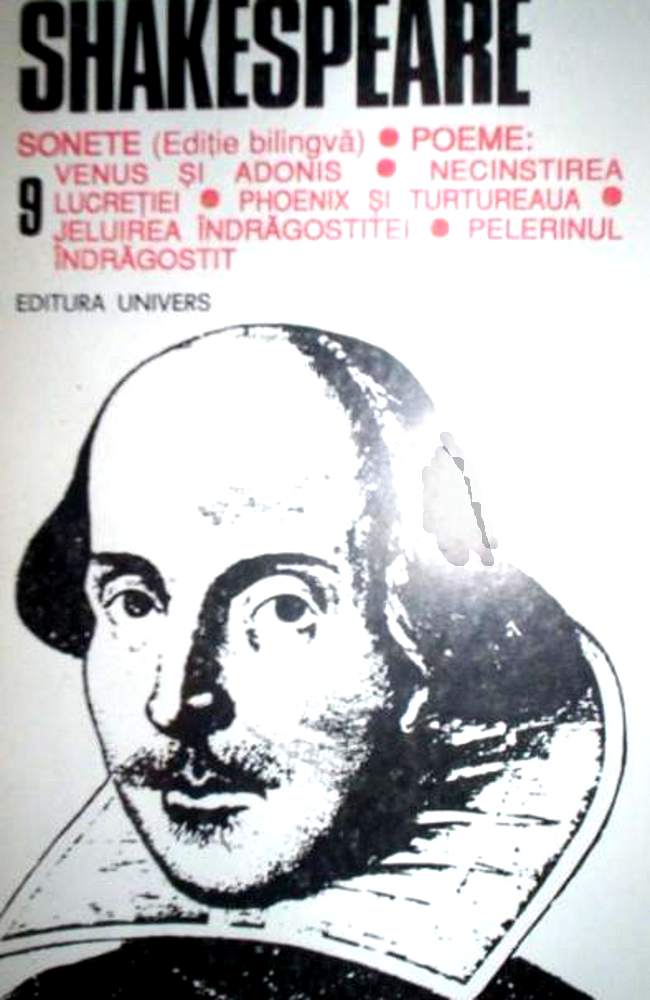 Opere Complete Volumul 9Sonete (Ediţie bilingvă)Poeme:Venus şi AdonisNecinstirea LucreţieiPhoenix şi TurtureauaJeluirea ÎndrăgostiteiPelerinul ÎndrăgostitV 1.0 he_foxMulţumim Excelenţei sale, ambasadorul Marii Britanii la Bucureşti, Andrew Bache, pentru sprijinul acordat la realizarea acestui volum.Notă introductivăŢinând permanent seama de enormele dificultăţi legate atât de interpretarea Sonetelor cât şi de traducerea lor în limba română, am reţinut în general transpunerile ce păcătuiesc „mai puţin” faţă de originalul shakespearian. Pe alocuri totuşi, mai ales în cazul unui mare număr de traduceri ale aceluiaşi sonet, am inclus şi versiuni cu abateri supărătoare pentru ca cititorul neavizat să le compare şi să se convingă de lipsa lor de convergenţă.Poate mai mult decât oricând în cadrul operelor lui Shakespeare, hotărâtoare este comparaţia cu originalul. De aici şi prezenţa în acest volum a Sonetelor aşa cum au fost tipărite în 1608 şi modificate puţin ca ortografie în ediţia Craig, 1964, utilă pentru cititorii care cunosc engleza contemporană. Întrucât însă cei mai mulţi dintre aceştia nu sunt familiarizaţi cu engleza epocii elisabetane, vom menţiona câteva trăsături gramaticale specifice, repetate în diferite sonete:1. Pronumele thou (tu) şi formele declinării sale – thine (al tău, a ta, ai tăi, ale tale), (to) thee (ţie, îţi), thee (pe tine, te); adjectivul posesiv thy şi thine (tău, ta, tăi, tale); pronumele reflexiv şi de întărire thyself (tu; pe tine, te; tu însuţi sau însăţi; pe tine însuţi sau însăţi) şi (to) thyself (ţie, îţi, ţi, ţie însuţi sau însăţi).2. Thou se asociază la prezent cu verbe terminate în -est, -st şi -t, astfel (thou) buriest (îngropi), (thou) canst (poţi), (thou) hast (ai), (thou) mayst (poţi, ai voie), (thou) shalt (trebuie), (thou) dost (faci), (thou) wilt (vrei). Verbul to be (a fi) devine (thou) art (eşti). La timpul trecut (Past Tense) thou se asociază cu verbele modale (thou) couldst (puteai, ai putut), (thou) shouldst (trebuia, a trebuit), (thou) wouldst (voiai, ai vrut). To be devine (thou) wert (erai, ai fost). Unele verbe cu sens lexical deplin capătă terminaţia -(e) st, de pildă (thou) gav’st (dădeai, ai dat).Formele timpului trecut ale verbelor modale sunt folosite şi pentru exprimarea condiţionalului: (thou) couldst (ai putea), (thou) shouldst (ar trebui), (thou) wouldst (ai vrea), (thou) wert (ai fi); de asemenea, pentru exprimarea conjunctivului: that thou couldst go (ca să poţi merge).3. La persoana a treia singular, terminaţia verbului la prezent este -eth, -th, astfel: (he) singeth (cântă), (she) readeth (citeşte), (it) cometh (vine), (he) hath (are), (he) doth (face).*Problemele lingvistice complexe şi controversate ale Sonetelor lui Shakespeare sunt expuse pe larg în Comentariile, care, deşi aşezate după reproducerea textelor respective (pentru păstrarea ordinii din toate volumele prezentei ediţii), este recomandabil să fie citite înaintea acestora.*Numele traducătorilor sunt indicate prin iniţiale: Mihaela Anghelescu Irimia (M.Angh.I.), Nicolae Argintescu-Amza (N.A.-A.), Lucian Blaga (L.B.), Teodor Boşca (T.B.), Neculai Chirica (N.Ch.), Ion Costin (I.C.), Ştefan Augustin Doinaş (Şt.A.D.), Tudor Dorin (T.D.), Dan Duţescu (D.D.), Mihai Eminescu (M.E.), Ion Frunzetti (I.F.), Mihnea Gheorghiu (M.Gh.), Taşcu Gheorghiu (T.Gh.), Petre Grimm (P.G.), Leon Leviţchi (L.L.), Maria Moscu (M.M), Ion Pillat (I.P.), N. Porsenna (N.P.), Mihail Sebastian (M.S.), Petre Solomon (P.S.), Gheorghe Tomozei (Gh.T.), Tudor Vianu (T.V.), George Volceanov (G.V.), C.D. Zeletin (C.D.Z.)Leon Leviţchi, 1989SONETESonnets, 1592-15981From fairest creatures we desire increase,That thereby beauty’s rose miqht never die,But as the riper should by time decease,His tender heir might bear his memory:But thou contracted to thine own briqht eyes,Feed’st thy liqht’s flame with self-substantial fuel,Making a famine where abundance lies,Thyself thy foe, to thy sweet self too cruel.Thou that art now the world’s fresh ornamentAnd onty herald to the gaudy sprinq,Within thine own bud buriest thy contentAnd, tender churl, mak’st waste in niggarding.Pity the World, or else this glutton be,To eat the world’s due, by the qrave and thee.1Toi ce-i frumos am vrea să n-aibă moarte:Şi trandafirul vrem să dea boboc.Ca viaţa lui s-o ducă mai departeUrmaşul, când e-ajunsă la soroc.Tu însă, ce-ţi restrângi la ochii tăiLumina pentru care-ţi arzi din tine.Îţi eşti vrăjmaş mai rău decât cei răiJertfind belşugul, foametei depline.Tu, azi podoabă lumii pentru-o clipăŞi crainic unic dalbei primăveri.În mugur îţi închizi – şi faci risipă,Gingaş avar – atâtea scumpe-averi!Ai milă: căpcăun, mormânt nu-ţi fi,Şi lumii bunul nu i-l înghiţi.(I.F.)*Din tot ce-i mai frumos dorim vlăstare,Să n-aibă crinul frumuseţii moarte,Ci, când e veşted şi cu vremea moare,Urmaşul fraged chipul să i-l poarte.Dar tu, când ochii proprii ţi-s mireasă,Lumină dând, arzi însuţi drept făclie;Paragini faci din glia ta mănoasă,Şi, crud, îţi porţi tu singur duşmănie.Tu, fragedă podoabă azi în lume,Şi primăverii crainic doar de-o clipă,Când miezu-n mugur ţi-l îngropi anume,Avar iubit, cruţarea ta-i risipă.Ai milă! Hulpav, nu mânca prin tineŞi prin mormânt, ce lumii se cuvine!(T.B.)*Dorim superbele făpturi sporiteSă n-aibă floarea frumuseţii moarte,Ci, când culegătorul Timp o-nghite,Prunc fraged amintirea să i-o poarte.Tu, însă, propriei priviri logodnic,Hrăneşti lumina ei cu propriu-ţi seuŞi-ţi eşti, înfometând belşugu-ţi rodnic,Vrăjmaş hain al dulcelui tău eu.Tu, azi a lumii proaspătă podoabăŞi unic sol al primăverii-n floare,Ţinând în propriul mugur seva roabăÎţi faci zgârcenia risipitoare.Ai milă! Lacom nu-nghiţi prin tineSau prin mormânt ce lumii se cuvine.(N.Ch.)*Frumoaselor făpturi le vrem vlăstareIar frumuseţii-un spor de dăruireŞi-n acest chip, plăpând urmaş transparePurtându-i umbra, florii-n veştejire.Dar tu ce-n ochii tăi îţi afli rugHrănindu-l cu-a ta flacără, din greu,Duci foame unde-a fost cândva belşug,însuţi vrăjmaş al dulcelui tău eu.Tu, care eşti podoaba blândă-a firiiŞi-al primăverii crainic de nădejdeŢi-ngropi în muguri florile iubiriiŞi eşti calicul care risipeşte.Ai milă: ce-i al lumii nu prădaCu gura gropii şi cu gura ta…(Gh.T.)*Făpturii minunate-i vrem urmaşSă nu se stingă-a frumuseţii floare,Să-i ducă dâra un vlăstar gingaşCând vremea va veni să o doboare,Dar tu, cu ochii tăi în cununie,Făcliei, foc lăuntric dai tain.Faci foamete pe unde-i avuţie,Ţi-eşti duşman, cu blândeţea ta hain.Tu, acum frageda podoabă-a lumiiŞi crainic primăverilor zglobii,în mugurul tău sapi lăcaşul lumii,Faci, blând zgârcit, risipă-n calicii.De lume-ai milă, hulpavă nu scapăSă-nghită ce i-e dat, ţi-e lângă groapă.(M.M.)2When forty winters shalt besiege thy browAnd dig deep trenches in thy beauty’s field,The youth’s proud livery, so gazed on now,Will be a tatter’d weed, of small worth held:Then being ask’d were al thy beauty lies,Where all the treasure of thy lusty days,To say, within thine own deep-sunken eyes,Were an all-eating shame and thriftless praise.How much more praise deserved thy beauty’s use,It thou couldst answer, ’This fair child of mineShall sum my count and make my old excuse’,Proving his beauty by succession thine!This were to be new made when thou art old,And see thy blood warm when thou feel’st it cold.2Când patruzeci de ierni, asalt dând frunţii,Brăzda-ţi-vor lanul stinsei frumuseţi,Când haina ce-ţi slăvesc azi toţi mărunţiiVa fi linţoliu, rupt şi fără preţ,De ţi s-ar cere-atuncea să dai seamăDe toţi talanţii zilelor trăite,Ai spune că sticleau trufii şi teamăîn ochii azi-orbitelor orbite.Cu cât mai preţuit ai fi de-ai spune,îndreptăţindu-ţi nurii: „Pruncul meuBilanţ îmi e şi scuză!”… – Şi-ar depune,Drept martor, frumuseţea lui de zeu!Ar fi să-ţi dea, bătrân, o nouă viaţă,Şi-un sânge cald să-ţi vezi, când ţi-l simţi gheaţă.(I.F)*Când patruzeci de ierni te-or ţine-n cleşte,Brăzdând câmpia frumuseţii tale.Superbul strai, ce astăzi ne vrăjeşte.Ţi-ar fi o zdreanţă vrednică de jale.De-or fi să-ntrebe: „Unde ţi-s acumaComori şi har din zilele cu soare?”Zicând că-n ochi, când ei sunt scorburi numa’,Te faci de râs şi-i vană-nfumurare.Ţi-ar fi-n mai mare cinste frumuseţea,De-ar fi să zici: „Copilu-acesta, iată-l,E birul meu, şi-mi iartă bătrâneţea”.Iar de-i frumos, e că-şi urmează tatăl.Ar fi să te-nnoieşti, când vremea trece.Cald sângele să-ţi vezi, când tu-l simţi rece.(T.B.)*Când patruzeci de ierni dând frunţii-asaltulîn prea frumosu-ţi câmp tranşee-ţi sapă.Al tinereţii strai, cum azi nu-i altul.Va arăta ca ultima otreapă.De-i fi-ntrebat: „Frumosul unde-ţi şade,Unde-i comoara zilelor senine?”De spui că-n ochi – când stinşi par sub arcade –Deşartă-i lauda şi de ruşine.Dar frumuseţea fi-va-ţi lăudatăDe spui: „Cel ce-mi soldează contul, iată-l!E pruncul meu şi scuză, totodată”,Frumosu-i chip vădind că tu-i eşti tatăl.Ar fi din nou, în timp ce vremea-ţi trece,Să-ţi vezi sângele cald deşi-l simţi rece.(N.Ch.)*Ierni patruzeci, vrând fruntea s-o-mpresoare,Când ţi-or săpa pe nuri adânci ogaşe,Juneţea – strai, acum, de sărbătoare –Atunci îţi fi-va zdreanţe nevoiaşe.Cui va-ntreba: – „Frumseţea unde-i? UndeAvutul tot din floarea vârstei este?”„în veştezi ochii mei” de vei răspunde,Te-ai ruşina de ifosele-aceste.Dar cât ţi-ar sta frumosul de frumosSă poţi rosti: „Acest al meu feciorMi-e platnic pentru anii de prisos”.Vădindu-ţi-l pe nuri moştenitor!Te-ai primeni de anii vechi şi-ai simteNu frig prin trup, ci sânge iar fierbinte.(T.D.)*De patruzeci de ierni când să te-apropiiŞi şanţuri s-or săpa în fruntea-ţi blândăSemeţul strai ce azi ne umple ochiiVa fi o buruiană tremurândă….„Unde ţi-e harul, dacă îţi vor spune,Unde-i comoara zilelor de vlagă?”Să nu răspunzi ca-n ochi. DeşertăciuneVa fi cuvântul tău şi-or să-nţeleagă,Slăavindu-ţi frumuseţea, doar în clipaCând vei rosti: „Copilul meu se cadeS-adune şi prisosul şi risipa.Urcând, el va ierta pe-acel ce scade…”.Aceasta să te înnoieşti, se cheamăCu sânge cald, când moartea-ţi cere vamă…(Gh.T.)*Ierni patruzeci când frunţii-or da năvalăBrăzdând al frumuseţii câmp semeţ,Al tinereţii strai uimind prin falăVa fi o veche zdreanţă, fără preţ.Mândreţea, întrebat de-i fi, ţi-e unde,Şi visteria vremii de frământ,Vei spune: „-n hruba ochilor se-ascunde”,Şi-o fi ocară doar şi vorbă-n vânt.Mai cu folos e slava frumuseţiiDe poţi răspunde: „Fiul meu cu harRăscumpăra-va anii bătrâneţii”,Frumseţea lui vădind că ţi-e vlăstar!Bătrân cândva, vei fi din nou răsadCu sânge cald când simţi că ţi-a-ngheţat.(M.M.)*Când patruzeci de ierni vor lua cu-asaltFrumosu-ţi chip, ca pe un câmp de luptă.Al tinereţii tale mândru faldVa tremura în vânt: o haină ruptă!La întrebarea unora, atunci:„Unde ţi-e frumuseţea de-altădată?”Să nu spui că-i în ochii tăi adânci –Ar fi o laudă neruşinată!Dar de-ai putea să spui: „Acest feciorFrumos la chip, dă seamă pentru mine”,Te-ar crede lumea: în moştenitorTe-ar recunoaşte, sigur, şi pe tine!La bătrâneţe, ai simţi că treceUn sânge cald prin inima ta rece.(P.S.)3Look in thy glass, and tell the face thou viewestNow is the time that face should form another;Whose fresh repair if now thou not renewest,Thou dost beguile the world, unbless some mother.For where is she so fair whose unear’d wombDisdains the tillaqe of thy husbandry?Or who is he so fond will be the tombOf his self-love, to stop posterity?Thou art thy mother’s glass, and she in theeCalls back the lovely April of her prime;So thou throuqh windows of thine age shalt see,Despite of wrinkles, this thy golden time.But if thou live, remember’d not to be,Die sinqle, and thine image dies with thee.3Priveşte-ţi chipul în oglinzi şi spune-iCă-i timpul azi să-ncerce-a naşte altul;Căci, proaspăt dres, de nu-i tocmeşti iar smalţul.Joci lumii renghiuri, mame furi minunei.Căci unde-i zâna, pântecul feciorAl căreia nu-ţi cere volnic brazdă?Şi cine-i tont, mormânt să-şi fie, gazdăIubirii lui de sine-n viitor?Tu eşti oglinda maicii tale;-n tineEa-şi vede-a vieţii duse primăveri.Aşa şi tu, prin geam cu flori de gerSă-ţi vezi la bătrâneţe zări senine.Dar de trăieşti de nimenea ştiut,Stingher te stingi şi vraja-ţi duci în lut.(I.F.)*Stând la oglindă, spune feţei taleCă-i timpul să aducă alta-n lume;De nu-i dai astăzi florii noi petale,Furi lumea, şi iei harul unei mume.Căci care zână cu câmpii virgineDe plugul tău de gospodar va râde?Sau ce nebun, iubirii lui de sineŞi-ar fi mormânt, şi stirpei sale gâde?Oglinda mamei tale eşti, şi eaÎn tine-şi vede prima ei splendoare;Tu iar, prin geam de ani, îţi vei vedea,Deşi zbârcit, această vârstă-n floare.Dar de trăieşti zidindu-te-n uitareMori singur, şi cu tine chipu-ţi moare.(T.B.)*Priveşte-ţi faţa în oglinzi şi-i spuneCă timpul de-a se repeta acum e;Neprimenind întreaga ei minuneO lume-nşeli, furi harul unei mume.Ce prea frumoasă câmpul sterp şi-l ţineFerindu-l de-al tău plug. Să nu i-l are?Sau ce neghiob, din dragostea de sineMormânt îşi face, să nu dea vlăstare?Oglinda mamei eşti: prin tine, eaRecheamă-al ei prier din tinereţe;Şi tu, prin geamul vârstei vei vedeaAni dauriţi, în ciuda feţei creţe.Dar de trăieşti fără să laşi vreo urmăMori singur şi frumosul ţi se curmă.(N.Ch.)*Zi-i chipului de-oglinda ta răsfrânt:„Soroc să işti alt chip la fel, acum e…”Căci, azi, ce-i proaspăt neînviorândO mumă urgiseşti, înşeli o lume.Şi unde-i nearata fecioriePrea dalbă-ncât să zvârle-al tău brăzdar?Sau cine-i prost ca, nerodind, să-şi fieGropar iubirii lui de sine chiar?Oglindă eşti a mamei tale, şi-iRechemi Prierul primăverii ei;Zbârcit, prin geamul vârstei cenuşii,Spre-ai tăi ani scumpi la fel uita-te-vei…Dar nelăsând prin viaţă semn şi rod,Stingher te stingi, cu tot cu-al tău izvod.(T.D.)*Privindu-te-n oglindă spune-i celuiCe te repetă, că e timpu-acumaAlt chip s-aducă-n lume, de nu, jeluiNorocul dus şi-i laşi săracă muma.Unde-i frumoasa stea neprihănităCe nu s-ar vrea de plugul tău arată?Şi cine în mormânt stă să se-nchidă,Stagnând-o, a viitorimii gloată?Oglinda mamei eşti şi ea, prin tineAprilul strălucirii-ar vrea să-ntoarcăŞi tu, al vârstei geam vreai să-nlumineÎn ciuda toamnei, tinereţea parcă…De nu-ţi sădeşti tiparul, în tăcereMori, şi icoana ta cu tine piere.(Gh.T.)*Vezi, chipul ce oglinda ţi-l răsfrângeSă dea alt chip, e ceasul nimerit,O lume amăgeşti şi-o mamă plângeDe n-o fi cât e fraged primenit.Căci unde-i preafrumoasa-nţelenită,Dispreţ să zvârle plugăriei tale?Nebunul cine-i groapa să-i înghităIubirea şi-n ea spiţa să-şi prăvale?Oglinda mamei eşti, prin tine eaCea înflorită primăvară-nvie,Şi prin fereastra vârstei vei vedea,Zbârcit de-i fi, iar vremea-ţi aurie:Dar de-oi trăi norocul în uitare,Mori singur, şi-al tău chip cu tine moare.(M.M.)*Priveşte-ţi faţa în oglindă – cum e?E vremea alt chip, în sfârşit, să-ţi creşti– De nu, ar fi să-nşeli întreaga lumeŞi-n vreo femeie mama s-o stârpeşti!Căci pieptul cărei darnice fecioareNu s-ar dori de tine, azi, rodit?Şi cine, firul vremii viitoareL-ar rupe, doar de sine-ndrăgostit?Tu eşti a mamei tale-oglindă vieŞi-i aminteşti de-al tinereţii-April:Tot o oglindă îţi va fi şi ţie,La bătrâneţe, propriul copil.Dar fără-urmaşi prin viaţă dacă treci,Icoana ta cu tine piere-n veci!(P.S.)4Unthrifty loveliness, why dost thou spendUpon thyself thy beauty’s legacy?Nature’s bequest gives nothing, but doth lend,And being frank, she lends to those are free:Then, beauteous niggard, why dost thou abuseThe bounteous largess given thee to give?Profitless usurer, why dost thou useSo great a sum of sums, yet canst not live?For having traffic with thyself alone,Thou of thyself thy sweet self dost deceive:Then how, when Nature calls thee to be gone,What acceptable audit canst thou leave?Thy unused beauty must be tomb’d with thee,Which, used, lies th’ executor to be.4Rău gospodar! Ce-ţi cheltui moştenireaDe farmece, păstrându-ţi-o doar ţie?Nu dă nimic, fără să-ţi ceară, Firea;Şi dându-ţi, vrea s-arăţi mărinimie.Deci, drag zgârcit, la ce-ţi baţi singur jocDe darul Firii, dat să-i dai la rându-ţi?Ce cămătar mai eşti, când sub obrocPui ce-i de preţ, averile scăzându-ţi?Căci, neavând comerţ decât cu tine,Tu prea-ndrăgitul Eu, de fapt, ţi-l prăzi;Şi moartea când o fi s-o simţi că vine.Nu vei avea nimic pe fund de lăzi.Necheltuindu-ţi vraja, nici măcarN-o faci executor testamentar.(I.F.)*Prădalnic har, de ce din moştenireaSplendorii tale cheltui doar cu tine?Nimic nu dă, doar împrumută Firea,Şi, darnică, pe darnici îi susţine.Zgârcit frumos, de ce eşti dar osândăAverii date ţie ca s-o dai?La ce bun, cămătar fără dobândă,Aşa bănet, durată dacă n-ai?Făcând cu tine singur zărăfie,Despoi tu însuţi eul tău gingaş,Iar când natura criptă o să-ţi fie,Ce socoteli mulţumitoare laşi?Nefolosit, ţi-e farmecul sicriu;De-l foloseşti, ţi-e legatar şi-i viu.(T.B.)*Cum cheltui tu, risipitor de har,Legatu-ţi de frumos numai cu tine?Nu dă Natura; împrumută, doarŞi, darnică fiind, la darnici ţine.Atunci, zgârci frumos, de ce-ţi râzi, oare,De darurile-ţi date să le dai?De ce fără profit ţii, cămătare,Mulţimi de-averi, dar păgubeşti în trai?Făcând afaceri singur tu cu tinePlăcutul eu tu singur ţi-l înşeli.Dar moartea când te va chema – că vine –Să poţi pleca, cum scapi de socoteli?Când mori şi stearpa-ţi frumuseţe moareDar, dându-i rod, o laşi moştenitoare.(N.Ch.)*Ispită stearpă, moşteniţii nuriDe ce ţi-i cheltuieşti însingurat?Nu-i zestre darul darnicei NaturiCi împrumut, doar celor darnici dat.Cum deci, tu zgripţor dulce, zvârli în prafBogate danii date să le dai?De ce aduni, zadarnice zaraf,Un vraf de-averi ce nu-ţi ajung de trai?Căci, doar cu tine însuţi neguţând,Făptura-ţi dulce singură se-nşală;Şi ce răboj poţi duce Firii cândVei fi chemat la marea răfuială?Nerodnici, nurii îi îngropi cu tine,Dar viu rodind, se-mpart cui se cuvine.(T.D.).*De ce cu dulce risipire cheltuiDoar pentru tine-a frumuseţii rază?Nu face daruri Firea; din buchetu-i,Ea împrumută celor ce-o urmează.Atunci, zgârcit frumos, de ce-mi insultăPrivirea-ţi blândă bunele-mi strădanii?O, cămătare păgubos, prea multăAvere-aduni când prea puţini ţi-s anii!Făcând negoţ numai cu tine însuţiîţi vei trăda, lăuntric-dulce eulIar moartea când va fi s-auză plânsu-ţiCe vei lăsa în urmă? Gândul, greul,Că, nemuncită, frumuseţea moareFără să-ţi fi ajuns moştenitoare.(Gh.T.)*De ce să-mprăştii-n haruri ne-ntrecutCu tine haru-ţi moştenit zadarnic?Nu face daruri firea, dă-mprumut.Cinstită, împrumută pe cel darnic.De ce batjocoreşti, zgârcit frumos,Atâtea daruri, date să le dai,Zaraf în pagubă, cu ce folosAi suma sumelor şi-amarnic trai?Negoţ faci doar cu tine la tarabă,Fiinţa blândă singur ţi-amăgeşti,Când firea te-o chema să pleci în grabă,Răboju-ţi cum va fi de-l părăseşti?În nefolos frumseţea-i îngropată.Dar cu folos împlină-a ta diată.(M.M.)*De ce îţi cheltui pentru tine doar,A frumuseţii tale moştenire?Natura dă cu împrumut, nu-n dar,Acelora ce slobozi sunt din fire.Frumosule avar, de ce-ţi doseştiComoara, ce-ai primit-o ca s-o dărui?De ce, zaraf nepricopsit ce eşti,Lucrezi în pagubă şi viaţa-ţi nărui?Având negoţ cu tine doar, te-nşeliPe tine însuţi. Când, chemat de Moarte,Va trebui să pleci, ce socoteliLăsa-vei în a vieţii tale carte?Nefolosită, frumuseţea moare;Rodind, ajunge-a fi moştenitoare.(P.S.)5Those hours, that with gentle work did frameThe lovey gaze where every eye doth dwell,Will play the tyrants to the very someAnd that unfair which fairly doth excel;For never-resting time leads summer onTo hideous winter, and confounds him there;Sap check’d with frost, and lusty leaves quite gone,Beauty o’ersnow’d and bareness every where:Then,were nor summer’s distillation left,A li quid prisoner pent in walls of glass,Beauty’s effect with beauty were bereft,Nor it, nor no remembrance what it was:But flowers distill’d, though they with winter meet,Leese but their show; their substance still lives sweet.5Acelaşi timp ce-şi toarce filigranul,– Chenar privirii ce-a-nrobit priviri –Va fi să fie pentru ea tiranulUcigător de nuri şi străluciri.Căci timpul nestatornic mână navaAtâtor veri spre ţărmul hâdei ierni;Cad frunze, seva-n trunchiuri îngheţa-vaŞi frumuseţea moare sub troieni.De nu filtrezi, deci, sucurile veriiCaptive-ntre pereţii de cleştar,Faci jaf în ce-i frumos, şi parcă ceri-iSă nu-ţi rămână umbra lui, măcar.O floare distilată-şi pierde faţa,Dar şi-a păstrat, dând piept cu iarna, viaţa.(I.F.)*Aceleaşi ore ce-au trudit cu dor,Sculptând un chip ce farmecă privirea,Tiranic s-or purta cu lucrul lor,Şi l-or sluţi, stricându-i strălucirea.Căci vara timpu-n veşnic mers o-mpingeSpre iarna fioroasă, spre prăpăd;îngheaţă seva, frunza-n crâng se stinge,Iar frumuseţea moare sub omăt.Parfumul verii, stors prin distilare,în sticlă-nchis de nu ne-ar rămânea,S-ar pierde-a frumuseţii răsuflareCu frumuseţea, şi-am uita de ea.Dar vie iarna; distilată, floareaDoar chip îşi pierde; îi rămâne boarea.(T.B.)*Acele ore ce-au trudit să-ţi facăChenar privirii mândra ta făptură.Tot ele, ca tiranii, într-o joacăStrica-vor pe nedrept ce drept făcură:Căci Timpu-mpinge vara,-n mers năucSpre hâde ierni şi-n ele o prăvale;îngheaţă seva, frunzele se duc,Frumosu-i nins şi toate-s trist de goale.De n-am filtra şi ţine-a verii boareCaptivă-n ziduri de cleştar subţire,Cu chipul frumuseţii ar dispareŞi-a frumuseţii dulce amintire.Dând piept cu iarna, floarea distilatăDoar chipu-şi pierde; boarea, niciodată.(N.Ch.)*Ei, anii ce-au strunjit cu grijă mareGingaşul chip spre care ochii toţiSe-ntorc, neîntrecuta lor lucrare,Sluţi-o-vor tot anii – cruzi despoţi;Căci înspre hâde ierni, ca spre mormântNeistovitul timp alungă vara,Sleieşte seva-n trunchiuri, foi nu sunt,Mândreţea-i sub troieni, pustie-i ţara…Şi-atunci, mireasma verii în cleştarDe nu ni s-ar păstra întemniţată,Din frumuseţi frumosul stinge-s-arŞi amintirea lui cu el odată.Dar, cât e iarnă, distilata floareDoar faţa pierde; duhul ei nu moare.(T.D.)*Acele ore care cu nesaţiiAu făurit privirea-ţi nepereche,Vor fi tiranii propriei creaţiiŞi-o vor sluţi ca pe o mască veche.Că timpul mişcător târăşte varaŞi în hidoasa iarnă va s-o-ndrume,Seve-nfrânează cu, de gheaţă, ghearaŞi-i frumuseţea ninsă, gol e-n lume.Din distilarea vremii ne rămâne,Fluid captiv între pereţi de sticlă,Al frumuseţii duh, ajuns fărâmeŞi-apoi şi el prelins în marea frică.Dar florile ce iernii-i înfrâng caznaDoar chipu-şi pierd. Rămâne-le mireasma.(Gh.T.)*Vor cotropi ce-au plămădit gingaş,în râvna lor, acele ceasuri toate:Privirile, al harului sălaş,Şi frumuseţea chiar o vor răzbate.Că-n zburda-i vremea mână din vecieSpre sluta iarnă vara s-o înghită;E seva sloi, nu-i verde-mpărăţie,Pustiu e, frumuseţea-i troienită,De n-ar rămâne-a verii limpezire,O rouă în cleştar întemniţată,Frumseţea-n frumuseţi e nălucire,Şi urma-i şi-amintirea înşelată.De ninge iarna lamura de floare,Doar foile îi cad, ce-i miez nu moare.(M.M.)6Then let noat winter’s ragged hand defaceIn thee thy summer, ere thou be distill’d:Make sweet some vial; treasure thou some placeWith beauty’s treasure, ere it be self-kill’dThat use is not forbidden usury,Which happies those that pay the willinq loan;That’s for thyself to breed another thee,Or ten times happier, be it ten for one;Ten times thyself were happier than thou art,If ten of thine ten times refigured thee:Then what could death do, if thou shouldst depart,Leavinq thee living in posterity?Be not self-will’d, for thou art much too fairTo be death’s conquest and make worms thine heir.6Tu, asprei mâini a iernii nu-i da pasSă-ţi sece vara cât nu faci să-ncapăîn şip aroma-i!… îndulceşti un ceasŞi-un loc vrăjeşti, pân’ nu-ţi dai brânci în groapă.De-i fericeşti pe cei ce-ţi dau dobândaDin inimă, nu faci cămătărie!Alt Tu să zămisleşti ţi-ar fi izbânda:Alţi zece Tu, te-ar ferici să fie!De zece ori mai norocoasă soarteAr fi să ai, în zece renăscând;Ce-ai mai putea să pierzi intrând în Moarte,Când în urmaşi ai vieţui pe rând?Eşti prea frumos să vrei de tot să moriŞi viermii doar să-i laşi moştenitori.(i.F.)*Deci nu lăsa să-ţi pângărească varaNămeţii cruzi, cât nu te-ai distilat;Te stoarce-n vreun potir şi dă-ţi comoaraîn grija vreunui sân, cât eşti bogat.Dând ca să iei, nu-i faptă de ruşine,Când fericeşti pe platnic: dobândeşteUn alt eu, sau, de zece ori mai bine,în loc de unul, zece zămisleşte!De zece ori mai fericit, în zeceOglinzi ai fi răsfrânt de zece ori;De mori, ce criptă poate să te-nece,Când viu rămâi, intrând în viitor?Nu pregeta! Eşti prea frumos să moriŞi-n viermi să schimbi ai tăi moştenitori!(T.B.)*Deci, nu lăsa ca aspra mână-a ierniiSă-ţi stingă vara ta nedistilată;Fă-ţi viaţa dulce şi comori aşterne-iComorii frumuseţii, pân’ se gată.Când fericit plăteşte cel datorDobânda, nu mai e cămătărie.Născând alt tu, de-l înzeceşti cu spor,De zece ori mai bine o să-ţi fie.Mai mult ca azi te-ai bucura cât zeceîn zece tu să fii de zece ori.Cum o să mori când viaţa ta va treceMai vie în ai tăi moştenitori?Când eşti frumos, nu te-ndârji să laşiDoar un mormânt şi viermii drept urmaşi.(N.Ch.)*Deci nu lăsa hapsâna iernii mânăSă stingă-al verii duh ce-n tine-adie,Chivót şi vistier alege-ţi pânăNu ţi-a secat vrăjita visterie.Cămătăria nu-i câştig murdarCând fericeşti pe cine-s platnici buni;Alt „tu” din tine dobândeşte-ţi dar,Şi-ar fi mai bine zece să-ţi aduni.De zece ori te-ai şti mai fericit,Răsfrânt de zece ori în zece fii;Ce-ţi poate face Moartea, la sfârşit,Când viu revii în toţi urmaşii vii?Căci tu eşti prea frumos ca să te creziAl morţii rob, cu viermii drept erezi…(T.D.)*A iernii mână n-o lăsa să strice,Nedistilat, al verii tale chipPân’ să te-ajungă gheara neferice,Ţi-adună dulcele-aromat în şipCă-i bucuros cel care se întreceSă-ntoarcă, platnic, tot ce-a dobândit,Astfel din eul tău s-or naşte zece.Fii cel ce creşte pururi înzecit,Mai fericit de zece ori şi poateZece de-ai tăi refac de zece oriFăptura ta şi-aşa, cu moartea-n spateîn urmă laşi mereu moştenitori.Nu fi nebun să i te dărui ierniiLăsându-i, să te moştenească, viermii.(Gh.T.)*Să nu-ţi dai vara până la sorocîn gheara iernii, sevă te prelinge:Şi umple-o cupă-navuţeşte-un locCât zestrea frumuseţii nu se stinge.Nu-i zărăfie astă folosire.Ferice eşti cu datorii plătite,Să naşti o altă viaţă-i fericire.De zece ori, dobânzi de-ar fi-nzecite.De zece ori mai fericit ca aziCăci, înmulţit cu zece-n zece fii,Ce-ţi poate face moartea de-ai să cazi,Lăsându-te pe tine prin copii?Frumseţea, îndărătnic dacă mori,E prada gropii, viermi ai drept feciori.(M.M.)*Să nu laşi gheara iernii să-ţi usuceîn suflet vara, cât n-ai distilatPrea dulcea-i sevă! Până nu se duce,Ascunde-al frumuseţii rod bogat!Nu-i camătă oprită, cea prin careDatornicul ajunge fericit;O fericire înzecit de mareTe-ar copleşi, în alţi „tu” prelungit!Ai fi mai fericit de zece oriPrivindu-te în zece-asemeni ţie:Nici Moartea, de-ai avea moştenitori.Nu te-ar putea lipsi de veşnicie.Nu fi-ndărătnic: prea frumos eşti, zău.Ca să laşi viermilor avutul tău!(P.S.)7Lo! In the orient when the gracious lightLifts up his burning head, each under eyeDoth homage to his new-appearing sight,Serving with looks his sacred majesty;And having climb’d the steep-up heavenly hill,Resembling strong youth in his middle age,Yet mortal looks adore his beauty still,Attending on his golden pilgrimage;But when rom highmost pitch, with weary car,Like feeble age, he reeleth from the day,The eyes, ’fore duteous, now converted areFrom his low tract, and look another way:So thou, thyself outgoing in thy noon,Unlook’d on diest, unless thou get a son.7Te uită,-n zori, când darul dalbei zileîşi iscă-n flăcări creştetul, de josCum îl ţintesc puzderii de pupileSorbind setoase mersu-i maiestuos!Iar când e dâmbul cerului, pieptişUrcat cu vlaga vârstei ce dă-n floare,Toţi ochii, ca pe Feţii-n aur scrişi,Adoră-n cor rătăcitorul soare.Dar dacă butca-i scapătă, trudită,Pe culmi, ca vârsta ce-a slăbit de trai,Şi ochii, foşti supuşi, cad în ispită:Ei altui drum spre slăvi îi fac alai.Deci tu, de te-ai retrage la nămiezi,Mori neştiut, feciori de nu-ţi creezi.(I.F.)*Vezi, când la răsărit măritul soareSe-nalţă-n pară, orice vietateSe-nchină celui ce-nnoit răsare,Slujind cu ochii sacra-i majestate.Ajuns pe creasta-naltei bolţi, el pareTot tânăr încă-n miezul vârstei sale,Iar ochii, plini mereu de adorare,Îl mai petrec pe auria-i cale.Dar când, cu carul istovit, coboarăPe panta zilei, gârbov, să se-ascundă,Îl uită ochii care-l admirară,Şi-aiurea cată, nu la calea-i scundă.Aşa şi tu, trecând peste amiază.Te stingi uitat, un fiu de nu-ţi urmează.(T.B.)*Vezi, când la răsărit măritul soareîşi ’nalţă fruntea, sufletele toateCinstesc lumina nouă ce răsare.Slujind cu ochii sacra-i maiestate.Răzbind pe culmi albastre voiniceşte,Stă ca un tânăr falnic în tărie,Iar ochiul muritor încă-l slăveşteŞi-i urmăreşte calea aurie.Dar când, trudit, în carul său pogoarăîndepărtat de zi neputincios,Privirile, supuse-odinioară,îl părăsesc dând altui drum prinos.La fel şi tu: de treci peste amiazăMori neştiut un fiu de nu-ţi urmează.(N.Ch.)*Priveşte: zorii dalbi, la răsărit,Când frunţi de foc înalţă, pământeniiSlăvesc al zilei zeu, atunci ivit,Sfiindu-şi ochii sfintei lui vedenii.Şi-apoi, când ia în piept cereşti pripoare –Ca dârzul tânăr dând în pârgul vieţii –Privirile petrec pribeagul SoareŞi încă i se-nchină frumuseţii.Dar când din culmea cea mai înălţatăPogoară – biet unchiaş cu beteşug –Căutături smerite altădatăSe-abat aiuri de povârnitu-i crug.La fel şi tu: nedobândind feciori,Uitat vei scăpăta când ai să mori.(T.D.)*Iată: când soarele, izvor de graţiiCapu-arzător şi-nalţă, tot ce-i viaţăNoua ivire-i laudă, în spaţiiSlujindu-i tainic, liniştea măreaţă.Urcat peste cereşti coline, pareTot tânăr într-a bărbăţiei cruceŞi-l însoţesc în drumul său spre zarePriviri ce vor muri iar el străluceŞi-ajuns în crug de zi, când ziua zboarăCaru-ostenit şi-l poartă, abătut,Iar ochii-n care s-a răsfrânt coboarăŞi-l uită, rătăcind pe-un drum pierdut.Astfel şi tu, când s-a lăsa târziul,Mori neprivit de nu-ţi urmează fiul…(Gh.T.)*La răsărit când falnica luminăFierbinte fruntea îşi înalţă-n zori,Toţi cei ce-o văd ivirii noi se-nchină,Slujindu-i slava ochii muritori,Asemeni celui cu puterea-n floare,De s-a-nălţat pe-al cerului coclaur,Soţi frumuseţii ei nepieritoareSunt ochii-n drumeţia sa de aur.Cu ostenit rădvan lăsând tăria,De zi, un moş nevolnic, se desparte,Iar ochii, împlinindu-şi datoria,Pe crug de cade, cată-n altă parte:îţi trece-amiaza vieţii în zadar,Mori neprivit şi tu, de n-ai vlăstar.(M.M.)8Music to hear, why hear’st thou music sadly?Sweets witk sweets war not, joy delights in joy:Why lovest thou that which thou receivest not gladly,Or else receivest with pleasure thine annoy?If the true concord of well-tuned sounds,By unions married, de offend thine ear,They de but sweetly chide thee, who confoundsIn singleness the parts that thou shouldst bear.Mark haw one string, sweet husband to another,Strikes each in each by mutual ordering;Resembling sire and child and happy mother,Who, alt in one, one pleasing note do sing:Whose speechless song, being many, seeming one,Sings this to thee: ’Thou single wilt prove none.8De ce, când muzică asculţi, te-ntuneci?Doar ce-i suav nu fuge de suav;Prilej e poate ca-n tristeţi să luneci,Şi nu-ndrăgeşti decât ce-i trist şi grav?Şi dacă note clare vin pe coardăŞi-n zbor, rănind urechea ta, se pierd,E fiindcă glasul lor gingaş te ceartăCă vocea ta lipseşte din concert.Ia seama, coardele cum se mărităŞi bat alături în armonic pas:Par tatăl, fiul, mama fericită,Ce toţi, ca unul, au un singur glas!Şi glasul lor multiplu şi unicŞopteşte: „De eşti singur, eşti nimic!”(T.Gh.)*Tu, muzică! Din muzici ce te doare?Ce-i gingaş, gingaş vrea; cu haz creşti hazul.Cum poţi iubi ce-ţi dă doar întristare,De nu cumva ţi-ai îndrăgit necazul?De-ţi supără auzul neprihanaAcordurilor bine măritate,E că-n dulceaţa lor ghiceşti dojanaDe-a sta stingher şi-a nu le şti tu scoate.Te uită, struna, dulce soţ al strunei,În ce armonic ritm cu ea vibrează!Părinţi ferice par a fi minuneiDe fiu, şi toţi în cor îţi intoneazăAcelaşi cânt nespus, toţi trei ca unul:„De eşti însingurat, vei fi niciunul!”(I.F.)*Tu, dulce glas, de ce-ţi dă gândul jale?Ce-i dor, vrea dor; ce-i râset, râset cere;De ce iubeşti ce-i contra firii tale.Şi-ţi faci plăceri din ceea ce-i durere?Măiestre armonii îngemănateDe-ţi supără urechea când adie,Te mustră că râvneşti singurătate,Şi partea ta de cântec e pustie.Auzi, cum struna alte strune cheamă,Şi laolaltă-n dulce zvon răsună:Par soţ, copil şi-o fericită mamăCântând un singur cântec, împreună;Iar cântul, unul doar, deşi treime,Rosteşte mut: „Tu, singur, nu eşti nime.”(T.B.)*De ce, Cânt drag, asculţi un cânt de jale?Doar dor cu dor şi râs cu râs se cere!Iubeşti ce-i contra mulţumirii taleSau îţi primeşti durerea cu plăcere?Când armonii de sunete-acordateîţi supără urechea, că-s unite,Te mustră că, stând în singurătate,De partea ta de cântec sunt lipsite.Vezi, fiecare strună soaţa-şi cheamăŞi fiecare-n fiecare sună,Cum tatăl, fiul, fericita mamă,Acelaşi cânt îl cântă împreună:E cântul mut dar, mulţi fiind, par unulCântându-ţi: „Singur, pieri; rămâi niciunul!”(N.Ch.)*De ce te-ntristă cântul, Melodie?Desfătul dulce, dulci desfături cere;Ce nu-i pe gustul tău de ce te-mbie?Sau poate-ţi dă aleanul tău plăcere?Când două sonuri, fără greş broditeŞi logodite, îţi mâhnesc urechea,Blajin te mustră ele, pasămite,Că singur cânţi şi nu-ţi îngâni perechea.O strună, soaţă altei strune, iatăCe-acorduri nasc lovindu-se-mpreună:Precum un prunc, o mumă şi un tatăCând laolaltă viers plăcut adună…Şi toţi, ca unul parcă, asta zicPrin cântec: „Cine-i singur e nimic”.(T.D.)*De ce-asculţi muzicile cu mâhnire?(Nu bat război plăcerile-ntre ele)De ce iubeşti ce ţi-i străin de fireSau ţi-s mai drage, patimile grele?Şi armonii ce-ţi par supărătoare,Nuntite într-adins sunt numai semnulCe blând te ceartă-n clipe solitareCă nu încerci să le deprinzi desemnul.O strună-soţ şi-o strună-soaţă, iatăCum se-nţeleg şi fără grai şi-s parcăBărbat, copil ori mamă îngrijatăŞi-un singur cântec să înalţe-ncearcă:Vorbe-ntreite încercând s-anime:„Eşti singur? De eşti singur nu eşti nime’…”(Gh.T.)*De-asculţi un cânt, de ce-l asculţi mâhnit,Când bucurii zâmbesc în bucurie,Când gingaş cu gingaş duc trai tihnit,De ce-ndrăgeşti ce inima-ţi sfâşie?Când sunete cu har îngemănate,Nuntite pe potriva ta, par frânte,Te mustră gingaş că-n singurătateDai glas ce glasuri multe-ar fi să cânte.Auzi cum struna gingaş soţu-şi cheamăŞi-un singur freamăt însoţit răsună,Părinte,-odraslă şi ferice mamă,Ce laolaltă dulce cânt înstrună.Un cântec mut, cu glasuri mii ce zic,Ca într-un glas: stingher nu eşti nimic.(M.M.)9Is it for fear to wet a widow’s eyeThat thou consum’st thyself in single life?Ah! If thou issueless shalt hap to die,The world will wail thee, like a makeless wife;The world will be thy window, and still weepThat thou no form of thee hast left behind,When every private widow well may keepBy children’s eyes her husband’s shape in mind.Look! What an unthrift in the world doth spendShifts but his place, for still the world enjoys it;But beauty’s waste hath in the world an end,And, kept unused, the user so destroys it.No love toward others in that bosom sitsThat on himself such murd’rous shame commits.9Pe văduva ce te-ar boci, vrei oareS-o cruţi, de-ţi mistui viaţa-n burlăcie?Lipsit de-urmaşi, de mori din întâmplare,O lume-ntreagă văduvă-o să-ţi fie!O lume văduveşti şi-o faci să plângă.Tiparul măiestrit de nu-ţi repeţi.Ştii? Văduvele-şi uită chinul lângăCopiii-n care soţu-a pus peceţi.Vezi tu? Ce-a irosit un mână-spartăTot poate-aduce-n lume bucurie.În alt loc doar. Dar frumuseţea-i moartăDe n-o dai lumii şi-o păstrezi pustie.Cel ce-a comis asupră-şi crime-asemeni,Nici pic de milă n-are pentru semeni!(I.F.)*O văduvă cruţi oare de suspine,De-ţi faci, holtei, risipă din viaţă?Ah! Dacă mori, păstrând urmaşii-n tine,Laşi lumea-n plâns, ca pe-o cernită soaţă.Căci lumea-ţi va fi văduva, mâhnităCă nu-i laşi niciun chip de-al tău, pe cândO văduvă de rând, mai fericită,Privind la fiu, pe soţ îl vede-n gând.Vezi, dacă-n lume cheltui o avere,Ea-i tot a lumii, locul doar şi-l mută;Dar frumuseţea, risipită, piere,Şi-o spulberi, chiar păstrând-o ne-ncepută.Nu-i dragoste-ntr-un suflet, când pe sineSe-omoară printr-o astfel de ruşine.(T.B.)*De teamă c-a ta văduvă va plânge,Holtei îţi mistui viaţa ce răsfaţă?Ah! Dacă mori fară urmaşi de sângeO lume te va plânge ca o soaţă.Căci lumea văduva-ţi va fi, plângândCă trup din trupu-ţi n-ai lăsat s-apară,în timp ce orice văduvă de rândPe soţ, prin prunc, şi-l aminteşte iară.Averea – vezi? – de-o-mprăştii nu dispare:Doar locu-şi schimbă şi-altu-i bucuros;Dar frumuseţea, care-i trecătoare,Nefolosită,-şi pierde-al ei folos.Pe nimeni nu iubeşte cel ce ţineSă se ucidă c-o aşa ruşine.(N.Ch.)*Spre-a nu-ţi lăsa în urma văduvaCu ochii uzi, te pierzi trăind holtei?Ah, fără fii de vei muri cumva,O lume te-ar jeli în locul ei.Ţi-ar fi chiar Lumea văduvă sărmanăBocind că n-ai lăsat făpturi ca tine…Privind la prunci, a soţului icoanăO ţine minte văduva mai bine.Căci, vezi, ce zvârle-aici risipitorulAduce lumii, dincoace, folos;Dar dacă ţii frumosul pieritorulNefolosit, părădui ce-i frumos.Nu-i dragoste de-aproapele în celCe astfel îşi căşùnă însuşi el.(T.D.)*Ţi-e teamă ochi de văduvă să laşiTu, cel care-n singurătate plânge?O, de-ai sa mori cumva fără urmaşiCa o muiere, lumea te va plânge;Ea văduvită fi-va lăcrimândCă n-ai lăsat tipar în umbra zileiŞi nu poate, ca văduvă de rândSă-şi afle soţu-n ochii, ai copilei.Vezi, tot ce-n viaţă irosiri ne par,Cu chip schimbat în lume-şi află zborul,Ascuns se stinge-al frumuseţii harŞi îl destramă chiar tăinuitorul.Nu-i dragoste în inima ce-ncearcăSăgeţile spre sine să le-ntoarcă.(Gh.T.)*De ce stingher te mistui în zadar,Au te-nfioară lacrimi de vădană?Dar de te-i săvârşi, vai, făr’ vlăstar,Va plânge Firea, soaţă-n neprihană.Vădană-i Firea, ce-o jeli-n vecieCă-n urmă chip aievea-ţi n-ai lăsat,Când poate orice văduvă să-nvieîn ochii-odraslei stinsul ei bărbat.Vezi, ce risipă-a Firii iroseşte,Ea se strămută-n zariştile Firii,Dar frumuseţea Firii asfinţeşte,Acel ce n-o rodeşte-o dă pieirii:Nu-i drag să-şi afle-n pieptul lui sălaş,Şi-i dragostei de sine ucigaş.(M.M.)10For shame! Deny that thou bear’st love to any,Who for thyself art so unprovident.Grant, if thou wilt, thou art beloved of many,But that thou none lovest is most evident;For thou art so possess’d with murderous hateThat ’gainst thyself thou stick’st not to conspire,Seeking that beauteous roof to ruinateWhich to repair should be thy chief desire.O! Change thy thought, that I may change my mind:Shall hate be fairer lodged than gentle love?Be, as thy presence is, gracious and kind,Or to thyself at least kind-hearted prove:Make thee another self, for love of me,That beauty still may live in thine or thee.10De ţi-e ruşine, neagă că iubeşti.Tu, ce te risipeşti cu-aşa cruzime!Poţi spune, dacă vrei să spui, că eştiIubit de mulţi, dar tu nu ţii la nime!Căci, stăpânit de ura ucigaşă,Nu pregeţi şi-mpotrivă-ţi să conspiriMinând arhitectura ta gingàşăPe care s-o repari ar fi s-aspiri!O, schimbă-ţi gândul, ca să schimb ce spun:Tu găzdui ura, laşi la porţi iubirea!Fii cum arăţi: mărinimos şi bun,Sau ţie baremi fii-ţi cum ţi-e firea.De dragul meu, mai fă-ţi alţi tu, şi fă-iFrumoşi cum eşti, şi vei trăi-n ai tăi.(I.F.)*Greşeşti! Să spui că nu iubeşti pe nimeCând eşti nesocotit cu tine, chiar!Eu recunosc că farmeci o mulţimeîn schimb, că nu iubeşti, e foarte clar.Prea stăpânit de-o ură fără marginiNu te sfieşti să fii duşman cu tineLăsând zidirea mândră în paraginiîn loc s-o întreţii cum se cuvine.O, schimbă-ţi gândul ca şi eu să-l schimb!Mai mult ca la iubire ţii la ură?Tandreţea, bunătatea fie-ţi nimb;Măcar de fericirea ta te-ndură.Fă-ţi un alt tu, de dragul meu, să-ţi fiePrin el de-a pururi frumuseţea vie.(N.Ch.)*Să nu spui că iubeşti; ar fi ruşine!Tu, cărui nici de tine milă nu ţi-i!Te cred, de vrei, că mult ţin mulţi la tine.Dar e vădit că tu la nimeni nu ţii.Căci, parcă rob al cruntei uri, tu niciAsupra ta nu pregeţi a urzi,Cercând frumosul tău lăcaş să-l striciÎn loc să-l dregi mai trainic zi cu zi.Ca să-mi schimb gândul, schimbă-ţi al tău gând!Faci urii, nu iubirii, cald cuibar?Fii, ah, cum pari a fi: duios şi blând,Sau bun cu tine-arată-te măcar;De mă iubeşti, dă alt vlăstar ca tineŞi frumuseţea-n veci, prin voi, va ţine.(T.D.)*Ruşine! Dragostea ţi-e cu tăgadă,Tu şi cu tine-atât de lăsător,Te îndrăgesc, nu-i vorbă, o grămadă,Da-i limpede, de nimeni nu ţi-e dor.Ce ucigaşă ură-ţi împle fireaCu mâna ta-mpotrivă-ţi de urzeşti,Şi far’ să şovăi nimiceşti zidireaPe care eşti dator s-o împlineşti.O, schimbă-ţi crezul, ca-să-mi schimb eu gândul,Ci urii nu iubirii tu-i faci vatră,Fii cum ţi-e chipul, pururi bunul, blândul,Sau doar cu tine milostiv te-arată:Dă mladă, frumuseţea ca să-ţi fie,Prin tine ori ai tăi, până-n vecie.(M.M.)*De dragoste ruşine-i să n-asculţiO, tu ce-i eşti nesăbuinţei fiu;Ştiu, dacă vreai, poţi fi iubit de mulţiDar şi că nimeni nu ţi-e drag, mai ştiu.Muncit de ură inima-ţi încarciCu patimă potrivă-ţi şi ai vreaAl casei bun acoperiş să-l spargiîn loc să-ţi zidăreşti conac în ea.Gândul ţi-l schimbă ca şi eu să-l schimb,Urii preferă-i al iubirii har,Fii precum eşti, iluminat de nimb,Barem de tine-ndură-te măcar…Alt eu să-ţi faci, iubindu-mă pe mineŞi frumuseţi te-or locui, depline.(Gh.T.)11As fast as thou shalt wane, so fast thou grow’stIn one of thine, front that which thou departest;And that fresh blood which youngly thou bestow’stThou mayst call thine when thou from youth convertest.Herein lives wisdom, beauty and increase;Without this, folly, age and cold decay:If all were minded so, the times should ceaseAnd threescore year would make the world away.Let those whom Nature hath not made for store,Harsh, featureless and rude, barrenly perish:Look, whom she best endow’d she gave the more;Which bounteous gift thou shouldst in bounty cherish:She carved thee for her seal, and meant therebyThou shouldst print more, nor let that copy die.11Pe cât de grabnic treci spre-amurg, poţi creşteîntr-unul dintre-ai tăi, de laşi seminţi,Ca-n sângele ce-ţi dărui tinereşteSă dăinui tânăr când o fi s-asfinţi.Frumosul, mintoşenia-n el, şi sporul,Nebunei vârste hâde stăvili pun,De cred ca tine toţi, stă vremii zborulŞi-n scurt soroc toţi oamenii apun.Stârpească cei ce nu pentru prăsilăNatura i-a făcut: răi, proşti, urâţi!Vezi, celor înzestraţi, belşug de-argilăLe-a dat, să-şi crească zestrea într-atât!Te-a plăsmuit pe tine, scump tipar,Să-ntipăreşti lut viu, nu funerar.(i.F.)*Cu cât te-mpuţinezi, cu atâta creştiPrin ce-ai creat rupând ceva din tine.Iar sângele ce, tânăr, îl jertfeşti,E tot al tău, când bătrâneţea vine.„Aşa, e minte, tinereţe, spor;Altcum, sminteală-i, vârstă, moarte-nceată”:Dacă te-am crede, timpul-ar sta din zbor,Şi-n ani şaizeci s-ar stinge lumea toată.Dispară, sterpi, cei strâmbi şi sluţi, pe careNatura nu-i făcu să se-nmulţească;Vezi, dintre-aleşi, ai zestrea cea mai mare.Belşugul deci belşug să zămislească!Pecete-i te făcu, să-ntipăreştiCu zel modelul, nu să-l nimiceşti.(T.B.)*Pe cât de iute cazi pe-atât poţi creştePrin unul din ai tăi, desprins din tineŞi-n sângele ce-l dărui tinereşteVei dăinui când bătrâneţea vine.Ai minte, farmec, spor, numai aşa;Altfel, sminteală-i, vârstă, şubrezenii.De-ar crede toţi ca tine Timpu-ar staŞi lumea s-ar sfârşi-n şase decenii.Cei de Natură ne-ndrăgiţi să piară(Răi, sluţi, nevolnici) fără de urmaşi!Dar ţie dându-ţi zestrea cea mai rară,Belşugul ei îmbelşugat să-l laşi.Sigiliu-i te-a făcut, ca mai departeSă-l pui cu spor, nu să-l distrugi prin moarte.(N.Ch.)*Pe cât de iute-apui, pe-atât de iuteîntr-un urmaş te poţi împrospăta;Şi, cât nu sunt juneţile trecute,Răsad să-l ştii, din primăvara ta.Ce-i rodnic, drept, frumos, aşa răzbate;Altcum: gând gol, ani vechi, paragini reci;Ne-am stinge toţi, ca tine de-am socoateŞi-ar piere lumea până-n ani şaizeci.Cei nemeniţi de Fire să rodească –Pociţi, neghiobi şi aspri – sterpi să moară;Dar, vezi, când Firea zestre-ţi dă, regească,Ţi-e dat să dărui darnic din comoară.În tine Firea şi-a cioplit peceţiNu să le-ngropi, ci să te tot repeţi.(T.D.)*Te-nalţi cu cât te-a cucerit declinulîntr-unul din ai tăi, de tine ruptŞi tânărului sânge-i tăinui plinulSpre a-l purta, de tinereţe supt.Gând înţelept: lumină şi sporire,Fără de tine nebunie-i tot,De toţi te-ar crede, lumea-n năruireîn ani şaizeci s-ar cheltui, socot.Dispară cei cu suflete de ceaţă,Pociţi şi răi, soi sterp şi fără har.Dar tu, cu dar îmbelşugat, învaţăCă-i vremea darul să rodească dar!Pecete-a firii, tipăreşte-ţi semnul,Tiparul nu-l zdrobi: iată-mi îndemnul!(Gh.T.)*Vei răsări, cât luneci spre amurg,într-o mlădiţă-a ta ce-o laşi în urmă;Cămări de umpli-acum cu vlaga-n pârgCa şi-ale tale-s, vlaga de se curmă.Aici sunt cuget, har şi avuţii,Nevolnicii acolo, recea moarte,Cu-asemeni gânduri, timpul s-ar opri,Şaizeci de ani ar fi a lumii parte.Să laşi ce Firea-a hărăzit să piară:Mojici, neobrăzaţi şi răi, priveştePe cei ce-au dăruit, cum le dă iară,Şi marea-i moştenire ţi-o sporeşte:Ea nu ţi-a pus pecetea-i în zadar.Rodind, nu da pieirii-acest tipar.(M.M.)12When I de count the clock that tells the time,And see the brave day sunk in hideous night;When I behold the violet past prime,And sable curls all silver’d o’er with white;When lofty trees I see barren of leaves,Which erst from heat did canopy the herd,And summer’s green all girded up in sheaves,Borne on the bier with white and bristly beard,Then of thy beauty do I question make,That thou among the wastes of time must go,Since sweets and beauties do themselves forsakeAnd die as fast as they see others grow;And nothing ’gainst Time’s scythe can make defenceSave breed, to brave him when he takes thee hence.12Cum stau şi-ascult cum bate-n turn un ornicŞi văd cum noaptea-neacă dalba zi,Şi flori se trec. Şi timpul nestatornicÎn plete ninge fire argintii,Când văd golaşi copacii de frunzişulSub care vara se-adumbreau cirezi,Şi-n holde văd cum cară secerişulPe tărgi, bărboşi snopi ţepeni ce-au fost verzi,La frumuseţea ta mă duce gândul.Căci treci şi tu, cum toate-n timp sfârşescŞi cele dulci amarelor las rândulŞi mor cu-acelaşi zor cu care cresc.Tu, pentru coasa vremii n-ai drept scutCopii, s-o-nfrunte când te va fi vrut!(I.F.)*Când văd cum ceasul vremea o măsoară,Cum, scurte-n clipe, zilele ne mint;Cum putrezeşte verdea primăvarăŞi bucle brune scapătă-n argint;Când pomii-nalţi sunt văduvi de podoabăŞi-n umbra lor nu mai tresaltă viaţă;Când coapta vară-mbătrâneşte-n grabăŞi-şi lasă haina-ntr-un sicriu de ghiaţă;Când te-o ajunge-a vremii pustiire.Ca orice graţii ce se ofilesc.Ca flori, şi tinereţe, şi iubire,Când intră-n noapte când noi muguri cresc;De coasa Timpului tu scapi abilŞi-ţi pregăteşti nemoartea – prin copil.(N.P.)*Bătaia-n ceasul vremii când o număr,Şi-n beznă văd cum dalba zi apune.Cum viorele mor pe-al verii umăr,Şi ninge-n păr argint peste tăciune;Când văd cum pomul chipeş frunza-şi pierde,Ieri încă scut al turmei pe câmpie,Şi, strânsă sul, a verii haină verde,În chip de snopi bărboşi, pe năsălie,în minte frumuseţea ta-mi răsare,Căci ai de mers prin vremea ce omoară,Iar graţie şi farmec n-au scăpare,Ci mor, de cum prind altele să-apară;De coasa Vremii nu te poţi feri;Doar zămislind o-nfrunţi, când te-o răpi(T.B.)*Când număr paşii timpului pe ornicŞi văd cum noaptea-nghite mândra zi,Cum vioreaua piere şi cum, spornic,în negrul păr ning fire argintii;Când văd goi pomii ce odinioarăChemau la umbră vitele să vie;Când văd în snopi verdeaţa de-astă varăCu bărbi zbârlite stând pe năsălie;Atunci îmi spun că dulcea-ţi frumuseţeVa pustii-o timpul şi, firesc,Plăceri şi farmec n-au s-o mai răsfeţeCă iute pier cum alte iute cresc.De coasa Vremii n-ai apărători;Doar prin urmaşi o-nfrunţi când o să mori.(N.Ch.)*Privind cum ceasul vremea o dumicăŞi-n pâcle sumbre ziua cum se-neacă,Şi alb de-argint sclipind în neagra chică,Şi toporaşii gata să se treacă,Ori pomii falnici desfoiaţi văzându-i,Ce altcândva umbriseră ciopoare,Şi rodul verde-al Verii dus la rându-iPe tărgi, în snopi cu bărbi înţepătoare,Atunci gândind la dalbu-ţi chip, iau seamăCum calci pe pleava vremilor trecute,Căci frumuseţi şi farmec se destramă,Şi grabnic mor, la fel cât cresc de iute.Doar zămislind agoniseşti putereSă-ntâmpini vajnic Timpul, când te-o cere.(T.D.)*Când văd cum timpul curge pe cadraneŞi ziua se afundă-n noaptea crudăCând văd pălirea florii diafaneŞi viţa albă-n negrul păr crescută;Când arborii sunt sterpi, cu foi bătrâne,Ei, baldachin al turmelor, în varăŞi verdele-nchingat în snopi rămânePe năsălie dus pe roţi de cară;Atunci la frumuseţea ta-mi duc gândul,Tu, care-o porţi prin vânt şi irosireDulceţi şi farmec – timpul li-i mormântulAlte minuni vin lumile să mire.Nu-i pavăză când timpu-şi sună coasa,Doar dacă puii-ţi luminează casa…(Gh.T.)*Când ornicu-mi socoate-al vremii pas,Şi ziua văd de hâda noapte stinsă,Din viorea nimic cum n-a rămas,Cu-argint şuviţa neagră toată ninsă;Când văd golaş copacul, falnic ieri.Ce alina de arşiţă o turmă,Pe năsălii verdeaţa mândrei veri,Cărată-n snopi zburliţi, albi, că se curmă,îmi spun atunci: şi frumuseţea taParaginile vremii-au s-o sfâşie,Şi har şi gingăşii s-or despuia,Pierind grăbit cum altele-au să-nvie;Din coasa Vremii nu te mai ridici,Ţi-o-nfruntă spiţa când te-a strâns de-aici.(M.M.)*Când văd cum clipele din ornic zboară,Cum ziua scapătă spre noaptea grea,Cum ninge-n părul, negru-odinioară,Cum se-ofileşte biata viorea;Când văd copacii falnici, goi acum,Sub care, vara, se-odihnea vreo turmă,Şi văd şi carele, purtând duiumBărboşii snopi, pe drumul cel din urmă, –Privindu-ţi frumuseţea-mi spun anumeCă e şi ea un lucru pieritorCa tot ce-i dulce şi frumos pe lume,Crescând sub ochii celor care mor.De coasa Timpului te scapă doarUrmaşii, înfruntând-o temerar.(P.S.)13O! That you were yourself; but, love, you areNo longer yours than you yourself here live:Against this coming end you should prepare,And your sweet semblance to some other give:So should that beauty which you hold in leaseFind no determination; then you wereYourself again, after yourself’s decease,When your sweet issue your sweet form should bear.Who lets so fair a house fallt to decay,Which husbandry in honour might upholdAgainst the stormy gusts of winter’s dayAnd barren rage of deadh’s eternal cold?O! None but unthrifts. Dear my love, you knowYou had a father: let your son say so.13O, de-ai fi tu, iubite! Dar nu eştiAl tău măcar, nici nu trăieşti în tine!De ce gingàşul chip nu te-ngrijeştiSă nu ţi-l ia sfârşitul care vine?Aşa, frumseţea luată cu-mprumutScadenţă n-ar cunoaşte, căci la rându-ţiAi fi tu însuţi, chiar zăcând în lutŞi chipul dulce fiii tăi purtându-ţi.O, cine casa-şi lasă goală-n ierneCând gazda bună grijă-ar şti să-i poarteŢinând la porţi furtunile eterneŞi furia stearpă-a gerului de moarte?Nechibzuinţa doar! Iubite, ştiiCă ai un tată! Aibă şi-ai tăi fii!(I.F.)*O, dacă-ai fi tot tu! Dar eşti, iubite,Al tău, doar până viaţa te mai are;Sfârşitul vine: pregăteşte-mi-te,Dând altui a ta dulce-nfăţişare.Căci frumuseţea arendată ţieNu are-atunci veleat, iar tu rămâiTu însuţi, moartea după ce-o să vie,Şi-n rod păstra-vei vraja ta dintâi.Au cine-şi lasă casa să decadă,Când, gospodar, îi poate da puteri,Să-nfrunte aspra iernii cavalcadăŞi-al morţii nemilos şi veşnic ger?Risipa doar! Vezi, ai avut un tată;La fel să zică fiul tău odată!(T.B.)*O, de-ai fi tu al tău! Dar, dragul meu,Nu-ţi eşti al tău decât până la moarte.Fii-i stavilă sfârşitului; nu-i greuDe laşi un altul chipul să ţi-l poarteAşa, mândreţea ce ţi-e arendatăNu va avea scadenţă şi-ai fi iarTu însuţi, după moarte, înc-o datăTrecându-ţi chipul scumpului vlăstar.Cine-ar lăsa ruina să se-aştearnăPe casa lui şi nu i-ar da putereSă-nfrunte vijeliile din iarnăŞi sterpul frig sub care totul piere?Risipa, doar! Tu spui c-avut-ai tată;Şi fiul tău să spună-aşa odată.(N.Ch.)*O, de ţi-ai fi stăpân! Dar nu-ţi eşti însuţiStăpân, decât prin viaţă cât rămâi…Sorocul, deci, aşteaptă-l strămutându-ţiîn altul boiul chipeş mai întâi.Astfél frumseţea ta, vremelnic oaspăt,N-ar istovi; atunci ai şti că iarTe naşti, şi-ţi e şi după moarte proaspătFrumosul chip în chipeşul vlăstar.Au cine lasă-aşa zeesc lăcaşParaginii, când omul grijuliuL-ar ocroti de-al iernii vânt abraş,De-al morţii ger, de veşnicul pustiu?Nesăbuiţii! Adu-ţi, dar, aminteDe tatăl tău… şi fii şi tu părinte.(T.D.)*De-ai fi al tău, iubite! Tu, ce eştiTot mai puţin al vieţii şi e timpulAcest sfârşit de-acum să-l pregăteştiRodind din tine-alt chip să-ţi fie schimbul.Atunci, fără de margini frumuseţiRobite ţie, n-ar fi mărginiteCând iarăşi sub lumini ai să-ţi răsfeţiîntr-un trup nou, icoanele-amurgite.Dar cine şi-ar lăsa, părăginit,Conacul ce-ar putea cu bărbăţieSă-l ’nalţe-n calea vântului stârnitCa morţii împotrivă să îi fie?Risipa! Ai avut părinte-odată;Lasă-ţi un fiu, la rândul tău fii tată!(Gh.T.)*O, dacă-ai fi al tău! Dar tu nu eştiMai mult decât respiri pe-acest olat,Pieirea vine. I te-mpotriveşti,Gingaşul chip în altul de-ai lăsat.Ţi-e în arendă frumuseţea datăFără soroc, şi după moarte iar,Prin tine însuţi, iar întruchipatăîn gingaş fiu, purtând gingàş tipar.De ce-n paragini laşi o mândră casă,Ce-ar ţine-o gospodaru-n mare preţSă stăvilească iarna viforoasă.Şi moartea stearpă, veşnicu-i îngheţ?Părinte ai avut; totu-i ţărână.Un fiu şi ţie-ai grijă să-ţi rămână.(M.M.)*O, de ţi-ai aparţine! Dar nu eştiAl tău, decât atât cât eşti în viaţă:De moarte cată să te pregăteşti,Dând altuia să-ţi poarte mândra faţă.Atunci şi frumuseţea ta, ce-i doarPrimită în arendă, ar rămâne:Ai fi, chiar dacă mori, tu însuţi iarPrin cel ce-ar semăna la chip cu tine.Cine-ar lăsa-n paragină o casăAtât de mândră,-n loc de-a o feriCu grijă, de năprasnica vântoasă,De gerul morţii care va veni?Doar un nechibzuit! Tu, însă, catăSă ai un fiu: şi tu-ai avut un tată!(P.S.)14Not from the stars do I my judgement pluck;And yet methinks I have astronomy,But not to tell of good or evil luck,Of plagues, of dearths, or seasons’ quatity;Nor can I fortune to brief minutes tell,’Pointing to each his thunder, rain and wind,Or say with princes if it shall go well,By oft predict that I in heaven find:But from thine eyes my knowledge I derive,And, constant stars, in them I read such artAs ’Truth and beauty shall together thrive,If from thyself to store thou wouldst convert’;Or else of thee this I prognosticate:’Thy end is truth’s and beauty’s doom and date.14Tot ce prevăd, eu nu citesc în stele;Şi totuşi, parc-aş şti astrologie!Dar nu ca să prezic noroc sau rele,Boli, foamete, ierni lungi dac-or să fie:Nici clipa trecătoare, nu pot spuneCe vânt, ce ploi, ce fulgere o pasc;Nici de domnii nu ştiu de vor fi bune,Citind zodiacul orei când se nasc.Din ochii tăi ştiinţa mea se-ncheagăŞi – stele fixe – scrie-n ei că potFrumos şi Adevăr să se-nţeleagă,De-ai vrea să nu ţii pentru tine tot.De nu, ascultă ce-ţi proorocesc:în moartea ta-i sfârşitul lor obştesc.(I.F.)*Eu nu din stele-adun înţelepciune,Şi-s totuşi astrolog, pe câte văd,Dar nu din cei ce se pricep a spuneDe-or fi bucate, molimi sau prăpăd;Nici prorociri pe clipe nu ştiu face,Ce ploi sau vânt îl pasc pe fiecare,Sau dacă regii vor domni în pace,Cum de pe boltă aflu nu arare;Ci tot ce ştiu din ochii tăi mi-apare,Şi-ntr-înşii, ca-n statornici aştri, scrie:Frumos şi Adevăr vor fi în floare,De n-o să-ţi dărui totul numai ţie;Altminteri, îţi prezic: când vei muri,Frumosul şi-Adevărul s-or sfârşi.(T.B.)*Priceperea nu mi-o adun din steleŞi, totuşi, parcă-s astrolog un picDeşi nu ştiu de bune sau de rele,De plăgi, de lipsuri sau de timp să zic;Nu ştiu ce-aduce clipa care vine:Ori trăsnete, ori ploi şi vânt şi tac,Nici dacă domnilor le-o merge bineDeşi pricep al bolţii zodiac.Dar ochii tăi sunt cartea cea mai bunăŞi, sori statornici, astfel mă învaţă:„Frumosul şi-Adevărul se-mpreunăCând dărui vieţii tot ce-ai strâns o viaţă”.De nu, îţi prorocesc: la moartea taFrumos şi Adevăr vor înceta!(N.Ch.)*Spre ce pricep nu stelele mă-ndrumă,Şi totuşi parcă-s meşter zodier;Dar nu ghicesc de foamete, de ciumă,De sorţii răi sau blânzi, de moine, ger…Nici pot prezice zestrea clipei scurteCum fi-va: ploaie, trăsnet, vijelie,Şi nici norocul prinţilor la curte,Cetind mereu ce sus pe boltă scrie,Ci tot ce ştiu din ochii tăi se-adună,În ei – statornici sori – văzând în floareFrumosul şi-Adevărul împreună,Făptura de-ţi vei face-o roditoare;Altmintrelea, la moartea ta prevădSfârşitul amânduror în prăpăd.(T.D.)*Eu nu culeg din stele-nţelepciuneŞi totuşi sunt un fel de astrologDar nu prezic nici rele şi nici bune,Pricepere de Chronos nu-mi arog.Nu ghicesc soarta-n clipa care trece,N-arăt cu degetul de-s ploi ori vânt,Nu ştiu nici regilor cum le mai merge,Deşi cunosc al astrelor cuvânt.Din ochii tăi ştiinţa-mi trag, înaltă,Ca-n stele fixe-n ei citesc minuni:„Frumos şi Adevăr vor fi de-olaltăDacă-ai să uiţi doar ţie să-ţi aduni!”Şi-ţi zic, când ziua morţii o să-ţi vieFrumos şi Adevăr, n-or să mai fie…(Gh.T.)*Eu cugetarea n-o culeg din stele;Deşi ştiinţa lor nu mi-e străină,Nu prorocesc ursite bune, rele,Nici ciuma, foamea, vremea cum se-mplină.Nu ştiu nici soarta clipelor fugare,De-aduc ori trăsnet, ploi de-aduc ori vânt,Nici de-o fi bună-a prinţilor cărare,Când semnului ceresc nu-i dau cuvânt.Ce ştiu, doar ochii tăi pot să-mi arate,Sunt stele de nădejde ce-mi dau glas:Credinţă, har, cu spor îngemănateVor fi, din tine-o urmă de-a rămas:De nu, cu-al tău sfârşit, mi-e prevestirea:E dat credinţei, harului, pieirea.(M.M.)15When I consider every thing that growsHolds in perfection but a little moment,That this huge stage presenteth nought but showsWhereon the stars in secret influence comment;When I perceive that men as plants increase,Cheered and check’d even by the self-same sky,Vaunt in their youthful sap, at height decrease,And wear their brave state out of memory;Then the conceit of this inconstant staySets you most rich in youth before my sight,Where wasteful Time debateth with Decay,To change your day of youth to sullied night;And all in war with Time for love of you,As he takes from you, I engraft you new.15Când mă gândesc că toate cele ce apardesăvârşire scurtă cuceresc pe rând,că scena-aceasta-a lumii ne arată doarce stelele ne revelează povestind,când văd că oamenii ca pomii crescînvioraţi şi-năbuşiţi de-acelaşi cer,mândri de seva tinereţelor descrescşi în mormânt cu starea lor frumoasă pier:icoanele acestei nestatorniciite-aduc în tânără splendoare-n faţa mea,iar timpul şi ruina rea ţin sfat, pustii,cum ziua jună să ţi-o schimbe-n noapte grea.Cu timpul războindu-mă, pe creanga tacu drag eu altoiesc din nou ce el îţi ia.(L.B.)*Când mă gândesc că tot ce este n-areDecât o clipă-n plin desăvârşire,Că veşnic scena lumii e-n schimbareSub tăinuita stelelor rotire,Că oamenii şi ierburile crescHrăniţi şi arşi pe rând de-acelaşi cer,Că seva şi vigoarea-şi cheltuiescFălindu-se că-s vii, şi-n urmă pier,Când văd atâta nestatornicie,Mult mai de preţ îmi pari, ştiind că potPustiul Timp şi Vârsta, raza-ţi vieÎn noapte grea s-o schimbe, prin complot.De dragul tău luptând cu Timpul, vreauCe-ţi fura el pe veci la loc să-ţi dau.(I.F.)*Când mă gândesc la tot ce-i viu, că n-areDecât o clipă de desăvârşire,Că-n tot ce-arată scena asta mareE-a stelelor ascunsă-nrâurire;Când văd că omul ca, o plantă creşte.Că-acelaşi cer l-alintă şi-l doboară,Că tocmai când ajunge-n vârf, descreşte,Iar faima lui uitarea o-nconjoară:Văzând în toate nestatornicia,Tu, mândru tânăr, îmi răsai în faţă.Când Vremea se uneşte cu Urgia,Să schimbe-n beznă ziua ta măreaţă,Şi Vremea-nfrunt, iubindu-te mereu,Şi tot ce smulge ea, ţi-adaug eu.(t.B.)*Când mă gândesc că orişice răsareStă în desăvârşire doar o clipă,Că totu-i joc pe-a lumii scenă marePe care stelele îl înfiripă;Când văd că omul ca şi iarba creşteîmbucurat şi frânt de-acelaşi cer,Dar seva, când pe culme-s, le descreşteŞi anii falnici în uitare pier:Văzând această nestatornicieMai tânăr, parcă, îmi apari în faţăCând Timpul şi Ruina se îmbieSă înnopteze ziua ta semeaţă.De dragul tău cu Timpul lupt mereuCa tot ce-ţi ia, din nou să-ţi dărui eu.(N.Ch.)*Când chibzui despre tot ce-i lucru viuCă-abia un ceas desăvârşire are,Că lumea-i doar un teatru mult mlădiuSub tăinuita stelelor lucrare,Când văd pe om ca plantele crescândînviorat şi ars de-acelaşi soare,Trufaş de tinereţea-i, dar curândSurpat din slava slavei în uitare,Atunci acest destin şovăitorNemăsurat de tânăr mi te-arată,Deşi Primejdii mari şi Vremea vorSă-ţi facă zorii noapte necurată…De dragul tău, cu Vremea port război:Ce smulse ea din tine, eu înnoi.(T.D.)*Când văd ca tot ce creşte-i rod netrainic,O clipă doar sortit desăvârşirii,Şi simt că-i tălmăcita-n stele, tainic,Pe boltă, uriaşa scenă-a firii:Când îi privesc pe oameni ca pe flori,Vlăstare nouă sub acelaşi cer,De sevă plini ori goi; când mândri sori,Când bieţi ologi, uitaţi cu toţi când pier, –Atunci chiar gândul nestatorniciei,Mai gingaşă în ochii mei te poartă;Dar chipul prins sub geana veşniciei,îl văd în umbre, veştejit, de soartă.Şi războiesc, de dorul tău robit,Cu Timpul, să-ţi redau ce ţi-a răpit!(N.A.-A.)*Când ştiu că tot ce-n juru-ne viiazăEste desăvârşit numai o clipă,Că tot ce-n scena vieţii se aşazăE-nrâurit de-a stelelor risipă;Când oamenii, puiţi ca iarba-n lume,Îi văd slujiţi şi stinşi de-o stea avarăCe-i micşorează când ajung pe culme,Zvârlindu-i din memorie afară;Văzând în toate-un nestatornic tremur,Vederii mele, umbra ta-mi ajungă,Mereu întinerind sub crug de vremuriCe-ar vrea să schimbe ziua-n noapte lungă…Cu timpul ce te fură duc războiŞi tot ce fură eu ţi-ntorc ’napoi.(Gh.T.)*De cumpănesc cum orice rod al humiiE împlinit doar pentru-o biată clipă,Deşertul joc pe marea scenă-a lumiiîn taina stelelor cum se-nfiripă,Cum om şi frunză cresc şi-acelaşi cer,Cum bici le dă şi binecuvântare,În floare-ntâi, pe culmi apoi cum pier,Cum li-e zvârlită fala în uitare,Atunci, de faţă cu zădărnicia,Mi se iveşte frageda-ţi făptură,La sfat stă Timpul cu NimicniciaSă-ţi schimbe mândră zi cu-a nopţii zgură:De dragul tău, în trântă Timpul năruiŞi de te pradă, toate iar îţi dărui.(M.M.)16But wherefore de not you a mightier wayMake war upon this bloody tyrant, Time?And fortify yourself in your decayWith means more blessed than my barren rhyme?Now stand you on the top of happy hours,And many maiden gardens, yet unset,With virtuous wish would bear your living flowersMuch liker than your painted counterfeit:So should the lines of life that life repair,Which this, Time’s pencil, or my pupil pen,Neither in inward worth nor outward fair,Can make you live yourself in eyes of men.To give away yourself keeps yourself still;And you must live, drawn by your own sweet skill.16De ce n-alegi mai bune căi să-nfrângiîn crunt război despòtul Timp, adică?Drept stăvili vârstei, pentru ce nu-ţi strângiMai greu zăgaz ca versu-mi de nimică?În floarea vieţii, răsfăţat de ore,Ce pajişti nenuntite, azi, de plugN-ar vrea sămânţa viitoarei floreSă ţi-o rodească-n brazde din belşug?Dând vieţi din tine, preţ dai ăstei vieţi,Ce pana mea şi-a Timpului, gângavă,N-ar şti-n splendoare şi-n lăuntric preţSă ţi-o păstreze-n veci, cântându-ţi slavă.Doar de te dărui veşnic te păstrezi,Trăieşti pe veci cum ştii să te gravezi.(I.F.)*Dar pentru ce nu porţi cu alte armeRăzboi cu Timpul, crâncenul tiran,Şi nu-ţi alegi, ca el să nu te sfarme,Mai sacru scut ca versul meu sărman?În plin zenit eşti azi, şi nu puţineGrădini fecioare ţi-ar purta cu dorRăsadul viu, ce-ar semăna cu tineMai mult decât portretul în culori.Viaţa ar picta o nouă viaţă,Cum Timpul-pictor sau cântarea mea,Ca preţ lăuntric sau superbă faţă,Să ţi-o redea aievea n-ar putea.Te dăruie, şi-al tău rămâi! ViazăPrin ceea ce doar harul tău pictează!(T.B.)*De ce nu cauţi calea cea mai bunăCând lupţi cu Timpul crud? De ce te pleciŞi nu-i pui stavilă când ani se-adunăCeva mai sfânt ca versurile-mi seci?Azi eşti pe culmea zilelor senineŞi-n jur livezi-fecioare-s berechet;Doresc răsadul florilor din tineŞi nu culorile unui portret.A vieţii linii viaţa le reparăCum pana Timpului sau pana meaDe-nvăţăcel, lumina ta, cea clarăSau din adânc, s-o prindă n-ar putea.Te dărui şi te păstrezi! AşaO să trăieşti, cum ştii a te picta.(N.Ch.)*Dar iureş cum de nu dai mai năprasnic,Război când baţi cu Timpul, crudul zbir?Şi nu-ţi înfrunţi Primejdia c-un paznicMai harnic decât versul van ce-nşir?Azi eşti în vâlva vârstei desfătateŞi multe încă nerodite saduriRâvnesc să-ţi poarte, cu dorinţi curate,Nu chipul scris, ci viile-ţi răsaduri;Cu-al vieţii fir să coşi ce viaţa strică!Iar pentru nuri şi meritele-ţi mari,Nici Timpul-scrib, nici pana-mi ucenicăNu pot a-ţi fi în lume cronicari.Prin ce împărţi te mântui de pieire;Fii singur tu zugravul tău, subţire.(T.D.)*De ce nu porţi cu mai subtile armeRăzboi cu timpul şi de ce-ţi alegi,Când el se pregăteşte să te sfarme,Sărmanu-mi stih cu versuri neîntregi?Acum, în miez de ore cristalineLivezi-fecioare fără de răsadFlori ar purta ce-ţi seamănă mai bineDecât icoana cu contur sculptat.Viaţa astfel picta-va iarăşi viaţă;Nici timpul, nici penelul-ucenicLumina ce lăuntric te răsfaţăN-o ar ivi mai bine cu nimic…Te dăruieşti? Rămâi, şi-aşa, îmi pareTrăieşti pictat cu dulce-ndemânare…(Gh.T.)17Who will believe my verse in time to comeIf it were fill’d with your most high deserts?Though yet, heaven knows, it is but as a tombWhich hides your life and shows not half your parts.If I could write the beauty of your eyesAnd in fresh numbers number all your graces,The age to come would say ’This poet lies;Such heavenly touches ne’er touch’d earthly faces’.So should my papers, yellow’d with their age,Be scorn’d, like old men of less truth than tongue,And your true rights be term’d a poet’s rageAnd stretched metre of an antique song:But were some child of yours alive that time,You should live twice: in it and in my rhyme.17Vor crede, din ce-am scris, un singur rând,în vremi ce vin, când eşti slăvit în toate?Deşi, la naiba! Versul e-un mormântîn care,-nchis, n-apari nici jumătate!De-aş şti să scriu ce-ţi văd în ochi lucind,Să-ţi fur de-aş şti-ntr-un număr virgin boiul,Când n-om mai fi vor spune toţi că mint:Aşa atingeri n-au atins noroiul!Aceste file galbene de vremeLe-or socoti scorneli de moşi flecari,Şi slava ta, o toană că-i, s-or teme,De măscărici dedat la vorbe mari.Dar pruncul dacă-n viaţă-ar fi să-ţi fie,Tu ai trăi şi-n el, şi-n poezie.(I.F.)*Mi-ar crede versul alte generaţiiCând te-aş descrie-ntreg, aşa cum eşti?Tu azi subtile frumuseţi şi graţiiCa-ntr-un mormânt le-ascunzi şi le fereşti.De te-aş putea chiar zugrăvi-n cuvinte,Cu glasul tău, cu farmecul tău sfânt,Urmaşii zice-vor: „Poetul minte:E chip din cer, nu-i chip de pe pământ”.Pe-ngălbenite file de hârtieDispreţ aşteaptă rimele-mi perechi;Splendoarea ta? O simplă fantezie.O-nfloritură dintr-un cântec vechi.Doar într-un fiu al tău, de-o exista,Vei vieţui – ca-n poezia mea.(N.P.)*Câţi au să-mi creadă-n veacuri acest cânt,De ţi-ar cuprinde harurile toate?Deşi, mă jur, el ţi-e mai mult mormânt,Şi nu te-arată nici pe jumătate.Să-ţi pot descrie ochii în cuvinte,Şi-n proaspăt şir să-nşir atâtea graţii,Ar zice cei ce vin: „Poetul minte,Pe-un chip de humă nu ard constelaţii”.Astfel, de-ngălbenita mea hârtieRâzând ca de-un moşneag flecar, vor spuneCă n-am scris drept, ci-i numai poezie,Ecou umflat din cântece străbune.Să ai vreun strănepot, te-ai bucuraDe două vieţi; în el şi-n strofa mea.(T.B.)*Cine-o să creadă-n vremea care vineÎn versul meu, când te slăvesc prin toate?Deşi, îţi jur! ca-ntr-un mormânt te ţineŞi te arată doar pe jumătate.De-aş şti să cânt privirea ta fierbinteŞi-n stihuri noi splendorile-ţi să-nşirui,Vor spune cei ce vin: „Poetul minte;Pe frunţi de om nu pune cerul miru-i!Aşa, de-ngălbenita-n timp hârtieVor râde ca de-un moş într-o urecheZicând că n-a spus drept, că tot ce scriePoetul, are iz de modă veche.C-un fiu ai fi de două ori mai viuTrăind şi-n el şi-n versul ce ţi-l scriu.(N.Ch.)*Au cine-ar crede stihurilor meleDe-ar fi cu-a tale haruri încărcate?Deşi ca-ntr-un mormânt te-ascund în eleCe nu te-arata nici pe jumătate…De-aş zugrăvi privirea-ţi prin cuvinte,Şi-ntreg în vers te-aş viersui cum eşti,Urmaşii ar cârti: „Poetul minte,N-au fost pe lume-aşa făpturi cereşti”.Deci filele-mi, de vremi pălite, fi-vorLuate-n râs ca moşii prea limbuţi,Iar cuveniţii psalmi – poetic viforSau tropi de àntic imn vor fi crezuţiDar viu ramâi, lăsând pogorâtori,în ei şi-n stihul meu – de două ori.(T.D.)*Cine-mi va crede versu-n care-nchidTot harul ce te binecuvântează,Deşi el e mai mult mormânt boltitCe nici pe jumătate te păstrează?Ochii de-ar fi să ţi-i descriu şi-n versSă trec întregul tău izvor de graţii,Că mint mi se va spune, n-au premersNicicând pe-un chip, culorile din spaţii.Şi astfel sfoiegitele-mi hârtiiVor fi batjocorite şi-mi vor spuneCă tot ce eşti, eşti doar ce zugrăviPoetu-n versul cu scorneli nebune.De-ar fi un prunc de-al tău, atunci în elŞi-n versul meu ai să trăieşti la fel.(Gh.T.)*Câţi s-or ivi în veac să dea crezareAcestui stih chiar plin de haru-ţi tot?Aşa-i, o ceruri, doar o groapă careTe-ascunde, dezvelind din tine-un ciot.De-aş şti aşterne vraja-ţi în cuvinte,Să ţi-o măsor cu-a stihului măsură,Urmaşii-ar spune: „Ăst poet ne minte;Cerească nu-i a lutului făptură”.Iar foile îngălbenind de vreme,Ca guralivii ghiuji, vor fi de-ocară,Ce-i drept, ea patimă o să se cheme,Vers lălăit de barzii de-odinioară:Dar prin copilul tău, pe-acest pământAi fi-ndoit, în el şi-n tot ce cânt.(M.M.)*Cine va crede mâine-n versul meu,Chiar dacă-n el, azi, farmecu-ţi răzbate?Ţi-ascunde viaţa ca un mausoleuŞi nu te-arată nici pe jumătate!Dac-aş putea frumoşii ochi să-ţi cântOri, pentru nurii tăi să isc cuvinteCu totul noi, s-ar spune: – Pe pământNu vezi aşa ceva! Poetul minte!De-aceste file-atunci îngălbenite,Ar râde lumea, ca de-un moş flecar,Zicând că meritele ţi-s scorniteDe-un bard străvechi, sau de-un poet barbar.Dar ai putea trăi de două oriPrin versul meu şi prin moştenitori!(P.S.)18Shall I compare thee to a summer’s day?Thou art more lovely and more temperate:Rough winds do shake the darling buds of May,And summer’s lease hath all too short a date:Sometime too hot the eye of heaven shines,And often is his gold complexion dimm’d;And every fair from fair sometime declines,By chance or nature’s changing course untrimm’d;But thy eternal summer shall not fade,Nor lose possession of that fair thou ow’st,Nor shall death brag thou wander’st in his shade,When in eternal lines to time thou grow’st;So long as men can breathe, or eyes can see,So long lives this, and this gives life to thee.18Să te asemăn oare cu o zi de vară,pe tine care mult mai dulce, blândă eşti?În vijelie mugurii de mai se sfarmă,scurt măsurată e vara, când în timp priveşti.Ochiul ceresc luceşte, uneori el arde,culoarea aurie pierde-şi-o ades.Tot ce-i frumos de frumuseţe se desparte,prin voia întâmplării şi-al schimbării mers.Să nu se irosească vara ta vreodatăfrumuseţii tale vreau să-i dărui veşnic scut.Să nu se sumeţească moartea niciodatăcă-n umbra ei tu umbli, şi că te-ai pierdut.Oamenii cât timp vor respira sub stele –tu vei răzbi, trăind în versurile mele.(L.B.)*Să te asemui cu o zi de vară?Eşti mai frumoasă şi eşti mai senină,În mai, vânt aspru mugurii doboarăÎn august toamna-a şi-nceput să vină!Adesea soarele-i o grea văpaie,Iar alteori sub negri nori se-ascunde,De frumuseţe totul se despoaieFără să ştii de ce şi nici de unde.Dar veşnica ta vară nu se stinge,Nici chipul tău frumos nu va fi şters,Nici umbra morţii nu te va atingeCând vei trăi în veşnicul meu vers.Cât ochi vor fi, cât inimi or să fie,Sonetul meu te va păstra tot vie.(M.S.)*Cu-o zi de vară-ţi pot asemuiFăptura? Ţi-e mai caldă şi mai blândă!Cad flori în mai când prinde-a vremuiŞi verilor li-s toamnele osândă.Jar viu ne pare soarele-uneoriŞi-ades păleşte ochiul lui, cerescul.Splendorile decad dintre splendoriŞi sorţii rău norocul vitregescu-l.Dar veşnica ta vară dăinui-vaŞi frumuseţea nu-ţi va fi furată,Nici moartea-asupră-ţi n-o să-şi urce stiva:Vei creşte-n vers cu secolii deodată.Cât ochi vor fi şi guri vor răsufla,El va trăi şi viaţă va să-ţi dea.(I.F.)*Să te aseamăn cu o zi de vară?Tu ai un chip mai gingaş, mai senin;Vânt aspru-n Mai flori tinere doboară,Şi-arenda zilei ţine prea puţin.Cerescul ochi e uneori dogoare,Şi-n tot ce-i farmec, farmecul dispare,Când firea-n mers ori soarta i-l desţese.Dar vara ta eternă nu apune,Nici farmecul ce azi te-mpodobeşte,Nici văl asupră-ţi Moartea nu va pune,Când tu, prin timp, în vers etern vei creşte.Cât inimi bat, şi-n ochi mai e scânteie,Mi-e cântul viu, şi viaţă o să-ţi deie.(T.B.)*Să te asemăn cu o zi de vară?Eşti mai încântător şi mult mai blând:în mai vânt aspru mugurii doboarăŞi-arenda verii trece prea curând.Cerescul ochi e uneori prea tareŞi chipu-i de-aur alteori e şters,Că din frumos tot ce-i frumos dispareÎntâmplător sau prin al Firii mers.Dar vara ta de-a pururea va ţineŞi nu-ţi vei pierde farmecu-n estimp;Nici moartea nu se va făli cu tine,Că tu prin vers etern creşti peste Timp.Cât omul suflă, ochi cât or să fie,Cât viu mi-e versul, viaţă îţi dă ţie.(N.Ch.)*Cu-o zi de Vară să te-alătur oare?Eşti mai frumos, mai molcom şi mai blând;în Mai, moi muguri sparge aspra boareŞi vremea verii trece prea curând;Când prea pripeşte-aprinsul Ochi ceresc,Când auru-i se-adumbră, alteori,Şi-n ce-i frumos mândreţuri istovescDupă noroc, sub sorţii schimbători…Dar Vara ta eternă nu păli-va,Nici frumuseţea nu ţi se va pierde,Şi nu te va umbri Nemilostiva,Când din eternul stih vei creşte verde.Ochi treaz şi oameni vii cât or să fie,El viu va fi, şi viaţă-ţi va da ţie.(T.D.)*Cu-o zi a verii poate să te semui?Tu eşti mai plin de farmec şi mai blând!Un vânt doboară creanga şi blestemu-iCă frunza verii moare prea curând.Ades e ochiul cerului fierbinteŞi aur îl precede-ntunecat,Precum frumosul din frumos descindeSub cerul simplei firi, netulburat.Dar vara ta eternă nu păleşteŞi n-ai să pierzi ce astăzi stăpâneştiÎn umbra morţii n-ai să plimbi căleşteCând într-un vers etern ţi-e dat să creşti,Cât oamenii privesc şi cât respirăTrăieşti şi tu în cântu-nchis în liră.(Gh.T.)*Să te asemui cu o zi de vară?Ţi-e firea mai cu farmec, mai blajină,În mai vânt vitreg mugurii doboară,Şi zestrea verii e şi ea puţină.O dată-i ochiul bolţii-nvăpăiere,O dată-i ceaţă aurul sclipirii,Din ce-i frumos ades frumseţea piere,Cum vrea-ntâmplarea sau osânda firii.Dar vara veşnică îţi este partea,Minunea-i pururi în robie ţii,Nu-ţi va şti umbletul prin umbre Moartea,Te-nalţă versul veşnic în vecii;Cât suflu-i viu în veac, privirea vie,În stihu-mi trainic afli trăinicie.(M.M.)*Să te asemui cu o zi de vară?Mai blândă-i frumuseţea ta, o ştiu!Mulţi muguri pier: vântoasa îi doboară.Şi-i scurtă vara, pleacă timpuriu.Ne frige ochiul soarelui, adese,Cum auriu-i chip e-ades umbrit;Chiar frumuseţii celei mai aleseO toană-a Firii-i poate fi sfârşit!Dar vara ta e veşnică: nu piereNimic din frumuseţea ta, în veci!S-o însoţeşti ca umbra nu-ţi mai cereNici Moartea, cât prin vremi în versu-mi treci!Cât vor fi oameni şi cât vor vedea,El va trăi şi viaţă îţi va da!(P.S.)*Să te asemui cu o zi de vară?Tu eşti mai gingaş şi mai cumpătat.Muguri de mai în vânt se înfioarăŞi-arenda verii iute-i pe gătat.Cerescul ochi odat’ prea dogoreşteŞi chipu-i auriu e-ades umbrit;Tot ce-i frumos din ce-i frumos descreşte.De soarta sau schimbarea i-a ursit.Dar vara ta eternă nicicând piere,Nici fi-vei de frumseţe văduvit;Nici Moartea-n umbra ei nu te va cere,Când în eterne versuri te-am clădit.Cât ochii văd şi e suflarea vie,Mi-e versul viu şi-ţi dă viaţă ţie.(M.Angh.I.)19Devouring Time, blunt thou the lion’s paws,And make the earth devour her own sweet brood;Pluck the keen teeth from the fierce tiger’s jaws,And burn the long-lived phoenix in her blood;Make glad and sorry seasons as thou fleets,And do whate’er thou wilt, swift-footed Time,To the wide world and all her fading sweets;But I forbid thee one most heinous crime:O! Carve not with thy hours my love’s fair brow,Nor draw no lines there with thine antique pen;Him in thy course untainted do allowfor beauty’s pattern to succeeding men.Yet do thy worst, old Time: despite thy wrong,My love shall in my verse ever live young.19Timp hâlpav, lasă leul bont de gheară,Dă ţărnii hrană plozii ei tereştri,Din fălci de tigri smulge colţi, şi-n parăDe rug omoară fenicşii măieştri!Ierni triste-nşiră după veri zglobii,în zborul tău, Timp iute de picior!Cu-o lume-ntreagă fă tot ce-i pofti,Dar nu-ndrăzni cel mai cumplit omor:O, nu-ţi grava pe fruntea ce mi-e dragă,Cu pana-ţi roasă de rugină, ora.Tu treci, şi las-o albă,-ntinsă,-ntreagă,Model de frumuseţe tuturora!Dar, fă-i ce-i şti mai rău, bătrân pervers:Tot tânăr va trăi cel drag, prin vers!(I.F.)*Timp lacom, gheara leului o calcă,Fă glia puii proprii să-şi mănânce,Sau smulge colţii tigrului din falcă,Eterna fenix arde-o-n al ei sânge;Ne dă, din fugă, zile reci sau soare,Şi fă ce vrei, Timp iute de picior,Cu lumea şi cu averea-i trecătoare,Dar teme-te de cel mai crunt omor:O, nu-ncrusta cu ore fruntea dragă,Nici n-o-nsemna cu vechiul tău penel;Din mers, lui lasă-i frăgezimea-ntreagă,Să fie-n veci frumosului model.Sau fă-ţi de cap! În ciuda ta, Bătrâne,Cel draG, în versu-mi, tânăr va rămâne.(T.B.)*Timp lacom, Leului toceşte-i gheara,Fă glia să-şi înghită rodul; frângeTăiosul colţ de tigru şi ca paraSă ardă fenixul în propriu-i sânge;în goană ne-ncălzeşte şi ne-ngheaţă,Fă orice vrei, Timp iute de picior;Usucă lumea şi a ei dulceaţăDar nu-ndrăzni cel mai cumplit omor:O, nu-nsemna pe fruntea scumpă mieCu peana-ţi veche nicio urmă, chiar;Din mers păstreaz-o pură, ca să fieFrumoşilor moştenitori, tipar.Dar fă-i ce vrei! În ciuda ta, Bătrâne,Prin versu-mi tânăr cel iubit rămâne.(N.Ch.)*Timp lacom, gheara leului retează,Pe-ai humei prunci dă-i humei să-i mănânce,Din fălci de tigru colţii fă să cază,Eternul Phoenix fă-l să arză-n sânge.Înşiră-n treacăt ani posaci sau buni,Fă-ţi orice fel de toane, Timp fugaci,Cu lumea şi plăpândele-i minuni,Dar marea mârşăvie n-ai s-o faci:O, nu lăsa secundele să scurme,Nici vechea-ţi peană, fruntea ce ador;Tu curgi şi las-o albă, fără urme –Tipar de frumuseţi urmaşilor…Dar poţi lovi, Moşnege, cât de greu,El pururi tânăr sta-va-n versul meu.(T.D.)*Toceşte gheara Leului, o, timpe,Pământul lasă-l puii să-şi înghităŞi smulge-i Tigrului tăiosul ghimpeŞi Phoenix ardă-n sânge tăvălită!Faci ore dulci şi triste pe când luneci,Faci, timpule, tot ce pofteşti; suprimăOri veştejeşte lumea, poţi s-o-ntuneci,Dar te opresc să-ncerci cumplita crimă:Cu multe ore nu-i cresta sprânceanaFiinţei dragi, n-o scrie cu peniţaŞi lasă-i liniştea şi neprihana,Tipar de frumuseţe lasă-i viţa!Sau fă-i ce vreai, bătrâne strâmb, în versEa va întineri cu chip neşters…(Gh.T.)*Timp hulpav, leului să-i sfârteci laba,Fă maica humă puii să-şi îngroape,Să-şi ardă Phoenix în cenuşă slava,Fă colţii tigrului turbat să crape.Senină, stinsă, firea fă să meargă,O, Timp fugar, ca tine cum vrei, fie.Cu veştede-amăgiri, cu lumea largă;Îţi stăvilesc doar o nimicnicie:Nu-i sape ceasurile-ţi draga frunte,Nu-i scrijelească rânduri vechea-ţi peană,S-o laşi, cum pasul tău o să-ţi înfrunte,Isvod de frumuseţe pământeană:Haina-ţi poznă nu-i, moş Timp, pierzare,în versu-mi dăinuie iubirea-n floare.(M.M.)20A woman’s face with Nature’s own hand paintedHast thou, the master-mistress of my passion;A woman’s gentle heart, but not acquaintedWith shifting change, as is false women’s fashion;An eye more bright than theirs, less false in rolling,Gilding the object whereupon in gazeth;A man in hue alt hues in his controlling,Which steals men’s eyes and women’s souls amazeth.And for a woman wert thou first created;Till Nature, as she wrought thee, fell a-doting,And by addition me of thee defeated,By adding one thing to my purpose nothing.But since she prick’d thee out for women’s pleasureMine be thy love, and thy love’s use their treasure.20Natura chip de fată ţi-a pictat,Tu, a văpăii mele crai-crăiasă;Ai suflet feminin, dar ne-nvăţatCu toate, ca femeia capricioasă.Priveşti mai viu, dar n-ai ocheada ei,Şi moi în aur tot ce-ţi stă-nainte;Bărbat la chip, ai chipuri câte vrei,Şi-ncânţi bărbaţi şi scoţi femei din minte.Dintâi, Natura te croi femeie,Dar te-ndrăgi pe când lucra la tine,Şi-adăugă, nevrând să mi te deie,Ceva ce n-are noimă pentru mine.Dă-mi, dacă eşti menit pentru femei,Iubirea mie; lor, folosul ei.(T.B.)*Chip femeiesc chiar Firea ţi-a pictatŞi ai, Domn-Doamnă-a pasiunii mele,Pur suflet femeiesc; neîntinat,Nu ca femeile ce ştiu să-nşele.Ai ochi mai vii ca ele, dar nu furăCi dauresc tot ce priveşti cu ei:Bărbat în fapt, subjugi orice făptură,Încânţi bărbaţi şi zăpăceşti femei.Dintâi, Natura te-a ursit femeie,Dar te-ndrăgi pe când te zămisleaŞi-adăugând ceva, să mi te ieie,Lipsitu-m-a de folosinţa mea.Sortit să fii un dar pentru femei,Dă-mi dragostea, iar lor, folosul ei.(N.Ch.)*Ai – scris de Firea însăşi – chip de fată,Tu domn şi doamnă patimilor mele,Şi-o inimă la fel, dar ne-nclinatăSpre toane muiereşti şi amăgele;Şi ochi mai vii dar nefăţarnici, careÎn aur scaldă orişice priveşti:Cu bărbăteasca ta întruchipareOrbeşti bărbaţi, frângi inimi femeieşti.Zidit dintâi să fii femeie, FireaS-a-ndrăgostit de lucrul ei frumosŞi mi te-a smuls, greşind alcătuireaŞi-adăugând ce nu mi-e de folos.Tu cel croit să desfătezi copile,IUBIREA dă-mi; lor dă-le-amorurile.(T.D.)*Chip femeiesc îţi zugrăvi chiar FireaŞi patimile-mi toate stăpâneşti,Blajină, de femeie ţi-e-ntocmirea,Nu joci viclene jocuri muiereşti.Şi zvăpăieri n-au ochii-ţi de văpăi,Tot ce privesc ei scaldă-ntr-o lumină,Culori, nuanţe sunt supuşii tăi,Robeşti bărbaţi, femei ţi se închină.Şi Firea zise-ntâi: Să fii femeie!Dar forma-ţi frământând, te prinse dragă,C-un pinten vru atunci să te încheie,Făr’ de noroc mi-e stigma ta de vlagă.Femeii, altoit spre bucurie,Dă-i desfătări, iubirea dă-mi-o mie.(M.M.)*Chip femeiesc ai, zugrăvit de mânaNaturii însăşi, dragul meu stăpânŞi, totodată-n sufletu-mi stăpânaCea fără toane, fără gând hapsân!Ai ochi mai luminoşi ca ai femeii,Şi mai puţin făţarnici, daurindTot ce privesc. Bărbat frumos ca zeii,Furi chiar ochii bărbaţilor, uimindFemeile! Ai fost la începutFemeie, pân’ să-i cazi cu tronc Naturii,Care ţi-a dat un spor, cum n-aş fi vrut,Şi m-a zdrobit, sub greul loviturii!Menit să placi femeilor, pe mineSă mă iubeşti, iar trupul le-aparţine!(P.S.)21So is it not with me as with that MuseStirr’d by a painted beauty to his verse,Who heaven itself for ornament doth useAnd every fair with his fair doth rehearse,Makinq a couplement of proud compare,With sun and moon, with earth and sea’s rich gems,With April’s first-borne flowers, and alt things rareThat heatven’s air in this huge rondure hems.O! Let me, true in love, but truly write,And then believe me, my love is as fairAs any mother’s child, though not so brightAs those gold candles fix’d in heaven’s air:Let them say more that like of hear-say well;I will not praise that purpose not to sell.21Eu nu pot fi ca Muza ce se-mbatăDe-un chip sulemenit, şi-i toarnă stihuri,Şi-l pune-n rând cu bolta înstelată,Şi-i urcă-n slăvi te miri ce mai-nimicuri.Eu nu cutez, ca alţii, să-ţi apropiiSori, lună, perle, pietre nestemate,Ori flori de-april, vârând în vers toţi tropiiCe-nchid ce-i rar în patru zări rotate.Mă lasă, drept iubind, tot drept să scriu!Şi crede-mă: mi-e dragostea lumină,Ca pentru-o mamă pruncul, chiar de ştiuCă nu-i ca aştrii nopţii de senină.Se-mbete alţii, deci, cu tropi de rând:Nu vreau să laud ce nu vreau să vând.(I.F.)*Eu nu-s ca Muza care, admirândVopsite frumuseţi, le toarnă-n rimă,Şi de pe cer podoabe-mprumutând,Frumosul doar prin ele îl exprimă,Şi leagă-n comparaţii lună, soare,Cu nestemate din pământ şi ape,Cu flori de-april şi alte lucruri rare,Ce bolta sub cupola ei le-ncape.Eu, drept iubind, doar adevărul scriu-l.Deci credeţi-mă: cel iubit îmi esteFrumos la fel cum pentru-o mamă-i fiul,Chiar de nu-i stea pe bolţile celeste.Compună alţii ode-nşelătoare;Eu nu te laud, nu eşti de vânzare.(T.B.)*Eu nu pot fi la fel cu Muza care,Vrăjită de-o sulemenită mască,Cuprinde-n vers cereştile odoareŞi-orice frumos, frumos să povestească,Cu Luna şi cu Soarele-o compară,Cu nestematele din sol şi apă,Cu florile de-april, cu zestrea rarăCe-n largul cerului poate să-ncapă.O, drept iubind, mă lasă drept să fiuŞi crede-mă că dragul meu îmi esteFrumos cum pentru-o mamă-i al ei fiu,Chiar de nu-i candelă din zări celeste.Să spună alţii vorbe sunătoare:Nu laud ce nu-mi este de vânzare!(N.Ch.)*Eu n-am să cânt ca Muza cea neghioabăVreo zână mult boită, muză careChiar cerul i-l anină drept podoabăŞi-n tot ce-i mândru-i altă-asemănare;Nu ticlui nici metafore-acătăriiCu florile mezine de prier,Cu sori, cu luna, cu-adamantul mării,Cu tot ce-i rar sub larg boltitul cer.Iubind cinstit – cinstit să scriu mă lasă,Şi, crede-mă, făptura ce iubescCât pruncul pentru mumă e frumoasă,Deşi nu-i foc din sfeşnicul ceresc.Mai mult îndruge gureşii de rând;Nu laud eu ce n-am de gând să vând.(T.D.)*Ca muzei, mie nu mi se întâmplăStârnit de nu ştiu ce vopsit portretŞi văduvind a cerurilor tâmplăFrumosul frumuseţii să-l repetŞi să-l asemui prea semeţ, cu luna,Cu soarele ori perlele din mări,Cu-Aprilul nins de flori întotdeauna,Sub necuprins rotundul unei zări.Doar adevărul scriu, precum a mameiIubindu-şi fiul, dragostea mi-o simt,Chiar dacă n-are sclipătul arameiDin sfeşnicele cerului, de-argint…Să-şi scrie alţii vorbele în vânt,Eu n-am să laud ce nu vreau să vând!(Gh.T.)*Nu-i Muza mea acea care stârneşteSulemenite frumuseţi să scrie,Chiar cerul ia podoabă şi-mpleteşteMinuni de-o zi-n minunea din vecie.Nuntiri semeţe-ncinge: soare, lună,Pământul cu-ale mărilor mademuri,Boboc de-April, tot ce-i odor adunăDin uriaşa boltă, de sub ceruri.Adevărate-mi sunt slova, iubirea,Iar dragostea, v-o spun, e dintre-aceleCa maicii pruncul, chiar de n-au sclipireaDin aurul bătut pe cer de stele:Vorbească-acei ce-n vorbe dau crezare,Nu vreau să laud ce n-am de vânzare.(M.M.)22My glass shall not persuade me I am old,So long as youth and thou are of one date;But when in thee time’s furrows I behold,Then look I death my days should expiate.For all that beauty that doth cover theeIs but the seemly raiment of my heart,Which in thy breast doth live, as thine in me:How can I then be elder than thou art?O! Therefore, love, be of thyself so waryAs I, not for myself, but for thee will;Bearing thy heart, which I will keep so charyAs tender nurse her babe from farinq ill.Presume not on thy heart when mine is slain;Thou gavest me thine, not to give back again.22Nu cred oglinzii că-s bătrân, cât timpTu şi cu tinereţea sunteţi gemeni;Dar când te văd muşcat de-ai vremii, ghimpi,Pricep că eu al morţii sunt de-asemeni.Căci nimbul ce te-nvăluie pe tineVeşmânt îi este sufletului meu,Ce-n tine stă, precum al tău e-n mine:Cum pot atunci mai vârstnic să fiu eu?O, dragul meu, ai grijă,-asemeni mie:Nu ţelul meu, ci slava ta mi-e-n gând,Când sufletul, veghind cu gingăşie,Ţi-l port, cum doica pe-un sugar plăpând.Să nu-l râvneşti, al meu când o să moară;Mi-l dăruişi nu ca să-l capeţi iară.(T.B.)*Nu-i cred oglinzii că-s bătrân, cât timp eDe-o seamă tinereţea ta cu tine;Dar când te văd brăzdat de-al Vremii ghimpePricep că ziua ispăşirii vine.Acel frumos pe care-l porţi acùMi-e sufletului strai de sărbătoare;Trăind în pieptu-ţi, ca în mine tu,Pot fi mai vârstnic decât tine, oare?O, dragul meu, prudent fii tu cu tineCum eu cu mine-s, pentru tine doar;Purtându-ţi inima, atent voi ţineLa ea, cum doica la al ei sugar.Nu-mi cere inima-ţi de-o pierd pe-a mea,Căci nu mi-ai dat-o spre-a o-napoia.(N.Ch.)*Eu n-am să cred oglindei că-s moşneagCât timp juneţii fi-vei geamăn frate;Dar când brăzdat obraz vei da-n vileag,Voi şti că moartea mea la uşă bate.Căci toată frumuseţea ce te-ncarcăMi-e straiul scump al inimii, ce-n sânLa tine-i (cum şi-a ta în sânu-mi) parcă…Deci cum pot fi ca tine mai bătrân?Fii, dar, cu-a ta făptură grijuliuCât eu aş fi cu tine, nu cu mine,Căci inima-ţi în pază vreau s-o ţiuCum doica pruncul mult ferit şi-l ţine.Când fi-voi mort, zălogul inimei,Ce tu mi-ai dat, să nu mai crezi că-l iei.(T.D.)*Oglinda n-am s-o cred că sunt moşneagCât tinereţea ta îţi e părtaşă,Dar clipele când văd cum brazde-ţi trag,Ştiu, moartea mi-e a traiului ispaşă.Iar frumuseţea când te-nvăluieşte,E inima-mi ce-n mantia-i te ţine,Stă-n pieptul tău, al meu cu-a ta trăieşte,Pot, dar, a fi mai vârstnic decât tine?Cum stau de veghe-asupra-ţi, tu veghează,Nu-ntr-al meu bine-o cer, de dragul tău,Vreau să-ţi port inimii aceeaşi pazăCum buna doică-i pruncului de rău:Ucisă când mi-e inima-i şi-a ta,Mi-ai dat-o spre a nu ţi-o-napoia.(M.M.)23As an umperfect actor on the stage,Who with his fear is put besides his part,Or some fierce thing replete with too much rage,Whose strength’s abundance weakens his own heart;So I, for fear of trust, forget to sayThe perfect ceremong of love’s rite,And in mine own love’s strength seem to decay,O’ercharged with burden of mine own love’s might.O! Let my books be then the eloquenceAnd dumb presagers of my speaking breast,Who plead for love, and took for recompense,More than that tongue that more hath more express’d,O! Learn to read what silent love hath writ:To hear with eges belongs to love’s fine wit.23Precum actorul fără măiestrie,Fricos, pe scenă rolul şi-l greşeşte,Sau fiara, când, prea plină de furie,Cu-avântu-i propriu inima-şi slăbeşte,Aşa uit eu, de prea sfios, a spuneAl dragostei canon precum se cere,Şi-avântu-mi însuşi parcă mă răpune,Şi-mpovărat de-amor, curaju-mi piere.O, fie-mi cartea grai şi, totodată,Sol mut, vestind adâncul meu tumult,Slăvind iubirea şi cerând răsplatăMai mult ca limba, care-a spus mai mult.O,-nvaţă să citeşti ce-a scris iubirea;Dibaci, amoru-aude cu privirea.(T.B.)*Cum un actor nemeşter, din sfială,încurcă-n scenă rolul ce i-l ceri,Sau cum turbata fiară se prăvalăSlăbind-o chiar prisosu-i de puteri,La fel, sfielnic, uit cum se cuvineSă glăsui al iubirii liturghieŞi parcă mor amoruri mari în mine,Strivite chiar de-a dragostei tărie.Primeşte-mi, dară, cartea drept heraldŞi mut tălmaci al sufletului meu;Ea cere plata dragostei mai caldCa graiul gureş ce-a grăit mereu,învaţă slova dragostei tăcute!Dibaciul Ámor şi prin ochi aude.(T.D.)*Asemeni c-un actor cârpaci, ce-n scenăPe lângă rol împins de frică trece,Sau precum fiara-şi scade în arenăBelşugul ei de furii, se-nţelegeCă sunt şi eu, cel fără de speranţă –Ceremonia dragostei, celesta,O uit, învins de trista-mi cutezanţă,Plin de iubire-i joc iubitei festa.O, aibă-atuncea versu-mi elocinţaDe-a-şi pune prevestirile în rimă,Slăvindu-i dragostei nesăbuinţaMai mult decât cuvintele exprimă,învaţă, dar, de filă să te-apropiiŞi-ndrăgostit să poţi citi cu ochii!(Gh.T.)*Precum actorul nedesăvârşitPe scenă când de spaimă o ia razna,Ca omul pătimaş dezlănţuitDe-i istoveşte inima năprasna,Eu, pradă îndoielii, uit rostireaDesăvârşitei slujbe a iubirii,Puterea dragostei îmi e pieirea,Răpus cad sub poverile-mplinirii.Cuvinte cărţile, dar, pentru mine,Ai grăitoarei inimi muţi profeţiŞi gura chiar de-ar glăsui mai bineDaţi slavă celor scrise de poeţi:Dezleagă ce tăcut iubirea cântă,Măiastră-i dragostea când ochii-ascultă.(M.M.)*Cum un actor stângaci, cuprins de trac,îşi uită rolul, sau cum vreo jivinăCare părea că-i gata de atacSe moaie brusc, de furie prea plină,La fel şi eu, timid, uit să rostescTot ritualul dragostei, simt parcăPuterile cum, vai! Mă părăsescCând pieptul de iubire prea se-ncarcă!De-aceea, fie-mi cărţile soli muţiAi inimii, pledând pentru iubireMai grăitor decât cei mai limbuţiDintre-avocaţii guralivi din fire.învaţă ce-a scris dragostea tăcută:Cu ochii, numai ea ştie s-audă!(P.S.)24Mine eye hath play’d the painter and hath stell’dThy beauty’s form in table of my heart;My body is the frame wherein ’tis held,And perspective it is best painter’s art.For through the painter must you see his skill.To find where your true image pictured lies,Which in my bosom’s shop is hanging still,That hath his windows glazed with thine eyes.Now see what good turns eyes for eyes have done:Mine eyes have drawn thy shape, and thine for meAre windows to my breast, where-through the sunDelights to peep, to gaze therein on thee;Yet eyes this cunning want to grace their art,They draw but what they see, know not the heart.24Mi-e ochiul pictor, lacom de-a-ţi captaPe pânza caldă-a inimii, făptura.Şi trupul mi-e doar cadra-n care-ai sta,Prin arta mea nedezminţind natura,în zugrav tu să nu vezi decât darulDe-a şti-n ce straturi chipul să-ţi desprind,Căci pieptul mi-e picturii galantarulAl cărui geam l-ai şlefuit privind…Vezi, dar, ce-s ochii pentru ochi în stare:Ai mei ţi-au prins icoana, iar ai tăiSpre pieptul meu ocheane-ntind, prin careBeau sorii, din lumina ta, văpăi.Dar ochii, pictori ne-nvăţaţi de nimeni.Pictează doar ce văd, nu ce-i în inemi!(I.F.)*Zicându-şi pictor, ochiul mi-a pictatSplendoarea ta pe-al inimii perete;Portretu-n trupul meu l-a înrămat,Şi-o perspectivă ne-ntrecută-i dete:Căci tu prin pictor vezi şi dibăcieŞi locul scump unde icoana-ţi este:Ea stă la mine-n piept, ca-ntr-o chilie,Cu ochii tăi vitralii la fereşte.Vezi, ochi cu ochi cum află o-mpăcare;Ai mei făptura ta o zugrăviră,Ai tăi mi-s pieptului fereşti, prin care,Robit de tine, soarele te-admiră.O vină ochiul, ca artist, îl paşte:Redă cât vede; inimi nu cunoaşte.(T.B.)*În chip de pictor ochiul mi-a gravatPe placa inimii a ta splendoare;în trupul meu tablou-i înrămatŞi-o perspectivă minunată are.Vezi în tablou al pictorului harDe-a şti din adevăr să se inspire;Ţi-e pieptu-mi veşnică vitrină, iarTu-i şlefui geamul cu a ta privire.Vezi ochii pentru ochi ce sunt în stare?Ai mei te-au zugrăvit şi-ai tăi străpungFerestre largi în sufletu-mi, prin careSe uită soarele la tine lung.Isteţii ochi, oricât li-i văzul viu,Redau ce văd, dar inima n-o ştiu.(N.Ch.)*Ca iconarii, ochii mei mi-au scrisPe inimă frumoasa ta făptură;Sunt însumi cadra ce te ţin închis,Iar perspectiva-i totul în pictură.Vezi dar în Pictor măiestria luiCa să te afli-aidoma cum eşti,Chip ce-mi anină-n bolta pieptului,Piept cărui ochii tăi îi sunt fereşti.Ce bine ochi pe ochi se-ajută! Iată:Ai mei te-au zugrăvit, şi-ai tăi străpungFerestre-n sânul meu, pe unde catăChiar Soarele spre tine, îndelung…Dar meşteşugul ochilor e scund;Ei scriu ce văd, în suflet nu-ţi pătrund.(T.D.)*Pe pânza inimii, privirea-mi treazăMândreţea ta ca un zugrav o poartă,Şi trupul meu e cadra ce-o păstrează.La pictori perspectiva-nseamnă artă.Zugrav dibaci, când chipu-adevăratVei vrea să-l vezi, în veci ai să-l găseştiîn atelierul inimii-atârnatCu ochii tăi ce scânteie-n fereştiSlujire ochii între ei şi-arată:Ai mei te-au zugrăvit, ai tăi în mineFerestre-s inimii şi se desfatăîn ele soarele privind la tine;Dar ochiul n-are-n artă dibăcie,Ce văd aştern, iar inima n-o ştie.(M.M.)*Asemeni unui pictor, ochii meiMi te-au gravat în inimă. GravuraE prinsă-n al meu trup ca-n rama ei,Iar perspectiva-i dă toată măsura.Priveşte în artist de vrei să veziIcoana ta şi arta lui măiastră,Pe-ai inimii pereţi! Tu-i lumineziCu ochiul tău, care le e fereastră.Prin ochii noştri, bine ni se face:Ai mei te zugrăvesc, ai tăi ajungFerestre-n pieptul meu: prin ele-i placeŞi soarelui să te privească, lung!Păcat că ochii desenează doarCe văd: de inimă, ei n-au habar!(P.S.)25Let those who are in favour with their starsOf public honour and proud titles boast,Whilst I, whom fortune of such triumph bars,Unlook’d for joy in that I honour most.Great princes’ favourites their fair leaves spreadBut as the marigold at the sun’s eye,And in themselves their pride lies buried,for at a frown they in their glory die.The painful warrior famoused for fight,After a thousand victories once foil’d,Is from the book of honour razed quite,And all the rest forgot for which he toil’d:Then happy I, that love and am belovedWhere I may not remove nor be removed.25Priviţi pe cel ce-i favorit să steaCum mi se umflă-n titluri de fălos,Iar eu, dispreţuit, din cinstea meaCea mai de preţ, nu trag niciun folos.Priviţi pe favoriţii unor prinţiCum strălucesc, ca gălbioara-n zori,Dar gloria-ntr-o zi şi-o pierd cuminţi,Fiindcă cei mari se-ncruntă-adeseori.Iată-l, printre izbânzi, pe luptător;Dacă vreodată spada l-a străpuns,Pe loc îşi pierde stima tuturor,Şi tot ce-a năzuit, cu el s-a dus.Iar eu, care iubesc şi sunt iubitDin fericirea-mi nu pot fi clintit.(M.Gh.)*Pot cei meniţi de-o stea cu sorţi frumoaseSă-şi strige-n pieţi, de vor, averea, cinul,Cât eu, lipsit de stele norocoase,M-alin că rost mai nalt mi-a-nscris destinul.Cei răsfăţaţi de prinţi se-nfoaie-n pene,Dar numai cât zorelele pe soare;Căci cinstea lor stă-n ochiu-a cărui geneDe cum se strâng, şi gloria le moare.Războinicului ce, din mii de lupteIeşind slăvit, va pierde un război,Din cartea slavei or să-i fie rupteŞi date-n vraf uitării, vraf de foi.Pot fi deci fericit, iubind, iubit!Căci, neclintind nimic, nu sunt clintit.(I.F.)*Fălească-se cei ocrotiţi de steleCu-nalte titluri în areopag;Eu, dacă soarta nu mi-a dat proptele,Modest, mă desfătez cu ce mi-e drag.Cei ce din mila regilor s-adapă,Petrec ca floarea-soarelui la soare;În înşişi ei mândria li se-ngroapă,Căci gloria le-atârnă de-o-ncruntare.Războinicul vestit, ce după-o mieDe biruinţi, e biruit o dată,E şters din cartea cinstei pe vecie,Şi truda lui întreagă e uitată.Ferice-s eu: iubesc şi sunt iubit,Nu prigonesc şi nu sunt prigonit.(T.B.)*Cei ce sunt favorizaţi de steleŞă-şi poarte, mândri, cinste şi onor;îndepărtat prin soarta mea de ele,Sunt mai presus decât e faima lor.Cei răsfăţaţi de prinţi au slava toatăCât gălbineaua-n ochi măreţ de soare;Mândria lor în ei li-e îngropată:Se-ncruntă prinţul, gloria dispare.Viteazului, ne-nvins în mii de lupte,Dar biruit o dată şi căzut,Din cartea slavei filele-i sunt rupteŞi i se uită trudnicul trecut.Sunt fericit: iubesc şi sunt iubitŞi, neclintind, rămân de neclintit.(N.Ch.)*Fuduli fiţi voi, ai căror aştri blânziV-au dat dregătorii şi falnic jeţ,Căci eu, ce n-am noroc de-aşa izbânzi,în taină gust din ce mi-e mai de preţ.Pe-ai rigăi favoriţi îi vezi în floareLa soare doar, ca bună-dimineaţa,Dar ei se trec, şi-a lor trufie moareîn ei, când îşi încruntă prinţul faţa.Oşteanul dârz, vestit, întors cu laurDin mii de lupte, de-i înfrânt o dată,E răzuit în cărţile de aurŞi-ntreaga lui strădanie-i uitată;Eu, deci – iubit, iubind – ferice sunt:Netulburat, pe nimeni tulburând.(T.D.)*Fălească-se născuţii-n zodii blândeCu cin obştesc, măriri înzorzonate,Că nu mi-s hărăzite-atari izbânde,E cinstea cea mai naltă dintre toate.Cei sub crăieşti aripi îşi ţin rotatFrunzişul, cât sub soare-i gălbeneaua,Mândria ei în ei şi-au îngropat,Se-ncruntă craiul, lor le-apune steaua.Oşteanul aprig, dacă-n mii de lupteMereu e-nvingător, învins o dată,Din cartea cinstei foile sunt rupte,Cu numele-i, şi fala e uitată:Sunt fericit, iubind, că sunt iubit,Nu voi goni, nici nu voi fi gonit.(M.M.)*Cei răsfăţaţi de soartă n-au decâtCu rangurile lor să se fălească!Onorurile lor nu-mi stau în gât –Mă bucur de ce ei n-au să cunoască!Se-nfoaie favoritul unor prinţi,Ca gălbineaua-n razele de soare.Dar cilibiul clănţăne din dinţi:Dacă se-ncruntă prinţii, slava-i moare!Câştigătoru-a mii de bătăliiE şters din cartea de onoare-a ţării,Dacă-i înfrânt o dată! Dintre viiEl piere fără urmă, dat uitării!Ferice-s eu: iubesc şi sunt iubit –Nu pot clinti şi nu pot fi clintit.(P.S.)*Să îi lăsăm pe cei iubiţi de steleCu fală publică şi semeţii,Eu am norocul nelegat de eleAl altei, nesperate bucurii.Cei răsfăţaţi de prinţi irosesc frunzeCa aurul din floare, scuturat,îşi tăinuie trufiile ascunseDar lesne ei din glorie decad.Războinicul cu-o mie de trofee,O dată-nfrânt, din cartea cinstei ras,Ruşinii-i sorocit şi-ntr-o scânteieDe clipă, în uitare este tras.Ferice sunt: mă ştiu iubit, iubesc,Nimic nu mă-nvrăjbeşte, nu-nvrăjbesc.(Gh.T.)26Lord of my love, to whom in vassalageThy merit hath my duty strongly knit,To thee I send this written ambassage,To witness duty, not to show my wit:Duty so great, which wit so poor as mineMay make seem bare, in wanting words to show it,But that I hope some good conceit of thineIn thy soul’s thought, all naked, will bestow it;Till whatsoever star that guides my movingPoints on me graciously with fair aspect,And puts apparel on my tatter’d loving,To show me worthy of thy sweet respect:Then may I dare to boast how I do love thee;Till then not show my head where thou mayst prove me.26Domn al iubirii mele: să-ţi fiu sclavînaltu-ţi preţ mă leagă pe vecie.De-ţi scriu ăst vers şi ţi-l trimit, pristavDe legământ mi-e, nu de măiestrie.Solie grea pe-un duh sărac: primejdieSă-ţi pară gol, nenimerind cuvântulCe i-ar înveşmânta: dar trag nădejdeCă tu, primindu-l, îi vei da veşmântul.Cât steaua ce mă-ndrumă nu-mi va-nscrieSemn sorţii de urcuş, din constelaţii,Cât zdrenţele-n hlamidă purpurieNu-mi schimbă, demn s-ajung de-a-ţi fi în graţii.Să strig că te iubesc n-aş cuteza;Nici nu m-arăt pe unde m-ai vedea.(I.F.)*Domn al iubirii mele, ce-ai robitPrinosul meu prin merite de preţ,Solia asta scrisă ţi-o trimitCa pe-un prinos, nu ca să par isteţ;Prinos înalt, ce mintea mea săracăNu l-a gătit, căci n-a găsit cuvinte,Dar sper ca bunătatea ta să-i facăDin duioşia inimii veşminte,Pân’ steaua ce mă poartă-ncolo,-ncoace,Mărinimos asupra-mi va căta,Iubirea-n zdrenţe mândru să mi-o-mbrace,Să pot fi vrednic de privirea ta.Atunci, iubirea mi-oi rosti-o tare,Dar azi m-ascund, să n-o pui la-ncercare.(T.B.)*Domn al iubirii mele, să se vadăCă inima-mi pe drept îţi e vasală,Eu îţi trimit a slovei ambasadăÎn semn de preţuire, nu de fală.Prinos al minţii prea sărace, poateCă-ţi pare goală, fără vorbe-alese;Dar sper c-o s-o primeşti cu bunătateŞi haine noi din suflet îi vei ţese.Când steaua ta ce paşii mi-i vegheazăBunăvoinţă îmi va arătaSchimbându-mi zdrenţele c-un strai de vazăSă pot fi demn de-a sta în faţa ta.Atunci iubirea-mi voi striga fierbinte;Dar pân’ atunci nu pot să-ţi ies ’nainte.(N.Ch.)*Prinţ al iubirii mele, ale căruiMari haruri mă luară în şerbie,Aceste slove-crainici ţi le dăruiSemn de evlavii, nu de dibăcie;Adânci evlavii, mai adânci decâtMi-e vrednic bietul duh în verb să-nfaşe,Dar c-un gând cald, din suflet izvorât,Le vei primi, nădăjdui, pe golaşe;Şi tot aştept ca steaua mea cârmaceSpre mine să se-ndure a cătaŞi-n strai curtean iubirea să mi-o-mbrace,Încât să merit dulce mila ta;Atunci aş cuteza să-mi strig iubirea;Dar pân-atunci eu nu-ţi înfrunt privirea.(T.D.)*Stăpâne, în cătuşele credinţeiM-ai ferecat cu vrednicia ta,Nu-mi este slova solul iscusinţei,întru credinţă vreau a-ţi cuvânta.Mi-e crezu-nalt, cât mintea-i de puţină,A-l întocmi din vorbe nu-s în stare,Nădejdi am că-i vor da a ta luminăŞi cugetul curat întruchipare.Când steaua-mi, călăuză pe pământ,Ţintindu-mă, îmi va zâmbi prielnic,Iubirea-n zdrenţe-n sclipitor veşmântCând va schimba, de tine fi-voi vrednic:Atunci, mă voi făli netemător,Acum, m-ascund la cumpăna-ţi de dor.(M.M.)27Weary with toil, I haste me to my bed,The dear repose for limbs with travel tired;But then begins a journey in my headTo work my mind, when body’s work’s expired:for then my thoughts, from far where I abide,Intend a zealous pilgrimage to thee,And keep my drooping eyelids open wide,Looking on darkness which the blind do see:Save that my soul’s imaginary sightPresents thy shadow to my sightless view,Which, like a jewel hung in ghastly night,Makes black night beauteous and her old face new.Lo! Thus, by day my limbs, by night my mind,for thee, and for myself no quiet find.27Sătul de lucru caut noaptea patul,Dar al meu suflet un drumeţ se faceŞi pe când trupul doarme-ntins în pace,Pe-a tale urme l-au împins păcatul.E noapte neagră-n ochii-mi, totul tace,Dar mintea-mi vede – genele holbate;Ca şi un orb mă simt în întunericŞi totuşi înainte-mi zi se face.E chipul tău, lumină necrezutăDe frumuseţi, de taină, curăţie,Ce nopţii reci lucire-i împrumutăDin cauza ta, bălaia mea soţie,Cât ziulica trupu-mi odihnă n-are,Iar noaptea sufletul în cale pleacă.(M.E.)*Când stors de vlagă trag către-aşternutulCe-i plata dulce-a trudei după drum,Alt drum îşi află-n mine începutul;De-mi zace trupul, mintea-mi frâng acum.Căci gândul meu, din depărtări, spre tinePorneşte, pelerin zelos, şi sorb,Prin pleoapele pe care mi le ţineDeschise, bezna văzului de orb:Doar că, prin văzul inimii, stafiaFăpturii tale ochiul mi-l vrăjeşteŞi-i ca un giuvaier în grozăviaHidoasei nopţi, pe care-o-ntinereşte.Vezi? Ziua trupul, noaptea mintea-mi faceSă nu-mi găsesc, din pricina ta, pace.(I.F.)*De trudă frânt, grăbescu-mă spre pat,Să-mi intre-n oase a odihnei pace;Ci-n cap o cale nouă-ncep să bat,Şi mintea-mi pun la munci, când trupul zace,Căci gândul meu, departe, către tine,Precum un pelerin zelos purcede,Şi pleoapele deschise mi le ţineSpre-ntunecimi cum numai orbul vede;Doar sufletu-n vedenii de n-aratăPrivirii mele stinse a ta umbră,Ce-n spaima nopţii, ca o nestematăPreface-n feerie bezna sumbră.Vezi, ziua trupul, noaptea mintea n-are,Din partea mea şi din a ta, cruţare.(T.B.)*Sătul de trudă patul îmi îmbieCiolanele ce-au ostenit de drum,Dar mintea-ncepe-o altă drumeţieîn timp ce trupu-i liniştit acum.Căci gândul, pelerin zelos, spre tineDin depărtarea-n care stau, plecat e;Pleoapele deschise mi le ţineDe văd prin beznă cum un orb, doar, poate.Dar văzul sufletului îmi aratăÎn ochii-nchişi icoana ta semeaţăCe, stând în beznă ca o nestemată,O-ntinereşte dându-i nouă faţă.Şi-aşa zi-noapte, noi fiind de vină,Nici trupul şi nici gândul nu se-alină.(N.Ch.)*Zoresc înspre culcuş, spetit de munci,S-alin de mers răpuse mădulare,Dar alt colind al minţii-ncepe-atunciSub fruntea mea, când trupul treburi n-are.Căci înspre tine gândurile mele– Strădalnici pelerini – bat iar drum lungŞi-mi ţin deschise larg pleoape greleScurmând în bezna unde orbii-împung;Iar văzul minţii plăsmuie şi-aratăFantasma ta privirii mele oarbe,Plutind prin noapte ca o nestematăDin care noaptea proaspăt farmec soarbe;Deci trup şi gând, din vina ta şi-a mea,Nici zi, nici noapte pace n-or avea.(T.D.)*Când ostenit în pat mi-e dat să lunecMuncit de lungile-mi călătoriiPornesc din nou la drum şi nu-mi întunecSimţirile, când trupul osteni.Din umbra-n care zac îmi îndrept gândulSpre tine, ca un vajnic pelerinCu pleoape-nchise fumul străbătându-lCum orbul taie beznele, deplin.Şi totuşi văzul fără văz te cheamă,Umbra-ţi trimite ca pe-un giuvaerBătut în noapte, dându-i spaimei vamăŞi-ntinerindu-i stelele din cer…Vezi, braţul ziua, gându-n noaptea grea,Amândurora liniştea ne-o ia.(Gh.T.)*Când osu-mi ostenit de drum s-aşeazăÎn patul ce-i truditului lăcaş,Când trupul a-ncetat să umble, treazăîmi umblă minte pe un nou făgaş.Desferec gândurile-mi de departe,Sârguincioase-atunci spre tine vin,De somn plecata-mi pleoapă n-are parte,Şi-n bezna ce-o văd orbii, ochii-mi ţin.Plăsmuitori, ai inimii ochi, careVederii stinse umbra ţi-a ivit,în hăul nopţii-o piatră scumpă are,Şi-al nopţii veşted chip e-ntinerit.E ziua trup, e noaptea cugetare,Nici eu, nici tu nu ştim ce-i alinare.(M.M.)*De oboseală frânt, alerg spre patSă-mi odihnesc truditele picioare,Cu mintea însă-ncep alt drum să batCând s-a sfârşit a trupului lucrare.Căci gândurile mele o pornesc(De-aici, din depărtări) la drum spre tineŞi ochii-mi ţin deschişi, ca să privescPrin bezna-n care orbii văd prea bine.Decât că văzul sufletului meuîţi proiectează-nchipuita umbrăîn ochii-mi orbi: diamant sclipind mereuîn noaptea lor atât de grea şi sumbră!Deci, ziua – trupul, noaptea mintea meaNu pot, de dragul tău, odihnă-avea!(P.S.)28How can I then return in happy plight,That am debarr’d the benefit of rest?When day’s oppression is not eased by night,But day by night, and night by day, oppressed;And each, though enemies to either’s reign,Do in consent shake hands to torture me,The one by toil, the other to complainHow far I toil, still farther off from thee?I tell the day, to please him, thou art brightAnd dost him grace when clouds do blot the heaven:So flatter I the swart-complexioned night;When sparkling stars twire not thou gild’st the even.But day doth daily draw my sorrows longer,And night doth nightly make grief’s length seem stronger.28Deci cum să-mi fie viaţa iar senină,Când nu mi-e dat odihnă a găsi,Când greul zilei noaptea nu-l alină,Ci ziua-i noapte, iară noaptea zi?Deşi-ntre ele-i duşmănos hotarul,S-au înfrăţit spre-a mă căzni de moarte:Prin trudă una, alta prin amarulCă-n truda mea de tine-s prea departe.Zic zilei, ca s-o-ncânt, că tu-i răsaiŞi-o luminezi, când bolta e-nnorată;Iar neagra noapte-o-ncredinţez că-i daiVăl auriu, când stele nu se-arată.Dar ziua chinul tot mai lung mi-l face,Iar noaptea tot mai mult îmi ia din pace.(T.B.)*Cum aş putea să fiu din nou seninCând liniştea odihnei nu se-ncheagă,Când noaptea nu-mi slăbeşte-al zilei chinIar ziua-i noapte, noaptea zi întreagă?Deşi se duşmănesc, vin laolaltăŞi, dându-şi mâna, mă căznesc de moarte:Prin trudă una, prin suspin cealaltăCă, prins de trebi, de tine-s prea departe.Pe zi o-ncânt că-i eşti sclipindul straiCe-i dă lumini când nori se-aştern pe zare,Iar nopţii spun că frumuseţi îi daiCând stinse-s stelele scăpărătoare.Dar ziua-mi face chinul să prospereIar întristării noaptea-i dă putere.(N.Ch.)*Deci cum să gust plăcută-nviorareCând ceas de tihnă nu-mi pot hărăzi?Când noaptea chinul zilei preget n-are,Ci nopţi la rând îl rabd, şi zi de zi?Şi chiar de le-a-nvrăjbit al pizmei cleşte,Tot mână-n mână vin să mă-nvenine:Muncit de una, alta mă boceşteCă mult muncind, mai mult mă rup de tine.Spun zilei (ca s-o-mbun) ce dulce-aratăPrin harul tău, când nori se strâng pe cer,Şi linguşesc şi noaptea-ntunecatăCă tu o poleieşti când aştrii pier.Dar zilnic truda zilei creşte încă,Iar noaptea-i cazna nopţii mai adâncă.(T.D.)*Fericea stare cum voi dobândi-o,Norocul somnului când mi-e furat,Când noaptea nu-mblânzeşte cruda ziuă,Când noapte-zi, le ştiu cu loc schimbat?Deşi râvnind domnia-şi sunt rivale,Luptând cu mine, iată, se-nţelegPrin trudă una, cealaltă cu jaleCă nu-s în preajma ta. Însă mă legZilei să-i spui că tu o faci frumoasă,N-o calcă norii dacă-n preajmă eştiIar nopţii, cea cu oacheşă mătasă,Îi dau încredinţarea c-o slujeşti.Dar ziua-mi trece distilând veninulŞ-aduce noaptea, după chinuri, chinul…(Gh.T.)*Cum să mă-ntorc pe-a fericirii urmă,Când roada tihnei nu mi-e-ngăduită.Prigoana zilei noaptea nu o curmă,Zi-noapte, noapte-zi mi-e asuprită.Vrăjmaşe-ntr-a domniei împărţeală,În prigonirea mea fac bună casă,Obidă-i noaptea, ziua osteneală,Mai depărtat sunt truda când m-apasă.Strig zilei: darul strălucirii taleZâmbeşte când de nori mânjită-i zarea,Iar noaptea neagră-o ţin în osanale:Şi fără stele aur e-nserarea.Când ziua cu mai mare chin m-adastăMai grea îmi pare-a nopţilor năpastă.(M.M.)29when, in disgrace with fortune and rnen’s eyes,I all alone beweep my outcast state,And trouble deaf heaven with my bootless cries,And look upon myself, and curse my fate,Wishing me like to one more rich in hope,Featured like him, like him with friends possess’d,Desiring this man’s art, and that man’s scope,With what I most enjoy contented least;Yet in these thoughts myself almost despising,Haply I think on thee, and then my state,Like to the lark at break of day arisingFrom sullen earth, sings hymns at heaven’s gate:For thy sweet love remember’d such wealth bringsThat then I scorn to change my state with kings.29Când oropsit de soartă şi stingherîmi plâng norocul şi mă plâng de semeni,Şi strig zadarnic înspre surdul cer,Şi-mi blestem viaţa, vrându-mă asemeniCu unul ce speranţele-şi alintă– Iubit de toţi ca el, ca el senin –Şi-i pizmui arta, ori c-atinge-o ţintăCe nu mi-ar place câtuşi de puţin,Surprins de gând, m-acopăr de dispreţ!Deodată-n minte tu-mi apari. Şi suntCa-n zorile seninei dimineţiO ciocârlie ce zbucneşte-n cânt.Cu dragostea ta, doar, de m-aş alege,Eu viaţa nu mi-aş da pe-a unui rege.(I.F.)*Când, prigonit de oameni şi umil,Proscris, cărui norocul i-a-nchis poarta,îmi strig spre ceruri plânsul inutil,Şi renunţând să sper, îmi blestem soarta;Când mă doresc ca altul: cu avere,Cu chipul lui, cu strălucit destin,Cu artă, cu talent şi cu putere,încă smerit, din tot câte puţin;în clipa-aceea mă gândesc la tine,Şi-mi saltă sufletul din temelii,Cum zboară ciocârlia-n zori deplineDin lutul trist spre-albastrele stihii;Căci inima-mi din inima-ţi culegeAtâta bun, că nu fac schimb c-un rege!(N.P.)*Când, oropsit de soartă şi de lume,Ursita de proscris mi-o plâng şi gem,Şi cerul surd în van îl strig pe nume,Şi-asupră-mi cat şi soarta mi-o blestem,Vrând să-i ajung pe cei ce ştiu să spere,Pe cei frumoşi, pe cei cu-amici o mie,Râvnind ici artă, dincolo putere,Iar cât am eu, părându-mi sărăcie;Când vină stau să-mi caut singur mie,în minte-mi vii, şi sufletu-mi se-avântăPrecum de pe pământ o ciocârlieCe-n zori la poarta bolţii imnuri cântă.Iubirea ta e-atâta bogăţie,Că n-aş schimba-o nici cu-o-mpărăţie.(T.B.)*Când, oropsit de oameni şi de soartă,îmi plâng singurăciunea şi îndreptSpre cerul surd strigarea mea deşartăŞi-a mea ursită mi-o blestem pe dreptDorind să fiu cum cei ce ştiu să spere,Iubit de toţi, cu buni prieteni scut,Râvnindu-le şi artă şi putere;Pe cât le-am vrut, pe-atât nu le-am avut.Prea ruşinat de tot ce-am spus, deodatăTu îmi apari în gând şi inima,Precum o ciocârlie avântatăîn zori, spre cer, începe a cânta.Bogat prin dragostea-ţi ce-o pot culegeNu mi-aş schimba ursita nici c-un rege.(N.Ch.)*De oameni şi Ursită urgisit,Când singur-cuc restriştea-mi plâng, şi gem,Spre cerul surd când vaier van trimit,Când văd ce sunt şi steaua mi-o blestem,M-aş vrea şi eu un om în drept să spere:S-arăt ca el, prieteni să-mi adun;Şi, dornic de-a lui artă şi putere,Deloc nu-mi place tot ce gust mai bun;Dar când de mine-aproape silă mi-i,Te chem în gând, şi viaţa mea pustie-iLa fel, atunci, acelei ciocârliiCe cântă-n zori la porţile tăriei;Iubirea ta mă face-aşa bogatCă nu mă dau pe niciun împărat.(T.D.)*Când tot norocu-n lume mi-e duşman,îmi jelui soarta de pribeag înfrânt,Spre cerul surd sui strigătu-mi în van,Ursita mi-o blestem când văd ce sunt.Mă vreau ca cel plin de nădejdi, leit,Frumos ca el şi lui râvnindu-i soţii,Lui arta şi lui ţelul împlinit,Mă bucură ce piere-n pâcla nopţii.La tine – de mă-nfruntă vina vieţii –Gândesc ferice; ca o ciocârlie,Când imnuri cântă-n faptul dimineţii,Şi zboară-n slăvi din glia cenuşie.Făr-preţ sunt ale dragostei chemări,Dispreţ azvârl regeştilor cărări.(M.M.)*Când, oropsit de soartă şi de semeni,îmi plâng, stingher, viaţa de proscrisŞi strig spre cer, de-a surda, şi de-asemeniîmi blestem traiul care mi-a fost scris,M-aş vrea atunci şi eu plin de speranţă,Frumos, cu mulţi prieteni, înzestratCa alţii, şi cu har şi cu prestanţă,Nemulţumit de tot ce mi s-a dat.În timp ce-aceste gânduri mă frământă,Mi-apari deodat’ şi-atunci (precum în zoriSpre ceruri ciocârlia se avântă),îmi înalţ ochii, recunoscători.De dragostea-ţi când mi-amitesc, n-aş vreaSă schimb nici pentr’-un tron ursita mea!(P.S.)30When to the sessions of sweet silent thoughtI summon up remembrance of things past,I sigh the lack of many a thing I sought,And With old woes new wail my dear time’s waste:Then can I drown an eye, unused to flow,For precious friends hid in death’s dateless night,And weep afresh love’s long since cancell’d woe,And moan the expense of many a vanish’d sight:Then can I grieve at grievances foregone,And heavily from woe to woe tell o’erThe sad account of fore-bemoaned moan,Which I new pay as if not paid before.But if the while I think on thee, dear friend,A losses are restored and sorrows end.30Când la priveghi de dulce reverieChem umbra unor ani de-odinioară,Oftez, ce multe nu-s, şi-au fost să fie,Şi-mi tângui iar pierduta primăvară.Şi-mi udă ochii, nedeprinşi a plânge,Câte-un amic ce-n bezna morţii doarme;Iubirea stinsă inima mi-o strânge,Şi chipuri vechi vin pacea să mi-o sfarme.Şi-adun, jelind cu vechea jale iară,Chin lângă chin, câtime-ndoliatăA plânsetului plâns de-ntâia oară,Şi iar plătesc, deşi plătii o dată.Dar de-mi apari, prieten scump, în minte,Am totul iar, şi-s vesel ca-nainte.(T.B.)*Când iar la galeş-molcomul priveghiDe gânduri, suvenirurile-mi strângŞi-atâtea goluri văz – obide vechiMă fac din nou pierduţii ani să-i plâng,Atunci, cu ochi ce tânga n-au deprins,Bocesc prieteni scumpi cuprinşi în lut,Vărs lacrimi noi pe-al dragostei jar stinsŞi jelui tot ce-a fost şi-a dispărut;Mă dor atunci trecutele dureri,Şi, frânt, mi-adun obida dram cu dram:Preţ jalnic al jelaniei de ieriCe iar plătesc, deşi plătitu-l-am.Dar de-mi năzări, prieten drag, în gând,Am iar ce-aveam şi păsul uit curând.(T.D.)*Când chem la sfatul gândului tăcutIcoana celor de demult apuse,Jelesc din cei cântaţi câţi am pierdut,Şi-n lacrimi noi scald vremurile duse.Atunci se-neacă ochii-n plânsul lor,Zac prietenii în noaptea fără capăt,Şi tângui iar al dragostei stins dor,Şi jelui al priveliştelor scapăt.Atunci de vechi mâhniri sunt iar mâhnit,Din blèstem în blèstem iar mă recheamăAl jalei trist răboj ce-am mai jelit,Şi dau din nou de mult plătită vamă:Dar, prieten drag, când gândul mi te-arată,Am totul şi durerea e uitată.(M.M.)*Când la al gândurilor tainic sfatChem amintirea lucrurilor duse,Oftez după ce n-am şi-am căutatŞi-n bocet nou jelesc zilele-apuse.Atunci ud ochiul nedeprins cu lacrimiDupă prieteni scumpi din noaptea morţiiŞi plâng din nou de mult trecute patimiŞi gem – e preţul scump, s-au dus cu toţii.Atunci jelesc jelanii-n an trecuteŞi chin cu chin apasă, grea povară,Răbojul trist de geamăte gemuteCe le plătesc din nou, ca-ntâia oară.Dar de-mi răsări, prieten drag, în gând,Ce pierd câştig, mâhnirile-mi curmând.(M.Angh.I.)31Thy bosom is endeared with all hearts,Which I by lacking have supposed dead;And there reigns Love, and all Love’s loving parts,And all those friends which I thought buried.How many a holy and obsequious tearHath dear religious love stol’n from mine eye,As interest of the dead, which now appearBut things removed that hidden in thee lie!Thou art the grave where buried love doth live,Hung with the trophies of my lovers gone,Who all their parts of me to thee did give;That due of many now is thine alone:Their images I loved I view in thee,And thou, all they, hast all the all of me.31în pieptul tău bat inimile toateCe le-am pierdut şi moarte le credeam;Domnesc în el amor, simţiri curateŞi-amicii toţi ce-n groapă-i socoteam.Ce multe lacrimi jalnice şi sfinte,Cucernică, iubirea mi-a răpit,Bir morţilor, ce azi îmi stau-nainteCa un trecut în tine tăinuit.Eşti cripta-n care dorul stins revine,Şi-a celor dragi trofee-s pe pereţi:Ei îţi dădură partea lor din mine,Şi-al tău e-acum ce-avură ei de preţ.Pe cei ce i-am iubit îi văd în tine,Iar tu, prin ei, mă ai întreg pe mine.(T.B.)*în pieptul tău atâtea inimi bat,– Ce oale şi ulcele-am zis că sunt –Şi dragostea domneşte-n tot ce-i dat,Şi-s dragi făpturi căzute în pământ.O, câte sfinte lacrimi, de-ngropare,Prinos credinţei, ochi mi-au păgubit,Pe cei ce-s morţi i-am plâns şi-acum îmi pareCă-n tine zace totul ce-a pierit.Pe groapa-ţi îngropând iubirea viePodoabe-aştern iubirile din hău.Tot ce le-am dat din mine îţi dau ţie.Ce-a fost al lor, acum e doar al tău.Dragi chipuri ce în tine le socot.În totul ei, stăpân pe mine-n tot.(M.M.)32If thou survive my well-contented day,When that churl Death my bones with dust shall cover,And shalt by fortune once more re-surveyThese poor rude lines of thy deceased lover,Compare them with the bettering of the time,And though they be outstripp’d by every pen,Reserve them for my love, not for their rhyme,Exceeded by the height of happier men.O! Then vouchsafe me but this loving thought:„Had my friend’s Muse grown with this growing age,A dearer birth than this his love had brought,To march in ranks of better equipage:But since he died, and poets better prove,Theirs for their styte I’ll read, his for his love”.32De-o fi s-apuci sorocul clarei zileCând Moartea trupul mi l-o-ntoarce-n lut,Şi-i da atunci citire ăstor fileÎn care-un om a spus ce l-a durut,Compară-le cu scrierea sublimăA penei altor barzi, mai pricepuţi,Şi pentru cât e dor, nu cât e rimăîn ele, poate merit să le cruţi,închină-mi doar un gând: „Sărmana-i Muzăîn pas cu veacul de-ar fi propăşit,Prunc mai de soi, iubirea lui lăhuzăNu mă-ndoiesc că mi-ar fi zămislit.Dar cum e mort, şi alţii-s mai poeţi.Din el iubire, din el stil înveţi!”(I.F.)*De treci de ziua binecuvântatăCând Moartea mă va-ntoarce în ţărânăŞi dac-o fi să-ţi cadă înc-o datăAceste biete versuri la-ndemână,Compară-le cu cele mai de vazăFăcute-atunci, de mult mai buni aezi;Pentru iubirea mea, nu cum rimează,Chiar dacă-s întrecut, să le păstrezi.Atunci un gând să mi-l închini şi-anume:„în pas cu vârsta Muza de-i creşteaPrunci mai de soi năştea, trecând prin lumeCu primii din alai alăturea.El a murit, ei ştiu să se inspire;Da’-n ei doar stil găsesc şi-n el, iubire.”(N.Ch.)*De vei trăi şi după ziua-n careBlând colbul va-nveli a mele caseŞi iar vei reciti, din întâmplare,Aceste şchioape stihuri, şi sfioase,Te rog – deşi ai vremii mari aeziVor birui lucrarea penei mele –Nu pentru rima lor să le păstreziCi pentru multa dragoste din ele…Şi ăst gând cald mi-l dăruie încalte:„De-ar fi păşit în pas cu anii noiŞi Muza lui, iubirea-i mai învolteVlăstare da, şi mai de nobil soi.El azi e mort; alţi barzi mai meşteri par,Dar sunt doar stil – el e dogoare doar.”(T.D.)*De-ar fi s-apuci preamilostiva ziCând sluta moarte-n prah zvârli-mi-a osulŞi într-o doară de-i mai sloveniStângaciu-mi stih, dând celui dus prinosul,Cu-al vremii stih în cumpeni să-l aşeziŞi-oricare pèană-ar fi s-o ia-nainte,Iubirea mea, nu rima s-o păstrezi,Ce-o ştiu doar cei cu ceruri în cuvinte.Tu dăruieşte-mi drăgăstosul gând:De-n pas cu timpul Muza-ar fi păşit,N-ar fi născut iubirea-i prunc plăpând,Ci-ar fi purces într-un alai slăvit.Citi-voi alţii-n stih meşteşugit,Poetu-mi mort, pentru cât m-a iubit.(M.M.)*De vei trăi şi după ziua-n careCumătră Moarte-n lut îmi va-nveliArşicele, şi – ca din întâmplare –Vei da de-aceste biete poezii,Compară-le cu cele mai sublimeDin vremea ta: ca ele dacă nu-s,Tu tot să le citeşti – nu pentru rime,Ci pentru dragostea ce-n vers am pus.Făgăduieşte-mi barem acest gând:„De-ar fi crescut şi Muza lui, cu veacul,O operă mult mai puţin de rândAr fi creat prietenu-mi, săracul!Dar cum e mort, iar alţii scriu mai bine,îl voi citi că m-a iubit pe mine.”(P.S.)33Full many a glorious morning have I seenFlatter the mountain tops with sovereign eye,Kissing with golden face the meadows green,Gilding pale streams with heavenly alchemy;Anon permit the basest clouds to rideWith ugly rack on his celestial face,Andfrom the forlorn world his visage hide,Stealing unseen to west with this disgrace:Even so my sun one early morn did shineWith all-triumphant splendour on my brow;But, out, alack! He was but one hour mine,The region cloud hath mask’d him from me now.Yet him for this my love no whit disdaineth;Suns of the world may stain when heaven’s sun staineth.33Slăvite dimineţi mi-au mai fost date!Regesc, pe culme, ochiul lor privind,Smălţa cu aur pajişti sărutate,Oglinzi de pale râuri poleindîn alchimii cereşti. Iar dacă nori’I-ntunecau cu caerul lor faţa.Nemaivăzută, jos, de muritori,Gonea spre Soare-Apune dimineaţa.La fel şi mie soarele-mi luciPe frunte triumfalele-i lumine,Dar vai, o oră doar, în zori de zi.Căci neguri reci l-au depărtat de mine.Iubirea însă mi-a rămas. Pot noriiLumeştii aştri stinge, când sting sorii!(I.F.)*Văzui adesea slava dimineţii,Cu ochi de rege piscuri mângâind,Şi sărutări de aur dând fâneţii,Şi, vraci divin, pâraie aurind;Văzui apoi cum rabdă-n sure undeCerescul chip nori mârşavi de i-l ară,Şi-orfan lăsând pământul, cum se-ascundeŞi-nspre apus ruşinea şi-o strecoară.La fel, pe-un prag de zi, superbu-mi soareLuci pe fruntea mea triumfător.Dar, vai! Mi-a stat un ceas abia-n păstrare,Şi se topi-ntr-o negură de nori.Dar tot mi-e drag; lumescul soare poate.La fel cu-al bolţii, pete să ne-arate.(T.B.)*Eu dimineaţa am văzut-o desCu ochi de suveran privind spre cresteCum aurea cu un surâs un şesSau râul, cu-alchimiile-i celeste.Dar galopau asupra-i nori de rândSluţind cereasca faţă dintr-o datăCe, din privirea lumii dispărând.Se furişa spre-apus înruşinată.Şi soarele iubirii-n zori de ziMi-a pus pe frunte raze triumfale;Dar, vai! O clipă, doar, mă încălziŞi nourii mi l-au ascuns din cale.Dar tot mi-e drag! Chiar şi lumeştii sori,Cum cel din cer, se sting adeseori.(N.Ch.)*Văzui ades biruitorii zoriBlagoslovind din ochi muntoase creste,Verzi pajişti sărutând, scânteietori,Şi aurind, prin alchimii celesteBălţi palide… şi-apòi cum vin curândNori hâzi pe faţa lor să se adune,Şi fug furiş, de lume ascunzândObrazul prihănit, spre soare-apune;Deasupra frunţii, falnic, mi-a rămasŞi Astrul meu, în faptul aurorii…Dar, vai, mi-a fost prielnic doar un ceas –Mi-l oblonesc din nou acuma norii,Şi tot mi-e drag. Când sori cereşti pălesc,Pălească si-un luceafăr pământesc…(T.D.)*Zori minunate, câte n-am văzutCum crestele cu ochi crăiesc dezmiardă,Cum fac verzi pajişti, aur, c-un sărut,Şi-un vânăt râu, cu vrăji cereşti, să ardă.Văzut-am nori, cum, făr-să ştiu de unde,Pe-un chip regesc, pocite zdrenţe curg,Şi chipul ce de-o lume se ascunde.Furiş, îşi trage-ocara spre amurg.Se-aprinse şi-al meu soare, aşa-ntr-o zi,Lucea pe fruntea mea, biruitorul,Un ceas de vreme doar îmi străluci,Şi-ndată-l tăinui-n văzduhuri norul:Dar nu-i iubirea-mi dispreţuitoare,Ce-i pata-n sorii lumii când e-n soare?(M.M.)*Ades văzut-am zorii răsfăţândVreun pisc cu-a lor privire-mpărătească,Leind cu aur pajişti, sau schimbândPâraie, cu-alchimia lor cerească;Lăsau apoi, deodat’, vreun nor urâtSă le întunece sublima faţă,Pe care şi-o fereau, fugind, decâtSă-i vadă lumea… într-o dimineaţăLa fel a strălucit pe fruntea meaŞi astrul meu, cu-ntreaga lui splendoare,Dar vai! Un singur ceas, căci o perdeaDe nori mi l-a ascuns, fără cruţare!Eu însă nu-l dispreţuiesc defel:De-s pete-n soare, e pătat şi el!(P.S.)*Văzui ades slăvită dimineaţaCe piscuri desfăta cu ochi ceresc,Cu chip de aur sărutând fâneaţaŞi ape poleind cu har ceresc;Lăsând apoi ca norii hâzi să arePe chipul său celest nedemn făgaş;Dosind prea ruşinata-nfăţişare,De lume,-n al apusului lăcaş.La fel, în zori, triumfătorul soarePe-obraz victorios mi-a strălucit;Dar vai! Numai o oră trecătoareŞi-un nor sub masca lui mi l-a răpit.Dispreţ iubirea mea n-o să-i arete;Ai lumii sori, ca Soarele, au pete.(M.Angh.I.)34Why didst thou promise such a beauteous day,And make me travel forth without my cloak,To let baze clouds o’ertake me in my way,Hiding thy bravery in their rotten smoke?’Tis not enough that through the cloud thou break,To dry the rain on my storm-beaten face,For no man well of such a salve can speakThat heals the wound and cures not the disgrace:Nor can thy shame give physic to my grief;Though thou repent, yet I have still the loss:The offender’s sorrow lends but weak reliefTo him that bears the strong offence’s cross.Ah! But those tears are pearl which thy love sheeds,And they are rich and ransom all ill deeds.34De ce-ai făgăduit senin şi soare?Mă laşi să plec făr’ de manta la drum,Ca pân’ la urmă neguri să-nfăşoareLumina-ţi clară-n putredul lor fum.Crezi că-i de-ajuns, prin nouri de-a străbateSă-mi zvânţi obrazul biciuit de ploi?Nu-i leacul bun, când rănile-s pansateDar nu-i secat secretul lor puroi!Că ţi-e ruşine, leac nu-mi poate-aduce,Şi remuşcarea-ţi nu mi-e de folos:Pe cel ce-şi poartă-afrontul ca pe-o cruceNu-l mângâi doar căindu-te frumos!Ah, plânsul tău de-ar şti mărgăritareBogat să verse drept răscumpărare!(I.F.)*De ce-mi făgăduişi o zi divină,Şi fară haină m-ai pornit la drum,Ca norii mârşavi calea să-mi aţină,Dosindu-ţi nimbul într-un putred fum?Nu mi-e de-ajuns din nori că vei apare,Să-mi zvânţi obrazul de furtuni bătut,Căci cine-ar lăuda acea unsoareCe-nchide rana, dar te lasă slut?Nu-mi vindeci răul nici cu-a ta ruşine;Ce pierd, căinţa ta nu-mi readuce:Când l-ai jignit, nu-l mângâi prin suspinePe cel ce poartă a jignirii cruce.Ah, dar plângând tu perle verşi, iar eleRăscumpără a tale fapte rele.(T.B.)*De ce, cu-o zi frumoasă drept făgadă,Făr’ mantie m-ai izgonit de-acasă,Ca nori haini pe creştetu-mi să cadă,De-ascunzi rânjindu-ţi chip în ceaţă deasă?Să spinteci norii e zădărnicie,Nu-mi zvânţi obrazul pradă-acestei ploi,Cum să vorbesc de bine-o alifieCe rănii, nu ruşinii e ogoi?Ruşinea-ţi nu-mi aduce alinare,A ta-i căinţa, dar a mea prihana.Nu află leac, pe păcătos de-l doare,Jignitul-piept pe care-l rupe rana.Dar lacrimile-ţi, umezi nestemate,Şuvoi, şuvoi, răscumpără azi toate.(M.M.)35No more be grieved at that which thou hast doneRoses have thorns, and silver fountains mud;Clouds and eclipses stain both moon and sun,And loathsome canker lives in sweetest bud.All men make faults, and even I in this,Authorizing thy trespass with compare,Myself corrupting, salving thy amiss,Excusing thy sins more than thy sins are;For to thy sensual fault I bring in sense,Thy adverse party is thy advocate,And ’gainst myself a lawful plea commence:Such civil war is in my love and hate,That I an accessary needs must beTo that sweet thief which sourly robs from me.35Un rău făcut, degeaba te mai doare.Sunt spini şi-n roze, mâluri şi-n izvor,Pe faţa lunii nori, şi pete-n soare,Şi viermi în flori cu iz îmbătător.Greşim cu toţii: chiar şi eu acumCercând să-ţi scuz prin pilde goale vina,Ticăloşindu-mi mintea, ca şi cumîngăduinţei nu i-aş şti pricina…Păcatul simţurilor tale-l simtePotrivnicul ce-ţi este avocat.Război civil duc: simţuri contra minte!Procesul e-mpotrivă-mi intentat.Părtaş să nu fiu, inima să-ndure.Cu cel ce poate mie să mă fure?(I.F.)*Nu te gândi la fapta-ţi cu-ntristare:în roze-s ghimpi şi-n ape limpezi glod;Pe lună-s umbre, pete sunt în soare,Iar dulcii muguri bube negre-i rod.Cu toţi greşim: chiar eu, ce-n scrisa astaPrin comparaţii vina ţi-o descânt,Şi mă corup tot eu, mi-alint năpasta,Şi-ţi iert greşeli mai multe decât sunt.Pricep adânc păcatul tău trupesc:Potrivnicul te apără, ba ţineEl însuşi să se-acuze: se ciocnescAtâta ură şi iubire-n mine,Încât părtaş cu sila văd că suntCu hoţul gingaş ce mă pradă crunt.(T.B.)*Greşeala ta zadarnic te mai doare:Sunt ghimpi şi-n roze, mâluri şi-n fântâni,întunecimi pe Lună şi pe SoareŞi-n mugurii plăpânzi rod viermi hapsâni.Toţi oamenii greşesc; greşesc şi euJustificându-te cu vorbe goale;Să-ţi spăl păcatul mă-njosesc mereu,De-l iert, întrec măsura vinii tale.Ca avocat, din vini voi a te scoate,Ca adversar, acelaşi gând mă furăŞi contra mea pledez să fac dreptateîn lupta dintre Dragoste şi Ură,Discordie în care, orice-aş zice,Cu hoţul ce mă fură sunt complice.(N.Ch.)*Nu fi mâhnit de fapta-ţi: totdeaunaAu ruja spini şi iezerul noroi;Eclipse, nori întunecă şi lunaŞi soarele: viermi sluţi rod muguri moi.Greşim cu toţii; chiar şi eu aiciCând vina ţi-o ascund sub flori de stilŞi mă-ncovoi ca să îndrept ce strici,Dau greş, păcatul prea iertându-ţi-l.Căci tâlc în senzualul tău eresScornind îţi fac pârâşul avocatŞi contra mea chiar eu pornesc proces;Mânia şi cu dragostea se batîn sinea-mi, vezi, încât mă fac părtaşCu-al meu tâlhar; cu tine, fur gingaş.(T.D.)*Nu te-ntrista mai mult decât se cade,Izvorul are mâl şi roza ghimpi;Lună şi soare – norul îi străbate.Ce-n mugur zace putred n-ai să-l schimbi.Omu-i supus erorii şi eu însumi,Greşelile iertându-ţi, mă corupRău-ndulcindu-l şi rămân cu plânsu-mi,Păcatul să-l împiedic să ia trup.Eroarea ţi-o cunosc şi-acuzatorulDevine astfel avocatul tău,Lupt împotriva mea şi sunt izvorulRăzboiului între frumos şi rău.Dulcelui hoţ ce pradă, neferice,Mă învoiesc acum să-i fiu complice.(Gh.T.)*Ce-ai săvârşit cândva nu mai jeli:Şi soare, lună-au nori şi vârcolac,Şi ruje-au spini, mâl şipote-argintii,Şi-n gingaşi muguri viermii scârnavi zac.Supuşi greşelii-s toţi, prin stih şi eu.Dezleg, netrebnicii de-asemuiesc,Păcat de-ţi iert, păcătuiesc mai greu,Când vina ţi-o alin, tot rătăcesc.Găsind un tâlc pornirii ticăloase,Potrivnicii ţi i-ai făcut părtaşi,încep să-mi apăr ce nu-mi dă foloase,Se bat iubirea-mi, ura, fraţi vrăjmaşi.Şi-n cârdăşia-mi, dulcele tâlharMă jefuie, în voie, cu amar.(M.M.)36Let me confess that we two must be twain,Although our undivided loves are one:So shall those blots that do with me remain,Without thy help, by me be borne alone.In our two loves there is but one respect,Though in our lives a separable spite,Which, though it alter not love’s sole effect,Yet doth it steat sweet hours from love’s delight.I may not evermore acknowledge thee,Lest my bewailed guilt should do thee shame,Nor thou with public kindness honour me,Unless thou take that honour from thy name:But do not so; I love thee in such sortAs, thou being mine, mine is thy good report.36Noi doi – ţi-o spun! – mai bine-i să fim doiDeşi iubirea noastră este una;Făr-ajutorul tău eu singur voiPurta ruşinea azi şi totdeauna.Iubirile ne sunt, prin dor, uniteChiar dacă vieţuim în dezbinare;Nu pierdem ale dragostei ispiteDar ni se fură clipe-ncântătoare.Nu pot să te revăd oricând, de teamăCă vina mea te umple de ruşine;Nici tu-ntre mulţi să nu mă bagi în seamăDecât atunci când o să-ţi cadă bine.Dar să n-o faci! Te voi iubi şi-aşa:Fiind al meu şi faima ta-i a mea.(N.Ch.)*Se cade, zic, să fim pe lume doi,Deşi iubirea noastră una este;Şi, fără să te chem în sprijin, voiSă port eu singur petele aceste.Au dragostele noastre-aceeaşi stea,Deşi ne paşte-a dezbinării piazăCe, chiar dacă nu schimbă dragostea,Răgazul dulcei dragostei-l scurtează.Silit voi fi să par a-ţi fi străin –Te-ar pângări stigmatul meu; şi-n lumeNici tu nu mă cinsti părând blajinCu mine, necinstindu-ţi naltul nume;Să n-o faci deci: mi-eşti drag încât, aşaCum eşti al meu, şi faima-ţi e a mea.(T.D.)*În două soarta pe noi doi ne-mparte.Dar una ni-este flacăra iubirii:De tine fie tot ce-i rău departe.Purta-voi eu povara prihănirii.Ca una sunt iubirile, la fel.Chiar rupte de-o despărţitoare ură,Iubirea-i una singură, un ţel.Iar ceasuri dulci iubirii ni se fură.Că eu te ştiu, nu pot mărturisi,Iar vina de ocară n-o să-ţi fie,În văzul lumii nu mă mai cinsti,Cinstirea doar de ţi-e-nchinată ţie:Să nu o faci; tu, ce-am mai scump în lume,Al meu ţi-e şi neprihănitul nume.(M.M.)37As a decrepit father takes delightTo see his active child do deeds of youth,So I, made lame by fortune’s dearest spite,Take all my comfort of thy worth and truth;For whether beauty, birth, or wealth, or wit,Or any of these all, or all, or more,Entitled in thy parts do crowned sit,I make my love engrafted to this store:So then I am not lame, poor, nor despised,Whilst that this shadow doth such substance giveThat I in thy abundance am sufficedAnd by a part of all thy glory live.Look what is best, that best I wish in thee:This wish I have; then ten times happy me!37Cum stins de bătrâneţi un tată-şi vedeCu drag feciorul mândru şi-n puteri,Eu, schilav prin a crudei sorţi decrete,îmi aflu-n tine, astăzi, mângâieri.Căci frumuseţe, spirit, rang, avere,Pe rând sau laolaltă de roiescîn jurul tău şi te-ncunun, îmi cereIubirea-n trunchiul lor s-o altoiesc.Şi nu mai sunt nici prost, schilod, sărac,Cât umbra lor asupra-mi e răsfrântă.Belşugurile tale toate-mi facDe ele parte: slava-ţi mă-nveşmântă.Ce-i bun, drept bun al tău eu l-am dorit.Şi asta am. Deci, pot fi fericit.(I.F.)*Precum un tată veşted se desfată,Când pruncu-i, ager, prinde a zburda,Eu, schilodit de-o soartă ne-mpăcată,Renasc prin preţul şi credinţa ta.Căci dacă farmec, rang sau bogăţie,Sau spirit, sau o parte doar, sau toate,Sau şi mai multe, ţi-s coroană ţie,Cu-a mea iubire ele-s încrustate.Deci nu-s calic, schilod şi fără vază,Căci umbra lor atâta miez conţine,Că din belşugul tău mă-ndestulează,Iar slava ta mă-nalţă şi pe mine.Vezi, îţi doresc ce-i rar şi strălucit:Le ai, din plin; ferice-s înzecit!(T.B.)*Precum un tată frânt de ani priveşteCu drag spre fiu-i tânăr şi semeţ,Eu, schilodit de soartă vrăjmăşeşte,Mă-nviorez cu tot ce ai de preţ.Fiindcă farmec, cin, averi şi minte(În parte, toate şi mai multe, chiar)Te încunună, dragostea-mi fierbinteO altoiesc în prea bogatu-ţi har.Şi nu mai sunt schilod, sărman, de rând,Cât timp îmi dăruieşti, să mă-nsenine,O parte din belşugul tău, lăsândSub slava ta un loc şi pentru mine.Vezi, ţi-am dorit un bun ce-n veci nu treceŞi asta ai; sunt fericit cât zece.(N.Ch.)*Cum un părinte gârbov se desfatăVăzând că fiul calcă a flăcău,Eu, schilodit de soarta mâniată,Din zestrea ta m-ajut, din preţul tău;Căci farmec, duh, avut şi stirpe bunăŞi câte mai, răzleţe sau mănunchi,De se-mpletesc pe herbul tău, cunună,Eu mi-altoiesc iubirea pe-al lor trunchi,Şi-atunci nici schilav nu-s şi nici calicLa umbra lor ce-mi dă atâta vlagă,încât prisosul tău dacă-l dumicTrăiesc c-un strop din slava ta întreagă.Vezi, voi să ai comori peste comori,Şi ai! Ferice-s, deci, de zece ori…(T.D.)*Cum pe-un părinte gârbov îl desfatăZglobiul fiu în vajnica-i ispravă,Beteag al soartei, alinarea toatăMi-e-n adevărul tău şi a ta slavă.Frumseţi, obârşii, averi, înţelepciune,Din toate una, tot, ori şi-alte noi,Atâtea haruri vin să te-ncunune,Pe-ăst trunchi regesc tot dragu-am pus altoi.Nu-s nici beteag, de luat în râs, nici şui,Cât umbra-i dăruieşte-atâta vlagă,Sunt doldora de-mbelşugarea lui,Şi dăinui, dram din fala lui întreagă:Tot ce-i mai bun să-ţi fie hărăzit.Voi fi de zece ori mai fericit.(M.M.)*Cum un părinte-şi vede cu-ncântare,La bătrâneţe, fiul plin de-avânt,Găsesc şi eu la tine consolare,Lovit de-o soartă vitregă cum sunt.Căci dacă fruntea ţi-e împodobităCu lauri: frumuseţe,-avere, har,Nobleţe,-mi-e iubirea altoităPe-acestea toate, sau în parte doar!De-aceea nu mai sunt sărac, beteag,În umbra ta, atâta de bogatăÎncât mă-ndestulează şi-mi dă cheag:Din slava ta, o parte îmi e dată.Dorindu-ţi ce-i mai bun, cum bine ştii,De zece ori mai fericit pot fi!(P.S.)38How can my Muse want subject to invent,White thou dost breathe, that pour’st into my verseThine own sweet argument, too excellentFor every vulgar paper to rehearse?O! Give thyself the thanks, if aught in meWhorthy perusal stand against thy sight;For who’s so dumb that cannot write to thee,When thou thyself dost give invention light?Be thou the tenth Muse, ten times more in worthThan those old nine which rhymers invocate;And he that calls on thee, let him bring forthEternal numbers to outlive long date.If my slight Muse do please these curious days,The pain be mine, but thine shall be the praise.38Cum poate Muza alt izvod să-mi ceară,Când tu respiri, şi-ţi torni în strofa meaFiinţa dulce, temă mult prea rară,Ca orice foi de rând să ţi-o redea?O, singur mulţumeşte-ţi, dacă-n minePrivirea-ţi află vreun măiestru şir,Căci ce nătâng n-ar scrie despre tine,Când însuţi cu lumina ta-l inspiri?Fii Muza-a zecea, înzecit mai vieCât cele nouă, pururi invocate,Şi fă-l pe cel ce te-ar sluji, să scrieUn vers menit prin veacuri a străbate.Biet bard, de plac acestor vremi meschine,A mea e truda, slava-ţi aparţine.(T.B.).*Mai poate Muza-mi născoci subiecteCând tu eşti viu şi-mi torni în vers, oricând,Dulceaţa firii tale, prea perfecteCa s-o repete nişte foi de rând?O, ţie mulţumeşte-ţi de-i în stareVreun vers de-al meu să-ncânte-a ta privire;Ce prost nu ar putea să scrie, oare,Când tu eşti cel ce-l faci să se inspire?Fii Muza zecea, tu, de zece oriMai preţuit decât sunt cele nouăŞi fă-l pe cel pe care-l înfioriSă nască-n vers etern cântare nouă.De-o place astăzi Muza mea firavă,Rămân cu truda; tu, cu-ntreaga slavă.(N.Ch.)*Mai poate Muza mea râvni şi alteIzvoade, când eşti viu şi în soneteIzvor te am de tâlcuri, prea înalteCa pagina de rând să le repete?O, ţie mulţumeşte-ţi de-am pututA scri vreun lucru demn de ochii tăi;Căci nu te cântă cine, cine-i mutCând însuţi dărui lirei lui văpăi?Deasupra celor nouă vechi (mai scumpăDe zece ori) fii tu a zecea Muză,Şi fă eterne stihuri să irumpăDin pana cui te cere călăuză.De place azi şi Muza mea, firàva,Tain mi-e truda; partea ta e slava.(T.D.)*Cum ar putea să nu-mi dea Muza ghiesCât trăieşti tu, ce-mi umpli poeziaCu dulcele-ţi temei, mult prea alesSpre-a-i înnegri oricărui bard hârtia?O, ţie mulţumeşte-ţi de-ar cădeaSub ochii tăi vreo slovă-a mea, mai bună!Şi-un mut să te slăvească ar putea,De i-ai însufleţi tăcuta strună!A zecea Muză fii, de zece oriMai scumpă decât cele din vechime,Şi dă-i, spre-a-l scoate dintre muritori,Poetului nemuritoare rime!Dacă-au să placă-acestui timp bizar,A ta e slava, chinul al meu doar!(P.S.)39O! How thy worth with manners may I sing,When thou art all the better part of me?What can mine own praise to mine own self bring?And what is ’t but mine own when I praise thee?Even for this let us divided life,And our dear love lose name of single one,That by this separation I may giveThat due to thee which thou deservest alone.O absence! What a torment wouldst thou prove,Were it not thy sour leisure gave sweet leaveTo entertain the time with thoughts of love,Which time and thoughts so sweetly doth deceive,And that thou teachest how to make one twain,By praising him here who doth hence remain.39O, cum să-ţi laud preţul pe măsură,Când tu eşti partea cea mai bună-n mine?Ce-mi dau, de-mi laud propria făptură,Şi cât e-al meu, de te-oi cânta pe tine?De-aceea drumul despărţit ne fie,Iubirea piardă-şi numele de una,Ca, nelegat, să-ţi pot aduce ţiePrinosul meritat, întotdeauna.O, cât mi-ai fi de crudă, despărţire,De n-ar fi-n chinul tău şi clipe sfinte,Să-nşel cu visuri timpul, prin iubire,Căci timp şi vis ea minunat le minte,Şi să mă-nveţi cum doi doar unul sunt,Când eu, aici, pe cel de-acolo-l cânt.(T.B.)*O, faima-ţi pot s-o cânt cum se cuvineCând tu eşti partea cea mai bună-a mea?Am vreun folos de mă slăvesc pe mine?Slăvindu-te, eu mai păstrez ceva?De-aceea fie singur fiecare,Să nu-i mai spunem dragostei că-i una;Aşa îmi voi plăti, din depărtare,Ce-ţi datorez şi meriţi totdeauna.O, cât ai fi de cruntă, despărţire,De n-aş putea feri de-a ta urzealăAcest răstimp cu gânduri de iubireCe, Timp şi Gânduri, prea plăcut le-nşală.Învaţă-mă: cum doi sunt unul, cândPe cel de-acolo-l cânt aicea stând.(N.Ch.)*O, cum să cânt măiestru zestrea ta,Când tu eşti tot ce-n mine port mai sfânt?Eu însumi să mă cânt, frumos mi-ar sta?Căci însumi eu mă laud când te cânt.De-aceea dar aş vrea, trăind răzleţi,A noastre doruri dragi să se dezbine,Şi, desfăcuţi, doar tu să te răsfeţiCu ce-i al tău, cu ce-s dator la tine!Ai fi, absenţă, ah, ce grea mâhnireDe nu mi-ai da răgaz şi învoialăSă-mi umple timpul gânduri de iubireCe timp şi gând aşa duios le-nşală!Căci tu mă-nveţi cum unu-n doi se-mparteCântând aici pe cel rămas departe!(T.D.)*Cum vredniciei tale să-i dau glasCând eşti din mine partea cea mai sfântă?Doar lauda de sine mi-a rămasNu eu mă laud stihu-mi de te cântă?Să vieţuim, dar, despărţiţi, iubireaFăr-seamăn piardă numele de una,Şi ţie să-ţi aducă despărţireaDoar ţie-al meu prinos întotdeauna.Fără să-ngădui, blânda zăbovireîn tihna-ţi aspră, ce-ai fi-n depărtare?Să-ngâni cu clipa gândul de iubireŞi gând şi clipă blând amăgitoare:De-ai să mă-nveţi cum doi dintr-unul sunt,Pe cel plecat rămân de-aici să-l cânt.(M.M.)40Take all my loves, my love, yea, take them all;What hast thou then more than thou hadst before?No love, my love, that thou mayst true love call;All mine was thine before thou hadst this more.Then if for my love thou my love receivest,I cannot blame thee for my love thou usest;But yet be blamed, if thou thyself deceivestBy wilful taste of what thyself refusest.I do forgive thy robbery, gentle thief,Altrough thou steal thee all my poverty;And yet love knows it is a greater griefTo bear love’s wrong than hate’s known injury.Lascivious grace, in whom all ill well shows,Kill me with spites; yet we must not be foes.40Iubire, ia-mi iubirile, ia-mi tot!Ce vei avea mai mult decât aveai?Nu-mi ştiu iubiri, iubiri să le socotCât n-ai fost tu. Iubirea, deci, a ta-i!Iubitei mele de-i primeşti iubireaDe dragul meu, eu nu te pot huli.Dar fii hulit de-ţi măsluieşti simţireaGustând, de-un gust, ce gustul ţi-ar zvârli!Iert furtul, drag tâlhar între tâlhari,Ce-mi smulgi tot ce-mi lăsase sărăcia.Iubirea ştie: rănile-s mai mariCând dragostea le dă, nu duşmănia.Păcatu-l faci frumos, curvar gingàş.Loveşte-mă! Dar nu-mi fi-n veci vrăjmaş.(I.F.)*Ia-mi dragostele, dragoste, pe toate:Cu cât câştigi mai mult decât aveai?Iubite, nu-s iubiri adevărate;Ce-mi iei, tu şi-nainte stăpâneai.De-mi vrei iubita fiindcă-mi porţi iubire,Nu te blestem, căci tu-mi trăieşti iubirea;Dar te-osândesc de-i numai rătăcire,Şi-mi iei, buiac, ce nu-ţi doreşte firea.Tâlhar gingaş, te iert pentru hoţie,Deşi de-ntreg puţinul ea mă fură;Şi totuşi, porţi mai greu, iubirea ştie,Ale iubirii răni decât o ură.Scump desfrânat, suav până şi-n rău,Ucide-mă; tot nu-s duşmanul tău.(T.B.)*Ia-mi, dragul meu, iubirile, pe toate!Ce vei avea mai mult ca altcândva?Nu am avut iubiri adevărate,Ce-mi iei de mult e-n stăpânirea ta.De-mi vrei iubita că ţi-s drag, e bine;Nu te blestem c-o foloseşti şi tu,Dar te blestem de te înşeli pe tineŞi guşti ce niciodată nu-ţi plăcu,îţi iert hoţia, hoţoman iubit,Deşi din prea puţinul meu mă fură;Şi totuşi poţi să zaci mult mai cumplitDe răul dragostei decât de ură.Scump desfrânat, ce bine faci şi-un rău,Nu-mi fi duşman chiar dacă-mi eşti călău.(N.Ch.)*Iubite, ia-mi, ia-mi dragostele toate,Pe toate, da; eşti astfel mai avut?Căci n-am, om drag, iubiri adevărate,Şi tot ce am, aveai de la-nceput.Deci dacă-mi iei – în dorul meu – doritaS-o stăpâneşti, eu nu te ţin de rău;Ci rău te cert de te-o momi ispitaSă vrei să guşti ce nu-i pe gustul tău.Îţi iert hoţia, galeşe coţcar,Deşi îmi prazi cu totul sărăcia;Şi tu, iubire, ştii că mai amarNăpăstuie iubirea ca mânia.Crai dulce, tu şi-n rele farmec puiŞi nu ţi-s dùşman chiar de mă răpui.(T.D.)*Ia-mi tot, iubirea mea, tot ce-am iubit;Ce-averi sporesc avutul tău de ieri,Iubiri mai mari, iubirea n-a ivit,Al meu-al tău, ieri n-aveai alte-averi.Ce mi-este drag, de dragul meu de-ai luat,Şi tragi folos, vreo vină n-o să-ţi fie,Dar însuţi de te-nşeli, fii vinovatC-ai vrut să iei din îndărătnicie.Gingaş tâlhar, hoţiile-s iertateChiar biata-mi neavere de se fură,Iubirea vrând dureri mai ne-ndurateCe scurmă-n rana-i, nu în răni de ură.Har desfrânat, frumseţe-nşelătoare,Ucizi hain, nu-i duşman cel ce-ţi moare.(M.M.)*Iubirea mea, ia-mi dragostile toate:Mai mult decât aveai, nu poţi avea,Căci ele nu-s iubiri adevărate –întreagă o aveai, iubirea mea!Dacă-mi primeşti, de dragul meu, iubireaNu pot să te acuz c-o foloseşti,Dar dacă-i doar o toană, amăgireaNu-i doar a mea: tu însuţi te-amăgeşti!O, dulcele meu hoţ, îţi iert hoţiaCare mă lasă-atâta de calic!Mai lesne urii-i rabzi ticăloşiaDecât iubirii-un ghimpe cât de mic!O, chip parşiv, ce răù-l schimbi în bine,Ucide-mă, dar nu-s rival cu tine!(P.S.)41Those pretty wrongs that liberty commitsWhen I am sometime absent from thy heart,Thy beauty and thy years full well befits,For still temptation follows where thou art.Gentle thou art, and therefore to be won,Beauteous thou art, therefore to be assailed;And when a woman woos, what woman’s sonWill sourly leave her till she have prevailed?Ay me! But yet thou mightst my seat forbear,And chide thy beauty and thy straying youth,Who lead thee in their riot even thereWhere thou art forced to break a twofold truth;Hers, by thy beauty tempting her to thee,Thine, by thy beauty being false to me.41Păcate dulci de faci în libertate,Când, uneori, nu te gândeşti la mine,De ani şi frumuseţe ţi-s legate,Căci unde mergi, ispita-i după tine.Eşti gingaş, deci luat cu dor în seamă;Eşti chipeş, deci vânat mereu, şi oareCe fiu al Evei, când femeia-l cheamă,E surd şi-i scapă, până ea nu-l are?Vai! Că puteai să-mi ocoleşti moşia,Mustrându-ţi vraja şi hoinarul sânge,Ce te-au mânat aici, iscând orgia,Şi-un dublu legământ te-au pus a frânge:Al ei, c-a scos-o vraja ta din minţi,Al tău, căci tu cu vraja ta mă minţi.(T.B.)*Acele ale cărnii mici greşaleCe tu, când mă mai uiţi, le săvârşeştiŞed bine frumuseţii, vârstei tale,Căci pururi a ispitei ţintă eşti.Blajin fiind, te-ndupleci tuturor,Frumos fiind, toţi buzna dau spre tine,Şi când l-alintă Eva, ce feciorAl Evei fuge fără s-o aline?Dar, vai, tu cuibul nu puteai să-mi cruţiŞi frumuseţea să-ţi înfrâni cuminte,Căci vraja ta şi anii juni şi iuţiTe fac să sfarămi două legăminte:Pe-al ei, când mreji mândreţea ta i-ntinde,Pe-al tău, când frumuseţea ta mă vinde.(T.D.)*Te laşi în voia dulcilor păcate,Adeseori uitării când mă dai,Ţi-s frumuseţea, vârsta,-ngemănate,Ispita, unde calci, se ţine scai.Vor să-ţi câştige rara-ţi gingăşie,îşi cată-n al tău farmec, mulţi, norocul,Ce fiu al Evei, când femeia-mbie,O-alungă-n silă făr’ să-i joace jocul?Cu harul şi hoinarii-ţi ani în frâuOgrada să-mi fi ocolit. Vai nouă!Că-ai tot mânat aşa pân’ la desfrâuŞi-ai prăpădit credinţele-amândouă:A ei: cu harul tău ce-o ai vrăjitA ta: cu harul tău ce m-a minţit.(M.M.)42That thou hast her, it is not all my grief,And yet it may be said I loved her dearly;That she hath thee, is of my wailing chief,A loss in love that touches me more nearty.Loving offenders, thus I will excuse ye:Thou dost love her, because thou know’st I love her;And for my sake even so doth she abuse me,Suff’ring my friend for my sake to approve her.If I tose thee, my loss is my love’s gain,And losing her, my friend hath found that loss;Both find each other, and I lose both twain,And both for my sake lay on me this cross:But here’s the joy; my friend and I are one;Sweet flattery! Then she loves but me alone.42Că ea e azi a ta, – nu-i tot ce doare!(Cu toate c-am iubit-o mult, s-ar spune.)Că eşti al ei – mă chinuie mai tare:Că nu mai ţii la mine mă răpune.Dragi vinovaţi, tot eu vreau să vă scuz:Tu o iubeşti doar pentru că mi-e dragă.Şi ea, ştiind cât mi-eşti de scump, şi-a spusCă m-ar jigni nedându-ţi-se-ntreagă.Şi-a zis că, de te pierd, ’s-al ei şi-o iert.De-o pierd pe dânsa, doar câştig ţi-aduce.Dar voi v-aţi câştigat, iar eu vă pierd.Voi doi, din dragoste, m-aţi pus pe cruce.Dar tu – cu mine una eşti. Şi-aşa,Tot mie mi s-a dat fiind a ta!(I.F.)*Că e a ta, nu-i singurul din rele,Deşi să ştii că o iubisem tare;Că eşti al ei, e vârf osândei meleŞi-i pierderea ce mult mai rău mă doare.Eu, dulci călăi, vă apăr cum urmează:Tu mi-o-ndrăgişi, fiindu-mi dragă mie;Ea, chiar fiindcă drag i-s, mă trădeazăŞi-amicului de dragul meu se-mbie.Dacă te pierd, iubita mi-e bogată;De-o pierd pe ea, pe-amic înavuţesc;Doi se găsesc, eu pierd pe doi de-o dată,Iar ei de dragul meu mă răstignesc.Dar stai: amicul una e cu mine;Suav alint! Ea tot la mine ţine!(T.B.)*C-o ai pe ea, necazul nu-i prea mareDeşi pot spune c-o iubii atât…Că ea te are mai cumplit mă doare:Mă simt, pierzând iubirea-ţi, doborât.Eu, scumpi tirani, vă iert orice greşeală:Tu o iubeşti ştiind că ţin la ea;Ea, că-i sunt drag, cu-amicul mă înşală,De dragul meu primindu-i dragostea.Eu de te pierd, ea este câştigata,De-o pierd pe ea, tot ce-am pierdut ţi-aduce.Doi v-adunaţi, eu pierd pe doi şi gata!De dragul meu cei doi mă pun pe cruce.Surâd: cu-amicu-s una şi fireşte,Ea – dulce-alint – pe mine mă iubeşte.(N.Ch.)*Nu sufăr doar fiindcă o ai pe ea,Cu toate c-o iubeam, se poate spune.Că eşti al ei, e-o pierdere mai grea –Aceasta-i marea mea amărăciune!Dar eu vă iert pe amândoi, şi-mi spun:„Ştiind că o iubesc, el o iubeşte,Iar ea, ştiind că mi-e prieten bun,îl place, tot de dragul meu, fireşte!De-l pierd pe el, câştigă ea. Apoi,De-o pierd pe ea, la dânsul o aducePrietenul… Pierzându-i pe-amândoi,Ei se găsesc şi-mi dau să port o cruce!”Dar cum tu şi cu mine suntem una,Ea doar pe mine mă iubeşte-ntruna!(P.S.)43When most I wink, then do mine eyes best see,For all the day they view things unrespected;But when I sleep, in dreams they look on thee,And, darkly bright, are bright in dark directed.Then thou, whose shadow shadows doth make bright,How would thy shadow’s form form happy showTo the clear day with thy much clearer light,When to unseeing eyes thy shade shines so!How would, I say, mine eyes be blessed madeBy looking on thee in the living day,When in dead night thy fair imperfect shadeThrough heavy sleep on sightless eyes doth stay!All days are nights to see till I see thee,And nights bright days when dreams do show thee me.43Când ochii mi-i închid ei văd mai bineCă ziua n-au prea multe de aflat;Dar când adorm, în vis pornesc spre tineŞi-n beznă, vii, viu bezna o străbat.Tu, umbră ce dai umbrelor splendoare,Fă umbra ta aievea să-mi apară;Când ochii orbi o văd strălucitoare,în clar de zi va străluci mai clară.Încântă-mi ochii, spun, că tare-aş vreaSă-i văd pe-ai tăi în fapt de dimineaţăAşa cum toată noaptea umbra taîn somnu-mi greu privirea mi-o răsfaţă.Când nu te văd, mi-e ziuă noaptea-ntreagăŞi noaptea-i zi când visele te-ncheagă.(N.Ch.)*Când îi închid, mai ageri ochii mi-s,Căci ziua văz de tot mărunte fapte,Dar când mă culc, ei doi te văd în visŞi – negre focuri – ard şi-mpung în noapte.Nălucă, tu, ce limpezeşti năluci, –Ce faţă dalbă ai înfăţişaîn alba zi, când şi mai alb străluci,De poţi şi-n ochi ce dorm luci aşa!Cât balsam, zic, prin văz mi-ai da să sorbPrivind la tine-n viul miez de zi,Când ştima ta şi-n somn, în ochiul orbLa crucea nopţii ştie stărui!Cât nu te văd, nopţi orice zile mi-sŞi noaptea-i zi când mi te-arăţi în vis.(T.D.)*Clipesc şi, iată, văd mai bine ochii;Ziua ei strâng imagini de prisos;Visând, încerc de tine să-i apropii;Ei drum prin bezne taie, luminos.Tu, umbră dându-i umbrei strălucire,Ce umbre ai mişca-n singurătăţiîn clar de zi cu clara-ţi izvodire,Când ochilor ce nu văd li te-arăţi?Privirii bucuroase-i dau să-nghităIcoana ta în zori, când nu-i târziu;De cade noaptea, forma-ţi nălucităîn somn adânc pe oarbe pleoape-o ştiu…Zilele-s nopţi în cale de nu-mi vii,Când te visez mi-i noaptea dulce zi!(Gh.T.)*Când pleoapa-mi cade te zăresc mai bine,Căci toată ziua fleacuri am în faţă;Dar când adorm, în vis te văd pe tine,Lumină-n beznă, bezna prinde viaţă.Au care-i umbra umbrei strălucindă,Cu umbra dulci vedenii născocescSeninul zilei mai senin s-aprindă,Când în lumina umbrei aţipesc.Şi-ai mei ochi zic: ce binecuvântareÎn jarul dimineţii să te vadă,Când stinsa noapte-n umbre-amăgitoareOrbiţii ochi prin somnul greu mă pradă.E ziua toată, noapte de nu-mi vii,Şi noaptea-n vis de-apari, vrăjită zi.(M.M.)44If the dull substance of my flesh were thought,Injurious distance should not stop my way;For then, despite of space, I would be brought,From limits far remote, where thou dost stay.No matter then although my foot did standUpon the furthest earth remov’d from thee;For nimble thought can jump both sea and land,As soon as think the place where he would be.But, ah! Thought kills me that I am not thought,To leap large lengths of miles when thou art gone,But that, so much of earth and water wrought,I must attend time’s leisure with my moan;Receiving nought by elements so slowBut heavy tears, badges of either’s woe.44Greoaia carne de-ar putea fi gând,Batjocura nici unei depărtăriN-ar şti să-mi curme zborul săgetândSpre ţărmii-n care stai, noian de zări.Că pasul meu tot altă ţărnă bateDecât baţi tu, nici nu m-ar mai durea!Căci gândul ţări şi mări ar tot străbateCa gândul iute, până te-ar afla.Dar mă ucide gândul că nu-s gândSă-nghit lungi mii de leghe pân’ la tine,Şi că, pământ şi apă-n trup având,Rămân să-nduplec Timpul prin suspine.Primind de la stihii atât de-nceteDoar lacrima, durerilor pecete.(I.F.)*De n-ar fi trupul carne grea, ci gând,Nu m-ar opri duşmana depărtare,Ci hăuri cât de-ntinse străbătând,Din capăt de fruntarii ţi-aş apare,Nu mi-ar păsa atunci c-al meu piciorDe humă-i prins la margine de lume,Căci gândul trece ţări şi ape-n zbor,De-ndată ce-a găsit un ţel anume.Ah! Însă gândul că nu-s gând mă-ngroapă,Ca poştii lungi sărind, să-ajung la tine,Ci, plămădit mai mult din lut şi apă,Aştept, gemând, ca vremea să m-aline.Din elemente-atât de-ncete scotDoar lacrimi, semn că doar să plângă pot.(T.B.)*Gând de-ar putea să-mi fie carnea greaNu m-ar opri distanţa-nsultătoare;în ciuda depărtării te-ar cătaOriunde-ai fi în lumea asta mare.Atunci nu mi-ar păsa ce colţ de ţarăîndepărtat de tine pasu-mi ţine;Când gândul poate ţări şi mări să sară,Doar într-o clipă fi-va lângă tine.Ah! Mă omoară gândul că nu-s gândSă sar noian de căi spre tine, iute;Fiind pământ şi apă,-aştept flămândCa bunul plac al Vremii să m-ajute.Din ambele stihii, mult prea domoale,Doar lacrimi storc: semn de-ndoită jale.(N.Ch.)*O, gând de-ar fi trândavul meu pământDuşmàna cale lungă nu m-ar ţineîn ciuda depărtării să m-avântDe cine ştie unde către tine.Că paşii mei mă duc spre hăt hotareGonit din preajma-ţi, nu m-ar doare-atunci;Căci gândul sprinten mări şi ţărmuri sareîn clipa chiar spre ţintă când l-arunci.Dar, ah, mă seacă gândul că nu-s gând,Să bat spre tine mile lungi, în goană,Ci, prea mult lut şi apă cuprinzând,Mi-e dat s-aştept a timpului pomană,Primind de la stihii cu lânced zborDoar lacrimi grele, semn al caznei lor.(T.D.)*Trista substanţă-a cărnii de-ar fi gândPăgubitoarele hotare-aş treceîn ciuda depărtării, aducândFăptura ta ce-n alte zări petrece.N-ar fi nimic piciorul meu de-ar staDeparte de tărâmul ce te-ascunde,Gându-i mai sprinten şi de tine-ar daînchipuindu-şi cum te-arăţi şi unde.O, dar că nu sunt gând îmi spune gândul,N-am cum să sar peste noian de leghe,îmi locuiesc pământ şi apă trupulMi-e dat s-aştept, mi-e dată numai veghe…Pământ şi apă, ce vă mai pot cere?Doar lacrima, pedeapsă şi durere.(Gh.T.)*Greoaia carne de-ar fi fost doar gând,Vrăjmaşe vămi nu mi-ar fi stat în cale;Şi mii de leghe-aş fi răzbit zburând,Din depărtări spre locurile tale.N-ar fi nimic, piciorul meu de-ar staLa capătul pământului de tine;Căci gândul mări şi ţări ar săgeta,Şi iute-i gândul, cât gândeşte, vine.Mor, vai, la gândul că nu sunt doar gând,Să sar lungi poştii, când eşti tu departe,Dar fiinţa lut şi apă-ngemănând,Aşteaptă-n vaiet vremea ce ne-mparte;Nimic nu-mi dau încetele stihii,Doar repezi lacrimi, jalei mărturii.(M.M.)*Dac-ar fi cuget trupul meu greoi,Nu mi-ar mai sta în cale depărtarea:Peste nemărginirea dintre noi,La tine aş ajunge-atunci, ca boarea.La capătul pământului de-aş fi,Tot aş răzbate, căci sprinţara minteChiar peste mări şi ţări poate săriDe-ndată ce-şi alege-astfel de ţinte.Dar mă ucide gândul că nu-s gândCa să străbat distanţa nemiloasăŞi că, făcut din apă şi pământ,Sunt la cheremul Vremii ce mă-apasă!Dintr-o plămadă-atâta de greoaie,Pot izvorî doar lacrime, şiroaie!(P.S.)45The other two, slight air and purging fire,Are both with thee, wherever I abide;The first my thought, the other my desire,These present-absent with swift motion slide.For when these quicker elements are goneIn tender embassy of love to thee,My life, being made of four, with two aloneSinks down to death, oppress’d with melancholy;Until life’s composition be recuredBy those swift messengers return’d from thee,Who even but now come back again, assuredOf thy fair health, recounting it to me:This told, I joy; but then no longer glad,I send them back again, and straight grow sad.45Dar alte două, aerul uşorŞi focul pur, mi-s soli, oriunde-aş fi;Întâiu-i gând, al doilea este dor,Şi vin şi merg; nimic nu-i poate-opri.Când, repezi, aste elemente zboarăLa tine cu a dragostei solie,Eu, rod a patru, stând cu două doară,Simt că-s pe ducă de melancolie;Până-mi recapăt iar alcătuireaPrin solii sprinteni ce revin încoace;Ei chiar acum s-au reîntors cu ştireaCă te-au găsit înfloritor şi-n pace.I-ascult voios, dar, nu la multă vreme,Ţi-i retrimit, şi iarăşi prind a geme.(T.B.)*Alalte două, aerul uşorŞi purul foc, de-oriunde-aş fi, te cată;Întâiu-i gând, iar celălalt e dor;Se duc şi vin zburând ca o săgeată.Când iuţile stihii pleacă-amândouăSpre tine cu a dragostei solie,Din cele patru mai rămân cu douăŞi parcă pier de-o grea melancolie.Dar iarăşi simt că sunt întreg în mineCând de la tine solii iuţi vin iară.Au şi sosit şi-mi spun că tu eşti bine –Veşti ce mă bucură din cale-afară.Spun asta, dar mă bucur mai puţin:Iar ţi-i trimit şi iarăşi trist devin.(N.Ch.)*Dar focul – pur, şi aerul – uşorul,De-oriunde-am fost la tine s-au tot dus;Cu gândul, unul, celălalt cu dorul,Lin lunecă şi sprinteni: uite-i, nu-s…Aceste părţi mai vii din mine cândŢi-aduc solia dragostei duioasă,Din patru părţi doar două mai păstrând,De moarte păs făptura mi-o apasă;Ci iar m-alcătui teafăr, când goneştiPe-aceşti iuţi crainici iar ’napoi să-mi vie,Purtând cu ei din partea-ţi bune veştiDe sănătate. Plin de bucurieAscult ce spun; dar nu răstimp ’delung,Căci iar sunt trist, spre tine când i-alung.(T.D.)*Aer şi foc, cu tine sunt oriunde –Mi-e primul gând, al doilea-mi este dor,Prezenţi şi-absenţi ei trec peste secundeŞi le urmez prin repedele zbor.Când zboară, elementele rapideSolie tandră către tine ducDin patru, trupul două părţi divideŞi-i e melancolia morţii, jug.Mă recompun la loc când mesageriiCei iuţi, trimişi la tine-mi vin în pragCu veşti prielnice-n lumina seriiVorbind de sănătate celui drag…I-ascult, mă bucur de ce aflu darLa tine cu-ntristare-i pornesc iar…(Gh.T.)*Sprinţarul aer, focul vrăjitorul,Alte stihii pe care ţi-le-nchin,Şi cel dintâi mi-e gândul şi-apoi dorul,Ce-n grabnică mişcare pleacă-vin.Stihiile în sprintena lor goanăGingaş solia dragostei să-mi poarte;Din patru, viaţa-n două se destramă,Mâhnirea mă apasă până-n moarte.Mă regăsesc şi-mi vin iarăşi în fireCând iuţii vestitori pun chezăşie,Abia acum întorşi, şi-mi dau de ştireC-o sănătate fără nori te-mbie:Ascult, mă bucur, dar pe gânduri lunec,Ţi-i trimit iar şi iarăşi mă întunec.(M.M.)46Mine eye and heart are at a mortal war,How to divide the conquest of thy sight;Mine eye my heart thy picture’s sight would bar,My heart mine eye the freedom of that right.My heart doth plead that thou in him dost lie,A closet never pierced with crystal eyes,But the defendant doth that plea deny,And says in him thy fair appearance lies.To ’cide this title is impannelledA quest of thoughts, all tenants to the heart;And by their verdict is determinedThe clear eye’s moiety and the dear heart’s part:As thus; mine eye’s due is thine outward part,And my heart’s right thine inward love of heart.46Cu inima duc ochii mei războaieSă-mpartă prada văzului, bogată:Vor ochii de icoana-ţi s-o despoaie,Vrea inima doar ei să-i fie dată.Că ţi-e lăcaş, începe să pledeze:Sipèt pe care ochii nu-l străpung.Dar ochii neagă preţul ăstei tezeŞi spun că ei doar chipul ţi-l răsfrâng.Să dea verdictul, juzii mi-au târât,Drept martor, gândul – inimii chiriaş.Şi mărturia lui a hotărâtLa ce sunt ochi şi inimă părtaşi.Au drept s-adune ochii tot ce-arăţi.Dar tot ce-ascunzi dă inimii răsplăţi.(I.F.)*Cumplit cu ochiul inima se luptă:Al cui trofeu icoana ta să-ajungă?El inima de tine-ar vrea-o ruptă,Ea ochiul de la drepturi îl alungă.Ea jură cum că ea te-adăposteşte,Iatac în care ochiul nu pătrunde;Pârâtul însă aprig dovedeşteCă dulcea ta făptură-n el se-ascunde.Pricina gânduri vin să o dezlege,Şi-acestea, robi ai inimii, arată,Ţinând sobor, cu câte cât se-alegeDuiosul ochi şi inima curată:A ochiului va fi icoana ta,Iar inimii iubirea i-o vei da.(T.B.)*Sunt ochi şi inimă-n război, li-i pradaPrivirea ta, moşie de văpaie –Ochiu-ţi refuză chipul şi e gataŞi inima vederea să ţi-o taie.Îmi spune inima că-n ea rămâneNetulburată de vreun ochi, o boltă,Iar ochii neagă: cu sclipiri stăpâneEi cred că te răsfrâng şi se revoltă.Ca să dezlege pricina, juraţiiCotrobăiesc de gânduri vechi iataceînchiriate şi decid ce spaţiiAu ochi şi inimă şi-aşa fac pace:Ochiu-a primit icoana ta subţire,Iar inima, lăuntrica iubire…(Gh.T.)*Sunt ochi şi inimă-n război de moarte,Izbânda cui priveliştea să-i fie;Vrea ochiul meu de tine s-aibă parte,Şi inima de drepturi vrea să ştie.Iar inima, pledând că ea te-ascunde,Chivot în care ochiul n-ar sclipi,Pârâtul neagă aprig şi răspundeZicând că-n ea minunea s-ar ivi.Să îmi deznoade astă judecatăA gândurilor oaste chem, întreagăAi inimii părtaşi, şi-mi spun pe datăCe-au limpezi ochi şi inima cea dragă:Aşa: prin ochi lumina ta pătrunde,Şi inima-n lăuntric drag o-ascunde.(M.M)47Betwixt mine eye and heart a teague is took,And each doth good turns now unto the other:When that mine eye is famish’d for a look,Or heart in love with sighs himself doth smother,With my love’s picture then my eye doth feast,And to the painted banquet bids my heart;Another time mine eye is my heart’s guest,And in his thoughts of love doth share a part:So, either by thy picture or my love,Thyself away art present still with me;For thou not further than my thoughts canst move,And I am still with them and they with thee;Or, if they sleep, thy picture in my sightAwakes my heart to heart’s and eye’s delight.47Cu ochiul pace inima făcând,Se au acum din ce în ce mai bine;Când ochiu-i de vederea ta flămând,Sau inima se-năbuşe-n suspine,Se-nfruptă ochiul din al tău portret,Iar inima la mândru-i prânz o-mbie;Sau ochiu-i la al inimii banchet,Din dorul ei să-şi taie o felie.Deci ba iubirea, ba a ta icoană,Chiar dacă pleci, te ţin mereu cu mine;Tu nu poţi dorul să-l întreci în goană,Iar eu sunt tot cu el, şi el cu tine.De-i stins, icoana-ţi inima-mi trezeştePrin văz, şi ochi şi inimă-mi vrăjeşte.(T.B.)*Azi ochii mei tovarăşi prinsu-s-auCu inima, şi între ei se-alinăCând mi-s flămânzi de tine ochii, sauCând ea de-aleanul dragostei mi-e plină;La zugrăvitul praznic al privirii(Al tău chip drag) şi inima-i chemată;Iar alteori sunt ochii musafirii –Părtaşi cu ea când dorul o îmbată.Deci dară, sau portretul sau iubirea,Chiar dus când eşti ne-alătură mereu;De-a mele gânduri nu scapi nicăireaCăci gazde ţi-s, iar gazda lor sunt eu;Sau, dacă dorm, le scol şi li te-arătSpre-al inimii şi-al ochilor desfăt.(T.D.)*Inimă, ochi – în pace s-au zidit,Ca buni vecini acum îşi fac serviciiCând ochiu-i de vederea ta lihnitŞi inima mi-o fulgeră suplicii…Ochiul petrece dacă te-o vedeaŞi inima-i chemată la ospăţulCe-l zugrăvesc şi-apoi e gazdă eaIar musafirul îndrăgit e văzul.Iubirea sau icoana ta îmi suntApropiate chiar de eşti departe,Te mişti numai cât ţine al meu gândŞi eşti cu mine până către moarte.De-adorm şi ele cu trudită rază,Inimă, ochi – în locul lor viază.(Gh.T.)48How careful was I, when I took my way,Each trifle under truest bars to thrust,That to my use it might unused stayFrom hands of falsehood, in sure wards of trust!But thou, to whom my jewels trifles are,Most worthy comfort, now my greatest grief,Thou, best of dearest and mine only care,Art left the prey of every vulgar thief.Thee have I not lock’d up in any chest,Save where thou art not, though I feel thou art,Within the gentle closure of my breast,From whence at plesure thou mayst come and part;And even thence thou wilt be stol’n, I fear,For truth proves thievish for a prize so dear.48Ce grijuliu mi-am pus, plecând departe,Nimicul cel mai ne-nsemnat în ladă,Ca, vrând să-l port doar eu, să nu mi-l poarteViclene mâini, ci ferecat să şadă.Dar tu, ce-ntuneci orice nestemată,Balsam de preţ, azi însă crâncen chin,Tu, tot ce-am eu mai scump, şi grija-mi toată,Rămâi drept pradă hoţilor haini.Pe tine te-am ascuns nu sub zăvoare,Ci unde nu eşti, dar eu simt că eşti:La mine-n piept, chilie iubitoare,De unde ieşi sau intri când voieşti.Dar şi din el mă tem că-i fi furat:Chiar cinstea-i hoţ, câştigul de-i bogat.(T.B.)*Plecând la drum, ca omul grijuliuPuneam orice nimicuri sub zăvoare;Aşa puteam ferite să le ştiuDe orice mână cotrobăitoare.Dar tu, mai scump ca orice nestemată,Suprem alint dar chin, azi, pentru gând,Tu, scump odor şi grijă totodată,Eşti la-ndemâna hoţilor de rând.Nu te-am închis în niciun scrin, cu chei,Ci unde simt că eşti chiar de-ai plecat:În pieptul meu, în care vii când vreiŞi poţi să pleci când vrei, netulburat.Dar şi acolo stând, n-o să ai pace:Când bunu-i scump, oricine hoţ s-ar face.(N.Ch.)*Plecând la drum, ce grijuliu am fostDe-am pus sub ivăr orice mărunţiş,Nepipăit să stea la adăpostFerit de mâini ce pipăie hoţiş!Dar tu, ce-ntreci măruntele-mi odoare,Tu, scump alint, azi chin ce-abia-l îndur,Tu, cel mai drag şi grija mea mai mare,Râmaseşi pradă fiecărui fur.Pe tine-n niciun chivot nu te-ncuiCi doar acolo unde simt că eştiChiar când nu eşti: în lacra pieptuluiUnde te-ntorci, sau nu, precum doreşti;Dar tot mă tem: la prăzi de-atâta preţŞi-al Cinstei braţ se-ntinde hrăpăreţ.(T.D.)*Cu grijă, când a fost să plec la drum,Mi-am ferecat puţinele nimicuriCu gândul să le port doar eu şi-acumFerite-s de viclenele tertipuri.Faţă de tine, pleavă-i tot ce-am strâns;Tu, blând alint şi caznă totodată,Tu, dintre dragi cel drag, eşti bun de plâns,îi eşti lepădăturii hoaţe pradă.Pe tine nu te-am încuiat în scrin,Dar unde eşti, fiindcă-mi pari pe-aproape,Te ferec într-al inimii puţin,De unde lesne umbra-ţi o să-mi scape…Şi-acolo te-or găsi. Priind negoţul,Chiar cinstea s-ar putea să fie hoţul.(Gh.T.)*Cu ce migală-am pus, plecând de-acasă,Oricare fleac, zăvoarele-mpingând,Folosul meu nefolosit să iasăDin hoaţe mâini, la loc de crezământ.Dar fleac e-n faţa nestematei tale,Tu, sfântă tihnă, azi năprasnic gând,Tu, cel mai drag şi cea mai mare jale,Te laşi vânatul hoţilor de rând.Pe tine-n sipet eu nu te-am ascuns,Şi unde nu eşti dar ştiind că eşti,În nobil ţarc, în inimă pătruns,Din care pleci ori vii precum voieşti;Dar şi de-aici, furat, mă tem, să fie,Când preţu-i bun şi cinstea-i veresie.(M.M.)*Pornind la drum, ce grijuliu am fostSă-mi vâr sub lacăt zestrea la păstrare –Fiece fleac l-am pus la adăpost,Spre a-l feri de mâini înşelătoare.Dar tu, pe lângă care e un fleacOricare juvaer, – tu, mângâiereŞi-acum temei de griji, prieten drag,Eşti în a hoţilor de rând putere!În niciun sipet nu te-am încuiat,Decât cel mult în inima mea, undeTe simt că eşti, chiar după ce-ai plecatŞi unde poţi oricând pofteşti pătrunde.Dar mi te pot fura de-acolo chiar:Pentru-aşa pradă, Cinstea-i un tâlhar…(P.S.)49Against that time, if ever that time come,When I shall see thee frown on my defects,When as thy love hath cast his utmost sum,Call’d to that audit by advised respects;Against that time when thou shalt strangely pass,And scarcely greet me with that sun, thine eye,When love, converted from the thing it was,Shall reasons find of settled gravity;Against that time do I ensconce me hereWithin the knowledge of mine own desert,And this my hand against myself uprear,To guard the lawful reasons on thy part:To leave poor me thou hast the strength of laws,Since why to love I can allege no cause.49De teama vremii, vremea de-o să vie,Când, la scăderi mi te vei încrunta,Când încetând să-mi dărui duioşie,Povaţa minţii o vei asculta;De teama vremii când străin vei treceŞi-abia vei saluta cu ochiul-soare,Când al tău suflet, dintr-o dată rece,Găsi-va pricini pentru-nfumurare;Pe teama-acelei vremi, m-adăpostescÎn gândul cum că n-am decât păcate,Lovesc în mine însumi, şi slăvescMotivele ce ţie-ţi dau dreptate.Pe drept m-ai părăsi, sărman de mine:Iubirea ta eu n-am cu ce-o reţine.(T.B.)*De teama clipei, clipa de-o să vinăCând o s’te-ncrunţi la multele-mi păcate,Când dragostea-ţi rămasă prea puţină,Va face să mă judeci pentru toate;De teama clipei când străin vei treceŞi ochii-ţi, sori, abia m-or saluta,Când dragostea-ţi, schimbată şi prea rece,Îţi va îndreptăţi asprimea ta;De teama-acelei clipe stau aiciAscuns în propria-mi nemicnicieŞi mâna-mi împotriva-mi o fac biciC-al tău temei îndreptăţit să fie.Tu ai dreptate să mă laşi când vrei;Să fiu iubit, eu n-am niciun temei.(N.Ch.)*Ca vremea s-o înfrunt, de-o fi să vie,Când te scârbi-vor multele-mi păcate,Când toată a iubirii datorieCă ţi-ai plătit, temeinic vei socoate –Că vremea s-o înfrunt când tu, trecând,Abia mă vei privi cu ochi străini,Iar dragostea, schimbându-şi floarea, cândCu cale va găsi să scoată spini –Ca să înfrunt acel soroc, mai bineînvăţ de-acum în colţul meu a staŞi dreapta mi-o ridic, lovind în mine,Dreptatea ca s-o pun de partea ta;Ca să mă lepezi, legile te-ajută.Dar când îţi cer iubire, legea-i mută.(T.D.)50How heavy do I journey on the way,When what I seek, my weary travel’s end,Doth teach that ease and that repose to say,„Thus far the miles are measured from thy friend!”The beast that bears me, tired with my woe,Plods dully on, to bear that weight in me,As if by some instinct the wretch did knowHis rider loved not speed, being made from thee:The bloody spur cannot provoke him onThat sometimes anger thrusts into his hide,Which heavily he answers with a groanMore sharp to me than spurring to his side;For that same groan doth put this in my mind:My grief lies onward, and my joy behind.50Ce greu îmi vine că m-aştern la drum,Când ţelul lui, sfârşitul ăstei zile,Odihnei ce-aş gusta i-ar spune: „CumDe rabzi între voi doi atâtea mile?”La pas mă poartă, obosit, şi calulSpetit de greul dorului din mine,De parc-ar şti că doare, animalul,Iuţeala ce m-ar depărta de tine.Nici pintenul, înfipt să-i sânger coastaCu ură, să-l îndemn, nu-l face sprinten,Şi-abia dă geamăt drept răspuns, şi astaMă-njunghe-n piept mai rău decât un pinten.Căci geamătul, un gând în minte-mi scurmă:Am jalea-n faţă, fericirea-n urmă.(I.F.)*Ce greu mi-e, drumeţind, să merg ’nainteCând încheindu-mi, istovit, cărarea,Odihna o să-mi spună: „Ia aminte.De la cel drag, ce lungă-i depărtarea!”Buiestrul, covârşit de-a mea-ntristare,îmi poartă-n pas povara de suspine,Şi parcă simte că stăpânu-i n-areChef de galop, plecând de lângă tine.Ciudos în coastă-i pintenu-mi pătrundeŞi-l sângeră, să-l mâie-n mers mai sprinten.Dar geamătul cu care îmi răspunde,Mai rău mă-mpunge ca pe el un pinten.Căci, auzindu-l, gândul mă străbateCă-n faţă-i jalea, bucuria-n spate.(T.B.)*Greu plec la drum şi fără voie bunăCând ştiu că ţinta lui, râvnit popas,O să-mi înveţe tihna ca să-mi spună:„Aşa departe-amicul ţi-a rămas!”Spetit mă poartă calul în spinareŞi, frânt de jalea mea, la pas o ţineDe parcă bietu-ar şti că, stând călare,Nu mă grăbesc când plec de lângă tine.Cu-nsângeratul pinten, duşmăneşteîn coastă îl împung să-l fac mai sprinten;El geme-ncet şi asta mă răneşteMai rău decât e el rănit de pinten,Căci geamătu-i în minte-l simt cum scurmă:Mi-e chinu-n faţă şi plăcerea-n urmă.(N.Ch.)*Ce greu îmi e pe drumuri să colind,Căci la popas, când pasul frânt l-încetin,Aud mereu al tihnei glas cârtind:„La multe mile eşti de-al tău prietin!”Şi calul, istovit de-a mea tristeţe,Agale duce-aleanul greu din mine,De parcă din instinct putu să-nveţeCă nu zoresc să plec de lângă tine;Nici cruntul pinten nu-l iuţeşte, cândCu ciudă, uneori, i-l vâr în piele,Ci geme surd, şi când l-aud gemândSimt eu mai crunt împungerile-acele;Căci geamătul, atunci, ăst gând îmi scurmă:’Nainte-i chinul, voia bună,-n urmă.(T.D.)*Mi-e greu să plec la drum când ţinta-mi esteFără de noimă şi să-nvăţ mi-e datDe la tăcere semnele aceste:„Ţi-e drumul spre prieten măsurat!”Calul, sub mine-mi poartă nenorocul,încovoiat de tot ce-n mine simt,Posomorât, pare să ştie joculCă drumul prelungindu-i-l mă mint.Afurisitul pinten ce-i stă-n coasteMi-apropie amarul lui răspuns,îi biciui geamătul cu vorbe proaste,Dar pintenul pe mine m-a ajuns.Şi-mi spune geamătul: „Am bucuriaÎn urma mea. În faţă, doar mânia…”(Gh.T.)51Thus can my love excuse the slow offenceOf my dull bearer when from thee I speed:From where thou art why should I haste me thence?Till I return, of posting is no need.O! What excuse will my poor beast then find,When swift extremity can seem but slow?Then should I spur, though mounted on the wind,In winged speed no motion shall I know:Then can no horse with my desire keep pace;Therefore desire, of perfect’st love being made,Shall neigh, no dull flesh in his fiery race;But love, for love, thus shall excuse my jade;„Since from thee going he went wilful-slow,Towards thee I’ll run and give him leave to go.”51Iubind, iert astfel lenea jignitoareA murgului, când vin de lângă tine:De unde eşti, de ce-ar veni mai tare?Abia la-ntors mi-o prinde goana bine.O, biet, cum o să-i aflu-atunci scăpare,Simţind, deşi-n galop, că n-are spor?Aş da din pinteni chiar pe vânt călare,Şi-ar fi de parcă stau, chiar dacă zbor.Cu doru-mi n-ar fi cal s-alerge-n rând,Deci dorul, a iubirii-ntruchipare,Scăpat de trup, va necheza zburând,Şi-i va da astfel calului iertare:De-a mers atât de-ncet venind încoace,Zbor eu acum, el meargă cum îi place.(T.B.)*Iubirea mea cam astfel i-ar iertaNesârgul ăstui trândav bidiviu:De ce-aş fugi când plec din preajma ta?Nu-mi trebui’ schimb de poşte până viu!Dar cum să-şi afle bietul roib iertareLa-ntors, când grei par paşii cei mai sprinteni?Când, şi zburând, că stau pe loc mi-ar pare,Când călărind chiar vântul, i-aş da pinteni;Nu-i cal, să-ntreac-atuncea dorul meu;Căci dorul, sol al dragostei cinstite,Se-avântă, nechezând, din trupul greu…Iubind, iubirea iartă bietei vite;Căci dinadins, când plec, păşeşte moale –La-ntors eu zbor, şi calul vine-agale.(T.D.)*Iubindu-te, o iert, cruţată-i gloabaCe mă conduce lenevind, buimacă,Dar nu-i nimica, la întors ni-i graba,Cu cai de poştă-atunci o să se-ntreacă,O, dar la-ntoarcere mârţoaga-mi oareCum s-o mai cruţ, abia de-şi mişcă pasul?Chiar călărind pe vânt aş da strigare,La drum întins necunoscând popasul.Ea pasul cu aprinsu-mi dor nu-şi ţine,Doru-i făcut din dragosti împlinite,Să zboare deci ca gloabei să-i aline,Certate des, rănitele copite.De merge-ncet la drumul înapoia,Zbura-voi eu, ea meargă cum i-e voia.(Gh.T.)52So am I as the rich, whose blessed keyCan bring him to his sweet up-locked treasure,The which he will not every hour survey,For blunting the fine point of seldom pleasure.Therefore are feasts so solemn and so rare,Since, seldom coming, in the long year set,Like stones of worth they thinly placed are,Or captain jewels in the carcanet.So is the time that keeps gou as my chest,Or as the wardrobe which the robe doth hide,To make some special instant special blest,By new unfolding his imprison’d pride.Blessed are you, whose worthiness gives scope,Being had, to triumph; being lack’d, to hope.52Sunt ca bogatul, cel pe care-o cheieîl dăruie cu-ascunsa lui comoarăCe nu-i vegheată-ntr-una, să nu-i ieiePlăcerii ascuţişul de-a fi rară.Răstimpul sărbătorii de-i măreţ,E fiindcă-n anul lung sunt prea puţineŞi vin ca-n şirul pietrelor de preţUn diamant uriaş printre rubine.Căci timpul, ce te-a-nchis ca mine-n piept,Sau cum închide cufărul o haină,Va face sfântă clipa ce-o aştept,împărtăşindu-mi preţul ei de taină.Fii binecuvântat deci tu, prilej deTriumf, de-apari, – şi de-asfinţeşti, nădejde.(I.F.)*Sunt ca bogatul ce cu-alese cheiDeszăvorăşte scumpa sa comoară,Dar nu prea des, să nu tocească ce-iMai fin într-o plăcere-atât de rară.Că nu sunt multe într-un an, te-atragSolemne zilele de sărbătoare,Aşa cum diamantele-n şiragDe-s puse rar, sunt mai strălucitoare.Şi timpul, ca şi mine, nu te-arată;Te-ascunde cum un scrin o haină rară,Să-mi fie clipa binecuvântatăCând tăinuitu-ţi chip o să-mi apară.Slăvită fie-ţi scumpa mângâiere;Pe unii-i ’nalţi, pe alţii-i faci să spere.(N.Ch.)*Sunt ca bogatul ale cărui cheiîl duc la zăvorâtele-i odoareNu des, spre-a nu ştirbi vreun crâmpeiDin ascuţişul desfătării rare.Fiind răzleţe sunt cu-atât mai sfinte,Şi praznicele-n lungul unui an,Ca doar ici-colo prinse mărgărinte,Ca pietrele preascumpe în colan.La fel, şi Timpul mi te-ascunde mie(Ca scrinul care tăinuie-o hlamidă)Şi doar la ceas anume se îmbieAverea ferecată să-şi deschidă.Slăvit fii tu, dar scump ce-i fericeştiPe dăruiţi, dând celorlalţi nădejdi.(T.D.)*Bogatul sunt de cheia ce-i conduceLa tăinuita, dulcea lui comoarăCe-n ochii lui arareori străluceSpre-a nu-şi toci aşa plăcerea rară.De-aceea-s sărbătorile solemneVenind mai rar i-s anului dragi vetre,Scule de preţ ne par, ori diademeCu mult făloase, strălucite pietre.Aşa-i şi timpul ce te-ncuie-n sipet,Ca un dulap ce-nchide-n el caftane,O clipă doar şi-al fericirii scripetNe-nalţă iar în ore diafane.Şlăvită-mi fii măreaţă cutezanţă,înving, de-mi vii, când pleci îmi laşi speranţă.(Gh.T.)53What is your substance, whereof are you made,That millions of strange shadows on you tend?Since every one hath, every one, one shade,And you, but one, can every shadow lend.Describe Adonis, and the counterfeitIs poorly imitated after you;On Helen’s cheek all art of beauty set,And you in Grecian tires are painted new:Speak of the spring and foison of the year,The one doth shadow of your beauty show,The other as your bounty doth appear;And you in every blessed shape we know.In all external grace you have some part,But you like none, none you, for constant heart.53Ce aluat ţi-a dat întruchipare,Că mii de alte umbre tind spre tine?Când toţi au doar o umbră, fiecare,Tu, singur, umbre ai pentru oricine.Descrie-l pe Adonis: fals ne parePortretul, după tine imitat;Dă chip Elenei, dăltuind culoare:În stil grecesc, pe tine te-a pictat.Cânţi luna mai şi toamna-mbelşugată?Ici, umbra vrajei tale o-ntâlnim,A doua ca un dar al tău se-arată,Şi-n toate eşti prezent, tipar sublim.Ai partea ta din vraja fiecui,Dar nimeni, cum eşti tu, statornic nu-i.(T.B.)*Din ce eşti plămădit, tu, cel spre careVin mii de umbre stranii? Şi cum poţi,Când doar o umbră are fiecare,Da cu chirie umbra ta la toţi?De-i zugrăvit Adonis, fără preţ eIcoana-i, că imită faţa ta;Elenei dă-i întreaga frumuseţeŞi-n strai grecesc tot tu vei arăta.Cânţi primăvara, toamna roditoare?Dar una de-al tău farmec e umbrită,Din dărnicia ta cealaltă-apareŞi-n fiecare forma ta-i slăvită.Ai partea ta de farmec din oricineDar nimeni n-are suflet drept ca tine.(N.Ch.)*Din ce plămadă naşti, prin ce lucrare,Că mii de alte umbre-ţi fac alai?Un om o umbră; numai una, are –Oricui, tu unul, umbră poţi să dai.Icoana lui Adònis de s-ar scrie,Abia de-ar năzui a-ţi fi de-o seamă;De-am da Helenei tot ce-i gingăşie,Te-ai zugrăvi sub greaca ei maramă;S-o laud, Primăvara nu mă-ndeamnă,Căci umbră-i doar a frumuseţii tale!Mai darnic eşti decât mănoasa Toamnă;Din orice sfânt tipar ne ieşi în cale.Ai strâns din tot ce-i chipeş o câtime,Dar mai statornic suflet n-are nime.(T.D.)*Din ce eşti plămădit că-n urmă-ţi umblăDe umbre milioane, un alai?Când fiecare are doar o umbră,Tu pentru fiecare-o umbră ai.Descrie-l pe Adonis şi-n tiparulCe te imită n-ai să te găseşti,Elenei pe obraz aşază-i harulŞi vei fi tu în straie elineşti.E primăvara dulce? Umbra taE, Belşugul e mărinimia ta,Te-aflăm pe tine-n tot ce e văpaie,Formă ferice-n toate vei dura…Cu tine-i chipul graţiei mai spornic,Dar nu-i cu tine nimeni statornic.(Gh.T.)*Din ce eşti tu făcut, plămada-i care,De chemi străine umbre în alai?Oricine-o umbră, numai una are,Tu singur altui umbra poţi s-o dai.De-l zugrăveşti, în râvna ta deşartă,Adonis ţi-e o calpă-asemănare,Elena-i fala frumuseţii-n artă,Tu, grec tipar, eşti noua-ntruchipare.Spui primăveri, spui vremea rodniciei,Vrea una umbra de frumseţi s-arate,Oglindă-i alta a mărinimiei,Eşti chip din chipuri binecuvântate.în tot ce-i har sub soare, eşti acasă,A ta-i doar, dintre inimi, credincioasă.(M.M.)54O! How much more doth beauty beauteous seemBy that sweet ornament which truth doth give:The rose looks fair, but fairer we it deemFor that sweet odour which doth in it live.The canker-blooms have full as deep a dyeAs the perfumed tincture of the roses,Hang on such thorns, and play as wantonlyWhen summer’s breath their masked buds discloses:But, for their virtue only is their show,They live unwoo’d and unrespected fade;Die to themselves. Sweet roses do not so;Of their sweet deaths are sweetest odours made:And so of you, beauteous and lovely youth,When that shall fade, by verse distils your truth.54O, cât de mult frumosu-i mai sublim,Când adevăru-i dă un nimb de slavă!Frumos e-un trandafir, dar îl găsimŞi mai frumos, prin boarea lui suavă.Au şi măceşii flori cu smalţul viu,Cum au, plini de miresme, trandafirii,Şi, tot cu ghimpi, se leagănă zglobiu,Când, vara, floarea le-o deschid zefirii.Dar farmec n-au decât pentru priviri:Trăiesc stingher, când au pălit nu-ţi pasă,Şi mor de tot. Dar dulcii trandafiri,Murind gingaş, parfumuri dulci ne lasă.Tot astfel, când păli-vei, floare vie,Esenţa ta rămâne-n poezie.(T.B.)*O, frumuseţea mai frumoasă pareCând adevăru-i este nestemată!Frumosul trandafir, prin dulcea-i boareCe-n el trăieşte, mai frumos arată.Măceşul are-aprinsele-i hlamideCa trandafiru-n strai înmiresmat;E plin de ghimpi şi-n joacă îşi deschideBobocii, când zefirii verii bat.Dar harul lui e numai o părere:Îl uită toţi şi moare ca şi cumNici n-ar fi fost. Şi trandafirul piere,Dar lasă-n urmă gingaşu-i parfum.Vei pierde farmec, nurii tineri, darFiltrat în vers rămâne al tău har.(N.Ch.)*O, frumuseţea ce frumos aratăPurtând fidelitatea drept cunună!Minune – roza-i şi mai minunatăCăci găzduie în ea mireasmă bună.Culoarea e-n răsuri la fel de plinăCât roşul parfumat la trandafir,Pe ruji, la fel, zglobii şi ele-aninăCând li se sparg bobocii sub zefir;Ci vraja lor stă numai în culoare;Nu-s dragi nicicui, se trec nelăudateŞi pier stinghere. Roza àltfel moare:Din dulci pieiri preadulci arome scoate!Şi tu, vlăstar frumos, vei scăpăta,Dar stărui-va-n vers credinţa ta.(T.D.)*E mai frumoasă frumuseţea careîncununată-i de-a credinţei fală!Minunea trandafirului, mai mareCând scutură mireasma din petală.Răsura în culori la fel s-aratăCa ruja cea-n vopseli înmiresmate,La fel sunt ghimpii, joaca deşucheată,Când boarea verii peste ei s-abate.Din tot ce-i har ei n-au decât potirulFăr’ peţitori, neluaţi în seamă trec,Când veştejeşte gingaş trandafirul,Miresme şi mai gingaşe-l petrec.Aşa, pălind frumseţea tinereţii,Credinţa ta ţi-o vor cânta poeţii.(M.M.)*O mai frumoasă frumuseţe pareCând adevărul e podoaba ei!Frumos e trandafirul când e-n floare,însă mireasma doar îi dă temei.Măceşu-i colorat ca trandafirul,Şi-i tot ţepos, iar cu bobocii luiSe joacă, vara, tot la fel zefirul,Dar altceva decât ne-apare, nu-i.Trăind fără a fi dorit, se stingeMăceşul, nelăsând niciun regret;Din moartea trandafirului se strângeMireasma cea mai dulce din buchet.La fel şi tu, când alb îţi va fi părul,îţi vei păstra în versu-mi adevărul!(P.S.)55Not marble, nor the gilded monumentsOf princes, shall outlive this powerful rhyme;But you shall shine more bright in these contentsThan unswept stone, besmear’d with sluttish time.When wasteful war shall statues overturn,And broils root out the work of masonry,Nor Mars his sword nor war’s quick fire shall burnThe living record of your memory.’Gainst death and all-oblivious enmityShall you pace forth; your praise shall still find roomEven in the eyes of all posterityThat wear this world out to the ending doom.So, till the judgement that yourself arise,You live in this, and dwell in lovers’ eyes.55Nici aurul, nici piatra princiarăNu vor trăi cât rima mea cea plină,Lumina ta de-aci nu va să piarăCa marmora mâncată de rugină.Statui, de-a lungul vremii vor fi sparteŞi mari clădiri cădea-vor în ţărână,Dar flacăra şi sabia lui MarteDe tine la o parte-or să rămână.De moarte şi uitare tu vei trece,Şi vei afla întotdeauna locÎn timpurile ce se vor întreceSă poarte lumea către-al ei soroc.Şi astfel, pân’ la marea judecatăVei fi, prin vers, de-a pururi neuitată.(M.S.)*Nu-i marmoră, nu-s lespezi de morminteRegeşti, mai mult ca versul meu să ţină,Va să-ţi păstrez lumina prin cuvinte,Că-n piatră zgura vremii ţi-o întină.Când în război cu timpul cad statuiŞi ard cetăţi şi se prăvăl palate,Doar ţie, Mars, prin fier şi focul lui,Să-ţi treacă amintirea nu mai poate.Tu calci deci peste Moarte şi Uitare,Şi preţul tău la fel va fi şi-atunciÎn ochii viitorului prin careSpre tristul capăt erele-şi dau brânci.Pân’ la judeţul care să te-nvie,Trăieşti, ca-n ochii mei, şi-n poezie.(I.F.)*Nici marmuri, nici sculpturi de aur greleNu vor trăi cât mândrele-mi poeme,Iar tu vei străluci mai viu în eleDecât într-un granit mâncat de vreme.Războaie vor zvârli statui deoparte,Cetăţi şi ziduri dezrădăcinând,Dar nici pârjol, nici sabia lui MarteN-or şterge-n inimi chipul tău nicicând.Tu, biruind şi Moarte şi Uitare,Vei dăinui, iar slava ta curatăVor mai privi-o vremuri viitoareŞi-atunci când lumii ceasul o să-i bată.Iar până-n ziua trâmbiţei cereşti,în versul meu şi-n ochi duioşi trăieşti.(T.B.)*Nici marmuri, nici morminte princiareCât versul meu puternic n-o să ţină;în miezul lui vei străluci mai tareCa-ntr-un granit mânjit de-a vremii tină.Când luptele pot răsturna statui,Cetăţi şi ziduri groase, dintr-o dată,Nici sabia lui Marte, focul luiSă-ţi şteargă amintirea n-o să poată,în contra morţii şi-a uitării crunteO să rămâi prin toţi acei ce vin,Iar faima ta o lume o s-o-nfrunteŞi dincolo de ultimu-i destin.Dar pân’ să-nvii în ziua de apoiRămâi prin ochi şi versu-mi printre noi.(N.Ch.)*Nici marmură, nici poleite cripteDe prinţi n-au vieţi cât versul nostru are;în el mai luciu herbul tău înfipt eCa-n lespezi vechi, de-al vremii colb murdare.Războiul crunt când va zdrobi statuiŞi ziduri va surpa din temelie,Nici Mars cu spada, nici vâltoarea luiNu îţi vor şterge amintirea vie.Prea Moarte şi Uitare, dârji vrăşmaşi,Călca-vei tu, purtându-ţi naltul preţPrin ochii multor şiruri de urmaşi,Drumari, prin veac, spre ultimul Judeţ.Deci pân’ te-nvie-a Judecăţii orăTrăieşti şi-n vers, şi-n ochii ce te-adoră.(T.D.)*Nici marmuri princiare, nici morminteN-or supravieţui acestor rime,Dar tu vei fi lumina ce aprindePiatra murdară-a vremii anonime!Război pustiitor va sparge stàtui,Va pârjoli a varului lucrare,Nici Marte cu-a lui spadă, nici gealatu-i,Războiul, nu te-or trece în uitare!Potrivnic îndurărilor şi morţii,Găsi-vei slavei tale loc sub cer,Sub ochii celor care vin şi-ai sorţiiCe lumile le-mpinge către ger.Până să-ţi bată-a judecăţii oră,Versul te-arată celor ce te-adoră!(Gh.T.)*Nici marmura, nici lespedea domneascăN-au trai cât stihu-mi trainic mi se-mplină,Şi slava-n el mai tare-o să-ţi sclipeascăDecât în stei mânjit de-a vremii tină.De-o da războiul lespedea grămadă,Prin foc şi sabie trecând zidirea,Nici vâlvătăi, nici Marte cu-a lui spadăN-or arde-un stih ce-ţi poartă amintirea.Calci peste moarte, ură şi uitare,Slăvită te vor preamări aceiCe vor urma, cât om va fi sub soare,Cât lumea va păşi spre groapa ei:Şi până la Judeţul de apoiÎn ochi iubit şi-n stih eşti printre noi.(M.M.)56Sweet love, renew thy force; be it not saidThy edge should blunter be than appetite,Which but to-day by feeding is allay’d,To-morrow sharpened in his former might:So, love, be thou; although to-day thou fillThy hungry eyes even till they wink with fulness,To-morrow see again, and de not killThe spirit of love with a perpetual dulness.Let this sad interim like the ocean beWhich parts the shore, where two contracted newCome daily to the banks, that, when they seeReturn of love, more bless’d may be the view;Or call it winter, which, being full of care,Makes summer’s welcome thrice more wish’d, more rare.56Dă-ţi noi puteri, iubire, să nu parăTăişul tău mai bont ca foamea ta;Bucatele de azi de-o săturară,Ea mâine mai vârtos te-o săgeta.Fii tu; deci dacă azi ţi se-ndoparăFlămânzii ochi, încât, clipind, exultă,Asmute-i mâine iar, ca să nu-ţi moarăAvântul, amorţit de hrana multă.Ăst greu răstimp ne fie ca o mareCe stă-ntre două ţărmuri, unde vinDoi tineri, zilnic: deci, când reapareCel drag, extazul lor e mai deplin.Sau iarnă zi-i; şi pentru că-i amarăVa face vara întreit mai rară.(T.B.)*Refă-ţi, iubite, forţa să n-arateTăişu-ţi mai tocit ca pofta ta;Azi dacă o hrăneşti pe săturateEa mâine şi mai viu va arăta.Aşa şi tu: flămânzii ochi, ce-ţi suntAzi îmbuibaţi şi picotesc alene,Ascute-i mâine iar, c-al tău avântSă nu se stingă toropit de lene.Ne fie-acest răstimp ca marea careDesparte ţărmii unde zilnic vinDoi proaspăt logodiţi; cel drag de-apare,Li-e sufletul de bucurie plin;Sau ca o iarnă fie, că-i amarăŞi întreieşte dorul după vară.(N.Ch.)*Iubire dulce, prinde noi puteri;Ca foamea fii, la fel de nescăzută,Ai cărei colţi tociţi în pâine ieri,A doua zi prind iar să se ascută;La fel fii tu, iubirea mea, chiar şi deŢi-e ochiul, azi, de îmbuibare greu,Mâni iar se va trezi; şi nu ucideAl Patimei pojar, mocnind mereu;Ăst trist răgaz ne fie ca o mareCrestând un ţărm, unde doi tineri miriVin zilnic – ţărm ce şi mai dalb le pareîn clipa drăgăstoasei regăsiri;Altcum ne-ar fi ca iarna mult vrăjmaşăCe întreieşte scumpa verii vrajă.(T.D.)*Dulce iubire, înnoieşte-ţi vlaga,Ţi-e decât pofta mai tocit tăişul?Abia hrănită azi, mâine întreagaPutere-o să-şi vădească ascuţişul.Fii dragoste, la fel, azi ochii-i saturiPână abia clipesc de plinătate,Mâine (primeşte-mi dar aceste sfaturi)Să nu-i îngreui duhul cu bucate.Estimpul ca oceanul să ne fiePe ţărmul căruia vin doi logodniciVisând între a apelor stihieîntoarcerea iubirii cu paşi spornici.Sau ca o iarnă fie, vreme-amarăParcă-ntreindu-l, dorul după vară…(Gh.T.)57Being your slave, what should I do but tendUpon the hours and times of your desire?I have no precious time at all to spend,Nor services to do, till you require.Nor dare I chide the world-without-end hourWhilst I, my sovereign, watch the clock for you,Nor think the bitterness of absence sourWhen you have bid your servant once adieu;Nor dare I question with my jealous thoughtWhere you may be, or your affairs suppose,But, like a sad slave, stay and think of noughtSave, where you are how happy you make those.So true a fool is love that in your will,Though you do anything, he thinks no ill.57Fiindu-ţi rob, ce rost am oare euDecât să-aştept momentul toanei tale?Eu n-am, spre-a-l cheltui, un timp al meu,Nici treburi n-am, doar ce pui tu la cale.Nici vremea nu-ndrăznesc s-o cert că zboară,Când, Doamne, pentru tine cat la ceas;Nici depărtarea n-am zis că-i amară,Când robul ţi-l gonişi c-un bun rămas.Nici nu cutez, gelos în gând, să ştiuLa cine mergi sau cum te veseleşti,Ci stau şi cuget, ca un rob pustiu,Ce fericiţi sunt cei cu care eşti.De proastă ce-i, iubirea, chiar când vedeCă faci orice, nimica rău nu crede.(T.B.)*Fiindu-ţi serv, ce pot mai mult să facDecât să-ţi aflu toana şi să spun căN-am timp, al meu, să-l cheltui după plac,Nici alte treburi; doar a ta poruncă.Nu-ncerc să cert nici timpul care zboară,Stăpâne, dar te-aştept veghind la ceas;Nu socotesc nici lipsa ta amară,Chiar de m-ai părăsit c-un bun rămas;Nici nu mă-ntreb, împins de gelozie,Pe unde eşti, ce trebi te-au dus pe drum;Sunt numai trist, ca servul care ştieCă alţii-s fericiţi cu tine-acum.În adevăr, iubirea mea-i neroadă:Nu poate-un rău, în tot ce faci, să vadă.(N.Ch.)*Fiindu-ţi şerb, au nu-s dator s-aşteptSoroc şi semn să-ţi împlinesc ce jindui?Eu timpul scump nu-l cheltui înţeleptDecât pândind porunca ta, slujindu-i;Şi nu blestèm prelunga perindareA vremii când sfielnic străjui ceasul,Răstimpul cât lipseşti amar nu-mi pareDe când ţi-ai luat, stăpâne, bun-rămasul;Nici nu cutez cu gândul zuliarCe faci şi unde eşti a cerceta;Ci stau ca sclavul trist, şi-atât ştiu doarCă-i fericeşti pe toţi din preajma ta.E-aşa de proastă dragostea sărmanăCă, orice-ai face, nu-ţi găsesc prihană.(T.D.)*Sunt sclavul tău, slujindu-ţi, se cuvinePândindu-ţi toana să-ţi răsar în cale;N-am timp trăit de-a-ntregul pentru mineŞi nici dorinţe n-am. Doar pe-ale tale.Nu mustru ora lunecând din lumeCând, domn al meu, mi-ai dat în pază ceasulŞi depărtările le uit anumeCând sclavul îl cinsteşti cu bun-rămasul…N-am sa cutez, gelos, să-ntreb cu teamăPe unde mergi, ci, robul tău, mă năruiîn întristare, dar, de bună seamă,Ferice-s cei cărora ziua-ţi dărui.Dar dragostea ce-ţi port nu vede, tâmpă,Nimic din ce cu tine se întâmplă.(Gh.T.)*Fiindu-ţi rob, ce alta pot să facDecât să-ţi împlinesc orice dorinţă?Eu n-am alt rost decât să-ţi fiu pe plac,Să te slujesc cu-ntreaga mea fiinţă.Nu îndrăznesc să blestem lungul ceasCe trece până să mă chemi la tine,Iar după ce-i spui slugii bun rămas,îndur absenţa ta, cum se cuvineŞi nu mă-ncumet să mă-ntreb, gelos,pe unde umbli, şi cu ce solie,Ci, ca un sclav de-a pururi credincios,îi fericesc pe cei aproape ţie.Iubirea e atât de proastă-ncâtTe poţi purta cu ea cât de urât!(P.S.)58That god forbid that made me first your slatve,I should in thought control your times of pleasure,Or at your hand the account of hours to crave,Being your vassal, bound to stay your leisure!O! Let me suffer, being at your beck,The imprison’d absence of your liberty;And patience, tame to sufferance, bide each check,Without accusing you of injury.Be where you list, your charter is so strongThat you yourself may privilege your timeTo what you will; to you it doth betongYourself to pardon of self-doing crime.I am to wait, though waiting so be hell,Not blame your pleasure, be it ill or well.58Vrând zeii sclav să-ţi fiu. Ei mă oprescSă-ţi cern în gând răstimpul de delicii.Sau orele să ţi le drămuiesc,Când ţi-s vasal şi slugă la capricii.O, las’ să-ndur, stând la cheremul tău,Absenţa libertăţii-ntemniţate;Răbdarea m-a deprins cu orice rău,Şi nu te-nvinuiesc de nedreptate.Fii unde vrei; ţi-e dreptu-atât de mare,Că vremea ta o-mparţi precum îţi place,Şi stă-n puterea ta să-ţi dai iertareDe răul ce-mpotriva ta l-ai face.Eu sunt menit, chiar de-i un chin, să-aştept,Nu să te judec de calci strâmb sau drept.(T.B.)*Vrând zeii serv să-ţi fiu, ei nu mă lasăSă-ţi drămuiesc răgazul de plăceri,Nici orele de când te-ai dus de-acasă:Îţi sunt vasal şi-ţi slugăresc cum ceri.Captiv din vina libertăţii taleSă rabd, mi-e dat, că-s la al tău cherem;Întâmpin piedici care-mi ies în caleŞi, suferindu-le, nu te blestem.Fii unde vrei! Că drepturi ai deplineŞi privilegii pentru timpul tău,Cât le doreşti: doar ţie-ţi aparţinePuterea să te ierţi de-ţi faci vreun rău.Sortit s-aştept, deşi-i un iad în mine,Nu pot cârti că-i rău ce faci, sau bine.(N.Ch.)*El, zeul ce sub jugul tău m-a pusOpreşte să te judec cum petreci.Nici orele să-ţi drămui slobod nu-s,Vasal fiind, la bunu-ţi plac stau deci!Ah, lasă robul tău să se închidăÎn închisoarea libertăţii tale;Blajin răbda-voi orişice obidăŞi necârtind că-mi torni în suflet jale.Mergi unde-alegi, ia clipei tot ce-i ceri,E dreptul tău puternic să aduniCe vrei din ea; căci însuţi ai puteriSă ierţi un rău ce singur ţi-l căşuni.Mi-e dat s-aştept, deşi e chin drăcesc;Calci drept ori strâmb, eu nu te osândesc…(T.D.)*Mi-e dat să-ţi fiu doar rob, ascunsă-mi estePlăcerea care-ţi dedulceşte glasul,Nu jinduiesc minutele aceste,Sunt sluga doar, ce-ţi jinduie răgazul.O, lasă-mă! În voia ta rămânăCel ce-a fost liber şi acum captiv e,Sunt răbdătorul, umbra ta-i stăpânăŞi n-am, să mă împotrivesc, motive.Fii unde vreai şi vrerea ta e lege,Timpul ţi-e dat să-l cheltui, ai putereSă-ţi stăpâneşti avutul, deci petreceŞi iartă-te, dacă-ţi aduci durere.Sunt cel ce-aşteaptă, iad am eu în sufletŞi binele ori răul nu ţi-l judec.(Gh.T.)*Sunt rob şi nici în gând, pe bunul cer,Eu nu-ţi voi iscodi necugetatPlăcerile: răbojul lor nu-ţi cer:Răgaz râvnesc, vasal îngenuncheat!De-al tău bun plac sunt ferecat şi-ndurîn lipsa ta, al temniţelor chin –Dar nu cutez să-ţi aflu vreun cusur;în orice neajuns găsesc alin…Căci vremea ta nu află minutarŞi pasul tău te poartă ne-ngrădit,Nu ştie zapisul tău vreun hotar;Doar tu răspunzi de pas nelegiuit.Aştept, mi-i dat s-aştept, în caznă cad,Dar jur să nu hulesc nici cer, nici iad.(N.A.-A.)59If there be nothing new, but that which isHath been before, how are our brains beguiled,Which, labouring for invention, bear amissThe second burthen of a former child!O! That record could with a backward look,Even of five hundred courses of the sun,Show me your image in some antigue book,Since mind at first in character was done:That I might see what the old world could sayTo this composed wonder of your frame;Whether we are mended, or whe’er better they,Or whether revolution be the same.O! Sure I am, the wits of former daysTo subjects worse have given admiring praise.59De nu-i sub soare nou nimic, iar cè eA fost şi mai ’nainte,-ce-nşelareCând mintea noastră iscă vreo idee,Dând unui prunc născut de mult născare!De-ar fi ştiinţa-mi soarele să-ntoarneCu sute de ocoluri în trecut,Răsfrânt te-aş căuta, cum prin bucoavneDând duh să prindă, slava te-a cernut.Atunci aş şti, minunii care-nsemniCe imn de slavă i-a cântat vechimea:De-am fost mai vrednici noi, sau ei mai demniŞi de rămâne-n loc viitorimea.Dar nu sunt sigur: bieţii vechi poeţiNu te-au văzut de-au pus pe alţii preţ.(I.F.)*Dacă nimic nu-i nou, ci tot ce esteA fost, atunci se-nşală-a noastră minte,Când poartă-n chin, suind spre alte creste,Un făt născut deja din alt părinte.O, de-aş putea să depăn îndărătRotiri cinci sute-a soarelui de-a rândul,Şi faţa ta-n vreun tom străvechi s-o văd,De când, dintâi, vorbi prin slove gândul;Să aflu lumea ce spunea-n trecutDe vraja dulce a făpturii tale:Stăm noi mai sus, ori ei ne-au întrecut,Ori toate merg şi azi pe-aceeaşi cale?O, sigur sunt: poeţii-odinioarăîn vers icoane mai de rând cântară.(T.B.)*De nu e nou nimic şi tot ce este-aMai fost cândva, o, mintea cum se minte!Născând idei în zilele acesteaEa naşte-un prunc născut mai înainte.O, de-ar putea din hronici să-mi apară(Dând soarele cinci veacuri înapoi)Icoana ta, ca dintr-o carte rară,Cum gândul a înscris-o pe-a ei foi,Atunci aş şti ce imnuri lumea vecheÎi închina, uimită, feţii tale,De-au fost mai buni sau noi n-avem pereche,Ori, peste timp, suntem pe-aceeaşi cale.O, sigur sunt: bătrânii-aezi slăvirăFiinţe mai de rând pe vechea liră.(N.Ch.)*De nu e nou nimic, ci şi-altă datăA fost ce-i azi, se-nşală-a noastră minteCăznindu-se, de-a surda-îngreunată,Să nască prunci născuţi mai dinainte!De-aş trage, ah, istoria-ndărătCu patru sute de rotiri solare,Cărţi vechi mi te-ar descrie, poate, hătCând s-a făcut întâiul gând scrisoare.Am şti atunci cum lumea de străbuniCântase minunatul tău tipar,De-am propăşit, sau ei au fost mai buni,Ori de s-a-ntors a vremii roată iar.Dar jur: dibacii barzi de-odinioarăEroi mai fără vază lăudară!(T.D.)*Din tot ce este de n-ar fi nimica,Ci totu-a fost, destinul ne-a minţit!Trudind şi născocind, ne-ncearcă frica,Născând un prunc ’nainte zămislit.O, soarelui, rotirile – cinci sute –De i-aş putea întoarce îndărătîn vreun ceaslov cu file descusuteImaginea-ntre semne-aş vrea să-ţi văd.Mai vechii-ţi pricepeau cum se cuvineMinunea calmă-a trupului, secreta.I-am întrecut, ori ei gândeau mai bine,Iar soarele-şi rotea la fel careta?Bătrânii se munciră a-şi desfaceCulorile-n icoane mai sărace.(Gh.T.)60Like as the waves make towards the pebbled shore,So do our minutes hasten to their end;Each changing place with that which goes before,In sequent toil all forwards do contend.Nativity, once in the main of light,Crawls to maturity, wherewith being crown’d,Crooked eclipses ’gainst his glory fight,And Time that gave doth now his gift confound.Time doth transfix the flourish set on youthAnd delves the parallels in beauty’s brow,Feeds on the rarities of nature’s truth,And nothing stands but for his scythe to mow:And yet to times in hope my verse shall stand,Praising thy worth, despite his cruel hand.60Cum valuri fug la ţărm spre stânci, şi-s sparte,Aşa se-alungă clipele-nspre capătSchimbând mereu pe cea împinsă-n moarte,Şi către hăul veşnic, veşnic scapăt.Născându-te, în marea de luminăUrci panta vârstei ce te-o-ncununa.Eclipse de s-or pune de pricină,Ce-ţi dete Timpul, Timpul îţi va lua.Căci Timpul vârsta-n floare-o smulge-n treceriŞi brazde sapă-n frunţi de frumuseţi,Şi tot ce-i viu, e viu doar ca sub seceriSă-i cadă, hrană luându-şi ce-i de preţ.Şi totuşi versul meu va sta să-nfrunte,Cântându-ţi slăvi, mâniile lui crunte.(I.F.)*Ca undele spre ţărm, fără-ncetare,Fug ale noastre clipe spre sfârşit;Cu cea din faţă schimbă fiecare,Şi luptă-naintând neobosit.Te naşti ca o sămânţă de lumină,Şi sui târâş, prin vârstă, spre zenit;Eclipse vin şi slava ta o-nclină,Şi Timpul strică ce ţi-a dăruit.El straiul dalb şi tânăr ţi-l străbate,Şi sapă dungi pe fruntea ta frumoasă,înghite-ale naturii nestemate,Şi nimeni nu-i să scape de sub coasă.Dar versul meu, cântându-ţi osanale,Va-nvinge vremi, în ciuda coasei sale.(T.B.)*Ca valuri ce la ţărm se sparg de stâncă,Minutele grăbesc către sfârşit:Şi-un val spre cel din faţă se aruncăGonind într-un cortegiu chinuit.Când viaţa intră-n matca ei, deplină,Şi-n crugul dulce-al firii s-a-nălţat,Eclipse strâmbe-i surpă-a ei luminăŞi însuşi Timpul sfarmă tot ce-a dat.Ce-i tânăr, Timpul roade-ncet, săpândPe fruntea frumuseţii paralele;Minunile naturii hrană-i suntŞi cad în cercul coasei sale grele.Şi totuşi, versu-mi drept prin timp va staCântând, în ciuda-i, frumuseţea ta.(T.Gh.)*Ca valurile ce de ţărm se curmă,Aşa fug clipele spre-al lor sfârşit;Pe cea din faţă-o prinde cea din urmăŞi-aşa gonesc trudind neostoit.Te ’nalţi şi sui în largul de luminăSpre-ncoronarea vârstei tale, darEclipse gârbe slava ţi-o întinăŞi Timpul sfarmă ce-a zidit cu har,Străpunge tinereţile-mpliniteîn frumuseţea frunţilor săpând;Tot ce-i de preţ în lumea asta-nghiteŞi toate-i cad sub coasă, vrând-nevrând.Doar versu-mi ştie-n ciuda mâinii crunteA Timpului, cum coasa-i s-o înfrunte.(N.Ch.)*Cum valuri dau spre ţărmi cu prund năvală,La fel fug anii noştri spre amurg;Pe cei din frunte ceilalţi vin de-i spalăŞi-n silnic şir cu toţi pe rând se scurg…Iar pruncul scos la marile lumineTrudind ajunge cruce de bărbat,îl cotropesc eclipsele haìne,Şi timpul darnic iarăşi ia ce-a dat.Juneţii Vremea florile-i usucă,Brăzdând în lung a frumuseţii frunte,Ea tot ce-n lume-i rar şi sfânt îmbucă.Nimic nu scapă coasei sale crunte.Dar, dârz răzbind prin vremuri, stihul meuÎn ciuda lor slăvi-te-va mereu.(T.D.)*Cum valurile cresc peste prundişuriMinute curg spre moarte-n zbor nebun,Locul şi-l lasă fără ocolişuriCelor din urmă, care le răpun.Te naşti într-a oceanului splendoare,Prin vârste curgi dar Timpul ţi-a sortitEclipse, lupte laşe şi surpareDevălmăşind tot ce ţi-a dăruit.Tot ce-i vigoare Timpul încovoaie,Fruntea ţi-o taie cu încreţituri,Cu-averi se-ndoapă, viaţa o despoaie,Iar coasa lungă n-ai cum să i-o furi.Doar versul meu prin vremi se mai aude,Slăvindu-te în ciuda mâinii crude…(Gh.T.)*Ca undele peste prundiş de mareGonesc a noastre clipe spre sfârşit;Schimbând pe cea care dintâi răsare,Se-ntrece fiecare negreşit.Pruncia, din oceanul de lumină,Spre bărbăţie-agale se târăşte;Eclipse strălucirea i-o întinăŞi Timpul propriu-i dar zădărniceşte.Timpul strămută lustrul tinereţiiŞi brazde sapă pe frumosul chip;Se-adapă cu-adevărul rar al vieţiiŞi tot răpune coasa-i, la cosit.Şi totuşi, versu-mi timpul stă să-nfrunte,Slăvindu-te,-mpotriva mâinii-i crunte.(M.Angh.I.)61Is it thy will thy image should keep openMy heavy eyelids to the weary night?Dost thou desire my slumbers should be broken,While shadows like to thee do mock my sight?Is it thy spirit that thou send’st from theeSo far from home into my deeds to pry,To find out shames and idle hours in me,The scope and tenour of thy jealousy?O, no! Thy love, though much, is not so great:It is my love that keeps mine eye awake;Mine own true love that doth my rest defeat,To play the watchman ever for thy sake:For thee watch I whilst thou dost wake else where,From me far off, with others all too near.61Vrei dinadins ca faţa ta să-mi ţiePleoapa grea deschisă-n bezna sumbră?Doreşti ca somnul frânt mereu să-mi fie,Când cu-ai mei ochi se joacă a ta umbră?Au duhul ţi-l trimiţi aici, la mine,La fapte-mi spre-a căta misterios,În lene să mă prindă şi-n ruşine,Sol şi dovadă cum că-ai fi gelos?O, nu! Ţi-s drag, dar nu-n aşa măsură:Pe mine treaz iubirea mea mă ţine;De somn iubirea-mi sinceră mă fură,Şi-mi stă de pază numai pentru tine.Eu somnu-aici, tu-n altă parte-l pierzi;De mine fugi, pe alţii îi dezmierzi.(T.B.)*Ţi-e voia ca icoana ta, deschisePleoapele să-mi ţină-n noaptea sumbră?Îţi place cum eu moţăi, rupt de vise,Când de-al meu văz îşi râde a ta umbră?E duhul tău ce de departe vineTrimis să vadă ziua cum o-ncheiŞi-aflându-mă în lene şi-n ruşineSă-ţi dea ţel geloziei şi temei?O, nu! Ţi-s drag, dar nu aşa de tare:Privirea dragostei mi-o ţine trează,Să nu laşi somnul să mă înfăşoareŞi, fără somn, de dragul tău veghează.N-am somn nici eu, nici tu n-ai sub pleoape,Dar eu departe-s, tu cu alţii-aproape.(N.Ch.)*Icoana ta vreai ochii să-mi deschidăÎn noaptea grea cu monoton obrocŞi-ai vrea să-mi frângi visarea picotităCând pleoapa ta de-a mea îşi bate joc?Mi-ajunge duhu-ţi, când cu viclenieCasa-mi deschide parcă fără chei,Îmi tulbură ruşine şi somnieŞi geloziei tale-i dă temei?Nu-mi porţi o dragoste atât de-adâncă,Eu însă lepăd somn şi năluciri,Sunt veghetorul fără vis şi încăSunt temnicerul propriei iubiri.Sunt treaz iar tu eşti treaz sub alte pleoapeDe mine-ndepărtat, de alţii-aproape…(Gh.T.)*Vrei oare cu icoana ta să-mi ţiipleoapele deschise noaptea toatăŞi somnul chinuit să mi-l sfâşiiCu năluciri care ca tine-arată?E oare o iscoadă duhul tăuTrimisă ca să afle despre mine,Făcându-te gelos, cât sunt de răuŞi alte-asemeni lucruri de ruşine?O, nu! Iubirea ta, oricât de mare,Nu merge până-acolo: doar a meaMă ţine noaptea treaz, eu sunt cel careDe dragul tău de veghe stau aşa!Pe tine te veghez, când eşti departeDe mine, dar de alţii-aproape foarte!(P.S.)62Sin of self-love possesseth all mine eyeAnd all my soul and all my every part;And for this sin there is no remedy,It is so grounded inward in my heart.Methinks no face so gracious is as mine,Na shape so true, no truth of such account;And for myself mine own worth do define,As I all other in all worths surmount.But when my glass shows me myself indeed,Beated and chopp’d with tann’d antiquity,Mine own self-love quite contrary I read;Self so self-loving were iniquity.’Tis thee, myself, that for myself I praise,Painting my age with beauty of thy days.62Păcatul greu al dragostei de sineMi-orbeşte ochiul, mi-mpânzeşte gândul,Nu-i leac din suflet să-l dezrădăcine,Atâta de-ncărnat mă simt crescându-l.Mă tot răsfăţ că semeni n-am mai chipeşi,Mai drepţi în fapt, şi-n spuse – mai mintoşi.Sunt eu cel pentru care-atâtea clipe-şiDesfăşur vraja ochii mei frumoşi.Dar când oglinda-mi pune-n faţă-o faţăCe văd c-au vremuit-o câte toate,Nu să-mi fiu drag, ci chiar pe dos mă-nvaţă:Să mă-ndrăgesc ar fi o nedreptate!Tu eşti acel „eu însumi” care ştieSă-mbrace-n proaspăt vârsta-mi cenuşie.(I.F.)*Eu port păcatul dragostei de sineÎn ochi, în suflet şi-n fiinţa toată;Nu-i leac să smulgă-acest păcat din mine,De el fiindu-mi inima-mbibată.Ca mine, cred, chip falnic nimeni n-are,Nici trup, nici însuşiri ca ale mele;Şi judec singur propria-mi valoare:Eu îi întrec pe toţi, în toate cele.Dar când oglinda chipul mi-l aratăAievea, stors de ani şi argăsit,Citesc pe dos iubirea ce mă-mbată:„A te iubi aşa e necinstit”.Pe tine, eu al meu, te voi cânta,Pictându-mi vârsta cu lumina ta.(T.B.)*Mi-a prins păcatul dragostei de sineŞi văzul şi fiinţa mea şi tot;Adâncul inimii atât de plin eDe-acest păcat, că nu am leac să-l scot.Ca mine, cred, chip mândru altul n-are,Nici farmec, nici distinsă demnitate;Apreciindu-mi propria-mi valoareCred că-i întrec pe toţi ceilalţi în toate.Dar când oglinda îmi arată-n faţăCă-s tăbăcit de ani şi vlăguit,Pe dos amorul-propriu mă învaţă:„A te iubi pe tine-i necinstit!”Că eşti eu însumi, însumi te-oi cântaPictându-mi vârsta cu mândreţea ta.(N.Ch.)*Tot sufletul, şi ochi, şi mădulareMi-s pline de-al orgoliului păcat;Leac nu-i de-acest păcat să mă dezbare,Atât de-adânc în piept mi s-a-mplântat.Cum sunt, nu-i nimeni, cred: frumos de tot,Dibaci croit şi chiar fără cusur;Şi singur eu pot preţul să-mi socot,Căci eu întrec în tot pe toţi din jur.Dar când oglinda-mi spune cum arăt:Chip argăsit în care vârsta roade,Orgoliul meu dă repede-ndărăt –Să fiu de mine mândru rău mi-ar şade…De fapt pe tine – eul meu! – te cânt,Din tineri nurii tăi culori luând.(T.D.)*De dragostea de sine-i stăpânităFiinţa mea, orice cotlon din mineNu-i leac s-o mântuie, ea e zidităÎn învelişul inimii prea-pline.Nu-i chip mai graţios, tipar mai mândruŞi nu-i ca mine nimenea mai teafăr,Eu gestu-mi preţuiesc şi-s gata întruAceeaşi slavă să mă cred luceafăr.Dar când oglinda adevăru-mi spuneSunt tăbăcitul de nevoi şi rele,Pe dos mi-apare-amorul, o, nebun eCel ce se crede îndrăgit de stele!Dar eu sunt tu şi dacă te slăvesc,Cu anii tăi eu anii-mi zugrăvesc.(Gh.T.)63Against my love shall be, as I am now,With Time’s injurious hand crush’d and o’erworn;When hours have drain’d his blood and fill’d his browWith lines and wrinkles; when his youthful mornHath travell’d on to age’s steepy night;And all those beauties whereof now he’s kingAre vanishing or vanish’d out of sight.Stealing away the treasure of his spring;For such a time do I now fortifyAgainst confounding age’s cruel knife,That he shall never cut from memoryMy sweet love’s beauty, though my lover’s life:His beauty shall in these black lines be seen,And they shall live, and he in them still green.63Cel ce mi-e drag va fi, cum sunt eu azi,De mâna Vremii stors şi scrijelit;Când orele-i beau seva, iar pe-obrazÎi lasă dungi; când mândru-i răsăritPrin noaptea vârstei are de trecut,Iar frumuseţea peste care-i regeStă să dispară sau a dispărut,Şi jaf din fragedu-i belşug se-alege;Eu stau cu anii gata de bătaie,Ca biciul crud al vremii răpitoareÎn veci din minţi şi inimi să nu taieSplendoarea celui drag, el chiar de moare:În aste rânduri vraja i-o strâng eu;Cum ele-s vii, el va trăi mereu.(T.B.)*Ca mine-acum, va fi sleit cel dragfrânt de-a vremii mână hrăpăreaţă:Când orele-i storc sângele şi-i tragPe frunte dungi; când, mândra-i dimineaţăPogoară-n noaptea vârstelor amareŞi-acele frumuseţi ce-l au azi regeAu dispărut din văz sau vor dispareŞi jaful primăvara-i va culege.Pentru-acel timp de-acum am grija toatăCa să nu taie crudul său cuţitDin amintirea lumii, niciodată,Frumseţea celui drag, chiar de-a murit.Prin scrisu-mi negru vraja-i nu se pierdeŞi viu va fi prin el şi pururi verde.(N.Ch.)*Răpus şi frânt va sta şi-al meu iubitCa mine-acum subt pumnul Timpului,Când fi-va stors de vlagă şi zbârcitDe ani, pe frunte; când juneţea luiVa scăpăta spre Vârstele moşnegeŞi va păli sau şterge-se-va chiarTot farmecul de azi, pe care-i Rege,Răpindu-i scumpul Primăverii dar;Spre-acest soroc m-aţin cu arme trezeSă-nfrunt al Bătrâneţii crud baltag,Ca frumuseţea lui să n-o retezeDin amintiri, la moartea celui drag.În aste negre şiruri, pururi vii,Şi el şi vraja-i verzi vor dăinui…(T.D.)*Va fi cel mie drag, ca mine-acumSub vătămarea timpului, o mascăFără de sânge şi purtând, duium,încreţituri, prinzând să-mbătrânească.Călători-va-n ani râpoşi purtândDin farmecul pe care-acum e regeDoar urme palide; dispar pe rândComorile când primăvara trece.pentru-acel timp mă întăresc şi-aş vreaCuţitul vârstelor de fum şi zloatăPe cel iubit să n-aibă-a cutezaDin amintiri să-l junghie vreodată.Eu frumuseţea şi nestinsa falăPentru vecie le-oi păstra-n cerneală.(Gh.T.)64When I have seen by Time’s fell hand defacedThe rich-proud cost of outworn buried age;When sometime lofty towers I see down-razed,And brass eternal slave to mortal rage;When I have seen the hungry ocean gainAdvantage on the kingdom of the shore,And the firm soil win of the watery main,increasinq store with loss and loss with store;When I have seen such interchange of state,Or state itself confounded to decay;Ruin hath taught me thus to ruminate,That Time will come and take my love away.This thought is as a death, which cannot chooseBut weep to have that which it fears to lose.64Când văd cum mâna Timpului sfărâmăBogaţii, mândrii secoli ce-au apus,Când falnicele turnuri le dărâmăŞi bronzul veşnic sclav îi e supus,Când văd oceanul flămânzit cum sapăîmpărăţiei stâncilor hotarulŞi când uscatul năvăleşte-n apăŞi pierderea-i câştig, cum cade zarul,Când văd materia preschimbând cu rândulViaţa-n gunoi şi-n viaţă gunoirea,Ruina tuturor mi-aduce gândulCă timpul va să-mi ia cu el Iubirea.Şi ca o moarte-i presimţirea, vai,Că numai ce se pierde poţi să ai!(I.F.)*Când văd cum Vremea a pocit, haìnă,Splendori şi fast din îngropate ere,Când văd semeţe turnuri în ruină,Şi bronzul veşnic, ros de ani, cum piere;Când văd cum lacom oceànu-nghiteîmpărăţia ţărmului de zor,Cum ape-s de uscaturi gâtuite,Şi sporul naşte praf, iar praful spor;Când văd cum totul altceva devine,Sau toate cum le sfarmă nimicirea,Să meditez învăţ de la ruineCă Vremea va veni să-mi ia iubirea.E-un gând fatal, ce plânge, fiindcă areDoar ceea ce i-e teamă că dispare.(T.B.)*Când văd cum mâna Timpului, hapsână,Sluţeşte mândra secolelor urmă,Cum face turnurile vechi ţărânăŞi bronzul veşnic ca pe-un sclav îl curmă;Când văd oceanul nesătul cum sapăRegatul ţărmului, câştigător,Cum ţărmul năvăleşte peste apăSporind prin pierderi şi pierzând prin spor;Când văd schimbarea-n toate, pe de-a rândul,Cum tot ce-i astăzi mâine-i nicăirea,Ruinele-mi trezesc în minte gândulCă timpul va veni să-mi ia iubirea.E-un gând cumplit ce plânge că nu areDecât ce-i este teamă că dispare.(N.Ch.)*Când văd al vremii braţ făcând prăpădÎn fala petrecutului văleat,Sumeţe turle sparte când le vădŞi bronzul trainic morţii subjugat,Când văd cum ia oceanul cel flămândîmpărăţiei ţărmilor tributŞi lutul dârz dând buzna-n mări – pe rândPierzând ce-au strâns, strângând ce s-a pierdut,Când văz domnind stihiile cu schimbulŞi spre prăval domniile cum trag,Surparea lor mă pilduie că TimpulVeni-va să răpească ce mi-e drag.Ăst gând e-asemeni morţii: mor de teamăŞi plâng că n-am decât ce se destramă.(T.D.)*Văd mâna timpului cum crudă, sfarmăBogatul preţ al vârstelor tocite,Văd turnuri cum din temelii se darmăŞi bronzul-sclav, rugina cum l-înghite;Văd oceànul cum îşi mână turmaRegatul ţărmurilor să-l devore,Ţărâna scade, apa îi ia urma,Paguba-i spor, ori spor păgubitor e,Când am văzut schimbările aceste,Splendori ce sunt lăsate să decadă,Ruina m-a-nvăţat a ei poveste:Timpul, cu el ne ia iubirea toată.Doar moartea, gândurile-mi dezmiardăŞi plânge numai ce va fi să piardă.(Gh.T.)65Since brass, nor stone, nor earth, nor boundless sea,But sad mortality o’ersways their power,How with this rage shall beauty hold a plea,Whose action is no stronger than a flower?O! How shall summer’s honey breath hold outAgainst the wreckful siege of battering days,When rocks impregnable are not so stout,Nor gates of steel so strong, but Time decays?O fearful meditation! Where, atack,Shall Time’s best jewel from Time’s chest lie hid?Or what strong hand can hold his swift foot back?Or who his spoil of beauty can forbid?O! None, unless this miracle have might,That in black ink my love may still shine bright.65Arama, piatra, mare-adâncă, munte,Pe toate trista moarte le răpune,Cum vrei ca frumuseţea s-o înfrunteCu slăbiciunea ei de floare – spune?O! Suflul vara cum să şi-l păstrezeSub ploaia zilelor nimicitoareCând porţi de fier, stâncoase meterezeCu timpul nu ajung să se măsoare?O! Sumbră cugetare! Unde? CumSă pui mărgăritarul scump sub pazăŞi cursul vremii să-l întorci din drumCa frumuseţea lui să nu decază?Doar prin miracol frumuseţea-ţi palăVa străluci în neagra mea cerneală(M.S.)*Când bronz şi piatră şi pământ şi mareNu pot să ţină piept pieirii triste,Cum poate, cu puterea ei de floare,Prin vreme frumuseţea să reziste?O, răsuflarea verii parfumată,Cum se va pierde-n ploi şi în furtună,Cum timpului nici stânca-nverşunată,Nici porţi de-oţel nu pot să i se-opună!O, gând al spaimei, cine-o să distrugăTâlharei lăzi a timpului pereţiiŞi-mpiedicându-i nebuneasca fugă,S-oprească giuvaerul frumuseţii?!Ah, nimenea, decât acea iubireCe dă cernelii mele strălucire…(C.D.Z.)*Nici bronz, nici stânci, nici ţărm, nici larg de mareDe trista moarte nu vor fi cruţate,Cum poate gingăşia ca de floareA frumuseţii, dar, prin ea răzbate?Asediul iernii cum ai să-l suporţi,Văratecă mireasmă, tu, de miere,Când viforele ei dărâmă porţi,Şi forturi contra vremii n-au putere?O, gând cumplit, ce spaimă! Unde, vai,De jaful crud al Vremii poţi ascundeĂst giuvaer al vremurilor? – „Stai”,Să-i poată spune Vremii cine… unde?…Dar tu, iubirea mea, stând împotrivă-i,Prin neagra mea cerneală străluci-vei.(I.F.)*Când piatră, bronz, pământ şi mări semeţeÎn faţa morţii triste n-au scăpare,Cum va răzbi suava frumuseţe,Cu vlaga ei plăpândă ca o floare?O, cum a verii dulce răsuflareSă-nfrunte valuri de furtuni şi grindeni,Când nu-s cetăţi, nici porţi de fier, pe careSă nu le sfarme Vremea pretutindeni?O, gând cumplit! Cum, vai, să se fereascăAl Verii giuvaer de-a vremii ladă?Sau pasul ei ce mâna să-l oprească?Sau vraja cine-o va scăpa de pradă?O, nimeni! O minune doar: să-i deaVecie celui drag cerneala mea.(T.B.)*Când bronzul, piatra, lutul, marea mareNu pot să stea-mpotriva morţii triste,Frumosul, mai plăpând decât o floare,Acestei furii cum o să-i reziste?O, cum opri-va dulcea verii boareAsaltul ploii, vremea-nfurtunată,Când nu-s nici stânci, nici porţi de-oţel în stareUrgia Timpului să o abată:O, gând cumplit! De-al Vremii jaf, vai! CineFeri-va ale vremii nestemate?Sau pasu-i iute cine-l va reţine,Sau pe Frumos din gheara-i cine-l scoate?O, nimeni! Prin miracol, doar, păstra-vaCerneala-mi neagră, feţei scumpe, slava.(N.Ch.)*Când cad sub trista morţii tiranieBronz, piatră, lut şi mări fără hotare,Cum oare-acestei furii piept să-i ţieFrumosul, mai plăpând decât o floare?O, cum preadulce-a verii adiereSă-nfrunte-asaltul zilelor cu ger,Când nici vârtoase steiuri n-au putere,Iar Timpul surpă stăvili tari de fier?O, gând spăimos! Vai, cum ascunzi mai bineAl Vremii giuvaer de-a Vremii gheară?Ce vajnic braţ în loc o poate ţine?Şi cum fereşti frumosul de tâlhară?Nicicum! Doar, ca-n minuni, de vei luciDin neagra mea cerneală tu! Aci!(T.D.)*Aramă, piatră, nesfârşită mareSunt în puterea morţii ne-nţelese,Cum ar putea tiparele de floarePlăpânda frumuseţe s-o păstreze?Duhul de miere-al verii cum să-ndureAsediile vântului şi gerul?Nici stâncile nu sunt atât de dureSub gheara timpului ce sparge fierul.O, gând amar, comori ce-şi joacă jocul,Cin’ să le-ascundă-n chìvotul vièţii,Cine să-mpiedice, prădalnic, foculSă jefuiască umbra frumuseţii?Nimeni căderii nu-i ştirbeşte mersul,Doar din cerneala-ntunecată, versul.(Gh.T.)*Şi bronz, şi piatră, şi pământ, şi mare,Pe toate schiptrul morţii le închină,Şi cu puterea-i firavă de floareTurbatei, frumuseţea piept să-i ţină?Şi boarea verii, miere-nmiresmată,Au cum să-nfrunte-a zilelor năvală,Când trainic stei, porţi trainice-n lăcatăÎn praf şi pulberi Timpul le prăvală?De spaimă gând! Ţi-e unde piatra scumpă,Ascunsă, Timp, să n-o strângi, Timp, în sipet?Şi care mâini picioru-ţi iute rumpă?Şi care-i pavăză frumseţii-n sclipet?Minunea doar: iubirea-n veci, cu fală,Va străluci din neagra mea cerneală.(M.M.)*Când bronzul, piatra, ţărna,-ntinsa marePlătesc întristătoarei morţi tribut,Cum poate frumuseţea, tandră floare,Să afle împotriva-i vajnic scut?O, cum al verii suflu-nmiresmatSă-nfrunte-a zilelor împresurare,Când Vremea izbuteşte ne-ncetatChiar porţi de-oţel şi stânci să le doboare?O, gând cumplit! Vai! Cum se va feriAl Vremii giuvaer de-a Vremii raclă?Grăbitu-i pas ce braţ îl va opri?Poţi reaprinde-a frumuseţii faclă?Minuni nu sunt; însă iubirea meaTrăi-va-n slove negre pururea…(M.Angh.I.)66Tired with all these, for restful death I cryAs, to behold desert a beggar born,And needy nothing trimm’d in jollity,And purest faith unhappily forsworn,And gilded honour shamefully misplaced,And maiden virtue rudely strumpeted,And right perfection wrongfull by disgraced,And stregth by limping sway disabled,And art made tongue-tied by authority,And folly, doctor-like, controlling skill,And simple truth miscall’d simplicity,And captive good attending captain ill:Tired with all these, from these would I be gone,Save that, to die, I leave my love alone.66Mă uit scârbit la tot, şi-aş vrea să mor,Decât să-l văd slăvit pe ticălos,Iar pe sărman de râsul tuturor,Să-l văd tăgăduit pe credincios,Pe vrednicul de cinste oropsit,Şi pe femei batjocorite crunt,Pe cel făr’ de prihană pedepsit,Şi pe viteaz răpus de cel mărunt,Şi artele sub pintenul despòt,Să văd prostia doctor la deştepţi,Şi adevărul, „vorbă de netot”,Şi strâmbul poruncindu-le la drepţi.Mă uit scârbit la tot, şi bun rămas!Dar dacă mor, iubirea-mi cui o las?(M.Gh.)*Scârbit de toate, tihna morţii chem:Sătul să-l văd cerşind pe omul pur,Nemernicia-n purpuri şi-n huzur,Credinţa – marfă, legea sub blestem,Onoarea – aur calp, falsificat,Virtutea fecioriei târguită,Desăvârşirea jalnic umilită,Cel drept, de forţa şchioapă dezarmat,Şi arta sub căluşe amuţind:Să văd prostia – dascăl la cuminţi,Şi adevărul – „semn al slabei minţi”,Şi Binele slujind ca rob la rele.Scârbit de tot, de toate mă desprind:Doar că, murind, fac rău iubirii mele.(I.F.)*Sătul de toate, chem odihna morţii:Azi Meritu-i milog de cum se naşte,Şi-n pompă-l scaldă pe Netrebnic sorţii,Şi dalbul Crez trădarea crudă-l paşte,Şi Cinstea-i pusă-n locuri de ocară,Şi-n lat desfrâul Vèrgura o strânge,Şi-amar surghiun Virtutea o-mpresoară,Şi-Avântul nou Puterea şchioapă-l frânge,Şi glasul Artei Legile-l sugrumă,Şi-i dascăl Minţii doctorul Prostie,Şi numele-Adevărului e Glumă,Şi Rău-i sus, iar Binele-n robie;Sătul de toate, mi-aş dori pieirea,Doar că, de mor, pustie-mi las iubirea.(T.B.)*Implor, sătul de toate, tihna morţiiAtâta timp cât meritul cerşeşteŞi nulităţii purpuri îi pun sorţiiŞi crezul pur trăieşte mişeleşteŞi-al cinstei aur ruşinos se-mparteŞi-i terfelit tot ce-i neprihănireŞi dreptul pe nedrept e dat de-o parteŞi-avântu-i frânt de-o şchioapă cârmuireŞi artele au gurile legateŞi nebunia-i doctor minţii clareŞi adevărul simplu-i simplitateŞi răul ţine binele în gheare.Sătul de toate-aş trece-al vieţii pragDar nu am cui lăsa pe cel prea drag.(N.Ch.)*Satul de lume, pacea morţii jinduiCând văd cerşetorind pe Virtuos,Şi pe Netoţi huzurul copleşindu-i,Şi limpedea Credinţă sub ponos,Şi Naltul Cin cui nu se cade dat,Şi Fecioria silnic terfelită,Şi strâmb hulit Cel Drept cu-adevărat,Şi Vlaga prin legi şchioape vlăguită,Şi Arta amuţind sub Tiranie,Şi Prostănacii dăscălind pe Genii,Şi Cinstea poreclită Neghiobie,Cei Buni stând smirnă, Răii – căpetenii;Sătul de tot ce văd, aş vrea să pier,De n-aş lăsa pe dragul meu stingher.(T.D.)*Scârbit de tot, izbava morţii chem,Cel drept cerşeşte, laşul îşi arogă,Nevolnic, a magnificenţii togăŞi gândul pur se stinge sub blestemCinstirea-i împărţită grosolan,E pângărită casta fecioriePerfecţiunea-i frântă de urgieŞi-ngenuncheat, orice sublim elan.A artei gură trândavu-o astupă,Nerodul, iscusinţii-i porunceşteŞi adevărul singur se smereşteRobit mişelului ce stă să-l rupă.Scârbit de tot, m-aş stinge fără glas,Dar dragostea, murind, cui să o las?(Gh.T.)*Scârbit de toate, îţi cer tihna, moarte,Văd vrednicia-n zdrenţe cerşetoare,Şi neroziei de dichis i-e parte,Şi crezu-nalt călcat e în picioare,Şi-i mârşăvia-n scaunul măririi,Şi-i scârnav prihănită fecioria,Şi-n tină-i dat să stea desăvârşirii,Şi frântă de netrebnici e dârzia,Şi-i arta-n ham sub stăpâniri sfruntate,Şi-nţelepciunii tot nebunu-i vraci,Şi adevărul simplu-i simplitate,Şi răul ţine binele-n gârbaci:Scârbit de toate, mă primească firea,Dar singură cum pot să-mi las iubirea.(M.M.)67Ah! Wherefore with infection should he liveAnd with his presence grace impiety,That sin by him advantage should achieveAnd lace itself with his society?Why should false painting imitate his cheek,And steal dead seeing of his living hue?Why should poor beauty indirectly seekRoses of shadow, since his rose is true?Why should he live, now Nature bankrupt is,Beggar’d of blood to blush through lively veins?For she hath no exchequer now but his,And, proud of many, lives upon his gains.O! Him she stores, to show what wealth she hadIn days long since, before these last so bad.67Pentru ce el în viciu să trăiascăCinstind minciuna cu fiinţa-i vieÎncât profită fapta mişeleascăFălindu-se cu-a sa tovărăşie?De ce-şi sluţeşte faţa cu boieleŞi tot ce-i viu în el morţiu apare?De ce sărmanu-i farmec să se-nşeleCu umbra florii când e însuşi floare?De ce trăieşte-acum când Firea nu-iDecât falita fără sânge-n vine?Un alt tezaur n-are, doar pe-al lui;De multe mândră-i, dar prin el se ţine.O, Firea sărăcind, prin el aratăCe avuţii avut-a altădată.(N.Ch.)*De ce trăieşte în putreziciuneSfinţind cu-a lui fiinţă fapte slute,De ce păcatul, ah, să se-mpăuneCu el. Şi slava lui s-o împrumute?De ce şi-l fac izvod boite feţe,Şi-obrazul viu i-l bântuie hoţeşte?Cum plăsmuie nevolnica mândreţeStrigoi de flori, când el aievea creşte?De ce trăieşte când, mofluză, FireaCerşeşte sânge ca să-mpartă viaţă?Căci alte-averi ea n-are nicăirea,Şi doar din mila-i vieţuie semeaţă.Păstrându-l, ea ne-arată ce comoară,Pierdută azi, avea odinioară.(T.D.)*Putreziciunea, o, de ce anumeNelegiuirea binecuvântând,Vrea ca păcatul lui să îl îndrumeTovărăşia-i stearpă lăudând?De ce boind-o, faţa să-i repeteFurându-i morţii, viile culori?Ce frumuseţi în umbra ei străvedeŞi dobândeşte umbre doar, de flori?De ce trăieşte când e firea ştearsă,Săracă azi de sângele-i curat?Ea-şi vede visteria cu, întoarsăLa mila lui, câştigul-mpuţinat.Ea se făleşte cu al lui avut,Din veac apus, în veacu-acesta slut!(Gh.T.)68Thus is his cheek the map of days outworn,When beauty lived and died as flowers do now,Before these bastard signs of fair were born,Or durst inhabit on a living brow;Before the golden tresses of the dead,The right of sepulchres, were shorn away,To live a second life on second head;Ere beauty’s dead fleece made another gay:In him those holy antique hours are seen,Without all ornament, itself and true,Making no summer of another’s green,Robbing no old to dress his beauty new;And him as for a map doth Nature store,To show false Art what beauty was of yore.68E-o stampă faţa lui, din vremi uitate,Când ce-i frumos trăia şi se stingeaCa floarea; când dichisuri deşănţatePe-o frunte vie nu-ndrăzneau să stea,Când coama blondă-a cui s-a stins odată,Tribut al criptei, nimeni n-o tăiaSpre-a fi din nou, pe-un creştet nou, purtată,Când părul mort pe-un viu nu-l îmbia.În el vedem străvechea vreme iară;Lipsit de smalţ, e-o frumuseţe pură:Din verde de-mprumut nu-ţi face vară,Şi, spre-a fi nou, podoabe vechi nu fură.Natura-l ţine stampă, ca să-nveţeŞi falsa Artă vechea frumuseţe.(T.B.)*Obrazul lui e harta altor zileCând frumuseţea, ca o floare-acum,Trăia şi se stingea, când inutileZorzoane nu-şi făceau pe-o frunte drum:Când părul auriu, sortit prin moarteMormântului, nu se tundea de nimeniCa, iarăşi viu, alt creştet să îl poarteŞi nici nu-i îmbia pe ipochimeni.În el doar sfinţii ani de-odinioarăSe-arată fără de podoabe, puri;Din verde de pripas nu-şi face vară,Nici, nou să pară, strai din vechituri.Deci falsei arte Firea îi aratăPrin harta lui, frumosul de-altădată.(N.Ch.)*E chipul său izvodul vremii duseCând vieţuia Frumosul trai de floare,Iar fardul, corcitura, nu-ncepuseA cuibări pe frunţi vieţuitoare;Când părul blond al celor stinşi (aceastăA criptei zestre) nimeni nu-l tăiaSpre a trăi din nou pe-o nouă ţeastă –Zulufi gătind obrazul altuia.în el vezi parcă sfântul veac de ieri.Gol de zorzoane, însuşi lui leit,Ce nu-i în verde straiul altor veri,Şi nici în vechi podoabe primenit;Prin el Natura Artei îi aratăTiparul frumuseţii de-altădată.(T.D)69Those parts of thee that the world’s eye doth viewWant nothing that the thought of hearts can mend;All tongues, the voice of souls, give thee that due,Uttering bare truth, even so as foes commend.Thy outward thus with outward praise is crown’d;But those same tongues, that give thee so thine own,In other accents do this praise confoundBy seeing farther than the eye hath shown.They look into the beauty of thy mind,And that, in guess, they measure by thy deeds;Then, churls, their thoughts, although their eyes were kind,To thy fair flower add the rank smetl of weeds:But why thy odour matcheth not thy show,The soil is this, that thou dost common grow.69în ce văd ochii din a ta făptură,Nu-i cum să afle inima vreo vină;Te-alintă limbi şi-a sufletelor gură,Şi chiar cei răi la chipul tău se-nchină.Deci lauda ţi-e nimb pe dinafară,Dar tocmai cei ce-ţi cântă strălucirea,Un alt accent în laudă-şi strecoară,Căci văd mai mult decât le-a spus privirea.Ei frumuseţea inimii ţi-o cată,Ca după-a tale fapte s-o măsoare,Şi, blânzi la ochi, cu mintea dezmăţată,Duhori de buruieni îţi pun pe floare.De n-ai parfum cu chipul pe-o măsură,Greşeala-i că te prea cobori în zgură.(T.B.)*Ce văd ai lumii ochi din tine, n-areAl inimilor cuget ce-ndrepta;îţi ’nalţă voci şi suflete cântare,Chiar si duşmanii cântă slava ta.Înfăţişării, doar, îi pun cununăPrin laude făţişe, dar pe-ascunsAceleaşi voci o-ntorc şi se răzbunăVăzând ce ochii încă n-au pătruns.Sondând a minţii tale frumuseţeEi vor cu faptele-ţi să o compare;Mojici vicleni dar cu priviri iubeţePun iz de buruiană-n mândra-ţi floare.De n-ai parfum ca faţa ta senină,E vina ta că prea te-afunzi în tină.(N.Ch.)*Prin tot ce ochii lumii văd la tine,Tu de dorit nimic nicicui nu laşi;Al inimilor imn ţi se cuvine,E fapt adeverit şi de vrăjmaşi.Pe ce arăţi, cinstire ţi se-arată,Dar chiar acei ce-ţi dau doar dreptul tăuCătând şi unde n-ajung ochii, iatăCuvântul bun îl fac să sune rău;Ei scurmă-n frumuseţea minţii taleCăci vor cu-a tale fapte s-o măsoare,Şi – cutre cu ochi galeşi – pun la caleCu iz de boji să spurce dalba-ţi floare.Vezi, boarea ta la fel cu chipul nu-iCăci prea răsai în brazda orişicui.(T.D.)*Ce ochiul meu din viaţa ta desprindeSortit este să aibă chip deplin,Graiuri şi suflete vor să te-alinteŞi chiar duşmanii-n laude te ţin.Cu slavă forma ta se înveşmântăŞi graiurile (aceleaşi) ce-ţi vorbescDevălmăşesc cuvântul ce te-ncântăCăci dincolo de pleoapa ta citesc.Ele ce-i farmec în ce eşti încearcăDupă-al lor chip să-l judece şi îlCoboară-n buruieni dospind de parcăPetalele ţi-acoperă cu mâl.Nu ţi-i mireasa geamănă. NăuculTău gând prea des te-a înhăitat cu vulgul.(Gh.T.)70That thou art blamed shall not be thy defect,For slander’s mark was ever yet the fair;The ornament of beauty is suspect,A crow that flies in heaven’s sweetest air.So thou be good, slander doth but approveThy worth the greater, being woo’d of time;For canker vice the sweetest buds doth love,And thou present’st a pure, unstained prime.Thou hast pass’d by the ambush of young days,Either not assail’d, or victor being charged;Yet this thy praise cannot be so thy praise,To tie up envy evermore enlarged:If some suspect of ill mask’d not thy show,Then thou alone kingdoms of hearts shouldst owe.70Că eşti bârfit, nu-i – sigur – vina ta!Cel pur păscut de clevetire-i pururi,Şi frumuseţea veşnic va păreaSuspectă pizmei – corb spurcând azururi.Fiind de preţ, bârfeala-ţi poate creşteDoar preţul ce-ţi va fi prin vremi cântat:Căci viermele-n flori fragede prăseşte,Şi tu eşti floarea ce-a-mprimăvărat.Să treci capcana crudei tinereţi,Neispitit călcând peste ispită,E-un preţ al tău, de soi; dar nu-i la preţîn ochii pizmei, tot nepriponită.Căci dacă ciuda nu te-ar ponegri,Pe-mpărăţii de suflete-ai domni.(I.F.)*Că eşti vorbit de rău, nu-i o scădere;Frumosu-i veşnic ţintă calomniei;Iar frumuseţea bate la vedere,Ca cioara pe albimile tăriei.Fii pur, şi bârfa ţi-a spori valoarea,Pe care-acum o cântă lumea toată:Perfidul cancer fragedă vrea floarea,Iar tu eşti primăvara fără pată.Capcana junei vremi a o străbate,Neispitit, sau tu fiind mai tare,E-un merit, dar nu-i meritul ce poateSă pună-n lanţuri pizma tot mai mare.Să n-ai un chip de clevetiri pătat,Ai fi în inimi singur împărat.(T.B.)*Nu eşti bârfit c-ai fi avut păcate:Frumosul fosta-n ţinta bârfei pururi!La ochi podoaba frumuseţii bateCa zborul ciorii-n limpezile-azururi.Fii demn! Că bârfa-ţi face şi mai mareValoarea, ce prin Vreme n-o să piară;Atacă viermii ce-i mai dulce-n floareŞi tu eşti pur ca floarea-n primăvară.Capcana tinereţii, ce înspaimă,Nici nu te-a frân, nici datu-ţi-a izbândă;E faima ta, dar cu această faimăNu poţi lega invidia crescândă.Doar tu, de n-ar fi bârfa să te lege,În ţara inimilor ai fi rege.(N.Ch.)*N-ai vină că te bântuie bârfeala,Căci hula tot pe cei cinstiţi întină;Dă vrajă frumuseţii bănuiala:Un corb zburând pe bolta mult senină.Când fără pată eşti, o defăimareSporeşte preţul tău cu-adevărat;Căci tare-i plac omidei mlăzi prioare,Iar tu pari chiar Prier cel preacurat.De cursele juneţii că scăpaşi,Ori nemomit, sau biruind ispitaSpre cinste ţi-e, dar cinstea-ţi în zăcaşiNu stinge pizma lor, neţărmuita;De n-ai purta şi umbre pe obraz,Doar tu ai fi al inimilor cneaz.(T.D.)*Că eşti blamat nu e al tău cusurulFrumosul e vânat de ponegrireEl îşi gravează în văzduh conturul –Corb lunecând în aerul subţire.Eşti teafăr? Clevetirea-ţi ţine parteaŞi gestul ţi-l peţeşte şi vigoarea;Floarea, suavă şi-o doreşte moarteaIar tu îi pari, neprihănită, floarea.Nu mai eşti tânăr, hăituit, şi pare-ţiCă nici izbânda n-o mai ai, fierbinteDar tot mai chemi priviri de pizmătareţiInvidia-nnodându-şi în cuvinte.Inima, rege-ar fi să te cunoascăDe ţi-ai păstra nevrăjmăşita mască…(Gh.T.)71No longer mourn for me when I am deadThan you shall hear the surly sullen bellGive warning to the world that I am fledFrom this vile world, with vilest worms to dwell:Nay, if you read this line, remember notThe hand that writ it; for I love you so,That I in your sweet thoughts would be forgot,If thinking on me then should make you woe.O! If, I say, you look upon this verseWhen I perhaps compounded am with clay,De not so much as my poor name rehearse,But let your love even with my life decay;Lest the wise world should look into your moan,And mock you with me after I am gone.71Să nu mă plângi când voi fi mort, decâtPân’ clopotele n-or mai şti să spunăAcestei lumi că-n ea mi s-a urâtŞi plec să duc cu viermii casă bună.Citind ce scriu, să nu-ţi aduci aminteCe mână-a scris. Căci te iubesc aşa,C-aş vrea să mă goneşti de tot din minteDecât să ştiu că, mort, te-aş întrista.Deci, când voi fi totuna cu pământul,De s-o-ntâmpla sub ochi ăst vers să-ţi cadă,Nici bietu-mi nume nu-ţi mâhnească gândul.Să-ţi laşi iubirea-n groapă-mi, viermi s-o roadă.Căci înţelepţii, dacă vei jeliNebuni ca mine, te-or batjocori.(I.F.)*Atâta doar să plângi, când o să mor,Cât jalnic zvon de clopot o să-auzi,Dând veste crudei lumi că eu coborDin iadul ei la viermii şi mai cruzi.Citind ăst vers, nu-ţi aminti măcarCe mână-a scris, căci te iubesc aşa,C-aş vrea din gând mai bine să-ţi dispar,Decât să suferi când m-ai evoca.O, cântu-mi însă de-l vei răsfoi,Când poate-o fi argilă trupul meu,Sărmanul nume nu mi-l mai rosti,Ci piară-ţi şi iubirea, cum pier eu:Cei înţelepţi, ghicind pe cine plângi,Eu stins fiind, te-ar pune-ntre nătângi.(T.B.)*De mor, nu plânge mult! Doar cât a moarteSuna-va gravul clopot prin bătăiVestind că fug de-al lumii rău, departe,Să locuiesc cu viermii şi mai răi.De vei citi cândva aceste rânduriNu-ţi aminti ce mână le-a-nşirat;Fiindu-mi drag, vreau să mă scoţi din gânduriDecât să m-aminteşti îndurerat.O, versu-mi de-l vei reciti cândva,Când fi-va lut a trupului povară,Sărmanu-mi nume nu-l mai repeta;Iubirea ta cu viaţa-mi să dispară.Ştiind pe cine ochii tăi îl plâng,Cei înţelepţi te-or socoti nătâng.(N.Ch.)*Să nu jeleşti mai mult la moartea meaDecât vuì-va clopotul ursuzVestind scârbava lume că din eaLa viermii scârnavi să m-aciui m-am dus.Citind ăst şir, să nu-ţi aduci aminteDe cine-a scris, căci drag îmi eşti încâtVreau gândul tău să nu mă mai alinteDecât să fii de gânduri mohorât.Iar de-ţi va cade, vai, sub ochi sonetulCând poate-n humă fi-voi humă iară,Să nu-mi dezgropi uitatul nume, bietul,Ci dragostea-ţi cu mine să dispară…Căci firoscoşii timpilor aceştiŞi-ar bate joc văzând că mă boceşti.(T.D.)*Să nu mă plângi dac-am să mor, plângi numaiCât or să bată clopotele grave,Vestind că-n umbra mea stăpână huma-iCu viermii născocirii ei scârnave.Aceste versuri de le vei parcurge,Nu-ţi aminti de mâna ce – văpaie-ţiLe-a dăruit, mă uite gându-ţi dulce.Dacă rememorându-mă te vaieţi…O, versul ce-l citeşti e-al amăgirii,Când eu zac sub pământ cu-nchisă pleoapă,Să nu-mi rosteşti, biet, numele – iubiriiLângă mormântul meu, mormântu-i sapă.Dar înţelepţii ce înjur ţi-i strângiTe vor batjocori văzând că plângi.(Gh.T.)72O! Lest the world should task you to reciteWhat merit lived in me, that you should loveAfter my death, dear love, forget me quite,For you in me can nothing worthy prove;Unless you would devise some virtuous lie,To do more for me than mine own desert,And hang more praise upon deceased IThan niggard truth would willingly impart:O! Lest your true love my seem false in this,That you for love speak well of me untrue,My name be buried where my body is,And live no more to shame nor me nor you.For I am shamed by that which I bring forth,And so should you, to love things nothing worth.72De teama lumii care-ar vrea sa ştieCe har al meu de mine te-a legat,Rog uită-mă după ce mor, că mieNu-mi poţi afla vreun dar adevărat;Doar dacă işti vreo sfântă de minciunăŞi-o să mă-ncarci cu tot ce-n mine nu eŞi, mort fiind, ai face să se spunăCe-avarul adevăr nu vrea să spuie…Să nu pari fals în dragostea-ţi înaltăNu lăuda tot ce e strâmb în mine;îngroapă-mi trup şi nume laolaltăCa nu cumva s-ajungem de ruşine.Roşesc ştiind că scrisu-mi faimă n-areŞi tu roşi-vei dacă-i dai crezare.(N.Ch.)*Spre-a nu fi, ah, om drag, silit de lumeSă spui ce har ai îndrăgit la mine,După ce mor – cum n-am de-un preţ anumeVreo înzestrare – uită-mă mai bine.Doar iscodind minciuni duioase foarteM-ai arăta mai vrednic decât sunt,Şi m-ai plăti mai darnic, după moarte,Decât s-ar cuveni pe drept cuvânt.O, ca să nu legi vorbe mincinoaseScornindu-mi însuşiri de dragul meu,Tu numele îngroapă-mi lângă oase,Spre-a nu ne mai sfii nici tu, nici eu:Căci eu roşesc de scrisul meu stângac,Iar tu când, şi aşa cum e, îl placi.(T.D.)*Când n-oi mai fi, s-or nevoi să ştieUrmaşii care dar mi te sorti,Tu uită-mă, iubire, pe vecie,Căci meritele nu-mi poţi dovedi.Doar dacă în vreo dulce născocireAi să m-arăţi şi-n seamă de-ai să-mi puiAcoperind pe mort, vreo strălucireCu care adevărul darnic nu-i.Minciună, dragostile să nu parăNemeritat elogiu de-mi înalţi,îngroapă-mi numele cu trupul, dară,Să nu fim noi ruşinea celorlalţi.Eu sunt umilul, tu îmi eşti amiculDispreţuit, de-l lauzi pe ridicul.(Gh.T.)73That time of year thou mayst in me beholdWhen yellow leaves, or none, or few, do hangUpon those boughs which shake against the cold,Bare ruin’d choirs, where late the sweet birds sang.In me thou see’st the twilight of such dayAs after sunset fadeth in the west;Which by and by black night doth take away,Death’s second self, that seals up all in rest.In me thou see’st the glowing of such fire,That on the ashes of his youth doth lie,As the death-bed whereon it must expire,Consumed with that which it was nourish’d by.This thou perceivest, which makes thy love more strong,To love that well which thou must leave ere long.73Tu vezi în mine anotimpul cândPierită frunza, galbenă şi rară,În ceaţa rece-atârnă tremurândPe crengi ca-n strane-n care veri cântară.În mine vezi treptat cum amurgeşte,O zi, pe urma soarelui apus,Ce-ncet, încet spre noapte-o îmbrânceşte,Pecetea ăstei morţi de cum i-a pus.În mine vezi cenuşa ce se-ncingePe jarul tinereţii ei scrumit,Ca-n patul morţii unde-ncet se stingeDe-acelaşi dor ce-n vremuri l-a hrănit.Tu asta vezi, şi asta-ţi dă avântSă ţii la ce vei părăsi-n curând.(I.F.)*Tu-n mine vezi un anotimp în careFoi galbene mai spânzură, puţine,Pe ramuri ce se scutură-n răcoare,Sfărmate strane, ieri de triluri pline.în mine vezi o zi ce se destramă,Pălind, în scăpătat, spre soare-apune,Ce-ndată noaptea-n bezna ei o cheamă,Şi, morţii sol, sigil de tihnă-i pune.În mine vezi un foc în agonie,Mai pâlpâind, pe scrumul tinereţii,Pe care-adoarme ca pe-o năsălie,Stins de-acel dor, ce hrană-i fu vieţii.Aşa mă vezi, şi-amoru-ţi dă putereSă-alinţi mai mult pe cel de mâine piere.(T.B.)*Tu vezi în mine anotimpu-n careAtârnă frunza galbenă şi rarăPe crengi ce-n viscol par pustii altareîn care trilurile încetară.Tu vezi în mine ziua-n asfinţitGonită, pas cu pas, spre soare-apuneDe-al nopţii – sora morţii – văl cernitCe, ca si ea, peceţi de linişti pune.Tu vezi în mine-a jarului pâlparăCe-n scrumul tinereţii lui zăcândAşteaptă, ca pe-un catafalc, să piarăRăpus de tot ce-a consumat flămând.Le vezi şi-ncepi, iubirea ta crescând,Să ţii la cel ce va pieri curând.(N.Ch.)*Acel răstimp din an îl vezi în mineCând smeade foi anină tot mai rarePe crengi ce par sub criveţe haineCafasuri vechi, pustii de cântătoare.Tu vezi în mine-al zilei scăpătatCe scade, în amurg, spre soare-apuneŞi neagra noapte biruie treptat,Ca moartea ce pe toţi pecetea-şi pune.Tu vezi în mine-a jarului lucoareTânjind pe-al tinereţii sale scrumCa pe un pat cernit pe care moare,Răpus de hrana lui de pân-acum.Iar tu pricepi, şi-l simţi cu mult mai dragPe-acel ce trece mâine-al morţii prag.(T.D.)*în mine poţi vedea cel timp din anCând frunza galbenă nu-i ori e rarăŞi ramul tremură de frig avan,Pustie strană-n cânt odinioară.În mine vezi cum soarele-asinţeşte,Amurgu-i veşted soarele de-apune,Şi neagra noapte-ncet o cotropeşte,Surata morţii pace-n toate pune.În mine vezi ca la un foc vâlvoareaCum zace-n scrumul tinereţii stinse,Şi-n patul morţii cum îşi dă suflareaMistuitor de jarul ce-l aprinse:Vezi tot şi dorul tău e mai arzând,Cum pragul am să-l trec curând, curând.(M.M.)*În mine vezi un anotimp, târziul,Cu biete frunze – câteva? niciuna? –Din ramuri scuturându-şi străveziulŞi-s păsările, liniştii, cununa.În mine vezi amurgu-acelei zileCe-n asfinţit către-ntuneric trage,Noaptea-i răpune umbrele umileŞi-n sinea morţii, totul doarme-n pace.În mine întrevezi luminiscenţeÎnvăpăind, din anii tineri, scrumulPe patu-n care ultime esenţeAbia ivite, le înghite fumul.E tot ce vezi, te-nalţi în golul zăriiIubind acum ce mâine-i al pierzării.(Gh.T.)74But be contented; when that fell arrestWithout all bail shall carry me away,My life hath in this line some interest,Which for memorial still with thee shall stay.When thou reviewest this, thou dost reviewThe very part was consecrate to thee:The earth can have but earth, which is his due:My spirit is thine, the better part of me:So then thou hast but lost the dregs of life,The prey of worms, my body being dead;The coward conquest of a wretch’s knife,Too base of thee to be remembered.The worth of that is that which it contains,And that is this, and this with thee remains.74Dar n-avea griji: când groaznica sentinţăFără chezaş de-aici mă va răpi,în vers îmi las o parte din fiinţă,Ca un memento ce te va-nsoţi.Citind ce-am scris, vei reciti din mineChiar partea ce ţi-am închinat-o ţie;Ce-i lut coboară-n lut, că-i aparţine,Esenţa-mi însă-a ta rămâne, vie.Pierzi astfel doar al vieţii colb, menitSă-l roadă viermii; trupu-mi, printre morţi,Trofeu sărman al unui crud cuţit,E prea de rând ca-n minte să-l mai porţi.Valoarea lui e-n ceea ce conţine,Şi ea-i în vers, iar el va fi cu tine.(T.B.)*Fii mulţumit: când prin osânda crudăDe-aici pleca-voi fără chezăşie,Profitul vieţii strâns în vers cu trudăŢi-l voi lăsa, amintitor să-ţi fie.Când mă vei reciti vei da de tineÎn tot ce-n scrisu-mi pentru tine sună;Las lutul lutului, că-i aparţine,Iar ţie duhul, partea-mi cea mai bună.Pierzând noroiul vieţii, azvârlitLa viermi, un leş ce-o să mai reprezinte?Succesul laş al crudului cuţitE prea de rând să-l mai păstrezi în minte.Valoarea trupului e-n ce conţine:E duhul meu ce-n veci va fi cu tine.(N.Ch.)*Dar fii pe pace: fără izbăvireCând îmi va bate cel din urmă ceas,Aceste şiruri, semn de amintireCă am trăit pe lume, ţi le las.Şi-ai să revezi, privind la ele iar,Altarul ce-ţi închin, zidit în mine;Sunt lutului dator cu lutul – darCe port mai sfânt în piept ţi se cuvine.Vei pierde deci, când fi-voi numai oase,Doar pleava mea – a viermilor merinde,Becisnic bir al Coasei ticăloase,Nevrednic prea de-aducerea-ţi aminte.De preţ e doar fiorul din ţărâne,Cuprins în vers; şi versul îţi rămâne.(T.D.)*Fii mulţumit, cel ce fiinţa-mi rupe,Fără de mărgini va-ncerca să-mi careCiolanele, doar versu-o să ocupeÎn gândul tău uitatele tipare,în versu-acesta, de-ai să-l vezi (e versulpe care ţi l-am închinat doar ţie),Lutul îşi cere lutul, ne-nţelesul,Spiritul meu e-al tău, plămadă vie.Din viaţă pierzi doar resturile, coaja,Pierzi ce câştigă viermii, în morminteVa izbuti custura, ucigaşa,Prea josnică s-o mai păstrezi în minte.Preţul, al stingerii luminii line,Acesta e şi el îţi aparţine.(Gh.T.)75So are you to my thoughts as food to life,Or as sweet-season’d showers are to the ground;And for the peace of you I hold such strifeAs ’twixt a miser and his wealth is found;Now proud as an enjoyer, and anonDoubting the filching age will steal his treasure;Now counting best to be with you alone,Then better’d that the world may see my pleasure:Sometime, all full with feasting on your sight,And by and by clean starved for a look;Possessing or pursuing no delight,Save what is had or must from you be took.Thus do I pine and surfeit day by day,Or gluttoning on all, or all away.75Eşti pentru gând ca hrana pentru viaţă,Ca vremea ploii când pământu-o cere;Lupt pentru tihna ta ce mă răsfaţăCa un zgârcit cu propria-i avere.Acum exult fălos, mă tem, apoi,Că hoţul Timp comoara-ţi vrea drept pradă;Acum doresc să fim numai noi doiŞi-apoi aş vrea norocu-mi toţi să-l vadă.Sunt, când te văd, prea plin de încântareŞi rabd când nu te văd, ţi-o spun pe şleau!N-am, nici nu vreau să am răsfăţ mai mareDecât îmi dai sau trebuie să-l iau.Rabd şi mă satur astfel zi de ziOri sunt sătul, ori n-am cu ce prânzi.(N.Ch.)*Eşti gândurilor mele ca un frupt,Ca primăvara, ploaia pentru glie,Şi spre-a te şti întreg al meu mă luptCa un zgârcit când strânge avuţie;Aci trufaş de bogăţia mea,Mereu mă tem de hoţii puşi pe pradă;Aci te-aş ţine-ascuns, aci aş vreaO lume bucuria să mi-o vadă.Cu ochi preaplini de tine uneori,Curând râvnesc privirile-ţi senine,Căci alte n-am şi nu vânez comoriDecât ce-mi dai sau pot fura din tine.Şi ceas de ceas mă-mbuib sau mor de jind:Când prea sătul, când prea de tot tânjind.(T.D.)*Visului meu îi eşti a vieţii hrană,Eşti ploaia repede ce udă gliaCu tine lupt, pândind a ta icoanăCa un zgârcit ce-şi află bogăţia.Acum semeţul sunt, ce-n vis se scaldă,Acum în calea furilor sunt paznic,Acum cu tine m-aş vroi de-olaltă,Acum norodu-l chem la al meu praznic!Ades mă ospătez cu-a ta privireŞi alteori mi-nfometez fiinţa,Nealegând vreo altă mulţumireDecât, de ţi-o aştept, făgăduinţa.Astfel tânjesc şi ma îndop destulSunt lacom ori sunt veşnic nesătul.(Gh.T)76Why is my verse so barren of new pride,So far from variation or quick change?Why with the time do I not glace asideTo new-found methods and to compounds strange?Why write I still all one, ever the same,And keep invention in a noted weed,That every word doth almost tell my name,Showing their birth and where they did proceed?O! Know, sweet love, I always write of you,And you and love are still my argument;So all my best is dressing old words new,Spending again what is already spent:For as the sun is daily new and old,So is my love still telling what is told.76De ce îmi este versul despuiat?De ce mai niciodată nu se schimbă?De ce de-atâta timp n-am căutatRitmuri mai noi şi mai ciudată limbă?De ce mereu acelaşi lucru scriuŞi fantezia se împotmoleşte,Încât cuvântul îl cunoşti şi tuCine l-a scris şi încotro porneşte?Vezi, draga mea, pe tine doar te cânt (!)Tu şi iubirea, singura-mi comoară,Cuvinte vechi le pun în nou veşmântAcelaşi ban l-arunc a doua oară.Nu iese-un soare nou din orice-apus?Eu spun cuvinte care s-au mai spus.(M.S.)*De ce mi-e versul văduv de tertipuri,Lipsit de tropi ciudaţi, de-ntorsături?Spre cei ce-l înfloresc în fel şi chipuri,De ce nu trag şi eu cu ochii-n jur?De ce mereu scriu tot aceleaşi rimeStrunindu-mi fantezia, ca şi cumOrice cuvânt ce-ar fi semnat de mineŞi-ar spune şi origine, şi drum?Pe tine-ntruna, dragul meu, te cânt,Doar tu şi dragostea îmi sunteţi teme.Tot ce-mi rămâne este să-nveşmânt,Din nou, cuvinte vechi de-atâta vreme.Cum se-nnoieşte soarele apus,Iubirea spune doar ce s-a mai spus.(I.F.)*De ce mi-e versul sterp de proaspăt nimb,Departe de-nnoiri şi variaţii?De ce cu vremea stilul nu mi-l schimbPrin ce-i ciudat şi rar, cum fac confraţii?De ce acelaşi lucru-l cânt anume,Ţinându-mi fantezia-n noi găteli,Că-mi zice-aproape orice vers pe nume,Trădându-şi şi origine şi ţel?Eu, dragul meu, pe tine doar te cânt;Tu şi iubirea-i tot ce mă inspiră,Şi-ncerc să-mbrac ce-i vechi în nou veşmânt,Şi cheltui iar ce şi-alţii cheltuiră.Cum soarele-i şi vechi şi nou pe cer,Iubirea spune ce s-a spus şi ieri.(T.B.)*De ce mi-s versurile refractareLa noua modă, sterpe de-nnoire?De ce nu trag cu ochii la cei careDoar ce-i ciudat şi rar par să-i inspire?De ce păstrez acelaşi stil, anumeŞi gându-n straie vechi mi-l costumezîncât şi versurile-mi spun pe numeDezvăluind origine şi crez?O, dragul meu, în versul meu fierbinteDe tine şi de dragoste ascult;Punând podoabe vechi în noi veştminteEu irosesc ce-i irosit de mult.Cum nou, în zori, e soarele apus,Iubirea-mi spune tot ce s-a mai spus.(N.Ch.)*De ce nu pun în stih zorzoane noi,Nu-l mai prefac şi nu-l schimb grabnic oare?Cum astăzi moda vrea, de ce nu voiNici meşteşuguri noi, nici forme rare?De ce aceleaşi lucruri scriu anume,Şi Fantazia-mi port în vechi veşminte,Încât mă strigă orice vers pe numeTrădându-şi năzuinţe şi sorginte?Iubite, vezi, eu doar de tine scriu,Doar dragostea şi tu îmi sunteţi teme;Să primenesc vechi vorbe-i tot ce ştiu,Ţesând din nou ce ţes de multă vreme;Cum zilnic naşte soarele şi-apune,Iubirea mea tot lucruri spuse spune.(T.D.)*De ce mi-e stihul fără străluciri,Lipsit de mlădiere şi schimbare?De ce nu-mi-lunec sterpele priviriSpre-a meşteşugului prea grea lucrare?De ce tot una spun şi-mi înveşmântîn vechi stihare stihurile-moaşte?Pe nume-mi spune fiece cuvântŞi fiecare matca şi-o cunoaşte…Tu ştii, iubire, doar de tine scriu,Iubirea este tot ce mă inspiră,Aşez cuvântul mort într-unul viuŞi risipesc ce alţii risipiră.Ca soarele ivit şi-apoi apus,Iubirea-mi spune doar ce s-a mai spus…(Gh.T.)*De ce mi-e versul într-atât de ştersŞi de străin de orice primenire?De ce, cu vremea, nu purced, în vers,Pe drumuri noi, şi stranii cu-osebire?De ce acelaşi lucru-l spun mereuŞi gândului îi dau strai vechi să poarte,Încât aproape-orice cuvânt al meuPe nume-mi spune mie, de departe?Iubirea mea, scriu veşnic despre tine –Tu şi iubirea sunteţi tema mea.Cuvinte vechi sunt iarăşi noi la mine,Şi cheltui ce s-a cheltuit cândva.Cum zilnic trece soarele spre-apus,Iubirea mea-i ceva ce s-a mai spus.(P.S.)77Thy glass will show thee how thy beauties wear,Thy dial how thy precious minutes waste;The vacant leaves thy mind’s imprint will bear,And of this book this learning mayst thou taste.The wrinkles which thy glass will truly showOf mouthed graves will give thee memory;Thou by thy dial’s shady stealth mayst knowTime’s thievish progress to eternity.Look! What thy memory cannot containCommit to these waste blanks, and thou shalt findThose children nursed, deliver’d from thy brain,To take a new acquaintance of thy mind.These offices, so oft as thou wilt took,Shall profit thee and much enrich thy book.77Oglinda zice că ţi-e vraja ştearsă,Cadranu-arată timpul tău cum piere;Pe albe pagini mintea ţi-o revarsă,Iar tâlcul cărţii gustă-l cum se cere.Când zbârcituri oglinda-ţi pune-n faţă,în gândul tău căscate gropi învie;Ascunsa taină-a ceasului te-nvaţăAl vremii mers tiptil spre veşnicie.Ce nu poate memoria să ţină,Dă foilor, şi-n ele vei găsi,Copiii-aduşi de creier la lumină,Şi-o minte nouă-ţi vei descoperi.Aste-nsemnări, oricât le-ai reciti,Sunt de folos şi cartea ţi-or hrăni.(T.B.)*Oglinda-ţi spune vraja cum se curmă,Cadranul, clipele de preţ cum fug;Pe albe foi de-ţi laşi a minţii urmăGusta-vei rodul cărţii din belşug.Zbârcita faţă, prin oglinda clarăîţi aminteşte gropile căscate:Cadranul ceasului, cum se strecoarăHoţeşte Timpul spre eternitate.Vezi, ce memoria-ţi nu va reţineîncredinţează-acestor file goaleŞi, de copiii gândului tău pline,Vor da noi cunoştinţe minţii tale.Citind ce-ai scris, de fiecare datăŞi tu câştigi şi cartea-i mai bogată.(N.Ch.)*Vezi pe cadran scump timpul tău scăzând,Vezi pe oglinzi cum pierzi din frumuseţe…în ele-ntipărind ce strângi în gând,Aceste albe file-or să te-nveţeCă zbârciurile-acelea din oglindăAduc aminte gropniţe căscate,Iar umbrele, pe ceas când se perindă,De cursul clipei spre eternitate;Ce n-ai să poţi păstra în amintiriîncuie, dar, în aste file goale,Şi gânduri vechi din noi ai să deşiriGăsind aici odrasla minţii tale.Şi-atunci, oricând prin ele vei cătaVeţi câştiga şi tu şi cartea ta.(T.D.)*Oglinda-ţi spune farmecul cum trece,Cadranul picură minute moarte,Iar foile doar tu-mi vei înţelege,Se scrie pentru tine-această carte.Obrazul plin de cute din oglindăCu lutul spart de râpe va aduceŞi din cadran o umbră licărindăSpre veşnicii o vei vedea cum fuge.De-acuma tot ce-n minte nu se-aşeazăîncredinţează-acestor file goaleCa pruncii, ai memorei, să vazăUn nou contur al gândurilor tale.Oricâte rânduri mâna ta vor umpleOr să rodească-n tomurile scumpe!(Gh.T.)78So oft have I invoked thee for my MuseAnd found such fair assistance in my verseAs every alien pen hath got my useAnd under thee their poesy disperse.Thine eyes, that taught the dumb on high to singAnd heavy ignorance aloft to fly,Have added feathers to the learned’s wingAnd given grace a double majesty.Yet be most proud of that which I compile,Whose influence is thine and born of thee:In others’ works thou dost but mend the style,And arts with thy sweet graces graced be;But thou art all my art, and dost advanceAs high as learning my rude ignorance.78Atât te-am invocat ca Muză-n versŞi-atât m-ai sprijinit, că fiecareStrăină pană după-a mea a mersŞi-acum ţi-aşterne versuri la picioare.Privirea-ţi ce şi-un mut să cânte-l faceŞi suie-n larguri minţi neluminate,Noi pene-mplântă-n àripa dibaceDând graţiei o dublă maiestate.Mai mândru fii de versul scris de mineCă-l naşti şi-nrâureşti întreaga-i soartă;La ceilalţi dregi doar stilul şi e bine:Dând artei farmec, farmecul ţi-l poartă.Par arta mea din arta ta crescândîmi suie bezna spre lumini de gând.(N.Ch.)*Mereu drept Muză te-am chemat la mineŞi-n stih mi-ai fost de-atâta ajutor,Încât mă-ngână penele streine,Şi îţi închină versurile lor.Ei, ochii tăi, pe mut l-au învăţatVers ’nalt, iar pe nătâng să zboare sus,I-au prins largi aripi celui luminatŞi gingăşiei nimb măreţ i-au pus.Mai mândru fii de scrisul meu tu deci,Tu, dascăl slovei mele şi izvor,Căci altora doar stilul prost li-l dregiŞi-i dărui vrajă – dulce vrăjitor;Dar arta mea eşti tu; din tine strângTot ce-i înalt în versul meu nătâng.(T.D.)*Ca muza mea te-am invocat, să-mi fiePrielnic sfetnic, dar îmi nărui mersul,Când alţii, uzurpându-mi locul mie,În preajma ta ajung să-şi sune versul.Privirea-ţi face dintr-un mut un gureşŞi neştiinţei aripă îi pune,Adăugându-i docte pene, iureşDe graţii şi sporită-nţelepciune.Fii mândru doar de versul meu. Cu guraEl hrană din făptura ta mănâncă,Tu, altor barzi doar le cârpeşti măsura,Mie mi-adaugi frumuseţe încă…Eşti toată arta mea şi versu-mi faciDin gând prostit, pricepere de vraci.(Gh.T.)79Whilst I alone did call upon thy aid,My verse alone had all thy gentle grace;But now my gracious numbers are decay’d,And my sick Muse doth give another place.I grant, sweet love, thy lovely argumentDeserves the travail of a worthier pen;Yet what of thee thy poet doth inventHe robs thee of, and pays it thee again.He lends thee virtue, and he stole that wordFrom thy behaviour; beauty doth he give,And found it in thy cheek; he can affordNo praise to thee but what in thee doth live.Then thank him not for that which he doth say,Since what he owes thee thou thyself dost pay.79Când îţi ceream eu singur ajutorul,Umpleai doar versul meu cu har şi foc;Azi, din silabe mi s-a stins fiorul,Iar Muza-mi, tristă, lasă altui loc.Admit, iubite: temele-ţi divineCer truda unei pene mai de soi:Dar, născocind poetul despre tine,El doar te fură, ca să-ţi dea-napoi.Îţi dă virtute; vorba e furatăDin portul tău; cu farmec te răsfaţăStrâns de pe-ai tăi obraji; de vrea, te-arată,Nelăudat, aşa cum eşti în viaţă.De tot ce-a spus, n-ai ce să-i mulţumeşti,Când el îţi e dator, iar tu plăteşti.(T.B.)*Când numai eu ceream să-mi dai tărie,Doar versu-mi harul ţi-l avea şi focul;Azi focul şi-a pierdut lumina-i vieIar Muza-mi, tristă, altuia-i dă locul.Admit, iubite, că sublima-ţi razăE demnă de trudirea mai de soiA unui alt poet; dar ce creeazăE-un fel de-a-ţi da, ce fură, înapoi.Te înveşmântă-n cinste, dar o furăDin cinstea ta; îţi dă, făr’ de ruşineUn farmec strâns dintru a ta făptură;Când te slăveşte, slava-i tot din tine.Nu-i mulţumi, orice ar spune, nu!El ţi-e dator, dar platnicul eşti tu.(N.Ch.)*Când ocrotirea singur ţi-am cerşitDoar lirei mele i-ai purtat noroc;Azi, versul meu involt a vestejitŞi Muza-mi slabă alteia-i dă loc.E drept, iubire scumpă: se cuvineMai scump condei să cânte-a ta făptură,Dar ce înşiră bardul tău de tineE plata pentru cât din tine fură.El în virtuţi te-mbracă (şi, tâlhar,Din zestrea ta le ia) şi-n frumuseţe(Pe-obrazul tău găsită); orice harÎl ai, cu care vrea să te răsfeţe.Deci nu-l mai răsplăti pentru ce scrie,Căci tot tu dai ce ţi-e dator el ţie.(T.D.)80O! How I faint when I of you de write,Knowing a better spirit doth use your name,And in the praise thereof spends all his might,To make me tongue-tied, speaking of your fame.But since your worth, wide as the ocean is,The humble as, the proudest sail doth bear,My saucy bark, inferior far to his,On your broad main doth wilfully appear.Your shallowest help will hold me up afloat,Whilst he upon your soundless deep doth ride;Or, being wreck’d, I am a worthless boat,He of tall building and of goodly pride:Then if he thrive and I be cast away,The worst was this: my love was my decay.80O, ce stângaci te cânt în vers, când ştiuCa numele-un poet mai bun ţi-l zice,Şi-l suie-n slăvi cât poate el mai viu,Ca imnul său cântarea mea s-o-nfrice.Dar cum valoarea ta e-o-ntinsă marePurtând şi mici şi falnice catarguri,Al meu, plăpând pe lângă-al lui, răsareCutezător, şi ţi se-avântă-n larguri.Un pic de mă ajuţi, mă ţin pe unde,În timp ce el întinsu-adânc ţi-l ară;Lovit, epavă-s gata să se-afunde,Iar el e-o navă mare-n trup şi rară.A lui de-i slava, iar a mea pieirea,Mă doare doar că m-a ucis iubirea.(T.B.)*Cum pierd curajul, vai, când scriu de tineŞtiind că-ţi dă un bard mai meşter slavă,Şi vrea puterea-i toată să-ţi închineîncât să-ţi pară oda mea gângàvă!Dar cum pe-al tău de glorii OceànŞi luntrii porţi şi trufaşe corvete,Bărcuţa mea spre largul tău noian(Mai slabă mult) sumeaţă se-ncumète.Plutesc de-mi dai un sprijin cât de mic,Când oarbe-adâncuri ară celălalt,Şi dacă sparg umilul meu caic,Eu nu-s cât el de vajnic şi înalt;Iar de-oi pieri când steaua lui surâde,Mă doare doar că dragostea mi-e gâde.(T.D.)*Mi-e slabă mâna când de tine scriu,Un spirit nou când te slujeşte. SimplaMea scrisă irosită este, ştiuŞi-mi simt legată, de te cheamă, limba.Ţi-e slava-ntindere de ape, greaPurtând umile şi semeţe pânze;Neruşinat de mică, luntrea meaSub galionul lui, puţinu-şi strânse…Surpat în val abia mă mai ridic,Adâncuri fără de adânc el bate;Apa ce-nghite luntrea-mi de nimicPe el îl duce în singurătate.Nu-i caut vină, nu mă-nfrânse firea,Tot dragostea mi-a fost şi prăbuşirea…(Gh.T.)81Or I shall live your epitaph to make,Or you survive when I in earth am rotten;From hence your memory death cannot take,Although in me each part will be forgotten.Your name from hence immortal life shall have,Thouyh I, once gone, to all the world must die:The earth can yield me but a common grave,When you entombed in men’s eyes shall lie.Your monument shall be my gentle verse,Which eyes not yet created shall o’er-read;And tongues to be your being shall rehearse,When all the breathers of this world are dead;You still shall live, such virtue hath my pen,Where breath most breathes, even in the mouths of men.81Că voi trăi un epitaf a-ţi faceSau putrezi cât tu eşti încă vie,Din versu-mi moartea nu te va desface,Deşi de mine nimeni n-o să ştie.Nemuritor aici e al tău nume,Măcar că eu plecat pe veci… în groapă,Când oamenii mă vor uita în lume,Pe tine te-or păstra sub a lor pleoapă.Statuie o să-ţi fie-ăst vers, pe careÎl vor citi priviri ce încă nu-sŞi-o să-l repete glasuri viitoare,Când cei de azi de mult se vor fi dus;Vei fi – atât e pana mea de tare, –Mereu pe buze ca o răsuflare.(M.S.)*De-o fi s-ajung a-ţi scrie epitaful,Sau de-oi fi lut cât încă tu vei place,Pe când de mine s-o alege praful,Icoana ta mai vie se va face.Nemuritoare-ţi este amintireaCe-n mintea tuturor, pe veci, se sapă!Tu veşnic vei trăi, ca şi gândirea;Supus ţărânei, eu voi zace-n groapă!Să-ţi fie monument de veci sonetulPe care ochi ce nu-s vor poposi.Când tot ce-i azi va fi pierit cu-ncetul.Voci nenăscute încă-l vor citi.Doar tu prin pana mea vei creşte – purăSuflare aburind pe orice gură.(I.F.)*Ori cu trăiesc, şi-un epitaf ţi-oi scrie,Ori dăinui tu, iar eu voi fi pământ.Tu dacă mori, ţi-e amintirea vie,Dar eu cu totul al uitării sunt.Prin nume, tu rămâi în veşnicie,Eu nu-i las lumii nici măcar ecou;Un biet mormânt mi-o da pământul mie,Tu-n ochi la oameni o să ai cavou.Ţi-or fi un monument aceste rime,Şi le-or citi priviri ce încă nu-s;Voci noi te-or pomeni-n viitorime,Când ce respiră azi, se va fi dus.Şi vei trăi, prin harul penei mele,Oriunde-s guri şi-i răsuflare-n ele.(T.B.)*Sau voi trăi un epitaf să-ţi facSau vei trăi când eu voi fi ţărână;Deci amintirea-ţi va rămâne-n veacŞi-a mea, uitat de toţi, n-o să rămână.Dar numele-ţi nicicând nu o să piară,Cum va pieri al meu când o să mor;Eu pus voi fi-ntr-o groapă ordinarăIar tu-ngropat în ochii tuturor.Drept monument ţi-e versul meu, pe careÎl vor citi şi ochi ce nu-s acum;Vei fi cinstit de glasuri viitoareCând tot ce azi respiră va fi scrum.Tu vei trăi mereu prin pana meaCât vor fi guri şi cât vor răsufla.(N.Ch.)*Ori însumi Epitaful ţi-l voi scrie,Ori vei trăi şi când voi fi ţărâne,Ucisă amintirea n-o să-ţi fieDeşi uitat cu totul voi rămâne;Aici, în stih, tu n-ai să pieri nicicând –Când fără urmă-n lume am să mor;Căci ţărna-mi dă o groapă doar, de rând,Iar tu ai cripte-n ochii tuturor.îţi fi-va stelă versul meu fierbinteCitit de ochi ce nu sunt încă, şiCântat vei fi de viitoarea ginteCând toţi acei de azi ne-om săvârşi;Vei vieţui prin slova ce o scriuîn suflul orişicărui suflet viu.(T.D.)*Ori îţi voi scrie epitaful, oriVei supravieţui tu morţii mele!Prin stihul meu, tu nu mai poţi să mori,Când eu voi fi doar oale şi ulcele.Ţi-e numele prin el înveşnicit,Dar eu, murind, sunt mort pentru-omenire:Când ţărna mă va fi acoperit,Tu vei fi viu în fiece privire.Mausoleu îţi va fi stihul meu,Citit de ochi ce-abia au să răsarăŞi spus, răs-spus de glasuri noi, mereu,Chiar dacă cele de-astăzi au să moară.Prin pana mea (aşa putere are!)Tu vei trăi-n a celor vii suflare.(P.S.)82I grant thou wert not married to my Muse,And therefore mayst without attaint o’erlookThe dedicated words which writers useOf their fair subject, blessing every book.Thou art as fair in knowledge as in hue,Finding thy worth a limit past my praise;And therefore art enforced to seek anewSome fresher stamp of the time-bettering days.And do so, love; yet when they have devisedWhat strained touches rhetoric can lend,Thou truly fair wert truly sympathizedIn true plain words by thy true-telling friend;And their gross painting might be better usedWhere cheeks need blood; in thee it is abused.82E drept că n-ai fost mire-al Muzei mele,Deci nu-i greşeală dacă dai citirePoeţilor ce-n stih fac temeneleEroului ce poate să-i inspire.Frumos ca om dar şi ca judecată,Crezi că prin versu-mi faima ta o scazi;Deci poţi, avid de nou, să ceri de-ndatăImagini proaspete, cum se scriu azi.Prea bine, dragul meu! Dar când, din multeCuvinte mari n-o să aduni nimic,Sinceritatea-ţi sincer să asculteCe-i spune pur şi simplu un amic:Pictura lor pe cei sleiţi să-i dreagă,Nu chipul tău ce-i plin de-a vieţii vlagă.(N.ch.)*Ce-i drept, tu n-ai nuntit cu Muza mea,Şi poţi citi, deci, fără nicio vină,Cuvintele – măiastră temenea –Pe care barzii cui li-i drag le-nchină.Frumos fiind pe cât eşti cărturar,Mă crezi nedemn în stihuri să te-aşternŞi trebuie să-ţi afli, aşadar,Un alt gravor mai tânăr, mai modern.Să-l cauţi deci; dar când vor fi secatRetoricele sale osanale,Se va vădi că eu cu-adevăratSpun adevărul frumuseţii tale;Mai bine-ar prinde sulimanu-i grosPe spelbi obraji; la tine-i de prisos.(T.D.)*N-ai fost perechea muzei mele, aşa e,Şi lesne poţi să-i înţelegi pe scribiiCe binecuvântează în vreo foaiePe cei iubiţi, cu scula diatribii.La fel eşti de frumos la chip şi cugetŞi te înalţi mai sus decât te laud!Şi-nveşnicit te-ai vrea cu altul, sunet.În noua stampă chipul să ţi-l caut.Să nu faci altfel! Când va fi să suneRetoricile noii osanale,Să ştii că mintea mea te recompuneCu adevărul harurilor tale…Te ocolească doar scorniri stângaceCe n-au cu tinereţea ta a face.(Gh.T.)83I never saw that you did painting need,And therefore to your fair no painting set;I found, or thought I found, you did exceedThe barren tender of a poet’s debt:And therefore have I slept in your report,That you yourself, being extant, well might showHow far a modern quill doth come too short,Speaking of worth, what worth in you doth grow.This silence for my sin you did impute,Which shall be most my glory, being dumb;For I impair not beauty being mute,When others would give life and bring a tomb.There lives more life in one of your fair eyesThan both your poets can in praise devise.83Eu n-am văzut să-ai lipsă de vopsele,De-aceea nu ţi-am pus pe farmec fard;Găseam, sau îi spuneam simţirii meleCă tu întreci un biet prinos de bard.Deci cântul meu de-a moţăit, a fostCa, viu, să poţi tu însuţi arătaCât e-un condei modern de fără rost,Când el exprimă strălucirea ta.Tăcerea mea tu drept păcat o iei,Dar slava mea-i chiar lipsa de cuvinte:Mut, eu frumosul nu-l stric, cum fac ceiCe, vrând să dea viaţă, nasc morminte.Un ochi de-al tău dă viaţă mult mai vieDecât cei doi poeţi ai tăi pot scrie.(T.B.)*Eu n-am ştiut că-ţi trebuiesc vopsele,De-aceea frumuseţii fard n-am pus;Gândeam şi chiar spuneam că-n toate cele,De orice bard steril eşti mai presus.De-a adormit cântarea mea de slavă,Fă ca să poţi tu singur arătaCă o modernă pană-i prea firavăSă prindă-un strop din strălucirea ta.Îmi cerţi tăcerea socotind-o vină;Deşi-s mai glorios când nu cuvânt;Tăcând, nu vatăm vraja ta divinăCum alţii,-n loc de leagăn, nasc mormânt.Mai multă vlagă e-n privirea taDecât doi barzi, ai tăi, pot inventa.(N.Ch.)*N-am socotit că-ţi trebui’ sulimanŞi nu ţi-am pus pe frumuseţe fard;Eu ştiu (sau cred a şti) că prea sărmanŢi-ar fi tributul sterp al vrunui Bard…Drept care pregetasem să te cânt,Putând tu însuţi lesne arătaCe boante par condeiele de rândCând spun ce scumpă e făptura ta.Mă cerţi pentru păcatul c-am tăcut,Deşi tăcerea mi-i spre cinste mie,Căci n-am rănit frumseţea eu stând mut,Când criptă-i sapă alţii, vrând s-o-nvie;Mai mult foc viu în ochiul tău răsfrânt eDecât pot Barzii tăi cei doi să cânte.(T.D.)*Nu i-am scornit obrazului tău dresuri,N-acopăr frumuseţea sub vopsea;Credeam că ai destule înţelesuriPentru poeticeasca trudă-a mea.Iar muza de mi-a aţipit oleacă,A fost ca tu mai bine să-nţelegiCât poate-o pană de acum, săracă,S-aducă spor simţirii tale-ntregi.Tăcerea mi-o acuzi, dar e mai bineO glorie de mut împrumutând;Astfel nu tulbur farmece divine,Ca alţii sădind viaţa pe mormânt.Mai multă viaţă într-un ochi păstreziDecât în versul alor tăi aezi!(Gh.T.)84Who is it that says most? Which can say moreThan this rich praise, that you alone are you?In whose confine immured is the storeWhich should example where your equal grew.Lean penury within that pen doth dwellThat to his subject lends not some small glory;But he that writes of you, if he can tellThat you are you, so dignifies his story,Let him but copy what in you is writ,Not making worse what nature made so clear,And such a counterpart shall fame his wit,Making his style admired every where.You to your beauteous blessings add a curse,Being fond on praise, which makes your praises worse.84Cine-ar putea rosti mai mult decâtSuperba odă că tu eşti tu însuţi?În cine-i vreun tezaur zăvorât,De-o seamă cu belşugul din cuprinsu-ţi?Săracă-i pana care nu-ncununăPe cel cântat, cu-o slavă cât de mică;Dar cel ce te-o cânta, de-o şti să spunăCă tu eşti tu, pe-o culme se ridică.El reproducă ce stă scris în tine,Fără-a strica ce-a şlefuit natura,Şi-n mare faimă copia l-o ţine,Şi toţi au să-i admire scriitura.Ai printre haruri şi-un blestem: râvneştiTot laude; prin asta, le toceşti.(T.B.)*Ce vorbe sunt mai bune. Mai bogateDecât e lauda că tu eşti tu?E cineva ce-nchide sub lăcateMai mult ca tot ce-ai strâns în tine? Nu!Sărmană-i pana care-n stare nu ePe cel iubit să-l miruie c-o rază;Dar cel ce ştie-n versuri cum să spuieCă tu eşti tu, prin cânt se onorează.Deci lasă-l să te copie; nu poateUmbri lumina scăpărând din tineŞi copia îl va cinsti în toateŞi toţi îl vor vorbi numai de bine.Dar greu blestem asupra-ţi apăsa-va:Iubind slăvirea, îţi întuneci slava.(N.Ch.)*Ce pot rosti mai mult, mai mult decâtElogiul ’nalt că doar cu tine semeni,Şi ca în tine doar ai zăvorâtComoara cui ar vrea să-ţi fie-asemeni?Sunt slabe-acele pene şi caliceCând pe erou l-arată doar cum este,Dar când de tine slova poate ziceCă eşti cum eşti, cinsteşte-a sa poveste,Furând măcar ce-i scris în tine-anume,Şi nestricând fireasca ta splendoare,De-acel copist va merge vestea-n lumeCă-i demn de admirat şi meşter mare.Dar cu procletul tău de osanaleNesaţ, tu vatămi harurile tale.(T.D.)85My tongue-tied Muse in manners holds her still,While comments of your praise, richly compiled,Reserve their character with golden quill,And precious phrase by all the Muses filed.I think good thoughts, whilst others write good words,And, like unletter’d clerk, still cry „Amen”To every hymn that able spirit affords,In polish’d form of well-refined pen.Hearing you praised, I say „Tis so, ’T is true”,And to the most of praise add something more;But that is in my thought, whose love to you,Though words come hindmost, holds his rank before.Then others for the breath of words respect,Me for my dumb thoughts, speaking in effect.85Sfioasă şade Muza mea şi taceCând laude bogate mi te-ncântăŞi-şi scriu cu aur litera locvace,Şi nouă muze fraza le-o descântă.Eu, cugetând când alţii-aştern voroavă,Strig „Amin”, ca diacul fără carte,La orice imn, ce-un cap mai de ispravăŢi-l toarnă meşter, într-un stil aparte.Când eşti cântat, exclam: „aşa-i! E bine!”Şi-n odă vâr şi eu niscai cuvinte,Dar numa-n gând, căci dragostea de tine,Deşi mai lentă-n grai, le-o ia-nainte.La alţii graiul facă-te atent,La mine gândul, că-i mai elocvent.(T.B.)*Sfielnic, Muza-mi tace, să n-asculteLăudătorii cum îţi ţes ispiteScriind c-un styl de aur versuri multe,De toate Muzele răşpăluite.Eu gânduri bune am: ei, vorbe buneŞi, cantor neşcolit, strig calm: „Amin!”De-aud un imn pe care, cel ce-l spune,L-a şlefuit cu un condei mai fin.Spun, când te-aud slăvit: „Aşa! E drept!”,Adăugând şi câteva cuvinte –În minte, doar – dar dragostea din pieptCuvântului codaş i-o ia ’nainte.Cinsteşte-n ei cuvântul spus fireşteŞi-n mine gândul ce, de fapt, grăieşte.(N.Ch.)*Stă Muza mea tăcută-n colţul eiÎn timp ce vraf de ode ţi se-adună,Din auritul altora condeiStrunjit de toate Muzele-mpreună.Eu ştiu iubi (ei ştiu a scrie doar),Şi strig „Amin” precum nătângii psalţiLa fiece meşteşugos TroparAdus dibaci din pana celorlalţi.I-aud cântând şi spun „Cuvine-i-se”Şi vârf adaug ’naltei osanale;Dar ce simt eu, deşi în gând închis e,întrece mult acele vorbe goale.Lor preţuie-le vanul verb limbut,Iar mie gândul cald, adânc şi mut.(T.D.)*E potolită muza mea, sărmana,Numai tâlmacii slavei tale, iată,în litere de aur moaie pana,Scriind cu toate muzele deodată.Gândesc de bine, altul gându-mi scrie,Copist cam necioplit, eu strig „Amin!”La fiecare imn ce îi învieCondeiul cel de strălucire plin.Eşti lăudat şi strig „Aşa-i!” şi-n turmăAdaug încă laudei grozaveCuvinte (nerostite) spuse-n urmă,Dar primele urcând în epitafe…Iubeşte-n alţii vorbele puzderiiŞi-n mine numai vocile tăcerii…(Gh.T.)86Was it the proud full sail of his great verse,Bound for the prize of all too precious you,That did my ripe thoughts in my brain inhearse,Making their tomb the womb wherein they grew?Was it his spirit, by spirits taught to writeAbove a mortal pitch, that struck me dead?No, neither he, nor his compeers by nightGiving him aid, my verse astonished.He, nor that affable familiar ghostWhich nightly gulls him with intelligence,As victors of my silence cannot boast;I was not sick of any fear from thence:But when your countenance fill’d up his line,Then lack’d I matter; that enfeebled mine.86Au versu-i larg, plutind cu pânza-n soareSpre mult prea preţiosul tău favor,Mi-a-nchis în creier gândurile-n floare,Schimbând în criptă obârşia lor?Au duhul său, ce-mpins de duhuri mutăPe culmi eterne versul, m-a înfrânt?Nu, nici el, nici confraţii ce-l ajutăDin umbră, nu mă-mpiedică să cânt.Nici el, nici credincioasa lui stafie,Ce, noaptea, inspirându-l, îl înşală,Nu creadă că de ei mă tem a scrie:Nu ei mă fac să sufăr de sfială,Ci vraja-n care versul său te-a prins,îmi taie graiul şi mă lasă-nvins.(T.B.)*Au versul lui, plutind cu mândre veleSpre tine, să-l cinsteşti împărăteşte,îngroapă-n creier gândurile meleFăcând mormânt din sânul ce le creşte?Au duhu-i învăţat sublim să scrieDe alte duhuri, mă loveşte greu?Nici el, nici noctambula-i cârdăşieNu au uimit vreodată versul meu!Nici el, nici amicala lui stafieCe-l minte inspirându-l nopţi la rând,Nu creadă că de frică nu pot scrie;De teamă nu am suferit nicicând.Dar chipul tău îi umple al său versŞi-al meu, că nu te văd, e tot mai şters.(N.Ch.)*Au versul său măreţ, cu mândre vele,Ce spre făptura-ţi scumpă-ntinse sunt,Mi-ngroapă-n creier gândurile mele,Din matca lor făcându-le mormânt?Au geniul său, de genii mari deprinsA scris ca nimeni altul, m-a răpus?Nu – el, nici cei ce noaptea-i vin adinsîn sprijin, slovei mele spaime nu-s;El nu, nici blânzii casei lui strigoiCe-l umplu de povăţ la vremea serii,Nu s-or făli că glasul mi-l ogoi;Deloc din partea lor eu nu mă sperii:Dar când puteri în stihul său tu pui,Eu tot mai lânced cânt, căci nu am cui.(T.D.)*Semeţ întinde vela poezieiCel ce de preţul tău este legat,Cum gândului închis în creier fie-iMormânt, matricea care l-a-nălţat.Ce spirite pe creste i-au dus fireaîncât lovit de moarte-n faţă-i sunt?Nici el, nici fraţii lui de nicăireaN-or să-mi uimească versul care-l cânt.Nici el, nici nobilele lui vedeniiCare-i înşală ochii-n asfinţitN-or să-mi învingă linişti şi muţeniiNicicând de teama lor n-am suferit.Când versu-i umpli lui, cu inspirare,Al meu rămâne fără de suflare.(Gh.T.)87Farewell! Thou art too dear for my possessing,And like enough thou know’st thy estimate:The charter of thy worth gives thee releasing;My bonds in thee are all determinate.For how do I hold thee but by thy granting?And for that riches where is my deserving?The cause of this fair gift in me is wanting,And so my patent back again is swerving.Thyself thou gavest, thy own worth then not knowing,Or me, to whom thou gavest it, else mistaking;So thy great gift, upon misprision growing,Comes home again, on better judgement making.Thus have I had thee, as a dream doth flatter,In sleep a king, but waking no such matter.87Adio! Prea de preţ eşti pentru bietulCalic ce sunt şi prea-ţi ştii preţul bine!Te-a liberat valoarea ta. SinetulCe ne lega – scadent – te-a rupt de mine.Căci, cum să te păstrez decât cerşind?Şi de te am, comoara-i meritată?Când dreptul de-a te-avea mi-l văd lipsind,Balanţa mea-n folosu-ţi să nu bată?Când ţi-ai dat eul, nu-ţi ştiai valoareaSau mă credeai de-un dar de preţ mai vrednic.Azi ţi-nzeceşte preţul înşelareaŞi te retragi, căci judeci mai temeinic.În fapt te-aveam? În vise ce-amăgesc?Visam că-s rege. Nu-s, când mă trezesc.(I.F.)*Adio! La cât am eşti prea de vază,Ba chiar cunoşti cât preţuieşti în toate:Virtutea-i actul ce te libereazăŞi datoriile ţi-s expirate.Te pot reţine dacă tu nu vrei?Prin ce-aş, putea fi demn de-aşa comoară?Să-ţi stăpânesc frumosul, n-am temei,Deci vechiul privilegi al tău e iară.Când mi te-ai dat ştiai valoarea-ţi, oare,Sau te-a-nşelat cel dăruit de tine?Azi, darul tău crescând după eroare,Ţi-l reîntorci, că judeci mult mai bine.Ai fost al meu, ca-n vis, adeseori;Un rege-n somn e un nimic în zori.(N.Ch.)*Adio, dar prea scump! Nemeritat eÎn faţa sărăciei mele preţul;Hrisovul ce-ţi conferă libertateNu-i şi al meu, al meu e doar dispreţul!Să te păstrez, dar cum? Sub stea umilăSunt demn de avuţiile-ţi prea multe?Pierdut îmi e temeiul, fară milăCuvintele-mi de tine vor s-asculte.Nu-ţi ştiai preţul când mi-ai fost aproape,Te-ai înşelat crezându-mă-nţeleptul,Lumina ce mi-ai dat o să se-ngroapeÎn tine, cum a fost şi cum e dreptul.Ai fost al meu, cel ce cu fum se-alege:Treaz, sunt nimic, numai în vis sunt rege…(Gh.T.)88When thou shalt be disposed to set me light,And place my merit in the eye of scorn,Upon thy side against myself I’ll fight,And prove thee virtuous, though thou art forsworn.With mine own weakness being best acquainted,Upon thy part I can set down a storyOf faults concealed, wherein I am attainted;That thou in losing me shalt win much glory:And I by this will be a gainer too;For bending all my loving thoughts on thee,The injuries that to myself I do,Doing thee vantage, double-vantage me.Such is my love, to thee I so belong,That for thy right myself will bear all wrong.88Când vei găsi că-s vrednic de ruşine,Şi-o să mă vezi ridicol ca valoare,M-oi ponegri şi eu, ţinând cu tine,Ca tu să pari loial, deşi-i trădare.Scăderile eu mi le ştiu mai bine,Şi, dacă vrei, un hronic îţi pot scrieAl petelor ce stau ascunse-n mine:Deci, de mă pierzi, câştigi în măreţie.Câştig şi eu prin asta, căci iubireaFiindu-mi toată închinată ţie,De-ţi fac, când însumi eu mi-aduc jignirea,Vreun bine, mi-e un dublu bine mie.Atât de mult mi-eşti drag şi sunt al tău,Că, vrându-ţi bine, sufăr eu ce-i rău.(T.B.)*Când o să vrei să-mi umpli de ruşineRenumele, dispreţuindu-l, euDe partea ta voi fi, luptând cu mineSă-ţi apăr cinstea, chiar de-nşeli mereu.îmi ştiu greşelile şi-ţi pot trimitePovestea lor în scris şi-aşa afla-veiCusururile-n mine tăinuite;Pierzându-mă, câştigi cununa slavei.Şi eu voi câştiga din lupta astaCăci dragostea ce ţi-o închin zelosE cu priinţă – chiar de-mi fac năpastaCu mâna mea – e dublul meu folos.Aşa-i iubirea mea: fiind al tău,Rabd pentru-a ta dreptate orice rău.(N.Ch.)*Când de nimic voi fi în faţa taŞi cu ai scârbei ochi ai să mă vezi,Sperjur ce eşti, cu mine voi luptaCă-i dreptul tău s-o faci strângând dovezi;Ştiindu-mi eu metehnele mai bine,Pot da (să-ţi vie-n sprijin) un pomelnicCu câte hibe coc ascunse-n mine,Potrivnic mie, ţie mult prielnic;Dar şi aşa câştigu-i tot al meu,Căci, închinându-ţi orice gând şi dor,Ponosul ce-mi pricinui însumi euîmi e de două ori folositor.De drag ce-mi eşti, eu ţie mă subjug:Ca tu să birui, urc pe orice rug.(T.D.)*De-ai vrea să mă arunci pe rug şi-n ochiiEtern-zeflemitori voi fi ridicul,Lupta-voi împotrivă-mi să-ţi apropiiVirtuţile, tu, laşul şi nimicul…Ştiindu-mi vulnerarea cel mai bineUn catastif să-l umplu-aş fi în stareCu lungul şir de fapte de ruşineŞi-aşa, pierzându-mă, câştigi splendoare.Totuşi şi eu voi izbândi, desigur,Când e al tău tot ce-n fiinţa-mi zace,Căci, vezi, jignirea ce-mi aduc eu singurDe două ori m-a fericit, de-ţi place…îmi eşti atât de drag încât, la rău,Eroarea o încerc în locul tău.(Gh.T.)89Say that thou didst forsake me for some fault,And I will comment upon that offence:Speak of my lameness, and I straight will halt,Aqainst thy reasons making no defence.Thou canst not, love, disgrace me half so ill,To set a form upon desired change,As I’ll myself disgrace; knowing thy will,I will acquaintance strangle and look strange;Be absent from thy walks; and in my tongueThy sweet beloved name no more shall dwell,Lest I, too much profane, should do it wrong,And haply of our old acquaintance tell.For thee, against myself I’ll vow debate,For I must ne’er love him whom thou dost hate.89Să spui că m-ai lăsat din vina mea,Şi mă oblig sa strig că-s eu de vină!Să spui că-s şchiop şi eu voi şchiopăta,Dând defăimării tale-n veci pricină.Tu nu mă poţi bârfi pe sfert de rău(Cu gând să-ţi dai trădării-ndreptăţire),Cât pot eu singur, de mă vrei călăuIubirii noastre, duşman şi-n privire.Fugind din cale-ţi, mut când ţi-or rostiMult îndrăgitul nume alţii-n preajmă,Să nu-ţi fac rău cumva de-aş amintiCe dragi ne-aveam cât n-am intrat în vrajbă.De dragul tău, eu singur m-oi huli:Pe cel ce ţi-e urât nu-l pot iubi.(I.F.)*Zi că, având cusururi, m-ai lăsatŞi eu voi întări tot ce m-acuză;Zi-mi şchiop şi-oi şchiopăta imediatNeapărându-mă cu nicio scuză.Nici pe jumate nu-mi poţi face rău,De vrei să-i dai temei schimbării tale,Pe cât pot eu; şi dacă-i gândul tău,Ca doi străini ne vom privi pe cale.N-o să-ţi mai ies în drum şi al tău numeAtât de drag, o să mi-l şterg din minteCa să nu-ţi fac, profan, vreun rău anumeTrădând întâmplător ce-a fost ’nainte.Şi pentru tine contra-mi voi luptaUrând pe cel ce iscă ura ta.(N.Ch.)*Pentru vreo vină spune că mă lepeziŞi voi primi ponosul; strigă chiarCă-ş şchiop, şi-mi poticni-voi paşii repezi,Nedepărtând amarul tău pahar;Tu nu mă poţi huli aşa de greuCa să-ţi îndritui firea schimbătoare,Cât mă hulesc… ştiind ce vrei, chiar euCurm legătura şi străin voi pare.Te-oi ocoli si nu va mai sunaPe buza mea frumosul nume drag,Mişel cum sunt, nevrând a-ţi căşunaDând vechea noastră dragoste-n vileag.Chiar eu asupră-mi jur să strâng năpăşti:Căci nu-l iubesc pe-acela ce-l urăşti.(T.D.)*Mă laşi, îmi spui, pentru prea multe patimiŞi te-nţelege firea-mi guralivă,îmi spui că-s şchiop şi grabnic glezna-mi clatin,Nu-ţi stau nici cu o vorbă împotrivă.Nu poţi, măsura multelor prigoaneS-o dai, iubire, când îţi ies în cale,Cum însumi, îmi spun vorbele duşmaneFăcându-mă străin fiinţei tale.Voi fi străin de pasul tău şi guraDulcele nume n-o să ţi-l mai suneŞi n-am s-ajung, profan, să-ntrec măsuraTrădând ce-a fost cândva să ne adune.Doar împotrivă-mi vorbele-am să caut:Ce tu urăşti, nicicând nu pot să laud.(Gh.T.)90Then hate me when thou wilt; if ever, now;Nour, while the world is bent my deeds to cross,Join with the spite of fortune, make me bow,And do not drop in for an after-loss;Ah! Do not, when my heart hath ’scaped this sorrow,Come in the rearward of a conquer’d woe;Give not a windy night a rainy morrow,To linger out a purposed overthrow.If thou wilt leave me, do not leave me last,When other petty griefs have done their spite,But in the onset come: so shall I tasteAt first the very worst of fortune’s might;And other strains of woe, which now seem woe,Compar’d with loss of thee will not seem so.90De vrei să-mi porţi deci ură, fă-o azi,Acum, când lumea vină-mi află-n toate;Fii soţ al soartei, calcă-mi pe grumaz,Şi-asupră-mi nu la urmă te abate.Ah, nu când jalea îmi va sta să-apună,Să-mi vii, val ultim la un chin răzbit;Vântoasei nopţi nu-i da în zori furtună,Doar ca să n-aibă iadul un sfârşit.De vrei să pleci, te du, nu aşteptaSă-ndur întâi amaruri mai uşoare;Fii primul care dă, să pot gustaDe la-nceput a sorţii necruţare.Iar relele ce-asupra mea s-au pus,Dacă te pierd, mi s-or părea că nu-s.(T.B.)*Urăşte-mă acum sau niciodată;Acum, când toată lumea-i contra mea,Fă-ţi răutatea sorţii aliatăŞi-nfrânge-mă, dar nu întârzia.Ah! Să n-ataci din spate când abia eNecazu-nvins şi inima scăpată;Nu-i da vântoasei nopţi la ziuă ploaieŞi nici dezastrului promis, durată.De pleci, n-o fă în ultimul minutCând fi-voi frânt de chinuri mai mărunte,Ci dă asalt: să gust de la-nceputUrgia sorţii care-o să mă-nfrunte.Dar orice rău, ce-acum mai rău mi-apare,Cu pierderea-ţi nu are-asemănare.(N.Ch.)*Mă poţi urî când vrei – şi acum, de-i scris,Acum când tuturor le sunt urât,Ajută sorţii când potrivnici mi-s,Dar nu lovi când fi-voi doborât.Ah, nu mă pedepsi să se-ntărâteAleanul ce abia l-alin în piept,Nu da zori jìlavi nopţii viforâteSpre-a trăgăna pierzania ce-aştept.De mă alungi, să nu m-alungi târziuCând alte păsuri mici vor fi trecut;Dă tu întâiul iureş, frânt să fiuDe-al soartei pumn năprasnic, la-nceput;Şi alte-amaruri n-or părea amareCum par, precât a ta înstrăinare.(T.D.)91Some glory in their birth, some in their skill,Some in their wealth, some in their body’s force;Some in their garments, though new-fangled ill;Some in their hawks and hounds, some in their horse;And every humour hath his adjunct pleasure,Wherein it finds a joy above the rest:But these particulars are not my measure;All these I better in one generat best.Thy love is better than high birth to me,Richer than wealth, prouder than garments’ cost,Of more delight than hawks or horses be;And having thee, of all men’s pride I boast:Wretched in this alone, that thou mayst takeall this away and me most wretched make.91Sunt unii mândri că-s de neam. Mai suntDe bani, de har, de vârsta ce le-o dai,De scump-plătitul, hâd, modern veşmânt,De şoimii lor, de câinii lor, de cai.Sunt firi si firi: plăcerea şi-o găseşteÎn viaţă fiecare-n felul lui.Pe mine, însă, ce mă fericeşteE mai presus de binele oricui.Iubirea-ţi mai de preţ mi-e şi mai sfântăDecât averi, ori rang, ori strai, ori nume.Nici şoimi, nici câini, nici cai nu mă încântă:De tine-s mândru cât de-o-ntreagă lume.Nenorocirea-i doar că poţi să faciOricând s-ajung sărac între săraci.(I.F.)*Sunt unii mândri de strămoşii lor,Alţii de har, de-averi, de muşchii tari,Unii de-un strai modern, dar ţipător,Alţii de şoimi, de câini, de armăsari.Pe fiecare altceva îl furăŞi-i mulţumit mai mult ca ceilalţi, poate;Dar toate astea nu mi-s pe măsură,Că într-un singur bun le-adun pe toate.Iubirea ta mi-e stirpea cea mai bună,Întrece-averi, veştminte, şoimi şi cai;Fiind cu tine pururi împreunăSunt lăudat de-o lume prin ce-mi dai.Dar teamă mi-i că tu poţi să mă faci,Luându-mi tot, sărac între săraci.(N.Ch.)*Trufàşi de herbul stirpei unii sunt,De-averi, de arta, de virtutea lor,Ori – sclavi scălâmbei mode – de veşmânt,De cal, de câini, de şoimul vânător;Şi din aceste-alinturi, fiecareîşi ia răsfăţul cel mai drag din toate…Dar ele mie nu-mi dau desfătare;În ce am eu sunt toate-ngemănate.Iubirea ta mai scumpă mi-i decâtAverea, herbul, straiul boieresc,Iar şoimii, caii nu-mi plac nici atât;Că eşti al meu cât nimeni mă fălesc…Deplâng un singur lucru: tot ce-am strânsîmi poţi lua, şi-atunci mă faci de plâns.(T.D.)*Se laudă cu-obârşia cutare,Cu-averea altul, cu puterea mâiniiSau cu veşmintele-i, cam ţipătoare,Ba, unii chiar cu şoimii, caii, câinii…Tot omul are-n viaţă o plăcereCe-l face fericit. Măsura meaE alta: dragostea-ţi! Şi-s de părereCă-avere mai de preţ nu poţi avea.Ea-ntrece orice rang şi bogăţieŞi-i mai frumoasă ca orice veşmânt,Sau cal, sau şoim. Şi, mulţumită ţie,Mai mândru decât orişicare sunt!Dar ia-mi iubirea, şi rămân deodatăCel mai bicisnic om din lumea toată!(P.S.)92But do thy worst to steal thyself away,For term of life thou art assured mine;And life no longer than thy love will stay,For it depends upon that love of thine.Then need I not to fear the worst of wrongs,When in the least of them my life hath end.I see a better state to me belongsThan that which on thy humour doth depend:Thou canst not vex me with inconstant mind,Since that my life on thy revolt doth lie.O! What a happy title do I find,Happy to have thy love, happy to die:But what’s so blessed-fair that fears no blot?Thou mayst be false, and yet I know it not.92Dar fă-mi supremul rău şi fugi de mine!Tu mi-ai fost dat pentru viaţa toată,Iar viaţa cât iubirea ta mi-o ţine,Fiindcă de iubirea ta-i legată.Nu mă mai tem de cel mai rău din rele,Când cel mai mic viaţa mi-o omoară;Văd tâlcuri mai senine sorţii mele,Decât să-atârn de firea ta sprinţară.Oricum te schimbi, nu-mi mai stârneşti durere,Căci toana ta din viaţa-mi face parte;O, cât de fericită mângâiere:Ferice că te am, ferice-n moarte!Dar ce-i frumos şi sfânt şi fără pată?Poţi să mă-nşeli, să nu ştiu niciodată.(T.B.)*Fă-mi cel mai mare rău şi fugi de minePe-ascuns! Îmi eşti sortit pe viaţa-ntreagă,Iar viaţa-mi cât iubirea ta va ţineFiindcă de iubirea ta se leagă.De răul cel mai mare nu mi-e teamă,Dar viaţa mea de cel mai mic mi-o tem.Ştiu că o soartă mai de preţ mă cheamăDecât acea ce-ţi este la cherem.Nu mă-ntristează firea-ţi schimbătoare,Căci viaţa mea ursită-i ca s-o poarte;O, fericit destin am eu, prin careFerice-n dragoste-s, ferice-n moarte.De ce-i mânjit de teamă tot ce-i sfânt?Pot fi-nşelat, dar făr’ să ştiu că sunt.(N.Ch.)*Fă-mi oricât rău ca să te smulgi de mineTu tot al meu rămâi întreaga viaţă;Şi cât iubirea-ţi viaţa mea va ţine,Căci ea de-această dragoste se-agaţă.Cum să mă tem de cel mai rău din releCând pot muri din orişicare fleac?Şi văd: mai blând e crugul stelei mele,Decât de-aş fi s-atârn de bunu-ţi plac.Al tău duh lainic n-are cum să-mi striceCând zilele mi-anin de-un vânzător…Vai, cât de fericit mă faci: fericeCă mă iubeşti, ferice-s şi când mor!Dar e vrun cer mereu de nori pustiu?Viclean poţi fi, şi eu să nici nu ştiu…(T.D.)*Un rău mai crunt decât să pleci poţi face,Tu, ce-mi eşti dat pe toată viaţa mie?Doar cât iubeşti viaţa-mi se desface,Lungi, zilele sub umbra ta să-mi fie.De răul cel mai mare nu-mi tem viaţa,Când răul cel mai mic stă s-o suprime,Alt rost gândesc să-mi lumineze faţa,De tine-atârn şi-s fără tine nime.Nu poţi, cu mânierile prea deseSă-mi tulburi ziua: spaima-mi este plataŞi-astfèl, cu temelii abia-nţelese,Iubirea mi-o aşez, de moarte gata…Cine-i mereu frumos, cinstit şi viu?Tu poţi să minţi şi eu pot să nu ştiu…(Gh.T.)93So shall I live, supposing thou art true,Like a deceived husband; so love’s faceMay still seem love to me, though alter’d new;Thy looks with me, thy heart in other place:For there can live no hatred in thine eye,Therefore in that I cannot know thy change.In many’s looks the false heart’s historyIs writ in moods and frowns and wrinkles strange,But heaven in thy creation did decreeThat in thy face sweet love should ever dwell;Whate’er thy thoughts or thy heart’s workings be,Thy looks should nothing thence but sweetness tell.How like Eve’s apple doth thy beauty grow,If thy sweet virtue answer not thy show!93Gândind că-mi porţi credinţă,-am să-mi duc viaţaCa soţul înşelat, şi masca moarteiIubiri văzându-ţi, voi gândi că-i faţaIubirii, chiar când inima-ţi departe-i.Cum ochii tăi nicicând n-arată ură,Eu n-am să pot în ei citi schimbarea:Sunt mulţi ce-n toane, şi-n căutătură,Şi-n mutre crunte-şi publică trădarea.Dar cerul, zămislindu-te, vroiCa ochii tăi s-arate doar iubire,Şi orice gând sau dor te-ar mistuiSă nu ţi se-oglindească în privire.Frumosu-ţi chip ca mărul Evei creşte,De n-ai în suflet ce mărturiseşte.(I.F.)*Eu voi trăi convins că nu mă-nşeli,Ca soţul prost; amorul nu se schimbăLa faţă, chiar când nu mai e fidel;Ţi-s ochii-aici, iar gândul ţi se plimbă.Cum ochii tăi nu ştiu să-arate ură,N-am cum afla din ei de-i vreo schimbare;La mulţi trădarea-i în căutătură,Şi-o vezi în jocul feţei şi-n purtare.Dar cerul, plămădindu-te, doriSă n-ai pe chipul tău decât iubire,Şi-orice simţiri sau gânduri te-or munci,Să-arăţi doar duioşie prin privire.Ca mărul Evei îţi va fi splendoarea,De nu ţi-e firea cum ţi-e-nfăţişarea.(T.B.)*Eu voi trăi convins, ca soţul prost,Că-mi eşti fidel; aşa poate să-mi parăIubirea-ţi, chiar de nu-i tot cum a fost;Deşi mă vezi, ţi-e inima hoinară.Cum nu văd ură în privirea-ţi purăNu pot citi în ea schimbări, deşiMulţi au trădarea scrisă-n uitătură,Pe chipul lor şi-n felul lor de-a fi.Dar cerul hotărî, când te-a zidit,Ca faţa ta iubirea s-o răsfeţe,Să nu răzbată gândul tăinuitDin inimă-n priviri; numai blândeţe.Ca mărul Evei farmecu-ţi înşală,Virtutea de nu-ţi iese la iveală.(N.Ch.)*Trăi-voi, deci, ca soţul tras pe sfoarăCrezând că nu mă minţi; şi chipul dragAl dragostei tot proaspăt o să-mi parăCând mă priveşti cu gândul dus pribeag;Căci tu cum sila nu ţi-o cerni prin gene,De-a ta schimbare n-am să prind de veste…Ades povestea inimii vicleneîn încruntări şi-n schime scrisă este,Dar Cerul vru, când fost-ai tu croit,Pe chipul tău iubirea domn să fieŞi, orice simţi sau cugeţi, negreşitÎn ochi să găzdui numai duioşie.O, vraja ta ca mărul Evei pare,De nu te porţi cum eşti la-nfăţişare.(T.D.)*Trăiesc şi cred că tu îmi porţi credinţă,Că nu-s smintitul soţ şi-aşa-n iubire,privirea ta e-aici, făgăduinţă,Dar inima n-o află nicăire.În ochii tăi cum ura nu se-aşează,Nu pot citi de m-au vândut, cum poate,Altora, ochii, gândul li-l trădeazăCu licărul unor priviri ciudate.Cerul, zidindu-te, a-nscris hrisoave:Numai iubire faţa ta să poarteŞi ochii să primească-n ore graveNumai dulceaţa cea fără de moarte…Fire şi chip, de nu le laşi gâlcevei,Va fi splendoarea ta ca mărul Evei!(Gh.T.)94They that have power to hurt and will do none,That do not de the thing they most do show,Who, moving others, are themselves as stone,Unmoced, cold, and to temptation slow;They rightly do inherit heaven’s gracesAnd husband nature’s riches from expense;They are the lords and owners of their faces,Others but stewards of their excellence.The summer’s flower is to the summer sweet,Though to itself it only live and die,But if that flower with base infection meet,The basest weed outbraves his dignity:For sweetest things turn sourest by their deeds;Lilies that fester smell far worse than weeds.94Cei ce-ar putea lovi şi nu lovesc,Şi-arată crunţi, dar nu fac fapte crunte,Cei ce, clintind pe-atâţi, nici nu clintesc,Şi, reci la ispitiri, nu le-ntind punte,Pe drept au moştenit din slavă haruri:Stăpâni pe zestrea firii-s legiuiţi!Sunt domni şi pe-ale propriei firi daruri,Iar ceilalţi, slugi sunt ăstor evgheniţi.Şi floarea verii, verii mult i-e dragă(Deşi-a trăit şi moare pentru sine),Dar spre gunoi când a-nceput să tragă,O-ntrece-n preţ un simplu mărăcine.Căci numai foarte-dulcele se-acreşte;Şi-un crin miroase-a boz când putrezeşte!(I.F.)*Cel ce-ar putea lovi, dar nu loveşte,Cel ce la fapte-i altcum decât pare,Cel ce, mişcând pe alţii, nu clinteşte,Ci-i sloi şi piatră, şi-n ispită-i tare,Pe drept din ceruri graţii moşteneşte,Şi ţine-n mâini a Firii avuţie;îşi poartă privilegiul boiereşte,Iar altu-i doar argat pe-a lui moşie.A verii floare vara o admiră,Deşi doar ei îşi dă-n boboc şi moare,Dar farmecele când îi putreziră,O-ntrece orice scai la căutare:Ce-i dulce, dă, prin fapte, în venin;Stricat, mai rău ca scaiul pute-un crin.(T.B.)*Cei ce, putând lovi, n-o fac delocŞi-n fapte nu-s aşa precum arată;Cei ce, clintind pe alţii, stau pe locŞi nu cad robi ispitei niciodată,Pe drept au moştenit cereasca milăŞi-avutul Firii-l cheltuiesc cum vor.Sunt propriii lor stăpâni; ceilalţi, umilăServime a desăvârşirii lor.A verii floare-i este verii dragăDeşi doar pentru ea dă rod şi moare,Dar când îi seacă seva ce-i dă vlagă,O-ntrece-n preţ şi-un boz fără valoare.Tot ce e dulce se acreşte iuteŞi-un putred crin mai rău ca bozul pute.(N.Ch.)*Acei ce pot răni şi n-o fac, ceiCe nu se poartă cum părea vădit,Cei ce, stârnind pe alţii, par de stei,Reci, nestârniţi şi greu de-ademenit,Primesc pe drept celeste privilegiiŞi-oblăduie-ale Firii mari comori;Sunt ei stăpânii zestrei lor, şi regii,Iar ceilalţi, doar vătaşi măriei lor.E-al verii mir văratica răsură(Deşi stingheră vieţuie şi moare),Dar când o scurmă scârnava coptură,Chiar bozul prost întrece mândra-i floare…Căci lucrurile dulci se-acresc prea iute;Mai rău ca bojii crinul putred pute.(T.D.)*Cei care pot lovi şi nu lovesc,Cu chip fălos dar fapta ne-mplinită,Mişcând pe alţii, înşişi se-mpietresc,Reci, neclintiţi şi lâncezi la ispită;Cereşti hatâruri, dreaptă-i moştenireaCum zestrea firii ei cuminţi strângând,Simţi că sunt domni, făgaş li-e stăpânirea,Iar ceilalţi, la mărimi, slujbaşi de rând.A verii floare vara-mpodobeşte,Şi-un trai şi-o moarte pentru ea se-mplină,Dar molima mârşavă de-o izbeşte,Mai demn se stinge-o biată de neghină:Mireasma, fapta-o ferecă-n duhoare,Miezme nu-s ca dintr-un crin ce moare.(M.M.)95How sweet and lovely dost thou make the shameWhich, like a canker in the fragrant rose,Doth spot the beauty of thy budding name!O! In what sweets dost thou thy sins enclose;That tongue that tells the story of thy days,Making lascivious comments on thy sport,Cannot dispraise but in a kind of praise;Naming thy name blesses an ill report.O! What a mansion have those vices gotWhich for their habitation chose out thee,Where beauty’s veil doth cover every blotAnd all things turn to fair that eyes can see.Take heed, dear heart, of this large privilege;The hardest knife ill-used doth lose his edge.95Ce dulce pare-a ta neruşinare,Ce, ca un vierme-ascuns printre petale,Îţi roade strălucitul nume-n floare!O, sub cât har stau viciile tale!Dar limba ce viaţa ţi-o dezghioacăŞi ca pe-un desfrânat te povesteşte.Nu poate peste laude să treacă:Zicând pe nume-ţi, bârfa şi-o sfinţeşte.O, ce palat păcatu-avu de-a gata,Când te-a ales pe tine drept cetate,în care-un văl de vrajă-ascunde pata,Iar ce văd ochii, par frumoase toate!Ai grijă de-acest har; purtat prosteşte,Pumnalul cel mai aprig se ştirbeşte.(T.B.)*Neruşinarea ta-i atrăgătoarePar, ca un vierme-ntrandafir intrat,îţi roade minunatul nume-n floare;O, în ce rai ascunzi al tău păcatDar buzele, că ştiu ce faci în viaţă.Spunând ce desfrânat e traiul tău,Nu pot huli, căci numele-ţi răsfaţăŞi, de-i rostit, sfinţeşte orice rău.O, ce palat au viciile toateîn care stau la tine în ogradă,în care vraja-i văl peste păcateCa ochii doar frumosul să îl vadă.Dar nu te-ncrede-n harul tău orbeşte:Rău folosit, cuţitul se toceşte.(N.Ch.)*Cât farmec dulce-aduni pe-acea ruşineCe, ca un vierme-n roze parfumate,Vrea faima-mbobocită să-ţi întine!O, cât balsàm îţi torni peste păcate!Când limba spune basmul vieţii taleHulind lumeşte zburda ta prin lume,Nu clevete se-aud, ci osanale;Sfinţită-i chiar şi bârfa de-al tău nume.Ah, ce palat păcatelor le-ai datCând şi-au ales lăcaş, acolo undeOrice se vede-i înfrumuseţatŞi tot ce-i slut sub gingaş văl se-ascunde!De-atât noroc, iubite, fie-ţi frică:Tăişul ager, rău purtat, se strică.(T.D.)96Some say thy fault is youth, some wantonness;Some say thy grace is youth and gentle sport;Bath grace and faults are loved of mare and less:Thau mak’st faults graces that to thee resort.As on the finger af a thraned queenThe basest jewel will be well esteem’d,So are those errors that in thee are seenTo truths translated and far true things deem’d.How many lambs might the stern wolf betray,If like a lamb he could his looks translate!How many gazers mightst thau lead away,If thau wauldst use the strength of all thy state!But do not so; I love thee in such sort,As thou being mine, mine is thy good report.96Un tânăr te văd unii, cu păcate,Un tânăr plin de har te văd ceilalţi;Păcat şi har la fel ţi-s alintate:Tu-n har prefaci păcatul, şi-l înalţi.Pe-o mână de regină domnitoare,O piatră falsă zici că-i nestemată;La fel, minciuna când în tine-apare,Sub haina adevărului se-arată.Câţi miei n-ar amăgi un lup turbat,De-ar semăna cu mieii la vedere?De câţi te-ai face şi tu admirat,De-ai folosi întreaga ta putere?Să n-o faci însă! Te iubesc aşa,Că-al meu fiind, a mea-i şi faima ta.(T.B.)*Spun unii: tânăr eşti, deci cu păcate;Spun alţii: tinereţea-i harul tău;Dar şi păcat şi har ţi-s adorate,Căci tu faci har din tot ce-n tine-i rău.Precum pe degetul unei regineŞi-o sticlă pare că-i un nestemat,Orice minciună izvorând din tineDevine adevăr adevărat.Câţi miei n-ar păcăli un lup cumplitDe le-ar ieşi în chip de miel în cale!De câţi admiratori ai fi iubit,De-ai vrea să îi supui puterii tale!Dar să n-o faci! Eu te iubesc şi-aşa:Fiind al meu, a mea-i şi slava ta.(N.Ch.)*S-a spus: „… păcat că-i prea zglobiu, prea june”,S-a spus: „… în asta chiar stă vraja lui”:Tu şi în greşuri farmec ştii a puneŞi, vrednic sau nemernic, placi oricui.Aşa precum pe degete regalePlăteşte mult şi cel mai prost inel,Şi tu preschimbi cusururile taleÎn fapt cinstit, de cinste demn, la fel.Câţi miei ar fi să-nşele lupul rău,De-ar şti cumplitul ca un miel s-arate!Câţi ochi ai ului în jurul tău,De-ar fi să-ţi cheltui darurile toate!Să n-o faci, deci: mi-eşti drag încât aşaCum eşti al meu, şi faima-ţi e a mea.(T.D.)97How like a winter hath my absence beenFrom thee, the pteasure of the fleeting year!What freezings have I felt, what dark days seen!What old December’s bareness every where!And yet this time removed was summer’s time;The teeming autumn, big with rich increase,Bearing the wanton burden of the prime,Like widow’d wombs after their lords’ decease:Yet this abundant issue seem’d to meBut hope of orphans and unfather’d fruit;For summer and his pleasures wait on thee,And, thou away, the very birds are mute:Or, if they sing, ’tis with so dull a cheerThat leaves look pale, dreading the winter’s near.97La fel cu iarna mi-a fost lipsa ta,O, tu, plăcerea anului ce piere!Ce îngheţat eram, cum vremuia!Ce ger pustiu pe toate sta-n putere!Şi totuşi, adia văratic soare,Şi toamna ne sporea bogată-n tort,Purtând o caldă binecuvântare,Ca trup de văduvă când soţu-i mort,Dar tot belşugul îmi părea nedreaptăNădejde fără floare, rod sărac,Când bucuria verii te aşteaptăŞi tu plecat, chiar păsările tac.Ori, de mai cântă, e cu-atâta jale,Că frunzele pălesc pe-a iernii cale.(I.P.)*Ce ierni mă-ntroieneau când stam departeDe tine, soare-al anului ce trece!Ce beznă-n miez de zi, ce-ngheţ de moarte,Ce suflu de decembrie-n toate, rece!Deşi, prădat de vară-n toiul verii,Iernând în toamna doldora de rod,Ce-aşa-şi plătea altoiul primăveriiCum pântecele văduvei prin plod,Potopul ei de poame, pentru mine,Ou sterp era, ce pui nu poate scoate.Căci mie-mi râde vara doar prin tine,Şi când lipseşti tac păsările toate.Sau, de dau voce,-atât amar e-ntr-însa,încât, crezând că-i iarnă, cade frunza.(I.F.)*Ce iarnă mi-a părut, când stăm departeDe tine, dar al anului zburatic!Cât ger am cunoscut, ce zile moarte,Şi-n toate, ce Decembrie sălbatic!Şi totuşi acest hău a fost o vară,Când toamna, într-un spor de necuprins,Purta în pântec rod de primăvară,Ca văduva al cărei soţ s-a stins.Belşugu-i însă îmi părea doar visDe prunc orfan, şi roadă nenăscută,Căci doar prin tine vara-i paradis,Iar de lipseşti, chiar pasărea e mută;Sau, de-o cânta, e-atât de tristă-n glas,Că-i galben codrul, ca de-al iernii pas.(T.B.)*Ca-n toiul iernii m-am simţit, departeDe tine, har al anului ce trece;Simţit-am ger, văzut-am zile moarteŞi peste tot un sterp decembre, rece.Şi totuşi fu o vară prea frumoasă;O toamnă rodnică din cale-afarăCreştea în sân, ca văduva rămasăFără de soţ, altoi din primăvară.Belşugul îmi părea nădejde frântăA unui rod orfan şi prea sărac,Căci vara doar prin tine mă încântă,Iar când lipseşti şi păsările tac.De cântă, trilu-i plin de-aşa durereÎncât, crezând că-i iarnă, frunza piere.(N.Ch.)*Tu de-ai plecat ce iarnă s-a pornit,Fugare, fericirile-au zburat,Ce frig mi-a fost, nici luna n-a ieşit!Stăpân e moş Decembre-n lung şi-n lat!Departe tu şi totuşi a fost vară;Din roada primăverii şi-a hârjoaneiCrescut-a plină toamna de povară,Cum, de-i mort soţul, pântecul vădanei.Nădejdea deznădejdii de orfanMi-au încolţit aceste avuţii;E vară, fericirea nu e-n van,Tu de nu eşti, nu-s cântece-n tării:Şi dacă-ar fi, ar fi de-atâta jale,Că frunza-ar gălbeni cu iarna-n cale.(M.M.)98From you have I been absent in the spring,When proud-pied April, dress’d in all his trim,Hath put a spirit of youth in every thing,That heavy Saturn laugh’d and leap’d with him.Yet nor the lays of birds, nor the sweet smellOf different flowers in odour and in hue,Could make me any summer’s story tell,Or from their proud lap pluck them where they grew:Nor did I wonder at the lily’s white,Nor praise the deep vermilion in the rose;They were but sweet, but figures of delight,Drawn after you, you pattern of all those.Yet seem’d it winter still, and, you away,As with your shadow I with these did play.98Plecat de lângă tine, când floarea se deschideŞi când april punându-şi sărbătoresc vestmântÎn orice suflet tânăr o candelă aprindeŞi când Saturn bătrânul danţează-n ritm şi cânt,Nici briza ce-ncovoaie petale zugrăvite,Nici ciripit de păsări şi nici parfum de floriNu mă mai pot decide corolele iubiteSă le culeg şi cântec să-nalţ ca alteori,Să laud roza roşie nu mă voi mai pricepeŞi crinul candid nu ştiu acum să-l preţuiesc,Deopotrivă totul de-aici-nainte-ncepeSă-ţi semene ca umbra modelului ceresc:Totul îmi aminteşte de tine, te imită,Dar fără tine – totul e iarnă amorţită.(T.V.)*Departe-am fost de tine-n primăvarăPe când prier, în splendidu-i veşmânt,Atât duh tânăr revarsa-n afarăCă şi Saturn cel greu râdea dansând.Nici trilurile, nici aroma rarăA miilor de flori viu colorateNu m-au făcut să cânt superba vară,Nici să le-adun din poala ei pe toate.Nu m-a uimit nici crinul alb în floare,Nici roşul trandafirului, măcar;Erau doar copii dulci, fermecătoare,Făcute după mândrul tău tipar.Părea că încă-i iarnă-n lipsa ta,Iar umbra ta prin flori ma desfăta.(N.Ch.)*În primăvară noi am fost răzleţiCând, peste tot, April cel fercheş focA răsădit un duh de tinereţiCă şi Saturn s-a prins cu el în joc;Dar tril de paseri, nici mireasmă rarăDe flori cu port şi miros felurit,Să laud vara nu mă îndemnară,Nici să le-adun de unde-au răsărit.Şi nu m-a minunat nici albul crinŞi nici profirul rujei arzător;Firàve còpii, prea aveau puţinDin tine, tu, izvod al tuturor.Părea tot iarnă; şi, tu dus haihui,Cu umbrele-ţi acestea petrecui.(T.D.)99The forward violet thus did I chide:Sweet thief, whence didst thou steal thy sweet that smells,If not from my love’s breath? The purple prideWhich on thy soft cheek for complexion dwellsIn my love’s veins thou hast too grossly dyed.The lily I condemned for thy hand,And buds of marjoram had stol’n thy hair;The roses fearfully on thorns did stand,One blushing shame, another white despair;A third, nor red nor white, had stol’n of both,And to his robbery had annex’d thy breath;But, for his theft, in pride of all his growthA vengeful canker eat him up to death.More flowers I noted, yet I none could seeBut sweet or colour it had stol’n from thee.99Cu vioreaua astfel mă certai:„Hoţ mic, parfum de unde ţi-ai furatDe nu din gura scumpă? Mândrul straiDe farmec purpuriu, ţi l-ai luatDin sânge-i, dar prea lacom i-l sorbeai”.Strigai la crin că mâna ta mi-l ţine;La maghiran, că părul ţi-l vânează;Pe ghimp stând trandafirii, de ruşineRoşise unul, altu-albea de groază;Nici alb, nici roş, al treilea, furândDin ambii, mai avea şi-a ta suflare;Dar furtul şi trufia-i răzbunând,Un cancer îl mănâncă până moare.Văzui şi alte flori, dar nu e floare,Mireasmă să nu-i fure sau culoare.(T.B.)*Certat-am prima viorea aşa:„Tu ai furat parfumul, dulce hoaţă,Din suflul celui drag; iar purpuraDe preţ ce-o ai pe gingaşa ta faţăCu sângele-i o ai vopsit pe ea!”Spuneai de crin că-ţi fura albul mâinii,Că-n muguri de sovârf ţi-e părul salbă;Pe ghimpi stând rozele, când tu te mânii,Roşeşte una, alta-i toată albă.Nici roşie, nici albă,-a treia furăDin amândouă, ca şi-a ta suflare;Dar pentru jaf, semeaţa ei făpturăPe drept i-o roade-un vierme, până moare.Sunt multe flori, dar toate, văd acum,Îţi fură şi culoare şi parfum.(N.Ch.)*Aşa mustram zoritul toporaş:„De unde furi, hoţ dulce, dulcea boareDe nu din suflul celui drag? PrădaşiDin vinele iubitului dogoareDe purpur, să-ţi alcătui chip gingaş”.Că-ţi fură neaua mâinii, crini învinuiŞi măghirani că-ţi iau din păr lumine;înfiorat măceşul stă pe spinu-i:Cel alb, de ciudă – roşul, de ruşine;Cu foi alb-roş, hoţind pe ceilalţi doi,Alt fur ia şi suflarea-ţi parfumată,Dar, drept osândă, când e mai în toiUn vierme gâde-i roade floarea toată.Căci n-am văzut un fir, din mii de flori,Să nu-ţi fi smuls miresme sau culori.(T.D.)100Where art thou, Muse, that thou forget’st so longTo speak of that which gives thee all thy might?Spend’st thou thy fury on some worthless song,Dark’ning thy porter to lend base subjects light?Return, forgetful Muse, and straight redeemIn gentle numbers time so idly spent;Sing to the ear that doth thy lays esteemAnd gives thy pen both skill and argument.Rise, resty Muse, my love’s sweet face surveyIf Time have any wrinkle graven there;If any, be a satire to decay,And make Time’s spoils despised every where.Give my love fame faster than Time wastes life;So thou prevent’st his scythe and crooked knife.100Unde eşti, Muză? Uiţi de-atâta vremeSă-l cânţi pe cel ce-ţi dă puteri oricând?Furia ta-n vreun cântec searbăd geme?Păleşti, vreo temă stearpă luminând?Hai, iar, uitucă Muză, şi plăteştePrin strofe timpul scurs în lenevie;Dă vers urechii ce te preţuieşteŞi-ţi pune-n cânt şi miez şi măiestrie.Sus, leneşo! Vezi dacă pe-al iubiriiChip rar vreo cută Vremea a săpat;De vezi, satiră fii a nimicirii,Şi-a Vremii crimă strig-o-n lung şi lat.Dă grabnic celui drag o faimă-naltă,Să-l scapi de-a Vremii seceră sau daltă.(T.B.)*Tu, Muza mea, pe unde umbli, oare,De-l uiţi pe cel ce te-ntăreşte-oricând?Dând furia-ţi pe-un cânt fără valoare,Te-ntuneci luminând ceva de rând?Întoarce-te, uituco, şi plăteştePrin versuri timpul scurs în lenevie;Auzul îl încântă îngereşteDând penei har înalt şi miez, când scrie.Sus, leneşo! Pe faţa celui dragVezi dacă Timpul n-a gravat vreo urmă;Iar dacă da, din satiră fă-ţi steagŞi sub dispreţ pe Timpul-fur îl curmă.Dă farmec celui drag, să nu îndureNici coasa Vremii, nici a ei secure.(N.Ch.)*Pe unde-ntârzii, Muză, de-ai uitatSă-l cânţi pe cel ce-ţi dăruie putere?Te lupţi cu vreun stih neînsemnat,Te mistui luminând ce nu se cere?Uituco, tu, răscumpără curândPierdutul timp, prin calde osanaleAuzul cui te place încântând,Căci el dă sârg şi noimă penei tale!Trândavo, vezi, pe chipul său duiosAu n-a scurmat ogaş a Vremii gheară?Şi dacă vezi, tu râzi de-acest ponosŞi fă ocara Vremii de ocară!Slăveşte-l, Muză, mai sârguincioasăSpre-a-l ocroti de cârna Vremii coasă.(T.D.)*Unde eşti, muză? Ai uitat, pesemneSă-l cânţi pe cel ce-ţi dăruieşte vlaga,Te-nverşunezi în cântece nedemne,Măruntelor chemări le dai întreagaTa patimă? Te reîntoarce darăS-aduci în vers trândavul timp, trecutulŞi în auzul celui drag coboarăŞi dă-i condeiului, măiastru, scutul.O, te ridică, muză! Fruntea celuiMereu iubit o ară multe cute?De e aşa, las muză cum i-e felu-iCe timpul pângăreşte, să sărute…Dă-i dragostei ce timpu-i ia, smintitul;Frângându-i-l, încovoiat, cuţitul!(Gh.T.)101O truant Muse, what shall be thy amendsFor thy neglect of truth in beauty dyed?Both truth and beauty on my love depends;So dost thou too, and therein dignified.Make answer, Muse: will thou not haply say,„Truth needs no colour, with his colour fix’d;Beauty no pencil, beauty’s truth to lay;But best is best, if never intermix’d”?Because he needs no praise, wilt thou be dumb?Excuse not sitence so; for ’t ties in theeTo make him much outlive a gilded tombAnd to be prais’d of ages yet to be.Then do thy office, Muse; I teach thee howTo make him seem long hence as he shows now.101O, Muză-absentă, cum îţi ceri iertareCă nu-mbraci adevăru-n frumuseţe?Frumos şi Adevăr cel drag le are,Pe tine iar: ţi-e titlul de nobleţe.Zi, Muză, nu-i aşa că vei răspundeCă Adevărul e frumos prin sine,Că-n el Frumosul adevăr ascunde,Deci ce-i perfect nu cere să se-mbine?Să taci, stând el mai sus de poezie?Ia-ţi alt motiv; tu poţi să-i dai durată,Cât nu i-ar da o criptă aurie,Şi slavă pentru veşnicia toată.Fă-ţi, Muză, slujba, şi te-nvăţ eu cumSă-l faci să-arate pururi ca acum.(T.B.)*O, Muză leneşă, să nu-ştii, oare,Că zugrav Frumuseţii Adevăru-i?Frumos şi Adevăr cel drag le areŞi tu prin ele-n mare cinste stărui.Vei spune, Muză: „Adevărul n-areNevoie de culori, nici de penelPentru Frumos, s-arate ce-i în stare;Un lucru scump e scump numai prin el!”Că-i mai presus de laudă, tăcea-vei?Nu-i drept! De-l cânţi, va dăinui prin tineMai mult ca-ntr-un mormânt de aur. SlaveiE hărăzit, şi Vremii care vine.Fă-ţi treaba, Muză! Te învăţ eu cumS-apară pururi cum apare-acum.(N.Ch.)*Cum ispăşi-vei, Muză, vai, hoinară,Că pregeţi celui drag a-i mai cântaVirtuţi şi frumuseţi ce-l alintarăCum însăţi îl alinţi, spre cinstea ta?Răspunde, Muză; poate vrei să spui:„Că de boieli virtutea lipsă n-are –Că nuri pe nuri cu pensula nu pui –Şi-i bun ce-i bun, doar făr’ de-adăugare? – …”Fiindcă nu vrea-laude tu taci?Să nu te aperi astfel, căci prin tineMai trainic decât cripta poţi să-l faciŞi lăudat în veacul care vine.Fă-ţi, Muză, slujba ta; te-ndrum eu cumSă-l faci s-arate pururi ca acum.(T.D.)*O, Muză trândavă, de ce ignoriCă-i pictor adevărul şi icoanăE frumuseţea (ele-şi sunt surori)Şi-i sunt astfel şi cinstei tale mană.Poţi spune: frumuseţe şi-adevărNevoie n-au de pensuli şi vopseleCând lunecă prin timp şi depărtăriDoar cu lumina câtă-i strânsă-n ele.Deci, muză fără grai, mai poţi să taciCând frumuseţea-n tine locuieşte?Las-o să dăinuie şi ai să-ţi faciŞi ţie laudă ce nu păleşte.Pot slujba ta, o, muză, s-o îndrum:Mai lasă-i încă umbra de acum!(Gh.T.)102My love is strengthen’d though more weak in seeming;I love not less, though less the show appear:That love is merchandised whose rich esteeming.The owner’s tongue doth publish every where.Our love was new, and then but in the spring,When I was wont to greet it with my lays;As Philomel in summer’s front doth sing,And stops her pipe in growth of riper days:Not that the summer is less pleasant nowThan when her mournful hymns did hush the night,But that wild music burthens every bough,And sweets grown common lose their dear delight.Therefore, like her, I sometime hold my tongue,Because I would not dull you with my song.102Iubirea-mi creşte, chiar de-o crezi mai mică;Iubesc mai mult, desi puţin îţi pare;Iubirea-i marfă, când o tot ridicăîn slavă pretutindeni cel ce-o are.Iubirea ne-a-nflorit în primăvară,Când o cântam cu cântece de foc,Precum privighetoarea-n prag de vară,Ce tace-apoi, când zilele se coc.Nu că nu-i vara vis, ca de-altă oară,Când noaptea de-un cânt jalnic era beată,Dar crengii imnu-aprins i-ar fi povară,Iar ce gustăm prea des, nu mai îmbată.Deci, ca şi ea, tac uneori şi eu,Să nu te obosesc, de cânt mereu.(T.B.)*Iubirea-mi tare-i chiar de-o vezi plăpândă;Ascunde-atâtea flăcări sub răcoare.Iubirea-i marfă numai când, s-o vândă,O laudă-n tot locul cel ce-o are.Iubirea noastră, nouă-n timpu-acela,Ca primăvara, o cântam cu focCum cântă-n pragul verii filomelaCe tace doar când zilele se coc.Azi vara-i ca şi-atuncea când umpleamC-un cântec trist adânca nopţii pace,Dar dacă-mpovărează orice ramPlăcerea, de-i prea multă, nu mai place.Deci tac asemeni dulcei filomeleSă nu te-apese cântecele mele.(N.Ch.)*Iubirea-mi creşte chiar de-o crezi firavăIubesc mai mult dar nu-mi ivesc iubirea,Nu-i drămuiesc tăria pe tarabăŞi încă n-o ajunge clevetirea.Cândva, iubind (ferice timpu-acela!)Cântam în primăveri amăgitoareAprilul cum îl cântă filomelaPână când zorii sunt stăpâni pe zare.Nu-i altfel vara, nu-i mai puţin dulceDecât atunci când ea cânta. Acuma,Vechiul ei cântec ramu-ar vrea să-l culce;Tot ce-nfloreşte des, l-înghite bruma…Pot fi asemeni filomelei, tacLăsându-te de glasul meu sărac.(Gh.T.)103Alack! What poverty my Muse brings forth,That having such a scope to show her pride,The argument, all bare, is of more worthThan when it hath my added praise beside.O! Blame me not, if I no more can write;Look in your glass, and there appears a faceThat over-goes my blunt invention quite,Dulling my lines and doing me disgrace.Were it not sinful then, striving to mend,To mar the subject that before was well?For to no other pass my verses tendThan of your graces and your gifts to tell;And more, much more, than in my verse can sit,Your own glass shows you when you look in it.103Vai, Muza mea săracă roadă areDeşi prin ţel îşi poate-aduce faimă!Chiar gol, subiectul e mai de valoareCa lauda ce versuri o îngaimă.Nu mă certa că nu te cânt mai bine!Priveşte-te-n oglinzi şi-o să-ţi aparăUn chip ce-ntrece tot ce-i scris de mine,Făcându-mi versurile de ocară.N-ar fi păcat de-aş încerca să-ndreptIcoana ta, de la-nceput mai bună?Doar frumuseţea ta s-o cânt e dreptŞi darurile care te-ncunună.Dar faţa ta, acea adevărată,Nu versul meu, oglinda ţi-o arată.(N.Ch.)*Ce nemănoasă-i Muza mea, când areTemei de-a fi mult falnică; dar, vai,Gol zeul său e de un preţ mai mareDecât de l-aş găti cu-al slavei strai!Să nu mă cerţi că nu mai pot, ah, scrie!Oglinda ta un chip o să-ţi arateCe nu-l încape strâmta-mi fantezieŞi-mi sărbezeşte versurile toate.Deci, vrând să-ndrept, au nu-i păcat să stricCeva croit frumos de-ntâiaşi dată?Căci zestrea ta, şi altceva nimic,Aş vrea s-o cânt în vers şi vraja-ţi toată.Şi mult mai mult afla-vei în oglindăDecât e vrednic versul să cuprindă.(T.D.)*Vai, ce sărac e tot ce-mi naşte muzaCând, dacă te-ar răsfrânge-ar străluci,Dar totu-i gol, în van îşi mişcă buza,Doar când o laud, strunele-i sunt vii.Să nu mă mustri dacă nu pot scrie,Priveşte chipul ce-n oglindă-l ai;El născocirile-mi întrece mie,Prostindu-mi vers, pricepere şi grai.N-ar fi păcat atunci să-i dreg vopseauaIcoanei tale fără de cusur?Ce şi-ar dori decât să-ţi cânte steaua,Truditul vers, ce altceva să-i fur?Decât această scrisă suferindăTe-arăţi mai bine-n propria-ţi oglindă.(Gh.T.)*Cât de sărac e rodul Muzei mele,Deşi putea să fie gloriosPrin însăşi tema lui, fără acèleElogii ale mele, de prisos!Nu mă certa că nu mai pot să scriu!Priveşte-ţi fata în oglindă bine:Pe lângă ea, mi-e scrisul cenuşiuŞi-mi face fantezia de ruşine!De-aceea, nu ar fi păcat să stric –Vrând să-l repar, modelul dinainte?Căci nu vrea versu-mi altceva nimicDecât să-ţi pună graţia-n cuvinte!Mai mult decât încape-n slova meaŢi-arată-oglinda, când priveşti în ea!(P.S.)104To me, fair friend, you never can be old,For as you were when first your eye I eyed,Such seems your beauty still. Three winters coldHave from the forests shook three summers’ pride,Three beauteous springs to yellow autumn turn’dIn process of the seasons have I seen,Three April perfumes in three hot Junes burn’d,Since first I saw you fresh, which yet are green.Ah! Yet doth beauty, like a dial-hand,Steal from his figure, and no pace perceived;So your sweet hue, which methinks still doth stand,Hath motion, and mine eye may be deceived:For fear of which, hear this, thou age unbred:Ere you were born was beauty’s summer dead.104Tu mie vârstnic n-o să-mi pari în veci:Frumos, cum te sorbii întâia oară.Te văd şi astăzi. Trei omături reciPodoaba a trei veri o scuturară;Trei primăveri în toamnă ajungând,Şi-Apriluri trei văzui, arzându-şi spumaîn trei dogori de Iunie, de cândNou te zării şi verde ca acuma.Ah, totuşi, vraja ca un ac de ceas,Se şterge de pe chipul tău, hoţeşte;Culoarea dulce, jur, ţi-a mai rămas,Dar nu stă; poate ochiul meu greşeşte;De-aceea strig: veac nou, nici n-ai sosit,Şi-a verii frumuseţe a murit.(T.B.)*Prieten drag, nu-mbătrâneşti nicicândCăci frumuseţea ta, ca-ntâia oarăO văd şi-acum. De-atunci trei ierni trecând,Mândria a trei veri o scuturară,Trei primăveri nurlii s-au întomnatŞi dulcele parfum din trei prier, deTrei iunie Fierbinţi fu scuturat;Dar ca şi-atunci mi-apari la fel de verde.Ah, vraja ta, ca limbile pe ceasFuriş se scurge făr’ să iei aminte;Culoarea feţei încă ţi-a rămas,Dar trece; numai văzul mă mai minte.Mă tem şi-ţi spun că vraja verii, viePână te naşti, Ev nou, n-o să mai fie.(N.Ch.)*Bătrân în ochii-mi nu vei fi nicicând,Căci tot frumos te văd ca prima datăCând ne-am văzut… Din crâng trei Ierni la rândA fost podoaba Verii despuiată,Pălind, au întomnat trei PrimăveriŞi am privit prin anotimpuri cumTrei Cireşari scrumiră trei PrieriDe când eşti tot în floare ca acum.Ci nurii, ah, ca limbile pe ceasDin cifră-n cifră, trec pe nesimţite;Iar tu, ce parcă-acelaşi ai rămas,Te schimbi, dar nu-mi spun ochii, pasă-mi-te.De-aceea, deci, strig celor ce s-or naşte:Frumseţea-n pârg voi n-o veţi mai cunoaşte!(T.D.)105Let not my love be call’d idolatry,Nor my beloved as an idol show,Since all alike my songs and praises beTo one, of one, still such, and ever so.Kind is my love to-day, to-morrow kind,Still constant in, a wondrous excellence;Therefore my verse, to constancy confined,One thing expressing, leaves out difference.„Fair, kind, and true,” is all my argument,„Fair, kind, and true,” varying to other words;And in this change is my invention spent,Three themes in one, which wondrous scope affords.„Fair, kind, and true,” have often lived alone,Which three till now never kept seat in one.105Nu pară-amorul meu idolatrie,Nici idol cel pe care îl ador,De-nchin mereu aceeaşi poezieDoar unuia, unic, neschimbător.Blând mi-e amorul azi, şi mâine blând,Statornic şi superb în strălucire;Statornic mi-e şi versul, exprimândUn lucru numai, fără vreo-nnoire.„Frumos, Virtute şi-Adevăr” – mi-s sfinte;„Frumos, Virtute şi-Adevăr” – le cânt,Şi n-am de născocit decât cuvinte;Trei teme-n una, ţel sublim îmi sunt.„Frumos, Virtute şi-Adevăr’ – erauRăzleţe; azi unite-n unul stau.(T.B.)*Iubirea-mi n-o numiţi idolatrieIar pe cel drag nu-l socotiţi un zeuDeşi-n ce cânt şi laud o să fieSlăvit acelaşi, unicul, mereu.Iubirea-mi, blândă azi şi blândă mâineStatornică-i întru desăvârşire;Şi versul meu statornic va rămâneAceluiaşi, ce-n veci o să-l inspire.„Blândeţe, Farmec şi-Adevăr” – temei,„Blândeţe, Farmec şi-Adevăr” – cuvinteCe vin şi-mi cheltuiesc poemul; treiSubiecte-n unul, ţel şi zbor ’nainte.„Blândeţe, Farmec şi-Adevăr” se-adunăAbia acum tustrele împreună.(N.Ch.)*Iubirea mea idolatrie nu e,Nici chip de idol n-are dragul meu,Măcar că toate imnurile-mi suieSpre-acelaşi om, aidoma, mereu.E dragul meu şi azi ca ieri de blând,Şi tot fără cusur cât o minune;Deci stihul meu statornic, rămânândNepreschimbat, aceleaşi vorbe spune:„Blând, chipeş, pur” sunt miezul temei mele,„Blând, chipeş, pur”, rostite-n fel şi chip;Le ţes în tot ce scriu şi din tustrele,Topindu-le, noi tâlcuri înfirip.„Blând, chipeş, pur” – treime răsfirată,Şi-n tine-nmănuncheată-ntâiaşi dată.(T.D.)*Nu, dragostea nu-mi e idolatrieCel ce mi-e drag nu-i idol nicidecum,La fel mi-e cântecul şi-i dat să fieDoar unuia-nchinat, oricând, oricum!Iubirea-i blândă azi şi mâine-i blândăMereu statornică-i lumina ei,De-aceea versul cântecul şi-l cântăŞi pune doar pe-un singur gând temei.Frumos, blândeţe, adevăr – rezumă,Frumos, blândeţe, adevăr – spun tot.Cuvinte, trei, ce timpul mi-l consumă,Cu altele să le mai schimb nu pot.Frumos, blândeţe, adevăr, răzleţe,Un singur loc să-l umple or să-nveţe.(Gh.T.)106When in the chronicle of wasted timeI see descriptions of the fair est wights,And beauty making beautiful old rhymeIn praise of ladies dead and lovely knights,Then, in the blazon of sweet beauty’s best,Of hand, of foot, of lip, of eye, of brow,I see their antique pen would have express’dEven such a beauty as you master now.So all their praises are but propheciesOf this our time, all you prefiguring;And, for they look’d but with divining eyes,They had not skill enough your worth to sing:For we, which now behold these present days,Have eyes to wonder, but lack tongues to praise.106Când văd în cronici vechi, din vremi uitate,Slăvită-o lume-a stinsei frumuseţi,Şi-n rimele vetuste văd cântateDomniţa mândre, cavaleri semeţi,Când văd ce-i lăudat cu osanale,Ce mâini, ce guri, ce ochi, ce frunţi, ce glezne,Străvechea pană frumuseţii talePricep că-i vede forma ca prin bezne.Deci barzii vechi spun doar proorocireaAcestor zile-n care te presimt.Şi cum cu-alţi ochi decât le-a dat ghicireaNu te-au văzut, mirare nu-i că mint.Dar noi, ce-n vremea ta trăim, minune,Ochi spre-a te soarbe-avem, nu limbi spre-a spune.(I.F.)*Când văd în cronici de demult imaginiA celor mai aleşi eroi de ieri,Şi, strălucind prin prăfuite pagini,Femei ce-au fost şi falnici cavaleri,Din ăst blazon de daruri, ce-şi perindăBa mâini, picior, ba gură, ochi, obraz,Pricep că vechea pană vru să prindăChiar frumuseţea ce ţi-e roabă azi.Deci spusa lor e doar o profeţieA vremii noastre şi-a făpturii tale;Şi cum doar îţi ghiceau icoana vie,Ei n-au pus multă artă-n osanale.Cât despre noi, trăind în vremea ta,Te bem din ochi, dar nu te ştim cânta.(T.B.)*Când văd sub colburi de letopiseţeînscris, spre slava stinsei frumuseţi,Răsfăţu-n stihuri vechi, ca să răsfeţeDomniţe moarte, cavaleri semeţi.Atunci îmi spun: ori gleznă, ori o mână,Ori gură, ochi, ori frunte le-au cântatStrăbunii barzi ca pururi să rămânăFrumosul ce îţi este astăzi dat.Deci cântul lor era o prevestireA timpului de-acum şi-a faimei tale;Visând ce nu vedeau, să nu te mireCă n-au prea fost maeştri-n osanale.Şi noi, privind acum făptura ta,Ne minunăm dar nu te ştim cânta.(N.Ch.)*Când văd în Cărţi din evuri ce s-au ştersIcoana unor feţe mult aleseŞi vraja lor vrăjind străvechiul versCu galeşi Crai şi stinse Principese,Din lauda mult mândrelor sprâncene,Şi ochi şi mâini şi glezne, înţelegCum parcă străduiau bătrâne peneA scri în ele farmecu-ţi întreg.Deci barzii toţi în psalmii de-altădat’Doar profeţeau, vestindu-te pe tine,Şi, dibuind, ei preţul nu ţi-au datNeharnicii, precât ţi se cuvine…Iar astăzi noi privim făptura ta,Ne minunăm, dar nu o ştim cânta.(T.D.)*Când în hrisovul vremilor apuseVăd zugrăvite prea frumoase feţe,Slăvind pe cavaleri şi doamne duse,E stihul vechi frumos prin frumuseţe,în herbul frumuseţii-n neprihană,Prin frunte, ochi, picior, prin mână, gură,Frumseţea ta de azi străvechea panăSă işte-a vrut, cât mândra ta măsură.Aşa, bătrâna slovă-i numai visulAcestor vremi, visându-te pe tine,Şi dibuind ce-o fi aievea, scrisulNu le-a fost dat spre slava-ţi să se-mpline:Noi, azi, avem minuni ce n-au apus,Sunt ochi să vadă, guri să cânte nu-s.(M.M.)*Când văd în hronicul trecutei vremiDescrieri de făpturi fără perecheŞi, lăudaţi în câte un poem,Femei şi cavaleri din lumea veche,Eu, în icoana stinsei frumuseţiA mâinii, frunţii, ochiului şi gurii,Văd limpede că anticii poeţiŢi-ar fi putut cânta şi ţie nurii.Aşa încât li-e cântul profeţieA vremii noastre, adevăr grăind.N-au avut însă cum să te descrie,Modelul tău adevărat lipsind.Noi, cei ce te privim, ne minunăm,Dar n-avem glasul lor, să te cântăm!(P.S.)*Când văd în hronicul din vremi trecuteDescrişi ai frumuseţii mesageri,Şi-n stihuri vechi, prea mândre prefăcuteDomniţe moarte, gingaşi cavaleri,Văd un blazon de-aleasă frumuseţe,Cum vechea pană ar fi potrivit,De braţe, glezne, buze şi de feţe,De care însuţi eşti înstăpânit.Deci slava lor e doar o prorocireA vremii noastre,-n care te-au prezis;Din ochi ghiceau această prevestire,Dar meşteşug n-aveau, să o fi scris.La fel noi azi, ni-s ochii a uimire,Dar limba mută să-ţi nălţăm slăvire.(M.Angh.I.)107Not mine own fears, nor the prophetic soulOf the wide world dreaming on things to come,Can yet the lease of my true love control,Supposed as forfeit to a confined doom.The mortal moon hath her eclipse endured,And the sad augurs mock their own presage;Incertainties now crown themselves assured,And peace proclaims olives of endless age.Now with the drops of this most balmy timeMy love looks fresh, and Death to me subscribes,Since, spite of him, I’ll live in this poor rhyme,White he insults o’er dull and speechless tribes:And thou in this shalt find thy monument,When tyrants’ crests and tombs of brass are spent.107Nici sufletul prevestitor de releAl lumii, şi nici spaima-mi, orb proroc,Nu-i pot cobi-n vreun fel iubirii mele– Ostatec osândit – obştesc soroc.Căci luna iese-ntreagă din eclipsăŞi-şi râd de-ursită foştii trişti auguriIar veacului, ce-a dus de pace lipsă,Măslini să-l încunune-i cresc păduri.Iubirea mea s-a-mprospătat din picuri,Şi sub balsam simt Morţii că i-s domn.În ciuda ei voi dăinui prin stihuri,Cât ea tot alt neam va-mbrânci spre somn.N-ai monument mai bun decât ăst vers,Când bronzul pe mormânt se va fi şters.(I.F.)*Nici temerea-mi, nici duhul proorocAl vastei lumi, scrutând prin viitor,Iubirii mele nu-i strevăd soroc,Deşi ai crede-o lucru pieritor.Şi-a-nvins eclipsa luna muritoareŞi râd posacii magi de ce-au prezis;Ce-a şovăit, cândva, temeinic pare,Iar azi măslinii păcii veşnici ni-s!Acum, la ceas de bàlsam şi de rouă,Ţin Moartea eu sub frâu, şi-n ciuda ei,Când ginţi pier mute, dragostea mi-e nouăŞi pururi voi trăi în tropii mei;Iar ţie îţi va fi mausoleu,Mai dârz ca bronzul criptei, scrisul meu.(T.D.)*Nici frica mea, nici toată prorocireaîntregii lumi visând ce va să vină,Nu pot să-mi mai deoache-acum iubirea,Sortită, cică, risipirii-n tină.Eclipsa n-a-nghiţit tânjinda lună,Şi râd şi triştii-auguri de ce-au cobit;Acum – îşi află grija-n crez cunună,Şi pacea-şi ’nalţă ramu-nveşnicit.Acum, cu miru-acestor vremi de-alin,Mi-e dragul nou şi Moartea-n van se zbate,Căci voi trăi în versul meu puţin,Când ea va fi-njosit muţite hoarde:Şi-n el vei dăinui, când vor fi prafŞi stemă de tiran, şi epitaf.(I.C.)*Nici teama-mi, nici profetica suflareA lumii ce priveşte-n viitorNu pot iubirii mele să-i măsoareRăstimpul, socotindu-l trecător.Eclipsa trece şi rămâne luna;Augurii-şi râd de tot ce-au profeţit;Incertitudinile-şi pun cununa;Măslinii Păcii-un calm etern promit.Sub roua vremii-acesteia de pace,Iubirea-mi creşte, mă respectă chiarŞi Moartea, căci în rimele-mi săraceSunt viu, iar ea îi ia pe cei muţi doar!În ele vei dura, pe când tiraniiVor fi demult şterşi până şi-n pisanii!(P.S.)108What’s in the brain, that ink may character,Which hath not figured to thee my true spirit?What’s new to speak, what new to register,That may express my love, or thy dear merit?Nothing, sweet boy; but yet, like prayers divine,I must each day say o’er the very same;Counting no old thing old, thou mine, I thine,Even as when first I hallow’d thy fair name.So that eternal love in love’s fresh caseWeighs not the dust and injury of age,Nor gives to necessary wrinkles place,But makes antiquity for aye his page;Finding the first conceit of love there bred,Where time and outward form would show it dead.108Ce gând cerneala mea putând să-l scrieNu l-a rostit simţirea mea curată?Ce nou cuvânt, ce nouă armonieIubirea-mi şi-al tău merit nu le-arată?Niciunul, drag copil; deci spun mereuAcelaşi adevăr ce-i rugă sfântă.Nu s-a-nvechit nimic, sunt tu, eşti euŞi numele-ţi ca-n prima zi mă-ncântă.Stând veşnic proaspătă, iubirea noastrăDe-al vârstei praf şi ură nu se teme;Nu o zbârceşte Timpul, ci, măiastră,îşi face paj chiar trecerea prin Vreme.Căci faţa cea dintâi tot vie-o poartăŞi peste Timp şi-atunci când pare moartă.(N.Ch.)*Ce cugetări mai pot în slovă prindeNespovedite ţie de-al meu gând?În ce chip nou, cu ce mai noi cuvinteIubirea mea şi preţul tău să cânt?Nicicum, copile drag, ci tot mereuAcelaşi psalm zic zilnic, ce şi-acum eTot proaspăt: „eşti al meu, al tău sunt eu”,Ca-ntâi când ţi-am rostit seninul nume.În chivot nou, iubirilor eterneDe spulberele vremii nu le pasă,Pe ele vârsta zbârciuri nu aşterneIar anii scurşi le sunt copii-de-casă;Iubirea când de Timp ucisă pare,Renaşte bând din primele izvoare.(T.D.)*Ce gând l-am plăsmuit lăsând cernealaSă-mi lumineze inima, secret,Ce-aş mai putea scorni să-ţi laud falaŞi dragostea-mi supus să ţi-o repet?Nimic, iubite, doar ca liturghiaAcelaşi lucru-nvăţ să-l spun mereuNu socotesc vechi ce e vechi, trufiaDe a mă crede tu când tu eşti eu…Nu-s altele virtuţile iubirii:Ignoră pulberea, nedreptul gândŞi nu se lasă pradă risipiriiŞi din trecut îşi face paj de rând.Aşa-i şi-ntâia dragostei ivireîntreagă pururi peste năruire…(Gh.T.)109O! Never say that I was false of heart,Though absence seem’d my flame to quality.As easy might I from myself departAs from my soul, which in thy breast doth lie:That is my home of love: if I have ranged,Like him that travels, I return again;Just to the time, not with the time exchanged,So that myself bring water for my stain.Never believe, though in my nature reign’dall frailties that besiege all kinds of blood,That it could so preposterously be stain’d,To leave for nothing all thy sum of good;For nothing this wide universe I call,Save thou, my rose; in it thou art my all.109O, să nu zici că mi-am călcat credinţa,Deşi, lipsind, crezi focul stins în mine;La fel de greu mi-aş renega fiinţa,Ca sufletul, ce-mi stă în piept la tine.Acolo-i vatra mea, iar de-am plecat,în chip de călător, din nou mă-ntorn;La vreme vin, de vreme neschimbat,Iar apă, să-mi spăl pata, eu îmi torn.Să nu crezi, chiar de-mi stăpâniră fireaPorniri ce-n orice sânge se strecoară,Că m-ar putea-njosi nesăbuireaSă dau pentru nimica o comoară.Ăst univers nimica îl socot;Tu singur, trandafir al meu, mi-eşti tot.(T.B.)*Nu spune c-am trădat, că inima,Cât am lipsit, ţi s-a părut mai rece;Mai lesne trupul meu mi l-aş uita,Nu sufletul, ce-n pieptul tău petrece.Acolo-i casa mea. Sub altă zareDe hoinăresc, la timp mă-ntorc acasă,Dar neschimbat de Timp. Şi sunt în stareSă-mi spăl eu singur pata ruşinoasă.Nu crede-n veci, oricât domneau în minePorniri ce sângele-mi asediară,Că ţi-am greşit, lăsând făr’ de ruşinePentr-un nimic, întreaga ta comoară.Eu Universul un nimic socotu-l:În el, tu, trandafirul meu, eşti totul.(N.Ch.)*Să nu spui că iubirea mea te minte,Deşi în lipsa-ţi pare foc mocnind.O, mai uşor din mine m-aş desprindeDecât de-acel în care mă cuprind;Aici mi-e cuibul dragostei; hoinarDe-am fost, ca un pribeag la timp mă-ntorc,Deloc schimbat de timp, spre tine iar;Şi ca să-mi spăl prihana lacrimi storc.Să nu mă crezi (măcar că-s bântuitDe câte volburi sângele ni-l strică)Aşa nebun încât m-am terfelitVânzând comoara-ţi toată pe-o nimică…Eu largul univers nimic socotu-l:În el doar tu, răsura mea, eşti totul.(T.D.)*O, să nu-mi spui că am un chip ce minte,De tine rupt, mi-i flacăra întreagăŞi pot pleca din mine, mă pot vinde,Sufletu-mi las în pieptul tău să treacă…Acolo-şi are dragostea-mi conaculŞi dacă, pribegind, mă-ntorc la tine,Sunt cum am fost şi mi-am adus, pribeagul,Apa ce-mi spală viaţa de ruşine.Să nu le crezi, deşi mă-ncearcă-adese,Nesăbuinţi ce-n sânge-mi mai adastă,N-aş fi putut (ruşinea nu m-apese)Să plec din binele care mi-e gazdă…Nimic n-ar avea-n lume strălucireAfară doar de tine, trandafire.(Gh.T.)110Alas! ’tis true I have gone here and there,And made myself a motley to the view,Gored mine own thoughts, sold cheap what is most dear,Made old offences of affections new;Most true it is that I have look’d on truthAskance and strangely; but, by all above,These blenches gave my heart another youth,And worse essays proved thee my best of love.Now all is done, save what shall have no end:Mine appetite I never more will grind,On never proof, to try an older friend,A god in love, to whom I am confined.Then give me welcome, next my heaven the best,Even to thy pure and most loving breast.110E drept c-am tot cutreierat pribeagŞi c-am făcut din mine o paiaţăVânzându-mi ieftin gândul cel mai dragŞi dând durerii vechi o nouă viaţă.La fel de drept e c-am privit piezişŞi straniu Adevărul: dar, în fine!Din zbucium şi din chin întinerişiTu, inimă, tot ce-i mai bun în mine!Ce n-am făcut!… doar ce durează, nu!Dar răni de pofte vechi să simt că-mi scurmăDorinţe noi, n-aş vrea. Iubire, tu,Străvechi amic, mi-eşti temniţa din urmă.Dă-mi bun-venitul – cerului vecin –Să pot dormi la sânu-ţi preasenin.(I.F.)*E-adevărat, vai! C-am umblat hoinarCu strai bălţat şi că mă-mpinse gândulSă vând ce-i scump pe un nimic, ba chiarNecazul vechi prin doruri noi crescându-l.E-adevărat că pe-adevăr să-l vadăChiorâş, putură ochii mei; dar, iată,întinerind prin zbucium dau dovadăCă tu-mi eşti dragostea cea mai curată.S-a isprăvit! Te rog să nu te mireCă pofta mea n-o s-o mai las vreodatăSă-ncerce-un vechi prieten, Zeu-Iubire,Ce-mi ţine inima întemniţată.Zi-mi bun venit în ceru-ţi, lângă tine,La pieptul drag şi pur să mă simt bine.(N.Ch.)*Vai, da, e drept că am umblat hai-huiPaiaţ al tuturor, într-o ureche,Şi ce-i mai scump pe mai nimic vândui,Mâhnind prin alt amor iubirea veche;Spre tot ce-i drept e drept că am privitSemeţ şi strâmb; dar vin din ăst şiragDe rătăciri c-un suflet primenitŞi-nvăţ – o jur! – că tu îmi eşti mai drag.Ce-a fost, a fost… Azi ai ce moarte n-are,Spre noi ispite nu mă-ndemn defelSpre-a pune-un vechi prieten la-ncercare:Doar el mi-i zeul dragostei, doar el.Deci spune-mi „bun venit”, tu, idol viu,La pieptu-ţi cald, curat şi cald, să viu.(T.D.)*E drept, am fost prin lume pelerinulîmpestriţat, cu chip de măscăriciMi-am irosit prea-plinul şi puţinulLovit de-al suferinţii mele bici.Chiorâş privit-am adevărul, însăTrecând peste al rătăcirii pragM-a-mpins în tinereţe faţa plânsăŞi-am înţeles că numai tu mi-eşti drag.E totul nesfârşire, ştiu misterulIubirea la-ncercare nu-mi mai pun,Ci las să-i fii tu zeul, temnicerulCel dulce-n seama căruia m-adun…Zi-mi bun venit la cerul tău, iubite,Şi-n umbra ta curată mă închide!(Gh.T.)*Drept e, încolo-ncoace în colinde,în ochii lumii-am fost un maimuţoiCe-şi junghie gândul, slava ieftin vinde,Vechi mişelii plinind cu-osârdii noi.Şi-i mai drept că privit-am adevărulPieziş şi-nstrăinat, dar nou avântAm prins din râvna strâmbă, şi-n răspărulMânjirii te-ai vădit drept ce-am mai sfânt.S-a dus tot; ce-i făr’ scapăt mi-este dat,Şi n-am să-mi mai ascut nici jindul firiiCu nou îndemn, să-ncerc un vechi fârtat,Cărui mă-nchin drept idol al iubirii.Tu, după ceruri cel mai bun, mi-e dorDe pieptu-ţi prea curat şi iubitor.(M.M.)111O! For my sake do you with Fortune chide,The guilty goddess of my harmful deeds,That did not better for my life provideThan public means which public manners breeds.Thence comes it that my name receives a brand,And almost thence my nature is subduedTo what it works in, like the dyer’s hand:Pity me then and wish I were renew’d;Whilst, like a willing patient, I will drinkPotions of eisel, ’gainst my strong infection;No bitterness that I will bitter think,Nor double penance, to correct correction.Pity me then, dear friend, and I assure yeEven that your pity is enough to cure me.111De mă compătimeşti, să cerţi Fortuna,Zăcaşa zână-a ticăloasei inemiCe mi-a ursit în viaţă-ntotdeaunaDoar sorţi de rând, şi-n rând m-a pus cu nimeni.De-aici şi viaţa mea, pecetluităDe-un nume rău, purtat ca un stigmat:O mână ce vopseşte-i tot vopsită!Deplânge-o, şi doreşte-mă schimbat.Să beau oţet prescrie-mi, şi-l voi bea,Ca un bolnav supus, s-alunge boala,Nu-i leac atât de-amar, nu-i caznă greaSă n-o vreau iar, de mi-e pedeapsă şcoala.Deplânge-mă, prieten drag, şi-ţi facAzi jurământ că mila ta mi-e leac.(I.F.)*O, de ţi-s drag, cu Soarta mi te ceartă,Rea zână a nemerniciei mele,Ce n-a voit în viaţă să-mi împartăDecât bani răi, ce nasc năravuri rele.De-aici stigmatul ce mă-apasă grav,Şi tot de-aici, că mi se-ntină fireaDe fapte-mi, ca o mână de zugrav;Mă plânge şi doreşte-mi înnoirea.Ca un bolnav cuminte, eu voi beaAcreli, ca boala s-o alung din mine:Nu-i leac atât de-amar pe cât l-aş vrea,Nici dublu bici, să-nvăţ învăţul bine.Ai milă, scump amic, şi dă-mi crezareCă însăşi mila ta mi-e vindecare.(T.B.)*De dragul meu tu ceartă Soarta, zeeCe poartă vina răutăţii mele,Că ea nimica bun n-a vrut să-mi deieCi doar trai rău născând deprinderi rele.Prin ea n-am nume bun şi viaţa meaPrin tot ce fac, pătată-i de ruşineCa mâna pictorului de vopsea;Fii milostiv şi-o să mă schimb în bine.Bun pacient, – voi bea şi-acreală, chiar,Să scap de-această boală-ngrozitoare,Nu-i leac amar pe cât l-aş vrea amar,Nici îndoit canon, pentru-ndreptare.Ai milă, drag prieten, şi te-asigurCă mila ta e leacul cel mai sigur.(N.Ch.)*O, mustră-mi tu, în locul meu, Ursita:De-a’ mele fapte proaste-i vinovatăEa, zeea ce pe-ai gloatei bani menit-aSă vieţui, de-am deprins purtări de gloată.De-aici cad umbre-asupra faimei mele,Şi port a meseriei rea pecete,Ca mâna cui lucrează cu vopsele;Aibi milă, dar, şi fă să scap de pete.Estimp, ca un bolnav supus aş beaOţet răsfiert ca să mă vindec, şiAmar amarul nu mi s-ar părea,Nici chinul chin, cinstit spre-a ispăşi.Aibi milă, dar, şi-ţi dau dovezi cinstiteCă leac destul mi-e mila ta, iubite.(T.D.)112Your love and pity doth th’ impression fillWhich vulgar scandal stamp’d upon my brow;For what care I who calls me well or ill,So you o’er-green my bad, my good allow?You are my all the world, and I must striveTo know my shames and praises from your tongue;None else to me, nor I to none alive,That my steel’d sense or changes right or wrong.In so profound abysm I throw all careOf others’ voices, that my adder’s senseTo critic and to flatterer stopped are.Mark how with my neglect I do dispense:You are so strongly in my purpose bredThat all the world besides methinks they’re dead.112Iubirea ta şi mila-mi şterg din frunteRuşinea. Pentru ce să mai ştiu cineMă laudă sau cată să mă-nfrunteCând ierţi ce-i rău şi ’nalţi ce-i bun în mine?Eşti viaţa mea şi numai gura taSe cade blam sau laudă să-mi spună,Că alta nu-i; ceilalţi nu pot schimbaCălită fire-a mea în rea sau bună.Azvârl ce spun ceilalţi în grea genuneŞi îi opresc, cu simţul meu şerpesc,Pe critici şi lingăi ceva a-mi spune.Ascultă pentru ce-i dispreţuiesc:Atât de viu în sufletu-mi te portCă restul lumii te socoate mort.(N.Ch.)*Iubirea ta şi mila şterg stigmatulCe mi l-a pus pe frunte hula lumii;Căci de mă preţui tu şi-mi speli păcatul,De vorba rea sau bună teamă nu mi-i;Mi-eşti Lumea Toată tu, şi cat să-nvăţDin gura ta ce-i strâmb sau sfânt în mine;N-am alt pe nimeni, tu îmi dai povăţŞi-mi cârmui dârzul jind spre rău, spre bine.Arunc sporoava celorlalţi în hăulUitării; ca năpârca surd sunt euCu cel clevetitor şi cu lingăul…Dar tu pricepi acest dispreţ al meu:Atât de-adânc în suflet mi te-mplântCă toţi ceilalţi te-nchipuie-n mormânt.(T.D.)113Since I left you mine eye is in my mind,And that which governs me to go aboutDoth part his function and is partly blind,Seems seeing, but effectually is out;For it no form delivers to the heartOf bird, of flower, or shape, which it doth latch:Of his quick objects hath the mind no part,Nor his own vision holds what it doth catch;For if it see the rudest or gentlest sight,The most sweet favour or deformed’st creature,The mountain or the sea, the day or night,The crow or dove, it shapes them to your feature:Incapable of more, replete with you,My most true mind thus maketh mine untrue.113De când m-am dus, un ochi îmi şade-n gând,iar cel care mă-ndrumă pe cărare,Îi ţine loc, aproape nevăzând:Parcă-ar zări, putere însă n-are.Căci nu-mi adapă inima cu celeCe-adună-n el: flori, păsări, forme-n treacăt;Nu-i dă, căci fug, nici gândului din ele,Ba chiar ce-a prins îi scapă de sub lacăt.Căci de-o vedea splendoare sau ruină,Fiinţe slute sau făpturi divine,Munţi mari sau ape, beznă sau lumină,Hulubi sau ciori, te cată doar pe tine.Atâta poate, şi, de tine plin,Din gându-mi sincer face-un gând hain.(T.B.)*Plecat, un ochi rămasu-mi-a în minteIar celalt, călăuza mea în toate,Îi ţine locul, da’-i cam orb şi minte;Pare-a vedea, dar ştiu că nu mai poate.Din vina lui n-ajung până la mineNici flori, nici păsări, nicio arătare;Icoana lor fugară n-o reţineŞi chiar de-o prinde, iute şi dispare.Tot ce zăreşte: chip cumplit sau blând,Heruvi sau monştri, mări sau stâncă dură,Zori sau amurg, corbi sau hulubi zburând,Le modelează după-a ta făptură.Neputincios, dar plin de tot ce-mi dărui,Prin el şi adevărul neadevăru-i.(N.Ch.)*Cu mintea văd de când îţi sunt departe,Iar văzul, călăuz, a sale munciLe-a împărţit şi, uite, orb în parte,Doar pare treaz, în fapt e stins de-atunci;Căci nu-mi aduce-n cuget chip de floare,Sau pasăre, sau orice altă faţă;Din ce-a prins ochiul, mintea parte n-are,Nici nu-i stăpân pe ce, privind, înhaţă:Căci dulci văzând sau aspre arătări,Făptură cât de gingaşă ori slută,Hulubi sau ciori, zi, noapte, munţi ori mări,El tot obrazul tău li-l împrumută:Nevolnic e şi-atât de plin de tineîncât mă minte chiar când vede bine.(T.D.)114Or whether doth my mind, being crown’d with you,Drink up the monarch’s plague, this flattery?Or whether shall I say, mine eye saith true,And that your love taught it this alchemy,To make of monsters and things indigestSuch cherubins as your sweet self resemble,Creating every bad a perfect best,As fast as objects to his beams assemble?O! ’tis the first; ’tis flattery in my seeing,And my great mind most kingly drinks it up:Mine eye well knows what with his gust is ’greeing,And to his palate doth prepare the cup:If it be poison’d, ’tis the lesser sinThat mine eye loves it and doth first begin.114Când tu mi-o-ncoronezi, mai poate minteaSorbi princiar veninul linguşirii?Sau, de-mi spun ochii drept ce am ’nainteaPrivirii, alchimia e-a iubirii?!Printr-însa monştrii sluţi heruvi îi chemŞi-i văd la fel cu dulcea ta făptură,Crezând de-un rău că-i binele supremDe cum îmi cade sub căutătură.Chiar ce spuneam: ce văd, eu măgulesc,Şi măgulirii mintea mea-i vrea harul,Iar ochiu-mi ştie-acest păcat regescŞi-mi dă pe gustul lui să sorb paharul.De-i otrăvită linguşirea, vreau,Cum o-ndrăgesc, întâiul eu s-o beau!(I.F.)*Fiindcă-i eşti cunună, mintea-mi beaVenin domnesc dospit de linguşire?Sau, de văd drept ce văd, privirea meaO laşi din vrăji de dor să se inspire,Făcând pe monştri, pe urâţi să parăHeruvi ca tine şi în orice releSă vadă doar perfecţiunea rară,De cum se dăruie privirii mele?O, prima-i: linguşirea din privire!O soarbe mintea mea c-un gest augustCăci văzu,-atent la gustul ei subţire,îi pregăteşte cupa după gust.De-i otrăvită, chiar, la o adicăBând văzul primul, vina sa-i mai mică.(N.Ch.)*Au duhul meu, purtându-te cunună,Spre linguşiri – venin regesc – se-mbie?Sau ce-mi spun ochii poate nu-i minciunăŞi i-ai deprins această alchimieDe a preface-n dulci heruvi ca tineScălâmbe pocituri şi matahale,Croind, din rele, lamură de bineDe cum le-atinge raza vrăjii tale?E cum am spus întâi: doar linguşeală,Şi cugetul mi-o bea precum un rege;Nu, ochiul meu la gusturi nu se-nşalăŞi cupa el pe placul său şi-o drege…De-o fi venin, păcatul nu-i prea greuCăci primul bea, libovnic, ochiul meu.(T.D.)*Memoria ce mi-o-ncunun cu tineBea fierea linguşirilor, monarcăOri ochiul meu deprins să te-nlumineCu har alchimic, dragostea-ţi încarcăAstfel încât pe monştrii cruzi îi schimbăîn heruvimi ce ţi-s pereche ţieŞi curmă răul numai cât îşi plimbăPeste conture raza aurie?O, nu, e linguşirea doar. RegeşteMintea o dă pe gât, de-a rostogolul,Ochiul îi ştie gustul ce-i prieşteŞi buzelor le pregăteşte bolul…E otrăvită? Vinile sunt oarbe:Ochiul, iubind, e primul care-o soarbe.(Gh.T.)115Those lines that I before have writ do lie,Even those that said I could not love you dearer:Yet then my judgement knew no reason whyMy most full flame should afterwards burn clearer.But reckoning Time, whose million’d accidentsCreep in ’twixt vows, and change decrees of kings,Tan sacred beauty, blunt the sharp’st intents,Divert strong minds to the course of aftering things;Alas! Why, fearing of Time’s tyranny,Might I not then say, „Now I love you best”,When I Was certain o’er incertainty,Crowning the present, doubting of the rest?Love is a babe; then might I not say so,To give full growth to that which still doth grow?115Prin stihuri te-am minţit mai înainteChiar de tăgăduiam iubirea mea;Nici nu mă zgândărea vreun gând prin minteCă flacăra mai viu va lumina.Dar Timpul calcă juruiri fierbinţiŞi schimbă legi împărăteşti, sluţeşteFrumosul sacru, frânge mari voinţiŞi gândul drept l-abate mişeleşte.Vai, cum de teama Timpului prea cruntN-am spus: „Acum iubirea-mi margini n-are!”Când îndoiala mai puteam s-o-nfruntCununi dând clipei, restului, uitare?Amoru-i un copil: nu poţi, fireşte,Să-l crezi matùr cât timp încă mai creşte.(N.Ch.)*În versul scris cândva minţeam zicândCă nu pot mai adânc să te adorDar n-aveam cum pricepe că-n curândîmi fi-va rugul mai dogorâtor;Ci mă temeam de Timp, a cărui ploaieDe toate rele schimbă legi regale,Mândreţi întină, tari voinţi ogoaie,Şi dârze minţi le ia, puhoi, la vale…Cum, vai, de groaza Timpului hapsânSă nu fi spus: „Acum mai drag mi-eşti mieDecât oricând”, – ştiindu-mă stăpânPe-acest acum, necum pe ce-o să fie…Iubirea-i mugur: pot să n-o las oareSă dea în pârg, cât încă-i crescătoare?(T.D.)*Mint rimele mai înainte scriseRostind că n-am să te-ndrăgesc mai mult.Nu-ntrezăream, se pare, nici în viseNecheltuitul dragostei tumult,Nici timpul cântărindu-l, cel ce calcăEdicte şi făgăduieli de regi,Cel ce destramă frumuseţea sacrăîn blânde minţi sădind fărădelegi?M-a-mpiedicat a timpului surpareSă-ţi spun: „Mi-eşti drag cum nimeni n-a iubit!”Pe când eram stăpân al clipei rareŞi-o-ncoronam ferindu-o, smerit.Iubirea-i prunc. Întreaga lui luminăCât creşte încă, nu este deplină…(Gh.T.)116Let me not to the marriage of true mindsAdmit impediments. Love is not loveWhich alters when it alteration finds,Or bends with the remover to remove:O, no! It is an ever-fixed mark,That looks on tempests and is never shaken;It is the star to every wandering bark,Whose worth’s unknown, although his height be taken.Love’s not Time’s fool, though rosy lips and cheeksWithin his bending sickle’s compass come;Love alters not with his brief hours and weeks,But bears it out even to the edge of doom.If this be error and upon me proved,I never writ, nor no man evr loved.116Eu nu cred că sunt piedici la unireaA două inimi ce credinţă-şi ţin;Iubirea-adevărată nu-i iubireaCe piere când ’nainte-i piedici vin.O, nu! Ea-i ca o stea nemişcătoare,Ce calea le-o arată la năieri,Statornică-n furtuni îngrozitoare,Ea-i tot aceeaşi astăzi ca şi ieri.Iubirea nu-i a vremii jucărie –Tu, frumuseţe, doar cu vremea treci –Ea nu se schimbă, orice-ar fi să vie,Statornică, aceeaşi este-n veci.De mi se dovedeşte c-am greşit,Nimic n-am scris şi nimeni n-a iubit.(P.G.)*Nu cred în piedici puse de norocUnirii sufletelor mari. IubireaIubire nu-i când face silei loc,Trădării răspunzând cu părăsirea.Nu, ea e veşnic semn şi far străjerCe-ntâmpină furtuna şi nu cade,E steaua fiecărui corăbier,Al cărei preţ nu-i măsurat în grade.Iubirea nu-i paiaţa vremii, chiarDe intră sub compasul coasei sale,N-o schimbă ani, şi n-o clintesc măcarTăişurile clipelor fatale.De spun minciuni, şi pot fi dovedit,N-am scris nimic, şi nimeni n-a iubit!(I.F.)*Că două-nalte firi nu pot fi una,Eu nu admit. Iubirea nu-i iubire,Când minte şi ea, întâlnind minciuna,Sau, amăgită, iscă amăgire.O, nu! E-un far zidit pentru vecie,Răzbind furtuni, şi pururi în picioare;E stea oricărui vas pribeag, ce ştieDoar cât de-naltă-i, nu cât e de tare.Iubirea nu-i al Vremii prost, chiar dacăStau nurii dulci în raza coasei sale:Iubirea, ceas şi zile-n zbor n-o seacă:Ea ţine până lumea se prăvale.De zic minciuni, şi-s însumi dovedit,N-am scris în veci, şi nimeni n-a iubit.(T.B.)*Zăgaz nuntirii minţilor aleseN-admit! Iubirea nu-i iubire, cândSe schimbă când schimbarea-n cale-i ieseSau, ca şi cel plecat, o vezi plecând.O, nu! Ea-i veşnic far ce-n vijelieStă nemişcat, nimic să nu-l doboare;Stea luntrii rătăcite care-i ştieDoar înălţimea, nu şi-a ei valoare.Ea nu-i bufonul Timpului, chiar dacăAbate nurii coasa-i când şi-o poartă;Prin vreme trece fără ca să treacăSfidând tăişul rânduit de Soartă.Dac-am greşit şi faptu-i dovedit,Nicicând n-am scris şi nimeni n-a iubit.(N.Ch.)*Eu nu ştiu stăvili sfintei îmbinăriA inimilor… Dor nu-i dorul careSe schimbă când adulmecă schimbăriSau dă răspuns trădării prin trădare.O, nu! Statornic, vajnic far e dorulSfidând furtuni; e steaua ce o cereCorăbierul; cât de nalt i-i zborulUşor măsori, dar nu şi-a ei putere.Iubirea nu-i al Vremii măscărici,Deşi sub coasa Vremii stă oricine,Ea nu se schimbă-n scurte ceasuri, niciÎn săptămâni, ci pân-la moarte ţine.De s-o vădi că scriu greşit – un rândN-am scris, şi nimeni n-a iubit nicicând.(T.D.)*Nu-s stăvili două firi când se cunună;Iubirea nu-i cu-adevărat iubireDe se preschimbă şi altcum răsunăDacă o-ncearcă fum şi amăgire.O, nu, ea e înveşnicit limanulNeaplecat de oarba vijelieŞi-i călăuză pânzei, pe oceanulCe nici măcar comorile nu-i ştie.Nu-i măscăriciul vremii chiar de-şi lasăSub raza coasei, dulcea ei făptură.Ea orele-i înfruntă, curajoasăPână atunci când mâna morţii-o fură.De mint şi-s prins pot spune liniştit:N-am scris vreun rând şi nimeni n-a iubit!(Gh.T.)*Nimic să nu împiedice unireaA două minţi alese! De-o supuiSchimbărilor, iubire nu-i iubirea,Şi nici când cade pradă orişicui.Nu, ea-i statornic far, menit să-nfrunteFurtuna, neclintit în miezul ei!E, pentru orice rătăcită luntre,O stea misterioasă, de temei!Iubirea nu-i a Timpului paiaţă,Deşi obrazu-i roz stă, nu arar,Sub coasa lui. Nu are ora-n faţă,Ci dăinuie până la moarte chiar!Dacă greşesc, şi mi se dovedeşte,N-am scris nimic, şi nimeni nu iubeşte!(P.S.)*La-mpreunarea sufletelor rareOprelişti nu îngădui. Căci iubireaIubire nu-i, când este schimbătoare,Sau amăgită e cu amăgirea.O, nu! Ea e statornicul limanFurtuni ce-nfruntă şi nicicând tresaltă,Stea navei călătoare pe ocean,Tărie neştiută-n bolta naltă.Iubirea nu-i al Vremii clovn, chiar dacăObraji şi buze roşii-i cad sub coasă;Nu poate-n ceasul trecător să treacă,Ci-ndură-a soartei muchie tăioasă.Eresuri de grăiesc, şi-i dovedit,Nicicând n-am scris şi nimeni n-a iubit.(M.Angh.I.)117Accuse me thus: that I have scanted allWherein I should your great deserts repay,Forgot upon your dearest love to call,Whereto all bonds do tie me day by day;That I have freguent been with unknown minds,And given to time your own dear-purchased right;That I have hoisted sail to all the windsWhich should transport me furthest from your sight.Book both my wilfulness and errors down,And on just proof surmise accumulate;Bring me within the level of your frown,But shoot not at me in your waken’d hate;Since my appeal says I did strive to proveThe constancy and virtue or your love.117Acuză-mă, zicând că-am fost zgârcitÎn a-ţi plăti mărinimia-ntreagă,Că uit să-ţi laud sufletul iubit,De care-un lanţ mereu mai strâns mă leagă,Că-am fost cu inşi străini, nesocotindUn drept ce-al tău e, cumpărat regeşte,Că-n pânze orice vânt cătai să prind,Să-ţi fug de ochiul ce mă urmăreşte;Zi-mi îndărătnic, păcătos, şi-adunăLângă dovezi şi bănuiala ta;La ţintă încruntarea ta mă pună,Dar, plin de ură, nu mă săgeta,Căci fac apel, şi-afirm: voiam dovezi,Cât mă iubeşti, şi cât mă mai păstrezi.(T.B.)*În acuzare zi c-am fost zgârcit,Că nu te-am preţuit cum se cuvineUitând iubirea ce m-a-nlănţuitCu fiecare zi mai mult de tine;C-am stat cu inşi de rând – şi nu o dată –Uitând de-un drept ce scump l-ai cumpărat;Că vela mea, de orice vânt purtată,Mă depărta de tine ne-ncetat.Zi-mi îndărătnic şi că n-am ruşine,Dovadă fă-ţi chiar bănuiala ta;Sprânceana arcuieşte-o înspre mineDar, plin de ură, nu mă săgeta,Că fac apel şi spun: vrui să probezIubirea ta, statornicul tău crez.(N.Ch.)*Învinuie-mă, da, că m-am zgârcitNerăsplătindu-ţi meritele-ntregi,Că uit amorul tău neproslăvit,Cu care zi cu zi mai strâns mă legi;Că mă-nhăitai cu suflete de rând,Dând altor ce pe drept ţi se cuvine,Că vela mi-am sucit sub orice vântCe mă purta departe-hăt de tine.Mai zi că-s plin de toane şi tehui,Lipeşte şi prepusuri la dovezi,Ţinteşte-mă cu arcul ochiuluiDar mâniat să nu mă săgetezi.Cătam s-arăt – ţi-o spun spre-a mă ierta –Ce trainică-i de fapt iubirea ta.(T.D.)118Like as, to make our appetites more keen,With eager compounds we our palate urge;As, to prezent our maladies unseen,We sicken to shun sickness when we purge;Even so, being full of your ne’er-cloying sweetness,To bitter sauces did I frame my feeding;And sick of welfare found a kind of meetnessTo be diseased, ere that there was true needing.Thus policy in love, to anticipateThe ills that were not, grew to faults assured,And brought to medicine a healthful state,Which, rank of goodness, would by ill be cured:But thence I learn, and find the lesson true,Drugs poison him that so fell sick of you.118Cum cel sătul, vrând pofta de mâncareSă şi-o-ntărâte, şi-ardeiază gura,Cum, vrând ascunsa bolilor lingoareS-o-ntâmpini, bei otrăvi ce-ţi ard făptura,La fel eu, lingav de-a-ţi gusta nectarul,Dar lacom să-l tot gust, vreau sosuri iuţi,Şi, ghiftuit de dulce, sorb amarulCât n-am de care boală să mă cruţ.E-o tactică-a iubirii: răutăţiiCe nu-i, să-i ia drept leac chiar răul, parcă,Punând prin leacuri capăt sănătăţiiPe care starea bună doar o-ncearcă.De-aici învăţ – şi lecţia-mi prinde bine,Că leacuri n-are cel bolnav de tine.(I.F.)*Cum cel ce pofta vrând să şi-o învie,Al gurii pod cu-ardeiuri şi-l înşală:Cum cel fricos de-un rău ce-ar fi să-i vie,Stă-n pat, spre-a-ntâmpina o altă boală,Eu, plin de-a ta mereu bogată miere,Din sosuri iuţi mi-am încropit mâncare,Şi bòlnav de huzur, găsii plăcereSă zac, deşi nimica nu mă doare.Când plan iubirea-şi face să previeUn rău ce nu-i, greşeşte-n toate cele,Doftoricind o sănătate vie,Ce, de prea bună, cearcă leacuri rele.De-aici învăţ, şi-nvăţu-mi prinde bine:Balsamu-i chin, la cel bolnav de tine.(T.B.)*Cum se-ntărâtă pofta de mâncareArzându-ţi cerul gurii cu iuţeli,Cum, vrând feri o boală oarecare,Faci pe bolnavul, boala s-o înşeli,Nicicând sătul de dulcele din tine,Eu mă hrănesc cu amăruiul sos;Bolnav de-atât huzur, simţi-m-aş bineSă zac puţin, deşi sunt sănătos.E-o şiretenie-a iubirii, care,Un rău, ce încă nu-i, vrând să-l previe,Tămăduie o sănătate-n floareCu cea mai amărâtă doctorie.Din asta-nvăţ şi lecţia-i de bine:Otravă-i leacul de-s bolnav de tine.(N.Ch.)*Cum ca s-asmutem pofta de mâncareCu dresuri iuţi ne frigem gura; cumFricoşi de vreo părelnică lingoareBolim din chiar fiertura ce băum,La fel, mă-mbuib de multul mierii tale,Dar tot i-adaug zemuri amărui,Şi, bòlnav de huzur, socot cu caleSă zac la pat când zor-nevoie nu-i.Cu-acest tertip al dragostei cerc deciS-abat (greşind) dureri ce nu mă-ncearcă,Şi, teafăr, caut leac prin apoteciVrând binele prin rău să-l vindec parcă;Dar văd şi-nvăţ că leacul e otravăCând inima-i de dorul tău bolnavă.(T.D.)*Precum mai aprig pofta ne-o-ntărâtăUsturoiate zemuri, din fiertură,Cum stăm cu mâna bolii, mohorâtă,Doftoricindu-ne fără măsurăTot astfel, fiind plin de dulce miere,Amare saţii le vânez din oalăŞi huzurind mi-apropii cu plăcereFără să fiu bolnav, culcuş de boală.Diplomaţia dragostei îmi pareCă vindecă dureri tămăduite,Pe teferi ea îi ţine-n ascultareCu irul, al licorilor trezite.O inimă, de tine de-i bolnavă,Găseşte-n leacul aşteptat, otravă…(Gh.T.)119What potions have I drunk or Siren tears,Distill’d from limbecks foul as hell within,Applying fears to hopes and hopes to fears,Still tosing when I saw myself to win!What wretched errors hath my heart committed,Whilst it hath thought itself so blessed never!How have mine eyes out of their spheres been fitted,In the distraction of this madding fever!O benefit of ill! Now I find trueThat better is by evil still made better;And ruin’d love, when it is built anew,Grows fairer than at first, more stronq, far greater.So I return rebuked to my content,And qain by ills thrice more than I have spent.119Ce şip băui, din lacrimi de zgripţorîn spùrcat alambic de iaduri fiert,De-mi schimb nădejdea-n spaimă, spaima-n dor.Şi prin câştig mă pomenesc că pierd?Ce crime negre inima-mi clocit-aCând fericirea nu credeam c-apune?Cum de-şi lăsară ochii mei orbitaSpre-a rătăci-n vâltori aşa nebune?O, dar al suferinţii! Ştiu că totCe-i bun, trecut prin rău, mai bun devine.Că, reclădite, dragostele potMai vii, mai tari să crească din ruine.Mă-ntorc deci de pedeapsă fericit:Prin chin, am de trei ori ce-am risipit.(I.F.)*Ce leac băui din plânsul IelelorStors în cazanul iadului, de poateSă-mi schimbe doru-n teamă, teama-n dor,Făcând să pierd partide câştigate?Iar inima-mi cum de greşit-a cândFerice se simţea, ca niciodată?Şi ochii mei cum au răbdat, văzândDe-un dor smintit orbita-mi fulgerată?O, suferinţă binefăcătoare,Faci binele, de-l treci prin rău, mai sfântŞi din ruină dragostea răsareMai mândră şi mai plină de avânt.Aşa mă-ntorc la cel iubit: smeritŞi rău-mi dă-ntreit ce-am risipit.(N.Ch.)*Ce lacrimi de Sirene-oi fi fost bândRăsfierte-n alambicul diavolesc,încât nădejdi şi spaime gust pe rând,Pierzând şi-atunci când cred că izbândesc!Mi-au copt în suflet ce păcate-avaneCând mi-l credeam senin ca niciodat?Şi cum mi-eşiră ochii din găvaneCând aste friguri mintea mi-au stricat?O, chin izbăvitor! Azi văd, fireşte,Că răul face binele mai bun,Şi mai frumos, mai dârz, mai tare creşteIubirea, când din aşchii o-mpreun.La fericirea-mi deci mă-ntorc spăşitŞi-mi iau răsplata caznei, întreit.(T.D.)*Ce leac băui din lacrimă de ştimăCurgând prin filtre diavoleşti, din frig?Mi-e spaima vis şi visul spaime-animăŞi pierd când sunt aproape de câştig!Al inimii trecut nemernic ştergeTot ce iubirea-mi binecuvânta,Ochii-mi golesc orbita ca s-alergeSub nebuneasca frângere de stea.O, rău benefic! Bine şi mai bineRăzbat numai când răul l-au băut,Iubirea înălţată pe ruineCreşte mai limpede ca la-nceput.Slujit de rău, cel care-a risipitŞi-ntoarce pierderile întreit.(Gh.T.)120That you were once unkind befriends me nowAnd for that sorrow which I then did feetNeeds must I under my transgression bow,Unless my nerves were brass or hammer’d steel.For if you were by my unkindness shaken,As I by yours, you’ve pass’d a hell of time;And I, a tyrant, have no leisure takenTo weigh how once I suffer’d in your crime.O! That our night of woe might have remember’dMy deepest sense, how hard true sorrow hits,And soon to you, as you to me, then tender’dThe humble salve which wounded bosoms fits!But that your trespass now becomes a fee;Mine ransoms yours, and yours must ransom me.120Că m-ai trădat cândva, azi îmi prieşte,Şi-acel amar ce-atunci l-am suferit,Sub vină-mi să mă-aplec îmi porunceşte,Doar de n-am nervi de bronz sau fier călit.Căci dacă-ai fost lovit de-a mea trădare,Cum eu de-a ta, cunoşti infernul bine;Iar eu, tiran, n-am stat să drămui: oareA ta, atunci, cât m-a durut pe mine?O, noaptea-aceea să-mi fi-adus aminteCe chinuri dă o sinceră durere,Să-ţi ies, cum îmi ieşi şi tu înainte,Cu leacul blând ce-un piept rănit îl cere!Dar vina ta ţi-e azi răscumpărare;Cu-a mea te iert, cu-a ta îmi dai iertare.(T.B.)*Asprimea-ţi de cândva acum m-alinăŞi chinul ce atuncea l-am simţitMă prăbuşea sub propria mea vinăDe n-aveam nervi de bronz, de-oţel călit.De-ai fost izbit de-a mea neîndurareCum eu de-a ta, ai stat ca-n iad! Şi, răuCa un tiran, m-am întrebat cât, oare,M-a supărat pe-atunci păcatul tău?O,-n seara ceea grea de-mi aminteamCă un necaz loveşte-atât de tare,Dam unul altuia acel balsamCe-aduce sufletelor alinare.Dar vina ta răscumpărare fie:Cu-a ta-mi plăteşti şi-a mea-ţi plăteşte ţie.(N.Ch.)*Cruzimea ta de ieri azi mă-ndulceşteŞi-nseninează chipul meu durut,Greşeala mă-ncovoaie dar, fireşte,N-am nervi de-aramă ori de fier bătut.De-ai fost rănit şi tu fără speranţă,S-ar crede că ai fost o vreme-n iadDar eu, tiranul, n-am pus în balanţăCât am lovit şi cât am îndurat.O, noaptea vechile dureri le-abate,Ce dâre-adânci în visul tău săpam!Şi rănile ni le închide toate,Cu tămăduitor, umil balsam.Nici vinile nu pot să ne despartă:Mă iartă vina ta şi-a mea te iartă…(Gh.T.)121’Tis better to be vile than vile esteem’d,When not to be receives reproach of being;And the just pleasure lost, which is so deem’dNot by our feeling, but by others’ seeing:For why should others’ false adulterate eyesGive salutation to my sportive blood?Or on my frailties why are frailer spies,Which in their wills count bad what I think good?No, I am that I am, and they that levelAt my abuses reckon up their own:I may be straight, though they themselves be bevel;By their rank thoughts my deeds must not be shown;Unless this general evil they maintain,all men are bad and in their badness reign.121Mai bine-i rău să fii, ca rău privit,Când, fără-a fi, te-acuză toţi că eşti:Un farmec piere, când l-au cântăritCei ce te vad, nu tu care-l trăieşti.De ce priviri haine şi stricateîmi ies în calea sângelui vioi,Iar păcătoşii-mi caută păcate,Când ei, în ce mi-e sacru, văd noroi?Nu! Sunt ce sunt! Iar cei ce-mi ţin măsuraGreşelilor, din înşişi ei învaţă;Eu pot sta drept, lor strâmbă li-i statura;Nu minţi murdare-mi cate la viaţă!Sau, după ei, e-o boală-a lumii-ntregi,Şi toţi sunt răi, şi-n răul lor îs regi.(T.B.)*Mai bine-i a fi rău decât zis răuCând, făr’ a fi, că eşti îţi spune-o lume;Plăcerea piere când nu simţul tăuCi ochi străini cântăresc anume.De ce inşi falşi, cu ochi corupţi de viţii,Salută sângele ce-mi zburdă-n vine?De ce greşeala mi-o pândesc greşiţiiSpunând că-i rău ce socotesc că-i bine?Nu! Sunt ce sunt! Ei, cei ce-n duşmănieîmi văd păcatul ca pe-al lor; măcarEu pot fi drept, ei pot doar strâmbi să fie;Deci să n-apar în gândul lor murdar!Dar după ei, e-un rău al lumii-ntregiŞi toţi sunt răi şi peste rău sunt regi.(N.Ch.)*Decât ţinut de rău, fii rău mai bineCând eşti mustrat c-ai fi, deşi nu eştiŞi pierzi de teama bârfelor străine,Desfături jinduite şi fireşti;De ce viclenii ochi ai lumii releSă-mi iscodească sângele iubeţ?Sau slabi pândari ai slăbiciunii meleSă vază slut ce eu socot de preţ?Nu! Sunt ce sunt; şi hulitorii meiCu paiul meu măsoară-şi lunga bârnă;Eu calc drum drept, anapoda merg ei;De-al lor gând putred fapta-mi nu atârnă…Căci n-am să-i cred că-n lume-s doar păcateŞi oameni răi, domnind prin răutate.(T.D.)122Thy gift, thy tables, are within my brainFull character’d with lasting memory,Which shall above that idle rank remain,Beyond all date, even to eternity:Or, at the least, so long as brain and heartHave faculty by nature to subsist;Till each to razed oblivion yield his partOf thee, thy record netfer can be miss’d.That poor retention could not so much hold,Nor need I tallies thy dear love to score;Therefore to give them from me was I bold,To trust those tables that receive thee more:To keep an adjunct to remember theeWere to import forgetfulness in me.122Caietul, dar al tău, îl port în minte,Gravat în a memoriei durată,Şi-o sta, tot viu, dincolo de cuvinte,Iar timpul n-o să-l şteargă niciodată,Sau, cel puţin, cât inimă şi gândPrin harul firii încă mai viază;Căci partea lor din tine, până cândN-o dau uitării, faima ta veghează.Cum, bieţii, nu ţin multe în păstrare,Iar pe răboj iubirea n-o-ncrestez,Mă rup de ei, şi dau mai mult crezareAcestor pagini, mai bogate-n miez.Să ţin vreun semn spre-a-mi aminti de tineAr însemna să chem uitarea-n mine.(T.B.)*Păstrez albumul, darul tău, sub frunteGravat în amintirea care poateMai mult ca slova Timpul să-l înfrunteŞi chiar noianul de eternitate,Sau, cel puţin, cât vor trăi sub stelePrin vrerea Firii, inimă şi gând;Cât timp uitarea nu te-a şters din eleNu vei pleca din amintiri nicicând.Cum un album reţine prea puţineŞi-amorul pe răboj nu mi-l crestez,De ei mă las, că-n amintiri mai bineGravat rămâne al iubirii crez.Să-l ţin, de tine-aminte să-mi aduc,Ar fi s-arăt că-ncep să fiu uituc.(N.Ch.)*în creieri port caietul ce mi-ai dat,Gravat în amintiri stăruitoareCe, peste slova şubredă, străbatDin veac în veac, spre veşnicia mare;Sau, baremi, cât au inima şi gândulPuteri fireşti să dăinuie, şi pânăŢi-l pierde-vor, uitării întorcându-l,Viu chipul tău în ele-o să rămână;Şi nici n-ar ţine-atât ăst biet caiet,Iar de răboj iubirea lipsă n-are,Încât să-l zvârl cutez şi mă-ncumètA-ţi fi o carte mai cuprinzătoare.Căci bizuind în el ca să-mi aducDe tine-aminte, m-aş vădi uituc.(T.D.)*Ţin filele de tine scrise-n minteCu litere fierbinţi, de neuitare,Ce-s mai presus de slova mea cuminteCu care-nfrunt eternităţi şi zare.Sau le voi ţine-n inimă şi-n fapte,Ştiindu-le dăinuitoarea fireNicicând pierdute-n risipiri şi noapteŞi pururi rămânând în amintire?Memoria-mi în prăfuita-i razăDoar scrisa ta întreagă o reţineŞi dragostea-n răboj nu şi-o crestează,Ea crede doar cuvântul de la tine.Printr-un alt semn la mine să te-aduc?Aş fi ca altul nimenea, uituc…(Gh.T.)*Albumul, darul rău, e de prisos;în mintea mea ţi-e chipul dăltuitMult dincolo de slove – luminos,El o să dăinuie neţărmurit,Sau, cel puţin, cât inima va bateŞi-n cuget se va-nfiripa un gând.Pân’ ce uitarea o să şteargă toate,Din amintirea-mi n-ai să pleci nicicând.Ce poate să păstreze un album?Iubirea pe răboj cum s-o însemn?Mai mult cuprinde sufletul, oricum,Decât acest al grijii tale semn.Primindu-l întru amintirea ta,Mă tem că prea curând te voi uita.(L.L.)123No, Time, thou shalt not boast that I do change:Thy pyramids built up with newer mightTo me are nothing novel, nothing strange;They are but dressings of a former sight.Our dates are brief, and therefore we admireWhat thou dost foist upon us that is old;And rather make them born to our desireThan think that we before have heard them told.Thy registers and thee I both defy,Not wondering at the present nor the past,For thy records and what we see doth lie,Made more or less by thy continual haste.This I do vow, and this shall ever be,I will be true, despite thy scythe and thee.123Nu, Timp, nu te făli că m-am schimbat:De-nalţi noi piramide, mai enorme,Nu-mi spun nimica nou, nimic ciudat;Doar haine sunt pe-mbătrânite forme.Trăim puţin, de-aceea omu-admirăCe-i dai, viclean, şi-s lucruri învechite;Le ia drept vise ce i se-mpliniră,Uitând că le ştia din auzite.Eu te desfid, cu tot ce-aduci aminte;Prezent, trecut, nu-mi lasă vreo icoană:Tot ce evoci şi-avem în faţă, minte,Căci, mai pe toate, le creezi din goană.Dar eu mă leg; să fiu, şi-n veci voi fiUn adevăr, chiar de mă vei cosi.(T.B.)*Nu, Timp, să nu te-ngâmfi că m-am schimbat:A tale tot mai nalte piramideNici noi nu-mi sunt, nici lucru prea ciudat,Ci numai vechi privelişti primenite.Ni-s anii scurţi, încât privim cuminţiCum iar ne-nşeli cu basme bătrâneşti,Şi parcă-s ale noastre năzuinţiIar nu ştiute nouă vechi poveşti…Pe tine şi ceaslovul tău vă-nfrunt,Ce-a fost, ce este nu-mi stârnesc mirare,Căci tot ce scrii şi-arăţi minciună sunt,Scăzând, crescând în veşnica-ţi cursoare.Jur, dar, că pururi neschimbat voi staÎn ciuda coasei tale şi a ta!(T.D.)*O, nu, să nu te lauzi că mă schimbZidindu-ţi piramide şi opreliştiCe mie-mi par, străluminate timp,Veşmântul doar, al unei vechi privelişti!Noi dăinuim puţin şi tu ascunziÎn umbre noi conture-mbătrânite,Le credem rod al propriilor frunţiVisate şi abia întrezărite…Hrisoavele-ţi desfid şi nu mă mirDe ce-i prezent şi care ni-i trecutul,Ţi-s amintirile un cimitirÎn care-ţi modelezi în grabă lutul.Aceasta-ţi jur, la tristele-ţi petreceri:Om al credinţei sunt chiar de mă seceri!(Gh.T.)124If my dear love were but the child of state,It might for Fortune’s bastard be unfather’d,As subject to Time’s love or to Time’s hate,Weeds among weeds, or flowers with flowers gather’dNo, it was builded far from accident;It suffers not in smiling pomp, nor fallsUnder the blow of thralled discontent,Whereto the inviting time our fashion calls:It fears not policy, that heretic,Which works on leases of short number’d hours,But all alone stands hugely politic,That it nor grows with heat nor drowns with showers.To this I witness call the fools of time,Which die for goodness, who have lived for crime.124De-ar fi cel drag doar os de domn şi-atât,Ar fi bastard al Sorţii, uneoriIubit de Timp şi alteori urât,Boz între bozi şi floare între flori.Nu-i! A crescut departe de-ntâmplare,De vesela trufie; nu se temeDe vrajbele slugarnice pe careCa modă le-a impus a noastră vreme.Nu-l sperie politica, eresCe trage sforile-ntr-un ceas, ca-n joacă,Ci singur stă şi cugetu-i alesDogori nu-l cresc, nici ploi nu îl îneacă.Ai Vremii proşti sunt martori spusei mele:Mor pentru bine şi-au trăit în rele.(N.Ch.)*De-ar fi iubirea-mi doar a slavei pruncă,Ar fi bastardul Soartei, fără tată,Pe care Ceasul, bun sau rău, l-aruncăÎn ierbi sau flori, crescând cu ele-odată.Nu, n-am întemeiat-o pe-ntâmplare,De-aristocratul rânjet nu-i jignită,Nici n-o abat dihoniile careSunt vremii mele modă şi ispită.Politica (această eretìcăSilind la trebi în scurtul său soroc)Pe ea – prevăzătoarea – n-o înfrică:N-o-neacă ploi, nici arşiţe n-o coc.Mi-s martori toţi ai Vremii măscărici:În viaţă – gâzi, la moarte – mucenici.(T.D.)*De-ar fi amoru-mi doar un fiu de rege,Bastard ar fi, la soartă cerşetor;În slavă pus, sau frânt de-a Vremii lege,Spin între spini, sau floare între flori.O, nu, ferit e-amoru-mi de-orice silă,De pompa zâmbitoare neajuns,Nici de cârtirea curţii prea servilăDe-a cărei modă timpul ni-i pătruns.Politica eretică n-o teme,Care-n urzeli de-un ceas lucrarea-şi trece,Ci singur urcă-n sferele supreme, –Văpăi nu-l cresc; ploi nu pot să-l înece.Nebunii vremii-ntr-astea-mi sunt chezaşi, –Ce-s buni doar morţi; şi-n viaţă, ucigaşi.(T.Gh.)*Iubirea de mi-ar fi vlăstar domnesc,Bastard al soartei poate i-ar fi starea,Urât de timp şi ţinut drag; cum crescSpinii-ntre spini şi între ierburi, floarea.Pe ea nu întâmplarea o zidi,Surâzătorul fast ea nu-l îndură,Nu-şi trece vremea-n laudăroşiiChiar dacă moda către ele-o fură.Politiceasca erezie nuÎi dijmuieşte clipele curate,Iubirea ei ce din iubiri crescuNu piere-n arşiţi, nici sub ploi nu cade.Nebunii fie-mi martorii, cuminţiiTrăiesc nelegiuit şi mor ca sfinţii.(Gh.T.)125Were ’t aught to me I bore the canopy,With my extern the outward honouring,Or laid great bases for eternity,Which prove more short than waste or ruining?Have I not seen dwellers on form and favourLose all, and more, by paying too much rent,For compound sweet foregoing simple savour,Pitiful thrivers, in their gazing spent?No, let me be obsequious in thy heart,And take thou my oblation, poor but free,Which is not mix’d with seconds, knows no art,But mutual render, only me for thee.Hence, thou suborn’d informer! A true soulWhen most impeach’d stands least in thy control.125La ce să-nalţ un baldachin, prin careCinstesc pe dinafară ce-i afară,Sau temelii să-aşez, nepieritoare,Ce mai curând ca pleava au să piară?Au n-am văzut cum cei în rang şi falăPierd tot, ba au dobândă de plătit,Că-au dat pe-un dulce prânz a lor tihneală,Câştig de plâns, cu ochii cheltuit?Nu, lauda în suflet ţi-o voi scrie:Ia-l, mic dar liber, ăst prinos al meu:E fără ţeluri: arta câtă-o ştie,E dăruirea: ţie, numai eu.Fugi, pâră falsă! Sufletul curat,Când îl ataci mai aprig, ţi-a scăpat.(T.B.)*La ce să stau cu baldachinu-n spateCând doar ce-i dinafară are vază,Sau să durez pentru eternitateUn postament ce prea puţin durează?Au n-am văzut cum cei cu fală marePierd tot, ba chiar mai mult, plătind profitDulcegăriei fără de savoare,Câştig milog, cu ochii irosit?Nu! Serv să-ţi fiu, al inimii, primeşteSmerita dar cinstita jertfă-a mea;Nu-nşală, n-are ţel: se dăruieşte,În schimb, în inimă doar eu voi sta.În lături, delatori! Un om curatDacă-i lovit, mai sus s-a înălţat.(N.Ch.)*La ce-ar sluji să-ţi port pologul ţie,Imaginea cinstindu-ţi prin imagini,Sau „temelii să-mplânt pentru vecie”,Ce s-ar vădi netrainice paragini?Au nu văz câţi, pe fasturi şi favorPlătind pierd tot ce au, ba mai mult încă,Şi fel ales (nu hrană simplă) vor:Biet praznic ce cu ochii se mănâncă?…Eu inimei din tine mă închin,Primeşte-mi, deci, prinosul meu curat,Neprefăcut, deşi de preţ puţin,Ca semn că unul celuilalt ne-am dat:Fugi, martor strâmb! Un cuget drept, cu-atâtMai greu l-învingi, cu cât e mai pârât.(T.D.)*La ce să mă întind sub baldachin,Ce sunt onoarea, fastul şi risipaCând temelii am aşezat, deplinCu mai puţină viaţă decât clipa?Pe robii graţiei eu i-am văzutPlătind cu cele mai de preţ odoareDuhul parfumului contrafăcut,Vrednici de plâns, robiţi de contemplare.Smerenia mi-o lasă, sfânt alint,Primeşti ofranda inimii, săracăDar liberă? Acum a ta o simt,Singură vrea în pieptul tău să treacă!Fugi, mincinosule, n-ai să păstreziCe, fără de prihană, întinezi!(Gh.T.)126O thou, my lovely boy, who in thy powerDost hold Time’s fickle glass, his sickle hour;Who hast by waning grown, and therein show’stThy lovers withering as thy sweet self grow’st;If Nature, sovereign mistress over wrack,As thou goest onwards, still will pluck thee back,She keeps thee to this purpose, that her skillMay time disgrace and wretched minutes kill.Yet fear her, O thou minion of her pleasure!She may detain, but not still keep, her treasure:Her audit, though delay’d, answer’d must be,And her quietus is to render thee.126O, tânărul meu falnic, ce supuiClepsidra Timpului şi coasa lui,Tu peste-apusul vieţii te înalţiTot tânăr, nu pălind ca toţi ceilalţi.Când Firea (pustiirilor crăiasă)Din mers te-ntoarce, te salvează ca săîşi bată joc de Timp şi să omoareMişelnicia clipelor fugare.Deşi îi eşti pe plac, să stai de pază!Ea strânge-averi dar nu le şi păstrează.Chiar de-o amână, Soarta-n loc n-o ţineŞi scapă-napoindu-te pe tine.(N.Ch.)*O, fătul meu frumos, cel ce supuiŞi Timpul şi clepsidra – coasa lui –,Şi-arăţi, când din amurgul tău te nalţi,Cu-atât mai verde-n toamna celorlalţi,Vezi tu; când Firea, aprigă monarcă,Tot vrea din drumul tău să te întoarcă,Păstrându-te dă semn că se-ncumeteSă-nfrângă Timpul, clipele proclete…Ea vistier îţi e, dar nu pe veci!Tu, răzgâiatul ei, te teme deci:Chiar dacă e târziu sorocul, eaPână la urmă tot o să te dea.(T.D.)127In the old age black was not counted fair,Or if it were, it bore not beauty’s name;Bur now is black beauty’s successive heir,And beauty slander’d with a bastard shame:For since each hand hath put on nature’s power,Fairing the foul with art’s false borrow’d face,Sweet beauty hath no name, no holy bower,But is profaned, if not lives in disgrace.Therefore my mistress’ eyes are raven black,Her eyes so suited, and they mourners seemAt such who, not born fair, no beauty lack,Stand’ring creation with a false esteem:Yet so they mourn, becoming of their woe,That every tongue says beauty should look so.127Pe vremuri, negricioşii n-aveau preţ.Frumoşi chiar, n-aveai chip frumoşi a-i ţine.Dar azi, cei oacheşi trec drept frumuseţi,Şi dalba frumuseţe-o văd ruşine.De când ia mâna sarcinile firiiŞi dresuri urâciunii mască-i pun,E frumuseţea roabă sclivisirii,Trăind dezonorată şi-n surghiun.De-aceea dragei mele i-s tăciuneŞi ochii şi sprâncenele, jelindFemeile ce-azvârl pe creaţiuneOcara vinei de-a se fi boind.Dar chiar în doliu, doliul îi stă bine,Că asta-i frumuseţea – spune-oricine.(I.F.)*Ieri, nu treceau drept mândre cele smede;Frumoase chiar, n-aveau acest renume.Azi, negrul e-al frumosului eredeIar dalbului îi spun bastard, anume.De când uzurpa-al Firii har oricareŞi chipul slut frumos prin fard devine,Nici nume, nici iatac frumosul n-areCi, pângărit, trăieşte în ruşine.De-aceea-s negri ochii Doamnei meleŞi-i sunt sprâncenele în strai cernit:Jelesc că nefrumoasele, să-nşeleCreaţiunea, s-au sulemenit.Deşi-s cerniţi, toţi spun şi au dreptateC-aşa Frumosul trebuie s-arate.(N.Ch.)*Pe vremuri părul negru n-avea preţ,Obrazul smead frumoasei nu-i sta bine;Ci azi doar cele oacheşe-s mândreţi,Şi frumuseţea blondă-i de ruşine.De când cu mâna-i omul schimbă Firea,Dând hâdei farmec fals prin suliman,Nici nume nu-şi mai află nicăireaPreadulcea frumuseţe, nici liman.De-aceea sunt, sub negre-corb sprâncene,Ai Doamnei mele ochi în doliu parcă,Jelind atâtea smeade cosânzeneCe Faţa să şi-o măsluie încearcă…Dar, chiar cerniţi, ei tuturora parAl frumuseţii unic îndreptar.(T.D.)*În vremuri de demult, femeia brună,Frumoasă chiar, dispreţul îl stârnea,Azi negrul moşteneşte o cununăPe care frumuseţii vechi i-o ia.Dar de când mâna dobândeşte chipulDe-a-mpodobi cu dresuri chipul slut,Se trece frumuseţea ca nisipulŞi-i pângărită-n cuibu-i neştiut.De-aceea-s negri ochii Doamnei meleCu-nlăcrimate dolii însoţiţiPlângându-le, se vede, pe aceleCu ochi de sulimanuri zugrăviţi.Şi-aşa cum sunt, tristeţi când le încearcăEle sunt însăşi frumuseţea, parcă…(Gh.T.)128How oft, when thou, my music, music play’stUpon that blessed wood whose motion soundsWith thy sweet fingers, whom thou gently sway’stThe wiry concord that mine ear confounds,Do I envy those jacks that nimble leapTo kiss the tender inward of thy hand,Whilst my poor lips, which should that harvest reap,At the wood’s boldness by thee blushing stand!To be so tickled, they would change their stateAnd situation with those dancing chips,O’er whom thy fingers walk with gentle gait,Making dead wood more bless’d than living lips.Since saucy jacks so happy are in this,Give them thy fingers, me thy lips to kiss.128Ce-adeseori, când prinzi să-ţi plimbi pe clapeTu, muzica mea, degetele-uşoareCe lemnului fac tremurul să-i scapeŞi-n corzi trimit acorduri de-ncântare,Eu fildeşul li-l pizmui, că din palmăSărut culege fără de sfială,Cât gura-mi, ce-a râvnit culesul, calmăDe-o parte stă roşind de-aşa-ndrăzneală.Ard buzele-mi cu clapele să schimbe,Asupră-şi luând baletul scândureleiPe care mâna-ţi când o să se plimbeSă-ţi soarbă fericite boarea pielei.Dar ca să nu-ntristăm claviaturaDă-ţi degetele ei, şi mie gura.(I.F.)*De câte ori, o, muzică, de-mi cânţi,Şi-n tremur, lemnul, fericit, îţi sunăSub deget, sau când galeş îmi frămânţiAcorduri dulci auzului, pe strună,Eu pizmui clapa, ce, săltând ales,Săruturi bea din palma adorată,Iar gura mea, râvnind acel cules,De-al lemnului curaj roşeşte toată.Ca s-o alinţi la fel, ar face schimbDe loc şi rol cu mica cioplitură,Pe care gingaş degetul ţi-l plimbi,Sfinţind mai mult un lemn decât o gură.Spre a nu lua a clapei bucurie,Ei degetul i-l dă, sărutul mie.(T.B.)*Tu, Cântul meu! Când cânţi, şi lemnul sfântSub degete blajine-l înfioriMânând sonorul corzilor frământSpre-auzu-mi uluit, de-atâtea ori.Privesc acele clape iuţi cu jindCum podul moale-al palmei ţi-l sărutăîn timp ce biată gura mea, roşindDe cât cutează lemnul, rabdă mută.Ca să-mi dezmierzi şi buzele la fel,Aş face schimb cu ţandăra zglobiePe care mâna zburdă uşurel:Lemn mort, mai norocos ca buza-mi vie…Un deget, clapei (obrăznicătura)Dă-i să-ţi sărute; mie-ntinde-mi gura.(T.D.)*Tot mai ades m-alintă muzici graveMişcând în lemnul fericit o strunăVibrată lin, de degete suaveCe armonii metalice adună.Mici clape diavoleşti care în joculVoios stârnit de-al muzicii alintSă îţi sărute palma, au noroculîn timp ce eu, sărmanul, ars de jind,Aş vrea să-mi schimb azi buzele, cu lemnulAcelor ţăndări peste care, blând,Coboară mâna dulce, eu, nedemnulCe gura vie pe lemn mort o vând…Primească-ţi mâinile claviaturaIar mie dăruie-mi sărutul, gura.(Gh.T.)129The expense of spirit in a waste of shameIs lust in action; and till action, lustIs perjured, murderous, bloody, full of blame,Savage, extreme, rude, cruel, not to trust;Enjoy’d no sooner but despised straight;Past reason hunted; and no sooner had,Past reason hated, as a swallow’d bait,On purpose laid to make the taker mad:Mad in pursuit, and in possession so;Had, having, and in quest to have, extreme;A bliss in proof, and proved, a very woe;Before, a joy proposed; behind, a dream.All this the world well knows; yet none knows wellTo shun the heaven that leads men to this hell.129O viaţă vlăguită în ruşineE-n fapt desfrâu; dar până fapt să fie,Desfrâul e sperjur, brutal, hain e,Feroce, ucigaş, făr’ omenie.Abia îl guşti şi-ndată-ţi face greaţă;Smintit îl urmăreşti şi, de-l apuci,Smintit îl şi urăşti, cum cei ce-nhaţăMomeala care-i face mai năuci.Nebun l-alergi, nebun când se supune;Năvalnic l-ai avut, îl ai, îl vrei…E bun, când guşti; gustat, e-amărăciune:Minune-ntâi, apoi nici umbra ei.Toţi ştiu aceasta dar cu toţii cad:Nu ştiu feri un rai ce-i duce-n iad.(N.Ch.)*Desferecat, dezmăţul e-o ruşineA Minţii, şi-un prăpăd; sub hăţuri, elE crâncen, ucigaş, sperjur, hain e,Sălbatic, aprig, lacom, crud, mişel;Abia gustându-l, iute silă simţi;Nebun îl jindui, şi de-abia l-apuciCă-l scuipi scârbit, de parcă muşti în dinţiMomeli care pe loc ne fac năuci…Turbat gonaci, turbezi când te-a vânat,Agaţă,-nhaţă,-adulmecă setos:Desfăt părelnic, iad adevărat;Ispită-ntâi; vis, àpoi… Ce folosCă-l ştim cum e, dar nimeni n-are teamăDe raiul ce spre-acest infern îl cheamă.(T.D.)130My mistress’ eyes are nothing like the sun;Coral is far more red than her lips’ red:If snow be white, why then her breasts are dun;If hairs be wires, black wires grow on her head.I have seen roses damask’d, red and white,But no such roses see I in her cheeks;And in some perfumes is there more delightThan in the breath that from my mistress reeks.I love to hear her speak, yet well I knowThat music hath a far more pleasing sound:I grant I never saw a goddess go,My mistress, when she walks, treads on the ground:And yet, by heaven, I think my love as rareAs any she belied with false compare.130Nu-s ochii dragei mele stropi de soareŞi roşul gurii ei nu-i de coral.De-i albă neaua, sânu-i oacheş pareŞi negrul păr i-e ca o sârmă-n val.Ştiu roze albe, ştiu şi roze roşii,Dar nu-i socot obrajii trandafiriŞi-s balsamuri mai dulci să le miroşiDecât e boarea-ntregei sale firi.Îmi place s-o aud, deşi plăcutMai mult mi-e zvonul muzicilor, parcă,Eu mers de zână încă n-am văzut,Dar doamna mea e clar că-n ţărnă calcă.Şi, totuşi, eu o cred la fel de rarăCum spun şi cei ce mint când o compară.(I.F.)*Ai doamnei ochi nu seamănă a soare;Coralu-ntrece roşul gurii sale;Omătu-i alb, ea sâni ca bronzul are;Pe creştet sârmă neagră, nu păr moale.Ştiu roze albe, roşii, de Damasc,Dar pe-al ei chip niciuna nu-i din ele;Şi sunt parfumuri ce delicii nascMai dulci ca răsuflarea doamnei mele.îmi place glasul ei, dar ştiu, fireşte,Că-i mai suav al muzicii descânt;Eu n-am văzut vreo zână cum păşeşte:Când umblă, doamna-mi calcă pe pământ.Dar jur, ca ea niciuna nu-i mai rară,Din câte alţii mincinos compară.(T.B.)*Nu-s ochii Doamnei mele rupţi din soareNici roşul gurii nu-i mărgean, fireşte;Omătu-i alb, ea pieptul smead îl are;De-i părul sârmă neagră, sârmă-i creşte.Văzui roş-albe roze de Damasc,Dar nu-s pe chipul ei aşa vopsele;Şi sunt miresme ce-ncântare nascMai mult decât suflarea Doamnei mele.Mi-e drag să o ascult când vorbe-ngânăDeşi-ntr-un cânt mai calde sonuri sunt;E drept că n-am văzut mergând vreo zână,Dar ea, când merge, calcă pe pământ.Dar e atât de scumpă, jur! că n-areCu cele defăimate-asemănare.(N.Ch.)*Nu-s ochii Doamnei mele rupţi din Soare,Mărgeanul nu-i ca buza ei: roz-veşted;De-i alb omătul, sânu-i smead îmi pare,Beteală nu: drot murg îi creşte-n creştet.Cunosc răsuri de nea, şi stacojii,Dar nu-s la fel obrajii ei cu ele;Şi ştiu parfum mai plin de frăgeziiDecât răsuflul gurii-Doamnei mele.Mi-e drag s-ascult rostirea ei, măcarCă sonuri mult mai dulci în cânturi sunt…Nu, n-am zărit umblând zeiţe… darStăpâna mea, ea calcă pe pământ.O semui, totuşi, oricărei femeiCântate-n false flori de stil, pe zei!(T.D.)*În ochii doamnei mele nu e soare,Şi buzele n-au roşu de mărgean,De-i albă neaua, negru sânu-i pare,Şi-i părul de scaieţi noptatec lan.Ştiu albe, roşii ruje de Damasc,Obrajii ei n-au rujele acele,Mirezme ştiu ce-atâta vrajă nasc,Cum nu-i suflarea gurii doamnei mele.Deşi cu drag îi desluşesc eu glasul,Ştiu, mai frumos se-nstrună şi alt cânt,Nu i-am privit nici unei zee pasul,Ci doamna-mi calcă trainic pe pământ.Pe ceruri, chiar de nu li-e chipul geamăn,Mi-e doamna, ca şi zeea, fără seamăn.(M.M.)*Nu-s ochii dragei mele rupţi din soare.Mărgeanul e mai roş decât i-e gura.De-i alb omătul, oacheş sânu-i pare.Din sârmă neagră i-e pieptănătura.Ştiu trandafirii – roşii, albi – dar jur căNiciunul pe obraji nu-i înfloreşte,Iar unele mirosuri nu te spurcăAsemeni gurii ei, care duhneşte!Îmi place s-o aud, dar ştiu prea bineCă muzica-i întrece-n farmec glasul.Nu ştiu cum umblă zânele divine,Dar draga mea, mergând, târăşte pasul.Şi totuşi, jur pe cer că se comparăCu orice frumuseţe, cât de rară!(P.S.)*Ai doamnei mele ochi n-aduc a soare;Coralu-i roş mai roş ca gura ei;De-i albă neaua, oacheş sânu-i pare;E sârmă neagră-n capul dumneaei.Ştiu roze roşii, albe, de Damasc;Astfel de roze nu-i acopăr chipul.Parfumuri ştiu, ce desfătare nascŞi-ntrec miasma ce-i respiră trupul.Mi-e drag să o ascult, ştiu bine, dară,Că-n muzică e-un mult mai tandru glas;Zeiţă n-am văzut, păşind, sprinţară;Apasă greu al doamnei mele pas.Dar jur, mi-e dragostea la fel de rarăCum falsă-i cea cu care se compară.(M.Angh.I.)131Thou art as tyrannous, so as thou art,As those whose beauties proudly make them cruelFor well thou know’st to my dear doting heartThou art the fairest and most precious jewel.Yet, in good faith, some say that thee behold,Thy face hath not the power to make love groan:To say they err I dare not be so bold,Although I swear it to myself alone.And to be sure that is not false I swear,A thousand groans, but thinking on thy face,One on another’s neck, do witness bearThy black is fairest in my judgement’s place.In nothing art thou black save in thy deeds,And thence this slander, as I think, proceeds.131Aşa cum eşti, despot eşti, ca şi celeCe-şi iau cruzimea din a lor splendoare;Doar bine ştii că-n gândurile meleEşti perla cea mai mândră de sub soare.Zic totuşi unii, când te văd, că n-areCu ce să-mi stoarcă faţa ta suspine;Că ei greşesc, mă tem să le-o spun tare,Deşi mi-o jur, când singur sunt cu mine.Spre-a dovedi că nu jur strâmb, o mieDe gemete, de cum îmi vin în minte,Scot unul după altul mărturieCa neagra-ţi frumuseţe-mi stă-nainte.La fapte doar eşti neagră, şi din eleCred eu că-ţi ies în lume vorbe rele.(T.B.)*Aşa cum eşti, eşti crudă cum sunt toateCând spre cruzime nuri trufaşi le-mbie,Dar ştii că minţii mele-nflăcărateîi eşti cea mai de preţ bijuterie.Creduli, spun cei ce numai te-au văzutCă nu poţi stoarce dragostei suspine;Ne-având curaj, în faţa lor stam mutDeşi juram că nu e drept, în mine.Spre-a-ţi dovedi că nu te mint jurândChem chipul tău în mine şi grămadă,Vin mii de vaiete, vădind că-n gândMai luminoasă-i frumuseţea-ţi smeadă.Nimic n-ai negru, numai felul tău;De-aceea, cred, toţi te vorbesc de rău.(N.Ch.)*Asemeni frumuseţilor trufaşe,Despotică şi tu eşti, pe când euTe-alint cu tandre cântece gingaşe,Viu giuvaer te cred, sclipind mereu.Şi totuşi, unii cred că n-ai putereSă îmi aduci al dragostei noroc,Întârzii să-i contest dar în tăcereStrâmbul lor gând cu silă mi-l evoc.Spre-a-mi dovedi că nu mă mint, întreagă,Căldură vocii, geamătul, ţi-nchin:Mi-e dragă frumuseţea ta cea neagrăO spune-n locu-mi fiece suspin.La fapte neagră eşti, fără tăgadă,Ponegritorilor, prea dulce pradă…(Gh.T.)132Thine eyes I love, and they, as pitying me,Knowing thy heart torments me with disdain,Have put on black and loving mourners be,Looking with pretty ruth upon my pain.And truly not the morning sun of heavenBetter becomes the gray cheeks of the east,Nor that full star that ushers in the evenDoth half that glory to the sober west,As those two mourning eyes become thy face:O! Let it then as wel beseem thy heartTo mourn for me, since mourning doth thee grace,And suit thy pity like in every part.Then will I swear beauty herself is black,And all they foul that thy complexion lack.132Iubindu-ţi ochii, ei, miloşi, văzândCă-s trist când râde inima-ţi de mine,Ca bocitoarele cernite, blândPrivesc cu milă bietele-mi suspine.E drept că nu-i nici soarele-răsarePe-obrajii suri ai zării, mai semeţ,Nici steaua, înserării vestitoare,Nu face-apusul sobru mai de preţCât cei doi ochi cerniţi ai feţei tale!O, lasă-ţi inima ca după mineSă plângă în cernitul strai de jale,Că mila-i straiul care-ţi şade bine.Jura-voi că frumos şi negru-s gemeniŞi că-i urât ce nu îţi este-asemeni!(N.Ch.)*Iubesc duioşii ochii tăi, ce parcăDe mila mea luat-au strai cernit,Şi cunoscând cu cât canon mă-ncarcăDispreţul tău, ei galeşi m-au privit.Şi, zău, că nici pe-ai Zorilor obrajiNu arde-aşa frumos un tânăr soare,Nici Craiul-Nou, al înserării paj,Nu umple-Amurgul sumbru de splendoarePe cât aceşti doi ochi cerniţi te prind…O, pradă îndurării deci te lasă,Căci pari mai dulce jalea mea jelind,Şi astfel eşti întreagă mai frumoasă.Mă jur atunci că negrul, doar, stă bine,Şi-s hâde toate câte nu-s ca tine.(T.D.)133Beshrew that heart that makes my heart to groanFor that deep wound it gives my friend and me!Is ’t not enough to torture me alone,But slave to slavery my sweet’st friend must be?Me from myself thy cruel eye hath taken,And my next self thou harder hast engross’d:Of him, myself, and thee, I am forsaken;A torment thrice threefold thus to be cross’d.Prison my heart in thy steel bosom’s ward,But then my friend’s heart let my poor heart bail;Whoe’er keeps me, let my heart be his guard;Thou canst not then use rigour in mg gaol:And yet thou wilt; for I, being pent in thee,Perforce am thine, and all that is in me.133Blestem simţirii ce simţirea-mi frânge,Rănindu-mi şi prieten şi pe mine!N-ajunge eu că-s chinuit la sânge,Ci şi pe el robiei rob îl ţine?Crud, ochiul tău mă smulge însumi mie,Iar eul celălalt mi-l legi mai tare;Străin i-s lui, ba mie chiar, şi ţie:Trei răni, dintr-o-ntreită-ncrucişare.Fă-mi inimii în sânu-ţi închisoare.Dar inima lui dă-mi-o-n chezăşie;Eu dacă-s rob, şi-a mea în paza-l are,Nu mă mai poţi lovi-n a mea chilie;Ba poţi, căci eu, întemniţat în tine,Îţi aparţin, cu tot ce am în mine.(T.B.)*O, inimă ce-mi zbuciumi inimaRănind prietenul ca şi pe mine,Te blestem! Nu-i de-ajuns tortura mea?Vrei sclav sclaviei şi pe el a-l ţine?M-ai smuls din mine însumi cu haìnePriviri; celalt eu însumi l-ai luat.De el, de mine-s părăsit, de tine;Pe trei ori întreit crucificat!În pieptu-ţi inima-mi s-o-nchizi îţi cer,Ca inimii din el zălog să-i fie;Stând sub zăvor, îi sunt temnicierŞi-n ocna mea tu n-o să ai tărie.Ba o să ai! Fiind închis în tineŢi-s la cherem cu tot ce-mi aparţine.(N.Ch.)*Procletă fie inima ce-a-mpunsCui mi-e prieten inima, şi mie!Să rabd eu singur cazna nu-i de-ajuns,M-iei sclav şi pe prieten în sclavie?Privirea ta cea rea m-a rupt de mineŞi (mai greu chin!) pe el mi-l furi şi-l duci;Îl pierd, mă pierd, n-am parte nici de tine:Trei schingiuiri pe trei cumplite cruci.Ia-mi inima şi pune-o sub zăvorîn pieptul tău – străjeră lui să-i stea;Şi astfel, însumi prins şi păzitor,Tu nu-mi poţi fi călău în ocna mea.Dar n-am să-l mântui: robul tău fiind,Mă ţii cu tot ce-n inimă cuprind.(T.D.)134So, now I have confess’d that he is thine,And I myself am mortgaged to thy will,Myself I’ll forfeit, so that other mineThou wilt restore, to be my comfort still:But thou will not, nor he wilt not be free,For thou art covetous and he is kind;He learn’d but surety-like to write for me,Under that bond that him as fast doth bind.The statute of thy beauty thou wilt take,Thou usurer, that putt’st forth all to use,And sue a friend came debtor for my sake;So him I lose through my unkind abuse.Him have I lost; thou hast both him and me:He pays the whole, and yet am I not free.134Cum recunosc acum că el e-al tăuŞi că eu însumi dat zălog ţi-s ţie,Poţi să mă vinzi în pieţi, ca ăst alt-euSpre mângâierea-mi slobozit să fie.Dar tu nici gând să-l laşi; nici el nu vrea,Căci lacomă-l doreşti, iar el o simte.Garant mi-a fost doar, poliţi când semna:Azi strâns îl ţii prin aste legăminte.Dobânda frumuseţii vrei să-ţi iei,Tu, cămătar ce-ţi scoţi, din tot, folosul,Şi-amicu-mi dai pe mâini de portărei,Chezaşul să se-aleagă cu ponosul.Pe el îl pierd: e-al tău, cum sunt şi eu,Nu-s liber, chiar de ţi-a plătit din greu.(I.F.)*Deci recunosc că el îţi aparţine,Iar eu zălog sunt în a ta putere;Mă las vândut, ca celălalt din mineSă-mi fie-napoiat spre mângâiere.Tu nu-l laşi; liber nu vrea el să fie;Tu-l sorbi aprins; el e cu vino-ncoace;El doar chezaş mi-a fost în a subscrieLa acest lanţ, ce rob al tău îl face.A frumuseţii lege e cu tine,Tu, cămătar, ce vrei dobânda toată:El, bun al tău de dragul meu devine,Şi-l pierd dintr-o greşeală vinovată.Pe el îl pierd, şi-al tău e, cum sunt eu;El s-a plătit; eu ţi-s dator mereu.(T.B.)*Precum ţi-am spus, el este-al tău trofeu,Eu însumi m-am înzălogit la tine;Plătind cu mine însumi, celalt euÎntoarce-mi-l, etern să mă aline.Nu-i liber că n-o vreţi nici tu, nici el,Tu eşti prea lacomă şi el prea bun e;Doar ca prepus al meu şi-a pus pe-acelContract sigiliul, care îl supune.Prin dreptul frumuseţii tale nu-ţiUiţi camăta şi uzul ce-ţi revine;Cel drag îţi e dator şi-l execuţiŞi prin abuz îl pierd de lângă mine.Eu l-am pierdut, pe ambii ne-ai supus;El se plăteşte; liber încă nu-s.(N.Ch.)*Mărturisind că el e-al tău, mă dauZălog eu însumi şi lăsa-mă-voiîn voia ta, spre-a te-nvoi să-mi iauPe celălalt eu însumi înapoi.Dar nu vrei tu; nici el să-l scap nu vrea,Căci hrăpăreaţă eşti, iar el blajin;Şi el doar a-ntărit parafa meaSub cambii ce legaţi la fel ne ţin…De camăta frumseţii tale dornic,Zaraf ciufut, îmi chemi la judecatăPe un chezaş, ajuns a-ţi fi datornic,Încât îl pierd din vina mea… Şi iată,Eu l-am pierdut; tu pe-amândoi ne ai;El ţi-a plătit, şi slobod nu-s încai…(T.D.)*Al tău e, recunosc, iar eu, se ştieVoinţei tale-s zălogit; eu însumiCuvântu-mi calc chemând alt chip să-nvieŞi-ntors în mine să-ndulcească plânsu-mi.Dar tu-l opreşti şi nici el nu se-arată,Eşti lacomă cu cel deprins, în vreme,Chezaş să-mi fie şi cu-ndatorată,Robită ţie, mâna-i să mă cheme.Cămătăreasă lacomă, ţi-e spornicGândul ce-mi duce prietenu-n osândă,Prin judecăţi târât, îl scoţi datornicDe mine-l rupi, ceri dragostei dobândă!îl pierd, ne pierzi şi tu, şi bob cu bobulPlăteşte el, iar eu sunt veşnic robul…(Gh.T.)135Whoever hath her wish, thou hast thy WillAnd will to boot, and will in overplus;More than enough am I that vex thee still,To thy sweet will making addition thus.wilt thou, whose will is large and spacious,Not once vouchsafe to hide my will in thine?shall will in others seem right gracious,And in my will no fair acceptance shine?The sea, all water, yet receives rain still,And in abundance addeth to his store;So thou, being rich in will, add to thy willOne will of mine, to make thy large will more.Let no unkind, no fair beseechers kill;Think all but one, and me in that one will.135Au toate-un dor, tu pe-al tău Will îl ai,Şi-un Will mai mult, şi-un Will îţi dă târcoale;Eu sunt în plus, şi totuşi mă ţin scai,Venind ca un adaos vrerii tale.Vrei, voia ta fiind încăpătoare,Să-ascunzi mai des şi vrerea mea-ntr-a ta?Când alte vreri îţi par îmbietoare,Doar voia mea să n-o poţi saluta?Cum însăşi marea soarbe ploaia bună,Şi sporu-i cu belşugu-i şi-i îmbină,Tu, cu-atâţi Will, la Will al tău adunăŞi voia mea, să fii de Will mai plină.Să nu-i tai pe curtenii tăi gentili;Din ei fă unul: eu, un singur Will.(T.B.)*Au toate-un dor, tu-l ai pe Dor al tău,Dor berechet şi Dor prisositor;Mai mult decât de-ajuns te sâcâi răuVenind c-un spor la dulcele tău dor.Vrei să mă laşi ca-n doru-ţi larg şi mareS-ascund măcar o dată dorul meu?Ce, dorul altora mai falnic pareCa dorul meu, de mi-l respingi mereu?Cum apa mării soarbe-a ploii apăAdăugând belşug la-mbelşugare,Tu, cu mult Dor, fă-n al tău Dor să-ncapăUn dor al meu, să ai un Dor mai mare.Fereşte-ţi bravii muşterii de greu;În toţi vezi unul doar: pe Dor, că-s eu.(N.Ch.)*Ca orice doamnă, tu ai „Dorul” tău,Belşug de dor, dor mult afar’ din cale;Deci prisosesc şi chiar te sâcâi răuCând vârf mai pun la dorul dumitale.N-ai vrea, prin vrerea-ţi larg încăpătoare,Să-mi furişez o dată-n doru-ţi dorul?De ce te-ndupleci altor doruri oareŞi nu-mi deschizi, când mor de dor, zăvorul?Chiar mările, deşi de apă pline,Iau şi din ploi al avuţiei spor;La fel, ia tu şi dorul meu în tine,Mărind c-un Dor belşugul tău de dor.Să nu spui nu acelor ce te vor:Îţi dau eu singur Dorul tuturor.(T.D.)*Au toate-un jind, tu-l ai pe-al tău, pe WillŞi alt Will de pofte prisosit, te cere,E-un Will pentru oricare şi ostilPreadulcei linişti, el e numai vrere.Ai vrea în jindul tău nemărginitS-adaugi jindul meu, cu-mbelşugare,Ori jindul altora îngăduitîmi lasă jindul fără îndurare?Cum mările-s sporite de furtuniPrimind şi ploaia-n matcă, revărsată,Şi tu, atâţia Will în Will i-aduniVisez să fii în Will şi mai bogată.Toţi câţi sunt Will tu jinduie-i mereuC-un singur Will pentru-al tău Will, doar eu…(Gh.T.)136If thy soul check thee that I came so near,Swear to thy blind soul that I was thy will,And will, thy soul knows, is admitted there;Thus far for love, my love-suit, sweet, fulfilWill will fulfil the treasure of thy love,Ay, fill it full with wills, and my will one.In things of great receipt with ease we proveAmong a number one is reckon’d none:Then in the number let me pass untold,Though in thy store’s account I one must be;For nothing hold me, so it please thee holdThat nothing me, a something sweet to thee:Make but my name thy love, and love that still;And then thou lovest me, for my name is Will.136Când sufletul te ceartă că-s cu tine,Tu jură-i orbului că-s al tău Will;Că doruri vrei oricând el ştie bine,Deci, scumpo,-amorul împlineşte-mi-l.Ardoarea Will o să ţi-o umple toată,Da, vrerea mea ţi-o va-mplini cum nime’;Se ştie, când o curte-i prea umblată,Că unul e nimic într-o mulţime.Deci, printre mulţi, fă-mi urma să se piardă,Deşi eu am un loc la tine-n ceată;Drept o nimica ia-mă, dar dezmiardăÎn ăst nimic ceva ce te desfată:Doar numele cu-amor desfată-mi-l,Şi-atunci ţi-s drag, căci numele mi-e Will.(T.B.)*Te ceartă sufletul că-ţi stau alături?La orb să-i juri că fost-a al tău Dor,Că ştie că pe-un dor tu nu-l înlături;Amorul, deci, mi-l umple cu amor.Doreşte Dor-ul doldora să-ţi facăAl dorurilor cuib, cu dorul lui,Deşi-n ceva în care-ncape-o clacăStând printre mulţi, cel singur parcă nu-i.Să nu mă numeri în a ta grămadăDeşi nu poţi din calcul sa mă rumpi;Zi că-s nimic, de-ţi place să se creadăCă-i cineva nimicu-n ochii-ţi scumpi.Păstrându-mi numele-n alintătorO să-l iubeşti mereu căci el e Dor.(N.Ch.)*De-ţi faci mustrări că prea mă rabzi aproapeSă juri, duh orb, că Dorul tău sunt eu,Şi tu cunoşti cât dor în tine-ncape;Plineşte-mi dar, dorito, dorul meu!Cu dorul meu comornicul de-amoruriŢi-oi umple ochi, deşi de doruri plin e…Când locu-i larg, într-un duium de doruri;Un dor mai mult e mai nimic, vezi-bine;Nenumărat vin deci în cârd cu toţi,Deşi c-un bob tot cresc al tău avut:Socoate-mă nimic, dacă socoţiCă, şi nimic fiind, îţi sunt plăcut.Iubeşte-mi numai numele, mereu,Şi-ţi fi-voi drag, căci Dorul – Will – sunt eu.(T.D.)137Thou blind fool, Love, what dost thou to mine eyes,That they behold, and see not what they see?They know what beauty is, see where it lies,Yet what the best is take the worst to be.If eyes, corrupt by over-partial looks,Be anchor’d in the bay where all men ride,Why of eyes’ falsehood hast thou forqed hooks,Where to the judgement of my heart is tied?Why should my heart think that a several plotWhich my heart knows the wide world’s common place?Or mine eyes seeing this, say this is not,To put fair truth upon so foul a face?In things right true my heart and eyes have err’d,And to this false plague are they now transferr’d.137Iubire, orb nebun, ce-mi faci cu ochii,Că se-aţintesc şi nu văd ce privesc?Ei ştiu ce-i frumuseţea şi-n ce loc îi,Dar binele în rău îl tălmăcesc.De i-au corupt priviri părtinitoareŞi-au pescuit în golfuri cu-mbulzeală,Cârlig de ce-ţi faci din a lor trădare,Să-mi prinzi în el şi-a inimii greşeală?De ce să creadă ea că-i loc opritUn loc ce gloata-ntreagă o adună?Sau ochiul cum să spună c-a greşit,Şi nimb curat pe-un chip murdar să pună?Virtutea ochi şi inimă-o smintiră,Şi-n mlaştina minciunii se-adânciră.(T.B.)*Iubire, orb nerod, prin ce mijloaceFaci ochii-mi ce se vede să nu vadă?Ei ştiu ce-i frumuseţea, unde zaceDar iau ca bun ce-i rău, căzându-i pradă.Când ochii tăi cu uitături viclenePătrund în golful plin de lumea toată,De ce faci căngi dintru perfide geneŞi-mi prinzi a sufletului judecată?Să creadă inima că lotul eiE-un câmp menit să-l aibă fiecare?Cu ochii-mi ce nu văd ce văd, tu vreiSă-mpodobesc o slută-nfăţişare?Când inimă şi ochi se-nşală răuMă-nfund în al minciunilor bâltău.(N.Ch.)*Ce mi-ai făcut la ochi, Amòr, orb prost,Că nici privind nu văd la ce privesc?Ei ştiu unde-i frumos, cum e, ce-a fost,Dar ce-i mai sfânt le pare prea drăcesc.Părtinitorii ochi dacă se-nşalăŞi-au ancorat în golful plin de vele,Năluca lor de ce o faci momealăCu care ului simţurile mele?De ce socot imaş înţărcuitUn loc ce simt că e obştesc izlaz,Şi pentru ce tăgădui ce-i vădit,Cercând să spăl aşa pătat obraz?Azi inima şi ochii rău mă-ndrumă,Şi pătimesc de a minciunii ciumă.(T.D.)*Ce le faci ochilor, iubire oarbă?Ei nici măcar nu văd ceea ce văd,Ştiu frumuseţea ce-i, dar ţin de-olaltăBine şi rău, lumină şi prăpăd.De i-au corupt privirile hainePriviri ce sunt al necredinţei rodRăsar în golfuri de catarge plineInima mea prinzându-o-n năvod.Să fie-acesta locul de-ntâlnireAl lumii largi, cu-amăgitor nisip,Sau ochii mei văzându-l, cu iubireAcoperă cu nimb murdarul chip?Ochii-amândoi şi inima-mi se lasăÎntr-a minciunii rană noroioasă…(Gh.T.)*Iubire, măscărici nătâng şi orb,Vrăjitu-m-ai tu oare într-atâtCă văd frumosul, dar din ochi nu-l sorbŞi-n schimb mă-ndrăgostesc de ce-i urât?Când ochii ce văd strâmb sunt ancoraţiîn golful care-i vadul tuturor,De ce al inimii drum drept l-abaţiŞi faci momeală din trădarea lor?Cum vede inima retras umbrarîn ceea ce ea ştie că-i islaz?Şi ochii – de ce mint şi nu tresarîmpodobind mereu un hâd obraz?Şi inimă şi ochi m-au înşelat;În mlaştina minciunilor mă zbat.(L.L.)138When my love swears that she is made of truth,I do believe her, though I know she lies,That she might think me some untutor’d youth,Unlearned in the world’s false subtleties.Thus vainly thinking that she thinks me young,Although she knows my days are past the best,Simply I credit her false-speaking tongue:On both sides thus is simple truth suppress’d.But wherefore says she not she is unjust?And wherefore say not I that I am old?O! Love’s best habit is in seeming trust,And age in love loves not to have years told:Therefore I lie with her, and she with me,And in our faults by lies we flatter’d be.138Când draga-mi jură că ea-n veci nu minte,îi spun c-o cred, ştiind că m-a minţit,Ca să mă creadă-un tânăr fără mintePrin treburile lumii nehârşit.Crezând în van că tânăr ea mă vedeCând mie de zenit amiaza-mi trece,Eu spusa bucuros mă fac a-i crede,Şi fiecare-n a minţi se-ntrece.Dar ea, de ce nu-mi spune că mă-nşeală?Şi eu, de ce n-aş spune că-s bătrân?În dragoste-adevărul e-o greşealăŞi vârstele secret adânc rămân.Aşa că eu o mint, şi ea pe mine,Să ne simţim, minţindu-ne, mai bine.(I.F.)*Când draga-mi jură că ea nu mă minte,O cred, deşi ştiu bine că mă-nşală,Ca să mă ia drept un flăcău cuminte,Străin de-a lumii prefăcută şcoală.Gândind în van că tânăr mă socoate,Deşi ea ştie că-s apus de soare,Minciunile eu i le-nghit pe toate,Iar adevărul, între noi, dispare.De ce nu-mi spune ea că m-amăgeşte,Iar eu de ce nu-i spun că sunt bătrân?O, în amor iluzia domneşte,Iar anii, când iubeşti, ascunşi rămân.Astfel, o mint şi eu, şi ea pe mine,Şi vinovaţi, minţind, ne e mai bine.(T.B.)*Când draga mea se jură că-i cuminteO cred, dar ştiu că doar minciuni îmi spune;Vreau să mă creadă tânăr fără minte,Neştiutor de-a lumii-nşelăciune.Gândind în van că-mi crede anii tineri,Deşi-mi trădează vârsta scursă părul,înghit orice minciuni fără reţineriŞi amândoi ascundem adevărul.De ce nu spune ea că e nedreaptă?De ce nu-i spun că sunt acum bătrân?O, când iubeşti te-ncrezi în orice şoaptăŞi anii scurşi nenumăraţi rămân!O mint pe ea, mă minte ea pe mineŞi ne simţim, păcătuind, mai bine.(N.Ch.)*Ea jură că-i din adevăr, icoanăŞi eu o cred, deşi minciuna-i simt,Mă vede june fără de prihanăNeînvăţat cu-al lumii veşted jind.Mă crede tânăr deşi bine ştieCă zilele-mi mai bune-mi sunt trecutŞi eu pare s-o cred şi-n viclenieŞi-al ei şi-al meu ni-i adevărul slut.Ea tace, mincinoasa. De ce oareNu-i spun că sunt bătrân, cum de-am uitat?Eşti un nărav al dragostei, uitareA anilor câţi ai cu-adevărat!Şi-astfèl o mint, la rându-i şi ea minte,Minciuna-i dintre vini cea mai cuminte…(Gh.T.)*Când jură că-adevărul îi e ţel,O cred, deşi ştiu bine că-i minciună:închipuie-şi că sunt un tinerelNeştiutor, naiv, căzut din lună!Crezând că ea mă crede tânăr, cândPrea bine ştie că-mi albeşte părul,Pun preţ pe-a ei minciună, cugetând:Nici eu nici ea nu spunem adevărul!De ce mă minte ea? Şi de ce euNu-i spun că sunt bătrân? Iubirea catăSă pară altfel decât e, mereu;Iubind, nu-ţi numeri anii niciodată!De-aceea eu o mint şi ea mă minte,Iar dragostea ni-i, astfel, mai fierbinte!(P.S.)139O! Call not me to justify the wrongThat thy unkindness lays upon my heart;Wound me not with thine eye, but with thy tangue;Use power with power, and slay me not by art.Tell me thou lovest etsewhere; but in my sight,Dear heart, forbear to glance thine eye aside:What need’st thou wound with cunning, when thy mightIs more than my o’erpress’d defence can bide?Let me excuse thee; ah! My love well knowsHer pretty looks have been mine enemies;And therefore from my face she turns my foes,That they elsewhere might dart their injuries:Yet do not so; but since I am near slain,Kitt me outright with looks, and rid my pain.139O, nu dori să scuz că-mi eşti duşmanăCând răutatea-ţi inima-mi izbeşte;Nu ochii, vorba ta să-mi facă rană;Fii trăsnet când ucizi, n-o fă vulpeşte.Zi-mi că iubeşti aiurea şi-ţi voi cereîn ochi să mi te uiţi şi nu în lături:De ce perfid să-nţepi când ţi-e-n putere,Eu slab fiind, uşor să mă înlături?Te apăr: „Ah, iubita-mi ştie bineCă ochii ei mi-au fost vrăjmaşi de moarte;întoarce-acum vrăjmaşii de la mine,Săgeata lor spre alţii să o poarte”.N-o fă! Acum când moartea-mi dă de urmăCu fulgerul privirii chinu-mi curmă.(N.Ch.)*Nu-mi cere, ah, să spun că merit spinulCu care, crudo, inima-mi sfâşii;Prin grai împroaşcă-ţi, nu din ochi, veninul;Izbeşte vajnic, nu prin viclenii.Vesteşte-mi că iubeşti pe altul, darCând sunt de faţă nu privi aiuri;De ce împungi pieziş, când stăvilarPrea slab îţi sunt zdrelitele-mi armuri?Ci tot eu zic: „… iubita ştie eaCă ochii săi mi-s dùşmani, şi, drept asta,I-abate pe vrăjmaşi din calea mea,Încât aiuri să-şi ducă ei năpasta…”Dar nu, să nu mă cruţi; răpus aproape,Vreau moartea scurt de chinuri să mă scape.(T.D.)140Be wise as thou art cruel; do not pressMy tongue-tied patience with too much disdain;Lest sorrow lend me words, and words expressThe manner of my pity-wanting pain.If I might teach thee wit, better it were,Though not to love; yet, love, to tell me so;As testy sick men, when their deaths be near,No news but health from their physicians know;For, if I should despair, I should grow mad,And in my madness might speak ill of thee:Now this ill-wresting world is grown so bad,Mad slanderers by mad ears believed be.That I may not be so, nor thou belied,Bear thine eyes straight, though thy proud heart yo wide.140Fii şi-nţeleaptă, crudo; nu-mi răpuneRăbdarea mută prin dispreţ prea mare;Să nu-mi dea chinul glas, căci glasu-ar spuneCât sufăr şi ce dor mi-e de-ndurare.Să pot, te-aş învăţa că e mai bine,Chiar dacă minţi, să zici că-mi porţi iubire,Cum de la doctor muribundul ţineSă-audă numai de-nsănătoşire.Să-mi pierd nădejdea, aş cădea-n smintealăŞi, de smintit, te-aş da bârfelii pradă;Şi-atât de rea e lumea, că-n smintealăSmintitul şi-ar găsi smintiţi să-l creadă.Ca teafăr sa rămân, iar tu curată,Dă-mi ochii, dacă inima ţi-e dată.(T.B.)*Fii înţeleaptă pe cât eşti de crudă,Nu-ţi bate joc de muta mea răbdareCă de-mi dă chinul grai, o să se-audăPrin glasu-i jalea mea şi ce mă doare.Iubito, iartă-mi sfatul: e mai bine,Chiar neiubind, să spui că mă iubeşti:Cel suferind, când moartea-i lângă sine,Vrea sănătate de la medic şi nu veşti.De-aş dispera, aş ’nebuni şi-aşa,Din nebunie te-aş bârfi, iar uniiDin lumea asta zi de zi mai reaVor crede, de-s nebuni, ce-au spus nebunii.Să nu smintesc, să nu fii defăimată,Priveşte drept când inima strâmb cată.(N.Ch.)*Prudentă fii pe cât eşti rea; n-asmuteCu-al tău dispreţ tăcuta mea răbdare,Nu da cuvânt mâhnirilor limbuteSă se îmbrace-n vorbe multe-amare.Mai bine-ar fi, măcar că nu ţi-s drag,Să spui că-ţi sunt – aşa te-nvăţ să faci;(Ursuzul bolnav, chiar pe-al morţii prag,Doar bune veşti primeşte de la vraci);Căci m-aş sminti în deznădejdea meaŞi în sminteala mea huli-te-aş, poate…Atât s-a înrăit azi lumea reaCă toţi mi-ar crede hulele netoate.Ca să nu mint, spre-a nu te mai dezminte,Tu, suflet lainic, fii ca mai nainte.(t.d.)141In faith, I do not love thee with mine eyes,For they in thee a thousand errors note;But’tis my heart that loves what they despise,Who, in despite of view, is pleased to dote;Nor are mine ears with thy tongue’s tune delighted;Nor tender feeling, to base touches prone,Nor taste, nor smell, desire to be invtedTo any sensual feast with thee alone:But my five wits nor my five senses canDissuade one foolish heart from serving thee,Who leaves unsway’d the likeness of a man,Thy proud heart’s slave and vassal wretch to be:Only my plague thus far I count my gain,That she that makes me sin awards me pain.141Mă jur, eu nu cu ochii te iubesc,Căci ei scăderi în tine văd o mie;Ci inima, când ei te osândesc,În ciuda lor te vrea la nebunie.Nici glasul tău urechea nu mi-l cere;Nici mâna desfrânată-n mângâieri,Nici gust, nici nas nu vor să li se-ofere,Cu tine doar, vreun praznic de plăceri.Dar cinci minţi şi cinci simţuri nu abatO inimă nătângă de la tine,Ce fugi de-un chip statornic de bărbat,Când inima-ţi vasal şi rob îl ţine.Un singur bine aflu-n al meu rău:Cea care-mi fu ispită, mi-e călău.(T.B.)*Nu ochii-mi te iubesc, pe cinstea mea!Ei văd în tine-o mie de păcateŞi te privesc de sus, dar inima,în ciuda lor, doar pentru tine bate.La glasul tău auzul nu-mi tresaltă,Nici mâinii să te pipăie nu-i place,Nici gust şi nici miros nu-s laolaltăCu tine, la ospeţe orgiace.Cinci duhuri şi cinci simţuri nu-mi pot scoateSmintita inimă dintr-o robieCe face-o umbră dintr-un om, ca-n toateŞi rob sărman şi biet vasal să-ţi fie.Dar văd, cu toate astea,-n chin şi-un bine:Mă-mpingi la rău da’-l ispăşesc prin tine.(N.Ch.)*Nu ochii mei te-adoră – nu, pe zei!Căci ei te văd cu-o mie de păcate;Ea, inima te preţuie, nu ei,Şi-n ciuda lor de drag topită bate.Cu glasul nu-mi dezmierzi urechea mie;Nici pipăitul – galeş sol obraznic –,Nici gustul, nici mirosul nu mă-mbieSă-ncing cu tine-al simţurilor praznic;Dar simţuri cinci, nici toate cinci virtuţiNu pot scăpa din jugul tău pe nimeni,Când nici pe-un biet strigoi de om nu-l cruţiDe-a slugări trufaşei tale inemi…Şi cât de dulce chinul meu îmi pare,Căci gâde mi-i a mea ispititoare…!(T.D.)142Love is my sin, and thy dear virtue hate,Hate of my sin, grounded on sinful loving:O! But with mine compare thou thine own state,And thou shalt find it merits not reproving;Or, if it do, not from those lips of thine,That have profaned their scarlet ornamentsAnd seal’d false bonds of love as oft as mine,Robb’d others’ beds’ revenues of their rents.Be it lawful I love thee, as thou lovest thoseWhom thine eyes woo as mine importune thee:Root pity in thy heart, that, when it grows,Thy pity may deserve to pitied be.If thou dost seek to have what thou dost hide,By self-example mayst thou be denied!142Iubind, sunt rău; tu sfântă eşti prin ură;Urăşti un rău născut de-o rea iubire;O, judecă-mă după-a ta măsură,Şi n-ai să-mi poţi găsi vreo-nvinuire;Sau de-mi găseşti, nu buzele-ţi mă-acuze,Ce, purpura pătându-şi, sigilarăîn fals iubirea, ca a mele buze,Şi bir pe-averi din pat străin luară.Dă-mi dreptul tău, când ţie altu-ţi place,Şi-l bei cu ochii, şi de-ai mei ţi-e silă;Sădeşte-ţi milă-n piept, şi, când s-o coace,Să afle mila ta aceeaşi milă.Cerând cândva ce azi refuzi să dai,Osândă-n pilda-ţi însăşi o să ai.(T.B.)*Amoru-i vina mea şi a ta urăVirtute-i, căci iubesc nelegiuit.O, de mă cântăreşti cu-a ta măsurăAflatei că nu-s demn de osândit.Şi dacă sunt, nu buzele-ţi s-o spunăCăci şi-au mânjit podoaba de carminPecetluind, ca mine, o minciunăFurând uiumul unui pat străin.E drept să te iubesc cum tu pe ceiCu ochi ce-i cauţi, când de-ai mei ţi-e silă:Sădeşte-ţi mila-n piept ca rodul eiSă-i deie milei tale drept la milă.De-ai vrea să ai ce-acum ascunzi, cândvaRefuzul meu urma-va pilda ta.(N.Ch.)*Întru păcat iubesc; virtutea-ţi rarăE că-mi urăşti iubirea cu păcat –Dar starea mea cu-a ta de se măsoarăVei şti că nu sunt vrednic de mustrat;Sau dacă sunt, să nu mă cerţi cu-o gurăAi cărei roşii nuri i-ai prihănit,Si jură strâmb (cât jur şi eu) şi furăMerticul altor paturi cuvenit.Dă-mi drept de-a te iubi, acelaşi dreptCu care sorbi din ochi pe-acei pe careI-adori; şi milă seamăna-ţi în pieptîncât şi tu să meriţi îndurare.De vei râvni ce nu-mi dai azi, ţi-o staZăgaz, odată, însăşi pilda ta.(T.D.)143Lo, as a careful housewife runs to catchOne of her feather’d creatures broke away,Sets down her babe, and makes all swift dispatchIn pursuit of the thing she would have stay;Whilst her neglected child holds her in chase,Cries to catch her whose busy care is bentTo follow that which flies before her face,Not prizing her poor infant’s discontent:So runn’st thou after that which flies from thee,Whilst I thy babe chase thee afar behind;But if thou catch thy hope, turn back to me,And play the mother’s part, kiss me, be kind:So will I pray that thou mayst have thy Will,If thou turn back and my loud crying still.143Cum gospodina fuga dă să-ntoarneîn bătătură pasărea scăpată,Şi-şi lasă pruncul drag, uitând că-i carneDin carnea ei, şi-aleargă la poiată,în timp ce pruncul ţipă, dă s-o cheme,Se ţine după mama ce, sub soare,Doar de fugara ei mai are vremeŞi pare de copil nepăsătoare,Aşa fugi tu spre cel fugit de tine,Cât eu, copilul, stau uitat, plângând.De prinzi ce-ai urmărit, revin’ la mine:Fii mamă şi sărută-mi fruntea blând.Mă rog la ceruri să ţi-l ai pe WillDe vrei s-alini din plânset un copil.(I.F.)*Vezi, cum aleargă-n sârg o gospodină,Se-ntoarne-n ţarc o pasăre hoinară,Şi-şi pune plodul jos, şi nu se-alinăCât încă-i orătania pe-afară,Iar micul, singur, fuge după mamăŞi plânge s-o ajungă, iar ea toatăE-a păsării în zbor, şi nu ia-n seamăA pruncului plânsoare disperată,Aşa fugi tu să-l prinzi pe cel ce zboară,Iar eu, cel mic, vreau să te-ajung din urmă;Dar prada de ţi-o prinzi, te-ntoarce iarăŞi, ca o mamă, plânsul blând mi-l curmă.Ruga-mă-voi, ce VREI să poţi avea,Dacă revii să stâmperi jalea mea.(T.B.)*Te uită cum nevasta grijulie,Când dintre păsări una-i fuge-afară,îşi lasă pruncul jos şi, vijelie,Goneşte să o prindă pe fugarăîn timp ce pruncul părăsit o cheamăŞi strigă după maică-sa să stea;Dar ea aleargă, neluând în seamăPe bietul prunc ce plânge după ea.Aşa fugi tu spre cel fugind de tineIar eu, biet prunc, de urma ta mă ţin;De-l prinzi, cum speri, întoarce-te la mineŞi ca o mamă linuie-mă lin.Un Will din plin să ai, ruga-mă-voiDe te întorci şi chinul mi-l ogoi.(N.Ch.)*Cum gospodina grijnică, zbughindSă-şi prindă vreo galiţă haihuie,îşi lasă pruncul jos dând zor cu jindS-o-nşface şi-n poiată s-o încuie,Iar piciul ei, uitat, o ia la goanăŢipând, după osârdnica sa mamăCe-alergă spre-mpenata lighioană,Nemailuând sărmanul ţânc în seamă –La fel alergi spre cel fugit de tine,Iar eu, biet prunc, în urma ta mă ţin…Dar, dacă-l prinzi, întoarce-te la mine,Fii maica mea, sărută-mă blajin;Să-l ai pe Will al tău ruga-mă-voiDacă te-ntorni şi plânsul mi-l ogoi.(T.D.)*Vezi, grijulia soaţă iute-aleargăSă-şi prindă cea făptură-naripată.Îşi lasă pruncul jos, degrab’ să meargăPe urmele-i, s-o-ntoarcă în poiată.Estimp, uitat, micuţul se repedePlângând, s-o prindă, însă e-n zadar,Căci ea doar pe fugară o mai vede,Nesocotind al pruncului amar.Şi tu alergi să prinzi ce-ţi scapă ţie,Iar eu, biet prunc, în urma-ţi sunt pierdut.De prinzi ce speri, întoarce-mi-te mie,Şi joacă-te de-a mama c-un sărut.Mă voi ruga să-ţi împlineşti dorinţa,Ci-ntoarce-te şi-alină-mi suferinţa.(G.V.)144Two to loes I have of comfort and despair,Which like two spirits do suggest me still:The better angel is a man, right fair,The worser spirit a woman, colour’d ill.To win me soon to hell, my femate evilTempteth my better angel from my side,And would corrupt my saint to be a devil,Wooing his purity with her foul pride.And whether that my angel be turn’d fiendSuspect I may, yet not directly tell;But being both from me, both to each friend,I guess one angel in another’s hell:Yet this shall I ne’er know, but live in doubt,Till my bad anget fire my good one out.144Mi-s două dragoste alint şi chin,Ca două duhuri vin şi-mi cântă-n strună:Un înger bun – bărbat cu păr galbìnŞi-un duh, cel păcătos – femeia brună.Să mă momească-n iadul ei, cea reaîmi duce bunul înger în ispităDin sfânt să-l facă drac; prin vraja saSă-i fie neprihana prihănită.Că îngerul s-a preschimbat în dracDoar bănui, dar n-o spun făţiş, încalţe,Că eu departe sunt şi ei se plac…Deci îngerul e-n iadul celeilalte.În veci n-oi şti şi dubii mă răpunPână cel rău goni-va-l pe cel bun.(N.Ch.)*Din două dragosti iau alint şi chinCe pururi ca doi genii mă îmbie:Cel bun e un bărbat bălai, senin,Cel rău e o femeie tuciurie.Spre-a mă-mbrânci în iad satana meaPe geniul bun ademenitu-mi-l-a,Şi drac pe sfântul meu l-ar face ea,Momindu-i neprihana cu de-a sila.Că îngerul în diavol s-a schimbatNu jur, deşi să bănui pot încalţe,Căci ei se plac, şi eu, aiuri plecat,Mă tem că el e-n iadul celeilalte:Cum nu voi şti, în îndoială sângerCât nu-l desface duhul rău pe înger.(T.D.)*Două iubiri în sufletu-mi se bat –Poi îngeri, între chin şi bucurie;Întâiul, cel mai bun, e-un blond bărbat,Al doilea – o femeie tuciurie.Spre-a mă momi în iad, ea îl atragePe îngerul meu bun, pe care-ar vreaSă-l pângărească, pentru a-l prefaceÎn diavol, prin trufia ei cea rea.Că îngerul e-un demon, nu pot spune,Deşi înclin s-o cred. Făcând un saltCu gândul, la cei doi, pot presupuneCă unul e în iadul celuilalt.Dar cât cel rău nu-l scoate pe cel bunDe-acolo, nu voi şti nicicând să spun!(P.S.)145Those lips that Love’s own hand did makeBreathed forth the sound that said „I hate”,To me that languish’d for her sake:But when she saw my woeful state,Straight in her heart did mercy come,Chiding that tongue that ever sweetWas used in giving gentle doom;And taught it thus anew to greet;„I hate” she alter’d with an end,That follow’d it as gentle dayDoth follow night, who, like a fiend,From heaven to hell is flown away;„I hate” from hate away she threw,And saved my life, saying „Not you”.145Prin buzele de-Amor sculptate,Suflarea ei mi-a zis: „simt ură”,Chiar mie, ce i-s rob în toate;Dar când văzu că plâng de-arsură,Avu în inimă-ndurare:Mustrându-şi limba, ce-nainteSentinţe-mi da măgulitoare,O învăţă la noi cuvinte;După „simt ură”, un adaosUrmă, precum o zi de visUrmează nopţii, şi în haosCum demoni cad din paradis.„Simt ură” se schimbă în bine,Când a mai zis: „nu pentru tine”.(T.B.)*Deşi dospite de AmorŞoptiră buzele-i: „Urăsc!”Spre mine, înrobitul lor;Dar când văzu că-s trist, firesc,Din inimă îşi dojeniCuvintele ce, dulci cândva,Mai blând ştiau să certe, şiAltfel să-mi spună le-nvăţa:„Urăsc!”… dar un final plăcutUrmă, cum după nopţi se-aşternZori noi şi vechii au căzutPrecum Satana în infern.„Urăsc…” suna de-acum mai bine,Salvându-mă: „dar nu pe tine”.(N.Ch.)*De Amor scrise, buzele-iîmi şopotiseră: „Mi-e silă”,Când pătimeam de dorul ei;Dar mă văzu tânjind, şi milăSimţit-a-n sânu-i pătrunzând…Atunci, mustrându-şi dulcea gură(Ce-ades mă osândise blând),I-a dat o altă-nvăţătură:Să-ntoarcă vorba „Silă mi-i…”Aşa precum al nopţii hăuGonit din cer de dulcea zi,Se-ntoarce-n iad ca Duhul-Rău;Şi răul s-a schimbat în bineCând a mai spus: „… dar nu de tine”.(T.D.)*Gura de Dragoste sculptată„Urăsc!” îmi pare că şopteşte.Primindu-o am jalea toatăIar ea se-nduplecă, fireşte,Şi graiu-mi mustră că nu-mi pareCa totdeauna, dulce. Blândeîşi lasă vorbele să zboareŞi nu-ncărcate de osânde…După „Urăsc!” rosti cuvinteUrmându-se, ca ziua, nopţii,Rostogolind pe trepte sfinteUn demon în genunea morţii.„Urăsc!” Un fulger străbătuAdaosul: „Pe tine nu…”(Gh.T.)*Cu buzele-i de-Amor createîmi spuse, dar, „urăsc”, lovindîn cel ce fără ea nu poate,Dar când văzu că-s trist de jind,Mi se-arătă îndurătoare.Mustrându-şi limba ce cândvaRostea doar blândă condamnare,O învăţă să spună-aşa:„Urăsc!” ea vorba şi-o-ntregiCu altele ce-au însemnatDupă-ntuneric iarăşi zi,Gonind în iad pe necurat.„Urăsc”, îmi spuse ea şi,-n fine,Viaţa-mi salvă cu „nu pe tine”!(G.V.)146Poor soul, the centre of my sinful earth,Fool’d by these rebel powers that thee array,Why dost thou pine within and suffer dearth,Painting thy outward walls so costly gay?Why so large cost, having so short a lease,Dost thou upon thy fading mansion spend?Shall worms, inheritors of this excess,Eat up thy charge? Is this thy body’s end?Then, soul, live thou upon thy sertfant’s loss,And let that pine to aggravate thy store;Buy terms divine in selling hours of dross;Within be fed, without be rich no more:So shalt thou feed on Death, that feeds on men,And Death once dead, there’s no more dying then.146Biet suflet, miez în josnica-mi plămadăDe lut, izbit de tot ce te-nconjoară,De ce-ţi laşi sufletul dureri să-l roadăDar îţi spoieşti pereţii pe afară?Dai pentr-o clipă truda-ţi preţioasăSă-mpodobeşti palatu-n ruinare?Laşi viermilor averea şi nu-ţi pasă?Iar trupul tău aşa sfârşi-va, oare?Deci, suflete, cât trupul slugă-ţi esteFă-ţi viaţa, prin risipa-i, mai uşoară:Dă clipa zgurii pe vecii celesteSătul în tine, nu bogat pe-afară.Hrăniţi pe seama Morţii ce ne-nhaţăPrin moartea Morţii fi-va numai Viaţă.(N.Ch.)*Biet suflet – miez al păcătoasei hume –Când răzvrătite volburi te-mpresoarăDe ce, tânjind lăuntric, treci prin lumeSpoit aşa de scump pe dinafară?Trăind puţin, pe slabul tău sălaşDe ce plăteşti un preţ atât de mare?Belşugul tău vrei viermilor să-l laşi,Să-l roadă ei? Aşa sfârşi-vei oare?Tu, suflet, stoarce vlaga slugii taleŞi, istovind-o, umple-al tău pătul;Ia timpul sfânt plătind cu clipe goale;Flămând să pari; lăuntric fii sătul.Deci, mistuie pe-AtotmistuitoareŞi, moartă, Moartea n-o să mai omoare.(T.D.)*Biet suflet, miez al lutului meu, lutulMereu nevrednic, cine te-nvrăjbi,De ce ţi-i ars pe dinlăuntru scutulPe-afară nins cu dulci aurării?De ce sporit la preţ zideşti conacul,Al trupului, paraginii promis,Când viermii-n el or să îşi facă veacul?Aşa te vei sfârşi, în care vis?Trăieşte doar din paguba, a slugii,Balanţa s-o îngreui cu belşug,Schimbi clipe scârnave pe ore lucii,Cu tine doar legând prieteşug!Hrănit cu Moartea care ne desparte,Nici moartă, Moartea nu mai este Moarte…(Gh.T.)147My love is as a fever, longing stillFor that which longer nurseth the disease;Feeding on that which doth preserve the ill,The uncertain sickly appetite to please.My reason, the physician to my love,Angry that his prescriptions are not kept,Hath left me, and I desperate now approveDesire is death, which physic did except.Past cure I am, now reason is past care,And frantic-mad with evermore unrest;My thoughts and my discourse as madmen’s are,At random from the truth, vainly express’d;For I have sworn thee fair, and thought thee bright,Who art as black as hell, as dark as night.147Iubirea mea-i o febră care cere,Mereu, doar ce tortura-i alăptează,Şi vrea ca hrană tot ce-i dă durere,Ca pofta tristă să şi-o ţină trează.Gândirea, ce mi-e doctor în iubire,De ciudă că pun sfatul ei deoparte,S-a dus, şi-acum cu spaimă-mi vin în fireCă, fără doctorii, dorinţa-i moarte.Leac nu găsesc, şi nu mai am nici minte;Nebun sadea, sunt veşnic în turbare;Smintite mi-s şi gânduri şi cuvinte,Iar de spun drept, e numai o-ntâmplare;Căci te-am jurat frumoasă, sclipitoare.Tu, neagră-iad, şi beznă la culoare.(T.B.)*Ca febra-i dragostea: râvneşte, încă,La tot ce-i face boala şi mai grea;Din toate cele ce-i fac rău mănâncăŞi, nesătulă, tot mai multe vrea.Gândirea-mi, medic dragostei, de ciudăCă tratamentul nu mi-a fost pe plac,M-a părăsit; azi strig, să se audă:Dorinţa-i moartă când respingi un leac.Nici leac nu am, nici minte, mi se pare;Mă pierd, nebun, în necurmat delir,în gând şi-n vorbe-s prins de disperareŞi adevăruri fără noimă-nşir.Juram că eşti o zână din poveşti;Ca iadul şi ca noaptea neagră eşti.(N.Ch.)*Iubirea mi-e ca frigurile: cereUn frupt ce face şi mai lungă boala;Merindea ei dă racilei puterePlinind un jind lingàv şi alandala.Iar judecata – vraci pentru iubireMâhnit că n-ascult sfaturile lui –S-a dus… şi disperat iau azi de ştireCă pofta-i moarte, când i te supui;Leac nu mai am, nici cuget să m-ajute,Năuc de griji, într-una mă frământ;Iar mintea mea şi vorba-mi, abătuteDin matca lor aiurea, vraişte-mi sunt;Căci dalbă şi frumoasă te-am crezut –Tu, negru iad, tu, hău de noapte slut…(T.D.)*Mi-e ca o boală dragostea, mereuDorindu-şi numai ceea ce-o lungeşteŞi dându-i dorului bolnav al meuOtrava după care tot tânjeşte!Iar al iubirii doctor, Raţiunea,Văzând că sfaturile nu-i aplic,M-a părăsit. I-aprob înţelepciunea:Dorinţa-i moarte, desperat îmi zic.Acum, când Raţiunea nu-mi mai poartăDe grijă, fără leac sunt. Agitat,Mă port ca un nebun şi-un gură-spartăCe fuge de-adevăr, căci am jurat:îmi pari frumoasă, albă ca un lapte,Deşi din iad eşti ruptă, şi din noapte!(P.S.)148O me! what eyes hath Love put in my head,Which have no correspondence with true sight;Or, if they have, where is my judgement fled,That censures falsely what they see aright?If that be fair whereon my false eyes dote,What means the world to say it is not so?If it be not, then love doth well denotelove’s eye is not so true as all men’s: no,How can it? O! How can Love’s eye be true,That is so vex’d with watching and with tears?No marvel then, though I mistake my view;The sun itself sees not till heaven clears.O cunning Love! With tears thou keep’st me blind,Lest eyes well-seeing thy foul faults should find.148Ce fel de ochi mi-a dat Iubirea, dacăCe e nu văd cum e, şi văd ce nu e?Sau, de văd bine, mintea mea săracăStrâmb judecă ce ştiu ei drept să spuie!De-o fi frumos aceea ce-i îmbată,De ce-ar pretinde lumea că mă-nşel?De n-am dreptate, Dragostea mi-aratăCă ochii ei şi-ai lumii nu-s la fel!O, cum te poţi în Dragoste încrede,în ochiu-i ars de plâns şi privegheri?Nici soarele, cât nu-i senin, nu vede…Minune-ar fi văz limpede să-i ceri!Viclean Amor! Cu lacrimi mă orbeştiDe teamă c-aş putea vedea cum eşti!(I.F.)*Oh, ce ochi oare mi-a sădit Iubirea,Că văd ce-i adevăr, şi nu-l ştiu ţine?Sau, dacă-l ţin, ce mi-a păţit gândirea,De zice că-au greşit, când ei văd bine?Dacă-i frumos ce ochiul mi-l îmbată,De ce zic toţi că numai mi se pare?De nu-i, Iubirea limpede mi-aratăCă văz deplin, cum alţii au, ea n-are.O, cum Iubirea ar putea alege,Cu ochii storşi de lacrimi şi vegheri?Deci ochii că mă-nşală, se-nţelege;Sub nori, e orb chiar soarele din cer.Vicleano, tu! Cu lacrimi mă orbeşti,Să nu văd cât de ticăloasă eşti.(T.B.)*O, vai! Ce văz mi-a dat iubirea, oare,De nu-i la fel cu văzu-adevărat?Sau, de văd bine, gândul meu fugar eZicând că-i drept ce strâmb a judecat?De-o fi frumos ce ochii-mi falşi îmbatăDe ce zic toţi că-i doar o înşelare?De nu-i, atunci iubirea bine-aratăCă n-are văz aşa cum lumea are?O, cum putea-vor ochii dragosteiSă vadă, arşi de veghe şi suspine?Mirare-ar fi!… Şi soarele, ca ei,Nu vede când nu-s zările senine.O, dragoste ce-nşeli! De lacrimi, poate,Nu pot vedea mârşavele-ţi păcate.(N.Ch.)*Ce ochi mi-a pus Amòr în cap, căci iatăParcă-s certaţi cu văzul sănătos!Altminteri, unde-i buna-mi judecatăCând ce văd ei ea judecă pe dos?De-i bun ce vor viclenii ochi să vadă,Cu ce temei tăgădui, lume, tu?De nu e, àstfel Àmor dă dovadăCă n-are ochi ca toată lumea? Nu!Dar pot doi ochi libovnici drept să spuieCând sunt sleiţi de veghe şi suspin?Că ei mă-nşală, deci, mirare nu e:Şi soarele e orb cât nu-i senin.Cu lacrimi mă orbeşti, Iubirea mea,Să nu cunosc, vicleano, că eşti rea!(T.D.)149Canst thou, O cruet! Say I love thee not,When I against myself with thee partake?Do I not think on thee, when I forgotAm of myself, all tyrant, for thy sake?Who hateth thee that I do call my friend?On whom frown’st thou that I do fawn upon?Nay, if thou lour’st on me, do I not spendRevenge upon myself with present moan?What merit do I in myself respect,That is so proud thy service to despise,When all my best doth worship thy defect,Commanded by the motion of thine eyes?But, love, hate on, for now I know thy mind;Those that can see thou lovest, and I am blind.149Poţi, crudo, să mă-acuzi că nu-mi eşti dragă,Când, peste mine însumi, ţin cu tine?Nu-mi eşti în gând, tirano, când întreagăFiinţa-mi uit, aşa cum îţi convine?Câţi te urăsc, şi mi-s prieteni oare?La câţi te-ncrunţi, şi mâna le-o mai strâng?Iar de mă cerţi, osânda cea mai mareNu eu mi-o dau, când îţi arăt că plâng?Ce merit oare-n mine străluceşte,Prea mândru pentru-a-ţi da, umil, slujire,Când sufletu-mi scăderea ţi-o slăveşte,Iar tu îi porunceşti doar cu-o privire?Urăşte-mă, de vrei; m-am dumerit:Iubeşti pe cei ce văd, eu am orbit.(T.B.)*Poţi spune, crudo, că nu ţin la tineCând partea ta-mpotriva mea o ţin?Te-am scos din gând, tirano, când ştii bineCă uit de mine, de-al tău dor răsplin?Cin’ te-a urât şi-l mai socot prieten?Pe cin’ te superi şi-i găsesc eu scuză?Mai mult: dacă mă cerţi, nu dau cu sete-nFiinţa mea şi-s primul ce-o acuză?Ce merit fără seamăn mi s-a dat.Ce-i prea trufaş să nu-ţi slujească ţie?Ce am mai bun slujeşte-al tău păcatŞi de porunca ochilor tăi ştie.urăşte-mă, dar gându-ascuns ţi-l sorb:Iubeşti pe cei ce văd. Dar eu sunt orb.(n.ch.)*Poţi, crudo, tu să spui că nu-mi eşti dragăCând lupt de partea ta şi-mi sunt călău?Au nu gândind la tine uit de-ntreagăFiinţa mea. De dragu-ţi, despot rău?Cu-ai tăi vrăjmaşi încheg prietenie?Cui te încrunţi mă gudur? Nu! Şi cândTe uiţi la mine rău. Au nu-mi dau miePedepse aspre însumi, suspinând?Şi ce-nsuşiri în mine-aş desluşiîncât ar pregeta să ţi se-nchine.Când mă supui cu o privire, şiAdor ce n-ai prin tot ce-i sfânt în mine?Dar te pricep: urî-mă-vei mereu –Iubeşti pe cei ce văd: şi orb sunt eu…(T.D.)150O! From what power hast thou this powerful mightWith insufficiency my heart to sway?To make me give the lie to my true sight,And swear that brightness doth not grace the day?Whence hast thou this becoming of things ill,That in the very refuse of thy deedsThere is such strength and warrantise of skill,That, in my mind, thy worst all best exceeds?Who taught thee hout to make me love thee more,The more I hear and see just cause of hate?O! Though I love what others do abhor,With others thou shouldst not abhor my state:If thy unworthiness raised love in me,More worthy I to be beloved of thee.150O, din ce zodii ţi-ai luat putere,Să-mi fii, prin pete, inimii regină,Să-mi pun să mintă dreapta mea vedere,Să jur că ziua-i goală de lumină?De unde-atâta farmec în păcate,Că până-n cel mai jos desfrâu al tăuE-o forţă şi-o dibace demnitate,Ce-nvinge-n mine binele prin rău?Cum de mă faci să-mi fii cu-atât mai dragă,Cu cât ce văd şi-aud ar cere ură?O, de iubesc ce-atâţia alţi reneagă,Tu nu mă renega pe-a lor măsură:Prin josnicii iubire de-mi stârneşti,Cu-atât mai vrednic sunt să mă iubeşti.(T.B.)*O, ce puteri te fac atotputinţeCă prin cusururi inima-mi dominiFăcând să mintă văzu-mi ce nu minteJurând că ziua-i stearpă de lumini?Cum de-ţi stau bine cele ce sunt releîncât dezmăţurile îmi impunSă cred, fiind dibace-n toate cele,Că răul tău întrece tot ce-i bun?Cum de mă faci să te iubesc atâtCând tot ce văd şi-aud înseamnă ură?O, de iubesc ce alţii au urât,Nu mă urî, cum alţii o făcură.Nevrednico, trezind iubire-n mineMai vrednic sunt să fiu iubit de tine.(N.Ch.)*Din ce stihii acea putere-aduniDe-a mă robi prin tocmai ce nu ai?Cum faci să cred că ochii-mi spun minciuni,Şi să mă jur că-i beznă ziua, vai?Cum poţi da farmec lucrului urât?Cum pui şi-n cel mai veşted fapt al tăuAtâta tâlc şi graţie, încâtPreabun îmi pare tot ce faci mai rău?Iubirea cum înveţi să-mi tot aţâţiCând văd mereu şi-aud că meriţi ură?…O, chiar iubind ce leapădă atâţi,Să nu mă crezi şi tu lepădătură:Şi de-ndrăgesc a ta nevrednicieCu-atât mai vrednic sunt a-ţi fi drag ţie.(T.D.)151Love is too young to know what conscience is;Yet who knows not conscience is born of love?Then, gentle cheater, urge not my amiss,Lest guilty of my faults thy sweet self prove:For, thou betraying me, I do betrayMy nobler part to my gross body’s treason;My soul doth tell my body that he mayTriumph in love; flesh stays no further reason,But rising at thy name doth point out theeAs his triumphant prize. Proud of this pride,He is contented thy poor drudge to be,To stand in thy affairs, fall by thy side.No want of conscience hold it that I callHer „love” for whose dear lowe I rise and fall.151Prea-i prunc iubirea, cuget să-i mai ceri!Dar cugetul e pruncul ei, se ştie!Deci, drag trişor, zadarnic mă-mpoveriCu vini ce ţi se-ntorc asupră-ţi ţie!Trădat de tine, azi mă văd trădându-lPe bietu-mi gând. Şi carnea, ea ce-aşteaptă?De-i spun că-n dragosti cel ce-nvinge-i gândul.Spre tine, luat drept pildă, ea mă-ndreaptă.Şi nu-mi ascultă spusele, trofeuAvându-te, şi-i mândră că ţi-e roabăŞi că dă-n brânci muncind când eşti la greuŞi-alăturea că-ţi cade când e slabă.Nu-s orb de cuget când „iubire”-o chem.Mă-nalţ şi cad prin ea ca sub blestem.(I.F.)*Prea-i prunc Amorul, vina să şi-o ştie,Şi totuşi, nu el naşte conştiinţa?Deci, scump trişor, nu-mi da păcatul mie,Căci, pentru vină-mi, doar a ta-i căinţa.Tu mă trădezi; eu miezul pur din mineÎl dau trădării ăstui trup fierbinte;Când suflet zice către trup: „e-n tineTriumful”, carnea nu mai are minteCi tinde către nume-ţi, şi te-aratăCa pe-un trofeu. Şi, mândră de-a ei pradă;Voioasă-i să-ţi muncească fără plata,S-o ai în trebi, şi-alăturea să-ţi cadă.Am conştiinţă, chiar de-i zic „iubire”,Căci ea-mi dă şi avânt si prăbuşire.(T.B.)*Prea ţânc e Àmor sprea fi-nţelept,Deşi din el înţelepciunea vine!Peci, blând coţcar, nu-mi pune pe nedreptÎn cârcă vini ce te-ar umbri pe tine:Căci dacă tu mă vinzi, mă faci să vândCe-i sfânt în mine cărnii, şi s-o-nvăţCă numai trupul poate-nvinge cândIubim; iar trupul nu vrea alt povăţ,Ci se ridică plin de sumeţieCând i te-arăţi, trufaş de-asemeni pradă;Şi-i mulţumit argat umil să fieSlujindu-ţi dârz, şi-alături frânt să-ţi cadă.Când te numesc „iubire” nu-s nătâng.Căci eu de focul tău mă nalţ, mă frâng…(T.d.)152In loving thee thou know’st I am forsworn,But thou art twice forsworn, to me love swearing;In act thy bed-vow broke, and new faith torn,In vowing new hate after new love bearing.But why of to oaths’ breach de I accuse thee,When I break twenty? I am perjured most;For all my vows are oaths but to misuse thee,And all my honest faith in thee is lost:For I have sworn deep oaths of thy deep kindness,Oaths of thy love, thy truth, thy constancy;And, to enlighten thee, gave eyes to blindness,Or made them swear against the thing they see;For I have sworn thee fair; more perjured I,To swear against the truth so foul a lie!152Iubindu-te, jur strâmb şi-mi calc credinţa:Dar tu-ndoit eşti, când mi-o juri, sperjură!Alcovu-ţi spurci, şi-ţi calci făgăduinţaIubirii, când iubirii-i juri azi ură.Te-acuz că nu-ţi ţii două jurăminte,Dar eu, şi mai sperjur, calc douăzeciJurând că eşti cum dragostea mă minteC-ai fi, când tu să mă dezminţi te-ntreci!Juram în cinstea ta! Juram iubiriiCă-i eşti în veci statornică statuie!Lumina să ţi-o sorb dam ochi orbirii,Jurând că nu-i ce văd şi văd ce nu e!Căci pură te-am crezut, sperjur ce sunt,Să dau minciuni drept fapt, sub jurământ.(I.F.)*Iubind, eu calc un jurământ, ştii bine,Dar tu, jurându-mi dragoste, calci două:îţi vinzi alcovul sfânt, şi-ţi râzi de mine,Jurând iubirii noi o ură nouă.Dar ce sunt două jurăminte frânte?Eu douăzeci am frânt! Şi-s vini mai grele,Căci tot ce jur, e doar ca să te-ncânte,Şi-n tine-i stricăciunea cinstei mele:Căci m-am jurat că ţi-e duioasă firea,Că mă iubeşti, că nu minţi, că eşti pură;Ca nimb să-ţi dau, mi-am pus pe ochi orbirea,Sau i-am silit să mintă ce văzură;Căci te-am jurat frumoasă: o minciunăCum mai murdară nu-i sprejur să spună.(T.B.)*Iubindu-te, eu calc un jurământ,Dar tu, iubind, eşti îndoit sperjură:Spurci pat nuntit şi strici ce-i nou şi sfântJurând iubirii noi o nouă ură.De ce te-acuz de două jurăminteCând, mai sperjur, calc douăzeci mai grele,Când orice legământ ce-ţi jur te minteŞi-n tine-i spulberul credinţei mele?Jurai că eşti de bunătate plină,Pe-amorul, cinstea, dreapta ta plămadă;I-am dat orbirii ochi să-ţi dea luminăSau i-am jurat: ce văd. Pe dos să vadă.Juratu-te-am curată, dar jurarăSperjurii ochi minciună prea murdară.(N.Ch.)*Ştii: calc un jurământ de dragul tău,Dar tu jurându-mi dragoste calci două:Rupi legământul nunţii, ba, mai rău,Iubirii noi îi jurui ură nouă.Dar cum să-ţi strig „de două ori sperjură”,Când jur minţind de zeci de ori? Căci, iată,Eu tot ce jur e doar amăgiturăŞi când te văd, îmi pierd credinţa toată!Căci am jurat pe cinstea-ţi, dinadins,Pe-amorul tău adânc şi neclintit,Şi spre izbava-ţi, ochii mi-am deprinsSă jure strâmb că nu văd ce-i vădit.Jurat-am, da, că eşti frumoasă, bună,Spurcându-mi astfel cinstea prin minciună!(T.D.)153Cupid laid by his brand and feel asleep:A maid of Dian’s this advantage found,And his love-kindling fire did quickly steepIn a cold valley-fountain of that ground;Which borrow’d from this holy fire of LoveA dateless lively heat, still to endure,And grew a seething bath, which yet men proveAgainst strange maladies a sovereign cure.But at my mistress’ eye Love’s brand new-fired,The boy for trial needs would touch my breast;I, sick withal, the help of bath desired,And thither hied, a sad distemper’d guest,But found no cure: the bath for my help liesWhere Cupid got new fire, my mistress’ eyes.153Cu torţa-n iarbă, Cupidon dormea;O zână a Dianei îl zări,Şi flacăra iubirii, ce ardea,Într-o fântână rece-o azvârli.Sorbind izvorul a iubirii pară,De-atunci în clocot fierbe ne-ncetat.Şi ca o scaldă mulţi îl încercară,Drept leac zeiesc al unui rău ciudat.Din ochii dragi luându-şi iar văpaia,Copilul la-ncercare-a a vrut să-mi punăIubirea; eu, în febră caut baiaŞi-alerg la scaldă fără voie bună.Dar leac doar ochii dragei pot să-mi fie,Plini iarăşi de-a lui Cupidon făclie.(T.B.)*Cu torţa-n preajmă Cupidon dormea.O vèrgură-a Dianei, să nu scapePrilejul, îi cufundă torţa saÎn recele izvor curgând pe-aproape.Din foc sfinţit de-amor luând dogoare.De-atuncea fierbe-ntruna şi-n toţi aniiÎn scalda lui îşi află fiecareTămăduirea unor boale stranii.Aprinsă iar de ochii Doamnei mele,S-o-ncerce, piciu-mi puse torţa-n piept;Mă-mbolnăvii şi, oaspe ars de jele,Grăbitu-m-am spre scaldă să mă-ndrept.Dar leac n-aflai: el e-n privirea vieCe-a reaprins a zeului făclie.(N.Ch.)*Cu torţa-i lângă el dormind Amòr,I-o află-ale Dianei slugi-fecioareŞi focul cel de patimi stârnitorI-l stinseră-ntr-un şipot rece, carePrimind din sfânta Dragostei văpaieDogori de-a pururi vii şi nesecate,S-a prefăcut în clocotindă baie:Leac bun oricui ciudate păsuri pate.Dar facla lui Amòr se-aprinse iarDe la privirea celei ce-i sunt sclav;Şi la izvor, cu pieptul plin de jar,Am alergat, trist oaspăt rău bolnav;Degeaba; băi de patimi să mă speleSunt ochii doar, aprinşi, ai doamnei mele.(T.D.)*Sta Cupidon cu torţa în somniePână ce, iată, i-o răpi o zânăMuind cu grabă gingaşa făclieÎntr-o fântână-a dragostei, fântânăCu pururea învăpăiat potirulŞi-nfierbântat de flăcări dezmăţatePână ce clocotul devine irulVindecător al bolilor ciudate.Din ochii dragei, torţa-şi ia văpaiaIar Cupidon mă pune la-ncercarePaşii-ndreptându-mi-i, să caut baiaCa un bolnav ce n-are alinare.Doar ochii ei îmi pare că-mi sunt leacul.Când Cupidon îşi împlineşte placul…(Gh.T.)*Cu torţa-i lângă el dormea Amòr.Dând peste ea, o nimfă norocoasăZvârli pojarul – pricină-de-dor –într-un izvor cu unda răcoroasă,Ce-şi luă dintr-ale dragostei văpăiDogoare să dureze până-n veac.Pe-acest meleag sunt astăzi calde băiŞi grele boli îşi află-aicea leac.Dar ochii doamnei mele-au reaprinsFăclia lui Amòr. El, de-ncercare,Mi-atinse pieptul. Eu, de chin cuprins,Zorit-am trist la băi, spre întremare.Dar leac nu am şi de-l voi mai afla.Va fi-n doi ochi aprinşi: la doamna mea.(G.V.)154The tittle Love-god lying once asleepLaid by his side his heart-inflaming brand,Whilst many nymphs that vow’d chaste life to keepCame tripping by; but in her maiden handThe fairest votary took up that fireWhich many legions of true hearts had warm’d;And so the general of hot desireWas, sleeping, by a virgin hand disarm’d.This brand she quenched in a cool well by,Which from Love’s fire took heat perpetual,Growing a bath and healthful remedyFor men diseased; but I, my mistress’ thrall,Came there for cure, and this by that I prove,Love’s fire heats water, water cools not love.154Al Dragostei zeu mic, dormind odată,Şi-a pus alături torţa lui divină;Un stol de nimfe, vèrguri fără pată.Veni tiptil; cu mâna ei virgină,Cea mai frumoasă flacăra o prinse,Ce-n mii de inimi aţâţase pară,Şi regele dorinţelor încinseFu-nvins, în somn, de-o mână de fecioară.Ea stinse facla-ntr-un izvor de-aproape,Ce de-a iubirii pară s-a aprins,Şi-a devenit o scaldă-a cărei apeSunt leac; eu, rob iubitei, m-am convinsCă-amorul poate ape să-ncălzească,Dar ape nu-s, pe el să-l răcorească.(T.B.)*Micuţul Zeu Amòr dormind, lăsaseAlături facla cu-al iubirii jar,Dar nimfele, fecioare-n veci frumoase,Se-apropiară cu paşi sprinteni, iarFecioara cea mai mândră focu-l prinse(Ce legiuni de inimi a-nfocat!)Şi Generalul patimei aprinseA fost, dormind, de-o fată dezarmat.Ea stinse torţa în izvorul receDin preajmă, ce de-atunci e-ncins mereuŞi-i scaldă unde orice boală trece…...Rob Doamnei mele,-n van m-am dus şi eu:Iubirea-i foc ce-ncinge apa care.La rându-i, dragostei nu-i dă răcoare.(N.Ch)*Dormind odată Amòr, Zeu-Copil,Alături torţa dragostei lăsase;Şi-un pâlc de Nimfe vèrgine – tiptilTrecând – mânuţa celei mai frumoaseDintre jurate facla-n pumn o prinse,Ce Oşti de inimi umple cu dogoare;Şi astfel Prinţul patimei aprinseFu dezarmat, în somnu-i, de Fecioare.Apoi, muiară torţa-ntr-un izvor,A’ cărui ape-n clocot veşnic fierb,Căci iezer s-au făcut, vindecător…Aici şi eu, al Doamnei mele şerb,Cătându-mi leac, aflai că dragosteaFierbântă unda, nu se stinge-n ea…(T.D.)*Al dragostei minuscul zeu dormeaCu torţa lângă el când nimfe blândeNeprihănirii juruite,-abiaDe-l atingeau cu degete plăpândeIar cea mai dulce, focu-a ridicat(Ce legiuni de inimi încălzise)Fu generalul poftei dezarmatDe-un gest virgin, şi facla în abiseSe stinse lin, într-un izvor tăcutîn care focul dragostilor piereŞi-nvăpăiază apa-n cuib de lut,înzdrăvenind pe cel fără putere.Iubirea apa o-nfierbântă, însăNu răcoreşte apa faţa plânsă…(Gh.T.)*Micuţul zeu al Dragostei, făcliaînflăcărării-n somn alături lasă,Păstrând neprihănită fecioria.Vin zânele ca-n vis; cea mai frumoasăCu mâna de vestală-a smuls cel focCe oşti de inimi mistuise-n pară,Şi-aşa el, craiul aprigului joc,Dormea răpus de-o mână de fecioară,îl stinse-n şipot răcoros, şi pradăVăpăii apa-i veşnică dogoare.Nevolnicilor scaldă şi tămadă;Dar Dragostea, chezaş sunt, apa-ncinge,Iar apa Dragostea nicicând nu stinge.(M.M.)*Dormind, Amòr lăsase în ţărânăFăclia care inimi vâlvorează.Nimfe jurate caste să rămânăTrecură-n pas uşor; cea mai frumoasă,Cu mâini curate luă cel foc avanCe suflete – cohorte-a aţâţat.Şi-al aprigelor doruri căpitanDe-o mână castă,-n somn fu dezarmat.Ea stinse facla-n răcoros izvor.Ce luă din focul dragostei dogoareŞi-i astăzi baie, leac vindecător.De-al doamnei mele jug cătând scăpare.Mi-am dovedit că dorul apa-ncinge.Dar apa dragostea n-o poate stinge.(G.V.)SoneteComentariiDupă toate probabilităţile, Shakespeare şi-a compus suita celor 154 de sonete între anii 1592-1598, perioada marii înfloriri a sonetului elisabetan, inaugurată de publicarea în 1591 a ciclului Astrophel and Stella (A. şi St.) de Philip Sidney. Un anumit număr de sonete shakespeariene existau înainte de 1598, anul când Francis Meres le-a menţionat în Palladis Tamia. Numindu-le „dulci” („his sugred Sonnets”). Iar în favoarea plasării lor în ultimul deceniu al secolului al XVI-lea pledează într-o anumită măsură şi frecventele paralelisme stilistice şi de situaţii din poemele Venus şi Adonis (1593) şi Necinstirea Lucreţici (1594), precum şi din piesele acestui interval, mai ales din Zadarnicele chinuri ale dragostei (1594-1595), Cei doi tineri din Verona (1594-1595), Romeo şi Julieta (1595-1596) şi Richard al II-lea (1595-1596). Vom reţine totuşi că opinia curentă a fost combătută de shakespeariologul american Leslie Hotson, care, folosind argumente ingenioase, sugerează că Shakespeare a terminat redactarea primei părţi a secvenţei (sonetele 1-126) încă în anul 1589.Toate sonetele (inclusiv 138 şi 144, uşor modificate faţă de versiunile anterioare din The Passionate Pilgrim – Pelerinul îndrăgostit, 1599) au fost publicate abia în 1609, într-un format in-cuarto, de către editorul londonez Thomas Thorpe.Este posibil ca specificarea din foaia de titlu „niciodată tipărite mai înainte” să fi suscitat în mod deosebit interesul cititorilor care ştiau sau bănuiau că Shakespeare nu intenţiona să-şi publice Sonetele. Ceea ce, de altfel, reieşise şi din remarca făcută de Francis Meres în 1598: „(dulcile sonete) cunoscute de prietenii cei mai apropiaţi (ai lui Shakespeare)”. Motivul real al reticenţei poetului rămâne şi astăzi un mister; dar existenţa reticenţei ca atare a fost confirmată de noi argumente:„E uimitor faptul că ediţia in-cuarto nu a fost retipărită în timpul vieţii lui Shakespeare, spre deosebire de celelalte două volume de versuri din tinereţe… ambele cunoscând numeroase reeditări. /…/ Sonetele nu au mai reapărut în forma lor originală decât în 1711”.„Tăcerea misterioasă care a întâmpinat apariţia ediţiei in-cuarto nu a fost observată multă vreme şi nimeni nu a propus o explicaţie plauzibilă până în 1922, când Frank Mathew a sugerat următoarele: «Neglijarea Sonetelor din 1609 se explică numai dacă presupunem că ele au fost repede retrase /…/.»în 4944 Hyder Edward Rollins /…/ întreba: «Afară de cazul când ediţia a fost retrasă curând, de ce contemporanii lui Shakespeare au păstrat o tăcere totală în legătură cu figura misterioasă a femeii brune, a prietenului şi a poetului rival?»”.„… Se pare că Shakespeare nu a fost implicat sub nicio formă în publicarea ediţiei, pentru că, printre alte dovezi, este şi cea a corectării defectuoase a şpalturilor. Ediţia contrastează cu textele din Venus şi Lucreţia, care surprind prin corectitudine, conţin dedicaţii semnate de Shakespeare şi par să fi fost citite atent, fiind tipărite la Londra de Richard Field, originar din Stratford. Ca şi poetul ediţia in-cuarto, pe de altă parte, e plină de erori”.înainte de a păşi mai departe pe întortocheatele căi ale misterelor şi speculaţiilor, un scurt popas pe tărâmul puţinelor certitudini – forma sonetului shakespearian.Structura sonetului cunoscut sub această denumire a fost preluată de poet de la alţi sonetişti englezi care, la rândul lor, o moşteniseră de la Thomas Wyatt (1503?-1542) şi Henry Howard Earl of Surrey (1517-1547). Iniţial, aceştia au folosit modelul italian al lui Petrarca – două catrene şi două terţine rimând abba abba ccd cdd sau abab abab ccd ccd şi conţinând „expunerea temei” (catrenul I) „dezvoltarea temei”, adesea prin antiteză (catrenul 2), „rezolvarea” sau „rezumatul temei”, eventual „concluzia autorului" (terţinele): ulterior însă l-au restructurat – trei catrene şi un distih (toate în pentametri iambici) – rimând abab cdcd efef gg. Primul catren cuprindea „expunerea temei”, al doilea „dezvoltarea ei”, al treilea „apropierea de deznodământ” iar distihul, îndeosebi un aforism, o concluzie, o antiteză sau a „împăcare cu situaţia”. Shakespeare nu a respectat consecvent această schemă tematică, iar în trei rânduri s-a abătut şi de la schema metrică: sonetul 99 are 15 versuri în loc de 14. Sonetul 126 e format din şase distihuri rimate, versurile din sonetul 145 au câte opt silabe în loc de zece (sau unsprezece).Dintre trăsăturile specifice ale sonetelor lui Shakespeare Jakob Skipper a semnalat prezenta marcată a rimelor masculine (în care este accentuată ultima silabă a versului, ca în „When forty winters shall besiege thy brow” (s. 2), iar Enid Hamer, accea a versurilor „compacte” („endstopped verse-lines”), respectiv a versurilor fără ingambamente, a propoziţiilor simple cuprinse în două versuri consecutive, precum şi a cuvintelor monosilabice, cu precădere în distihurile finale, de pildă:„Love is a babe; then might I not say soTo give full growth to that which still doth grow.” (s. 115)Revenind la enigme, deosebit de importantă este cea a ordinii în care apar sonetele în ediţia din 1609 a lui Thorpe. Deşi nesatisfăcătoare din punctul de vedere al multor cercetători (s-a spus, printre altele, că ordinea „cronologică” este întreruptă dacă relaţia triunghiulară din sonetul 144 se reflectă în sonetele 40-42), această ordine este în general sancţionată cu motivarea:„Nicio rearanjare nu s-a dovedit a fi acceptabilă” sau „Accept ordinea în care Thorpe a publicat sonetele pentru simplul motiv că nicio altă ordine din cele propuse nu este la fel de convingătoare”.Ellrodt, pe de altă parte, consideră că ordinea sonetelor „nu a fost întâmplătoare” şi după ce insistă asupra separării clare a sonetelor despre „tânăr” (1-126) şi a celor despre „doamna brună” (127-154, de fapt 127-152, pentru că 153-154 sunt traduceri ale unui original grecesc), subîmparte tematic primul grup în felul următor:1-19 un preludiu a cărui tonalitate variază subtil între sfatul adresat tânărului de a se însura ca să aibă „un fiu”, „moştenitor al frumuseţii”, şi făgăduinţa nemuririi prin procreare şi prin poezie (17), precum şi declaraţia de dragoste a poetului pentru tânăr – la început incidentală (10, 13), apoi făţişă (19), după care acordă prioritate poeziei;20 defineşte pasiunea poetului pentru „master-mistress” („iubita-iubit”): dragoste, nu senzualitate;21 Shakespeare supralicitează declaraţia de sinceritate cu care Sidney îşi începe ciclul de sonete: „Ah, să fiu cinstit în dragoste, dar să scriu cinstit”;22-32 dragoste fără nori;33-42 dubla trădare;43-52 melancolia, noaptea şi absenţa prietenului;53 „fericirea nevinovată”;54-65 nemurirea;66-77 moartea şi putreziciunea;78-86 poeţii rivali;87-96 înstrăinarea;97-108 dragostea reînviată şi mai puternică;109-125 autoacuzare şi scuză (110-113, 117, 120, 125), îmbinate cu convingerea miltoniană că „mai-binele devine şi mai bun prin rău” (119) şi certitudinea că „Dragostea nu e măscăriciul Timpului” (116, 123, 124); după cum a observat Rosalie Colie, începând cu s. 97 predomină viziunea retrospectivă;126 „Envoy”, încheiere.Nerezolvată definitiv este şi identitatea personajelor cărora li se adresează sau la care face referiri Shakespeare în sonete, iar din noianul de interpretări nu am selectat decât o infimă parte.Cine este tânărul din prima parte a suitei? Răspunsul a fost căutat în iniţialele „W.H.” din dedicaţia cu care Thomas Thorpe şi-a prefaţat volumul:„To the only begetter of these insuing sonnets. Mr. W.H., all happinesse and that eternities promised by our ever-living poet wisheth the well-wishing adventurer in setting forth T(homas) T(horpe)” („Singurului [om] care a inspirat sau a procurat sonetele ce urmează, domnului W.H., toată fericirea şi acea veşnicie făgăduită de pururi-trăitorul nostru poet i le doreşte bine doritorul care s-a încumetat să le tipărească. Thomas Thorpe.”).Tălmăcind cuvântul begetter ca „inspirator”, o seamă de specialişti au sugerat că Thorpe l-a avut în vedere pe prietenul şi patronul lui Shakespeare, Henry Wriothesly, al 3-lea conte (earl) de Southampton (căruia poetul i-a dedicat poemele Venus şi Adonis şi Necinstirea Lucreţiei).Peter Levi, cel mai recent adept al acestei identificări, e categoric:„Primele câteva sonete din întreaga colecţie, cu siguranţă şaisprezece, însă posibil mult mai multe, sunt fără îndoială adresate lordului Southampton, reflectând problema căsătoriei acestuia, înfăţişarea sa (niciun nobil elisabetan nu a fost pictat atât de des), precum şi vanitatea sa tinerească”.Tot ca „inspiratori” au fost amintiţi William Herbert, al 3-lea conte (earl) de Pembroke, Henry Willobie şi William Hughes.Sidney Lee (1859-1926) a interpretat cuvântul begetter în sensul de „cel care a adus/procurat”, oprindu-se la Sir William Harvey (sau Hervey), care s-a căsătorit în 1598 cu văduva celui de al doilea conte de Southampton (decedat în 1581) şi mama patronului lui Shakespeare.Rowse a subscris la această interpretare:„(Thorpe) a preluat manuscrisul de la unicul posesor al acestuia, în mod evident tatăl vitreg al lui Southampton, Sir William Harvey, care moştenise toate bunurile casnice de la mama contelui”.Şi despre „poetul rival” amintit în sonetele 78-86 s-au emis diferite ipoteze, el fiind identificat cu George Chapman (citat cel mai des), cu Michael Drayton, Christopher Marlowe (cel mai probabil), Samuel Daniel, Barnabe Barnes sau Gervase Markham. De asemenea, pentru „doamna brună” au fost propuse Mary Fitton, metresa lui William Herbert; Elizabeth Vernon, soţia contelui Southampton (patronul lui Shakespeare); precum şi Emilia Bassano, amanta astrologului londonez Simon Forman.Caracterul autobiografic al sonetelor este în general recunoscut, în sensul afirmaţiei lui Wordsworth: „cu această cheie (Sonetele) Shakespeare şi-a deschis inima”. Totuşi, destui comentatori semnalează prezenţa „exerciţiului literar”, cum face, de pildă, Derek Traversi:„Un mare număr (de sonete) nu reprezintă, categoric, altceva decât nişte exerciţii literare”. Semnificativ este şi faptul că, vorbind despre sonete, o seamă de autori înlocuiesc numele poetului cu „vorbitorul lui Shakespeare” („Shakespeare’s speaker”). Heather Dubrow foloseşte termenul ca sinonim pentru „personajul creat” într-un capitol dedicat Sonetelor în studiul Captive Victors (învingătorii captivi, cf. „A captive victor that hath lost in gain” – „Un învingător captiv care a pierdut câştigând”, Necinstirea Lucreţiei versul 730). Reproduc ultimul paragraf din acest capitol pentru a ilustra modul interesant în care analizează psihologia „personajului”:„... prin resursele formale ale sonetelor – prin adoptarea de către ele a unei modalităţi nedramatice în anumite privinţe, dar intens dramatice în alte privinţe, prin felul cum abordează ele probleme poetice, cum ar fi distihul final, prin aceea că reinterpretează şi întăresc motive ale petrarchismului şi anti-petrarchismului – vorbitorul lui Shakespeare prinde viaţă. Personajul astfel creat este adesea incapabil să-şi asume curajul convingerilor sale şi, în consecinţă, să vorbească sau să acţioneze hotărât şi direct. El este imobilizat de propriile sale îndoieli, ca Hamlet. Şi trădat de propria sa exprimare, ca Othello. Cu toate acestea, îl respectăm şi îl admirăm în secvenţa de sonete, fie pentru intensitatea dragostei, fie pentru ingeniozitatea limbajului. Acestea şi alte paradoxuri ale secvenţei ne conduc spre paradoxul sugerat de titlul lucrării mele: vorbitorul lui Shakespeare capătă viaţă şi putere datorită inteligenţei sale, dar este şi victimă a acesteia. El se încurcă în însuşi firul menit să-l conducă prin labirintul trăirilor sale şi să-l scoată de acolo. Iar noi, cititorii, urmărim, însă, în acelaşi timp, retrăim atât percepţiile sale extraordinare, cât şi la fel de extraordinarele sale autoamăgiri. Pentru că întocmai cum forma sonetelor le oglindeşte conţinutul într-un grad neobişnuit, tot astfel sentimentele cititorului le oglindesc pe cele ale vorbitorului într-o măsură neobişnuită chiar pentru arta supremă”.Autoanaliza este o preocupare aproape constantă în Sonete. După cum arată, separat, Elrodt şi Pirkhofer:„Deşi conştiinţa de sine şi sila faţă de preocupările sexuale erau fenomene curente printre poeţii din generaţia lui Donne, ele reflectau experienţe personale. Cazurile de folosire a cuvântului self (eul, sinea) nu sunt numai mai frecvente în sonetele lui Shakespeare (0.58 per sonet) decât la Daniel (0,34). Drayton (0,08 în Oglinda ideilor), Sidney (0,46) şi Spenser (0,48), ci şi mai semnificative, ca de pildă în «îţi amăgeşti singur eul tău gingaş» (s. 4). /…/ Poetul pare să progreseze de la o critică a dragostei de sine manifestată în tânărul narcisist (1, 3, 4) şi de el însuşi (62) spre autoanaliza şi autoreproşul din sonetele orientate lăuntric de mai târziu (109-112, 117-120) şi sfidătoarea autoacceptare «Sunt ceea ce sunt» din sonetul 121. Totuşi, aici nu este autocentrismul lui Donne: vorbitorul a ajuns la autorecunoaştere, mai întâi prin «altoirea dragostei» sale de prieten (37), apoi prin aninarea ei de însăşi steaua iubirii, un absolut (116)”.„Cu timpul, elementul de auto-diagnosticare iese la suprafaţă, insistându-se tot mai mult asupra personalităţii vorbitorului, aproape inexistentă la început (după cum se poate vedea din absenţa pronumelui eu în sonetele 1-9). Este o atitudine caracteristică pentru dramaturg, care numai treptat – luând contact cu «lumea», trecând printr-un dureros proces de descoperire – ajunge la autocunoaşterea care a fost întotdeauna scopul marii drame. Se poate spune aşadar că Gnothi seauton (cunoaşte-te pe tine însuţi) este impulsul prim ascuns în Sonete, precum şi în poeme şi piese, mai ales sunt marile tragedii. Mândra confesiune din sonetul 121 («Nu, eu sunt ceea ce sunt, iar cei ce-mi arată cu degetul/Greşelile nu fac decât să şi le socotească pe ale lor») se leagă de cuvintele dispreţuitoare ale lui Regan «totuşi prea puţin s-a cunoscut pe sine»; de nebuneasca întrebare adresată sieşi de către Lear («Cine e acela care îmi poate spune cine sunt eu?») şi de cel mai surprinzător vers din Poeme. «Nu căutaţi să mă cunoaşteţi înainte de a mă cunoaşte eu însumi» (Venus şi Adonis, versul 525)”.Pe marginea citatului reprodus din Pirkhofer îmi permit să fac două precizări. Prima, că importanta temă a autocunoaşterii este foarte bine reprezentată nu „mai ales în marile tragedii”, ci atât în tragedii cât şi în comedii, începând cu prima tragedie (Richard al III-lea, 1592-1593) şi cu prima comedie (Comedia erorilor, 1593-1594). A doua, că „impulsul prim” este „ascuns” în Sonete, dar foarte evident într-o serie de piese unde este discutat.Efortul de „a deduce” caracterizează şi concluzia la care ajunge Mark van Doren vorbind despre cea mai semnificativă temă din Sonete: „Shakespeare îşi găsise subiectul. Era universul care pulsează sub imperiul schimbării”. Discutate, în schimb, sunt alte teme: timpul, dragostea şi prietenia.Timpul este „veşnic neodihnit” (s. 5), e „distrugător” (15) sau „devorator” (19), e un „tiran sângeros” (16), poartă o „coasă” (12) sau o „coasă” şi o „seceră” (100), are o mână „crudă” (60), „vătămătoare” (63), „neîndurătoare” (64 cf. „flămânda babiţă care e timpul” – Zadarnicele chinuri ale dragostei şi „vătămătorul timp” – Troilus şi Cresida), se vorbeşte despre „tirania timpului” (115). În s. 60 citim: „Coasa/timpului coseşte toate”; în s. 65: „Nici stâncile inexpugnabile nu sunt îndeajuns de solide,/Nici porţile de oţel nu sunt îndeajuns de tari ca să nu le sfărâme timpul”, şi tot aici întâlnim întrebarea retorică: „Unde să se ascundă cea mai de preţ nestemată de lacra (cosciugul) timpului?”Zoe Dumitrescu-Buşulenga interpretează astfel viziunea lui Shakespeare despre timp:„Obsesia shakespeariană a timpului e constantă în sonete ca şi în dramaturgie şi pentru ea l-au simţit romanticii atât de aproape pe marele englez. Dar la Shakespeare timpul nu e o fluiditate echivalând cu sensurile interioare pe care i le atribuie metafizica romanticilor germani, ci cauza dialecticei scurgeri a vieţii, a întrepătrunderii fenomenelor, a amestecului de viaţă şi moarte care-l uimeşte şi-l descumpăneşte întruna. /…/ «This bloody tyrant, Time» («ăst sângeros tiran ce-i Timpul») e privit nu cu spaima Evului mediu, ci cu puterea observaţiei noi a efectelor sale, înfăţişate uneori grandios, altă dată cu fină melancolie. În sonetul 64 se desfăşoară o panoramă istorică geologică a efectelor destructive ale timpului pe întinderi mari:«Când mâna timpului o văd sluţindAl faimei chip, trecutul îngropat…»E un fel de meditaţie asupra ruinelor ca la viitorii preromantici sau romantici, dar şi o extindere asupra luptei necontenite a elementelor în natură, a apei cu uscatul mai ales, a schimbărilor de stare, a trecerii de la măreţie la descompunere.Nicăieri ca aici poetul nu e îndurerat şi înciudat de ruina universală care se va abate desigur şi asupra obiectului iubirii sale”.După ce semnalează şi exemplifică permanenţa temei timpului ca element distrugător atât în Sonete cât şi în marea piesă care este Troilus şi Cresida Caroline Spurgeon stăruie asupra a ceea ce îl deosebeşte pe Shakespeare de concepţia curentă a epocii sale:„în câteva sonete (100, 108, 116, 123), bine cunoscuta putere a timpului este pusă sub semnul întrebării sau contestată, Lucreţia îi acordă o sferă categoric modestă – «tu, veşnică slugă a veşniciei» (versul 967), iar în sonetul 115 ni se spune subliniat că în ciuda tiraniei timpului şi «a milioanelor de accidente» care «se strecoară printre jurăminte şi schimbă poruncile regilor», există o putere infinit mai mare decât el, pentru că ea are o valoare incomensurabilă, este eternă, de neclintit şi neschimbătoare. Această putere e dragostea; nu dragostea «Care se schimbă când întâlneşte schimbarea» (116), ci «farul nestrămutat» «Care priveşte furtunile fără să se clatine vreodată.» Toate par să intre sub stăpânirea timpului – tinereţea, frumuseţea, puterea, viaţa însăşi – în afară de dragoste. Aceasta ţine de o altă sferă şi nu depinde de timp: «… dragostea veşnică în proaspătul veşmânt al dragostei/Nu ţine seama de colbul şi vătămările vârstei,/Nici nu lasă loc pentru inevitabilele zbârcituri,/Ci-şi face din bătrâneţe pajul său pe veci» (108). «Dragostea nu e măscăriciul Timpului, cu toate că buzele şi obrajii trandafirii/Ajung în preajma secerii sale» (l 16).S-ar putea susţine că toate acestea nu sunt decât retorică, un apogeu potrivit pentru o serie de înflăcărate poezii de dragoste, dar atunci când îl vedem pe poetul ajuns la vârsta de patruzeci de ani scriind o piesă tragică (Troilus şi Cresida, n.n.), plină de idei profunde şi experienţă bogată, cuprinsă de vâlvătaia sentimentelor pătimaşe, o piesă a cărei temă centrală este conştiinţa că infinitul dragostei credincioase este în afara elementului ei – că, de fapt, nu mai poate continua să existe între hotarele timpului finit, suntem înclinaţi să credem că experienţa şi reflecţiile lui Troilus se apropie foarte mult de cele ale creatorului lor”.În Troilus şi Cresida sunt numeroase imaginile inspirate de timp, dar:„Bineînţeles, în această piesă nu sesizăm concepţia despre timp a lui Shakespeare numai din imagini. Găsim idei asemănătoare chiar şi în replicile personajelor. Astfel, în toate invectivele lui Troilus simţim că ceea ce nu-i poate el ierta timpului este că acesta pare să prejudicieze, să schimbe, să slăbească şi chiar să distrugă iubirea. De la început eroul este pe jumătate conştient că lucrurile stau astfel, se îndoieşte de posibilitatea dragostei într-o lume a schimbării, totuşi recunoaşte suprema şi constanta calitate a propriei lui experienţe: «Nicicând nu a iubit un tânăr/Cu un suflet atât de veşnic şi nestrămutat» (V, 2, 164-165).Din această aparentă contradicţie rezultă implicit concepţia sau chiar filosofia despre realitatea dragostei ca fiind ceva mai mare, mai spiritual, mai delicat şi totuşi mai durabil decât timpul însuşi şi tocmai de aceea sentimentul e «incapabil de o continuă întruchipare concretă în fluxul dificil al întâmplărilor».Dragostea pare ucisă de timp pentru simplul motiv că ea transcende timpul; iar esenţa ei spirituală şi infinită nu poate fi cuprinsă între limitele unei lumi materiale şi finite: «A fi-nţelept iubind e mai presus/De noi; doar zeii sunt în stare, sus» (III, 2, 160-161).în felul acesta e deschis drumul spre posibilitatea unei condiţii sau conştienţe dincolo de temporal, unde dragostea poate supravieţui într-o realitate atemporală”.La un nivel mai puţin platonic, timpul este „înfruntat” prin procreaţie. Primele 19 sonete tratează această subtemă, generalizarea fiind subliniată în distihul final al sonetului 12: „împotriva coasei Timpului nimic nu ne poate apăra/Afară de urmaşi – aşa îl vei înfrunta când te va lua de aici”. În consecinţă, tânărul este îndemnat stăruitor să se însoare şi, prin copii, să transmită posterităţii modele ale deplinei frumuseţi omeneşti.Pequigney inventariază motivele avute în vedere de poet:„a) înţelepciunea, prevederea: tânărul trebuie să evite stigmatizarea socială pe care o atrage după sine bătrâneţea fără copii (2); pentru părintele vârstnic urmaşii pot fi o mângâiere întrucât sunt o oglindă a vitalităţii şi chipeşiei lui de odinioară (2, 3); tânărul trebuie să se căsătorească în timp util, înainte ca bătrâneţea să-l debiliteze şi moartea să-l răpună (1-13);b) obligaţia morală faţă de natură: natura, personificată ca divinitate care a creat fiinţele omeneşti şi, deci, solicită veneraţie, ne impune datoria de a lăsa urmaşi. «Ea te-a sculptat ca pecete a ei şi prin aceasta ţi-a cerut/Să tipăreşti (întipăreşti) mai mult. Să nu laşi modelul să dispară» (11);c) obligaţia morală faţă de alţii, faţă de «lume», faţă de «întreaga omenire» (1, 9), faţă de cei cu care tânărul are legături personale (9), faţă de poet – «Fă-ţi un alt eu de dragul meu» (10)”.Despre înfruntarea timpului prin creaţia artistică, în speţă prin poezie, aminteşte pentru prima oară sonetul 16. Aici poetul este mai puţin încrezător în trăinicia versurilor sale decât în perpetuarea prin urmaşi a frumuseţii prietenului, dar „poezia mea seacă (stearpă)” („my barren rhyme”), probabil o exprimare convenţională a modestiei, este echivalată ca valoare cu procreaţia în distihul din sonetul imediat următor: „Dacă atunci (când vor trece ani şi ani) va mai fi viu vreun copil al tău, Vei trăi îndoit – într-însul şi în versurile mele” (17). Distihul din sonetul 18 subliniază perenitatea poeziei: „Atâta vreme cât oamenii vor mai avea suflare şi ochii vor putea să vadă./Aceste versuri vor trăi şi-ţi vor da viaţă”. Ideea apare şi în alte sonete închinate tânărului – mai cu seamă în distihuri:„Totuşi, bătrâne Timp, săvârşeşte cel mai mare rău de care eşti în stare; în ciuda cruzimii tale,/Cel iubit (my love) – va trăi veşnic în poezia mea” (19);„Nici marmora, nici monumentele aurite/Ale regilor nu vor dăinui mai mult decât aceste versuri puternice” (55, versurile 1-2);„Astfel, până în ziua judecăţii când vei învia,/Vei trăi în acest poem şi vei sălăşlui în ochii îndrăgostiţilor” (ibid., distih);„Şi totuşi nădăjduiesc că versurile mele vor rezista timpurilor,/Slăvindu-ţi valoarea în ciuda crudei sale mâini (a Timpului)” (60);„Frumuseţea lui se va vădi în aceste versuri negre (= scrise cu cerneală neagră)/Şi ele vor trăi, iar el va fi într-însele încă sau veşnic verde (=tânăr)” (63);„Vei trăi încă sau veşnic – aceasta e puterea condeiului meu” (81).În sfârşit, înainte de distihul din sonetul 107: „Iar în aceste versuri tu îţi vei afla monumentul/Când coifurile (sau platoşele?) şi mormintele de bronz (sau aramă?) se vor fi trecut”, Shakespeare se referă la propria sa supravieţuire ca poet: „Eu voi trăi în această nevrednică poezie” („this poor rhyme”, versul 11).Versurile citate mai sus şi care pot avea ca motto horaţianul Exegi monumentum aere perennius („Am înălţat un monument mai trainic decât bronzul”) reprezintă, cred, cea mai importantă declaraţie cu caracter autobiografic din Sonete şi, totodată, cea mai neglijată în bibliografia critică de care am dispus – probabil pentru că este prea clară. În orice caz, infinit mai multă atenţie se acordă prieteniei dintre poet şi tânărul său prieten, subiect interesant pentru literatură numai în măsura în care textul Sonetelor ne îngăduie să desluşim o concepţie autorului privind natura unei atari relaţii. Dar problema este dificilă, şi înainte de a fi abordată în contextul gândirii elisabetane, ea reclamă, dacă nu elucidarea, cel puţin menţionarea câtorva „capcane” lingvistice, preludiu la secţiunea specială a dificultăţilor pe care am rezervat-o spre finele comentariilor de faţă:a) Întrucât în limba engleză adjectivele sunt invariabile (de exemplu good – „bun” sau „bună”, „buni” sau „bune”), ambiguitatea nu se rezolvă decât dacă textul respectiv conţine alte indicaţii lexicale, ceea ce nu se întâmplă, să zicem, în cazul sonetului 18, cu cele două adjective din versul 2:„Shall I compare thee to a summer’s day?Thou art more lovely and more temperate” etc.(Traducerea integrală a sonetului:„Să te asemuiesc cu o zi de vară?Tu eşti mai frumos sau mai frumoasă şi mai senin sau mai senină;Vântul aspru scutură gingaşii boboci ai lunii maiŞi arenda verii ţine prea puţin;Uneori cerescul ochi străluceşte prea fierbinteŞi adesea chipul (ad. Litt. „tenul”) lui se întunecăIar câteodată frumuseţea se urâţeşte (scade în frumuşele),Despuiată de veşmântu-i (ales) fie de soartă, fie de mersul (drumul) schimbător al naturii.Dar vara ta veşnică nu va păliŞi nu va îngădui să i se ia farmecul (frumuseţea) de care te bucuri,Nici moartea nu se va (putea) păli că rătăceşti în umbra ei.Atâta vreme cât oamenii vor mai avea suflare şi ochii vor putea să vadă.Aceste versuri vor trăi şi-ţi vor da viaţă.”Mai mulţi traducători ai sonetului redau versul al 2-lea prin forme „neutre”:„Tu eşti mai dulce şi surâzi mai blând”.„Tu ai un chip mai gingaş, mai senin”.„Ţi-e firea mai cu farmec, mai blajină”.„Făptura ţi-e mai caldă şi mai blândă”.Întâlnim însă şi forme adjectivale masculine:„Tu eşti mai plin de farmec şi mai blând”.sau feminine (în traducerea lui Lucian Blaga):„Pe tine care mult mai dulce, blândă eşti”.Despre receptarea sonetului de către englezi Robert Giroux scrie:„Sonetul 18 (…) este universal privit drept una din marile poezii de dragoste din limba engleză. Cititorii cu gusturi sexuale normale şi care nu cunosc contextul sonetului văd în el versuri adresate de un îndrăgostit domniţei sale (…). Aflând că, de fapt, e vorba de o poezie de dragoste adresată de poet unui tânăr, ce încheiere va trage cititorul?b) În Sonete cuvântul love (dragoste, iubire) are valori variabile, insuficient diferenţiate în dicţionarele Shakespeare.Comentariile lui Giroux pe marginea ediţiei in-cuarto:„... e surprinzător cât de multe feluri de dragoste exprimă toate aceste poezii, inclusiv cele adresate iubitei precum şi tânărului – dragostea nebunească, admiraţie, dedicare servilă, patimă, extaz, senzualism, atracţie anormală şi transcendenţă. R.P. Blackmur a definit «devoranta temă generală a ediţiei in-cuarto» ca «dragoste nebunească: înfiriparea, cultivarea şi istoria ei… întreaga colecţie formează o poetică a dragostei nebuneşti». Poeziile dezvăluie şi contradicţiile dintre felurile de dragoste mărturisită pentru cele două personaje principale – afecţiune profundă faţă de tânărul care până la urmă îl dezamăgeşte pe poet, dar pe care nu-l abandonează niciodată, şi pasiunea obsedantă pentru metresa în care nu se încrede şi pe care nu o respectă. De asemenea, ele exprimă compasiunea atunci când prietenul îi fură iubita (…); şi resemnarea, aproape disperarea, când se gândeşte că marea poezie a principalului poet rival a câştigat premiul. Aşa cum a rezumat C.S. Lewis, «Indiferent cum a început lucrurile – pervers, convenţional sau chiar (cine ştie?) în imaginaţie – Shakespeare… sfârşeşte prin a exprima pur şi simplu dragostea, chintesenţa tuturor dragostelor, fie acestea erotice, părinteşti, fireşti, prieteneşti sau curteneşti». La acestea aş adăuga un anumit gen de dragoste prietenească pe care Aristotel o numeşte prietenie utilă. În mod obişnuit termenul nu e folosit în legătură cu textul din ediţia in-cuarto, dar eu îl consider aplicabil acolo datorită vulnerabilităţii sociale şi financiare a lui Shakespeare în această perioadă a vieţii sale. Aristotel caracterizează prietenia utilităţii ca inegală dacă una din părţi dispune de o anumită superioritate asupra celeilalte (Etica nicomahică, VIII, 6, 1158 b)”.Deşi indiscutabil corecte, categoriile în care Giroux şi autorii citaţi de el subîmpart dragostea nu îi sunt de folos cititorului decât prin aceea că îi atrag atenţia asupra existenţei lor, pe când cititorul s-ar fi aşteptat să le afle sensul exact prin trimiteri la sonetul şi versul respectiv, în primul rând atunci când contextul nu este îndeajuns de explicit.Specialiştii au căutat să remedieze aceste deficienţe lexicografice prin interpretări personale (nu o dată litigioase).Unii au ajuns la concluzia că în anumite cazuri Shakespeare foloseşte ambiguitatea în mod deliberat:„Când Shakespeare… îşi începe sonetul 56 cu imperativul «Sweet love, renew thy force» («Dulce iubire, reînnoieşte-ţi puterea»), el stabileşte o ambiguitate nerezolvată pentru întreaga poezie: aceasta se adresează fie iubitului, fie calităţii abstracte a dragostei, fie amândurora”.Cu toate că ambiguitatea e caracteristică stilului din Sonete, se poate susţine că Dubrow, din care am citat, îi exagerează rolul în acest sonet. Ca formulă de adresare unui bărbat, sweet love (v. şi „O know, sweet love, I always write of you” – „Ah, trebuie să ştii, dulce iubire, că despre tine scriu neîncetat”, sonetul 76) sau my love (ca în „Take all my loves, my love” – „Ia-mi toate dragostele, iubirea mea”, sonetul 40), ea se întâlneşte şi la alţi sonetişti ai vremii, de exemplu la Richard Barnfield citat de Partridge: „Dragul meu” nu mi s-ar părea o traducere greşită.Alţi specialişti propun soluţii tranşante, cum face Pequigney când discută faimosul sonet 116, cel unde poetul vorbeşte despre „căsătoria cugetelor/spiritelor oneste” (true minds):„Sonetul ţine de Partea I şi «căsătoria» la care se face referire îi uneşte permanent pe cei doi prieteni. Aceasta nu deranjează pe nimeni dacă ei sunt uniţi spiritual mai curând decât fizic, dar versurile 9-10 înlătură o asemenea presupunere confortabilă:«Dragostea nu e măscăriciul Timpului,cu toate că buzele şi obrajii trandafiriiAjung în preajma secerii sale».Ale cui sunt «buzele şi obrajii trandafirii»? Sunt ale tânărului şi, iniţial, au aprins dragostea poetului. Această căsătorie, ca oricare alta, poate supravieţui ofilirii frumuseţii tinereşti, dar ea a început, aşa cum concepea Renaşterea că începe dragostea erotică – în ochiul îndrăgostitului, un ochi fascinat de frumuseţea fizică”.Sonetul 20, considerat a fi de importanţă crucială pentru stabilirea naturii relaţiilor dintre Shakespeare şi tânăr, a fost supus de numeroşi comentatori unor interpretări ce variază între declarativ şi „despicarea firului în patru”.Pentru Hesketh Pearson, de pildă, textul e cât se poate de clar:„Homosexualii s-au străduit din răsputeri să şi-l revendice pe Shakespeare şi să-i folosească numele ca reclamă pentru propria lor aberaţie şi au citat sonetul 20 pentru a dovedi că a fost unul de ai lor. Dar sonetul 20 demonstrează în mod concludent că poetul a fost normal din punct de vedere erotic”.Eric Partridge. Specialist în lexicul pornografic englez, inclusiv în cel folosit de Shakespeare, subscrie la această părere şi o întăreşte trimiţând la sonetul 144, „cu antiteza dintre bărbat şi femeie, prietenul alinător şi chinuitoarea iubită”.Dar sonetul 20 nu e chiar atât de clar de vreme ce nu au fost elucidate definitiv cuvintele-cheie ca love (folosit de două ori în versul final) sau Master-Mistress (din versul 2) şi altele care au fost tălmăcite în sensuri incomode pentru orice om „normal din punct de vedere erotic”. Într-un capitol de 11 pagini dedicat sonetului 20, Pequigney, chiar dacă nu ne convinge de „homoerotismul” poetului, ne convinge de complexitatea textului când afirmă:„Această poezie pare cu totul neindicată pentru adnotatorii şi criticii care o aleg ca principală dovadă a convingerii lor că prietenia tratată în sonete nu are un conţinut erotic”.c) în bună măsură influenţate de freudism, multe lucrări din ultima vreme reinterpretează o parte a lexicului din Sonete, dându-i sensuri sau îmbogăţindu-l cu sensuri obscene care fac să pălească dicţionarul lui Partridge (Shakespeare’s Bawdy). Dacă măcar câteva din aceste noutăţi pot căpăta girul unei vechimi de vreo patru sute de ani, înseamnă că măcar câteva se adaugă la dificultăţile vocabularului shakespearian în general, dar, posibil, ale vocabularului legat de „prietenie” şi „dragoste”.Pentru desluşirea problemei „prietenie-dragoste” este utilă şi o raportare la piesele shakespeariene, care, după cum pe bună dreptate spune J.J.M. Steward:„… îşi creează un climat moral real şi vizibil şi vieţuiesc într-însul. E un fapt incontestabil. Victorienilor le făcea plăcere să ne asigure că, din punct de vedere moral, Shakespeare era perfect sănătos; şi, hotărât lucru, victorienii aveau dreptate. Studiaţi tăcerile şi omisiunile dramaturgului; studiaţi lucrurile pe care le lăsa deoparte când prelucra sursele”.a) în piese, un anumit tip de dragoste reiese de obicei cu claritate din contentul respectiv, din situaţii şi atitudini. Între Troilus şi Cresida se încheagă o pasiune normală între sexe. Aceeaşi pasiune, dusă la extrem, e o temă fundamentală în Antoniu şi Cleopatra. În Regele Lear este analizată dragostea dintre părinţi şi copii precum şi dragostea de oameni, în Romeo şi Julieta sau Othello dragostea dintre soţi. În Cymbeline cea dintre fraţi.b) Prietenia firească între bărbaţi e ilustrată de Hamlet şi Horatio (Hamlet), Romeo, Benvolio şi Mercutio (Romeo şi Julieta), Valentin şi Proteus (Cei doi tineri din Verona) (deşi Proteus e nestatornic).c) Shakespeare condamnă devierile patologice ale instinctului erotic. Tersit îl numeşte pe Patrocle „târfa de parte bărbătească a lui Ahile” (Troilus şi Cresida, V, 1, 20), iar Parolles, căutând să-l discrediteze pe căpitanul Dumain, născoceşte o poveste: „cârpea haine vechi la Paris şi a fost dat afară-n pumni de acolo pentru că l-a lăsat borţos pe măscăriciul şefului, un mut nevinovat, care nu-i putea spune «nu»” (Totu-i bine când sfârşeşte bine, IV, 3, 211-214).Pentru oglindirea în Sonete a gândirii epocii cu privire la prietenie şi dragoste voi rezuma şi, pe alocuri, cita texte dintr-un studiu consacrat prieteniei „inegale” din sonetele 18-126 de Rodney Poisson.Autorul se opreşte mai întâi asupra concepţiilor statornicite în perioada elisabetană sub înrâurirea anticilor (Cicero, Despre prietenie, text tradus în 1577, Platon, interpretat de Ficino şi răspândit în Anglia prin John Colet, care a purtat corespondenţă cu umanistul italian), a lui Montaigne (Eseurile, traduse de John Florio în 1603) şi Pierre Charron (Despre înţelepciune), a gânditorilor englezi ca de pildă Thomas Elyot (The Governour „Preceptorul”, 1531). Ideile principale despre prietenie care se reflectă în Sonete sunt:Axioma că prietenia adevărată este un lucru raţional şi spiritual. Spre deosebire de „dragostea trupească”, ea este „numai plăcere şi netezime, iar acestea nu înţeapă şi nu ustură” (Montaigne). „Virtutea… naşte şi păstrează Prietenia. În ea, totul este armonie a lucrurilor, stabilitate şi statornicie” (Cicero) – cf. Sonetul 105: „Blândă mi-e dragostea astăzi, blândă mâine,/Mereu statornică”. „Omul… se iubeşte mult pe sine şi caută un alt om căruia să-i poată împărtăşi gândurile cu atâta sinceritate încât ar vrea parcă să facă din doi unul singur” (Cicero) cf. Sonetul 39: „Ah, cum aş putea să-ţi cânt meritele cum se cuvine/Când tu eşti partea cea mai mare (după Schmidt?) Ce poate propria-mi laudă aduce propriului meu eu?/Şi ce este numai al meu când te laud?” Adevărata prietenie, deci, nu cunoaşte frustrarea dragostei romantice pentru că se bazează pe egalitate. Prietenia e superioară dragostei dintre bărbat şi femeie (Montaigne, Elyot), femeile sunt nestatornice (Montaigne), plăcerea fizică este un obstacol pentru dragostea ideală (Platon) – cf. Distihul din sonetul 20 (traducere aproximativă): „Dar întrucât ea (Natura) te-a ales pentru plăcerea femeilor,/A mea să fie dragostea ta, iar folosirea dragostei tale, comoara lor.”Deoarece prietenia reclamă comunicare, orice discordanţă acţionează împotriva relaţiei ideale. Montaigne consideră pederastia inadmisibilă fiindcă „implică nepotriviri de vârstă şi deosebiri de slujbe şi nu mai corespunde unirii şi armoniei de care e nevoie aici”.Comentând părerile exprimate de Pausanias în Banchetul lui Platon, Ficino spune, printre altele:„Pofta de a atinge corpul nu ţine de dragoste şi nu este dorinţa îndrăgostitului, ci mai curând e un fel de destrăbălare şi deranjament mintal al unui om servil.Mai departe: înţelegem această lumină (şi frumuseţe) a sufletului numai cu mintea. De aceea, pe cel care iubeşte frumuseţea sufletului îl mulţumesc numai percepţiile mintale. Îndrăgostiţii schimbă între ei frumuseţea pentru frumuseţe. Un bărbat savurează frumuseţea fizică a unui tânăr cu ochii; tânărul savurează frumuseţea bărbatului cu mintea (subl. lui Poisson). Cu adevărat, acesta este un schimb minunat, la fel de onorabil, folositor şi plăcut pentru amândoi; la fel de onorabil pentru amândoi, deoarece este la fel de onorabil să înveţi de la altul şi să înveţi pe altul. Plăcerea celui mai în vârstă este mai mare, pentru că acesta îşi satisface atât privirea cât şi inteligenţa: dar tânărul profită mai mult, deoarece aşa cum sufletul este mai minunat decât trupul, tot astfel dobândirea frumuseţii sufletului e mai presus decât dobândirea frumuseţii trupului”.„Interpretată în lumina acestui pasaj”, scrie Poisson, „Iubirea din Sonete a bărbatului mai vârstnic pentru tânăr se poate dispensa de echivoc (…). Sporadica nervozitate a comentatorilor acestui aspect al Sonetelor e neîntemeiată. Adevărul este că Ficino a făcut ca legătura aceasta să devină respectabilă în literatură. Totuşi, inegalitatea fundamentală a unei asemenea prietenii e subtil sesizată de Montaigne, iar însuşi argumentul care condamnă această legătură, nepotrivirea ei esenţială, constituie o dovadă că materialul e adecvat pentru Sonete. Frumuseţea tânărului este subliniat prezentă pretutindeni, mereu în ochii îndrăgostitului, dar însăşi natura prieteniei e potenţial instabilă, şi tocmai în jurul acestei incertitudini creează Shakespeare tensiunile ce determină ritmul Sonetelor”.în shakespeariologia română, Zoe Dumitrescu-Buşulenga exprimase interpretări în bună măsură comparabile:„Dragostea autorului sonetelor se complică prin intervenţia masivă a unei inspiraţii filosofice evidente. Platon, sursă atât de familiară spiritelor Renaşterii care au alergat spre el, încercând la ieşirea din Evul Mediu fundarea unei filosofii laice pe temeliile gândirii sale ce nu intrase în alcătuirea scolasticii medievale, a fost fără îndoială cercetat şi de Shakespeare. Altfel cum s-ar explica uimitoarele coincidenţe dintre unele idei ale Banchetului lui Platon şi câteva teme ale sonetelor shakespeariene? De pildă treptele procesului cunoaşterii frumuseţii şi manifestării de dragoste sunt profund asemănătoare.Atitudinea faţă de frumuseţe şi dragoste pe planul corporal, biologic, priveşte la Shakespeare doar dorinţa de a vedea perpetuată fiinţa biologică a celui pentru care nutreşte o pură, superioară afecţiune. De aceea el disociază dragostea lui, intelectuală, spirituală, de cealaltă, ca în sonetul 20 unde face să dispară orice umbră asupra calităţii sentimentului său:«Poţi desfăta femei; nu pregeta.Păstrează-mi mie doar iubirea ta.»Treapta următoare la Platon este, ca şi la Shakespeare, aceea a înălţării dragostei înspre tărâmul creaţiei intelectuale. Astfel poetul, creatorul, «… dacă întâlneşte în drum un suflet frumos, nobil şi de bună natură, îndată-l stăpâneşte dragostea pentru această îndoită întrupare frumoasă. În faţa unei astfel de făpturi, el devine într-o clipă capabil să-i dea o bogată îndrumare în vederea oricărei opere spirituale, îi dă sfaturi cum trebuie să fie omul superior, ce preocupări caută să aibă… Atingându-se astfel de frumos şi împărtăşindu-se din el, se înfiripează, cred, şi ia naştere ceea ce stă însă de mult încolţit în suflete. Prezent sau absent, el îşi aduce aminte de alesul său şi creşte împreună cu dânsul rodul propriei sale creaţii.»Iar ultima fază a iubirii platonice faţă de frumuseţe este aceea în care cel cuprins de dragoste izbuteşte să vadă în obiectul iubit imaginea desăvârşită, întruchiparea frumuseţii, fără specială ipostaziere, feminină ori masculină.Sonetul 105 aduce o astfel de înţelegere sau de explicaţie filosofică a adoraţiei, de data aceasta nu pentru un tânăr frumos, ci pentru exemplarul care reuneşte triplele calităţi ale frumosului, binelui şi adevărului («fair, kind and true»), repetate de trei ori la rând. Pe de altă parte, mai găsim un sonet care duce către această treaptă finală a generalizării frumuseţii, când tot ceea ce este atribut particular dispare în universalitatea arhetipului. E vorba de sonetul 53 în care se accentuează din nou caracterul universal al obiectului dragostei ce se răsfrânge şi se recunoaşte fragmentar şi imperfect, în toate aspectele individuale şi particulare. Şi nu întâmplător, el se aseamănă şi lui Adonis şi Elenei, prototipurile frumuseţii masculine şi feminine ale Antichităţii, prin aceasta depăşind şi determinarea de sex limitată şi particulară. Dacă ne amintim de mitul hermafroditului, reluat după Antichitate de Renaştere, şi dacă ne gândim la poemul lui Angelo Poliziano cu acelaşi titlu şi la dedicaţia explicativă, înţelegem ceva şi din înălţarea filosofică platonică, atât de răspândită în Renaştere, şi cu care Shakespeare dorea să-şi înnobileze stăpânul şi protectorul într-o năzuinţă neîntreruptă spre absolut care-l face atât de familiar vremii noastre”.Preocupat în permanenţă de rosturile şi problemele vieţii omeneşti, Shakespeare gânditorul se trădează, aşadar, la fiecare pas, nu numai în piesele sale, ci şi în Sonete. Ne-am aştepta însă – parcă – mai puţin să-l regăsim în acestea din urmă pe Shakespeare dramaturgul. Unii comentatori, de altfel, resping ideea (Dubrow etc.). Alţii, totuşi, o susţin:„… ele se deosebesc de alte sonete ale epocii îndeosebi prin calităţile care le apropie de dramă”.„Dramatice cum sunt multe dintre ele, Sonetele sunt o punte de trecere spre poezia din piese”.„Sonetele sunt esenţialmente poeziile unui dramaturg. Funcţia lor ca declaraţii şi mărturisiri de dragoste, repetate, diversificate şi puse de acord cu circumstanţele schimbătoare, îi îngăduie lui Shakespeare să le scrie, pe fiecare în parte, aşa cum ar scrie o replică dintr-o piesă”.Pirkhofer aduce o serie de argumente destul de convingătoare:„În cele mai multe din primele 17 sonete se înfruntă două voinţe, iar aproape întreaga suită 1-126 e dominată de conflicte, fie sub forma de «allo-persuasiune» (termen inventat de Pirkhofer exprimând tendinţa de a învinge «adversarul» prin argumente puternice), fie de «autodiagnosticare» (cf. situaţia scenică de dialog şi de monolog). Vocea lui Shakespeare «capătă» timbrul conducătorului de cor din tragedia elenă care îl previne pe protagonist împotriva răului iminent, deşi pledoaria lui s-ar putea să fie de puţin folos; «... puterea de vizualizare este atât de mare în multe sonete încât ea se apropie de un punct scenic dominant care nu trebuie confundat cu punctul culminant structural». Printre altele sunt amintite sonetele 35, 49 şi 88, unde confruntarea e de natură judiciară”.Caracteristică pentru Shakespeare-poetul, „puterea de vizualizare” a fost pusă în lumină de cercetătorii care, mai ales în ultimele două decenii, s-au ocupat de lumea de imagini din Sonete.Dominante s-au dovedit a fi imaginile legate de coduri legale şi sociale, precum şi de destrămarea acestora:„Această folosinţă nu e camătă oprită/Care-i fericeşte pe cei ce plătesc împrumutul dat bucuros”. (1, 5-6).„Arenda verii ţine prea puţin”. (18, 4).„Avocat îţi este partea adversă –/Iar eu încep o pledoarie împotriva mea însumi”. (35, 10-11).„Cartea (Privilegiul) meritelor tale îţi dă scutire;/Drepturile mele de proprietate asupra ta sunt mărginite”. (87, 3-4).„(Sărmane suflet…) De ce, când chiriaţi-e aşa de scurtă,/Cheltuieşti atâta cu palatul (conacul) care se dărâmă?” (146, 5-6).„Ştii că iubindu-te pe tine devin sperjur,/Dar tu eşti sperjură îndoit, jurându-mi dragoste;/în fapt ai călcat jurământul conjugal şi ai rupt noua credinţă/Făgăduind o nouă ură după ce nutreşti o dragoste nouă”, (152, 1-4).Nouă zecimi din totalul imaginilor juridice exprimă posesiunea, iar aproape un sfert din sonete menţionează banii. Thomas Greene subliniază capacitatea extraordinară a poetului de a opera în sonetele despre procreaţie cu cuvinte care în limbajul său aparţin atât câmpului semantic economic cât şi celui sexual-biologic, cum ar fi increase („spor”; „creştere”), use („folosire, folosinţă”; „folos”), spend („a cheltui”; „a secătui, a vlăgui”) etc, împreună cu lexicul înrudit, şi tratează pe larg calamburul care le cuprinde pe acestea, dar şi pe cele din întreaga secvenţă, şi anume cuvântul plurisemantic husbandry („economie”; „chibzuială”; „administrare a pământurilor”; „agricultură”; „căsătorie”; „raport sexual”), folosit pentru prima oară încă în sonetul 3.Imaginile dintr-un sonet sunt uneori prelungite în următorul, cum se întâmplă cu „stăpânul” şi „sluga” din s. 57: your slave („sclavul tău”, versul 1), what should I do but tend etc. („ce să fac decât să slujesc” etc., v. 1), services („servicii”, v. 4), nor dare I („nici nu îndrăznesc”, v. 5 şi 9), my sovereign („suveranul meu”, v. 6), sad slave („sclav trist”, v. 12), your will („voinţa ta”, v. 13). În s. 58: your slave („sclavul tău”, v. 1), I should in thought control („să controlez în gând”, v. 2), your vassal („vasalul tău”, v. 4), bound („obligat”, v. 4), your beck („porunca ta”, v. 5), the imprison’d absence of your liberty („absenţa întemniţată a libertăţii tale”, v. 6), your charter… so strong („drepturile tale atât de solide”, v. 10).Noţiunea „muzică” e subliniată prin imagini în sonetul 8, „soarele” în s. 7 şi 33, „teatrul” în s. 15, „ochiul-pictor” în s. 24, „trandafirul” în s. 54.„Trandafirul” apare şi sporadic în diferite sonete ca un fel de leitmotiv.Comentariul lui Pequigney:„Prima imagine din ciclul de Sonete este «Trandafirul frumuseţii (1, 2)», denumirea florii fiind tipărită cu italice şi iniţială majusculă (beauty’s Rose). Că trandafirul reprezintă frumuseţea reiese clar din forma de genitiv posesiv a acestui cuvânt, iar sublinierea că el reprezintă frumuseţea prietenului se vede din identificarea acestuia cu o floare (1, 9-11). El este «podoaba proaspătă a lumii», «singurul vestitor (floral) al gătitei primăveri» şi un «boboc» (din contextul anterior rezultă aproape sigur că e un boboc de trandafir). Trandafirul, asociat în diferite chipuri cu tânărul în sonetele 67, 95, 98 şi 99 (…) este din nou identificat cu el, de data aceasta ca o apoteoză, în pasionatul distih final al sonetului 109: «Socot că acest univers nemărginit nu preţuieşte nimic/De n-ai fi tu, Trandafirul meu: într-însul tu eşti totul pentru mine».Această elaborare minuţioasă a unei idei din sonetul 1 nu mai trebuie să surprindă; ceea ce poate surprinde este faptul că trandafirul, un simbol feminin consacrat devine la Shakespeare emblemă pentru un bărbat”.Ingram analizează atent şi subtil modul original, complex şi în primul rând dinamic în care Shakespeare îşi înlănţuie metaforele şi comparaţiile, prezente adesea sub forma de concetti (alăturări de obiecte şi noţiuni extrem de neasemănătoare între ele) şi ilustrează această „dinamică a sonetului shakespearian” pe baza mai multor texte, dintre care şi sonetul 12:„«When I de count the clock that tells the time, 1And see the brave day sunk in hideous night; 2When I behold the violet past prime, 3And sabie curls, all silver’d o’er with white; 4When lofty trees I see barren of leaves, 5Which erst from heat did canopy the herd. 6And summer’s green all girded up in sheaves, 7Borne on the bier with white and bristly beard, 8Then of thy beauty de I question make, 9That thou among the wastes of time must go. 10Since sweets and beauties do themselves forsake 11And die as fast as they see others grow; 12And nothing’ gainst Time’s scythe can make defence 13Save breed, to brave him when he takes thee hence.» 14(«Când urmăresc ceasornicul care spune ce oră este 1Şi văd mândra zi cufundată în hidoasa noapte; 2Când văd toporaşul trecut de înflorire 3Şi cârlionţii negri pe de-a-ntregul argintaţi şi albiţi; 4Când văd falnicii pomi despuiaţi de frunzele 5Care odinioară adăposteau vitele de arşiţă ca un baldachin, 6Şi verdeaţa verii strânsă toată în snopi, 7Purtată pe năsălia cu spice albe şi ţepoase, 8Atunci, cu gândul la frumuseţea ta, îmi spun [trad. Aprox.] 9Că şi tu va trebui să pleci spre paraginile timpului, 10Fiindcă tot ce e încântător şi frumos se leapădă de sine 11Şi moare la fel de repede cum îi vede crescând pe alţii; 12Iar împotriva coasei Timpului nimic nu ne poate apăra 13Afară de urmaşi – aşa îl vei înfrunta când te va lua de aici.») 14Dinamica sonetului se bazează pe o complexitate de asociaţii verbale şi conceptuale care evoluează discret şi convingător, de la simbolurile concrete ale vremelniciei (ceasul, toporaşul) spre moarte, Timp şi sfidarea simplei extincţii. Temporalul din versul 1 e simplu, măsurabil, cronometric; versul următor nu numai că înregistrează întreaga scurgere a zilei, ci, prin contrastarea emoţională a adjectivelor din «mândra zi» şi «hidoasa noapte», învăluie cu o atmosferă de damnaţiune ceasornicul banal care nu face altceva decât «să spună ce oră este». Versurile ce urmează ne duc mai departe, de la efemera zi la trecătoarele anotimpuri ale naturii şi omului, barren („despuiat”; „lipsit”; „sterp, nerodnic”) din versul 5 având o conotaţie relevantă pentru conţinutul primului grup de sonete. Iar o dată cu versul 8 îşi începe rolul obişnuita asociere verbală a lui Shakespeare: bier („catafalc”; „năsălie”) pare să-i sugereze beard („barbă”), iar beards („spice”), respectiv spicele coapte ale orzului, sunt „albe şi ţepoase” de bătrâneţe (imaginea trimite la cărunteţea vârstei). Am trecut de la momentul imediat la repetatul caracter efemer al tuturor lucrurilor, şi aceasta ne poartă spre contemplarea frumuseţii care trece «prin paraginile timpului» şi, o dată cu anotimpul recoltării sau al grânelor coapte, ajunge sub «coasa Timpului». O asemenea succesiune, deşi versuri sau imagini separate sunt memorabile prin colocaţii cu încărcătură emoţională şi evocări ale naturii concrete, reprezintă cu mult mai mult decât ceea ce Keats denumea «lucruri frumoase spuse neintenţionat»…”.După figurile „de similitudine” şi „de repetiţie” din Sonete se cer amintite figurile „de opoziţie”. Frecvenţa lor  ca antonime explicite e destul de ridicată (cel puţin o pereche antonimică într-un sonet dintr-un număr de 130), iar unele din acestea sunt poetic funcţionale în cadrul „dinamicii sonetului” (ca „mândra zi” şi „hidoasa noapte” în sonetul 12 analizat mai sus, ca şi contradicţiile aparente din oximoroane (darkly bright „luminoşi fără lumină” – despre ochi – în s. 43; present-absent „prezenţi-absenţi” – despre aer şi foc – în s. 45; virtuous lie „minciună virtuoasă”, 45 etc.). Antitezele din „realistul” sonet 130, în care poetul zeflemiseşte calităţile convenţionale ale iubitelor din sonetele petrarchiste, organizează întreaga poezie:„Ochii iubitei mele nu seamănă nici pe departe cu soareleMărgeanul e mult mai roşu decât e roşul buzelor ei;Dacă zăpada e albă, păi atunci sânii ei sunt oacheşi;Dacă părul e sârmă, sârmă neagră creşte pe capul ei;Am văzut trandafiri italieni, roşii şi albi,Dar asemenea trandafiri în obrajii ei nu văd;Iar în unele parfumuri e mai mult farmecDecât în răsuflarea doamnei mele.îmi place s-o aud vorbind, totuşi ştiu prea bineCă muzica are un sunet mult mai plăcut;Recunosc că nu am văzut niciodată cum merge o zeiţă. –Când merge doamna mea, ea calcă pe pământ. (…).”I.-A. Preda analizează sonetul 66 din unghiul „unei poetici polare”. Aceasta: „… avându-şi baza filosofică într-un model cuprinzător al existenţei şi considerând deci polaritatea ca o categorie deopotrivă ontologică, gnoseologică şi logică, vede poemul ca o textură de opoziţii ideatice, structurale şi expresive şi îi leagă valoarea artistică de măsura şi modul cum poetul reuşeşte să le transceandă în plan estetic reconciliindu-le”.„Unsprezece versuri ale sonetului (2-12) conţin unsprezece opoziţii polare care exprimă mesajul său central: răsturnarea în practica socială a valorilor preţuite de poet. Efectul cumulativ al acestor opoziţii, sporit de structura lor isomorfică («And+Acuzativ+ed/-ing-Participiu», acesta din urmă denumind procesul negativ implicat), este tensiunea crescândă care atinge punctul culminant în dorinţa de moarte manifestată în versurile 1 şi 13, o stimulează şi, de fapt, nu se rezolvă în afirmaţia finală că singurul motiv care-l împiedică pe poet să părăsească această viaţă, făcută odioasă şi insuportabilă de ruşinoasa şi nestăvilita degradare a tuturor valorilor autentice, este şi mai insuportabila alternativă a unei separări finale, prin moarte, de iubitul său prieten (…)”.După Cruttwell, muzicalitatea specific shakespeariană a sonetelor rezidă în „gama largă şi marea varietate a tonurilor în cadrul aceleiaşi forme şi al unei amăgitoare lipse de asperităţi a limbajului şi ritmului”.„Varietatea” e reprezentată mai ales de opoziţii fonice, ca în sonetul 71, analizat de Ingram:„Primul catren,«No longer mourn for me when I am deadThan you shall hear the surly sullen bellGive warning to the world that I am fledFrom this vile world with vilest warnes to dwell.»(«Când voi muri să nu mă plângi.Decât atât cât vei auzi clopotul trist şi jalnicVestind lumii că am fugitDin această lume scârboasă pentru a sălăşlui cu cei mai scârboşi viermi»),îşi reverberează tonurile ca de bocet, vocalele deschise tărăgănate (unele, ca «mourn», «dead» şi «surly», mai lungi şi mai lugubre în pronunţia shakespeariană decât astăzi), cântate apăsat datorită accentelor aliterative, asemenea zvonului funebru al clopotului însuşi. Apoi, brusc («în spaţiul unei pătrimi, cât ţine un semiton») catrenul al doilea face un salt spre o muzică mai aeriană, gingaşă, plină de dragoste şi renunţare, cu vocale mai uşoare şi un ritm alert al afecţiunii jubilante:«Nay, if you read this line, remember notThe hand that writ it; for I Iove you soThat I in your sweet thoughts would be forgotIf thinking on me then should make you woe.»(«Dar vezi, dacă citeşti aceste versuri, să nu-ţi aminteştide mâna care le-a scris; pentru că te iubesc atât de multÎncât aş vrea să mă uiţi în dulcile tale gânduri,Dacă amintirea mea te-ar face atunci să suferi.»)Al treilea catren reia ambele tonuri, versul 10 privind retrospectiv la versurile 1-4, versurile 11 şi 12 la tonul mai blând, lipsit de egoism, al versurilor 5-8, în timp ce versul 10, cu asprele sale c-uri aliterative şi cuvântul-ecou compounded, contrastează cu moile aliteraţii ale/-urilor din versul 12.Distihul este organizat superb, atât prin mânuirea ritmurilor sale. Cât şi prin legătura lexicală cu structura prealabilă a poeziei:«Lest the wise world should look into your moan,And mock you with me after I am gone.»(«Ca nu cumva lumea înţeleaptă să-ţi cerceteze tânguireaŞi să-şi râdă de tine din pricina mea după ce voi fi plecat.»)Versul 13 reţine atenţia prin spondeul aliterativ «wise world» – acesta încetineşte ritmul şi dă exact tonul vocal cerut de ironia colocaţiei – şi prin/-urile mai spaţiate care preiau şi, ca să zic aşa, dispersează aliteraţia din versul 12, iniţialul/din «Lest» împiedicând orice tendinţă de a separa distihul de versurile precedente”.*Cât de dificilă este glosarea Sonetelor a reieşit şi din analiza anterioară a cuvântului love (p. 15-18). Cuvântul este tematic, deci deosebit de important, şi tot astfel sunt şi altele: truth („adevăr”: „credinţă, fidelitate”) şi derivatele sau sinonimele, fair („frumos”; „frumuseţe” etc.) etc., toate folosite în întreaga suită. Pe de altă parte, cele mai multe sonete îşi au şi propriile lor probleme lingvistice, de exemplu stabilirea sensului exact al structurii gramaticale so that din sonetul 130, discutată de Nowottny:„Ceea ce face sonetul dificil este lipsa unei legături clare între octavă şi sextet. Dificultăţile încep cu versul de legătură «So that eternal love…»: «Astfel că dragostea eternă» – «Şi astfel, din faptul că eu continui să scriu vedem că Dragostea dăinuie»: «Această dragoste adevărată» – «această Dragoste Adevărată despre care vorbesc oamenii»; «So»: «întocmai în acest chip…». «Tot astfel…»”.Pentru cititorul român, bogatele adnotări făcute de Andrei Deleanu în Doamna brună din sonete sunt un material de referinţă deosebit de util prin aceea că sistematizează interpretările, adesea divergente, ale specialiştilor (mai ales englezi şi americani) şi astfel scoate în evidenţă ceea ce am denumit „dificultăţi”, a căror existenţă este negată de autorul român în Introducere:„Limba lui Shakespeare nu pune probleme. (…) Limba lui Shakespeare nu e sofisticată. Când ne pare dificilă, e astfel din bogăţie”.De fapt şi materialul bibliografic de care am dispus nu prea vorbeşte despre „dificultăţi”. Numai două referiri par să se apropie de această noţiune:„(Adeseori) … când citim aceste poezii lirice, siguranţa că am interpretat corect un pasaj e urmată curând de conştiinţa unei glose alternative şi nu o dată contrarii”.„Aceste cinci sonete [98, 100, 102, 109 şi 126, n. ns.] nu se caracterizează prin grandoare, evidentă compresiune a gândului sau «densitatea texturii» astăzi admirată (subl. ns.)”.Dacă nu greşesc interpretând ca ironice ultimele două cuvinte din acest citat, atunci înseamnă că autoarea nu apreciază sau nu apreciază până la capăt virtuţile literare ale ambiguităţii, termen care a făcut oarecare vogă după ce a fost pus în circulaţie de William Empson în Seven Types of Ambiguity (Şapte tipuri de ambiguitate, 1930).Despre un tip de ambiguitate caracteristic Sonetelor, Marshall Lindsay a făcut o serie de observaţii folositoare şi pentru cititorii români:„În mod tradiţional, criticii francezi sunt mai puţin dispuşi să găsească ambiguităţi în poezia franceză decât sunt criticii de limbă engleză când le caută în poezia engleză. E greu de spus dacă un asemenea fenomen este determinat de caracteristicile limbii, ale poeziei sau ale criticilor, dar e cert că ambiguitatea limbii lui Shakespeare este întrucâtva – subliniez întrucâtva – străină noţiunii de poezie franceză şi de aceea unii traducători par să considere că includerea tuturor înţelesurilor posibile ale unei expresii date are o importanţă secundară faţă de alte considerente.Al optulea vers din sonetul 15, «And wear their brave state out of memory», e tipic pentru felul de ambiguitate care apare atât de frecvent în sonete, deşi versul nu este extrem de complex, iar ambiguitatea lui este evidentă pentru că el nu poate fi luat ad litteram. Fără a încerca să epuizăm posibilităţile semantice ale acestui vers, e clar că «wear» poate însemna a purta ca îmbrăcăminte sau a uza: «brave» are o seamă de conotaţii relevante: curajos, cutezător, arătos (dar ieftin), sfidător, impunător sau minunat; «state» se referă la tot ce presupune condiţia exterioară sau fizică; «out of memory» poate fi considerat ca analog cu expresia «out of sight» (invizibil; ascuns vederii), dar şi cu expresia «out of habit» (din obişnuinţă). «Out of memory» se poate referi fie la o perioadă din timpul vieţii cuiva, fie la timpul de după moarte. Toate aceste sensuri posibile sunt relevante, iar suma lor constituie înţelesul global al versului. Aproape fără excepţie, traducătorii francezi acceptă numai «wear out» (a uza) ca verb şi interpretează «out of memory» cu înţelesul de «uitat». Folosesc ca exemplu numai cea mai bună traducere a versului: effaçant leur éclat orgueilleux des mémoires (d’Uccles). Éclat orgueuilleux redă aproape tot ce este cuprins în «brave state», dar întrucât «wear» şi «out of memory» au fost reduse la câte o singură posibilitate pentru fiecare, versul francez este doar o fantomă a originalului shakespearian. Chiar şi în traducerile în proză, unde se presupune că traducătorul e liber să extindă şi să intre în amănunte pentru a surprinde conotaţiile pe care unul sau două cuvinte franceze nu le pot reda, se face puţin din ceea ce este necesar; versul tradus în proza lui Jouve nu spune mai mult decât alexandrinul lui d’Uccles: puis effaçant leur valeureux éclat de la mémoire (…).Traducătorii, aşadar, fac opţiuni, şi le fac pe urmele comentatorilor englezi şi americani. Iar aceştia, mai ales când discută pasaje cu adevărat obscure, se întrec în ingeniozitate şi, evident, îşi apără opţiunile cu dârzenie: grammatici certant. Cititorul, derutat astfel, optează la rândul lui, deşi e prevenit, în termeni destul de duri, de un fel de cerc vicios:„Puţini sunt cei care citesc Sonetele cum se cuvine (…) (dar) şi mai puţini sunt cei care, din miile de autori de cărţi şi studii despre aceste poezii, ne oferă crâmpeie de inteligenţă critică”.Reţin atenţia şi următoarele rânduri scrise de Giroux în legătură cu selectarea judicioasă a materialelor critice:„Toţi cercetătorii sonetelor sunt extraordinar de îndatoraţi muncii neobosite a lui Hyder Edward Rollins când şi-a redactat cele două volume ale ediţiei New Variorum a Sonetelor (1944), care adeveresc până la refuz afirmaţia lui E.K. Chambers: «Despre sonete s-au scris mai multe absurdităţi decât despre oricare alt subiect shakesperian”.*Pe toţi cei care admiră sincer, nu din snobism, opera lui Shakespeare în tot ce are adânc şi frumos nu trebuie să-i deranjeze concluzia majorităţii cercetătorilor, şi anume, că cele 154 de sonete sunt inegale ca valoare.În Sonete s-au strecurat şi „exerciţii literare” de tip eufuistic, „încâlcite concetti” (Landry), „gătitele sclifoseli” („spruce affectations”) de care se dezice până la urmă Berowne în Zadarnice chinuri ale dragostei (V, 2, 408). Cele mai multe distihuri finale sunt plictisitoare şi „fac impresia unor gradaţii inverse fără poantă.” Eşuează fraze şi versuri, de pildă „as you were when your eye I eyed” („aşa cum erai când ţi-am văzut ochii”, 104, 2), „calambur jalnic” sau sonete întregi, cum este 145 sau 108 Sonetele dedicate Doamnei brune sunt în general inferioare celorlalte.Şi totuşi… Dacă Shakespeare şi-a scris Sonetele pentru câţiva „prieteni apropiaţi” (Francis Meres) sau „şi-a deschis inima” ca într-un original, „jurnal zilnic”, ceea ce trebuie să ne surprindă nu sunt aceste deficienţe, ci – ţinând seama şi de încorsetările inerente ale structurii sonetului – jerbele de lumini ale marii poezii shakespeariene care le învăluie şi care au făcut ca unii autori să caracterizeze Sonetele ca un întreg şi să le considere, de exemplu: „cel mai profund şi susţinut corpus poetic existent despre cele mai variate aspecte ale iubirii”.Mark van Doren e prea sever când spune că „Numai sonetul 71 îşi păstrează muzicalitatea până la ultima silabă” sau că „Shakespeare a scris pe alocuri (subl. ns.) cea mai aleasă poezie din limba engleză şi, totodată, nu a scris poezii perfecte”.Cred că mai aproape de adevăr este Auden:„Parcurgând cele 154 de sonete, 49 mi se par excelente în întregime, un mare număr din celelalte conţin unul-două versuri memorabile, dar există o seamă de sonete pe care le pot citi numai dintr-un sentiment al datoriei”.Auden nu menţionează care anume sunt cele 49 de sonete „excelente”. O statistică inevitabil incompletă mi-a îngăduit, totuşi, să constat că acest calificativ e aplicabil unei cifre apropiate. 16 autori englezi şi americani apreciază la superlativ 37 de sonete, dintre care sonetele 16 şi 129 deţin întâietatea, cu câte 5 menţionări. În ordine descrescândă urmează: sonetul 71 (4 menţionări); sonetele 18, 29, 73 şi 146 (3 menţionări); sonetele 15, 30, 32, 57, 60, 62, 64, 66, 94, 98 (2 menţionări); sonetele 8, 19, 33, 44, 53, 55, 57, 124, 126, 130, 137 şi 144 (o singură menţionare).Leon D. LeviţchiPOEMEîn româneşte de Dan GrigorescuVenus şi adonis„Preaînălţatului señior Henry Wriothesleyconte de Southampton şi baron de TichfieldPreaînălţate,Nu ştiu dacă sunt vinovat închinând înălţimii voastre stihurile mele nedesăvârşite, nici dacă lumea mă va certa fiindcă am ales un sprijin atât de puternic pentru o atât de neînsemnată povară; dar dacă înălţimea voastră va fi mulţumită, eu însumi mă voi simţi răsplătit peste măsură şi făgăduiesc a folosi toate ceasurile mele de răgaz până vă voi putea slăvi cu roadele unei trude mai destoinice. Dar dacă cel dintâi prunc al închipuirii mele va fi nevolnic, voi fi prea întristat că i-am hărăzit un naş atât de nobil; şi niciodată nu voi semăna un ogor sterp, de teamă că voi culege apoi un rod sărac. Îl supun privirii înălţimii voastre şi înălţimea voastră îl va supune mulţumirii inimii sale; de-ar putea să răspundă totdeauna dorinţei voastre şi aşteptărilor pline de nădejde ale lumii!Al înălţimii voastre preaplecat William Shakespeare”.ICând purpuriul soare se desparteDe Aurora cea cu gene ude,Adonis la vânat zoreşte foarte;I-e arcul drag, de dragoste îşi râde.Ci Venus vine calea să-i aţinăCu inima de tulburare plină.IIŞi-i spune-astfèl: „Mă-ntreci de-atâtea oriTu, floare mai presus de-asemuiri,Umbreşti şi nimfe,-umbreşti şi muritori,Tu, alb hulub, tu, roşu trandafir;Luptând cu sine, firea te născu,Ştiind că-al lumii-ntregi sfârşit eşti tu.IIIDescalecă-ţi semeţul armăsarŞi frâul de oblânc i-l leagă tare;Dacă m-asculţi, o să primeşti în darA tainelor prea dulce dezlegare.Hai, şuierat de şerpi n-auzi aci;O, vin! Sărutul meu te-o mistui.IVDar n-o să-ţi satur buzele în veci;De-atât belşug, fămânde-or fi mereu;Dintr-un sărut voi face douăzeciŞi zece-ntr-un sărut voi strânge eu.Răgazu-ntreg al zilelor de varăMai scurt decât o clipă o să-ţi pară”.VŞi-n palmă, palma umedă i-o prinde,Ce-i semn al bărbăţiei, şi îi spune,Aprinsă de o patimă fierbinte,Că-i leac ce-l dă pământul unei zâne.Îi dă putere doru-n văpăiatŞi-astfel, din şa îl smulge pe băiat.VIC-un braţ de frâu ea calu-l ţine-n loc,Cu celălalt, pe flăcăiandru-l ţine;Dar el e silnic l-al iubirii joc,Se zbate în dispreţ şi în ruşine.Ea, roşie ca jarul cel nestins.Iar el de gheaţă şi de ger cuprins.VIIEa leagă zdravăn frâul ţintuit(Ce ageră-i iubirea!) de un ciot;Acum, că bidiviu-i priponit,Pe călăreţ să-l lege-ar vrea, de totAr vrea să fie-mpinsă:-l îmbrânceşte:Puterea, nu dorinţa-l stăpâneşte.VIIICum cade el, de-ndată ea se lasăŞi-n iarbă stau alături amândoi:Îl mângâie, îl mustră mânioasăŞi buzele îi ferecă, apoi.Cu glas întretăiat îi spune ea:„Vei amuţi,-mpotrivă de-mi vei sta!”IXObrazul lui e-o aprigă văpaie:Ea-n lacrimi cată para să-i aline,Şi-l zvântă-apoi cu pletele bălaieŞi cu-ale sale preafierbinţi suspine.Rosteşte el cuvinte de ocarăEa c-un sărut cuvântul i-l omoară.XPrecum, cu clonţul, vulturul flămândFulgi, carne, oase sfârtecă să-nghită.Aripa clătinându-şi, până cândSe satură sau prada-i mistuită,Ea îi sărută gene,-obraz, bărbie;Şi-apoi, să-nceapă iarăşi se îmbie.XIEl suflă greu, înfrânt dar nesupus,Iar ea se-nfruptă din suflarea lui:Spunându-i rouă-a cerului de sus,Mireasmă dulce cum pe lume nu-i.Şi-ar preschimba obrajii-ntr-o livadă,Această rouă asupra lor să cadă.XIIÎn braţul ei, el pare-a fi de-o seamăCu pasărea sărmană prinsă-n laţ;Dar rusinoasa, fecioreasca-i teamăSporeşte şi mai mult al ei nesaţ,Cum ploaia dă năprasnicului valPuteri să se reverse peste mal.XIIIEa-l roagă gingaş; vrea ca vorba eiUrechea lui gingaşă s-o audă;Dar el e mohorât, i-s ochii grei,E roşu de ruşine, alb de ciudă;De-i roşu, ea-l iubeşte peste fire,De-i alb, sporeşte încă-a ei iubire.XIVEa să-l iubească: doar atât e-n stareJurând pe dalbu-i braţ fără de moarteCă, pân’ ce nu-l înfrânge-a ei plânsoare,De-al lui molatec piept nu se desparte;Obrazu-i ud de lacrime aşteaptăDoar un sărut să-i dea răsplata dreaptă.XVFăgada ei bărbia lui o saltă;Cum saltă scufundarul din talazDar, de-l priveşti, se pierde-n unda-naltă,Astfel îşi dăruieşte-al lui obraz.Şi ea n-atinge buzele râvnite:El se fereşte iar, pe negândite.XVIDrumeţilor, când arşiţa se-ncinge,De-un strop de apă nu le e mai dor;Ea vede apa, nu o poate-atinge,Pojarul să şi-l stingă în izvor.„O, inimă de piatră, fie-ţi milă!Îţi cer doar un sărut de ce ţi-e silă?XVIIPrecum te rog, am fost şi eu rugatăDe-al bătăliilor năprasnic zeuCe nu-şi plecă grumazul niciodatăŞi-n lupte fu învingător mereu;El s-a dat prins, mi-a fost şi rob şi slugă.Cerşind ceea ce tu ai fără rugă.XVIIIŞi-a pus pe-altaru-mi lancea lui viteazăCrestatul scut şi coiful lui trufaş,De dragu-mi a-nvăţat cum se dansează,Să şuguiască-n haz şi joc poznaş:Al bătăliei câmp şi-a strămutatîn braţul meu şi cortu-n al meu pat.XIXPe cel ne-nvins supusu-l-am astfel,Cu fraged lanţ de roze l-am încins:Sfărma în pumn şi cel mai dârz oţel,Dar sfiiciunii mele s-a dat prins.C-ai frânt nu te făli afar’ din calePe-nvingătoarea zeului în zale.XXCu gura deci atinge gura mea.La fel de roşii buzele îmi suntSărutul deopotrivă ne-o-nfrupta,Ridică-ţi deci privirea din pământ;în ochii mei trăieşte-a ta făptură:Stăm ochi în ochi, de ce nu gură-n gură?XXIînchide ochii dacă-ţi este teamă,închid şi eu, schimbând lumina-n noapte:Perechi iubirea la petreceri cheamă:Ascunse-s deci zburdalnicele fapte.Iar toporaşii cu privire-albastrăTac, nu pricep zburdălnicia noastră.XXIIŞi gura ta, în fapt de primăvarăN-a dat în pârg, dar are miez gustos;Culege rodul timpului ce zboarăNu-ţi ofili frumseţea de prisos:Că dacă prea târziu culeasă-i floarea,îşi pierde-ndată sucul şi culoarea.XXIIIDac-aş fi hâdă, şleampătă, bătrânăGheboasă, răguşită sau oloagă,Saşie, stearpă, strâmbă sau hapsână,Sfrijită, mocofană, fără vlagă,Să şovăi ai avea temei atunci;Dar sunt fără cusur: de ce m-alungi?XXIVPrivirile-mi albastre strălucesc,Pe fruntea-mi cute nu se văd deloc.Mereu ca primăvara-ntineresc,Mi-e trupul neted, sângele de foc;Şi-n mână de-mi chemi mâna să se culceEa se topeşte-n palma ta cea dulce.XXVCând glăsuiesc, un zvon vrăjit asculţi,Deasupra ierbii pot pluti în zbor,Şi în nisipuri paşii mei desculţiNu lasă nicio urmă-n dansul lor;Iubirea-i duh de foc, nu cade-n tină,Ci năzuieşte pururi spre lumină.XXVIMi-e martoră tulpina cea firavăA florilor ce-n aer trupu-mi ţin:Plăpânzi hulubi mă-nalţă până-n slavăPurtându-mă în zborul lor cel lin;Iubirea e ca fulgul de uşoarăCum crezi că ţie îţi va fi povară?XXVIISau îndrăgit-ai însuţi chipul tău?Cum să-ndrăgească dreapta mâna stângă?Te-alintă, spune-ţi deci cuvântul rău;Te-ncătuşează singur şi te-alungă;Narcis, vrând umbra dragă să-şi dezmierde,în unde cade şi astfel se pierde.XXVIIIFăclia-n foc, podoaba-n strălucire,Frumseţea-n vrajă, ierbile-n miroasnăŞi pomu-n rod îşi află-n har menire;Ce creşte-n sine, creşterii-i năprasnă:Din farmec, farmec – rod din roade creşte:Primit-ai viaţă, viaţă zămisleşte!XXIXTe-nfrupţi dintru-a ţărânii dărnicie,Te dăruie deci, ţărnii, milostivei;În alţii – precum legea firii scrie –Tu vei trăi, în moarte când păşi-vei;Şi chipul tău va trece peste moarteÎn cei ce-n chipul lor or să te poarte”.XXXDar umbra, în răstimp, îi părăsise;Era scăldată zâna în sudori;Titan, sleit de-arşiţa-amiezii-ncinse,Îi sfredelea cu ochii arzători:Că, dacă-Adonis carul i-ar mâna,în locu-i, lângă Venus, el ar sta.XXXIDar lui Adonis parcă nici nu-i pasă:Privirea lui e grea, de ură plină,Pe ochii mari, sprâncenele se lasăCa pâcla peste zarea cea senină.„De-ajuns atâta dragoste, el strigă,Plec! Soarele obrazul vrea să-mi frigă!”XXXII„Vai, spune ea, eşti crud, de tânăr încă!Dar fugi rostindu-mi slabe-ndreptăţiri:Voi stinge-arşiţa cu suflarea-mi sfântăMai dulce decât cei mai dulci zefiri;Cu părul meu voi face un umbrar,Cu lacrimi domoli-voi cruntul jar.XXXIIICă soarele din ceruri e fierbinteŞi, iată, între tine stau şi soare:Dogoarea-i însă, trupul meu n-o simte,Dar ochii tăi m-aprind cu-a lor dogoare;De-aş şti ce-i moartea,-aş sta să mă sfârşesc:Un soare-n slavă, altul pământesc.XXXIVEşti plămădit din piatră sau oţel?Dar ploaia-nmoaie cel mai tare stei;Femeie te-a născut? Nu simţi defelIubirea, dorul de iubire ce-i?De-avea şi maică-ta acelaşi gândPe tine nu te-ar fi născut nicicând.XXXVCe-ţi par a fi, de mă urăşti atât?Şi ce primejdii dragostea ascunde?Ce rău îţi poate aduce-un biet sărut?O, taci de nu-mi grăieşti cuvinte blânde;Dă-mi un sărut,-napoi eu ţi l-oi da,Şi-un altu-ţi dau, dobândă de vei vrea.XXXVITu, piatră rece, chip fără de viaţă,Icoană mută, idol zugrăvit,Desfeţi privirea, statuă de gheaţă,Pari om, dar nu de-un om eşti zămislit;Dacă-ai fi fost – cum pari că eşti – bărbat,Chiar firea la sărut te-ar fi-ndemnat”.XXXVIICi, iată, graba-i-năbuşă cuvântul,Şi o sileşte patima să tacă:Dar ochii-l osândesc, străfulgerându-l;E jude:-atunci dreptate cum să-şi facă?Ea plânge, să vorbească-ar vrea, la urmă.Suspinul însă, vorbele îl curmă.XXXVIIIŞi scutură din cap şi mâna-i prinde,Când îl priveşte, când în ţărnă cată:Ca într-un brâu, cu braţele-l cuprinde.Pe el, strânsoarea ei nu îl desfată;Să scape, el se zbate fără preget:Ea-nnoadă-n juru-i deget lângă deget.XXXIX„Iubite, te-am împresurat aci,îi spune ea, – cu lanţ de fildeş moale;Voi fi păşunea, cerbul meu vei fi.Poţi paşte-oriunde,-n munte sau în vale:Şi-al buzelor colnic de-i ars de soare,Te-aşteaptă-n vale darnice izvoare.XLîn ăst cuprins, iubite, vei aflaRotunzi coline, văi cu ierburi moi,Şi-un plai înalt, dumbrăvi cu umbră greaSă te păzească de furtuni şi ploi;Păşune sunt, fii cerbul meu cel drag,N-ajung copoi nicicând pe-acest meleag”.XLIEl cu dispreţ răspunde, surâzând,Două gropiţe în obraji se sapă;Iubirea, vrând să-şi afle un mormânt,Nu şi-ar alege, sigur, altă groapă:Fiindcă-n ăst mormânt, iubirea ştie,Nu va muri, va fi de-a pururi vie.XLIIAceste peşteri se deschid vrăjite.Sorbind al zânei dor, năvalnic foarte;I-s minţile, sărmana, rătăcite:Lovită-i greu, cum s-o loveşti de moarte?Doamnă-a iubirii,-nvinsă de iubire,Iubind un chip de piatră, în neştire.XLIIISpusese tot, dând chinului temei;Ce poate face? Ce mai poate spune?Aleargă timpul, iar iubitul eiStrânsorii nu mai vrea a se supune.„Ai milă, strigă ea. O vorbă doar!”El scapă, alergând spre armăsar.XLIVO noatenă abraşă îl zăreşteEstimp, din lăstărişuri, pe şoiman;Pe negândite, iată, o zbugheşteSpre el, de-a dreptul, nechezând avan.Îşi opinteşte el întregul trupŞi frâiele deodată i se rup.XLVSe-aruncă şi nechează şi tresareŞi frânge chinga-n goana lui nebună;Izbit de voiniceştile picioare,Ca tunetul ceresc pământul tună:Şi sfarmă-n dinţi zăbala de oţel,Stăpânul stăpânindu-şi-l astfèl.XLVIUrechile i se ciulesc în vânt.I se zbârleşte-al coamei lung fuior,Şi nările sorb aer, fremătând,Şi-l schimbă-apoi în abur arzător;îi scapără privirile fierbinţiŞi-i tălmăcesc aprinsele dorinţi.XLVIICând calcă rar, strunindu-şi mersul, parcăSfios şi trufaş, când – sireap – se scoalăŞi-n sărituri sălbatice se-ncearcă,Părând a spune: „Iată dârza-mi faţă:Astfel voi face, fără de zăbavă,Această mânză să-mi ajungă sclavă.”XLVIIIŞi nici de mâniosul călăreţ,De-alinturi şi de strigăte nu-i pasă,De pinteni, de cioltarele de preţ,De frâiele-mpletite cu mătasă:Că ochii lui n-o văd acum decâtPe cea care-i e dragă şi... atât!XLIXUn pictor care vrea să-ntreacă fireaŞi zugrăveşte-un cal după orândăSe luptă însuşi cu desăvârşireaDe parc-un mort pe vii ar sta să-nfrângă:Dar calul-acesta-ntrece pe oricareîn timp, în mers, în vlagă şi culoare.LPiept lat, ochi mari, puternice copite,Nări larg deschise, chişiţă înaltă,Grumazul drept şi coapsele-mpliniteŞi coada grea şi deasă, coama-nvoaltăNu poartă, însă, tainica făpturăUn falnic călăreţ pe-a ei măsură.LIPriveşte ţintă frământând pământul,Apoi, uşor pluteşte ca o panăŞi-alearga-n fugă, vântul întrecându-l.De nu ştii dacă-i zbor sau dacă-i goană;Şi vântu-n coama lui se năpusteşte:Din trupu-i parc-o aripă îi creşte.LIIEl, galeş nechezând, spre dânsa vine;Precum orice femeie, de oriunde,Ştiind c-o îndrăgeşte oarecine –Iubirii lui, cu nazuri îi răspunde:Văpăii lui răspunde cu îngheţ,Şi patimii cu-asprime şi dispreţ.LIIIPrecum penajul chivării învinse,El coada, abătut, şi-o lasă-n jos,Umbrindu-şi astfel coapsele încinse,Şi muşcă-n vânt, cumplit de mânios;Iar ea văzând năprasnica-i mânie,Blajină, să se-ogoaie îl îmbie.LIVStăpânul lui, să-l prindă se repede;Dar mânza, ne-mblânzită şi zvârlugă,înfricoşată fuge când îl vede.Şi după ea şi calu-o ia la fugă;Năuci, aleargă spre pădurea deasăŞi-n urmă zborul păsării îl lasă.LVFără suflare,-Adonis s-a opritŞi-şi blestemă, înverşunat, jivina;Deci iată iar prilejul nimeritCa dragostea să-şi apere pricina;Că inimii i-e vina întreităDe n-o ajută-o vorbă potrivită.LVIŞuvoiul stăvilind, i-asmuţi puterea;De-astupi cuptoru-ncins, dogoarea creşte;La fel e dacă-ntemniţezi durerea,Că vorba doru-aprins îl linişteşte:Apărătorul inimii de-i mut,împricinatul însuşi e pierdut.LVIIO vede iar cum vine şi, îndată,Roşeşte el ca jaru-aprins sub vânt;Sub cuşmă-ascunde fruntea-i încruntată,Şi, mohorât, priveşte în pământ;N-o ia în seamă că atât de-aproape-iŞi o priveşte doar din colţul pleoapei.LVIIIS-o vezi – privelişte desfătătoare –Cum pe furiş ea spre băiat se-ndreaptă;Pe-obrazul ei culorile-n schimbareSe-nfruntă, alb şi roşu,-n luptă dreaptă;Şi chipu-i pal e-aprins din când în când,Precum de-un foc fierbinte, fulgerând.LIXEa dintr-o dată din genunchi se frânse,Precum o preaumilă-ndrăgostită;C-o mână de pe frunte cuşma-i smulge.Cu alta-alintă faţa lui iubită;Şi-alintarea ei s-a-ntipăritPe chipul lui de-omăt neprihănit.LXO, cum se-nfruntă-n luptă ochii lor!Ai lui privind-o, parcă n-ar vedea;Ai ei pârâţi, ai lui judecătoriDispreţuindu-i rana ei cea grea;Şi-al tragediei mute-ntreg temeiîl lămuresc doar lacrimile ei.LXICu gingăşie, ea de mână-l prinde:Un crin într-o-nchisoare de zăpadă:Un fildeş prins în marmură fierbinte:Prieten şi vrăjmaş, legaţi de-olaltă;El silnic şi ea dornică de-alint,Stau strânşi precum doi porumbei de-argint.LXIIDar gândul ei îşi află iar tălmaci:„Frumos cum eşti, nu semeni nimănui;De-ar fi-n femeie tu să te prefaciŞi inima-mi rănită-n piept s-o pui!Pentru-o privire blândă-ţi dau tămadăA trupului meu veşnică plămadă”.LXIII„Dă-mi mâna, spune el; ce-o strângi aşa?”Iar ea: „Dă-mi inima, şi-a ta să fie;A ta-i de piatră, o-mpietreşti pe-a mea,Niciun suspin în ea nu se va scrie;În darn atunci iubirea o să geamă,Voi fi de piatră, n-o s-o bag în seamă.”LXIV„Dă-mi drumul, strigă el, te rog să pleci,Pierdut-am calul, trist sunt peste poate;Hai, rogu-te, mă lasă singur, deciTu eşti de vină pentru-acestea toate;Acum am doar un gând, o grijă doar:Să-mi aflu iar focosul armăsar”.LXVAtuncea ea-i răspunde: „A fugitLa-ndemnul poftei c-a luat aminte;Iubirea-i jar – de nu l-ai domolit,Te mistuie văpaia lui fierbinte;Că marea are ţărm, iubirea nu:Cum să te miri de cal că se pierdu?LXVILegat de pom, stătea ca o mârţoagăSupusă de căpăstru şi zăbală;Dar când zări iubirea lui cea dragă,S-a ruşinat că-i roib şi-a dat năvală,Zvârlind umilitoarea legăturăŞi slobozindu-şi coapse, piept şi gură.LXVIIDe albul cel mai alb – pe-a lui iubităDe-o vede goală ochiu-n aşternut,Nu-ndeamnă bucuria negrăităŞi alte simţuri s-o fi cunoscut?Doar cei netrebnici nu-ndrăznesc delocCând le e frig, să vină lângă foc.LXVIIIÎţi cer iertare pentru cal, plecată,Şi de la dânsul, rogu-te, învaţă:Culege bucuria ce ţi-e dată;Când fi-voi mută, el ţi-o da povaţă;Iubirea-nvaţ-o, e aşa uşoară!N-o uiţi de-ai învăţat-o-ntâia oară”.LXIXEl spune: „N-o cunosc, nu vreau s-o ştiu,De-ar fi mistreţ, aş vrea s-o hăituiesc;Nu mă-mprumut, dator nu vreau să fiu.Şi dragostea mi-e drag s-o urgisesc;Am auzit că-i viaţă şi e moarteŞi-i plâns amar şi râs e, vesel foarte.LXXSă-mbraci veşmântul încă necusut?Şi murgul să-l rupi când n-a dat floare?Ciuntind pe cel ce încă n-a crescut,îl ofileşti şi niciun preţ nu are;De-i înşeuat de mic, se ştie bine,Un mânz rămâne fără vlagă-n vine.LXXIîmi strângi prea tare mâinile: mă dor!Deci curmă-ţi guralivele minciuni:Că inima zadarnic mi-o-mpresoriŞi-n porţi din trâmbiţa iubirii suni:Cu vorbe, lacrimi calpe, oricât stărui,O inimă-ntărită nu o nărui.”LXXII„Cum? Poţi vorbi? întreabă ea. Ai limbă?De n-ai avea, de n-aş avea ureche!Căci glasul tău durerea nu mi-o schimbă,Ci-i dăruie doar crâncenă pereche;E dulce cânt ceresc, cu aspru sunet,Desfăt urechii şi durere-n suflet.LXXIIIAuz doar de-aş avea, ţi-aş îndrăgiLăuntrica frumseţe-atât de dragă;Auzul de mi-aş pierde,-aş oglindi.Cu orice simţ, făptura ta întreagă;Deci fără-auz, nici văz, tot voi puteaCa, pipăind, să ştiu fiinţa ta.LXXIVŞi dacă simţu-acesta mi se curmă,Şi-mi pierd auz şi văz şi pipăit,Mirosul doar păstrându-mi pân’ la urmă,Aprinsu-mi dor rămâne neclintit:Pe-obrazul tău parfumuri dulci se cernŞi dragostei culcuşuri moi se-aştern.LXXVCu dărnicie gustul ospătând.Acestor simţuri eşti ospăţ bogatCe ele nu l-ar vrea sfârşind nicicând;De-aceea pun la uşă greu lăcat.Ca pizma, oaspe mohorât şi rău,Ospăţul să nu-l strice-n toiul său.”LXXVIDar poarta de mărgean se deschideaVrând glasul lui de miere să îl lase,De parcă-s zori vestind năprasnă grea:Vântoasă-n mări şi-n holdele mănoase,Năpastă în cirezi, în păsări jale,Ciobanului furtuni şi turmei sale.LXXVIIAceste semne rele ea le ştie:Că vântul, înaintea ploii, tace;Rânjeşte lupu-ntâi, şi-apoi sfâşie;Să-şi lase-otrava, fructul se desface;Şi, precum plumbul greu din flintă zboară,Cuvântu-i nerostit o şi doboară.LXXVIIIDar ochii lui pre ea o au răpus,Că ochii-nvie şi ucid un dor;Rana-ncruntării-o vindeci c-un surâs:Nu-i furtişag de capeţi astfel spor;Că-i moartă el se-ndeamnă, biet, să creeazăPe-obraz bătând-o, i-l îmbujorează.LXXIXUimit, îşi înfrânează-ntâiul gând,C-a vrut s-o certe-amarnic cu dojană,Cu viclenii, deci, dragostea-ncercândS-o apere, putu, de-o altă rană:Zăcând în iarbă, Venus moartă pareŞi-adastă să-i dea viaţă-a lui suflare.LXXXPe-obraji o bate, vinele îi cată,Şi-i strânge mâna, nările-i apasă,Suflându-i cald pe buze,-i dă răsplatăPentru purtarea lui cea nemiloasă;El o sărută – ea nu mişcă,-ncâtSe pleacă el şi-i dă încă-un sărut.LXXXICi galeş se deschid ferestre-albastre:Se schimbă noaptea-adâncă-n dimineaţă;Cum soarele cu scânteieri măiastreDezmiardă zorii, ţărnei dând viaţă;Cum soarele dă slavei strălucire,Aşa şi feţei sale-a ei privire.LXXXIIŞi razele se-ntoarnă către el,Lumina, parcă, vrând s-o dea-napoi;Nicicând nu stat-au patru sori astfèl:Dar el şi-i înnorează pe ai săi;Ai ei, cu lacrimi de cristal sub pleoape,Lucesc ca luna oglindită-n ape.LXXXIII„Unde mă aflu? ’N cer sau pe pământ?Întreabă ea. În foc? În ocean?E-n zori sau în amurg? Deci unde sunt?Mă-ncearcă dorul morţii?-Al vieţii-alean?Trăiam, şi viaţa fost-a morţii chin;Muream şi moartea-a fost desfăt deplin.LXXXIVTu m-ai ucis: ucide-mă-ncă-o dat’;Că inima ta, aspră-nvăţătoare,Cu meşteşuguri ochii ţi-a-nvăţatCa inima mea, biata, s-o omoare;Şi ochii-mi, credincioase călăuze.Orbeau de nu-i trezeau a’ tale buze.LXXXVSă-i vindeci, deci, sărută-i îndelungŞi nu-i lăsa să-mbrace roşii haine;Că umedele-ţi buze le ajungS-alunge răul ăstui an de spaime;Suflarea ta, spun cititorii-n stele,învinge toate molimele grele.LXXXVIPecete pe-a mea gură, gura ta;Ce pot să-ţi dau, să-mi dai pecetea ei?Pe mine însămi să mă vând, de-oi vrea,Plătind un preţ mai mare, să mă iei;De te-nvoieşti, aşează o peceteŞi-alungi astfèl şi vorbele proclete.LXXXVIIIa-mi inima, dă-mi sărutări o mie,Plătind pe rând, de vrei să te-nvoieşti:De zece ori o sută – ce-o să fie?Le numeri iute, iute le plăteşti;Mai mult plăti-vei de rămâi dator:O sută-mi dai de douăzeci de ori.”LXXXVIIIIar el: „Dacă ţi-s drag cum par a-ţi fi,Cu anii cruzi purtarea mi-o măsoară;Nu mă cunosc, deci nu mă iscodi,Pescarul peştii mici nu-i trage-afară;Când fructul cade,-i copt şi stă de-i verde,De-l rupi devreme, orice gust îşi pierde.LXXXIXAlinătorul ăstei lumi, domolTruditul pas către apus şi-l mână;Auzi cum ţipă buha,-al nopţii sol,Spre cuib trec păsări, turme trec spre stână;Şi norii de tăciune se adună:E vremea să ne spunem: «Noapte bună».XCDeci noapte bună-ţi spun, la fel să-mi spui.Şi de-mi spui àstfel, un sărut ţi-oi da.”Ea-i spuse-atunci – şi sărutarea luiChezaşă despărţirii se punea:Cu braţul ea-l cuprinde de grumaz,Sunt doar un trup, obraz lângă obraz.XCIEl din strânsoare gura şi-o desprindeCerească rouă, cu nesaţ sorbităDe gura zânei: setea ei se-aprindeTânjind avan, mereu neîmplinită;El copleşit de-alint, ea – vrând să-l soarbă,Cad, gură-n gură, laolaltă,-n iarbă.xcIIDorinţa şi-a supus dorita pradăŞi-o sfâşie cu lăcomie mare:Iar gura lui, supunerii dovadă,Zălog plăteşte de răscumpărare;Dar parcă-un şoim hulpav e-nvingătorulCe gurii-nvinse i-a secat izvorul.XCIIICu sângele fierbând, la jaf purcedeSimţind dulceaţa prăzii cucerite;Cuprinsă-i de mânie, nu mai vedeDesfătu-i dă-ndrăzneli nesăbuite:Chemând uitarea, ea goneşte-ndatăA cinstei cumpănită judecată.XCIVîncins şi ostenit de-mbrăţişări,Ca păsărea-mblânzită de-alintăriŞi cerbul obosit de vânătoriŞi pruncul cuminţit de legănări,El se supune; zâna-acuma iaAtât cât poate, însă nu cât vrea.XCVŞi ceara tare se înmoaie-n foc,Ci urma cea uşoară-n ea se scrie;Cei ce cutează,-n dragoste-au noroc:Câştigă ce pierd alţii pe vecie;Nici dragostea nu cată-a da-napoi,Cel drag dac-o primeşte cu război.XCVICumva de-o-nspăimânta împotrivireaN-ar fi sorbit al gurii lui nectar;Cu vorbe rele nu goneşti iubireaDe rupi o roză – spinii-s în zadar.în darn frumseţea fereci cu lăcate,Că dragostea le spulberă pe toate.XCVIIDe milă, poate îl dezleagă-acum;Să-l lase slobod el, sărmanu,-o roagă:Ea-l despresoară,-şi ia rămasul bun;Jurând pe al lui Àmor arc, îl leagăSă-i ţină-n pază inima, ce-i drept,A-ntemniţat-o-adânc în al lui piept.XCVIII„Vai, chinurile nopţii îmi rămânCă ochii strajă inimii voi pune;Dar spune: mâine,-al dragostei stăpân,Ne-om întâlni? Te rog, răspunde, spune!”El, însă, va pleca la vânătoareA doua zi, mistreţul să-l doboare.XCIX„Mistreţul!” strigă ea, pălind deodatăCum raza sub linţoliu-ar fi pălind,Când el rosteşte vorba-nfricoşată;Şi braţele-i ca lanţul îl cuprind:Şi cum îl strânge-aşa în braţu-i moale,Ea cade, el pe sânu-i se prăvale.CDeci, iat-o la al dragostei turnir:Suit în şa stă cavaleru-i sprinten;Dar toate sunt deşarte-nchipuiri,Că el nu vrea deloc să deie pinten;Mai neferice Tantal însuşi nu-i,Ea are raiul, nu desfătul lui!CICum pasărea, sărmana, se înşalăŞi fructul zugrăvit îl ciuguleşte,Mânată de măiastra zugrăveală,De foame, zeea lângă fruct tânjeşte:Cu sărutări încearcă-a-i da călduraDe care lui lipsită-i e făptura.CIIDar totul e-n zadar, frumoasă zână!Ce-i cu putinţă totul îndrăznit-a;Răsplată i s-ar cuveni mai bună:Ea-i, dragostea-ndrăgind, neîndrăgita;„Dă-mi drumul! Mă zdrobeşti, îi strigă el,N-ai dreptul să mă-nlănţuieşti astfèl!”CIII„Ai fi plecat de nu-mi destăinuiaiCă ai de gând mistreţul să-l vânezi;Să te fereşti, departe, deci, să stai,Haìna fiară dacă-o sângerezi;Şi colţii lui ce-n teci nicicând rămânCumpliţi casapi, duşmanul şi-l răpun.CIVSpinarea lui încovoiată duceOştiri de ţepi ce pe duşmani îi cearcă;Un groaznic licurici în ochi străluceŞi sapă râtul lui morminte, parcă;Şi câte-i ies în cale le doboară,Iar colţii lui sfâşie şi omoară.CVDe suliţă nu-i este pic de teamăNici coastei lui, păroasă şi voinică;În gâtul gros nu poţi să-i faci vreo rană;Pe leu chiar îl loveşte fără frică:Cu mare spaimă, tufele ghimpoaseSe trag deoparte, slobod drum să-i lase.CVIÎn seamă n-o să ia că feţei talePlăteşte bir a dragostei privire;Nici ochiul de cleştar, nici mâna moaleŞi nici a gurii dulci desăvârşire:Va smulge-ntreagă-această frumuseţeAşa cum smulge iarba din fâneţe.CVIIO, lasă-l în scârbavnicu-i bârlog:Frumseţea pe duşmanul hâd nu-nfruntăNu te-azvârli-n primejdie, te rog!Cei norocoşi prietenii-şi ascultă;I-ai spus pe nume crâncenei jivineŞi-am tremurat de groază pentru tine.CVIIINu iei aminte că de var mi-e faţa?Nu-mi vezi în ochi semn vestitor de rău?Şi n-am căzut, lipsindu-mi parcă viaţa?În piept, pe care zace pieptul tău,Fără hodină inima-mi zvâcneşte,Ca un cutremur trupul ţi-l clăteşte.CIXCă pizma-n ţara dragostei se-abateŞi spune că-i al dragostei străjer;La răzvrătiri îndeamnă,-nsângerate,Şi trece blândul ceas prin foc şi fier.Al dragostei dor paşnic tulburându-l,Cum sting văpaia apa şi cu vântul.CXIscoadă, vrajbe uneltind si ură,Omidă-n floarea fragedei iubiri,Urzeşte pizma dezbinări şi pâră,Cu adevăruri şi cu născociri:Şopteşte,-n poarta inimii bătând,Că moartea ţi se-arată în curând.CXIŞi ochilor mei, iată, le-a ivitPriveliştea jivinei întărtate:Un chip ce ţi se-aseamănă leitSub colţii fiarei zace-ntins pe spate;Iar florilor, a sângelui povarăLe-nclină capul, cu durere-amară.CXIICe-aş face,-aievea dacă-ar fi aceasta?În faţa-nchipuirii tremur toată;În suflet sânger, desluşind năpasta,Iar spaima viitorul mi-l arată:Văd moartea-ţi şi urgia-ntregii-mi vieţiCumva de-nfrunţi amarnicul mistreţ.CXIIIDe vrei vânat, dă-mi ascultare mieŞi după iepuri câinii ţi-i asmute,Sau după vulpi, vestite-n viclenie,Sau după cerbi spăimoşi cu pasul iute;Pe dealuri fugăreşte-i şi prin văi,Cu ageri armăsari şi cu dulăi.CXIVVătuiul cu vedere scurtă, iată,De moarte vrea să scape, biet fugar,Şi să întreacă vântu-n goană cată,Făcând prin iarbă ocolişuri mari;Cărări întortocheate-n câmp tăind,Duşmanii-i rătăceşte-n labirint.CXVSe-ascunde câteodată într-o turmă,Să-nşele al ogarilor miros;Prin vizunii pierzându-i orice urăDulăii-şi tac lătratul lor cel gros;Cu ciurdele de ciute se piteşte:Primejdia duh ager izvodeşte.CXVIMiroznele-s acum amestecate:Descumpăniţi, ogarii se codesc,Dar mai avan lătratul lor se-abateDin nou pe cel pitit când îl zăresc;Ecoul larma înteţind-o, pareCă-ncepe şi-n văzduh o vânătoare.CXVIIEstimp, pe-un deal, sărmanul urecheatS-a ghemuit, urechea-i stă ciulită,Pândind vrăjmaşii dacă au plecat;Deodată-aude larma lor cumplită,Precum aude un bolnav, departe,Prelung zvonindu-i clopotul de moarte.CXVIIISe zbate, bietul, leoarcă de sudoare,Se-ntoarce,-aleargă,-ncearcă să se-ascundă,Toţi spinii i se-mplântă în picioare,Şi foşnetul şi umbrele-l alungă,Şi toţi batjocorescu-l cu cruzime,Şi suferinţa nu-i alină nime.CXIXStai liniştit, ascultă încă-o clipă:Te-i pierde singur, de vei fi sumeţ;Nu-mi place de dojeni să fac risipă,Dar vreau să te fereşti de-acest mistreţ:Pun vorbă lângă vorbă să se-nşire,Că lămurit e răul de iubire.cxxUnde-am rămas?” Iar el: „Nu-mi pasă unde;De pleci, aceasta-i încheierea dreaptă:E noapte”. „Şi ce-mi pasă!”, ea răspunde;Iar el: „Prietenii de mult m-aşteaptă,E întuneric, pot să cad pe drum.”Iar ea: „Mai bine vede doru-acum.CXXIDe cazi cumva, aceasta-i de crezutCă ţărna, cea de tine-ndrăgostităTe cheamă, vrând să-ţi fure un sărut;Cei drepţi sunt duşi de jafuri în ispită:Diana deci se teme că îţi furăSărutul tău, murind astfel sperjură.CXXIIŞi-acestei nopţi i-am înţeles orânda:Sub ea şi-ascunde Cynthia cununa,Până ce Firea şi-o primi osândaCă a furat din cer pe totdeaunaTiparu-n care ea te plămădiŞi soarele şi luna le umbri.CXXIIIAdemeni pe Ursitoare,-ncâtSă-i strice-al Firii tainic meşteşug,Punând de-olaltă ce-i frumos, ce-i slut,Desăvârşirea, hâdul beteşug:Supus-a sub cumplita-i stăpânireRestrişte, chinuri şi nenorocire.CXXIVŞi fierbinţeli, şi friguri nemiloase,Şi ciuma otrăvită, pe sminteală,Boli măcinând şi măduva din oaseŞi sângele îl strică şi-l răscoală:Urâtul, obrinteala doru-au vrutS-omoare Firea care te-a născut.cxxvOricare boală dintre-acestea toateÎntr-o clipită, sigur, va răpuneNuri, farmece, miresme-mbălsămateCe până-atunci stăteau ca o minuneŞi dintr-o dată se topesc şi pierCa neaua sub aprinsu-amiezii cer.CXXVIFăcând în ciudă sterpei feciorii,Călugăriţei, trufaşei vestale,Ce stirpea-şi irosesc fără copiiŞi-i pierd şi lumii rodurile sale;Fii rodnic! Lampa-n noapte se sleieşteŞi-ntregii lumi lucoarea-şi dăruieşte.CXXVIICe-i trupul tău? Doar un hulpav mormântCare-ţi închide toţi urmaşii, deci,Pe care-i dă al vremii drept prea sfântŞi-n nefiinţe tu-i cufunzi pe veci;De-aceea lumea te va blestema:Că-i curmi nădejdea cu trufia ta.CXXVIIITe-alungi din tine: vină cruntă foarte,Precum războiul dintre fraţi în ţară,Ca fapta celui ce-şi dă singur moarte,A tatălui ce pruncul şi-l omoară.Talantu-ascuns zadarnic rugineşte,Cel care umblă, preţul şi-l sporeşte.”CXXIX„Vai, strigă el, cât eşti de guralivă!Iar depeni vorbe multe, fără rost;Vrei să îi stai puhoiului potrivă.Sărutul meu zadarnic, deci, a fost.Doică-a iubirii, noaptea-aceasta-adâncăMi-e martoră: mi-eşti mai urâtă încă.cxxxDe-ţi dă iubirea glasuri mii şi mii,Mai dulci decât e glasul tău, cu mult,C-un cânt ca de sirenă de mă-mbii,E-n van, că vraja glasului n-ascult:Stă inima de strajă să nu laseS-atingă-auzu-mi glasuri mincinoase.CXXXISă nu se furişeze zvon făţarnicîn pieptul meu, chilie liniştită:Să nu cuprindă zbuciumul prădalnicA inimii odaie,-n veci tihnită;Nicicând să plângă inimii nu-i place:Când singură-i, ea doarme-adânc, în pace.CXXXIITot ce mi-ai spus e vrednic de tăgadă;Cărările primejdiei sunt line:Nu dragostei eu vreau s-aduc dosadă,Ci doar purtării-ţi fără de ruşine;Vrei sporul stirpei, spui? Ţi-e slab cuvântul,Când în dezmăţ se terfeleşte gândul.CXXXIIINu dragostea! Că ea zbură la cer:Desfrâul blândul nume-i pângăreşteFurându-i chipul, cheamă cu-mbieriFrumseţea, necinstind-o tâlhăreşte:Ea, biata, se-ofileşte,-apoi, deodată,Ca frunza de omide măcinată.CXXXIVE dragostea ca raza după ploaie,Dezmăţul – ca furtuna după soare;E primăvară ea, cu verzi zăvoaie,El – iarnă care-ngheaţă-a verii floare;Ea gustă, el se-neacă în bucate,Ea-i adevăr, iar el minciuni sfruntate.cxxxvDar nu cutez mai multe să îţi spun:Prea tânăr vorbitor, prea vechi cuvinte;Cu sufletul amar îmi văd de drum,Pe chip ruşine,-n piept un chin fierbinte:Urechile te-au ascultat pe tineAstfèl, osândă grea li se cuvine.”CXXXVISe smulge, când aceste vorbe spuneDin braţele ce-l strâng lângă-al ei sân,Fugind spre casă-n noaptea de tăciune;Ea zace, plânsă, pe pământ hapsân:Ca steaua lunecând din cer, astfèl,Din ochii zânei se petrece el.CXXXVIIPriveşte oarecine de pe malLa cel ce peste-ntins de ape pleacă,Şi i-l ascunde înspumatul valCe şi mai sus de nouri vrea să treacă:Priveşte ea cum beznele-nfăşoarăPe cel ce-a fost a ochilor comoară.CXXXVIIIîşi pierde zâna cumpătul, de parcăUn giuvaer căzutu-i-a în unde,Cum un drumeţ cu lampa stinsă-aleargăPrin codru-n care umbra doar pătrunde;În noapte rătăcită, ea stătea,Pierzând pe cel ivit în calea sa.CXXXIXEa se loveşte-n piept şi pieptul plânge,Răspund şi peşterile-ndurerate,Şi plânsul lor al zânei plâns răsfrânge:Prin pătimiri, cresc patimile toate;„Vai! Strigă ea de zeci de ori. Vai mie!”Ecoul înzeceşte-a ei căinie.CXLEa-ncepe-atunci să cânte cu amarCum dragostea din tânăr face rob,Cum pe bătrân îl schimbă-ntr-un flecar,Cum ea-i cuminte, iară el, neghiob:Cu jale se încheie-al zânei cânt,Ecourile jalei lui răspund.CXLIŢinu cântarea-i tristă până-n zori:Iubeţii-au lung răgaz, dar scurt le pareŞi-i socotesc pe ceialalţi datoriSă aibă-aceleaşi gânduri şi purtare:încep poveşti, se-ntorc, spun vorbă multă,Dar nu sfârşesc şi nimeni nu-i ascultă.CXLIIAu stat în preajma ei, linguşitoare,Ecourile-n lunga-i priveghere;Hangii isteţi, dând grabnică-ascultareLa muşterii aflaţi în toane rele:Ea spune „da”, răspund şi ele „da”,La fel o-ngână dacă spune „ba”.CXLIIISpre-nalturi, ostenită de hodină,Din jilav cuib ţâşneşte ciocârlia;Trezeşte zorii, dintr-a lor luminăSlăvitul soare-şi-nalţă măreţia,Şi peste lume razele-i se-aprind,Şi munţi şi cedri-n aur poleind.CXLIVIar Venus astfel îi dădu bineţe:„Părinte al luminii, zeu slăvit,Vin stelele-n văpaia ta să-nveţeAprinsul foc, în veci neistovit;E-un fiu născut din maică muritoareCe-ţi poate-mprumuta lumina-i, soare!”CXLVÎn grabă, spre-un tufiş de mirt se-ndreaptă:Iubitul ei nimic de veste nu dă,Şi e târziu, şi ea-n zadar aşteaptăSau cornul sau copoii să-i audă;Deodată larma-n depărtări răsună:Aleargă într-acolo biata zână.CXLVIHăţişurile-n cale-i ies, mănunchi,O prind de umeri, fruntea să-i sărute,Se împletesc, lovind-o în genunchi:Dar ea din brăţisarea lor se rupe;Cu uger doldora de lapte,-o ciutăAstfèl îşi cată iada ei pierdută.CXLVIII-aude pe copoi lătrând departeŞi-aleargă ea şi tremură, precumAcel ce vede, prevestindu-i moarte,Năpârca-ncolăcindu-i-se-n drum;Şi scheunatul câinilor, subţire,I-aduce-n suflet spaimă şi mâhnire.CXLVIIIEa ştie: nu-i petrecere de rândVânatu-i urs, mistreţ sau, poate, leu;Se-aud cu spaimă câinii scheunând,Pe loc rămâne larma lor mereu:Ei ştiu ce vlagă are-această tiarăŞi-asupra-i se poftesc pe rând să sară.CXLIXAuzu-i întristează această larmăPe negândite-n inimă se-abate,De griji şi spaime inima se sfarmăŞi-i vlăguieşte simţurile toate;Precum, când căpetenia e prinsă,Din locul luptei oastea fuge-nvinsă.CLEa, tremurând, se-opreşte dintr-o dată:Vrea simţurile slabe să-şi mângâie:Că spaima nu le este-ntemeiată,Că-s basme de copii vrea să le spuie:Să nu se teamă, ea le porunceşte,Când fiara hărţuită se iveşte.CLIBoit cu roşu-i râtul alb de spumă,De parcă-i lapte îndoit cu sânge;Şi spaima-n pieptul zânei iar se-adunăŞi prinde iar orbeşte s-o alunge;Se-ntoarce şi cu glas tânguitorPe fiară-o-nvinuieşte de omor.CLIIŞi gânduri rele-o năpădesc, o mie;Se-ntoarce pe cărările bătute,Zoreşte, apoi pasu-şi întârzie;Ca un beţiv cu minţile pierdute,N-aude, dar se face că pricepe,Nesăvârşind nimic din câte-ncepe.CLIIIVăzând sub tufe un copoi ascuns,De soarta lui Adonis ea-l întreabă;Un alt copoi, zăcând în drum străpuns,îşi linge rana, sângele-şi încheagă;întreabă ea pe-un altul, betegit,El scoate doar un trist schelălăit.CLIVCând plânsul răguşit abia-şi sfârşeşteCu botul larg deschis, un alt copoi,Zbârlit, urlând la cer, se năpusteşte,Un altul îi răspunde, altu-apoi;Urechi şi coadă-şi târâie-n ţărânăŞi-mproaşcă sânge cald, ca o fântână.CLVCum bieţii muritori sunt tulburaţiDe duhuri şi de semne, de minuniPrivindu-le cu ochi înfricoşaţiCă prorocesc năprasne, stricăciuni;Citeşte zâna moarte-n aste semneŞi morţii îi azvârle-atunci blesteme.CLVI„Tu, harpie haìnă; costelivă,Vrăjmaşă a iubirii – aşa-i spunea –,Eşti vierme, ştimă eşti, nemilostivă;Să-i furi frumseţe şi suflare-ai vreaAcelui ce frumseţe şi suflareA dăruit la fiecare floare.CLVIIDacă-a murit… O, nu, e peste fireSă-l mai loveşti, de-l vezi cumva pe-Adonis…Ba da! Te-orbeşte ura, şi-n neştireîl poţi lovi; în trupul tău dihonii-s.Ţinteşti bătrâna vârstă;-a ta săgeatăGreşind, străpunge-un prunc în leagăn, iată.CLVIIISă ia aminte însă de-l strigaiAr fi vorbit şi vlaga ţi-o seca;Aveai de strâns nu flori, ci putregai.Şi Parcele, aflând, te-or blestema;Săgeţi de aur Àmor ţi-a menit –Cu lance de-abanos tu l-ai lovit.CLIXTe-adăpi cu lacrămi de stârneşti durere?Şi din suspine scoţi foloase, deci?Iar ochii ce-au dat altor ochi vedereDe ce în somn i-ai cufundat pe veci?De-a ta putere Firii nu-i mai pasăCă i-ai răpus lucrarea mai frumoasă.”CLXZdrobită de durere, îşi coboarăAl genelor ei negre stăvilarŞi unda lacrimilor ei, amară,Pe piept ca-n scoc se scurge, de cleştar;Şuvoi de-argint se-aruncă, spumegândŞi sparge stăvilarele pe rând.CLXICi ochi şi lacrimi sunt, pe rând, oglinde:îşi iau şi-şi dau, apoi, cu împrumut,Cleştarul lor durerea le-o cuprindeSuspinul să le zvânte plânsu-a vrut;Obrazu-i ca-n furtuni cu vânt şi ploaie:Suspinu-l zvântă, plânsul iar îl moaie.CLXIIŞi dau năvală patemi schimbătoareStatornicei dureri să-i ieie locul;Primită-n gazdă,-ncearcă fiecareDurerea s-o descaune cu totul;Se dovedesc mai slabe şi se-adunăCum norii pun la cale o furtună.CLXIIISe-aude-un vânător strigând departe;Ca pruncul mângâiat de-al doicii cânt,Ea dă închipuirea rea deoparte,îndepărtatul strigăt ascultând;Din bucurie, bucurie naşte;Şi glasul lui ea crede că-l cunoaşte.CLXIVŞi lacrima se-ntoarce spre izvor:O-nchide geana ca pe-un mărgărint;Arare, scapă-un strop strălucitor,Obrazul însă-l soarbe, socotindCă nu e drept să-l ia jilavul lut,Cât zâna în furtună s-a pierdut.CLXVIubire, taină-n veci nedezlegată!Necredincioasă, lesne-ncrezătoareŞi-n plâns şi-n râs la fel, necumpătatăDe tine-şi râd nădejde şi pierzare:Te-alintă una cu visări deşarte,Vorbindu-ţi drept, cealaltă-aduce moarte.CLXVIEa, pânza ce-a ţesut-o, o destramă:E viu Adonis, moartea n-are vină;Cu vorbe grele-acum nu o mai cheamăCu laude-o cinsteşte, i se-nchină;Că-i doamnă a mormintelor îngână,Mormânt de regi, a lumii-ntregi stăpână.CLXVII„Nu, blândă Moarte! – Am şuguit, îi spune;Mă iartă:-o spaimă grea m-a încercatCând s-a ivit cumplita spurcăciune,Mistreţul rău, de sânge-ncrâncenat;Atunci, gingaşă umbră,-am socotitCă dragul meu e mort, şi te-am hulit.CLXVIIINu-s eu de vină: mă stârnise fiara;S-o pedepseşti, regină nevăzută;Jivina hâdă ţi-a adus ocara,Unealtă-am fost, ea-i culpeşa cea slută;Cea mai mintoasă din femei nu poateDurerii-a-i smulge limbile-nfurcate.”CLXIXNădăjduind că-Adonis mai trăieşte,Ea-şi domoleşte crunte bănuieli;Frumseţea lui crezând c-o linguşeşte,Ea-i spune Morţii multe linguşeli,Slăvind izbânda ei, morminte, stàtui,Oştirea-i, prada-i scumpă şi regatu-i.CLXX„O, Zevs, ea strigă, ce nebună-am fost!Rămas-am, însă, pradă slăbiciunii;Trăieşte; plânsul deci nu are rost,El va trăi pân’ la sfârşitul lumii:De moare el, frumseţea va să piarăŞi haosul s-o naşte-a doua oară.CLXXIRuşine, Àmor! Eşti spăimos precumZgârcitul ce de furi comoara-şi teme:Fiori pe care-auz şi văz nu-i spunŢi-ajung în suflet, sufletul îţi geme…”Atunci, aude-un vesel corn sunând;Fugind îşi-nalţă fruntea din pământ.CLXXIIEa zboară precum vulturul spre pradăŞi firul ierbii nu-l atinge-n zbor;Dar ochilor le este dat să vadăCum fiara l-a învins pe vânător;Şi ochii-i sunt ucişi de-acea privire,Ca stelele de-a zilei strălucire.CLXXIIIUn melc de-atingi pe coarnele lui moi,Se trage iute-n umbra casei sale,Şi-abia într-un târziu cutează-apoiSă iasă iar, pornind la drum agale:Ai zânei ochi, priveliştea de sângeîn negrele găvane-adânci îi strânge.CLXXIVEi slujba-şi lasă, nu mai iau lumină:Cernita minte-aşa le-a dat poruncă.Privirea-n veci de veci nu-şi mai întină,De-aceea-şi iau tovarăş bezna-adâncă:Precum un rege urgisit de soarteSuspină zâna c-un suspin de moarte.CLXXVŞi tremură atunci supuşii ei;Precum în temniţi, sub pământ, stă vântulSe clatină-al pământului temei,întreg cuprinsul lumii-nspăimântându-l;Când simţurile prind să se răscoale,Se-ntorc din beznă ochii plini de jale,CLXXVIŞi, larg deschişi, aruncă-o tristă zarePe rana care-l sfâşie, avană,Şi trupul său un crin de-omăt îi parePlângând cu lacrimi roşii de mărgeană;Flori, ierburi, frunze, buruieni, tulpine,Părtaşe rănii par, de sânge pline.CLXXVIIîşi lasă zâna capul, trist, pe umăr:Deci iarba vrea durerea să-i împartă;Şi patimi o cuprind, fără de număr:El n-a murit, făptura lui nu-i moartă:Genunchii ea nu-şi pleacă, a tăcut,Şi ochii-s mânioşi c-au plâns atât.CLXXVIIIPriveşte rana prea stăruitorŞi vede-acum trei răni, de bună samă;Ochi blestemaţi, voi rănilor daţi sporPe-un trup sortit să nu primească rană!Şi chip şi trup le vede întreite,C-aşa sunt ochii minţii rătăcite.CLXXIX„Nici pentr-un mort n-am grai îndeajuns:Şi-acum sunt trei, jeleşte ea-ndelung;Suspinu-i stins, secat-a şi-al meu plâns.Văpăi mi-s ochii, inima de plumb;Topit e plumbul de văpăi fierbinţi.Eu mor sub stropii-arzândelor dorinţi.CLXXXSărman pământ, pierdut-ai o comoară;Ce chip mai este vrednic de privit?Ce glas de ascultat? Şi cine, iară,Să-ţi cânte toate câte-ai izbândit?Sunt flori gingaşe, fragede-n culoare,Dar dreapta frumuseţe cu el moare.CLXXXINici văl, nici cuşmă nu-şi mai pună nime.Nici vânt, nici soare n-or să vă sărute;Cu silă-or să se poarte şi asprime:Nu te mai temi când toate ţi-s pierdute;Pândeau cei doi ca furii în pădure,Când el trăia, frumseţea să i-o fure.CLXXXIIDe-aceea cuşmă trebuia să-mbrace,Dar soarele se furişa sub ea,Iar vântul i-o smulgea, ca să se joaceCu-ai lui zulufi, şi el atunci plângea;Se îndemnau degrabă vânt şi soarePe-obraz să-i zvânte lacrimile-amare.CLXXXIIIŞi leul se-ascundea într-un tufişSă-i vadă chipul fără să-l spăimânte;Venea să se desfete, pe furiş,Şi tigru-atunci când el prindea să cânte;La glasul lui, se-oprea şi lupu-n loc,Şi mielul se uimea de-atât noroc.CLXXXIVCând umbra şi-o privea într-un izvor,Toţi peştii o-mbrăcau în solzi de aur;Veneau spre dânsul paserile-n zborŞi fragi îi aduceau de prin coclaur:Şi àstfel el se înfrupta cu fragi,Ele – privind doar ochii lui cei dragi.CLXXXVSăpând morminte, nu-şi urcă privireaMistreţul hâd, abraş, cu ţepi de-arici:Nu i-a citit pe chip desăvârşirea;Dovadă – fapta cruntă de aici:De i-a citit-o – gândul nu mă minte –El l-a ucis vrând numai să-l alinte.CLXXXVIŞtiu cum a dat Adonis de urgie:Se năpusti spre fiară s-o doboare,Dar ea nu se gătise să-l sfâşie,Să îl ogoaie vrea c-o-mbrăţişare,îndrăgostită, însă, când l-a strânsCu colţii, fără vrere, l-a străpuns.CLXXXVIIL-aş fi ucis şi eu cu un sărut,De-aş fi avut eu însămi dinţi la fel;Dar tinereţii mele nu a vrutNicicând vreo bucurie să-i dea el…”Ea cade şi-şi mânjeşte dalba faţăCu sângele ce-n moarte-ncet îngheaţă.CLXXXVIIIEa buzele-i priveşte: ele-s pale;îi strânge mâna: rece că i-o simte;îi spune la ureche-un basm de jale,Dar el n-aude cruntele-i cuvinte;A’ ochilor lăcriţe ea-i deschiseîn beznă zac două lumini ucise;CLXXXIXDouă oglinzi ce-au oglindit adesObrajii zânei sunt înceţoşate:Pierdut-au harul lor cel mai ales,Puterea frumuseţii lui furate;„Minune-a vremii, strigă ea, cum oareCând tu eşti mort, lumina mai răsare?CXCTu ai murit; prooroci-voi deciCă dragostea se va-nsoţi cu chin,Şi va pândi-o pizma-n veci de veci,Surâs dintâi, îl va-ncheia-n suspin;Cântarul ei – descumpănit mereu:Va trage chinul pururea mai greu.CXCIFudulă şi făţarnică-o să fieO-nmuguri, s-o pierde-ntr-o clipită;Pitind otrăvi sub mierea cea dulcie,Minţind privirea cea mai ascuţită:Nemernicul pe cel ce tare-a fost,Muţindu-l pe-nţelept, dând grai la prost.CXCIIVa fi zgârcită şi petrecăreaţă,Surpata bătrâneţe-n danţ trăgând,Mişelul îmblânzindu-l cu dulceaţă,Calici înavuţind, averi pierzând;Sfielnică, smintită – să o legi,Pe ghiuji făcându-i prunci, pe juni – moşnegi.CXCIIIBănuitoare fără de pricină,Şi în primejdii lesne-ncrezătoare;Va fi când aspră foarte, când blajină,Mai mincinoasă când prea dreaptă pare:O crezi supusă – ea e prefăcută;Spăimând vitejii, pe nătângi i-ajută.CXCIVVa izvodi năprasne şi războaie,Va pune vrajbă-ntre părinţi şi fii,Cum mistuit e lemnul de văpaie,Astfel, năpasta o va mistui;în mugur mi-ai uscat iubirea, moarte!De bucurii să n-ai de-a pururi parte!”cxcvCa aburu-n văzduhuri s-a topitAtuncea trupul ce zăcea alăturiŞi-n ţărna-nsângerată s-a ivitFloare de sânge ninsă de omăturiCa picurii de sânge strânşi în salbeJur-împrejurul feţei celei albe.CXCVIŞi soarbe zâna proaspăta mireasmăŞi-o asemuieşte cu a lui suflare;Pe el i l-a răpit a morţii iasmă:Va pune-n loc, pe sân, gingaşa floare;Ţâşneşte-un suc din lujer, când îl frânge,Ei i se pare lujerul că plânge.CXCVII„Sărmană floare, spune, tot astfèlGingaşă-odraslă-a unui gingaş tatăPentru nimicuri lăcrima şi el;Făptura nu şi-o dăruia vreodată:îi semeni, dar te stingi la fel, îţi spun,în bietu-i sânge sau la mine-n sân.CXCVIIIŞi el avea culcuş pe sânul meu;îi eşti urmaşă: deci – aşa e drept –Să-ţi fie somnul legănat mereuDe inima ce-mi bate-ntruna-n piept,Şi n-o să las să treacă un minutFără ca floarea dragă s-o sărut.”CXCIXŞi, ostenind de lume, ea dă zorSă-nhame porumbiţele de-argint;Iar ele poartă carul ei în zbor,Şi prin tării spre Paphos trec, plutind;Acolo, sihăstrită-a lor stăpână.De-a pururi nevăzută-o să rămână.FinisVenus şi AdonisComentariiShakespeare a compus poemul Venus şi Adonis (Venus and Adonis) probabil în 1592, respectiv într-o perioadă dificilă pentru teatrul londonez din cauza epidemiei de ciumă (1592-1593). Înregistrarea lucrării a avut loc la 18 aprilie 1593 şi publicarea ei în cursul aceluiaşi an (într-o ediţie in-cuarto). În Dedicaţia adresată de poet Earl-ului (Contelui) de Southampton, prietenul şi protectorul său, acestuia i se făgăduieşte „o lucrare mai serioasă dacă primul vlăstar este bine primit”.Liniile generale ale poemului au fost împrumutate din Metamorfozele lui Ovidiu (Cartea X), posibil după traducerea din 1567 a lui William Golding. Unele elemente sunt preluate din povestirea despre Salmacis şi Hermaphroditus şi cea despre Narcissus (IV şi III), iar părţi ale dialogului dintre Venus şi Adonis din Encomium Matrimonii de Erasmus. S-au stabilit anumite înrâuriri ale poemului Crăiasa zânelor de Edmund Spenser, precum şi ale unor părţi din Hero şi Leandru de Christopher Marlowe, poem circulat pe atunci sub formă de manuscris.Deşi calificat „narativ”, poemul cuprinde foarte puţină acţiune, în timpul unei vânători Adonis e asaltat fără succes de avansurile amoroase ale zeiţei Venus. Până la urmă aceasta îl roagă s-o aştepte în acelaşi loc a doua zi când tânărul va vâna un mistreţ şi, totodată, să renunţe la primejdiosul plan. Adonis nu-i dă ascultare şi mistreţul îl ucide. Urmează lamentările ei şi transformarea lui Adonis într-o floare.Spre deosebire de sonete, cele 199 de strofe a câte 6 versuri – decasilabice (iambi rimând ababcc) nu ilustrează în niciun caz dictonul lui Polonius „Concizia este sufletul minţii” (Hamlet, II, 2, 90), dialogul şi monologul ocupând cea mai mare parte a textului.Tema principală, antinomia „dragoste” – „dezmăţ” sau „poftă”, este expusă cu claritate de Adonis în strofele CXXXIII-CXXXIV (versurile 793-804):„Nu dragostea! Că ea zbură la cer:Desfrâul blândul nume-i pângăreşteFurându-i chipul, cheamă cu-mbieriFrumseţea, necinstind-o tâlhăreşte:Ea, biata, se-ofileşte,-apoi, deodată.Ca frunza de omide măcinată.E dragostea ca raza după ploaie,Dezmăţul – ca furtuna după soare;E primăvară ea, cu verzi zăvoaie,El – iarnă care-ngheaţă-a verii floare;Ea gustă, el se-ncacă în bucate,Ea-i adevăr, iar el minciuni sfruntate”.După Dubrow:„împreună cu Sonetele şi Necinstirea Lucreţiei, Venus şi Adonis formează un fel de triptic care ridică probleme privind comportarea şi experienţa umană”. Inevitabila coexistenţă a frumuseţii şi distrugerii, a dragostei şi morţii, a creaţiei şi haosului e subliniată, printre alţii, de J.W. Lever. Dan Grigorescu socoteşte că în acest sens Shakespeare îl prevesteşte pe Donne şi pe contemporanii lui şi adaugă:„Spune Venus, presimţind moartea iubitului ei:«O, Zeus, ea strigă, ce nebună-am fost!Rămas-am, însă, pradă slăbiciunii;Trăieşte; plânsul deci nu are rost,El va trăi pân’ la sfârşitul lumii, –De moare el, frumseţea va să piarăŞi haosul s-o naşte-a doua oară.»(CLXX, v. 1015-1020).Ea e convinsă că omenirea se va nimici prin ea însăşi, ultimele două sute de versuri ale poemului (cele care urmează morţii lui Adonis) sunt o lungă demonstraţie a pieirii sigure a universului, pentru că individul care-l întruchipase în modul cel mai desăvârşit murise. «Concepţie care nu poate fi socotită doar ca un ornament oarecare al poemului» (Francis Berry, The Shakespeare Inset, London, 1948, p. 206)”.Cu privire la cei doi protagonişti ai poemului, s-a exprimat în general o interpretare platonică – Venus este dragostea, iar Adonis, până la un punct, frumuseţea. Dubrow se asociază acestei păreri „la un anumit nivel al lecturii”, dar vine cu corective substanţiale determinate de propria sa viziune:„… când încercăm să aplicăm mai atent paradigmele platonice, constatăm că ele sunt respinse sau chiar, după cum susţin unii cercetători ai textului, parodiate de cele ce se întâmplă în poem. Dacă atracţia pe care o exercită Frumuseţea asupra Dragostei este într-un anumit sens la fel de naturală ca însăşi sexualitatea, într-un alt sens ea este ridicolă, regretabilă prin consecinţele ei imediate şi tragică prin final. Pe de altă parte, nu găsim în poem vreo dovadă că Dragostea urcă pe scara platonică, aşa cum a afirmat un critic (Asals). Când citim despre înălţarea finală la cer a zeiţei («Şi astfel, sătulă de lume, ea se grăbeşte să plece/Şi-şi înjugă porumbeii de argint», vers. 1189-1190), ne dăm seama de foarte omeneasca dorinţă a Venerei de a scăpa de o situaţie dureroasă, o dorinţă nu numai inteligibilă dar şi suspectă. Această interpretare a incidentului se încadrează cu greu în tiparul interpretării platonice evidente: apoteoza spiritualizării dragostei”.„(Shakespeare) îl citea pe Ovidiu din unghiuri şi în scopuri diferite. /…/ Pentru el epyllion-ul este mai presus de orice un mijloc de a studia comportamentul uman”.„/…/ Pentru Shakespeare povestirea mitologică a lui Ovidiu nu reprezintă o ieşire din cele mai morale complexităţi, ci mai curând o cale spre explorarea lor; de aceea el introduce probleme etice chiar – sau mai ales – în evocarea senzuală de către zeiţa dragostei a cerbilor care pasc. De fapt, /…/ se poate spune că el scrie un epyllion-problemă: ca şi comediile-problemă, această lucrare studiază aspecte etice care îl tulbură pe cititor pentru că nu îngăduie soluţii clare şi, la fel ca aceste comedii, ea pune sub semnul întrebării multe din premisele propriului său gen. Iar lui Shakespeare epyllion-ul îi oferă o structură nu numai pentru investigarea dragostei, ci şi o largă paletă de stări emotive şi înclinaţii psihologice /…/”.Câteva din referirile lui F.T. Prince:„Venus este o îndrăgostită romantică, dar şi ţinta unei ironii binevoitoare; şi ea se află tot timpul în focarul atenţiei. Adonis este un focar potrivit pentru emoţiile ei; însă în ochii noştri el e «un om de ceară», o creatură frumoasă, dar egocentrică şi enigmatică. Nereuşitele stăruinţe ale zeiţei, încercările inutile de a-l seduce sunt elemente esenţiale pentru delectare. Într-o notă, Prince aminteşte detaşarea care-l încântă pe Shakespeare când îi prezintă pe Romeo şi Julieta – Romeo certat de fratele Lawrence pentru paroxismele sale nebărbăteşti, Julieta chinuită de încetineala Doicii; de asemenea, ironia tandră a lui Prospero la adresa Mirandei când aceasta se simte atrasă de Ferdinand – Furtuna, III, I, 31. Să se observe că atât esenţa cât şi tratamentul acestor elemente sunt exclusiv shakespeariene. În Ovidiu şi în mitologia antică în genere nu e nicio indicaţie în sensul că Adonis nu ar fi, de fapt, iubitul câştigat de Venus, deşi accentul e întotdeauna pus pe dragostea zeiţei pentru Adonis. /…/ aceasta o înrudeşte cu Cleopatra şi chiar cu Falstaff. Shakespeare ni se pare mai prezent în aceste trei personaje decât în Adonis, prinţul Hal sau Antoniu”.După ce arată că Venus are trăsături comune cu Voluptas şi are ca rivală nu pe zeiţa Pallas, ci vânătoarea marţială, Frank Kermode se opreşte asupra Banchetului Simţurilor care defineşte dragostea apărată de zeiţă. După o tăcere prelungită, Adonis a vorbit, cu răceală.„Cum? Poţi vorbi? Întreabă ea. Ai limbă?De n-ai avea, de n-aş avea ureche!Căci glasul tău durerea nu mi-o schimbă,Ci-i dăruie doar crâncenă pereche;E dulce cânt ceresc, cu aspru sunet,Desfăt urechii şi durere-n suflet.Auz doar de-aş avea, ţi-aş îndrăgiLăuntrica frumseţe-atât de dragă;Auzul de mi-aş pierde,-aş oglindi,Cu orice simţ, făptura ta întreagă;Deci fără-auz, nici văz, tot voi puteaCa, pipăind, să ştiu fiinţa ta.Şi dacă simţu-acesta mi se curmă.Şi-mi pierd auz şi văz şi pipăit,Mirosul doar păstrându-mi pân’ la urmă,Aprinsu-mi dor rămâne neclintit:Pe-obrazul tău parfumuri dulci se cernŞi dragostei culcuşuri moi se-aştern.Cu dărnicie gustul ospătând,Acestor simţuri eşti ospăţ bogat…”(LXXII-LXXV, vers. 427-446)Această schemă, scrie Kermode:„…este elaborată cu multă grijă; este cât se poate de logic ca urechea să surprindă şi să iubească frumuseţea lăuntrică. Întrucât are puterea să facă aceasta într-o măsură ceva mai restrânsă decât ochiul – de fapt, unii au socotit-o un organ superior – dar după aceea stimulii senzoriali menţionaţi de Venus sunt toţi orbi şi surzi. O dragoste care este «neclintită» fără acţiunea ochiului şi urechii. Care dăinuie pe baza simţurilor inferioare, este dragoste bestială. În cele din urmă ea ajunge la gust, care susţine numai corpul şi-l numeşte pe Adonis un banchet menit numai gustului. Contrastul implicit cu dragostea adevărată şi adevăratul banchet al dragostei este evident”.Prezenţa elementului dramatic în Venus şi Adonis este recunoscută de numeroşi cercetători. S-a subliniat ciocnirea dintre voinţe, conflictul dintre dorinţă şi obiectul ei. Între dragostea adevărată şi patimă.F.T. Prince rezumă un alt aspect când spune:„Shakespeare scrie şi ca un dramaturg comic care sesizează patosul şi absurditatea îndrăgostiţilor vorbind despre lucruri diferite”.Pe de altă parte, următoarele observaţii ale lui Coleridge sunt citate ca un moment important, de referinţă:„Venus şi Adonis fac impresia că sunt atât personajele însele cât şi cei mai desăvârşiţi actori ai rolurilor respective. Aparent nu vi se spune nimic, dar vedeţi şi auziţi tot”.Pe fondul peisajului arcadian al lui Ovidiu, „contopit pe nesimţite cu regiunile rurale engleze”, apar imagini caracteristice – calul, iepurele – adesea sub formă de comparaţii şi metafore: Venus e (ca) un animal de pradă, vultur, pasăre de pradă, pasăre sălbatică, şoim; Adonis e (ca) o pasăre prinsă în laţ, cufundac, cerb, ciută hăituită.Succesul iniţial de care s-a bucurat poemul (16 ediţii până în 1640), deşi sau deoarece cartea era socotită „un afrodiziac” periculos pentru femei, s-a diminuat considerabil cu timpul. Astăzi cei mai mulţi iubitori de cărţi nu citesc lucrarea, unii o citesc dintr-un sentiment al obligaţiei (cum spunea Mark van Doren că citeşte o treime din Sonete), iar foarte puţini ştiu să o citească „aşa cum se cuvine”. Dar nici aceştia din urmă – e vorba de specialişti – nu s-au pus de acord între ei.Pentru Mark van Doren întregul poem e „absurd” (desperate), pe câtă vreme pentru F.T.Prince: „… este un succes deplin, în ciuda unor fisuri sau a unor pasaje mai slabe”.Mai convingătoare decât aprecierile globale sunt „părţile componente” şi exemplele concrete, incriminate sau trecute în antologii. Pe lista sporadicelor scăderi pot fi trecute: licenţiozitatea lexicală, a aluziilor şi situaţiilor; verbozitatea: platitudinile (de ex. „E greu să-i răneşti gâtul gros şi scurt”, versul 627); exagerările, concetti (de ex. „Şi tremură toţi supuşii plătitori de bir/Ca atunci când vântul, întemniţat în pământ/Şi zbătându-se să iasă. Zguduie temeliile pământului/Şi spaima rece tulbură minţite oamenilor./Această răzmeriţă zăpăceşte într-atâta toate simţurile/Încât ochii ei sar din nou din paturile lor”, strofa CLXXV, vers. 1045-1050); lipsa de varietate a metrului, cu urmarea că nu sunt redate nuanţele psihologice.Pe lista meritelor se înscriu: empatia pentru protagonişti; „scânteierea sau precipitarea meteorică” a versurilor: linia lor melodică; pasajele şi strofele fără cusur, cum sunt cele citate anterior şi la care trebuie să adăugăm descrierile peisajului:„Spre-nalturi, ostenită de hodinăDin jilav cuib ţâşneşte ciocârlia;Trezeşte zorii, dintr-a lor luminăSlăvitul soare-şi-nalţă măreţia,Şi peste lume razele-i se-aprind.Şi munţi şi cedri-n aur poleind”.(CXLIII, v. 853-858)Leon D. LeviţchiNECINSTIREA LUCREŢIEIThe Rape of Lucrece, 1594„Preaînălţatului Henry Wriothesley,conte de Southampton şi baron de TichfieldDragostea pe care o port înălţimii voastre e fără de sfârşit; de aceea, dacă această cărţulie nu ar avea început, ar fi numai un nimic nefolositor. Chezăşia pe care mi-a dat-o bunăvoinţa voastră, şi nu valoarea versurilor mele lipsite de sprijin, mă îndeamnă să cred că se vor bucura de ocrotirea voastră. Toate câte le-am scris ale voastre sunt; fiind doar o parte din câte am făcut şi vi le-am închinat. Dacă valoarea mea ar fi mai mare, îndatoririle mele ar fi şi ele mai multe; deci, atâta câtă este, este în întregime închinată înălţimii voastre, căreia îi doresc viaţă lungă, sporită încă de toate fericirile.Al înălţimii voastre preaplecat William Shakespeare.”ArgumentulLucius Tarquinus (care, pentru că era mândru afară din cale, fusese numit Superbus), după ce a pricinuit cruda ucidere a socrului său, Servius Tullius, şi, împotriva legilor şi obiceiurilor romane, nu a cerut să afle voinţa poporului, a luat în stăpânire regatul şi, însoţit de fiii săi şi de alţi nobili din Roma, porni să împresoare Ardea; în timpul cât împresurau cetatea, cei mai de seamă bărbaţi din oştire s-au întâlnit într-o seară în cortul lui Sextus Tarquinus, fiul regelui, şi, stând de vorbă după-masă, fiecare a prins a lăuda virtuţile propriei soţii; printre ei, Collatinus proslăvea cinstea fără de seamă a soţiei sale, Lucreţia. Îndemnaţi de această veselă stare sufletească, cu toţii au pornit în grabă spre Roma; voiau ca, ajungând pe neaşteptate, să arate dreptatea celor spuse mai înainte. Dar numai Collatinus şi-a aflat soţia (cu toate că era târziu, noaptea) torcând împreună cu slujnicele sale; celelalte doamne au fost aflate dănţuind şi petrecând în felurite locuri cu faimă proastă. Drept care toţi nobilii au recunoscut izbânda lui Collatinus şi bunul nume al soţiei sale. În acest timp, aprins de frumuseţea Lucreţiei, dar stăpânindu-şi pentru o vreme patima, Sextus Tarquinus se întoarse împreună cu ceilalţi spre tabără; de aici, puţin după aceea, a plecat pe furiş, singur şi (potrivit rangului său) a fost primit regeşte de Lucreţia, în casa Collatinilor. În aceeaşi noapte, s-a furişat hoţeşte în odaia ei, a siluit-o şi, în zori, a plecat în mare grabă. Lucreţia, după această întâmplare vrednică de plâns, a trimis soli, unul la Roma, la tatăl său, şi un altul în tabără, la Collatinus. Ei s-au întors, cel dintâi însoţit de Junius Brutus, celălalt de Publius Valerius; şi, vazând-o pe Lucreţia în straie cernite, au întrebat-o despre pricina durerii ei. Punându-i mai întâi să jure răzbunare, ea le-a dezvăluit vinovatul şi întreaga lui purtare, după care s-a străpuns cu pumnalul. Acestea întâmplându-se, ei au jurat într-un glas să stârpească neamul Tarquinilor, cel urât de toată lumea; şi, ducând trupul nefericitei femei la Roma, Brutus l-a dat în vileag pe făptaş si scârbavnica lui faptă, blestemând amarnic tirania regelui; atunci poporul a fost mişcat într-atât, încât a hotărât ca Tarquinii să fie alungaţi, iar cârmuirea ţării să nu mai fie încredinţată regilor, ci consulilor.IPurtat de lângă-Ardeea-mpresuratăPe-aripa unei patimi păcătoase.De sârg Tarquin către Colaţiu catăZorind în urmă tabăra s-o lase;Mocnesc în el văpăi întunecoaseCe-ar vrea un brâu de flacără să-i fiePreavrednicei lui Colatin soţie.IITăişul poftei lui de-i ascuţit,Cuvântul „vrednic”, poate, e de vină:Slăvit-a Colatin, nechibzuit.Un cer în care alb şi roş se-mbinăŞi două stele-n limpede lumină.Şi care-n crugul lor nepământescCerească fericire-i hărăzesc.IIIîn cortul lui Tarquinus, în ajunDezvăluit-a marea-i fericire:Ce darnic fuse cerul şi ce bunMenindu-i-l Lucreţiei ca mire.Că preţul ei e mai presus de fire:Cu fala regii-ades s-ar cununaDar nu cu doamne cum e soaţa sa.IVO, fericire, prea puţini te ştiu.Şi-aceia chiar te pierd doar după-o clipăCum piere-un bob de rouă argintiuSub auria soarelui arìpă.De cum răsări, ai şi apus în pripă:Frumseţi, măriri prea slabe sunt anumeSă-nfrunte a primejdiilor lume.vE frumuseţea lesne desluşităDe ochii orişicărui muritor:La ce bun vorba cea meşteşugităCând giuvaerul cel strălucitorÎl vede-oricine-atâta de uşor?Mai bine să-l ascunzi, dacă ţi-e drag.Tâlharilor să nu-l dai în vileag.VIVirtutea ei prea mult i-a lăudatŞi l-a stârnit pe-acest crăiesc vlăstar,Că vorba-mpinge inima-n păcat…Pizmaş că altul dobândise-un darAtâta de bogat şi-atât de rar,Îl îmboldise gândul cel semeţCă au cei mici comoară mai de preţ.VIINu-ncape vorbă:-a fost necoptul gândCel ce-a iscat nesăbuita goană;De trebi, prieteni, cinste, rang uitând,El vrea să stingă flacăra avanăCe-n măruntaie-l arde ca o rană.Dogori mocnind sub a căinţei gheaţă,Nu vă-mpliniţi şi-aveţi prea scurtă viaţă!VIIIFăţarnicului prinţ, întâmpinându-l,Stăpâna casei îi dădu bineţe;Se înfruptau pe-obrazul ei, de-a rândul,Virtutea şi sfioasa Frumuseţe;De-ale Virtuţii vorbe prea semeţe,Roşea Frumseţea; cealaltă,-nciudată,Mânjea cu-argint Frumseţea ne-ntinată.IXDar de-ai Venerei gingaşi porumbeiI-a fost Frumseţii albul dăruit;Şi-atunci Virtutea-şi cere roşul ei:îl dase celor ce l-au mântuitCa pe un scut, în Veacul Aurit;Ruşinea, dacă năvălea cumva.Pe alb de-ndată roşu-l ocrotea.XPe-obrazu-i, ca pe-un herb, stăteau de-olaltăRoşu – frumseţe, alb curat – virtute,Schimbându-şi deci, şi una şi cealaltă,în luptă grea, culorile ştiuteDe mult, din vremea lumii-abia născute,Iar slava lor înaltă le dă ghesSă-şi schimbe schiptrul între ele-ades.xiOştirile de roze şi de criniCe-n lupta lor tăcută se înfruntăA prins ai lui Tarquinus ochi haini;Cei doi mişei, temându-şi moartea cruntă,Se dau învinşi, că moartea-i înspăimântă;Dar nimeni nu vrea robi asemeni lor,Făţarnici şi cu glas amăgitor.XIIRostirea, deci, menită să dea slavă,Risipitor zgârcit acum le pareCă iscusinţa ei e prea firavă.Nu poate frumuseţea s-o măsoareŞi ochii, în tăcuta lor mirare.Vrăjiţi de tot dau înţeles deplinCuvântului rostit de Colatin.XIIIUn diavol se închină unei sfinteCe nu străvede-a lui făţărnicie,Că n-a luat la rău nicicând aminte;Cum pasărea de laţu-ascuns nu ştie.Lucreţia-l primeşte-n ospeţie,Cinstindu-l precum cere rangul său,Că el nu-şi dă pe faţă gândul rău.XIVŞi niciun semn al tulburării nu-iSă spună de mârşavele-i păcateînfăţişate-n straiul falei lui;Doar ochii tălmăcesc uimirea, poate;Ei sunt săraci, deşi le au pe toate.Sărmani avuţi, bogaţi ducând-o greu,îndestulaţi din plin, flămânzi mereu.XVEa, însă, ochi străini nu întâlniseŞi nu-nţelege graiul lor ce-nseamnă;De tainele cu iscusinţă scriseîn cartea de cleştar, ea nu-şi dă seamă;Cât nu muşti nada, de cârlig n-ai teamă;Şi-n ochii lui uimiţi ea desluşeşteLumina doar ce-n ei se oglindeşte.XVIDe Colatin, de faima lui el spune,Cum creşte-ntr-a’ Italiei câmpii;îi poleieşte-n laude-al său nume;Cum au cules a’ sale vitejiiCununi şi arme frânte-n bătălii.Ea braţu-şi-nalţă către bolta sfântăŞi-i mulţumeşte pentru-a lui izbândă.XVIITarquin dă lămuriri amăgitoare,Cerându-şi, dar, iertare c-a venit.Şi niciun semn de vifor nu răsarePe cerul lui senin şi liniştit,Cât Noaptea, maică-a Spaimei, n-a zvârlitPosomorâta beznă pe pământ,A zilei strălucire-ntemniţând.XVIIIZicând că-i ostenit din cale-afară,Tarquin se duse la culcare-apoi:Cu preasfioasa doamnă,-ntreaga seară.A stat de vorbă, până-i noaptea-n toi,Când somn de plumb şi viaţă-s în război.Al tihnei dar tâlharului nu-i dat.Nici cugetului, bietul, tulburat.XIXŞi el veghează depănând în mintePrimejdiile-asupră-şi grămădite;Dorinţele merg însă înainte,De firava nădejde domoliteŞi iar de deznădejde înteţite:Când o răsplată-adaşti, bogată foarteDe-i moartea-n preajmă, nu ghiceşti că-i moarte.XXCei ce avere vor, nemăsurată,Agoniseala-ntreagă-n van şi-aruncăŞi tot ce nu a fost al lor vreodată;Râvnind deci totul, mai puţin au încă;Sau, vreun câştig când izbutesc să strângă,Înseamnă-acesta saţiu şi dureri,Ei sărăcind când au prea multe-averi.XXIVrem vieţii să îi dăm, când e-n amurg,Măriri, belşug şi tihnă,-ntotdeaunaS-atingem ţelu-acest, trudim cu sârgDăm una pentru tot, tot pentru una,Dăm viaţa-n lupte, falei vrând cununa.Dăm fala pe-avuţie, însă baniiAduc ades doar moarte şi pierzanii.XXIIPrimejdiei îi dăm ce suntem, deci,Cerându-i ceea ce am vrea să fim:Şi-un beteşug ne chinuie în veci:Vrând tot mai multe, nu ne mulţumimCu ce-i al nostru, şi-l nesocotim:Prefacem, astfel, în nimicnicieTot ce-am dori mai plin de spor să fie.XXIIICu minţi pierdute, şi Tarquin la felZălog pe-a’ sale pofte cinstea-şi ţineŞi pentru sine, pradă se dă el;Ce-i adevărul când nu crezi în tine?Cum pot fi drepte judecăţi străine,Când însuţi tu te laşi, fără măsură,Lovit de defăimare şi de ură?XXIVE miezul nopţii… Toropeala greaînchide-a’ muritorilor pleoape.Nu-şi lasă raza blândă nicio stea,Se-aud doar cobe, urlă lupi pe-aproape,E ceasu-n care-n gheara lor încapeSărmanul miel… Curatul cuget moare,De veghe stau omor şi desfrânare.XXVTarquin, de pofte-mpins, îşi ia tunica,Din aşternut în grabă se strecoară,Dorinţa luptă-n sufletu-i cu frica:Una-l dezmiardă, alta-l înfioară;De-a poftei vrajă, spaima se-mpresoarăŞi-l cheamă înapoi să dea curând,Că dorul cel năuc l-a fost înfrânt.XXVIJungherul ascuţit, izbit de cremeni,Scântei din piatră iscă, stol fierbinte,Şi-apoi o faclă, unei stele-asemeni,Pentru privirea-i dornică aprinde;Şi gându-şi tălmăceşte în cuvinte:„Din piatră focul l-am silit să iasăLa fel s-o-nfrâng pe doamna preafrumoasă”.XXVIIPrimejdii multe vede, alb de groază,în faptele scârbavnice-ale sale,Şi-ades în minte i se-nfăţişeazăCum va cunoaşte negrăită jale;Priveşte-n silă a’ dorinţei zale:Că moare dorul împlinit, curând…Pe drept îşi înfrânează strâmbul gând.XXVIIINu-ţi da văpaia, faclă de lumină,Pe facla ce te-ntrece s-o umbreşti!Pieri, gând netrebnic, nu mânji cu tinăUn înger stând în înălţimi cereşti;Pe cel mânjind veşmântul de zăpadăAl dragostei, osândă grea să cadă.XXIX„Ruşine-a-ntregii oşti de cavaleri!Ocară-a ţărnei vechii-mi seminţii!Tu, faptă rea ce-ascunzi numai dureri!Cum? Pe-un voinic iubirea îl robi?De-a pururi preţul drept se-adeveri:Deci fapta-aceasta josnică a meaPe-obraz pentru vecii se va săpa.XXXNecinstea va trăi pe-al meu mormânt.Pe veci mânjindu-mi herbul auriu:Heralzii-un semn în curmeziş punând,Vor scrie ce mârşav a fost să fiu;Şi toţi urmaşii, până-ntr-un târziu,Zvârlind peste cenuşa-mi blèstem greu.S-or ruşina că tată le-am fost eu.XXXICe-mi poate-aduce-a patimii-mplinire?Un abur, spumă, vis ce lui se-ncheagă,Surâs de-o clipă, ani de tânguire;Vinzi toată veşnicia doar pe-o şagă?Pentru-un ciorchine smulgi o vie-ntreagă?Coroana vrând s-atingă, doar atât.De sceptru-i cerşetorul omorât.XXXIIDe-mi află Colatin mârşavul plan,Parcă-l şi văd încoace cum zoreşte;Căminul, deci, i-l împresor în van;O faptă ce pe juni îi prihăneşteŞi-nţelepciunii-aduce deznădejde:Păcatu-i viu, virtutea e pe moarte,Şi cine-n veci ruşinea va s-o poarte?XXXIIICând sub nemernicie mă-ncovoi,Ce poate născocirea să mai zică?Genunchii-s moi, mut glasul, ochii goiŞi inima îmi sângeră de frică:De-i vina grea, mai mare-i spaima,-adică:Nu fuge spaima, nici nu luptă: piereNevolnică, lipsită de putere.XXXIVDe-l ucidea pe tata, pe copii,Capcane de-ntindea să mă răpună,Prieten foarte drag de nu mi-ar fi,Iertată-ar fi şi pofta mea hapsânăCe-ar zice pe urgii că se răzbună:Dar el mi-e neam, prieten preaiubit,Şi-astfel ruşinea mea n-are sfârşit.XXXVDe hulă-s vrednic – de mă vor afla…De ură – dar în dragoste nu-i ură…Iubirea-i cer – iubirea nu-i a sa;Voinţa mea orice dojană-ndurăŞi frânge judecată şi măsură:Un tâlc rostit de-un moş te-nfricoşează?Atunci de-o biată cârpă-ţi este groază”.XXXVIŢinând, astfel nelegiuit judeţC-un dor de jar şi-un cuget ca de gheaţă,El gândul bun goneşte cu dispreţŞi de la gândul rău îşi ia povaţă:Ci de la el, cum să-şi ucidă,-nvaţăCuratele simţiri, făcând să parăTot ce e hâd – frumos din cale-afară.XXXVII„Privirea cercetându-mi, temătoare –Urmează el – m-a prins de mână, blând,Să afle veste despre oastea-n careStă dragu-i Colatin, cel neînfrânt;Din spaimă, ce culori s-au fost născând!Când ruje pe poiene răsfirate.Şi când poiene albe şi curate.XXXVIIIDin mâna zăvorâtă-n mâna mea.S-au strecurat fiori de spaimă, grei;Ea, desluşindu-i, braţul mi-l strângea.Nevătămat să-i spun că-i soţul ei.Şi când i-am spus, Narcis n-avea temeiSurâsul de-i vedea, să se scufunde –Iubindu-se pe sine doar – în unde.XXXIXDezvinuiri, atunci, de ce să cat?Toţi amuţesc, frumseţea când grăieşteCei mici îşi plâng măruntul lor păcat,Iubirea-n inimi slabe nu vorbeşte:Dorinţa paşii mi-i călăuzeşte.Când steagul ei se-nălţă-n bătălie.Fricoşii chiar se bat cu vitejie.XLÎn lături teama! Piară şovăirea!Zbârciţii ani aşteaptă-i, cumpătare!Şi inima-mi va asculta privirea…Dă-nţelepciunii aspra cugetare;Joc rolul tinereţii-nvingătoare.Doru-i cârmaci. Frumseţea-i ţel: n-am teamăCă luntrea mea de-un ţărm bogat se sfarmă”.XLICum grânele-s de ierburi năpădite,Aşa-s, de pofte, blândele sfieli;El se strecoară-ncet, pe nesimţite…Nădejdi mârşave, gingaşe-ndoieli,La fel slujind nedrepte rânduieli,Îl cheamă deopotrivă-a’ lui porniriCând spre-mpăcare, când spre cotropiri.XLIIÎn cuget, sfântul chip al ei l-a pus;Pe-acelaşi jeţ pe Colatin l-aşează:Un ochi, privind-o,-l tulbură nespus;Celalt, privindu-l cu privire trează,Alături pe cei doi nu vrea să-i vazăŞi sfatul bun al inimii îl cheamă:Ea, prihănită,-l duce la prihană.XLIIILăuntrice puteri vin să-l ajute:Supuse, pofta-i umplu, tot aşaCum orele se umplu de minute;Nemăsurat sporesc trufia sa,Plătindu-i bir cât nu se cuvenea.De pofte ticăloase îndemnat,El, rătăcit, porneşte spre-al ei pat.XLIVSe tras în lături grelele zăvoareDintre dorinţa lui şi-ai ei iatac;Când ele cad înfrânte,-l mustră tareSă cugete din nou pe hoţ îl fac.Nici pragurile-n calea lui nu tacŞi nevăstuica scheaună văzându-l:Îl sperie, dar el şi-urmează gândul.XLVSe trag porţi îndărătnice deoparte;Atuncea vântul, vrând să-l ţină-n drum,Năvală dă prin zidurile sparte.îi suflă-n faclă,-i zvârle-n faţă fum,Şi fără călăuză-l lasă-acum;Dar inima, cu dorul ei fierbinte.Din nou văpaia faclei o aprinde.XLVIŞi facla, iscodind, dă la ivealăMănuşa ei, şi-n ea un ac ascuns;Luând-o el din ruji, fără fereală,în deget acu-ndată l-a străpunsParcă zicându-i: „înapoi! De-ajuns!Podoabele domniţei ne-ntinateNu ştiu de-aceste jocuri blestemate”.XLVIIOpreliştile mult prea slabe sunt:El n-a-nţeles ce-i spune fiecareŞi crede că mănuşă, porţi şi vântAr vrea să-l pună doar la încercareSau că-s la fel cu piedicile careŢin ceasu-n loc, minutele-ndemnândTot birul să-şi plătească, rând pe rând.XLVIII„La fel îi ies şi primăverii-n caleCâteodată gerurile, spune,Ca să-i sporească farmecele saleŞi-al păsărilor ghiers mai lin să sune;Cu chin plătim tot ce-i de preţ pe lume:Stânci, hoţi, furtuni, potmoluri şi talazuriPândesc în drum bogatele barcazuri”.XLIXDe tot ce şi-a dorit, de tot ce-a vrut,De cerurile visurilor lui,Îl mai desparte-o uşă, doar atât.Şi în zăvor nici pic de vlagă nu-i;Nelegiuire, pentru ce îi spuiSă-nalţe rugi spre cer, de parcă cerulPăcatului cel greu i-ar fi străjerul?LÎn toiul sterpei sale rugăciuni,Când cere de la veşnica putereIzbândă-asupra fragedei minuniŞi împlinirea gândului i-o cere,Tresare: „Siluire-i a mea vrere;Asemeni fapte nu-s deloc plăcutePuterii care-aş vrea să mă ajute.LINoroc, Iubire, zei să-mi fiţi, deci, voi;Pe hotărâre vrerea mi-am clădit:Iubirea-i foc topind al spaimei sloi,Doar vis rămâne gândul ne-mplinit,Păcatul greu prin milă-i izbăvit.Al bolţii ochi se-nchide: ascund noriiRuşinea ce urmează desfătării”.LIIZăvoru-l saltă mâna păcătoasă,Genunchiu-mpinge uşa, să o spargă:Hulubul doarme, de ereţi nu-i pasă;Astfel, trădarea, neştiută,-aleargă;Se teme-acel ce vede-un şarpe-n iarbă;Dar ea, prin somn, defel nu bănuieşteCă-n preajmă-al lui pinten o pândeşte.LIIISmintiţii paşi drept în iatac îl duc:El vede patul ei neîntinat;Perdeaua-i trasă, bâjbâie năuc.Şi ochii-n cap se-nvârt neîncetat:Trădarea lor simţirea i-a-ndemnatSă dea poruncă mâinii să sfâşieUn nor ce-ascunde luna argintie.LIVCum soarele cu suliţi de văpăi,Zbucnind din nouri, văzul nostru-l fură.Astfel, orbiţi, clipiră ochii săi,Când prin perdea deodată se-abăturăLumini pe care ochii nu le-ndură;De-aceea, poate,-ori poate de ruşineEl pleoapele închise strâns le ţine.LVÎn bezna-acestor temniţi de piereau.Cum boala-şi află leacu,-ar fi văzut.Cum Colatin şi soaţa-alături stauîn fără de prihană aşternut;Dar se deschid, că soarta-aşa a vrutDomniţei să-i omoare-uimirea sfântă.Şi viaţă, bucurii să i le vândă.LVISub chip de trandafir, un pumn de crinLipseşte perna de o sărutare:Ea se desparte-n două, ca de chin.Două movile vrând o alintare,Şi al ei cap ca-ntr-un mormânt răsare,A vredniciei statuă, cioplită,Să fie de nevrednici ochi cinstită.LVIIŞi din culcuş, pe verdele lăicer,Cealaltă dalbă mână se aratăCa lăcrămioara-n iarba lui Prier,De rouă nopţii din belşug udată;în ochi îi stă lumina ferecată,Pân’ ce din bolţi de umbră va ţâşni,împodobind strălucitoarea zi.LVIIISe joacă-n păru-i răsuflarea blândă,Desfăt sfios, sfieli desfătătoare.Şi viaţa-şi scrie-n moarte-a ei izbândăŞi moartea-n viaţa pururi muritoare:în somn e mai frumoasă fiecare.De parcă ura grea nu le desparte.Trăieşte moartea-n viaţă, viaţa-n moarte.LIXîncercănaţi cu-albastru, albii sâni,Doi globi de fildeş – nesupusă lumeCe ştie-un soţ, nu ştie alţi stăpâni,Şi numai soţului i se supune.Tarquin e-mpins de-o poftă fără nume,Vrând tronul să i-l fure, tâlhăreşte,Acelui ce cu drepte legi domneşte.LXLa ce priveşte fără să se mire?Ce-l miră, iarăşi, fără să poftească?Aprinşi de a dorinţei rătăcire,Prind ochii, de dorinţi, să ostenească;Privesc într-o uimire nefireascăObraji de nea şi trup de alabastru,Şi vine-asemeni cerului albastru.LXICum leu-şi potoleşte crunta foame,Biruitor, cu prada când se joacă,Peste sărmanul suflet care doarmeDorinţa amorţită el şi-apleacă.Se domoleşte pofta, dar nu seacă;Răscoala pentru-o clipă-năbuşind,Pârjol în vine ochii-acum aprind.LXIIŞi ele, sclavi fugari, cătând la jaf,Oşteni cu sufletu-mpietrit în luptă.Ce lasă-n urmă sânge, scrum şi praf,Şi nu văd lacrimi, plânsul nu-l ascultă;Sunt pline de trufia, lor cea multă.Şi inima-n război, bătând, le cheamă,Cetatea intră să le-o dea pe seamă.LXIIIIar ochiul, toba inimii l-aprinde:Topazul oştii mâinii ei i-l trece:Ea de-a’ trufiei fumuri se cuprinde.Să-i cucerească ţara se întrece.Spre pieptul gol ea pasul şi-l petreceSe trage-a vinelor oştire iute,Lăsând pustii rotundele redute.LXIVSpre tainiţa în care-a lor stăpânăA adormit, străjerii dau năvală:Că e împresurată vor să-i spună;Privirile-nfricate de răscoalăIes, de sub gene-nchise, la iveală:Cătând a tulburărilor pricină,Orbite sunt de-a faclei lui lumină.LXVAcum vi-o-nchipuiţi cum s-a trezitîn crucea nopţii, somnul cum şi-l stricăVreun strigoi crezând că s-a ivit;îi tremur mădularele de frică,Dar numai groază-i spaima ei adică:Din somn pe negândite deşteptată,Se dovedeşte spaima-ntemeiată.LXVIÎnfăşurată-n mii de spaime zaceŞi tremură ca pasărea căzută;închide ochii, dar atunci se faceCă-n preajmă-i vine-o stàfie urâtă.Aceste umbre mintea le-ntărâtă.Că ochii nu-i iau judecata-n seamă,Şi-atunci i-aruncă-n bezne-adânci şi-n teamă.LXVIIŞi către pieptul ei de fildeş moale,Berbec nemernic – mâna lui se-abate.Şi-aude dinăuntru cum, cu jale.Sub meterezele împresurate,Rănită, biata inimă se zbate;El cu mânie-ascultă, nu cu milă,Vrând să deschidă porţile prin silă.LXVIIIRăsună vorba lui precum o goarnăCătre vrăjmaşa împietrită-n spaimăCe-n alb culcuş mai alb obraz şi-ntoarnăSă afle-a larmei pricină şi taină;El mâinile îşi mişcă,-abia îngaimă,Să-i spună pentru ce, îl roagă ea,El săvârşeşte-această faptă rea.LXIXIar el: „Obrajii tăi o ştiu prea bine:Văzându-i, albii crini albesc de ciudă,Roşesc şi trandafirii de ruşine;Obrajii-ţi, deci, vor face să se-audăCă de-am pornit la lupta asta crudă,Sunt ochii tăi de vină, numai eiTe deteră-n vileag ochilor mei.LXXînvinuirii tale îi voi spune:Frumseţea ta capcană-a fost să fie,Cuminte vrerii mele te supune,Tu vrerii-mi pământească bucurie;Luptat-am, deci, cu vrerea dată mie,Dar când a-nfrânt-o dreapta-mi judecată,Au întremat-o nurii tăi de-ndată.LXXIVăd jalea-n fapta mea cum stă pitită,Cum apăra, ştiu, spinii zvelta floare,De-un ac ştiu mierea dulce că-i păzită,Le-am învăţat de mult pe fiecare;Dar vrerea să le-audă nu e-n stare:Privirea-i fărdelege, fărdeminte.Dar frumuseţea ştie s-o alinte.LXXIIAm cântărit în sufletu-mi, pe rând,Ce rău aduc, ce chin, ce umilinţi;Dar patima nu am putut s-o-nfrâng.Să-mi pun în fiare apriga dorinţă;Ştiu, vor urma şi lacrimi de căinţă,Dispreţ, şi-nvinuiri şi duşmănie,Dar mi-este dragă-a mea nemernicie”.LXXIIIZicând, roteşte spada lui tăioasăCum un erete se roteşte-n zborŞi-aripa-asupra păsării şi-o lasăCa umbra-ntunecată-a unui nor;Sub fierul lui, de moarte-aducător,Ea stă, precum sărmanele bogheteSub clonţul ucigaşului erete.LXXIVEl zice: „Desfătarea ta o vreau:De nu, cu sila drum o să-mi deschid.Şi-n patul ăsta viaţa o să-ţi iau;Apoi, un sclav de rând o să ucid.Cu viaţa ta şi cinstea-ţi năruind,Culca-voi leşul tău pe braţul lui,Jurând că dezmierdându-l te văzui.LXXVCa ţintă a ocării se va treceA soţului tău viaţă pân’ la moarte.Şi neamurile fruntea o să plece,Rodirea-ţi nume scârbav o să poarte:Pieirea-ţi, izvodire-a ăstor soarte,De-a pururi, peste veac s-o pomeniÎn cântece şi-n pilde de copii.LXXVIDe te supui, ţin taina, zice el:Păcatu-ascuns e parcă ne-mplinit.Un rău mărunt ajută-naltul ţel.Şi spunem că-i tertip meşteşugit;Veninul e în leacuri drămuit.Astfel încât, cernută-n grijă mare.Otrava lui aduce vindecare.LXXVIIDeci pentru soţul tău şi pentru prunci,Ascultă-mă: prin moartea-ţi nu cumvaAsupră-le ruşinea s-o arunci.Mai rea decât a sclavilor dangà,Decât un semn din naştere mai rea;Că sunt urmarea firii-acestea toate.Şi nu a mârşăviilor spurcate”.LXXVIIIEl se ridică-oprindu-se-o clipită,Crunt basilisc cu ochiul ucigaş;Iar ea, icoană-n veci neprihănită,Hulub sub gheara şoimului zăcaş,Ca-ntr-un pustiu înalţă rugi, abraş,Sălbaticei, nelegiuitei fiareCe-i dete numai poftei ascultare.LXXIXCând peste lume cad cumpliţii noriŞi-nalţii munţi în pâde-i înfăşoarăUrcă-adieri din hăuri uneori,Vestind, cu răsuflarea lor uşoară,Că-nveninaţii aburi or să piară;Iar graba lui cuvântul ei opreşte:Pluto ascultă,-Orfeu viersuieşte.LXXXCotoi hulpav se joacă nemilosCu şoricelul tremurând sub gheare;Iar foamea-i de zăgan nesăţiosStârnită-i şi mai mult de-a ei purtare;Şi inima n-ascultă-a ei rugare:Mai tare-i pofta, cremenea se moaieSub necurmata lacrimilor ploaie.LXXXICere-ndurare-n van a ei privireŢintindu-i faţa lui neîndurată;Suspine rup sfioasa ei vorbireSporindu-i gingăşia: câteodatăRostirii-i schimbă-osânda-ndătinată:Se frânge vorba: cine s-o priceapă?Rosteşte două, una pân’ să-nceapă.LXXXIIîn numele lui Zevs cel preaslăvitAl rangului şi al prieteniei,Al lacrimii, al soţului iubit,Al legii celei sfinte-a omeniei,Al cerului puternic şi al gliei,Să cate,-l roagă ea, a se supuneDoar cinstei, nu dorinţelor nebune.LXXXIIIEa-i spune: „Ospeţiei nu îi daAsemeni preţ, atât de-ncrâncenat;Izvorul ce te-adapă nu-l spurca;Să nu strici ce nu poate fi schimbat.Nici nu ţinti, că ţinta-i cu păcat:Un vânător nu cată să doboareO ciută, când nu-i timp de vânătoare.LXXXIVFii bun! Prieten eşti cu soţul meu.Tu eşti puternic: nu mă urgisi –Capcane nu-mi întinde: slabă-s eu.Nu pari a fi minciună: nu minţi!Ca un vârtej, suspinu-mi te-o clinti.Un geamăt pe-un bărbat de l-ar mişca.Te mişte plânsul şi durerea mea.LXXXVCi inima, ca valu-ntinsei mări,Izbind în stânca rău-prevestitoare,O moaie-n necurmatele mişcări;Topită, piatra se preschimbă-n mare:De nu eşti decât pietrele mai tare,Te-ndupleca-vor lacrimile mele!Deschide mila porţi de-aramă grele.LXXXVITe-am ospeţit că-i semeni lui Tarquin:Mânjit-ai chipul ce i-ai fost furat.Cereştii oşti i-oi spune de-al meu chinCinstitul nume i l-ai întinat.Nu eşti ce pari a fi cu-adevărat.Nu pari ce eşti: un zeu, vlăstar crăiesc,Căci domnii-s zei ce lumea cârmuiesc.LXXXVIIDe ce sădeşti desfrâu-n anii tăi?Prea timpuriu el muguri o să lege;De baţi de-acum ale ruşinii căi,Ce-o să cutezi când vei ajunge rege?Să afli dar: crăiasa fărdelege;Niciun supus n-o uită niciodatăNu poate fi-n ţărână îngropată.LXXXVIIIVrei dragostea să ţi se dea din teamă:Din dragoste-s temuţi slăviţii crai;Netrebnicii cu ei te-or şti de-o seamăCând vor afla ce fapte săvârşeai.Deoparte, deci, e potrivit să stai;Sunt prinţii-ochean, cărţi, şcoli pentru norod,Prin ei citesc supuşii,-nvaţă, văd.LXXXIXAi vrea, deci, desfrânării să-i fii şcoală?Ruşinea s-o citească,-ai vrea, în tine?Ochean să-i fii ce scoate la ivealăCum fărdelegii-i dai puteri depline.Cinstind necinstea cum nu se cuvine?Dojana aperi, lauda loveştiŞi numele cel bun îl terfeleşti.XCPe cel ce-ţi dete-n seamă stăpânirea,Stai, stăpâneşte-ţi răzvrătita vrere!Cu spada-ţi n-apăra nelegiuirea,Când să-i ucizi prăsila ţi se cere.Cum n-are cinul tău înalt putere,Când să păcătuiască a-nvăţatDin pilda ta netrebnicul păcat?XCICât de grozav păcatu-acesta pare,Când se-oglindeşte-n vechile păcate!Greşelile îşi vede omu-arare,Le-năbuşe; doar crunte le socoateCând le zăreşte-n fapta vrunui frate;în mârşăvii ascunşi, vrea ochii, parcă,De la păcatul lui să şi-i întoarcă.XCIIîntind spre tine mâna-n rugăciuni,Nu spre nesăbuita-ţi desfrânare;O, măreţie, vino din surghiun.Alungă vorbele linguşitoare.Şi zvârle dorul calp în închisoare!De pâcla poftei ochii-ţi vei spăla.Să-ţi vezi şi starea şi s-o plângi pe-a mea”.XCIIIRăspunde el: „Umflat de stăvilarNestăpânitu-mi val nu dă-napoi,Se sting lumini, s-aprinde-nalt pojar,Şi-n vânt ard mânioasele văpăi.Spre mare-aleargă râuri în şuvoi;Plătindu-i bir puternicei stăpâne,Apa-i sporesc, săratul gust rămâne”.XCIV„Eşti domn puternic, spune ea, eşti marea;Se varsă în talazul tău, pe rând.Necinstea, strâmbătatea, desfrânarea,Puhoiul sângelui să-ţi spurce vrând.De-or izbândi, te vor schimba curând.Şi într-o baltă marea or s-o-ngroape.Nu-i balta în genunea ta de ape.xcvDeci robii fi-vor regi, tu rob vei fi;Tu nobil cazi, ei urcă-n josnicie;Mormânt al tău, prin tine vor trăi;Tu le iei scârba, ei a ta mândrie.Cei mari surpaţi de cei mici să nu fie.Pe-naltul cedru-un copăcel nu-l pleacăDa-n umbra lui întreaga vlagă-i seacă.XCVISă-ţi stea supus, deci, gândul ţi-l sileşte”…„Destul! Nu mai ascult! El strigă,-ajunge!Supune-te iubirii-mi; ura creşte.Nu te dezmiardă, crâncen te străpunge;Şi àpoi, în batjocură te-oi frângeLa vreun argat în pat o să te pui,Să-mparţi, astfel, scârbava soartă-a lui”.XCVIIZicând, lumina calcă în picioare:Desfrâul e-al luminii vechi duşman;Ruşinea-n beznă dă să se-nfăşoare:Loveşte, când e-ascunsă, mai avan.Lupul sfâşie albul miel sărmanCe plânge pân’ ce albul lui veşmântPe buze-i culcă plânsul ca-n mormânt.XCVIIITulpanul ei îi priponeşte strânsSub frunte vaietul îndurerat;El faţa-şi răcoreşte-n al ei plânsCe din sfioşii ochi s-a revărsat;Desfrâul prihăneşte dalbul patPe care-n veci cădea-vor lacrimi greleCa petele prihanei să le spele.XCIXUn bun mai scump ca viaţa ea-şi pierduse;El dobândise ce va pierde iar;Prin silnice uniri sunt vrăji aduse.Rodeşte-n bucurii un plâns amarDin pofte calde reci ocări răsar.Desfrâul fură cinstea cea cuminte,Tâlharu-i mai sărac decât-nainte.CN-adulmecă ogarul ghiftuit,Sătulul şoim nu urcă-n ager zbor:Vânatul ce prin fire li-e menitDeloc să-l fugărească nu mai vor;Tarquin, hulpav, se-nfruptă-asemeni lor:Se schimbă gustul gingaş în duhoareŞi vrerea-n poftă rea, mistuitoare.CIPăcate cu acesta deopotrivăNu-ncap în necuprinsa-nchipuire;Vărsând tot ce-a-nghiţit, ca o beţivăîşi limpezeşte Pofta-a ei privire.Să vadă sluta ei nelegiuire:Trufaş, desfrâul ne-nfrânat goneştePân’ ce-a trufiei gloabă poticneşte.CIICu pasu-mpleticit, cu faţa trasă.Posomorâtă, cu privirea grea.Sleita poftă plânge, mincinoasă.Cum cerşetoru-şi plânge soarta rea;Trufaşul trup să-nfrunte Harul vrea,Cerşeşte însă mila cea de susCând vede că desfrâul e răpus.CIIIE doldora Tarquinus de păcat.Plinind tot ce fierbinte şi-a râvnit;Osânda astfel aspră şi-a chemat.De-a pururi va rămâne osândit.Cu-al inimii sfânt templu năruit,în care-n cete, grijile se-adunăSă-şi vadă prihănita lor stăpână.CIVEa spune că zidirile-i preasfinteLe-au spart supuşii ei în răzvrătire,Şi fapta lor mârşavă, fărdeminte,I-a-mpins şi nemurirea în robie,Încătuşând-o-n chin şi-n lâncezire:Ea li-i stăpână încă, după lege.Dar gândul ei pe-al lor nu-l înţelege.CVBiruitor robit, bogat sărac.Furiş el piere-n noaptea-ntunecată,Purtându-şi rana care, veac de veac,De nimeni n-o să fie vindecată:De chinuri prada lui e sfâşiată,Povara desfrânării lui purtând,Iar el povara unui culpeş gând.CVIHoţiş, el ca un câine se târăşte;Ea tremură-nfricată ca o mia.El, mohorât, pe sine se urăşte;Cu unghiile carnea-şi rupe ea.Aleargă el, ud de-o sudoare grea;Ea zace-n noapte, ne-ncetând să geamă;Fugind, el stinsa poftă şi-o blesteamă.CVIIEl pocăit şi trist se-ndepărtează;Ea, suflet părăsit, pe loc rămâne.Adastă el a dimineţii rază:Ea zorii vrea de-a pururi să-i amâne:„Se-arată-n zori păcatul nopţii, spune,Şi ochii mei nicicând nu învăţarăS-ascundă sub sprâncene-a lor ocară.CVIIILe pare că toţi ochii pot să vadăNăpastele ce înşişi le-au văzut;Vor, deci, ca bezna veşnică să cadă:Păcatu-ascuns astfel rămâne mut,Doar lacrimile-l fac de toţi ştiut,Şi pe obraji adânc se sapă elCum apa tare sapă în oţel”.CIXStrigând, alungă somn, odihnă, toate;Dă ochilor poruncă să orbeascăŞi inima să-şi scoale, pieptu-şi bate:O-ndeamnă pieptul să i-l părăseascăŞi într-un piept curat să se-oploşească:Durerea ei mânia şi-o aruncăSpre taina nopţii negră şi adâncă.CX„O, Noapte, chip de beznă şi gheenă,Izvod al hulei şi al desfrânării,A tragediilor cumplită scenă,Genune de păcat, liman ocării,Codoaşă, leagăn al neruşinării,Tu, hrubă-a morţii, rea, uneltitoare,Tâlhar de rând şi tainică trădare!CXIMârşavă noapte, tu, cuibar al ceţii,Pricină eşti a rănii mele-adânci:Adună-ţi pâcla-n calea dimineţii,Cu-al vremii crug în luptă să te-arunci;Iar soarele de urcă-n cer, atunciCât încă nu a coborât din slavă,Să-i ţeşi deasupra nouri de otravă.CXIIîmbracă zorii-n putrede duhoriŞi fură-le curata răsuflare,Întunecă-le-naltele lucori;Când urcă-n pisc de cer slăvitul soare.Trimite aburi groşi să-l înfăşoare;Şi-n veşnic miez de noapte să aşezeLumina sugrumatei lui amieze.CXIIITarquin e prunc al nopţii: de-ar fi noapte.Crăiasa de argint şi-ar pângări.Iar stelele, mânjite de-a’ lui fapte.Prin sânul nopţii-n veci n-ar mai privi:Astfel, părtaşi ai chinului mi-ar şti;Dacă o-mparţi, e mai uşoară jalea,C-un basm, hagiii-şi mai scurtează calea.CXIVNu-i nimeni să roşească, deci, cu mine,Clătind din cap, pe piept ţinându-şi mâna,Umbrindu-şi ochi-amara lor ruşine;Tânjind, rămân aici pe totdeauna,Cu lacrimi de argint sărând ţărâna.Cu gemete cuvintele-mi să-mbin,Surpând clădirea bietului suspin.CXVO, noapte, horn cu fumuri necurate!Obrazu-ascuns sub negrele-ţi mantiiSă nu-l laşi rana caznei să-şi arateSă-l vadă-astfel iscoditoarea zi:Păstrează-ţi mohorâtele moşii:Păcatul săvârşit pe-al tău pământAici e drept să-şi afle un mormânt.CXVISă nu laşi ziua cea clevetitoareSă desluşească, scrise pe-a mea frunte,Cum se pierdu gingaşa ne-ntinare.Cum fost-au jurămintele înfrânte;Ea, ce-nţelesul slovei nu-l pătrunde,Cu mare glas la toţi va da de ştireCă mi-a citit păcatul în privire.CXVIIPe prunci o să-i ogoaie-a mea poveste,De faima lui Tarquin vor tremura;Retoriceşti găteli vor fi aceste:Păcatul lui Tarquin, dojana mea;Poeţi flămânzi de-ospeţe vor cântaSpunând despre Tarquinus ce ruşineZvârlit-a-asupra unei Colatine.CXVIIIPăstrează-mi bunul nume fără pată,Aşa cum Colatin l-a îndrăgit;Şi îndoieli de s-or isca vreodată,Semn că o rădăcină-a putrezit,Nu-i drept să fie, bietul, dojenit:De-a mea-ntinare nu-i mânjit defel.Cum fost-am eu curată pentru el.CXIXRuşine-ascunsă, herb însângerat.Chin neştiut şi silă negrăităPe fruntea-ţi, Colatin, s-au fost săpat:Tarquinus vede rana cea cumplită;Că-n pace, nu-n război e dobândită;Rănitul rana nu şi-o desluşeşte:I-o ştie-ades doar cel care-l răneşte.cxxO, Colatin, eu cinstea ţi-am pierdut,Eu, ce-am fost cinstei tale visterie;N-am miere, în bondar m-am prefăcut.Şi-mi fură floarea verii din câmpieNemernicul tâlhar, cu silnicie:O viespe furişată-n stup la tineSorbit-a mierea vrednicei albine.CXXIPort vina năruirii cinstei tale;Dar l-am primit anume-n cinstea ta:Venea din preajmă-ţi. Să-l alung din cale?Dispreţul ar fi fost necinstea mea.Şi-apoi, el de virtute îmi vorbea:O, cum se-arată rele neştiute!Când diavolul vorbeşte de virtute!CXXIIDe ce rod viermii ne-ntinata floare?În cuib de vrăbii cucul ou-şi pune?Broscoii spurca apa din izvoare?Mocnesc răscoale-n gândurile bune?Un rege legii lui nu se supune?Dar nu sunt împliniri desăvârşiteDe-un tir de praf să fie nemânjite.CXXIIIPe-unchiaşul ce-şi piteşte-arginţii-n ladă,Podagra, junghiu-l chinuie amar;Comoara ochii-i stinşi nu pot s-o vadă.Stă ţintuit ca Tàntal, şi-n zadarAl minţii rod şi-l strânge în hambar;Cu niciun chip câştigul lui nu poateSă-i ogoiască dorurile toate.CXXIVComoara nu-l mai bucură delocŞi fiilor le-o trece prin diatăEi, cu trufie,-şi bat de-avere joc:Uncheşu-i slab, ei tari, şi-şi pierd de-ndatăBlagoslovita-avere blestemată;Cu dulciuri, gustul rău să-l dregem vrem,Dar se acresc în clipa când le-avem.CXXVSub cer senin, furtuni cumplite urcă,De ierburi rele-i floarea-năbuşită,Şi-al mierlei cânt de-un şuier de năpârcă,Meteahna rea virtutea dă s-o-nghităŞi lucrul bun se pierde-ntr-o clipită,Putând rău-îmbinata întâmplareSă-i strice însuşirea, să-l omoare.CXXVIO, întâmplare, vina ţi-e grozavă:Haìnului trădarea i-o-mplineşti.Dai fiarei pradă oaia cea firavă.Legi, cumpăniri, dreptăţi batjocoreşti,Păcatului puterea i-o sporeşti.Ascuns privirii, în chilie-l ţiiPândind pe cei ce-n preajmă s-ar ivi.CXXVIIVestala vrei să-şi calce jurământul,Şi focu-aţâţi ce-nmoaie cumpănirea.Credinţă, cinste de ucizi de-a rândul;Codoş murdar ce-aprinde răzvrătirea.Smulgi laudele, semeni clevetirea.Hrăpăreţ, trădător, tâlhar viclean.Schimbi mierea în venin, râsu-n alean.CXXVIIIDesfătu-ţi dat pe faţă-i doar ruşine,înaltu-ţi cin e zdreanţă şi părere,Ospăţul tău nu satură pe nime,Pelin amar e vorba ta de miere;Deşarta-ţi strălucire iute piere.Când eşti atât de rea, împrejurare.De ce cu sârg te-adastă fiecare?CXXIXNu-l aperi pe acel ce dreptu-şi vrea,Nu-l duci la cei ce pot să-i dea dreptate;Strădaniei răgaz când îi vei da?Dar inimii de chin încătuşateTămadă suferinţei necurmate?Calici, şchiopi, orbi, ciungi mila ţi-o cerşesc.Dar niciodată nu te întâlnesc.cxxxBolnavul moare, doftoru-aţipeşte;Orfanii plâng şi maşterii-ospătează;Tămada zburdă, obrinteala creste;Juzii petrec, vădana se căinează;Prin tine, nimeni mila n-o să vază:Desfrâu, mânie, pizmă, silă, moarte.Tu le păstrezi ca foile-ntr-o carte.CXXXIDe vin spre tine Cinstea şi-Adevărul,în cale-oprelişti multe li se-arată,Şi scump de tot îţi cumpără-ajutorul:Păcatului i-l dai fără de plată,Ce-ţi spune-auzi şi-i împlineşti îndată;Spre mine Colatin ar fi venitO dată cu Tarquin, dar l-ai oprit.CXXXIIDe-omor eşti vinovată, de minciuni,De strâmbe jurăminte şi de mită,De măsluiri, trădări şi prădăciuni,Şi de incest, scârbavnică ispită;Păcatul din fiinţa ta cumplităDin prima zi a lumii nu se curmăPân’ la judeţul înfricat din urmă.CXXXIIIO, Timp abraş, tovarăş nopţii slute,Al grijilor, tu, sprinten olăcar,Rob rău al bucuriei prefăcute,Durerii strajă, relelor samar!Creşti tot ce-i viu şi moarte-aduci în dar.Timp schimbător şi purtător de rele,Porţi vina morţii şi a vinei mele.CXXXIVDe ce-Ntâmplarea, sluga-ţi credincioasă,Odihna ce mi-ai dat-o mi-a trădat?Norocul mi l-a alungat din casăŞi cu-al durerii lanţ m-a ferecat?Precum ţi-e slujba, să fi alungatVrăjmaşe uri, al lumii gând greşit;Tu zestrea legiuită mi-ai răpit.CXXXVSlăvit eşti de-i împaci pe-aprinşii crai,De-nsemni ce-i vechi cu-a’ timpului peceţi,Făţărnicia în vileag de-o dai,De scoli din somn senine dimineţi,Făcându-i rău pe rău dacă-i îndrepţi,De surpi palate-n aur poleite,Şi prafu-aşterni pe turle strălucite.CXXXVIDacă hrăneşti uitarea cu paraginiŞi statua de-i laşi pe viermi s-o roadă,Al cărţii înţeles l-alungi din paginiŞi de pe corbi laşi penele să cadă,Usuci stejarii, creşti mărunta mladă,Oţelu-l spargi lucrat cu meşteşug,Fortunii-nvârţi ameţitorul crug.CXXXVIIPe fete le arăţi bunicii lor,Bărbaţi din prunci şi prunci faci din bărbaţi,Omori pe tigrul dornic de omor,Prinzi inorogii, leii cei turbaţi,îţi râzi de iscusiţii înşelaţi,Când rodu-i bun, îi lauzi pe plugari,Cu stropii mici spargi cremenile tari.CXXXVIIIAtâta rău urzeşti cât eşti pribeag.Şi să-l îndrepţi, din drum nu vii-napoi,Dacă-ai întoarce o clipă într-un veac.Prieteni ai avea atunci puhoi;Dă-i tot ce-i iau datornicii cei răi;De-ar fi un ceas din noapte să se-ntoarcă,Furtuna-ar ocoli sărmana-mi barcă.CXXXIXTu, slugă nelipsită-a Veşniciei,În drum să-i scoţi ne-nchipuite fapteCe, toate, lui Tarquin prilejuri fie-iŞ-afurisească-afurisita noapte,Înspăimântat de umbre şi de şoapte,Şi-n diavoli fără chipuri sa prefaciîn drumul lui tufişuri şi copaci.CXLGemând, să se prăvale-n pat, trăsnit,Când năluciri odihna i-o alungă,De nenoroc să fie hăituit.Şi nimenea de plânsu-i să nu plângă,Şi să-l loveşti cu inimi tari, de stâncă,Ca tigrii blândele femei să fieSă dea năvală, crunte, să-l sfâşie.CXLIDă-i timp zulufii aurii să-şi taie,Dă-i timp să se blesteme cu glas mare,Dă-i timp s-aştepte Timpul să-l ogoaie,Dă-i timp să fie rob, fără scăpare,Dă-i timp să ceară-un colţ de pâine tare.Timp ca aceia ce trăiesc din milăSă-i dea pomeni şi să le fie silă.CXLIIDă-i timp, de el nebunii haz să facă,Dă-i timp, duşmani prietenii să-i fie,Să vadă timpul cum nu vrea să treacăîn timpuri de restrişti; şi-n veselieCe iute trece: fă-l mereu să ştiePăcatu-i de neşters cât e de greu,Dă-i timp să-şi plângă timpul lui mereu.CXLIIIBuni, răi, cu toţi te ştiu ocrotitorDă-mi timp să-l blèstem, lui sfat rău i-ai dat;Pe hoţi i-ndemni să-şi teamă umbra lor,Vrând viaţa să şi-o ia neîncetat;Biet sânge biata mână a vărsat!Ce poate fi pe lume mai mârşavDecât un gâde-al unui mârşav sclav?CXLIVMai josnică-i odrasla cea regească,Râzându-şi de nădejdea-i legiuită.Cei mai puternici pot să dobândeascăMai naltă slavă, ură mai cumplită;Stă fapta rea pe-o treaptă strălucită.Acum pierit-a luna-n neguri grele,Dar pier mai lesne miile de stele.CXLVDe-şi scaldă corbul aripa-n băltoacă.Nu vede nimeni că-i mânjit cu tină;Dar lebăda noroiul de-l încearcăSe vede pata;-n bezna cea deplinăSe-ascunde sluga, regele-n lumină:Pe bărzăuni nu-i bagă-n seamă nime:Toţi văd cum zboară şoimu-n înălţime.CXLVIIeşi, slugă-a celor proşti, tu, vorbă goală,Zvon sterp, judecător fără putere!Doar cum să-nfrunţi pe alţii-nveţi la şcoală;Mergi să dezmierzi a tonţilor părere;Fricosul ajutorul tău îl cere;Pe iscusinţa ta eu nu pun preţ:Nu legea cârmuieşte-acest judeţ.CXLVIIîn darn spre Timp, spre Noapte, spre-NtâmplareŞi spre Tarquin m-am îndreptat pe rând;în darn îmi cert întruna-a mea purtare,în darn mi-alung răufăcătorul gând;Zadarnic, ca un fum, e-orice cuvânt;E doar un singur leac, şi-l ştiu prea bine:Mânjitul sânge să-mi slobod din vine.CXLVIIISărmană mână,-ascultă-a mea poruncă:Spre cinstea ta, mă scapă de ruşine;De voi muri, păstra-vei cinstea încă;Trăind, necinstea o s-o-mparţi cu mine.Nu află sprijin doamna ta în tine:Căci să-i loveşti duşmanul ţi-a fost frică.Deci viaţa ta şi-a ei tu le ridică”.CXLIXZicând, din aşternutu-i se scula,Unealta morţii vrând s-o afle-acum:Niciun casap unealta nu i-ar da,Ca să-i deschidă răsuflării drum,Ce piere printre buze, ca un fum,Precum e fumul Etnei care arde.Sau fumul care urcă din bombarde.CL„În darn trăiesc şi cat un chip fericeCa viaţa neferice să-mi închei;Jungherul lui mă-nfricoşase, zice,Tu, mâna mea, acum cuţitu-l vrei;Eu cu credinţă-am fost între femei;Aşa e şi acum. O, nu-i aşa:Pe trup mi-a pus Tarquin pecetea sa.CLIDe ce să-mi tem sorocul morţii mele?Pierit-a ţelul vieţii mele, vai!Prin moarte pata-aceasta să se spele.Şi mârşăviei las mârşavul trai,Şi-al faimei herb pe-al defăimării strai;Comorile fiindcă sunt furate,Să ard lădiţa-n care-au fost păstrate.CLIICoclitul gust al dragostei minţite,O, Colatin, nu-ţi va fi dat să-l ştii;Cu jurămintele-mi batjocoriteIubirea ta eu n-o voi linguşi:Lăstar corcit pe lume n-oi ivi;Cel ce-a mânjit sămânţa ta curatăNu s-o făli că roadei lui eşti tată.CLIIITu n-o să-l vezi zâmbind cu tainic gând,Râzând, cu alţii taina n-o să-mpartă;Avutul tău, vei şti, n-am vrut să-l vând,Ci el şi l-a furat de-aici, din poartă.Iar eu, fiind stăpână pe-a mea soartă,Nicicând păcatul nu-mi voi fi iertat:Plăti-va morţii viaţa-al meu păcat.CLIVO, nu-ţi va fi otravă-a mea greşealăCe-n vorbe meşterite n-o-nfăşor,N-o să-i vopsesc cumplita ei negrealăS-ascund catranul nopţii-ngrozitor:Rosti-va gura-ntregul adevăr,Din ochi ţâşni-vor, ca din stăvilare,Să-mi spele vina apele vioare”.CLVŞi astfel Philomela îşi sfârşeşteDuiosul cânt al nopţii-ncrâncenate,Şi noaptea-n falnic mers acum păşeşteSpre iadul hâd; prind zorii să se-arateLumină dând privirii însetate.Domniţei negurate-i silă, însă;Să se mai vadă-ar sta în noapte-ascunsă.CLVIPrin borţi pătrund iscoade de lumină,Cu degetul părând că o arată;Domniţa: „Ochi al ochilor – suspină –De ce-mi stai în fereastră? Pleacă-ndatăSă hârjoneşti doar geana-nsomnurată.Cu-al razei fier nu-mi pune semn pe frunte:De-a nopţii faptă ziua nu răspunde”.CLVIISe gâlceveşte-astfel cu tot ce vede:Durerea-i ţânc certàreţ, nătărău.Pe toţi, de cum se-aprinde, îi repede.E chinul vechi mai blând de felul său:Răbdarea-l îmblânzeşte pe cel rău.Dar altul, ne-mblânzit se-aruncă-n apă,Dă mult din mâini şi de înec nu scapă.CLVIIIŞi ea, zvârlită-n griji ca într-o mare,Cu tot ce-i iese-n drum porneşte sfadă;Cu orice chin vrea chinul să-şi măsoare;Doar patima-i, din toate,-şi creşte mladă:Rodeşte una, alta stă să cadă;Durerea ei, ce-i câteodată mută,Altcând din cale-afară-i de limbută.CLIXÎn zori aude pasărea cum cântă:Gemând, ascultă dulcea ei zvâcnire;Vrând voioşie,-n chin adânc se-afundă;Cei trişti se sting în veselă-nsoţire,Se simt mai bine cu cei trişti din fire:Durerea află dreaptă mângâiereDoar printre cei ce simt şi ei durere.CLXTânjirea se-nzeceşte când vezi hrana;Mori, de te-neci la ţărm, a doua oară;Când leacu-l vezi, mai crunt te doare rana:Durerea, vrând s-ajute,-i mai amară:Talazul ei pe toate le-mpresoară,De-i pui zăgaz, îneacă ţărmu-n valuri;Când râzi de el, sfărâmă legi şi maluri.CLXI„Voi mierle, fluieratul vă-ngropaţiîn pieptul gol, sub pene, zice ea.Deci, în auz fără de glas să-mi staţi;Nu-şi vrea odihnă truda-acesta-a mea,Cum gazda tristă-ospăţ voios nu-şi vrea;Cei veseli vor miresme-ntr-al lor cânt,Bocesc cei trişti când vremurile plâng.CLXIIO, Philomela, tu, ce-ţi cânţi răpirea,Crâng trist să-ţi fie păru-mi despletit;Jilava ţărnă-ţi plânge ofilirea.De plânsu-mi, plânsu-ţi fi-va însoţit,Isonul să ţi-l ţin necontenit,Despre Tarquin să-ngân un cântec eu,Măiastro, tu, să cânţi despre Tereu.CLXIIICum ţie cântul ţi-e iscat de-un spin,Ţinându-ţi chinul treaz, şi eu la fel,Vrând să m-asemăn ţie mai deplin.De inimă-o să-mi rezem un oţel.Şi ochii-mi de-or clipi, s-or stinge-astfel.Cum lunecă, adică,-un cânt pe strune.în inimi chinul nostru-o să ne sune.CLXIVTu nu cânţi ziua: ţi-e ruşine foarteVrun ochi străin în preajmă să nu fie;Ne-adastă un pustiu ascuns departeCe de arşiţă şi de ger nu ştie;Jivinele-mblânzite or să vie,Luând la tânguirea noastră-aminte:Când omu-i fiară, fiara e cuminte”.CLXVCum, căutând cărarea să le scape,Stau ciutele în cumpănă-nfricate.Scăparea însă nu le este-aproape:Cărările aleargă-ntortocheate,Cu sine însăşi ea-n restrişti se zbate.S-aleagă moarte, viaţă, ce-i mai bine?Păcat e moartea, viaţa e ruşine.CLXVI„Vai, ce urmează, spune, dacă mor?Cu trupul meu biet sufletu-mi mânjit e;Să pierzi o parte-ţi vine mai uşorDecât pieirea totul de-ţi înghite;O mamă-ajunge la-ncheieri cumplite:Ucide-un prunc de-i fură moartea unul.Din doi, nu va fi doică la nici unul.CLXVIITrup, suflet, mai de preţ din voi mi-e care?Unu-i ceresc, celalt neprihănit;Iubirea cui mi-e mai aproape oare?Doar pentru cer şi soţ eu le-am păzit.Ca bradu-nalt, de scoarţă jupuit,Şi-a’ cărui suc şi cetini s-au uscat,E sufletu-mi, căci scoarţa-i s-a luat.CLXVIIIGonită-i tihna, casa-i jefuită,Cetatea e sfărmată-n bătălie,Şi capiştea-i mânjită, prihănităŞi-mpresurată de nemernicie;Deci nicio fărdelege n-o să fieDe voi străpunge năruitul zidŞi sufletului drum va să-i deschid.CLXIXDar n-o să mor cât Colatin al meuN-o şti pricina morţii-mi timpurii,Jurând că-i va plăti, în ceasu-mi greu,Acelui ce suflarea mi-o opri;Tarquin spurcatu-mi sânge-l dobândi:L-a pângărit şi pentru el se varsă,Diata-i scriu cu slovă-n veci neştearsă.CLXXJungherului lăsa-voi cinstea mea,Că necinstitul trup el mi-l răneşte.Şi cinstea viaţa necinstită-o iaCând una moare, cealaltă trăieşte,Şi faima pe-al ruşinii scrum va creşte:Ucid prin moartea-mi crâncena-mi ocarăS-o naşte cinstea, sila de-o să-mi moară.CLXXIDar ţie moştenire ce-o să-ţi las,Stăpâne al pierdutei nestemate?Mândria ca supusă ţi-am rămas;Pilda mândriei îţi va da dreptate.Să-ţi fie de folos Tarquinus poate:De dragu-mi ia-l; îţi sunt prieten bun,Pe mine,-al tău duşman, eu mă răpun.CLXXIIPe scurt, astfel diata îmi va scrie:Las trupu-n ţărnă, sufletul în cer.Las ţie, soţ al meu, a mea tărie.Şi cinstea ucigaşului jungher,Ruşinea-mi – celui ce-a făcut să pier,Şi numele-mi – acelor ce-or trăiŞi nu s-or ruşina când l-or rosti.CLXXIIIColaţiu,-ascultă această rânduială;N-am vrut s-ajungi să mi-o auzi cândva:În sânge ponegrirea mea se spală,C-un bun sfârşit să mântui fapta rea.Fii tare, slabă inimă a mea,Şi mâinii te supune: când mori, moare.Fiind, deci, amândouă-nvingătoare”.CLXXIVCând planul morţii-astfèl l-a ticluit,Ea-şi zvântă-a ochilor mărgăritareŞi slujnica şi-o strigă, răguşit;Îi dă în grabă fata ascultare:Că slujba vrea pe-arìpi de vânt să zboare;Obrajii doamnei s-au topit cu totulPrecum sub soare,-n plaiul iernii,-omătul.CLXXVStăpânei, ea sfioasă-i dă bineţeCu glas molcom, semn drept de sfiiciune;Priveşte trist veşmântul bietei feţeŞi jalea-adâncă-a bietei ei stăpâne.Dar întrebarea-i fără glas rămâne:De ce-i stau sorii-n noapte, amândoi,Şi obrajii-s uzi de-ale durerii ploi?CLXXVICum ţărna-şi plânge soarele-n amurgŞi-s ochi în lacrimi fragedele flori,Din ochii-ncercănaţi ai fetei curg,Neostoit, amarele plânsori,Jelind ai doamnei sori scânteietoriCe se cufundă-n mările sărate:Sunt ochii fetei nopţi înrourate.CLXXVIIPrin ţevi de fildeş, vasul de mărgeanŞi-l umplu-ncet făpturile frumoase:Pe drept îşi plânge una-al ei alean,Cealaltă nu vrea singură s-o lase.Spre plâns ades femeile sunt trase,Pentru durerea altora plângândÎşi-neacă ochii, inima şi-o frâng.CLXXVIIIFemeilor de ceară le e gândul,Bărbaţilor din marmura cea tare;Cu silă, vicleşuguri frământându-l,În gând de ceară dânşii scriu tipare.Deci ele nu-s de rău plămăditoare:Cum ceara n-o învinuieşti că-i reaCel rău de-şi tipăreşte chipu-n ea.CLXXIXFemeile sunt netede câmpiiîn care nu pot şerpii să se-ascundă;Bărbaţii-s codri-adânci, cu tihării,Cu peşteri unde fiare stau la pândă.Printr-un cleştar vezi gâza cea plăpândă.Ei şi-ascund vina în priviri semeţe.Ci ele-o scriu cu slove prea citeţe.CLXXXSă nu învinui florile-ofilite,Ci iarna aspră care le-a răpus;Nu prada, ci acel care-o înghiteOsândei se cuvine-a fi supus:Femeile, deci, vinovate nu-s:Bărbaţii-s tari, femeile-s prea slabe:Păcatului ajung prea lesne roabe.CLXXXIStă pildă-ntr-a domniţei judecată,Lovită greu de-a nopţilor dovadă,Ţintind spre moarte; dar i se aratăCum soţului i-aduce grea dosadă.Primejdia e-a-mpotrivirii roadă:Că spaima-ntregul trup l-a amorţit.E trupul mort de toţi batjocorit.CLXXXIIRăbdarea să-i vorbească-i dă poruncăIcoanei plânsului cumplit al său:„De ce, fetiţo, jalea ta adâncăRevarsă lacrimi pe obrazul tău?De vrea să-mi uşureze chinul rău,Să ştii că nu-mi ajută al tău plâns:De-i plânsul de-ajutor, e-al meu de-ajuns.ClXXXIIIDar spune-mi, când plecă (şi se opreşteCu un suspin adânc) Tarquin de-aici?”„O, doamnă, dormeam încă, ea grăieşte,Deci nepăsarea-mi voi învinui;Dar vina astfel mi-o voi lămuri:Mijea lumina zorilor abia,Când m-am trezit şi el nu mai era.CLXXXIVA slujnicii-ndrăzneală de-i iertată,Pricina jalei tale-ar vrea să ştie”.„Tăcere! De-o voi spune încă-o dată,Durerea mea uşoară n-o să-mi fie;Nu-s vorbe pentru-această grozăvie,Şi-un iad mai negru ca acesta nu-i.Ce simţi să n-ai putere să şi spui.CLXXXVCerneală să-mi aduci, hârtie, pană;Nu, cruţă-ţi truda: uite, le-am găsit.Un credincios de-al soţului meu cheamăSă ducă-n goana mare, negreşit,O carte la stăpânu-mi preaiubit.De sârg să se gătească el de drum,Că voi sfârşi scrisoarea chiar acum”.CLXXXVICând fata pleacă, ea la scris se-aşează,Dar, şovăind, se-opreşte pana-ades;Chin, chibzuinţă-n luptă se-ncleştează,Ce-i scris de cuget de durere-i şters;E bont, prea-i oblu-al slovei înţeles.Precum la porţi mulţimile se-ndeasă,Şi vorbele ar vrea buluc să iasă.CLXXXVIIÎntr-un târziu: „Preavrednice stăpâne,Nevrednica-ţi soţie, preaplecatăTe cheamă cu adâncă-nchinăciune(De-o s-o mai vezi, iubirea mea, vreodată);Să vii să mă găseşti în grabă cată.Mă las în seamă-mi, e cernit căminul,Mi-e strâmt cuvântul, nesfârşit mi-e chinul”.CLXXXVIIIÎmpătureşte-a chinului dovadă;E dat durerii tari prea slab condei:Cetind-o, Colatinus o să-i vadăDurerea, nu şi-ascunsul ei temei.Dar ea-n vileag nu-şi vrea greşeala ei,Ca nu cumva bărbatul ei s-o ştie,Până iertarea-n sânge ea-şi va scrie.CLXXXIXA pătimirii sale-agonisităS-o risipi, la el când va ajunge;Cu lacrimi şi suspine-mpodobită,Năpasta ei cuvine-se s-alungeOrice-ndoială-n jurul ei s-ar strânge:Să şteargă pata, fapta doar e-n stare,Nu vorba mâzgălită pe scrisoare.cxcPriveliştea-i mai tristă ca povestea.Privirea-i a urechilor tălmace,Spunând cum din durerile acesteaDurerea fiecărui parte-şi face;Durerea neştiută însă, taceCa râu-adânc neauzit curgând,Până ce-o răscoleşte-al vorbei vânt.CXCIPunând pecetea, scrie-acuma carte:„Către stăpânul meu, în goana marc”.Ea solului scrisoare-i dă s-o poarteAşa cum păsările ştiu să zboareCând Crivăţul e gata să pogoare;Că-i prea înceată graba-i, ea gândeşte:Preamultul pe preamult îl îmboldeşte.CXCIISe pleacă slujitorul către ea,Roşind smerit, spre dânsa ţintă catăFără cuvânt, din mână cartea-i iaNeştiutor, în goană pleacă-ndată.Cei ce-şi ascund purtarea vinovatăCred că păcatul lor oricine-l vede!El a roşit de-al ei păcat, ea crede.CXCIIISărmanul sol (o ştie Domnul!) nu-iPrea dăruit cu duh şi cu-ndrăzneală;Grăiesc în fapte cei asemeni lui:Cei care se fălesc cu-a lor iuţealăSe dovedesc că spus-au vorbă goală:Să pui – era al vremii obicei –Nu pe vorbiri, ci pe priviri temei.CXCIVEa de-nfocarea lui şi-aprinde teamaCând focul în obraji li s-a aprins.Crezu că de Tarquin el şi-a dat seama,Că bănuiala-n cuget i s-a-ncins,Roşind cu el, privindu-l dinadins:Văzând obrazul lui învăpăiat,Gândi că-i iscodise-al ei păcat.cxcvÎi par domniţei clipele prea-ncetePân’ ce ştafeta va vedea cum vine;În darn bătrânul timp vrea să-l desfete,Că-i ostenit de plâns şi de suspine,Aşa cum chinul ostenit de chin e;încet ea cată-a se opri din plâns,Că plânsu-acesta greu nu-i e de-ajuns.CXCVIŞi de-o icoană ea-şi aduce-aminteCe zugrăveşte oastea cea greceascăStând Troiei lui Priamus dinaintePrihana doamnei vând s-o pedepsească,Semeţul Ilion să-l risipească.Se vede-n zugrăveala ne-ntrecutăCum ceru-nalt se pleacă şi-l sărută.CXCVIICu viaţa asta să se-ntreacă pare.La mii de lucruri jalnice dând viaţă,Scriind cu pulberi lacrimile-amareCe pentru-un soţ ucis le varsă-o soaţă;Din sânge urcă aburi ca o ceaţă:Cenuşi pe ochii morţi prind să se-adunePrecum se stinge-n noapte un tăciune.CXCVIIISe văd cei care zidurile-aşează,înăduşiţi, cu obrăzar de glod,Şi alţii-n metereze cum vegheazăSpre-a grecilor mulţime de norod.Cu măiestrie zugrăviţi se vădŞi ochii celui, ce din depărtarePriveşte, prins de-adâncă întristare.CXCIXŞi limpede se văd în zugrăvealăAi oştii falnici şi viteji fruntaşi;Se vede-a celor tineri îndrăzneală.Şi sunt pe-alocuri zugrăviţi cei laşiCum îşi târăsc tremurătorii paşi;Ei seamănă cu toţii-atât de bine,Cu-atâţi fricoşi pe care-i vede-oricine!CCŞi ce întruchipare fără seamănPe chipul lui Aiax şi-al lui Ulise!E scrisă inima pe-obrazul geamănŞi pe obraz purtările sunt scrise:De ciudă, unul ochii şi-i tocise:Privirea blândă-a celuilalt şi dreaptăMărturiseşte mintea-i înţeleaptă.CCISe vede cuvântând uncheşul Nestor,La luptă-nsufleţind, astfel, oştirea;Şi cumpănirea mâinilor acestor,Dezmierdătoare, farmecă privirea,Şi parcă i se-aude şi vorbireaŞi i se mişcă barba lui de-argint,Suflarea-i parcă-o vezi spre cer suind.CCIIDe parcă sfatu-ar vrea să i-l înghită,Mulţimea stă cu gura larg căscată;Şi fiecare faţă-i felurităDe parcă de sirene-i fermecată.Şi-nalţi, şi scunzi la fel de bine-arată.Iar cei ascunşi în spate, chica-şi saltă,Făptura lor să pară mai înaltă.cciiiUn pumn de-o ţeasta zdravăn s-a proptit,Şi o ureche îi umbreşte nasul;Se trage-n lături unu,-năbuşit,Strivit, parcă-şi ridică altul glasul.Şi toţi deolaltă-i ţin mâniei pasul,De vorbă nu mai ştiu s-asculte, parcă,Şi să se taie-n săbii se încearcă.CCIVŞi câtă-nchipuire-aici s-a strâns,Ce gânduri limpezi şi ne-nchipuite!Pe-Achile-nfăţişându-l fu de-ajunsSă-i zugrăvească armele-i călite;Viteazu-ascuns, cu totul nezărit e:O mână,-o faţă, un cap sau un piciorPot zugrăvi întregul mai uşor.CCVŞi când, nădejde-a obştii, Hector pleacăPe lângă Troia greu împresurată,Vin mamele voioase să-şi petreacăOdrasla ce pornit-a să se bată:Nădejdea lor ciudat e-nfăţişată,Că-n luciul veseliei, vezi, adică –Precum cocleala – umbre-adânci de frică.CCVISpre Simois se scurge sânge-n valuriDin mlaştinile crunte-a’ lui Dardan;îşi umflă creasta, urcă peste maluri,Şi-nfăţişând războiul cel avan,Le rup, izbind în ele ca-n duşman,Se trag ’napoi, în largi vâltori se-adunăŞi-mproaşcă ţărmuri-nalte cu-a lor spumă.CCVIIPriveşte lung domniţa la icoană:Să afle-un chip cioplit din jale cată;De chin sunt multe prefăcute-n stană.Niciunul nu cuprinde jalea toată.Dar într-un colţ Hecuba i se-arată:Bătrânii-i ochi pe Priam îl jelesc,Când tălpile lui Pyrrhus îl strivesc.CCVIIISurpatul timp, frumseţea năruită,Domnia spaimei, toate se-ntruparăPe faţa ei sub zbârcituri pitită:Nimic nu-i din ce-a fost odinioară:Şi adăstând senina primăvară,În vine, înnegrit, albastru-i sângeVrea viaţa care-n trupul mort se strânge.CCIXLucreţia, privindu-i umbra,-şi iaTipar durerii din acea durereCe numai plânsul drept răspuns şi-l vrea.Zvârlind în dùşman vorbă grea, de fiere.Nu-i zeu zugravul, deci n-avu putereSă deie glas durerii ce nu iartă:Domniţa cu obidă multă-l ceartă.ccx„Voiesc să plâng cu glasu-mi chinul tău.Biată unealtă, zice, fără grai,Să torn alin – lovind în Pir cel rău –În rănile sărmanului tău crai:Cu lacrimi sting al Troiei jărăgai:Şi cu jungheru-oi scoate ochii răiAi grecilor, cumpliţi duşmani ai tăi.CCXIIar târfei ce iscatu-le-a pe toateÎn unghii o să-i sfârtec dalba faţă.Paris, încins de pofte blestemateUrgii adus-a-n Troia cea semeaţă.Şi ochii tăi au dat urgiei viaţă:Fiindcă le-au fost gazde, au pieritCrăiasă, crai, fiică, fiu iubit.CCXIIDe ce păcatul unuia e datMulţimilor năpastă să le fie?Să ardă singuraticul păcatPe fruntea ce păcatul îl îmbie,De chin cei fără vină să nu ştie;De ce greşeala unuia să cadăAsupra tuturor, cu grea dosadă?CCXIIIHecuba plânge, zace mort Priam,Şi Hector cade, Troilus e stins,Se zbat în sânge cei de-acelaşi neamŞi se lovesc de moarte ne-nadins;Pe toţi în moarte unul doar i-a-mpins;Priam în frâu feciorul de-şi ţinea,Nu-n foc, ci-n slavă Troia strălucea”.CCXIVEa plânge-a Troiei zugrăvită jale,Căci al durerii clopot e urnitDoar de puterea greutăţii saleŞi sună-a moarte,-apoi, necontenit;Domniţa triste basme-a povestit,Dând glas durerii zugrăvite, careîi împrumută-a ei înfăţişare.ccxvPrivirea-i spre icoană iar purcede:Stingheră, doamna plânge îndelung.Un chip de milă vrednic dânsa vede;Pe care griji şi mulţumiri se strâng;Ciobanii frigieni, văzându-l, plâng,Spre Troia merg cu dânsul împreună;Răbdarea lui durerea i-o înfrână.CCXVIE zugrăvit cu meşteşug, astfèlC-ascunde răul sub un chip blajin;Smerit şi liniştit priveşte el,Întâmpinând durerile senin;Roş, galben pe obrazul lui se-aţin;Nu spune roşul de păcatu-i, însă,Nici galbenul de spaima lui ascunsă.CCXVIIAşa precum un drac adevărat,El îşi păstrează-o dreaptă-nfăţişare;E-atât de bine răul pitulatCă pizma însăşi bănuială n-are,Minciunii meşterite dând crezare:Şi-n zări senine-ntunecatul vântMânjeşte cu păcat un chip preasfânt.CCXVIIIBlajinul chip cu meşteşug e scris;Că Sinon, cu minciuna lui vrăjită,Pe-ncrezătorul Priam l-a ucisŞi-a ars de tot cetatea strălucită;Iar stelele, din zarea lor cernită,S-au prăvălit, s-a spart oglinda lorCe le-oglindise chipul lucitor.CCXIXEa desluşind acestea, l-a mustratPe meşter că vrăjita-i măiestrieChipul lui Sinon altcuiva l-a dat;Nu poate-ascunde-atâta mişelie;Asemeni chip: şi doamna vrea să ştiePe-obrazul lui cum cinstea se adunăŞi crede că icoana-i doar minciună.CCXXZicea: „Nu-s àstfel de făţărnicii”;„Ascunse-astfèl”, se cuvenea să zică;Dar de Tarquin atunci îşi amintiŞi-n loc de „nu-s”, „ascunse”-a spus, adicăPe „nu-s” îl uită şi îl schimbă, cică,Rostind: „Nu-s”, însă chipu-acesta poateŞi trebuie s-ascundă răutate.CCXXI„Cu meşteşug e Sinon zugrăvit,îngrijorat şi întristat şi blând(De trudă şi de chin parcă-i pierit);Tarquin veni armat: vicleanu-i gândSub chip cinstit păcatul ascunzând:Precum s-a încrezut Priam, aşaŞi eu la fel, surpând cetatea mea.CCXXIIPriviţi cum Priam ochii-şi umezeşte,Văzând cum Sinon lacrimi calpe varsă;O, Priam, vârsta nu te-nţelepţeşte?Pe-ai tăi îi pierde lacrima lui stoarsă,Să-ţi năruie-n pământ cetatea arsă;De-al lui mărgăritar lucind sub pleoapăŢi-e milă: dar e strop de foc, nu-i apă.CCXXIIIUrmări ciudate dracii-aduc din bezne:În focu-i aprig Sinon, iată,-ngheaţă,Şi-n ger, văpaia arde şi mai lesne;împotriviri ce-ntregului dau viaţăŞi pe nebuni i-aţâţă şi-i răsfaţă;Priam se-ncrede-n lacrima ce-l vindeŞi care-n apă Troia o aprinde”.CCXXIVAcum, mânia-n piept îi dă navalăGonind răbdarea, nu o mai îndură,Pe Sinon îl sfâşie-n zugrăvealăCă vede-n el mârşava secăturăCe-i aprinsese negrăita ură;Se-opreşte şi surâde-amar: „Sunt proastă!Nu-l doare-această rană şi năpastă”.CCXXVDurere, râu-ţi umfli şi-l cobori,Şi-n vremi de spaime vremea vrea să plângă;I-e doamnei dor de noapte şi de zori,Dar mult e pân’ la ele să ajungă;În vremi de chin, o clipă-i vreme lungă;N-adoarme chinul, dar se mişcă-alene,Cei treji văd cum se mişcă-nceata vreme.CCXXVIŞi vremea trece, nebăgată-n seamă,Cât ea vorbeşte-acestei zugrăviriCe din adâncă ispăşire-o cheamă,Privind cu jale alte ispăşiri;Durerea şi-o topeşte-n jeluiri:Nu-i leac de tot durerii, dar e-alinCând ştii că alţii poartă-acelaşi chin.CCXXVIISosi-n răstimp trimisul ei cuminte:Cu el, stăpânul său şi-ai lui tovarăşi;Domniţa sta-n cernitele-i veşminte,Dar ochii ce-au secat de lacrimi, iarăşiAlbastre curcubee adunară-şi,Iar ceru,-ntunecatele-i izvoareVesteau din nou furtuni pustiitoare.CCXXVIIISpre ea, plin de mâhnire, soţul cată:Privirea ei mâhnită i-a zărit,De lacrimi îmbibată, dar uscată,Pe-obrazu-i rumeneala i-a pierit.Vrea să-i vorbească, dar a amuţit:Prietenii ce-arare se-ntâlnescDespre norocul lor se iscodesc.CCXXIXEl mâna văduvă de sânge-i iaŞi-o-ntrebă: „Ce-ntâmplare nefericeTe-a-nfricoşat astfel, iubirea mea.De-a izbutit culoarea să ţi-o strice?Şi care ţi-e a tulburării price?Destăinuieşte-ţi chinul şi dosadaCă poate-om şti să le aflăm tămada”.ccxxxEa pulberii durerii îi dă focDe trei ori, până-i pulberea aprinsăŞi vrea să-i spună-amarul nenoroc,Să-i spună cu sfială că-i învinsăŞi cinstea-i de vrăjmaş că fost-a prinsă.Iar Colatin şi nobilu-i alaiCu luare-aminte-ascultă al ei grai.CCXXXIŞi lebăda, în cuibul ei de ape,începe cântul tristului sfârşit;Durerea morţii-n vorbe nu încapeNiciun păcat acum nu-i păsuit:„Dureri, nu vorbe-n mine s-au ivit;Sunt multe, am un singur glas: nu potSă-nşir în vorbe chinu-acesta tot.CCXXXIIDeci glasu-mi doar atât va da de veste:Veni pe-a ta moşie un străinŞi s-a culcat pe pernele aceste,Ce reazem frunţii tale se cuvin;Şi nu poţi să-ţi închipui alt hainCe-asemeni silnicie-ar săvârşi:Eu slobodă nicicând nu voi mai fi.CCXXXIIIFiindcă-n miezul nopţii de-ntunericVeni-n iatac, cu spada fulgerând;Purta lumină viermele nemernic:«Trezeşte-te,-mi strigă cu glasul blând –Şi dragostea-mi primeşte sau, curând,De nu, ruşinea o vei aruncaAsupra alor tăi şi-asupra ta.CCXXXIVDe nu te vei supune poftei mele,Să ştii că voi ucide un argat.Apoi te-oi da pe tine morţii grele.Jurând că v-am văzut când v-aţi spurcatŞi, când vă desfătaţi în greu păcat.Eu v-am ucis: şi-aceasta o să fieOcara ta şi veşnica-mi mândrie.»ccxxxvEu tremuram şi ochii mei plângeau:în pieptu-mi el jungherul şi-l propti,Jurând că ascultare de nu-i dau,Niciun cuvânt n-oi mai putea rosti,Ruşine pe-al meu nume va rodiŞi amintirea Romei o să poartePe veci neruşinata noastră moarte.CCXXXVIAveam vrăjmaş puternic, eu sunt slabă,Slăbită încă şi de spaima crudă:Călăul vorba mi-a ucis-o-n grabăCa nimeni la judeţ să nu m-audă;Dând la iveală stacojia-i ciudă.Jurat-a că privirea i-am răpit:De-l furi pe jude,-omori pe osândit.CCXXXVIIIertarea spune-mi de-o s-o ştiu vreodată,învaţă-mă să-mi aflu vreun liman:Mi-e cugetul curat şi fără pată.Deşi mânjit e trupul meu sărman;Nu-i gându-mi siluit de cel viclean.Ci stă fără prihană şi seninîn temniţa aceasta de venin”.CCXXXVIIINeguţătorului cu luntrea spartăCu glasul de dureri zăgăzuit,Cu braţu-ncrucişat, privirea moartăPe buze-i urcă-un vânt de chin cumplitCe-n drumul lui cuvântul i-a oprit.Ar vrea să glăsuiască; e-n zadar;Dureri răsuflă,-n piept le trage iar.CCXXXIXPrin bolţi de pod se năpustesc talazuri;Astfel, spre-ale mândriei lui izvoare,Se-ntoarce, peste-a’ ochilor zăgazuri,Acelaşi înspumat talaz pe careMânia îl mânase să coboare;Precum un fierăstrău, mâhniri, suspin,împing şi trag apăsătoru-i chin.CCXLDurerea-i negrăită ea-i ascultă;Din crâncena-amorţeală îl trezeşte:„Putere-mi dă mâhnirea ta cea multă;Aşa cum ploaia-necul îl hrăneşte.Durerea mea durerea ţi-o sporeşte;Dar lasă, o durere-i de-ajuns,De-ajuns doi ochi ce-s potopiţi de plâns.CCXLIDe dragul celei ce ţi-a fost cândvaLucreţia iubită,-ascultă bine,Vrăjmaşului să-i dai pedeapsă grea;Ne-obijduì pe noi, dar şi pe sine:Pentru ce-am fost, ajută-mă pe mine;E drept că-mi vii târziu într-ajutor,Dar judele milos dă milei spor”.CCXLIISe-ntoarce-apoi spre ceilalţi cavaleri:„Cinstite feţe, nu spun niciun nume,De nu-i juraţi acestei mari dureriCă mâna voastră o să mă răzbune;Jurat-aţi că e rostul vostru-n lumeSă-nfrângeţi silnicii şi răutateŞi să le faceţi doamnelor dreptate”.CCXLIIIAtunci, toţi cei de faţă, rând pe rând,Să-i dea domniţei ajutor se leagă,Cum scris e într-al stirpei legământ,Şi să rostească numele o roagă;Dar ea durerea nu-şi spusese-ntreagă„Să-mi spuneţi, zice ea, cum să se spelePrihana-aceasta a făpturii mele.CCXLIVDin ce-i alcătuit acest păcat,Născut fiind din silnică-ntâmplare?Cu fapta rea să-mpac un gând curat,Şi cinstea să-mi ridic din trista-i stare?Cum aş putea să dobândesc iertare?Izvoarele se curăţă de-otravă;Dar eu, mânjită-n sila cea mârşavă?”CCXLVSpun toţi, c-a’ trupului prihane, însă,Prin cugetu-i curat au fost spălate;C-un trist surâs ea-şi pleacă faţa plânsă.Răboj în care stau adânc săpateNăpasta şi sortirea-i, ne-ndurate;„Să nu-şi ia, însă, vreuna din femei,Iertarea-mi drept iertării ei temei.”CCXLVISuspină, parcă, inima ei frântă.Al lui Tarquinus nume când l-aruncă:„El, zice, el!”, şi doar atât cuvântă.Cuvinte fără şir rosteşte încăŞi-ntr-o suflare-ncepe-apoi să plângă:„El! El călăuzeşte mâna meaSă mă lovească, dându-mi rană grea.”CCXLVIIŞi-n dalbu-i piept jungherul loc îşi face,Scoţând din cuibu-i sufletu-ostenit,Şi-i dăruieşte-astfel pierduta paceCe-n temniţa cu-otrăvi s-a risipit.Şi norii duhul ei l-au moştenit:Prin răni deschise, viaţa se despartePe veci de veci de pământeasca-i soarte.CCXLVIIIStau Colatin şi-alaiul său, ca stana,înfricoşaţi de-această faptă cruntă:Şi tatăl ei, privindu-i ţintă rana,Peste sărmanul trup al ei se-aruncă;Ci Brutus trage din fântâna-adâncăJungherul ucigaş: în urmă-i sareŞi cere, bietul sânge, răzbunare.CCXLIXBolborosind, din pieptu-i se desparte,încet, în două gârle stacojii:Cuprinde-ostrovul cu câmpii deşarteAl trupului lovit de silnicii,Cu ţărmurile-i goale şi pustii;La vale multe valuri limpezi vin,Dar altele-s mâlite de Tarquin.CCLDin închegatul şi cernitul sânge,O limpede licoare lăcrămează,Şi pare că prihana ei şi-o plânge;Dar chiar şi-n negrul sânge, plin de groază,Se vede apa-ncet cum se aşază:Şi sângele cel roşu-i ruşinatDe celălalt, mânjit şi-ntunecat.CCLI„Copilă, strigă vrednicul moşneag,Vieaţa mea prin tine s-a pierdut,Că scris-am chipu-n chipul tău cel drag;Cum să trăiesc, când el s-a petrecut?Sfârşitul nu prin mine l-ai avut.Odrasla înainte de mi-o ia,Odraslă n-am, eu sunt odrasla sa.CCLIICum anii-mi tineri iar în tine urcă,Oglindă spartă, mi-arătai ades:A bătrâneţii descărnată hârcăAcum din apa-ţi tulbure-am ales;Din chipul tău l-ai smuls, am înţeles,Pe-al meu; şi luciul ţi-ai clătit, astfelCă pe acel ce-am fost nu-l văd în el.CCLIIIO, Timp, te-opreşte-n calea ta şi piei,Când netrăite vieţi astfel se rup!Pe cel puternic, moarte, cum să-l ieiCând laşi să vieţuiască-un schilav trup?Rămâne-albina tânără în stup;Te scoală, fata mea, şi vezi-l binePe tatăl tău murind, nu el pe tine”.CCLIVTresare Colatin din vis: cu jaleîl roagă pe Lucreţiu loc să-i facă;în sângele de gheaţă se prăvaleŞi spaimele în sânge şi le-neacă;Cu ea în moarte-ar vrea să se petreacă;Dar i-e ruşine: bărbăţia-i spuneCă moartea se cuvine să-i răzbune.CCLVA sufletului crâncenă durerePe glasul lui a pus de mult poprire:El, mânios de silnica tăcereCe-ntârzie-a durerii izbăvire,încearcă iarăşi vorba s-o prefire;Dar slabă-i vorba şi neputincioasăŞi pentru toţi rămâne ne-nţeleasă.CCLVIŞi-ntr-un târziu: „Tarquinus”, el rosteşte,De parc-ar rupe-n dinţi cumplitul nume;Şi vântu-acesta ploaie grea stârneşte,Umflând durerea, valul ei în spume,Pân’ se porneşte ploaia peste lume;Deolaltă, fiu şi tată plâng urgiaCe le-a ucis fiica şi soţia.CCLVII„E doar a mea!” el strigă într-un glas;Temei destul niciunul, însă, n-are.„E-a mea!” rosteşte tatăl. „Nu ţi-o las”,Răspunde soţul. „jalea mi-e prea mare,Dobânda ei s-o-mpart cu fiecare:N-o plângă nimeni, doar a mea a fost.Şi s-o jelesc, acesta-i al meu rost”.CCLVIIIZicea moşneagul: „Eu i-am dat vieaţă,Iar ea o risipi aşa curând”. Şi Colatin:„O, chinuri! Mi-a fost soaţă,Şi-mi lua viaţa că i-am fost orând”.„Fiică”, „Soaţă” se aud, umplândVăzduhul larg ce viaţa ei le-ascunde:Văzduhul „Fiică”, „Soaţă” le răspunde.CCLIXIar Brutus, cel ce fierul i-l smulsese,Ia pildă din durerea lor avană:Şi-mbracă duhul în purtări aleseŞi nebunia-ngroapă-ntr-a ei rană;Toţi îl ţineau că-i bun doar de hârjoană,Cum lângă tronuri stau atâţi, de ştiuSă spună fleacuri, vreun cuvânt duhliu.CCLXîşi leapădă, deci, haina lui pestriţăCe-i ascunsese cumpănita minte,Şi celui ce-şi jeleşte-a lui domniţăRosteşte-aceste bărbăteşti cuvinte:„Slăvit roman! Te scoală, ia aminteCum eu, necopt şi socotit nebun,Ţi-aduc înţelepciunea pe drum bun.CCLXIDurerea leac durerii cum să-i fie?Sau chinurilor – chinul, rana – rănii?De ce să-ţi dai pedeapsă însuţi ţie,Când soaţa el ţi-o-mpinse în pierzănii?Doar ţâncii se alină cu jelanii;Greşit-a soaţa ta: se cuveneaNu ei, ci lui să-i deie moartea grea.CCLXIIRoman viteaz, să nu te pleci s-aduniMoleşitoarea rană-a tânguirii,Ci să-ngenunchi cu mine-n rugăciuni,Pe zei trezindu-i: e-mpotriva firiiSă rabzi, ca ei, urgiile zidirii(Chiar de la Roma noastră şi-ntorc mila):Noi din cetate izgoni-vom sila.CCLXIIIŞi-acum, pe Capitoliul cel sfânt,Pe sângele ce-n darn s-a risipit,Pe soarele mănosului pământ,Pe-ale cetăţii legi ce le-am păzit,Pe sufletu-i curat ce-a povestitîntregu-i chin, pe crâncenul pumnar,Să răzbunăm sfârşitul ei amar”.CCLXIVZicând, cu pumnul s-a izbit în piept,Jungherul ucigaş l-a sărutat;Pe ceilalţi i-ndemna să jure drept;Ei ascultau cuvântul apriat,Şi toţi deolaltă au îngenuncheat,Rostind şi ei aceleaşi jurăminteCe le rostise Brutus mai-nainte.CCLXVJurând să facă drept judeţ, au zisSă ia al doamnei trup, şi în cetateSă dea de veste cine l-a ucis.De mişelie cine vinovat e;Cu-nţelepciune se-mpliniră toate.Şi toţi romanii hotărâră, deci,Tarquin să fie surghiunit pe veci.FinisNecinstirea LucreţieiComentariiScris probabil între aprilie 1593 şi mai 1594 şi înregistrat oficial la 9 mai 1594. Poemul Necinstirea Lucreţiei (The Rape of Lucrece) a văzut lumina tiparului în 1594 într-o foarte corectă ediţie in-cuarto, retipărită încă de şapte ori până în 1640. Ca şi în Venus şi Adonis, dedicaţia e adresată lui Henry Wriothesley, Earl de Southampton.Povestea Lucreţiei era bine cunoscută în perioada Renaşterii engleze datorită unui mare număr de lucrări dintre care următoarele au fost considerate surse mai mult sau mai puţin directe ale poemului shakespearian: Fastele, Metamorfozele (XV, 234) şi Tristele (VI) lui Ovidiu, o novella de Bandello, tradusă de Belleforest în Histoires Tragiques (1580). The Palace of Pleasure (Palatul plăcerii, 1566), în care William Painter a tradus din Historia (I, 57-60) lui Titus Livius, precum şi poemele engleze A Mirror for Magistrates (Oglindă pentru magistraţi, 1555-1587), The Complaint of Rosamund (Tânguirea Rosamundei, 1592) de Samuel Daniel şi The Legend of Good Women (Legenda unor femei bune, 1372-1386) de Geoffrey Chaucer.Poemul este cu aproximativ o treime mai lung decât Venus şi Adonis. Iar elementul narativ de bază al celor 265 de strofe a câte 7 versuri decasilabice rimând ababbec („rhyme royal”) e la fel de diluat:Frumuseţea Lucreţiei, soţia lui Tarquinius Collatinus, a stârnit poftele senzuale ale lui Sextus (fiul lui Tarquin, regele Romei). Acesta, prin ameninţări şi violenţă, o necinsteşte. Lucreţia cere atât soţului cât şi tatălui ei s-o răzbune, apoi se sinucide cu pumnalul. Tarquinii sunt alungaţi şi consulii îi înlocuiesc pe regi la conducerea statului.„O formă digresivă de pseudonaraţiune”, Necinstirea Lucreţiei e alcătuită în cea mai mare parte din lungi monologuri (lamentaţiile Lucreţiei care ocupă mai bine de o treime din text, „dezbaterile” interioare ale lui Tarquin) şi dialoguri prolixe; iar descrierea tablourilor reprezentând asediul şi căderea Troiei însumează 200 de versuri.Ca în Venus şi Adonis tema senzualităţii ocupă un loc central şi în Necinstirea Lucreţiei, cu deosebirea că în primul poem ea este tratată în spiritul comediei romantice, iar în aceasta din urmă, în spiritul tragediei, cum, de altfel, anticipase Shakespeare în Dedicaţia din Venus si Adonis când îi făgăduia lui Southampton că va scrie „o lucrare mai serioasă”.Vom retine şi interpretarea lui J.W. Lever:„Principalul scop urmărit de Shakespeare în Lucreţia nu a fost să zugrăvească portretul unei femei virtuoase sau să descrie un mare eveniment istoric, ci să arate felul cum se manifestă răul pe scară universală. Tema dragostei creatoare din Venus şi Adonis a fost înlocuită aici prin «patima în acţiune», vicioasă, distrugătoare şi tipizând forţele întunecate atât din om cât şi din natură”.La fel ca şi în Sonete şi piese (Troilus şi Cresida, Poveste de iarnă etc.), „Timpul” e o altă temă fundamentală. Lucreţia îl apostrofează într-un număr de strofe, de pildă:„O, Timp abraş, tovarăş nopţii slute,Al grijilor, tu, sprinten olăcar,Rob rău al bucuriei prefăcuteDurerii strajă, relelor samar!Creşti tot ce-i viu şi moarte-aduci în darTimp schimbător şi purtător de rele,Porţi vina morţii şi a vinei mele”.(CXXXVI, versurile 925-931)„Dacă hrăneşti uitarea cu paraginiŞi stàtua de-i laşi pe viermi s-o roadă,Al cărţii înţeles l-alungi din paginiŞi de pe corbi laşi penele să cadă,Usuci stejarii, creşti mărunta mladă,Oţelu-l spargi lucrat cu meşteşug,Fortunii-Nvârţi ameţitorul crug”.(CXXXVI, versurile 946-952)Prilejul e „sluga Timpului”, şi „vina lui e mare” pentru că:„Hainului trădarea i-o-mplineşti,Dai tiarei pradă oaia cea firavă,Legi, cumpăniri, dreptăţi batjocoreşti.Păcatului puterea i-o sporeşti.Ascuns privirii, în chilie-l ţiiPândind pe cei ce-n preajmă s-ar ivi”.(CXXVI, versurile 877-882)Lucreţia osândeşte şi Noaptea, ca în strofa:„O, Noapte, chip de beznă şi gheenă,Izvod al hulei şi al desfrânării,A tragediilor cumplită scenă.Genune de păcat, liman ocării,Codoaşă, leagăn al neruşinării,Tu, hrubă-a morţii, rea, uneltitoare,Tâlhar de rând şi tainică trădare!”(CX, versurile 771-776)Discutată pe larg este şi problema identităţii (v. caracterizarea Lucreţiei), precum şi cea a posesiunii.În interpretarea lui Donaldson:„O temă centrală în Necinstirea Lucreţiei este cea a caracterului precar al tuturor formelor de posesiune, materiale şi spirituale: frumuseţea, virtutea, fericirea, averea, dragostea şi, până la urmă, viaţa însăşi. /…/ Cu cât este mai perfectă posesiunea, cu atât mai fragilă este existenţa ei, cu atât mai vulnerabilă este condiţia ei. Tarquin doreşte s-o necinstească pe Lucreţia (sugerează Shakespeare) tocmai pentru că ea e atât de neprihănită… (în versurile 15-35) Shakespeare prezintă o secvenţă complexă de idei privitoare la subiectul posesiunii. Ultimii posesori ai «comorii» Lucreţiei, după cum reiese clar din pasaj, sunt «cerurile»; Lucreţia nu e decât «împrumutată» lui Collatin, care nu e conştient de adevărata valoare şi de finala amovibilitate a darului. La sfârşitul poemului Collatin şi Lucretius se ceartă copilăreşte pentru dreptul de a fi posesorii moartei Lucreţia şi de a o jeli cel mai mult:«‹E doar a mea!› ei strigă într-un glas;Temei destul niciunul, însă, n-are.‹E-a mea!› rosteşte tatăl. ‹Nu ţi-o las›,Răspunde soţul. ‹Jalea mi-e prea mare,Dobânda ei s-o-mpart cu fiecare:N-o plângă nimeni, doar a mea a fost,Şi s-o jelesc, acesta-i al meu rost›.(CCLVII, versurile 1793-1799)»”Poemul e plin de momente dramatice (de pildă zvârcolirile Lucreţiei în ghearele lui Tarquin), precum şi de imagini, caracteristice fie pentru întregul poem, ca cele care se referă la conflictele dintre părţile trupului sau dintre trup şi suflet, la insurecţie şi revoltă „pentru a sugera dezordinea sexuală şi spirituală”, la „hoţie şi lacăte” ca să sublinieze tensiunile din societatea romană, fie pentru caracterizarea personajelor (q.v.).în clipele premergătoare siluirii, Lucreţia e asemuită de Tarquin cu „un altar pur”, cu „lumina orbitoare a soarelui”, e „un monument de virtute”, „o margaretă de aprilie pe pajişte”, iar de-a lungul întregului poem el foloseşte imaginea „asediului” şi al unei „cetăţi asediate” (cu sinonime şi noţiuni conexe). Lucreţia însăşi se compară cu Hecuba (versul 1485, CCXIII) şi descrierea pe care, indirect, o face tablourilor despre Troia (CXCVII-CCXXIV, versurile 1373-1568) e frecvent raportată la propria ei suferinţă, ca în strofa de început a secvenţei:„(Tabloul) Cu viaţa asta să se-ntreacă pare.La mii de lucruri jalnice dând viaţă,Scriind cu pulberi lacrimile-amareCe pentru-un soţ ucis le varsă-o soaţă;Din sânge urcă aburi ca o ceaţă:Cenuşi pe ochii morţi prind să se-adunePrecum se stinge-n noapte un tăciune”.După părerea lui Dubrow – la care cred că ne putem ralia – „… două trăsături principale rămân constante în structura eroinei. Prima este că – asemenea lui Othello şi Desdemonei, personaje comparabile cu ea din multe puncte de vedere – Lucreţia trăieşte într-o lume a absoluturilor, a valorilor clare şi simple şi a pietăţilor statornice şi liniştitoare /…/./…/ crede în ideea că aparenţa oglindeşte într-adevăr realitatea: necunoscătoare a răului ca omul înainte de căderea sa în păcat, ea este încredinţată că frumosul chip al lui Tarquin trădează în mod necesar şi o comportare frumoasă. Cea mai revelatoare şi, din punct de vedere psihologic, cea mai clară manifestare a acestei deprinderi mentale este răspunsul ei imediat atunci când atacatorul i se arată în adevărata lui lumină:«Te-am primit în casă sub înfăţişarea lui Tarquin.I-ai împrumutat chipul ca să-l faci de ocară?Mă plâng tuturor oştirilor din ceruriCă i-ai nedreptăţit cinstea şi i-ai rănit numele regesc:Nu eşti ceea ce pari, şi, dacă eşti acelaşi,Nu pari ce eşti, un zeu. Un rege.»(LXXXVI, versurile 596-601)”.„A doua trăsătură dominantă a Lucreţiei este pasivitatea. Ca şi Venus, ea trăieşte într-o lume ai cărei locuitori vin şi pleacă întruna. /…/ Dar spre deosebire de Venus, ea… nu participă la mişcare; chiar dacă rătăceşte ca nebună prin casă. Ea nu o părăseşte decât scoasă afară. Imaginile asociate cu dânsa ne întăresc impresia de pasivitate e un fort,  un monument, un câmp deschis viermilor, versul 1247. /…/ Shakespeare tălmăceşte aceste implicaţii într-un pasaj care, pe de o parte, confirmă cu tărie imaginea tradiţională a femeii ca «vasul mai slab» şi, pe de alta, cu aceeaşi tărie, respinge condamnarea misogină asociată cu aceste noţiuni:«Femeilor de ceară le e gândul.Bărbaţilor din marmura cea tare;Cu silă, vicleşuguri frământându-l,în gând de ceară dânşii scriu tipare.Deci ele nu-s de rău plămăditoare:Cum ceara n-o învinuieşti că-i reaCel rău de-şi tipăreşte chipu-n ea.»(CLXXVIII, versurile 1240-1246)”Datorită pasivităţii, intransigenţa iniţială a absolutelor (ori... „alb”, ori „negru”) din caracterul Lucreţiei cedează; ea îşi pierde până la un punct identitatea, confundându-se cu Tarquin şi, în orice caz, devenind „un eu divizat”. Donaldson, înaintea lui Dubrow, exprimase nedumeriri cu privire la structura ei sufletească:„... în ce măsură poemul lui Shakespeare se asociază cu «disputa» familiară referitoare la clasica Lucreţia – dacă poetul a dorit ca propria sa Lucreţia să fie văzută ca un portret pe de-a întregul admirativ sau în parte critic – este o chestiune total lipsită de claritate”.În bibliografia de specialitate. Lucreţia shakespeariană este adesea comparată cu Lavinia din Titus Andronicus.Tarquin, asociat cu imagini ca noaptea, lupii, bufniţele, vulturii şi păsările de pradă, e un personaj complex în prima parte a poemului, când se zbate „între conştiinţa îngheţată şi dorinţa arzătoare” (XXXVI, versul 247) asemenea lui Macbeth. Dar după ce săvârşeşte crima (şi personajul central devine Lucreţia), Tarquin e prezentat (mai ales în strofele XCIX-CIII) ca un om scârbit de nemernicia sa: „Această plăcere trecătoare zămisleşte luni de durere” (XCIX, versul 4), „Dorinţa beată vomită ceea ce a înghiţit” (CI, versul 3) etc. Or, aşa cum arată mai mulţi cercetători, procesul prin care trece Tarquin de la patimă la patima în acţiune şi apoi la repulsie nu este decât o amplificare a Sonetului 129. Altminteri, personajul rămâne în esenţă fidel trăsăturii sale caracteristice, egocentrismul, exprimat, printre altele, şi de abundenţa terminologiei şi imaginilor cu caracter militar.Stilul poemului e încărcat, prolix, retoric, iar în afară de comparaţii şi metafore, tropul cel mai des folosit este antiteza.Surprinzător pentru shakespeariologi, atitudinea lor critică faţă de Necinstirea Lucreţiei este într-o mare măsură convergentă.F.T. Prince consideră că, privit în ansamblu, poemul este „un eşec”. Deşi cele două poeme sunt „complementare”.J.W. Lever subliniază: „Cu echilibrul, claritatea şi apelul ei diversificat, Venus şi Adonis este un poem mai reuşit decât Lucreţia, excesiv de ambiţios, dar dezechilibrat”.Ian Donaldson:„În mod repetat poemul începe să analizeze natura unei situaţii morale dificile, pentru ca apoi să întrerupă analiza şi să ne abată brusc atenţia spre o metaforă dezvoltată, o tânguire sau o digresiune cu caracter de actualitate. Ca şi cele două personaje principale, poemul pare să examineze şi, alternativ, să abandoneze problemele, să dezbată şi să se plictisească de dezbateri”.De aprecieri unanime se bucură prima parte a poemului, descrierea tablourilor despre Troia, pasajele în care Lucreţia se adresează Timpului, Prilejului şi Nopţii (v. citatele reproduse mai înainte), anumite strofe sau versuri.Leon D. LeviţchiPhoenix şi turtureauaThe Phoenix and the Turtle, 1601Pasărea cu dulce cântDin Arabia pustie,Ducă trista ei solieSă răsune pe pământ.Tu, ce negrele cohoarteLe îndrumi cu glas dogit,Friguri rele ai menit;Stai de-acest alai departe.Al clonţatelor norodSă nu intre-n adunare:Craiul vultur singur areDrept să vină la prohod.Şi, încinsă-n alb stihar.Preot lebăda să fie:Cântecul de moarte-l ştieŞi-i va da întregul har.Iar tu, corb cu aspru grai,întristarea ta cernităCreşte-n fiece clipită;Printre bocitori să stai.Cântul jalnic purcedea:Deci iubirea a murit:În văpăi s-au mistuitPhoenix, dalba turturea.O plămadă a-ncăputDouă dragosti apriate.Despărţite,-ngemănate:Numărul s-a fost pierdut.Depărtate, nu desprinse.Depărtări, dar spaţii nuÎntre inime crescu:Şi-n cei doi, minuni aprinse.Dragostea sclipea-ntre ei;Şi-au zărit atunci cei doiTrupul cum le-ardea-n văpăi –Ochii lui şi ochii ei.Cum se-mpart, cum s-au pierdut?Insul lui se schimbă-anume:Firea-i una-n două nume,Dar niciunul nu-i ştiut.Gândul s-a uimit, văzândCum unită-i despărţirea,Şi în doi cum una-i firea,Doi şi unul sunt, pe rând.Cată gându-atunci sa spuie:„Dacă doi sunt unu-n lumeDragostea e-nţelepciune,însă-nţelepciunea nu e”.Şi-ntr-un cântec proslăviPhoenixul şi turtureauaCe-au aprins iubirii steaua:Coru-acestei tragedii.BOCETAdevăr, frumseţe vie,Neîntinată gingăşie,în cenuşi zac pe vecie.Phoenix doarme-n cuib de moartePe ea aripi prind s-o poarteCătre veşnicii, departe:Odrăslire n-au rodit:Nu vreun blèstem i-a lovit,Neprihana i-a-nsoţit.Stinsu-i adevărul sfânt,Nu-i frumseţe pe pământ,Amândouă moarte sunt.Cei ce iar să-nveţe vorFrumuseţe şi-adevăr,Vină la cenuşa lor.Phoenix şi TurtureauaComentariiPhoenix şi turtureaua (The Phoenix and the Turtle) a fost publicată iniţial fără titlu, ca a cincea poezie în culegerea Love’s Martyr, or Rosalin’s Complaint (Martirul dragostei sau Tânguirea Rosalindei, 1601) a lui Robert Chester (împreună cu două poezii de Ben Jonson, cu câte o poezie de Chester, Marston şi Chapman şi cu zece poezii anonime). În ciuda structurii metrice a „incantaţiei”, cu totul neobişnuită pentru Shakespeare (13 strofe de 4 versuri trohaice formate din 4 picioare şi rimând aaa) precum şi un „bocet” – 5 strofe de 3 versuri trohaice cu acelaşi număr de picioare dar rimând aaa), paternitatea dramaturgului este în general recunoscută: cartea a fost tipărită de P. Field (stratfordianul care editase Venus şi Adonis şi Necinstirea Lucreţiei) şi, pe de altă parte, se consideră că unele sintagme sunt caracteristic shakespeariene.Critica poeziei, tot în general, este favorabilă. Mark van Doren consideră versurile „o capodoperă minoră”. M.C. Bradbrook apreciază „concentrarea şi simplitatea” poeziei, F.T. Prince, „prospeţimea limbii şi a imaginilor”, „sentimentele omeneşti profunde şi debordante”, „conotaţiile folclorice din adunarea păsărilor”, iar în altă parte vorbeşte despre poezia „pură”, asemănătoare cu cea din Ulalume de Poe şi conchide: „... frumuseţea poeziei stă într-o îmbinare a trăirii intense cu o fantezie aproape neinteligibilă. Această frumuseţe este inepuizabilă pentru că este inexplicabilă: şi este inexplicabilă pentru că este în mod deliberat iraţională, mai presus atât de raţiune, cât şi de natură şi împotriva acestora”.într-o comunicare din 1976 Heinrich Straumann distinge trei grupuri principale de critici ai poeziei: cei care o consideră o alegorie personală despre împlinirea şi sfârşitul unei prietenii sau a unei relaţii de dragoste; cei care caută să situeze poezia în contextul convenţiilor genului, respectiv tradiţia „curţii dragostei”, Chaucer, bestiariile medievale, elegia, concepţiile platonice şi filosofia scolastică; cei care accentuează aspectele intelectuale şi tematice, mai ales tema unirii a două entităţi diferite dincolo de lumea realităţilor umane şi până la urmă văd în poezie un paradox concentrat exprimând înţelegerea de către poet a procesului poetic. Părerea lui Straumann este că lucrarea cuprinde un apel multiplu.„Shakespeare se referă clar la perechea phoenix-turturică atunci când (în versul 51) aminteşte de «prietenii supremi şi aştrii dragostei», adică două valori ultime asociate cu frumuseţea şi adevărul/credinţa şi calităţile adiacente. Cei doi prieteni supremi dispar într-o flacără reciprocă: o sinteză a celei mai înalte valori estetice şi a celei mai înalte valori morale prin dragoste este posibilă numai ca un fenomen foarte trecător. În consecinţă, cineva poate fi numai «ori credincios, ori frumos» /…/în afară de Sonete, tema aceasta apare cu limpezime într-un număr de piese, îndeosebi în dimensiunea ei existenţială, însă cu modificări considerabile. În piesele scrise înainte de 1601 un personaj feminin poate fi atât frumos, cât şi credincios, trăind fericit sau, dacă e sortit pieirii ca în cazul Julietei, poate crea bunăvoinţă în alţii. În piesele de după 1601 situaţia e diferită. În eroină există o doză de amăgire (Ofelia, Cresida, Helena, Isabella, Cleopatra) – sau, dacă este credincioasă şi frumoasă, o vor distruge forţele ostile (Desdemona şi Cordelia). /…/ Regăsim unirea numai în ultimele piese (Imomogena, Hermiona, Miranda) /…/”.Leon D. LeviţchiJELUIREA ÎNDRĂGOSTITEIA Lover’s Complaint, 1609iPe-un deal, a’ cărui peştere răspundZvonirilor din valea-nvecinată,Sta sufletu-mi, odată, ascultândCum răsuna cântarea-ngemănată;Mi se-arătase-o doamnă tulburată:Scrisori, verigi de nuntă-n vânt zvârlea,Furtuni-potop stârnind durerea sa.IIO cuşmă-avea, din paie împletită.Ce-obrazul i-l adăpostea de soare:Părea că doar o urmă veştejităMai sta din gingăşia-nfloritoare;Dar timpul n-apucase să-i doboareJunia toată:-n zbârcituri se vădFrumseţi ne-atinse încă de prăpăd.IIILa ochi ducea adesea un ştergarCu multe chipuri meşterit cusute.Şi le spăla în valul cel amarCe-aduce-alin durerii ne-ntrecuteŞi-i desluşeşte glasurile mute;Nedesluşitul vuiet de mâhnireDa glas când gros de tot, şi când subţire.IVCând cerurile ţintuite-n stelePrivirea doamnei le lua drept ţinte.Când spre pământ privirile aceleOcheau precum nişte sărmane flinte;Când se-aţinteau de-a dreptul înainte,Când, jur împrejurul măsurându-l,învălmăşeau priveliştea şi gândul.VNici despletit, nici prins într-o cosiţă,De nepăsarea mâinii spune părul;De pe sub cuşmă-alunecă-o şuviţăPe lângă-obrazul ei, tânguitorul,Iar altele-ntr-o plasă-şi ţin fuiorulCa-n temniţă aşteaptă-ascultătoare,Dar tulburate sunt de nepăsare.VILua dintr-un paner, umplându-şi mâna,Bobi de cleştar, de ambră şi de jadŞi le-azvârlea-ntr-o apă, câte una;Lua dobânzi de lacrimi largul vad:Pomenile-mpăraţilor nu cadîn mâna celor ce-n nevoie pier:Le iau cei care au şi-ncă mai cer.VIIŞi cărţile priveam cum şi le rumpeŞi le-azvârlea-n vâltoarea cea adâncă,Verigi de aur şi de fildeş, scumpe,Cum în mormânt de mâluri ea le-aruncă;Şi cărţi cu sânge scrise vedeam încă,în horbote legate şi-n peceţi,Ce le fereau de-alin şi de blândeţi.VIIIÎn lacrimi le scălda pe toate-acestea,Le săruta şi se pornea pe plâns:„O, sânge calp! Minciună ţi-e povestea,Ce strâmbe mărturii în jur ţi-ai strâns?Cerneala nu ţi-e neagră-ndeajuns!…”Zicea, şi-n al mâniei sale foi.Rupea pe rând făţarnicele foi.IXUn moş ce-n preajmă se găsea cu-o turmă,Cândva un petrecăreţ ce-nvăţasePetrecerile din oraş, şi-n urmă,Văzuse cum se trec fără foloaseÎn vremea tinereţii firoscoase,îndreptăţit de ani, a vrut să ştiePricina de durere şi mânie.XProptindu-se-n bătrânul lui toiag,Se-apropiè, lăsându-se devale,S-o-mbie, milostelnicul moşneag,Cu el să-mpartă nesfârşita-i jale:Că din învăţătura vârstei saleAlin putea să ieie şi poveţi;Aşa-i făgada blândei bătrâneţi.XI„Părinte, ea zicea, cumva de creziCă anii mulţi obrazul mi-au brăzdat,Să ştii că de-a’ durerilor grămezi,Şi nu de vremi mi-e chipu-mpovărat;O floare aş fi fost neapăratDacă-mi păstram iubirea mie doarŞi altora nu le-o dădeam în dar.XIIVai mie! Întâlnit-am prea devremePe-un tânăr cărui îi sortise fireaIubirea să-mi culeagă, şi să chemePe-obrajii lui fecioarelor privirea;Pribeagă,-avea să-şi afle-n el iubireaSălaş statornic; şi venea oricineîn templu-acesta ei să i se-nchine.XIIIZulufii de mătase castanieCădeau în volburi dese pe-a lui gură.Mişcaţi uşor de boarea ce adie.Frumseţea o-ntrupa a lui făptură;Vrăjiţi sunt toţi ce-aievea îl văzură:Fusese scris pe-obrazul lui bălaiTot ce gândim că s-ar afla şi-n rai.XIVBărbia nu spunea c-ar fi bărbat,Un puf de phoenix îi mijise-abiaPe-acea urzeală-a chipului curat,Mai moale decât moalea catifea,Podoaba şi mai chipeş îl făcea:Descumpănit, n-ai fi ştiut defelDe-i mai frumos cu puf sau fără el.XVPrecum la chip, frumos era-n purtăriŞi fecioresc era curatu-i grai;Dar de-l stârneau bărbaţii-n înfruntări.Era ca vântul când April şi MaiSe-nfruntă, ridicând furtuni pe plai:Neliniştea, ce-i al juniei drept, se ştie,Sub adevăr pitea făţărnicie.XVICând călărea, toţi se mirau văzându-l:«De la stăpân ia calul îndrăzneala.Ce pas! Ce sărituri! Întrece vântul!Şi ce supus în frâu îşi ţine fala!»Şi se sfădeau să afle rânduiala:Pe cal îl ţine omul în buiestru?Pe om îl poartă calul lui măiestru?XVIILa urmă, astfel, i se dădu dreptate:Podoabele ce-n preajmă-i se-adunarăDe firea lui sunt plămădite toate,Dar nu şi cele câte-s în afară;Cei căror ajutor voia să cearăNu îi sporeau averea: harul lor –Venind spre el, primit-a mai mult spor.xviiiAvea putere iscusita-i limbă –Dovezi nenumărate şi-ntrebări,Răspunsuri şi dreptăţi ce nu se schimbă,Să le preschimbe ea de-atâtea ori;Cuvântu-i, râsetele în plânsori,Plânsorile în râs le prefăcuse,Şi patimile le ţinea supuse,XIXCum gândul tuturor l-a fost supus:Bărbat, femeie, tânăr sau bătrânSă-l poarte-n gând se bucura nespus,Sau să-l urmeze-aşa, ca pe-un stăpân.Vedea cum toţi, vrăjiţi, i se supun;Vorbea şi singur îşi dădea răspunsul,Şi ceilalţi ascultau supuşi de dânsul.XXMulţi îi furau icoana cu privirea,Voind să fie-al ochilor desfăt;Astfel şi-aprind nebunii-nchipuireaŞi câte-n ţări străine văd, socot –Pământ, palate – că-s a’ lor de tot:Să aibă desfătări, mai mult trudescDecât moşnegii ce le stăpânesc.XXIŞi-atât de multe, făr-a-l fi atins,I se visau de-a pururea iubite:Iar duhu-mi slobod, de dureri cuprins(Doar eu i-eram stăpână, pasămite),Pradă m-a dat puterii lui vrăjite;Şi tinereţii meşterite, gându-miFloarea-mi zvârli, tulpina doar păstrându-mi.XXIIDar, àltfel decât cele-asemeni mie,Sub vrerea lui şi-a mea eu n-am căzut:Şi cinstea-a fost oprelişte să-mi fie.Dând cinstei mele-al depărtării scut,Cetăţi zideam, cu ziduri de temut:S-au năruit… Şi calpul giuvaerŞi-alintul lui sunt tinichea şi fier.XXIIIDar soarta rea pe cine-a-mpins pe fugă,Punând trecute pilde la-ncercare?Trecutu-n dam aceste pilde-ndrugă,Cu vechi primejdii vrând să ne-nfioare;Cât ţii c-un sfat, ce-i pururea-n mişcare?Povaţa, la mânie, cât de iuteNe face bonţi, când cugetu-l ascute!XXIVNici sângelui dreptate ea nu-i face,Silindu-l pilda altora s-o poarte,Nu-i dă să-şi ia dulceaţa care-i place,Ferindu-l, cică, de năpăşti şi moarte.O, pofte, staţi de judecăţi departe!Să guste, gusturile au tot dreptul:«Pieri-veţi», le căinează înţeleptul.XXVÎl cunoşteam pe omu-acesta bine,Ştiind ce planuri mârşave urzea,Cum flori sădit-a în livezi străine,Surâsul cum minciuna-i poleia;Cuvântul lui – codoş şi zeflemea,Şi-n grai, şi-n slovă – prunc nelegiuit.De inimă era-n păcat plodit.XXVIŞtiind, păzeam cu grijă-a mea cetate;M-a-mpresurat, grăindu-mi: «Ia aminteLa tinerele-mi zile-nlăcrimate!Să nu te temi de-a’ mele jurăminteCum nu rostit-a nimeni mai-nainte!La praznicul iubirii-am fost chemat.Dar eu pe nimeni n-am poftit vreodat’.XXVIIŞi-acest prealesne de văzut păcatS-a plămădit din pofte, nu din gând.Nici din iubire. Fapta l-a purtatUnde nimic nu-i drept şi nu e blând;Ocară dobândi, ocară vrând.Şi mie mi-a lăsat ocări puţine,Că mi-a sorbit ocara mea în sine.XXVIIINiciuna, deci, din câte-am întâlnitN-aprinse, astfel, al inimii pojar.Nici dorurile-mi nu le-a-nlănţuit,Nici vraja tihnei nu mi-a dat-o-n dar:Eu le-am rănit, n-am fost atins măcar;Ţinut-am alte inimi să-mi slujeascăA inimii făptură-mpărătească.XXIXDrept bir plătit-au gingaşele-nvinseRubine roşii, albe mărgărite,Crezând că patimile lor nestinseLa fel mi-au dat sfieli, dureri cumplite,în purpură şi-n alb învăluite,Sfieli şi spăimi ce tabăra-şi întindîn inimi şi în lupte se aprind.XXXŞi iată-le şi-a’ părului comori:Cu drag li-e auru-n cosiţe strâns;Şi l-am primit în dar de-atâtea ori.Şi m-au rugat să-l iau, şi-ades au plâns.Şi pietre scumpe mi-au adus, de-ajuns.Şi-au scris meşteşugită stihuireSporind a giuvaerelor lucire.XXXIE adamantul limpede şi tare,Citeşti în el ştiutele-nsuşiri;Smaragdul proaspăt e la-nfăţişareŞi dă putere stinselor priviri;Safiru-adună-a’ cerului luciri;Opalul felurite umbre-mbină:Podoaba-n stih surâde şi suspină.XXXIIŞi firea m-a certat că-ntru risipăPierdut-am darul dorului; mi-a spusCă le-am zvârlit podoabele în pripă,Că m-au înfrânt, dar eu nu m-am supus;Deci ţie doar jertfiri voi fi adus.Că tu sfârşit şi început îmi eşti,Altar de sunt, dar tu mă ocroteşti.XXXIIIîntinde mâna: cumpeni de văzduhUşor îi saltă dalba ei povară!Scumpeturile ia-mi-le: un duhDe-oftat fierbinte, vezi, le înfăşoară;Eu te slujesc, ţi-s preot: aşadară,Tot ce-am avut adaug averii taleŞi toate câte am primit, tu ia-le.XXXIVO maică preacucernică pe-acesteaMi le-a trimis: din cin înalt era,De darurile ei se duse vestea,Alaiul curţii însă nu-l iubea,Căci duh de stirpe-naltă o-ndrăgea;Era de gheaţă: a plecat departeSă afle-astfel iubirea făr’ de moarte.XXXVDe ceea ce nu ai, cum să te lepezi?Cum poţi supune-un chin ce nu te-ncearcă?La case fără ziduri zidind lespezi,Să-ntreci pe cel ce nu vrea să te-ntreacă?Vitează ea se socotea, de parcăPutea fi mândră că-i nevătămată.Că, stând deoparte, n-a vrut să se bată.XXXVIMi-e lauda, mă iartă, pe dreptate:De când m-a întâlnit a ei privire.Mi s-au supus puterile ei toate;Să fugă-ar vrea acum din mânăstire.Şi nu-n credinţă crede, ci-n iubire.Ispita înfrângând-o,-a fost călită:Vrea totu-acum să ducă-ntru ispită.XXXVIIDe-a ta putere vorba mea să-ţi spună:Din inimile-nfrânte s-au desprinsPâraie care-n râul meu se-adunăŞi râul e de-oceanul tău cuprins;Eu le-am supus, tu însă m-ai învins.Izbânda să-ţi slăvim cu toţii, deci:Iubirea-i leacul inimilor reci.XXXVIIIE semn, de-am fermecat-o, că-s puternic,în rugi trăia fecioara-ntre fecioare,Dar şi-a călcat cuvântul ei cucernicCând ce-a văzut a prins s-o împresoare.Dezlegi, iubire-atotbiruitoare,Făgadă,-ndatorire, legământ.Că tu eşti totul, toate-n tine sunt.XXXIXCând pleci la oaste, cum mai poţi s-alegi,Din pildele-nvechite,-nvăţătură?Încinsei vreri, avere, rude, legiŞi faimă,-i par prea reci şi nu le-ndură;Ruşine, datini, judecăţi căzură:Iubirea-i pace, îndulcind în chinAl spaimei şi-al durerilor venin.XLŞi câte inimi am robit vreodatăAcum privesc la inima-mi, plângând.Şi jalbă îţi trimit, însângerată:Să-ţi laşi cetatea care m-a înfrânt.S-asculţi cu îndurare-al meu cuvântŞi sufletu-mi s-asculţi: ţi s-a-nchinatCu jurământ pe veci nestrămutat.»XLIŞi coborându-şi umeda privire,El o aduse-n dreptul feţei mele:Pe-obraji se revărsau fără oprirePâraie de mâhnire şi de jele,Frumseţi luând din malurile-acele;Se-mbracă trandafirii în cleştareŞi-n ape ard sub roşii stăvilare.XLIIO, Doamne sfânt! Ce iad vrăjitorescÎn crugul unei lacrime se-ascunde!Dar, când din ochi şuvoaiele pornesc.Şi piatra prinde-n valuri să se-afundeŞi piepturi reci se înfierbântă-n unde;La fel iau foc, la fel îngheaţă-aciSfiala rece-aprinsele mânii.XLIIICu meşteşug e doru-i plăsmuit:Topi în lacrimi dreapta-mi judecată;Mi-am smuls veşmântul meu neprihănit,Straja-nţeleaptă mi-o gonii de-ndată;Precum eu lui, el mie mi se-arată,Dar lacrimile lui, fără tăgadă,Venin îmi sunt, a’ mele-i sunt tămadă.XLIVLăuntrica-i plămadă neştiută,Vicleană-şi ia ciudate întrupări:Al râului suspin îl împrumută.Şi-al sfiiciunii foc şi clătinări;Alege-ale minciunilor cărări,Măscara-l rusineză, plânsu-l doareŞi-l clatină vederea-ntristătoare.XLVNu-i inimă prin preajma lui să treacăŞi grindina-i să nu o fi atins;în straiul bunătăţii el se-mbracă.Sluţind pe toate câte le-a învins,Zvârlind ce-a vrut să aibă dinadins:Când inima-n desfrâu i se răsfaţă,Slăveşte ne-ntinările de gheaţă.XLVIPe dùşman, ascunzându-i trupul gol,Cu-al farmecelor văluri l-a-nvelit;Ca un heruv, ispita da ocolŞi neştiinţa ei i s-a jertfit:Ce tânăr nu s-ar vrea astfel iubit?Acestea toate, vai, m-au doborât.Dar le-aş voi din nou, de la-nceput.XLVIIVoi, ochi, vă umeziţi ca-n boală grea.În silă-i zbori din suflet, fulgerare.Tu, jar, arzi mincinos pe faţa sa,în pieptu-i găunos te-aprinzi, suflare.Pe alţii-i strâmbi, să pari a lui, mişcare;Prin voi va fi minţită încă-o datăAceea ce-n căinţă stă plecată”.Jeluirea îndrăgostiteiComentariiPastorala Jeluirea îndrăgostitei (A Lover’s Complaint) (47 de strofe cu structură de „rhyme royal”, ca Necinstirea Lucreţiei) a fost publicată de Thomas Thorpe în acelaşi volum cu Sonetele. Părerile privind paternitatea ei sunt împărţite, dar mulţi critici consideră că autorul e Shakespeare. Deşi versificaţia lasă de dorit. F.T. Prince regretă neglijarea poeziei mai ales ca „document” (de altfel, nici nu o reproduce în Poems, ediţia „The Arden Shakespeare”) şi observă:„Cu tot farmecul detaliilor şi cu toată forţa exprimării, lucrarea este într-adevăr, comprimată, incompletă şi destul de derutantă: lipseşte o motivaţie clară sau un centru al interesului. Dar până şi frumuseţile ei sporadice nu sunt la îndemâna majorităţii poeţilor elisabetani”.Leon D. LeviţchiPELERINUL ÎNDRĂGOSTITThe Passionate Pilgrim, 1599ICând jură că vorbeşte-adevărat.Eu ştiu că minte, dar îi dau crezare;Să creadă ea că-s tânăr. Ne-nvăţatCu iscusinţa lumii-nşelătoare!Zadarnic bănuind că-i par un june –Deşi-mi cunoaşte anii după păr –,Mă-ncred minciunilor ce mi le spuneŞi amândoi fugim de adevăr.De ce nu-mi zice că-i o mincinoasăŞi eu de ce nu-i zic că sunt bătrân?O, dragostei de adevăr nu-i pasă –Şi anii, când iubim, nespuşi rămân!De-aceea eu o mint şi ea mă minte.Căci prin minciuni iubirea-i mai fierbinte.IIDoua iubiri îmi sunt alint şi chin.Ca două duhuri inima mi-o suna:Un înger bun – bărbat cu păr galbin.Şi-un înger păcătos – femeia brună.Vrând să mă ţină-n iad, femeia reaÎmi duce bunul înger în ispităDin sfânt să-l facă diavol, ca să-i iaCandoarea cu mândria ei cumplită.De-o fi acuma drac, cine s-o spună?Nici eu n-o ştiu, dar bănui tristul salt:îndepărtaţi, sunt prieteni şi-mpreună;Deci îngerul e-n iadul celuilalt.Dar n-am s-o ştiu decât în clipa rarăCând rău’-l va lăsa pe bun afară.IIIAu nu rostirea-ţi ochilor, cerească,M-a îndemnat să-mi calc cuvântul dat?În stare cine-i să se-mpotrivească?Nu mă certa prin tine de-am trădat.Femeie-i cea pe care am minţit-o;Zeiţă eşti: nu te-am putut minţi;Cuvântu-mi ţărnă-i, tu eşti cer, iubito,Tămadă deznădejdii o să-mi fii.Cuvântul mi-e suflare, abur doar.Feste ţărână, soare, urci lumina.Cuvântu-l sorbi în trupul tău de jar;De-l calc, înseamnă doar a ta că-i vina;Şi de-i a mea, mai prost ca proştii sunt.Să nu-mi dau pentru rai, un biet cuvânt.IVGingaşa Citeree, la izvorCu-Adonis, preafrumosul tânăr stând,îl dezmierda cu ochii plini de dor:Asemeni ochi pe lume nu mai sunt.Îi mângâia auzul cu poveştiŞi cu-al ei farmec văzu-i mângâia,Şi, atingându-l, mâinile-i cereştiPrimejduiau neprihănirea sa.Nevârstnici, anii lui n-au priceputSau darurile nu-i primiră poate:Să muşte din momeala ei n-a vrutŞi-n râs luat-a darurile-i toate.Pe spate ea se lasă-ncetinel,Nătâng si îndărătnic, fuge el.VIubirii cum să-i jur? Să mint ea mă sili;Credinţa o să-mi ţin, frumseţii de-o voi da:Mă mint pe mine, dar statornic îţi voi fi:Stejar e gândul meu, răchită-n calea ta.La frunza lui privind, în ochii tăi i-ai strânsDesfătul minunat ce-n ei se desluşeşte:Ştiinţa de e ţel, te ştiu şi e de-ajuns;O, cât e de-nţelept un grai ce te slăveşte!Cei ce te văd şi nu-s vrăjiţi sunt prea nătângi:Că eu am fost vrăjit, de slavă vrednic sunt;Porţi fulgerul lui Zevs în ochi, şi-n glas îi strângiGrozavul tunet: dar le schimbi în jar şi-n cânt.Cerească precum eşti, să-mi ierţi că-ţi preamărescFrumseţea ta din slăvi în graiu-mi pământesc.VISe zvântă-n soare zarea-nrouratăŞi turmele la umbră se alung’,Când Venus, de iubire-ncătuşată,Pe-Adonis îl adastă îndelungPe malul unui râu, sub o răchită.Sub care-ades el arşiţa şi-o scaldă:Când el e-n preajmă, zâna,-ntr-o clipită,Se-aprinde ca amiaza cea mai caldă.El vine şi de straie se despoaie,Şi gol rămâne-astfel pe malul verde;A soarelui privire-i de văpaie,Precum e-a ei pe-Adonis când îl vede.Zărind-o,-n râu de-ndată el se-afundă:„O, Zeus, strigă ea, de ce nu-s undă?”VIIFrumoasă-i draga mea, dar schimbătoare;Hulub blajin, dar ştiu că m-a minţit;Gingaşă precum sticla lucitoare;E ceară moale, fier e ruginit:Se-ascunde-un crin în purpuri, vrând cinstire:Mai drept, mai calp nu-i nimeni, nicăire.Când gura şi-o unea cu gura mea.Cu născociri cercând să mă dezmierde.Iubire, sărutându-mă,-mi jura.Spăimându-mă c-aş fi putut-o pierde;Şi, printre-mpotrivirile-i cinstite.Erau cuvinte, lacrimi măsluite.Ca paiul, de iubire s-a aprins.Şi tot ca paiul, lesne-n scrum s-a stins:Zidi iubirea, dar o nărui.Poftind iubirea, i se-mpotrivi:Iubită-a fost? A fost o desfrânată?Rea-n cele bune, bună niciodată.VIIIStih şi cântare de s-or înţelege,Aşa precum doi fraţi ce stau deolaltă,Atunci iubirea-adâncă-o să ne lege:Pe unu-l îndrăgesc, tu pe cealaltă,Dowland ţi-e drag, că mâna lui cea sfântăZvon iscă din cereasca-i alăută;Iar mie Spenser: mintea lui adâncăNu e de nicio minte întrecută.Ţi-e drag s-asculţi cântările urcândDintr-a lui Phoibos minunată strună;Şi mie-mi place-n vrajă să m-afundZvonirile pe strune când se-adună.Un zeu au amândoi, poeţii spun.Iubiţi de-un domn, prin tine ei rămân.IXZâna iubirii,-n alba dimineaţă............................................Era precum hulubul alb la faţă,De jale pentru-Adonis cel trufaş.De pe-o colină-naltă îl pândeşte;Când el cu-ogari şi trâmbiţi se iviEa, binele voindu-i, îl opreşteSă treacă mai departe de aci.„Văzut-am, zice,-n codru-ntunecat,Pe-un tânăr, ce privelişte avană!Cum coapsa un mistreţ i-a sfâşiat;Aici, în coapsă,-a fost grozavă rană”.Şi coapsa-şi dezveli; văzând răni multe.El a roşit, fugind fără s-asculte.XO, floare, la netimp te-ai fost uscat,Şi mugurii ţi-au smuls în primăvară;Mărgăritar cu luciul tulburat,A’ morţii suliţi viaţa ţi-o curmară:O, rod desprins din ramul înverzit,Cât toamna încă nu te-a pârguit.Te jeluiesc, deşi temei nu am:Nu mi-ai lăsat nimica în diată;Dar mi-ai lăsat mai mult decât râvneam:Nu ţi-am râvnit nimica, niciodată;Prieten drag, să-mi iert tot ce-am râvnit:Mâhnirea de la tine-am moştenit.XICu-Adonis, Citereea sta-mpreunăLa umbra unui mirt şi-l dezmierda,Cum o-ncercase Marte vrea să-i spunăŞi cum, la fel, îl încercase ea.„Aşa mă prinse preaviteazul zeu”,Şi pe băiat l-a prins frumoasa zeie.„Aşa mă despuie de straiul meu”,Şi parcă nurii-n dar ar vrea să-i deie.„Aşa-mi fură fierbintea sărutare”,Şi gurii lui îi ia fierbinte vamă;Când ea-şi căta pierduta răsuflare.El fuge, darul ei nu-l ia în seamă.O, draga mea în drum nu mi-a ieşitSă mă sărute până-aş fi fugit.XIIAni gârbovi şi ani tineri nu se-mpacă:Cei tineri – bucurii, cei gârbovi – teamă;Cei tineri soare, ceilalţi promoroacă:Cei tineri vară, ceilalţi nopţi de iarnă.Cei tineri plini de-avânt, ceilalţi abia suflând;Cei tineri sprinteni, ceilalţi schilavi:Cei tineri vâlvătăi, ceilalţi omăt şi sloi:Cei tineri volnici, ceilalţi firavi.Cei tineri preaiubiţi, ceilalţi nesuferiţi.Iubirea mea, ce tânără îmi eşti!Ani gârbovi, v-oi goni. Păstorule, nu-mi vii?îmi pare prea-ndelung că zăboveşti.XIIIFrumseţea-i avuţie trecătoare;E strălucirea ce păleşte-ndată;E floarea care-n mugur fraged moare;Cleştar cu limpezimea tulburată:Cleştar, lucire, floare, avuţie,Ce-ntr-o clipită pier pentru vecie.Averile se pierd pe totdeauna.Lucirea stinsă nu se-aprinde iar.Uscata floare-o-nvăluie ţărâna.Şi nu-ntregeşti din cioburi un cleştar:De pierzi frumseţea-n veci n-o vei găsi.Zadarnice-s chin, bani sau doftorii.XIVSomn dulce, o, departe stai de mine!Mi-a spus somn dulce şi l-a alungat,Şi-n temniţa podită cu suspineMăsoru-mi chinul meu nemăsurat.„Drum bun, mi-a spus, pe mâine, deci, acum”.Cinez cu jalea: drumul nu mi-e bun.Surâsul ei, din preajmă-i când m-am dus,Bunăvoinţă sau dispreţ să-nsemne?De trista-mi surghiunire să-şi fi râs?Să rătăcesc în preajmă-i să mă-ndemne?„Să rătăcesc” – ca umbra-ndureratăCe chinu-şi ia, răsplata niciodată.Şi ochii mei spre răsărit privesc,Şi inima slăviţii zori îi cheamă;Dar simţurile somnul şi-l gonesc,Că nu se-ncred în ochi, de bună seamă;Al Philomelei cânt aş vrea să fieAsemeni unui cânt de ciocârlie.Ea zorilor le spune bun sositŞi-alungă noaptea,-al viselor izvorSpre draga mea în zori mă-ndrept grăbit:în inimă-s nădejdi, în ochi e dor;Chinu-n alin se schimbă,-alinu-n chin:Mi-a spus „pe mâine” c-un adânc suspin.Ar trece noaptea-n zbor de-am fi-mpreună,Dar clipa o vecie-acum îmi pare,Şi clipă lângă clipă se adună:Nu pentru mine urcă-aprinsul soare.Fugi, noapte – zi-nsorită. Te iveşte:Luând din noapte, ceasul ţi-l sporeşte.XVUn crai avea trei fete: celei mai mândre-anumeI-era învăţătoru-i mai scump ca orice-n lume;Un brit, însă, mai mândru decât se poate spune,în cale i-a ieşit.Iubirea cu iubire a prins să se măsoare:Pe unul să-l gonească, pe celalt să-l omoare?Dar cum să hotărască, defel ştiinţă n-areNevinovata doamnă.Pe cine să-l alunge? Durerea-ncrâncenatăO-ncearcă: să câştige nu pot cei doi deodatăCă britu-n pieptu-i poartă o rană-nveninată;Domniţa n-are leacuri.Deci pana învinsese războiu-n acea zi:El, cu-nţelepte daruri, pe fată o răpiŞi-ajunse, nani-nani, stăpân pe bucurii;Eu cântul mi-am sfârşit.XVIÎntr-o zi de mai,Dragostea trecu pe plaiŞi-a zărit zglobiul duhZburdând vesel în văzduh;Şi în frunze de mătaseVântul nevăzut urcase.Tânărul, bolnav de moarte,A chemat vântul să-l poarte.„Suflă,-i spuse, aprig vânt.Să-mi aduci izbânzi curând.Vai! Jurase mâna meaDintre spini să nu te ia;Tinereţea niciodatăNu-şi va ţine vorba dată;Şi lui Zevs, când te văzu.Neam de-arap Iuno-i păru:El şi-ar da şi nemurireaDoar să-ţi capete iubirea”.XVIITurma mi-e flămândă,Oaia cea mai blândăNu mai vine-n strungă,Totu-mi merge rău;Dragostea-i minţităŞi batjocorită:Pierde-ntru ispităTot norocul său.Sunt pierdute vechea bucurieŞi iubirea-mi dragă, Domnul ştie;Iar credinţei ei de-odinioarăPe vecie i-a fost dat să piară.Şi un nenorocFostu-mi-a soroc.Soarta schimbătoare, blestemată!Veşnic mincinoasăŞi necredincioasăE femeia, pururi neschimbată.Joc îmi bat de spaimă,A durerii faimăFaimă o să-mi dea.Inima-mi e-o rană:Ajutoare-şi cheamă,Chinu-l ia drept vamăSoarta mea cea rea.Fluieru-mi sărman tăcut rămâne,Clopotul dă zvon de-ngropăciune,Căţelandrii nu mai ştiu să zburdeŞi se trag, fricoşi, pe lângă ciurde;Inima mi-o frâng,Şi mă-ndemn să plâng;Urletele lor neîntrerupte,Cainica ţărânăJalnic zvon adunăCa din pieptul celor morţi în lupte.Râul a secat,Cântul s-a curmat,Frunza nu e verde.Turma greu jeleşte,Ciurda se boceşte,Nimfa se-ngrozeşteŞi-n desiş se pierde.Jocurile ce le ştiu ciobanii,Şi petrecerile lor, sărmanii,Cântecele ce cu ei le poartăAu murit, că dragostea e moartă.Bun rămas, te du!Niciodată tuNu mi-ai dat durerea fară nume,Corydon nu areAltă alinare:Singur, fară nimeni, va rămâne.XVIIIMireasa dacă ţi-o alegiŞi ciuta de-o vei priponi,Dă-i minţii-mpărăţii întregi,Şi poftei nu-i da-mpărăţii.De la-nţelepţi ascultă-un sfat,Nu de la cel neînsurat.De vrei să-i spui povestea ta,Nu-ţi meşteri al tău cuvântCrezând că ea nu te-o afla:C-un hoţ prinzi hoţul mai curând;De-a dreptul c-o iubeşti să-i spui,Fiinţa-n slujba ei c-o pui.Şi nori pe frunte de-o să-i vie,S-or risipi până spre seară;Căinţa-i fi-va prea târzie,Că dorul l-a lăsat să piară;Şi-şi va dori, până în zori,Să-i vină dor de zeci de ori.Şi de te mustră şi te-alungă,E semn puterea că-ţi încearcă;Nu o să poată să te-nfrângăŞi o aud spunându-ţi, parcă:„Credinţă de-am avea cât voi.Nu ne-aţi răpune în război”.Dă ascultare vrerii saleŞi cheltuie fără codealăPreascumpe darurile tale.Dând doamnei tale zeciuială:Sfarmi cu ghiulele auriteCetăţi şi turnuri întărite.Tu cu credinţă s-o slujeştiCinstit să fii, să fii smerit,Minciuna de nu-i dovedeşti.Să nu-ţi caţi alta, negreşit.Nu-i face dar când vremea vine,Chiar de te-ar zălogi pe tine.Căci măiestritu-i şiretlicPrivirea lesne-l dibuieşte,Dar nu va bănui nimicCocoşul care le prăseşte.S-a spus pe drept, de bună seamă,Că nu al ei nimic nu-nseamnă.Femeia-mpinge la păcat,La cele sfinte nu te-mpinge:Deci tu fii sfânt cu-adevăratPe ea când vârsta o atinge;Sărutul doar dacă ţi-ar vrea,Alt mire-n locul tău ar lua.Ajunge câte-am spus: mi-e fricăIubita că-mi aude cântul;O să mă mustre ea, adică,De-o şti ce lung mi-a fost cuvântul;Dar va roşi, fără-ndoială,Că i-am dat taina la iveală.XIXRămâi şi fii iubirea mea,Şi-ntreg desfătu-l vom luaDin dealuri, văi, vâlcele, lunci.Din munţii cu poieni şi stânci.Şi-adesea, de pe câte-un stei,Privi-vom turmele cu miei.Cânta-vor păsările-n valeDulci şi gingaşe madrigale.Din flori o să-ţi aştern un patCu trandafiri înmiresmat;Din mirt cununi să-ţi împletescŞi straiul să-ţi împodobesc.Din iederă o cingătoareCu cheutori de chihlimbare;Acestea de te-or bucura,Rămâi şi fii iubirea mea.Răspunsul iubitei:Dor, lume, tinere de-ar fi,Păstorii drept dacă-ar grăi,Acestea, zău, m-ar bucuraŞi-aş sta să fiu iubirea ta.XXîntr-o zi de mai frumoasă,într-un crâng cu umbră deasăŞi cu mirt înmiresmat,Până-ntr-un târziu am stat.Cântau păsări, zburdau fiare,Pomi şi ierbi foşneau sub soare;Bucuria umplea zarea,Lăcrăma privighetoarea;Zbuciumându-se de chin.Pieptul şi-l proptea de-un spin.Zvonul cântecelor saleInima-mi umplea de jale.„Vai, vai!” se jelea-ntr-un rând,„Tereu! se-auzea plângând;Ascultând-o cum jelea,Plânsul mi-l ţineam abia,Şi-ascultându-i chinul greu,Mă gândeam la chinul meu.„în zadar te tângui – nimeMilă n-o avea de tine:Pomul nu te-o asculta.Fiara nu te-o alinta;Pandion s-a săvârşit,Neamu-n plumb ţi-a cetluit.Celelalte păsări cântăŞi durerea nu-ţi ascultă.Tot astfel durerea meaNime-n seamă nu mi-o ia:Mincinoasă, ne-a zâmbitSoarta, şi ne-a jefuit”.Cei care te măgulescîn restrişti nu te-nsoţesc:Vorba zboară ca un fumAfli greu prieten bun.Buni prieteni unii-ar fiBani cu ei de-ai risipi,în nevoi când te-o afla,Nimeni nu te-o ajuta:Se va spune că e darnicCel ce-aruncă bani zadarnic.Vorbe-ţi vor rosti, dulcege:„Ce păcat că nu eşti rege!”Patima ta cea lumeascăPe ei să-i ademenească:Şi ai poftă de femei?După poftă-i vor da ei.Dar când soarta-ţi e-ncruntată,Slava ei ţi-o surpă-ndată.De te linguşeau-nainte,Nu mai iau la tine-aminte;Dar prietenul cinstitLa nevoie s-a ivit:El a plâns când tu jeleai,A vegheat când nu dormeai,Dar întotdeauna-ţi cereParte dintr-a ta durere;Astfel o să afli cineÎţi vrea rău şi cine bine.Pelerinul îndrăgostitComentariiMiscelaneul Pelerinul îndrăgostit (The Passionate Pilgrim), tipărit într-o ediţie in-octavo de W. Jaggard în 1599, cuprinde 20 de poezii, dintre care cele numerotate XV-XX au căpătai ulterior şi un al doilea titlu: Sonete pe felurite note de muzică (Sonnets to Sundry Notes of Musicke).Categoric shakespeariene sunt doar 5 texte:I – o variantă a sonetului 138.iI – o variantă a sonetului 144.iii – o variantă a sonetului dedicat de Longaville Mariei în Zadarnicele chinuri ale dragostei (IV, 3, 60-73).V – o variantă a sonetului dedicat de Berowne Rosulinei in Zadarnicele chinuri ale dragostei (IV, 2. 110-123).XVI – o variantă a versurilor dedicate de Dumain lui Kate în Zadarnicele chinuri ale dragostei (IV, 3. 101-120).IV, VI şi IX au fost atribuite fie lui Shakespeare, fie lui Bartholomew Griffin.VIII, XX, probabil şi XVII, au fost scrise de Richard Barnfield.XI e scris de Bartholomew Griffin.XIX preia 4 strofe de Marlowe (din Come live with me – Rămâi şi fii iubirea mea) şi o strofă de Walter Raleigh (din Reply – Răspuns).VII, X, XII, XIII, XIV, XV şi XVIII: nu se cunoaşte autorul.Furnivall, Quiller-Couch, Chambers şi alţii „ar dori să creadă” că renumitul text XII („Ani gârbovi şi ani tineri nu se-mpacă.”) a fost compus de Shakespeare.Leon D. LeviţchiSumarNotă introductivăSONETEComentariiPOEME:Venus şi adonisComentariiNECINSTIREA LUCREŢIEIComentariiPhoenix şi turtureauaComentariiJELUIREA ÎNDRĂGOSTITEIComentariiPELERINUL ÎNDRĂGOSTITComentariiTraduceri de: Mihaela Anghelescu-Irimia, Nicolae Argintescu-Amza, Lucian Blaga, Teodor Boşca, Neculai Chirica, Ion Costin, Ştefan Augustin Doinaş, Tudor Dorin, Dan Duţescu, Mihai Eminescu, Ion Frunzetti, Mihnea Gheorghiu, Taşcu Gheorghiu, Petre Grimm, Leon D. Leviţchi, Maria Moscu, Ion Pillat, N. Porsenna, Mihai. Sebastian, Petre Solomon, Gheorghe Tomozei, Tudor Vianu, George Volceanov, C. D. Zeletin.Ediţie îngrijită, notă introductivă şi comentarii de Leon D. LeviţchiNote de Virgiliu Ştefănescu-DrăgăneştiCoperta şi supracoperta: Val MunteanuRedactor: Mihaela DumitrescuEditura Univers, Bucureşti, 1995ISBN 973-34-0327-X